Заказчик: Администрация Краснокамского городского округаПРОЕКТ ВНЕСЕНИЯ ИЗМЕНЕНИЙВ ГЕНЕРАЛЬНЫЙ ПЛАНКРАСНОКАМСКОГО ГОРОДСКОГО ОКРУГАТом IIМАТЕРИАЛЫ ПО ОБОСНОВАНИЮ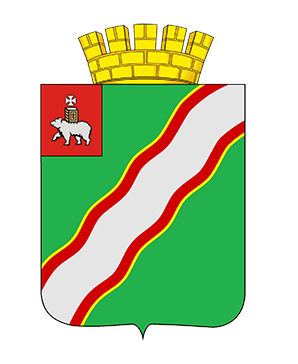 Генеральный директор                                                                                 М. В. СавкоНовосибирск 2022Состав проектаРаздел «Градостроительные решения»Положение о территориальном планировании – том IКарты – тома IМатериалы по обоснованию (пояснительная записка) – том IIКарты – тома IIЭлектронная версия проектаЭлектронная версия проектаТекстовая часть в формате docx, pdf.Графическая часть в виде рабочих наборов и слоёв MapInfo 15.0Графическая часть в виде растровых изображений jpeg, pdf.Список основных исполнителейСодержаниеОбозначения и сокращенияАБК – административно-бытовой комплекс;АЗС – автомобильная заправочная станция;АО – акционерное общество;АХОВ – аварийно-химически опасные вещества;БГКП – бактерии группы кишечной палочки;ВЛ – воздушная линия электропередачи;ГБПОУ – государственное бюджетное профессиональное образовательное учреждение;ГБУЗ – государственное бюджетное учреждение здравоохранения;ГВС – горячее водоснабжение;ГИС – геоинформационная система;ГКУ – государственное казенное учреждение;ГО – городской округ;ГРП – газорегуляторный пункт;ГРС – газораспределительная станция;ГТС – гидротехническое сооружение;ГЭС – гидроэлектростанция;ДНП – дачное некоммерческое партнерство;ДО – дополнительное образование;ДТП – дорожно-транспортное происшествие;ЖБК – железобетонные конструкции;ЖКХ – жилищно-коммунального хозяйство;ЗСО – зона санитарной охраны;ИЖС – индивидуальное жилищное строительство;ИНН – идентификационный номер налогоплательщика;ИП – индивидуальный предприниматель;КГМ – групногабаритный мусор;КГО – Краснокамский городской округ;КДЦ – культурно-досуговый центр;КНС – канализационная насосная станция;КСЖ – коммунальные системы жизнеобеспечения;ЛВЖ – легковоспламеняющаяся жидкость;ЛЭП – линия электропередачи;МАУ – муниципальное автономное учреждение;МАУДО – муниципальное автономное учреждение дополнительного образования;МБОУ – муниципальное бюджетное образовательное учреждение;МАОУ – муниципальное автономное образовательное учреждение;МАУ – муниципальное автономное учреждение;МБУ – муниципальное бюджетное учреждение;МБУК – муниципальное бюджетное учреждение культуры;МЖК – молодежный жилой комплекс;МКД – многоквартирный дом;МОУ – муниципальное образовательное учреждение;МПО – муниципальная пожарная охрана;МУ – муниципальное учреждение;МУП – муниципальное унитарное предприятие;МЦ – молодежный центр;НИР – научно-исследовательская работа;НСТ – некоммерческое садоводческое товарищество;н/д – данные отсутствуют;н/у – характеристики не установлены;ОАО – открытое акционерное общество;ОГРН – основной государственный регистрационный номер;ОЗП – осенне-зимний период;ООО – общество с ограниченной ответственностью;ООПТ – особо охраняемая природная территория;ОП – остановочная платформа;ОПО – опасные производственные объекты;ПАО – публичное акционерное общество;ПГБ – пункт газорегуляторный блочный;ПГС – песчано-гравийная смесь;ПГУ – Пермский государственный университет;ПДВ – предельно допустимый выброс;ПДК – предельно допустимая концентрация;ПК – Пермский край;ПС – электрическая подстанция;ПСЧ – пожарно-спасательная часть;РФ – Российская Федерация;СанПиН – санитарно-эпидемиологические правила и нормативы;СВК – свинокомплекс;СЗЗ – санитарно-защитная зона;СК – спортивный комплекс;СК – синхронные компенсаторы;СМИ – средства массовой информации;СНГ – Содружество Независимых Государств;СНТ – садовое некоммерческое товарищество;СНиП – строительные нормы и правила;СОК – спортивно-оздоровительный комплекс;СОШ – средняя общеобразовательная школа;СП – свод правил;СП – структурное подразделение;СТК – статические тиристорные компенсаторы;СТП – схема территориального планирования;СТП ПК – схема территориального планирования Пермского края;СУГ – сжиженные углеводородные газы;СШ – спортивная школа;ТБО – твёрдые бытовые отходы;ТКО – твёрдые коммунальные отходы;ТП – трансформаторная подстанция;ТСЖ – товарищество собственников жилья;ТСН – товарищество собственников недвижимости;ТЭЦ – теплоэлектроцентраль;УШР – управляемые шунтирующие реакторы;ФАП – фельдшерско-акушерский пункт;ФГУП – федеральное государственное унитарное предприятие;ФОК – физкультурно-оздоровительный комплекс;ФОЦ – физкультурно-оздоровительный центр;ЦБК – целлюлозно-бумажный комбинат;ЦЗН – центр занятости населения;ЦТП – центральный тепловой пункт;ЧС – чрезвычайная ситуация;ШРП – шкафной регуляторный пункт;FBB – Folding Box BoardВведениеПроект внесения изменений в генеральный план и проект внесения изменений в правила землепользования и застройки Краснокамского городского округа (далее – Проект; проект генерального плана; проект генерального плана Краснокамского городского округа Пермского края) выполнен АО СибНИИ градостроительства на основании муниципального контракта с администрацией Краснокамского городского округа от 11 апреля 2022 года, в соответствии с техническим заданием (приложение № 1 к муниципальному контракту).Проект внесения изменений в генеральный план разработан в соответствии с Градостроительным кодексом Российской Федерации от 29 декабря 2004 года, Земельным кодексом Российской Федерации, Водным кодексом Российской Федерации, а также Федеральным законом 131-ФЗ «Об общих принципах организации местного самоуправления в Российской Федерации».Согласно Техническому заданию на выполнение проекта внесения изменений в генеральный план Краснокамского городского округа границы проектируемой территории определяются границами Краснокамского городского округа в соответствии с Законом Пермского края от 28.05.2018 № 234-ПК «О преобразовании поселений, входящих в состав Краснокамского муниципального района, путем объединения с Краснокамским городским округом и о внесении изменений в Закон Пермского края «О преобразовании Краснокамского городского поселения в Краснокамский городской округ». В состав городского округа входит 74 населенных пункта, проект внесения изменений в генеральный план разработан на всю территорию муниципального образования, в части внесения изменений в соответствии с Постановлением Администрации Краснокамского городского округа от 06.10.2021 № 641-п «О подготовке проекта внесения изменений в Генеральный план Краснокамского городского округа, утвержденный решением Думы Краснокамского городского округа от 27.01.2021 № 5»; Постановлением Администрации Краснокамского городского округа от 15.12.2021 № 825-п «О внесении изменений в постановление администрации Краснокамского городского округа от 06.10.2021 № 641-п «О подготовке проекта внесения изменений в Генеральный план Краснокамского городского округа, утвержденный решением Думы Краснокамского городского округа от 27.01.2021 № 5».Целями и задачами проекта являются: - актуализация материалов генерального плана;- приведение документов территориального планирования в соответствие техническим регламентам, нормативам градостроительного проектирования, правилам землепользования и застройки Краснокамского городского округа;- отображение зон затопления, подтопления;- урегулирование вопросов по границам лесного фонда и границам населенных пунктов;- создание правовых оснований для подготовки документации по территориальному планированию;- обеспечение прав и законных интересов физических и юридических лиц, в том числе правообладателей земельных участков и объектов капитального строительства.- обеспечения баланса общественных и частных интересов, в том числе при разграничении территорий общего пользования и территорий под объектами капитального строительства.- повышение эффективности функционального использования территорий и создание условий для привлечения инвестиций;- развитие инженерной, социальной и транспортной инфраструктур Краснокамского городского округа;- создание правовых гарантий и условий для устойчивого развития территории Краснокамского городского округа, сохранения окружающей среды и объектов культурного наследия;- установление в соответствии с законодательством Российской Федерации ограничений и запретов для ведения хозяйственной и иной деятельности в границах зон затопления и подтопления, в том числе запретов на строительство новых объектов без инженерной защиты.Подготовка проекта внесения изменений в генеральный план Краснокамского городского округа осуществлена применительно к части изменяемой территории муниципального образования и содержит в соответствии со статьей 23 Градостроительного кодекса РФ следующие результаты работы: карты планируемого размещения объектов местного значения  Краснокамского городского округа, карту границ населенных пунктов, карту функционального зонирования территории городского округа, пункты изменений в положении о территориальном планировании, пункты изменений в материалы по обоснованию проекта.В соответствии с п. 11 статьи 9 (в редакции Федерального закона от 20.03.2011) генеральный план муниципального образования утверждается на срок не менее, чем двадцать лет. Исходный год проекта – 2021 год;Первая очередь реализации проекта – 2031 год;Расчетный срок реализации проекта – 2041 год.  Проект выполнен в виде геоинформационной системы (ГИС) и с технической точки зрения представляет собой открытую компьютерную базу данных, позволяющую расширять массивы информации по различным тематическим направлениям, использовать ее для дальнейшего территориального мониторинга, а также для практической работы профильных подразделений администрации Краснокамского городского округа.  Проект внесения изменений в генеральный план Краснокамского городского округа выполнен с учетом требований Градостроительного кодекса РФ о создании информационной системы обеспечения градостроительной деятельности (ИСОГД), ведение которой будет осуществляться органами местного самоуправления Краснокамского городского округа. Реализация Положений о территориальном планировании генерального плана Краснокамского городского округа, в соответствии с Градостроительным кодексом РФ, будет осуществляться путем выполнения мероприятий, предусматриваемых программами, которые разрабатываются и утверждаются администрацией округа за счет средств местного бюджета или инвестиционными программами организаций коммунального комплекса:- Муниципальная программа № 1. «Экономическое развитие и промышленная политика Краснокамского городского округа» от 13.09.2021. № 591-п (редакция 06.09.2022 № 738-п);- Муниципальная программа 2. «Устойчивое развитие сельских территорий Краснокамского городского округа» от 21.10.2019 № 744-п (редакция 30.08.2022 № 710-п);- Муниципальная программа 3. «Обеспечение доступности качественного образования на территории Краснокамского городского округа» от 14.10.2019 № 721-п (редакция 07.10.2022 № 812-п);- Муниципальная программа 4. «Развитие культуры, молодежной политики и туризма в Краснокамском городском округе» (МП № 4 на новый плановый период (2023-2025) годы находится в разработке) от 31.10.2019 № 791-п (редакция 2022.05.27 № 441-п);- Муниципальная программа 5. «Развитие физической культуры, массового спорта и здорового образа жизни в Краснокамском городском округе» от 2020.10.13 № 579-п (редакция 08.11.2022 № 874-п);- Муниципальная программа 6. «Укрепление гражданского единства на территории Краснокамского городского округа» от 11.09.2020 № 508-п (редакция 31.08.2022 № 718-п);- Муниципальная программа 7. «Совершенствование муниципального управления в органах местного самоуправления Краснокамского городского округа» от 16.09.2019 № 633-п (редакция 30.08.2022 № 717-п);- Муниципальная программа 8. «Обеспечение общественной безопасности на территории Краснокамского городского округа» от 22.10.2021 № 672-п 31.08.2022 № 721-п; - Муниципальная программа 9. «Охрана окружающей среды и развитие лесного хозяйства в Краснокамском городском округе» 30.09.2021 № 627-п (редакция 02.09.2022 № 731-п);- Муниципальная программа 10. «Развитие системы жилищно-коммунального хозяйства Краснокамского городского округа» от 22.10.2019 № 749-п (редакция 31.08.2022 № 722-п);- Муниципальная программа 11. «Развитие дорожного хозяйства и транспортной инфраструктуры Краснокамского городского округа» от 23.10.2019 № 758-п (редакция 2022.08.24 № 696-п);- Муниципальная программа 12. «Благоустройство, содержание объектов озеленения общего пользования и объектов ритуального значения на территории Краснокамского городского округа» от 29.09.2020 № 541-п (редакция 31.08.2022 № 720-п);- Муниципальная программа 13. «Формирование современной городской среды на территории Краснокамского городского округа» от 01.09.2020 № 481-п (редакция 30.08.2022 № 711-п);- Муниципальная программа 14. «Управление земельными ресурсами Краснокамского городского округа» от 01.09.2020 № 479-п (редакция 16.08.2022 № 685-п);- Муниципальная программа 15. «Управление муниципальным имуществом Краснокамского городского округа» от 01.09.2020 № 480-п (редакция 31.08.2022 № 719-п);- Муниципальная программа 16. «Обеспечение жильем молодых семей Краснокамского городского округа» от 18.10.2019 № 742-п (редакция 31.08.2022 № 724-п);- Муниципальная программа 17. «Расселение ветхого и аварийного жилья Краснокамского городского округа» от 28.09.2020 № 536-п (редакция 02.09.2022 № 730-п);- Муниципальная программа 18. «Градостроительство и территориальное устройство Краснокамского городского округа» от 12.10.2020 № 572-п (редакция 25.08.2022 № 702-п);- Муниципальная программа 19. «Укрепление общественного здоровья в Краснокамском городском округе» от 31.08.2020 № 474-п (редакция 31.08.2022 № 723-п).Проект внесения изменений в генеральный план городского округа выполнен с учётом положений ранее разработанной градостроительной документации в рамках муниципального контракта с Администрацией Краснокамского городского округа на выполнение проекта генерального плана Краснокамского городского округа от 23.09.2019 г. № 193591603460059160100100550020000244.Методической базой разработки проекта являются Методические рекомендации по разработке проектов генеральных планов поселений и городских округов, утвержденные Приказом Минрегионразвития от 26 мая . № 244. Нормативная и правовая база внесения изменений в генеральный план:- Градостроительный кодекс Российской Федерации;- Земельный кодекс Российской Федерации;- Лесной кодекс Российской Федерации;- Водный кодекс Российской Федерации;- Федеральный закон от 06.10.2003 № 131-ФЗ «Об общих принципах организации местного самоуправления в Российской Федерации»;- Федеральный закон от 25.06.2002 № 73-ФЗ «Об объектах культурного наследия (памятники истории и культуры) народов РФ»;- Федеральный закон РФ от 18.06.2001 № 78-ФЗ «О землеустройстве»;- Федеральный закон от 10 января 2002 № 7-ФЗ «Об охране окружающей среды».- Федеральный закон от 21 декабря 1994 № 68-ФЗ «О защите населения и территорий от чрезвычайных ситуаций природного и техногенного характера».- Федеральный закон от 28 июня 2014 № 172-ФЗ «О стратегическом планировании в Российской Федерации». - Федеральный закон от 24 июня 1998 № 89-ФЗ «Об отходах производства и потребления».- Федеральный закон от 30 марта 1999 № 52-ФЗ «О санитарно-эпидемиологическом благополучии населения».- Федеральный закон от 13. июля 2015 № 218-ФЗ «О государственной регистрации недвижимости».- Федеральный закон от 06 апреля 2011 № 63-ФЗ «Об электронной подписи».- Федеральный закон от 21 декабря 1994 № 69-ФЗ «О пожарной безопасности».- Федеральный закон от 22 июля 2008 № 123-ФЗ «Технический регламент о требованиях пожарной безопасности».- Закон Российской Федерации от 21 июля 1993 № 5485-1 «О государственной тайне».- Указ Президента Российской Федерации от 30 ноября 1995 № 1203 «Об утверждении Перечня сведений, отнесенных к государственной тайне».- Постановление Правительства Российской Федерации от 31 декабря 2015 № 1532 «Об утверждении Правил предоставления документов, направляемых	или предоставляемых в соответствии с частями 1, 3 - 13, 15 статьи 32 Федерального закона «О государственной регистрации недвижимости» в федеральный	орган исполнительной власти (его территориальные органы), уполномоченный Правительством Российской Федерации на осуществление государственного кадастрового учета, государственной регистрации прав, ведение единого государственного реестра недвижимости и предоставление сведений, содержащихся в едином государственном реестре недвижимости».- Постановление Правительства Пермского края от 14 марта 2018 № 111-п «Об утверждении Регламента взаимодействия исполнительных органов государственной власти Пермского края по согласованию Правительством Пермского края проектов документов территориального планирования муниципальных образований Пермского края и о признании утратившими силу отдельных постановлений Правительства Пермского края».- Постановление Правительства Пермского края от 27 октября 2009 г. № 780-п «Об утверждении Схемы территориального планирования Пермского края».- Приказ Минэкономразвития России от 19.09.2018 № 498 «Об утверждении требований к структуре и форматам информации, составляющей	информационный ресурс федеральной государственной информационной системы территориального планирования»- Приказ Министерства экономического развития Российской Федерации от 09.01.2018 № 10 «Об утверждении требований к описанию и отображению в документах территориального планирования объектов федерального значения, объектов регионального значения, объектов местного значения и о признании утратившим силу приказа Минэкономразвития России от 01.12.2016 №793»;- Приказ Министерства регионального развития Российской Федерации от 26.05.2011 № 244 «Об утверждении Методических рекомендаций по разработке проектов генеральных планов поселений и городских округов».- Приказ Министерства экономического развития Российской Федерации от 23.11.2018 № 650 «Об установлении формы графического описания местоположения границ населенных пунктов, территориальных зон, особо охраняемых природных территорий, зон с особыми условиями использования территории, формы текстового описания местоположения границ населенных пунктов, территориальных зон, требований к точности определения координат характерных точек границ населенных пунктов, территориальных зон, особо охраняемых природных территорий, зон с особыми условиями использования территории, формату электронного документа, содержащего сведения о границах населенных пунктов, территориальных зон, особо охраняемых природных территорий, зон с особыми условиями использования территории, и о признании утратившими силу приказов Минэкономразвития России от 23 марта 2016 г. № 163 и от 4 мая 2018 г. № 236»;- Приказ Министерства экономического развития Российской Федерации от 21.07.2016 № 460 «Об утверждении порядка согласования проектов документов территориального планирования муниципальных образований, состава и порядка работы согласительной комиссии при согласовании проектов документов территориального планирования»;- Закон Пермского края от 14.09.2011 № 805-ПК «О градостроительной деятельности в Пермском крае»;- Приказ Росреестра от 10.11.2020 № П/0412 «Об утверждении классификатора видов разрешенного использования земельных участков»;- Устав Краснокамского городского округа.Иные нормативные правовые акты и нормативные технические документы.1. Анализ использования территории городского округа, возможных направлений развития и ограничений использования территории Краснокамского городского округа1.1. Природные условия и ресурсы территории1.1.1. КлиматТерритория Краснокамского городского округа расположена в умеренном климатическом поясе. Климат континентальный с холодной продолжительной и снежной зимой и теплым коротким летом. Средняя годовая температура составляет +1,8 °С, максимальная температура самого жаркого месяца + 23,7 °С, средняя температура самого холодного месяца – 15,1 °С. Переход средних суточных температур через 10 °С весной в среднем приходится на вторую декаду мая, осенью – на конец первой – начало второй декады сентября. Абсолютный минимум температуры воздуха достигает - 47 °С, абсолютный максимум + 38 °С. Заморозки прекращаются в третьей декаде мая, в отдельные годы в конце апреля или начале июня. Средняя продолжительность безморозного периода составляет 115 дней.Район Краснокамского городского округа относится к зоне достаточного увлажнения. По материалам многолетних наблюдений на ближайшей к городу метеорологической станции г. Перми годовое количество осадков на рассматриваемой территории составляет . В течение года осадки распределяются неравномерно. За теплый период (апрель – октябрь) выпадает почти 70 % () годового количества осадков. Годовой гидротермический коэффициент по Н.Н. Иванову составляет 1,4. В сухие годы может отмечаться недостаток влаги в почве. Запасы продуктивной влаги в почве весной около  в метровом слое. Минимальных значений влага достигает в июле. Устойчивый снежный покров устанавливается в первой декаде ноября и к концу в среднем достигает высоты в 50 – . Устойчивый снеговой покров сохраняется 170 дней.Снежный покров является одним из важнейших факторов, влияющих на формирование климата. Средняя из наибольших высот снежного покрова на открытом (полевом) участке составляет , максимальная высота снежного покрова занимает , минимальная – .Метеорологические характеристики даны по метеостанции Пермь по результатам многолетних наблюдений (1966 – .г.). В районе Краснокамского городского округа преобладают ветры юго–западного и западного направлений. Зимой, под влиянием западного острога Сибирского антициклона наблюдается увеличение ветров юго–западного направления. Летом режим ветра связан преимущественно с воздействием острога Азорского антициклона, в этот период преобладают ветры западного направления. Среднегодовая скорость ветра достигает 3-5 м/сек, наименьшие скорости отмечаются в переходные сезоны года – весной и осенью. Среднегодовая повторяемость направлений ветра по румбам (%) представлена в таблице 1.1.1-1.Таблица 1.1.1-1Среднегодовая повторяемость направлений ветра по румбам (%)Таблица 1.1.1-2Среднегодовая и среднемесячная скорость ветра в м/сСкорость ветра, вероятность превышения которой в течение года составляет 5% U = 6 м/сек. При этом довольно высок процент повторяемости малых скоростей ветра. Важнейшей характеристикой, определяющей качество атмосферного воздуха, является процент повторяемости приземных и приподнятых инверсий. Территория г. Краснокамска расположена в зонах умеренных повторяемостей приземных инверсий и застоев воздуха. Процент повторяемости приподнятых инверсий наблюдается реже, чем приземных. Данные приведены в таблице 1.1.1-3.Таблица 1.1.1-3Процент повторяемости приподнятых инверсийС точки зрения ветровых характеристик в г. Краснокамске имеют место условия, способствующие формированию застойных зон и накоплению вредных веществ в атмосфере.1.1.2. Водные ресурсыГидрографическая сеть относится к бассейну р. Камы, которая является главной водной артерией. Город Краснокамск находится в зоне влияния двух водохранилищ на р. Кама – Воткинского и Камского.Краснокамский округ расположен на Оханской возвышенности, которая тянется от устья р. Обвы вдоль правого берега Камы до границ Удмуртии. Оханская возвышенность отличается развитой речной и овражистой сетью. Она имеет высоту до 326 м над уровнем моря и представляет собой волнистую и увало-волнистую возвышенность с выраженным уклоном к р. Кама.Все водотоки Краснокамского городского округа, за исключение Камы, по протяженности относятся к малым рекам. Все водотоки являются типично равнинными. Водность рек не велика, и испарение обычно превышает сток. В маловодные годы возможно пересыхание верхних участков рек, а в наиболее суровые зимы наблюдается их полное замерзание.По характеру водного режима реки относятся к обычному типу с четко выраженным весенним половодьем, летне-осенней меженью. В питании рек наибольшее значение имеют талые воды (от 50-70%), затем дождевые (около 20%) и подземный сток (10-25%). Таким образом, водность рек сильно зависит от климатических особенностей конкретного года. Перечень поверхностных водных объектов Краснокамского городского округа:Воткинское водохранилище (р. Кама), р. Ласьва, р. М. Ласьва, р. Пальта, р. Городище, р. Красная, р. Суздалевская, р. Ермашовка, р. Забегаевка, р. Услонная, р. Чёрная, р. Сюзьва, р. Поломка, р. Сын, р. Волеговка, р. Рязановка р. Гайва, р. Перемка, р. В. Перемка, р. Долгая, р. Селиваниха, р. М. Останина, р. Каменка, р. Рассоха, р. Полуденая, р. Кудиновка, р. Гнилуша, р. 1-Безымянная, р. 2-Безымянная, р. Мишурна, р. Ключевая, р. Б. Сельская, р. М. Сельская, р. Л. Полдневая, р. Авдокинка, р. Хмелевка, р. Глушата, р. Язовая, р. Алешиха, р. Ю, Песьянка, р. Песьянка, руч.Ольховха, р. Пашковка, р. Зареченский ключ, р. Каменка, р. Быстрая, р. Куль-шор, р. Омутная, р. Долгуша, р. Трубинка, р. Гуринка, р. Талица, старица у д. Жаково, руч. Березовый, оз. Дикое.Пруды в п. Майский, д. Мишкино, д. Мошни, д. Залесная, д. Абакшата, д. Катыши, п. Фроловичи, урочище Б. Загарье.Основные характеристики наиболее крупных рекРека Кама в пределах Краснокамского округа представляется верхней частью Воткинского водохранилища. Воткинское водохранилище является русловым, то есть представляет собой узкий вытянутый водоем со значительной извилистостью, повторяющей изгибы исходного русла реки.При нормальном подпорном уровне вод Воткинского водохранилища его площадь составляет 1120 кв. км, объем водной массы – 9,4 куб.м, длина – . Максимальная ширина водоема достигает , средняя – , наибольшая глубина – , при средней величине – .Река Гайва является правым притоком р. Кама, длина 76 ка, площадь водосбора 328 кв. км. Впадает в Воткинское водохранилище на 690 км от устья р. Кама. Общее количество притоков длиной менее 10 км – 32. Их суммарная длина – 72 км. Имеет крупный приток р. Рассоха длиной 14 км, впадающий в Гайву слева на расстоянии 53 км от устья. Заселенность довольно высока – 76%. Бассейн реки слабохолмистый, русло не разветвленное, сильно извилистое. Берега крутые, обрывистые. Дно реки сложено суглинками, местами имеются с песчаные отложения. Почти на всем протяжении водотока характерны та или иная степень заиления дна и заросли высшей водной растительности.Река Ласьва является правым притоком р. Кама. Длина 78 км без залива, протяженность которого составляет 5-6 км, площадь водосбора 481 кв. км. Впадает в Воткинское водохранилище на 638 км от устья р. Кама. Глубина реки от 0,8 м при ширине русла 2-3 м, до 5-7 м при ширине русла 50-60 м. В устьевой части ширина реки местами достигает 300 м. В Ласьву впадает 58 притоков длиной менее 10 км (их суммарная длина - 130 км) и 2 более крупных притока - р. Перемка( левый приток длиной 17 км) и р. Чёрная (правый приток длиной 11 км). Залесённость бассейна 66 %, заболоченность 30%.Река Малая Ласьва является правым притоком р. Кама. Длина 18,3 км, площадь водосбора 73,2 кв. км впадает в Воткинское водохранилище на 636 км от устья Камы, образуя затон. Имеется один крупный приток р. Городище и 2 более мелких суммарной длиной 4 км. Ширина речной долины составляет от 20 до 100 м, врез русла от б-7 м в верховьях до 2-2,5 м в устьевой части, глубина реки возрастает от 0,4-0,5 м до 2-3 м. В приустьевом участке имеется подпор воды Воткинским водохранилищем. Пойма относительно ровная и заболоченная. Залесённость бассейна – 26%. Из-за регулярных сбросов теплых сточных вод Закамской ТЭЦ-5 в нижнем течении Малой Ласьвы не происходит ледостава.Река Городище самый крупный правый приток Малой Ласьвы. Длина 11 км, площадь водосбора 26,2 кв. км. В верхнем течении принимает приток длиной 1,2 км. Ширина реки от 0,3 до 2,5 м. Заболоченность бассейна 7%, залесённость 47%. На расстоянии 6,6 км от устья выше д. Мишкино в 1976 г. сооружен пруд. Земляная дамба имеет длину 500 м, ширину 10 м, высоту 7,8 м. Объем пруда 660 куб.м, площадь зеркала 33 га, средняя глубина 2 м.Река Пальта является правым притоком р. Камы. Длина реки 17,8 км, площадь водосбора 36,2 кв. км, впадает в Воткинское водохранилище на 631 км от устья р. Камы. Имеет 4 притока суммарной длиной 4,2 км. Кроме того через дренажный канал Пальта связана с р. Чёрная, в результате чего значительная часть стока этой реки попадает в Пальту. Пойма заболочена на всем протяжении, залесённость – 10%.В бассейне р. Пальта (среднее течение) находится Пальтинское месторождение торфа.Река Сюзьва является правым притоком реки Кама. Длина 56 км (без залива), площадь водосбора - 489 кв. км. Подпор Воткинского водохранилища распространяется на 11-12 км реки, образуя Сюзьвенский залив. Имеется 24 притока длиной менее 10 км (суммарная длина 74 км) и 6 более крупных притоков. Залесённость бассейна составляет 64%. В пределах Краснокамского округа расположены лишь часть среднего участка и низовья р. Сюзьвы.На территории округа наиболее крупным притоком Сюзьвы является р. Поломка, длиной 51 км, с площадью водосбора 380 кв. км. Поломка имеет 29 притоков, два из которых превышают по длине 10 км. Поломка впадает в Сюзьвинский залив справа на расстоянии 6 км от устья.Выше по течению в Сюзьву впадает левый приток р. Сын. Его протяженность 46,32 км, площадь водосбора 195 км, залесённость бассейна 36%. Левым притоком Сына является р. Чёрная длиной 22 км и площадью водосбора 54 кв. км.Перечень гидротехнических сооружений (далее - ГТС), расположенных на территории Краснокамского городского округа, приведен в таблице 1.1.2-1. Таблица 1.1.2-1Перечень гидротехнических сооруженийВодоохранные зоны установлены в соответствии со ст. 65 Водного кодекса Российской ФедерацииКласс гидротехнических сооружений усанавливеатся в соответствии с требованиями Федерального закона от 21 июля 1997 № 117-ФЗ «О безопасности гидротехнических сооружений»Характеристики наиболее крупных малых рек представлены в таблице 1.1.2-2.Таблица 1.1.2-2Характеристики наиболее крупных малых рек округа1.1.3. Геолого–геоморфологическая характеристикаРельеф и геоморфологияТерритория г. Краснокамска входит в геоморфологический район Средне–Камской долины. Рельеф г. Краснокамска речного происхождения, сформировавшийся в результате речной эрозии и аккумуляции. Рельефообразующими элементами являются р. Кама, ее притоки и овраги. Основной формой рельефа является аккумулятивная I правобережная надпойменная терраса долины р. Камы, осложненная долинами ее притоков. На описываемой площади р. Кама протекает в субширотном направлении.Территория города является частью Камской долины, выполненной четвертичными отложениями различного возраста.Северная часть г. Краснокамска, куда заходят строги верхнее–камской возвышенности, представляет собой сильно эродированную возвышенную равнину с хорошо разработанной гидрографической сетью и отсутствием значительных по площади заболоченных участков. Местность сильно расчленена логами с обилием ключей и речек. Преобладающие отметки высот здесь от 140 до  над уровнем моря. Между водоразделами и долинами рек тянутся склоны различной крутизны и протяженности. Склоны южной экспозиции обычно резче очерчены, короче и круче северных.В геоморфологическом отношении территория города расположена на I правобережной надпойменной террасе р. Камы с абсолютными отметками 92 – , терраса аккумулятивная. Длина террасы в пределах городской черты около , в ширину достигает, в пределах обследованной территории , превышение над урезом территории 9 – , уступ террасы в большинстве случаев высокий, крутой, обрывистый, участками с обвалами. Поэтому, большая часть русла оборудована железобетонными плитами, на момент обследования большая часть которых находится под водой. С севера территория города ограничена заболоченной долиной р. Черной, имеющей в целом более низкие отметки, по отношению к поверхности террасы р. Камы.Мощность торфа по отдельным скважинам достигает . По материалам прошлых лет, осушение болот проводилось при помощи осушительных канав глубиной более , протягивающихся в субширотном направлении и соединенных с реками Пальтой, М. Ласьвой и Агабабовкой. На момент обследования, канава с постоянным водотоком для осушения болота наблюдалась только в долине р. Агабабовка, которая со временем превратилась в канал сброса промышленных вод ТЭЦ – 5.Геолого–литологическое строение территории города Краснокамска следующее (сверху вниз):Суглинок, реже глины коричневые с сероватым и красноватым оттенками, от твердой до текучей консистенции. Суглинки отмечаются в западной части исследуемой территории. Мощность суглинков – 2,2 – 10,4м, в центральной части микрорайона «Запальта» и на левобережной части р. Пальты суглинки залегают на глубине 6,5 – , их вскрытая мощность – 2,7 – . в северной части «Запальты» и исследуемого участка суглинки и пески залегают под слоем торфа и служат минеральным дном болота.Пески мелкие и пылеватые серые, голубовато – серые, желтовато – бурые и буровато – коричневые, маловлажные и влажные, ниже уровня грунтовых вод - вод насыщенные, плотные и средней плотности. В песках наблюдаются прослои, тонкие линзы супеси и суглинка. На отдельных участках пески переходят в пески средней крупности, которые в южной части микрорайона «Запальта» залегают с поверхности земли и содержат гальку и гравий до 15 %, а с глубиной переходят в пески гравелистые.В западной части исследуемого участка пески с включением гравия и гальки до 22 – 30 % отмечаются в крайней северо–западной части и на участках, прилегающих к р. Кама.Близ уреза р. Кама отмечены песчано-гравийные и галечниковые грунты.Алевролиты коричневые, слабо выветрелые, средней крепости и песчаники серые, мелкозернистые, глинистые, слабоцементированные. Вскрыты мощностью 0,4 – .Геологическое строение и тектоникаИсследуемая территория в тектоническом отношении расположена на восточной окраине русской платформы. По условиям залегания осадочного чехла одной из крупных тектонических форм платформы является Пермско–Башкирский свод, своей северной вершиной входящий в Пермскую область (Софроницкий П.А., Ожгибесов В.П., 1991). По кровле артинского яруса определяется ряд боле мелких валов и валообразных зон, осложняющих северную вершину Пермско–Башкирского свода. В частности, Краснокамский вал, к которому приурочено русло р. Кама с ее террасой в пределах г. Краснокамска.По схеме районирования новейших тектонических движений бассейн р. Камы расположен в области отрицательных движений относительно небольшой скорости.Древние и новейшие движения обусловили значительную трещинноватость верхнепермских пород и зональность этой трещиноватости. Как правило, эти зоны концентрируют выходы подземных вод.В геологическом строении исследуемой площади участвуют породы шешминского горизонта уфимского яруса пермской системы, перекрытые чехлом рыхлых четвертичных отложений различного генезиса. Коренные породы (отложения шешминского горизонта) в районе «Запальта» вскрыты выработками, расположенными близ уреза р. Камы на глубинах 7,8 –  и представлены песчаниками слабовыветрелыми, трещиноватыми алевролитами. Породы перекрыты четвертичными аллювиальными отложениями и представлены песками, суглинками, с содержанием гравия и гальки, а также галечниковыми грунтами. С поверхности четвертичные аллювиальные отложения осложнены болотными, представленными в основном торфами, реже глинистыми заторфованными или с относительным содержанием органического вещества грунтами.С северной и восточной стороны от застроенной городской территории наблюдаются залежи торфа. Торфяные толщи распространены неравномерно. Мощность торфяных месторождений составляет: в районе «Запальта» 0,4 – ; в застроенной территории города на севере (правобережная часть р. Пальта) – 2,3 – ; на западе (левобережная часть р. Пальта) – 1,3 – . В долине р. Агабабовка имеются отложения торфа мощностью 0,3 – , на остальных участках торфы встречаются довольно часто в виде пятен, мощность их в среднем составляет 1 – , на отдельных участках увеличиваясь до 2,3 – , редко достигая 4,0 – . Торф больших мощностей отмечается севернее кромки леса, южнее которой проходят улицы Гагарина, Декабристов, Чапаева и Энтузиастов.С поверхности достаточно часто залегают техногенные отложения, в пределах изучаемых участков распространенные, в основном, в виде насыпных грунтов. Отложения имеют прерывисто–площадное распространение. Ими засыпаны, преимущественно, заболоченные участки, устроены дороги. Местами насыпь состоит из строительного мусора, щебня, на отдельных участках преобладают золошлаки ТЭЦ – 5.Гидрогеологические условияНа территории г. Краснокамска отмечается три водоносных горизонта: первый – горизонт аллювиальных отложений, второй – горизонт заболоченных территорий, третий – верховодка.Согласно районированию подземных вод Л.А. Шимановского и И.А. Шимановской, 1973, по условиям водоснабжения Пермского края, г. Краснокамск относится к Камской гидрогеологической области, где широко распространены грунтовые воды аллювиальных отложений Камы и Ласьвы, а также шешминский водоносный комплекс. Подземные воды гидрологически связаны с уровнями р. Камы, поэтому их режим частично зависит от уровней воды в реке, а также получают питание за счет осадков.Шешминский водоносный горизонт вскрыт на глубинах 7,8 –  и приурочен к водоносным трещиноватым песчаникам и реже к другим породам шешминского горизонта.Аллювиальный водоносный горизонт характеризуется наибольшей водообильностью, особенно вблизи р. Камы, но в городе он настолько загрязнен, что его не используют.Второй водоносный горизонт приурочен к отложениям торфа и отмечается на глубине 0,2 –  от поверхности земли. В пониженных участках рельефа отмечается открытое стояние грунтовых вод. Уровень этого горизонта зависит от количества атмосферных осадков, от уровня воды и близко протекающих водостоках, от особенностей геолого–литологического строения, от температуры воздуха и времени года.На территории города широко распространены подземные воды типа «верховодка», обусловленные наличием фильтрационных свойств грунтов верхней части разреза и обильным в некоторое время года питанием подземных вод. «Верховодка» появляется в весенне–осенние периоды в песчаных отложениях над линзами и прослоями глин и суглинков на глубине 0,5 –  от поверхности земли.На застроенных площадях формируются гидрохимические ареалы. Для г. Краснокамска характерно техногенное загрязнение, местами (вблизи бывших нефтяных скважин) геологоразведочное загрязнение. Длительное загрязнение приводит к устойчивому повышению минерализации и формированию агрессивных к строительным конструкциям грунтовых вод.По химическому составу грунтовые воды чаще всего гидрокарбонатно–кальциевые, с минерализацией 0,79 – 1,0 г/л. Относительно повышенная окисляемость, содержание ионов, нитратов, сульфатов, гидрокарбонатов, ионов аммония говорит о загрязнении грунтовых вод и о связи их с поверхностными водоемами.Опасные инженерно–геологические процессыОсновными неблагоприятными процессами является наличие просадочных грунтов, подтопление территории подземными водами, заболачивание, разрушение берега р. Кама. К техногенным факторам относятся: влияние Камского водохранилища, утечки из водонесущих коммуникаций, недостаточная организация поверхностного стока на застроенных территориях, отсутствие действующей ливневой канализации, барражный эффект при строительстве заглубленных подземных сооружений, засыпка естественных дрен. Природные факторы - геоморфологическая обстановка, определяющая дренированность территории; геолого-литологическое строение – литологический тип разреза; особенности гидрогеологических условий (тип водоносного горизонта и уровень залегания грунтовых вод).ЗаболачиваниеТорфяные болота выполняют роль регуляторов поверхностного стока и климата на обширных территориях. Освоение заболоченных территорий неизбежно связано с осушением, т.е. изменением водного баланса, а тем самым микроландшафта и климатических особенностей. Разработка верхних слоев болот при выторфовании может привести к оседанию поверхности прилегающей территории. Торфяные залежи, погребенные на дне искусственно созданных водоемов, могут отрицательно влиять на состав воды, насыщая ее органическими кислотами. Работы по оконтуриванию торфа в районе Краснокамского городского поселения ранее не проводились. Участки залегания и глубина торфяной залежи отображены на листе ГП-3 «Схема ограничений использования территории». В центральной части города заболачивание зафиксировано севернее горизонтали , которая часто совпадает с кромкой леса. От этой отметки идет понижение рельефа на север, в сторону долины р. Чёрная, осложненной долиной р. Пальта.Заболачивание обусловлено природными факторами – пониженные элементы рельефа, вскрывающие подземные воды, залегающие близко к поверхности земли. Заболачиванию способствует и возведение земляных дамб под дороги, перегораживающие естественный сток поверхностных вод. Трубы, для пропуска воды не всегда имеют сечение, рассчитанное на паводок, нередко они укладываются выше уреза воды, трубы заливаются и образуются заболоченные участки.В ходе выполнения научно–исследовательской работы «Комплексное экологическое обследования ООПТ регионального значения «Болото За гранью (Кедровое)» и ее охранной зоны, уточнение границ и режима охраны ООПТ» осенью . проводилось визуальное обследование  территории по степени увлажненности почвы. (см. схему) . Абразия. Для разработки генерального плана округа в части территории Краснокамска важное значение имеет учет такого опасного геологического процесса как абразия берегов.  По скорости отступания берега участки побережья относятся к опасным территориям со средней скоростью линейного отступания 1,46 м/год. Необходимо предусмотреть  мероприятия по берегоукреплению. Переработка береговГород Краснокамск расположен на правом берегу р. Камы в зоне подпора Воткинского водохранилища. Согласно районированию побережий Камского и Воткинского водохранилищ переформирование берегового склона на территории города происходит по абразивно–овражному типу. В соответствии со СНиП 22.01-95, по скорости отступания берега участки побережья относятся к опасным территориям со средней скоростью линейного отступания 1,46 м/год. Рекомендуется проектировать мероприятия по берегоукреплению.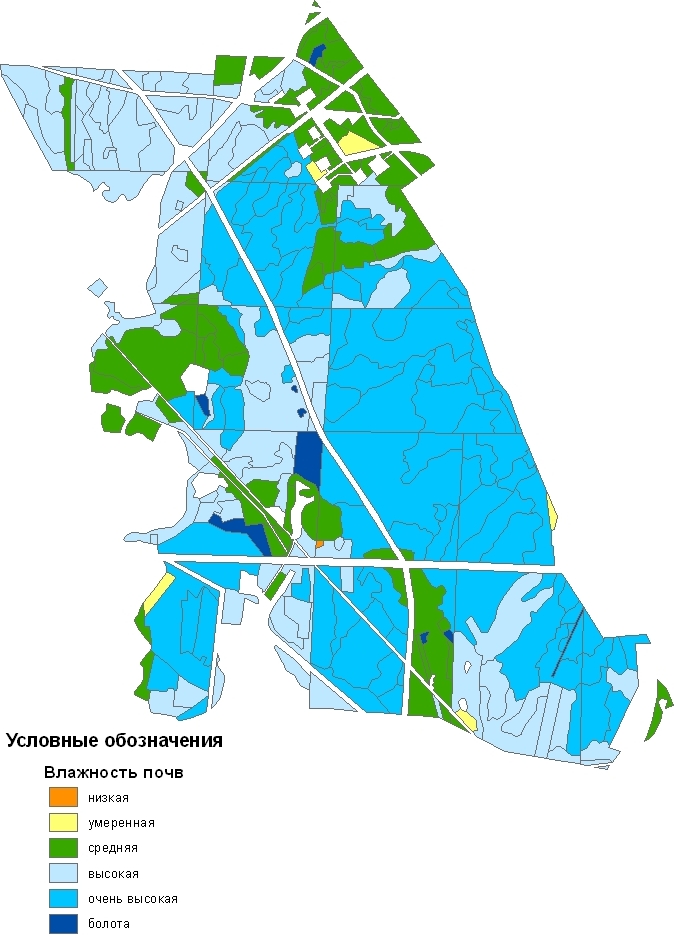 Рисунок 1.1.3-1 - Схема оценки ООПТ «Болото За гранью» по степени увлажненности почвыНаличие просадочных грунтовХарактерно очаговое их распространение, чаще они отмечаются в аллювиальных грунтах. В микрорайоне «Запальта» наблюдается I тип грунтовых условий по просадочности. При смачивании грунтов фиксируется значительное снижение показателей их деформационных и прочностных свойств.Площадки ликвидированных скважинНа таких площадках грунты имеют отличные от природных показатели свойств. Загрязнение сказывается на химическом составе грунтовых вод.1.1.4. Минерально-сырьевые ресурсыПриродно-ресурсный потенциал Краснокамского округа включает полезные ископаемые (нефть, нефтяной газ, известковые туфы и торфотуфы, торф, песчано-гравийная смесь, глины), аграрные, лесные, водные и рекреационные ресурсы.В округе наиболее развитой является добыча сырья для строительной промышленности и пресных подземных вод.Сведения о наличии месторождений полезных ископаемых, горных и геологических отводов, расположенных в пределах испрашиваемого для проектирования участка, представлены в соответствии с данными ФГУ «ТФГИ по Приволжскому федеральному округу» от 20.03.2020 г. письмо исх. №03-483 в таблицах 1.1.4-1 и отражены на листе «Карта зон с особыми условиями использования Краснокамского городского округа».НефтьНа территории Краснокамского округа имеется два месторождения нефти, где ведется в настоящее время добыча органического сырья: Зоринское, Северокамское (Восточный и Западный купол). Наиболее старое Краснокамское месторождение нефти выведено из эксплуатации. С 2003г. разработку Зоринского и Северокамского месторождения производит компания ООО «УралОЙЛ», которая входит в структуру ООО «ЛУКОЙЛ-ПЕРМЬ». В среднем добывается 15-20 тыс. тонн ежегодно. Горючий газ, связанный с нефтяным месторождением, находится в растворенном состоянии (попутный газ). Отделяемый газ на месторождениях не используется, в связи с тем, что газовый фактор месторождения незначителен. Водные запасыГосударственным балансом учитывается Краснокамское месторождение йодно-бромных вод. На месторождении выделяются Оверятский и Григорьевский участки. Запасы минерализованных подземных вод по промышленным категориям составляют 51,6 тыс. куб.м/сут., в том числе на Оверятском участке 30 тыс. куб.м/сут. Содержание йода в рассолах по Оверятскому и Григорьевскому участкам изменяются от 8 до 10,5 мг/л. На Оверятском участке за 2003 год ОАО «Йодобром» добыто 2,6 т йода. В 2005-.г. добыча йода не производилась.Для водоснабжения города Краснокамска используются преимущественно  поверхностные воды. Добычу пресных подземных вод для производственно-технического водоснабжения, в соответствии с лицензией, осуществляют ОАО «КЭЛМИ» и ОАО «Уралжелезобетон».Таблица 1.1.4-1Перечень месторождений и участков полезных ископаемых, расположенных на территории Краснокамского городского округа Пермского края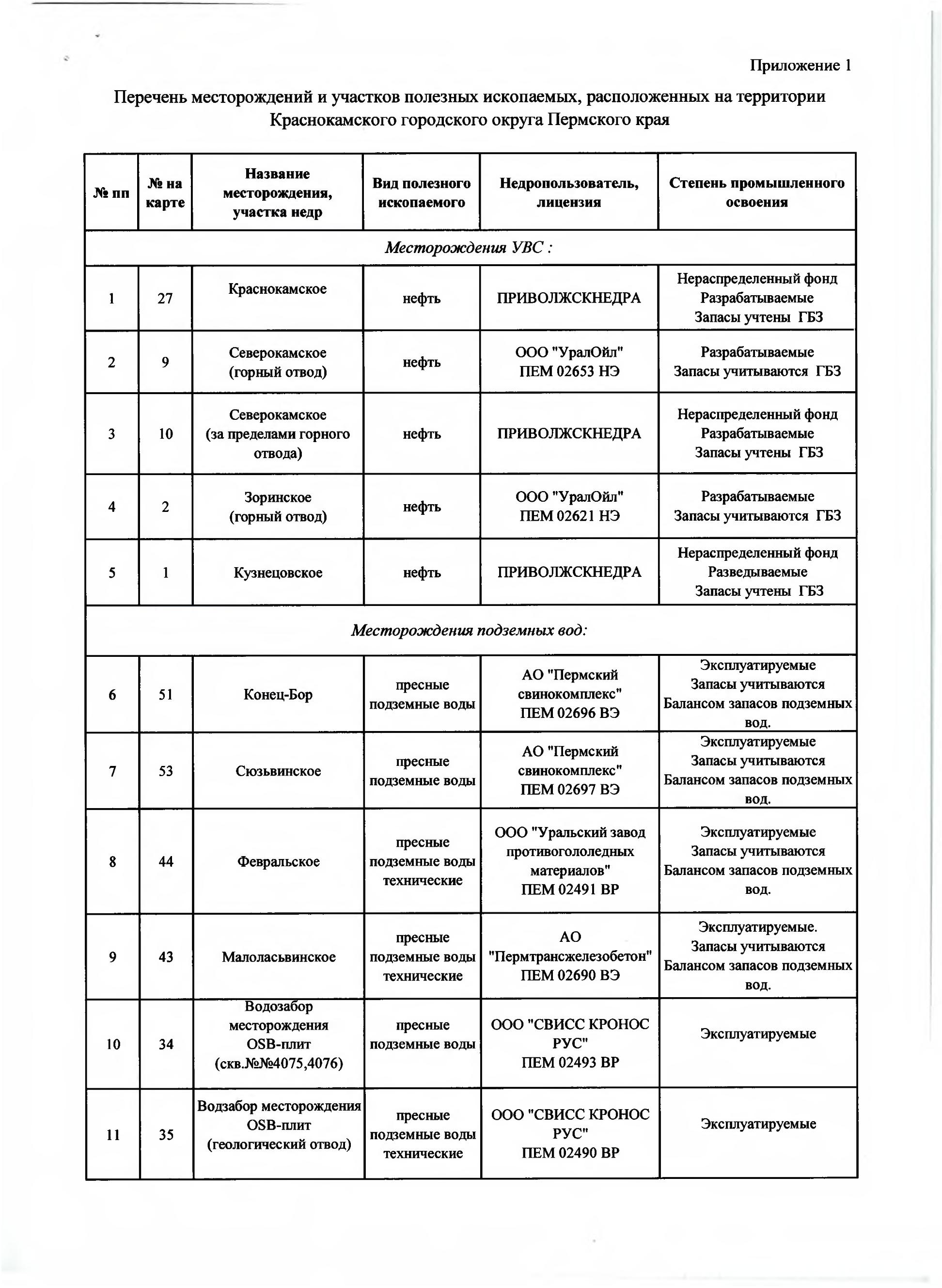 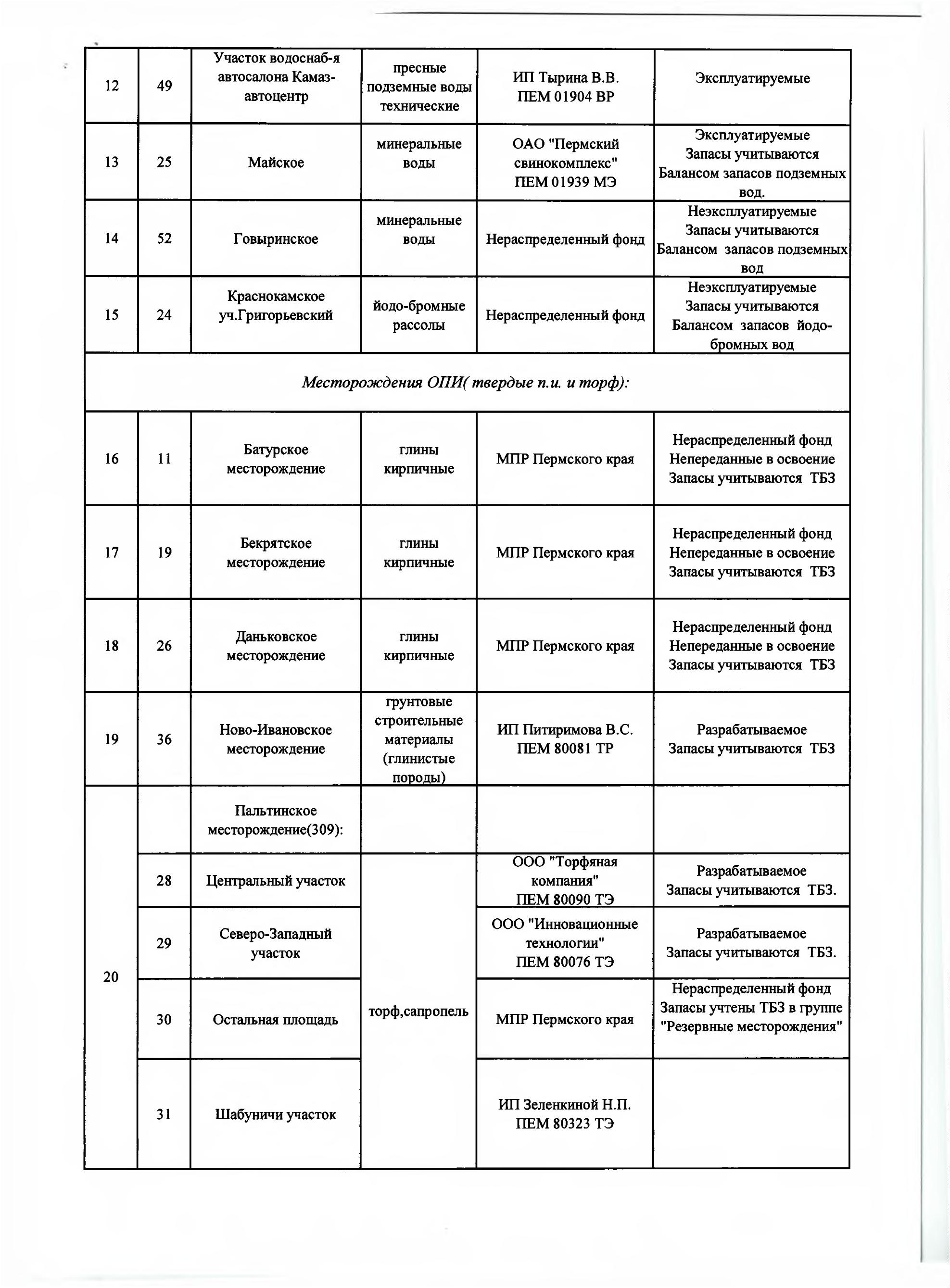 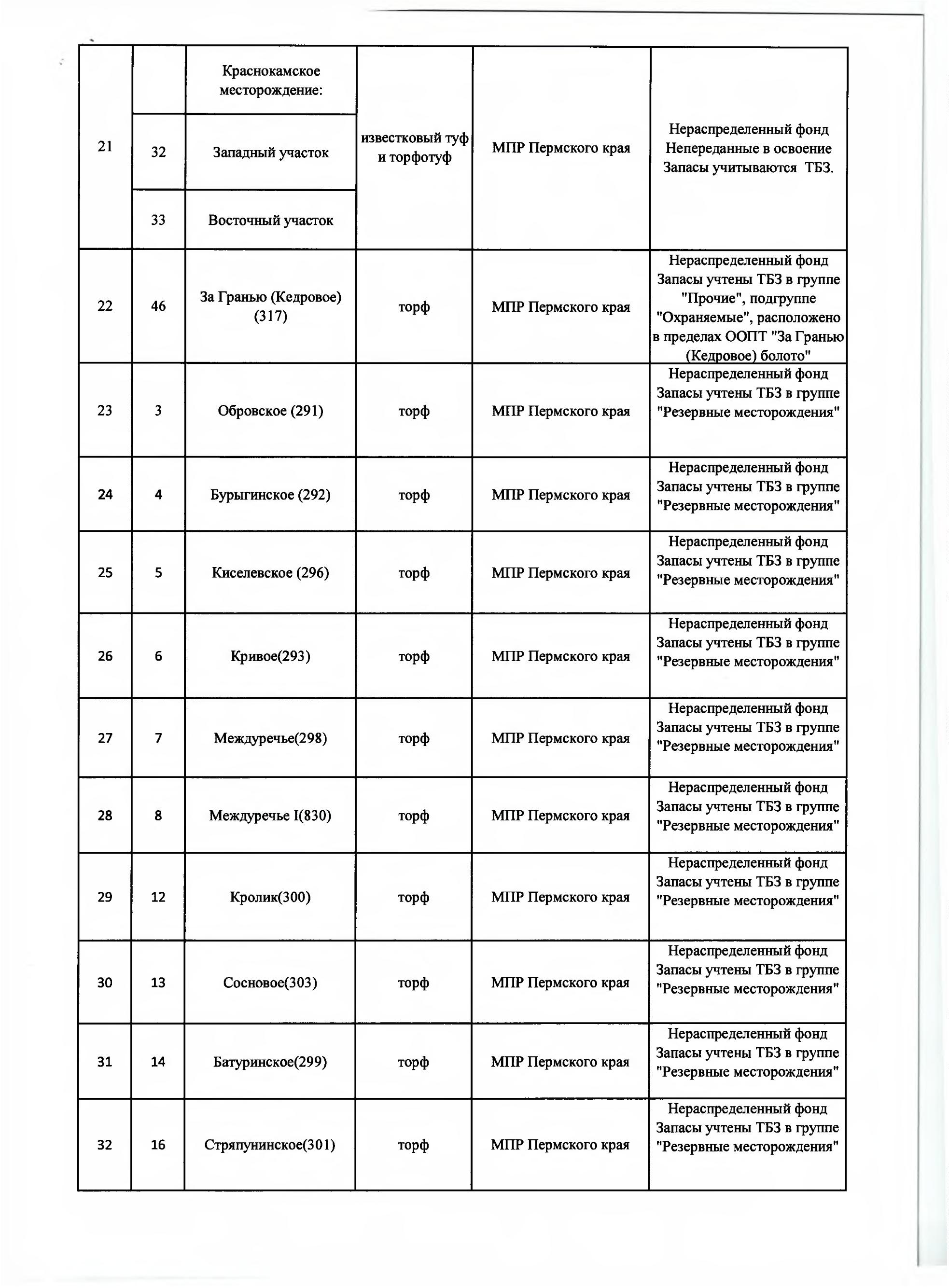 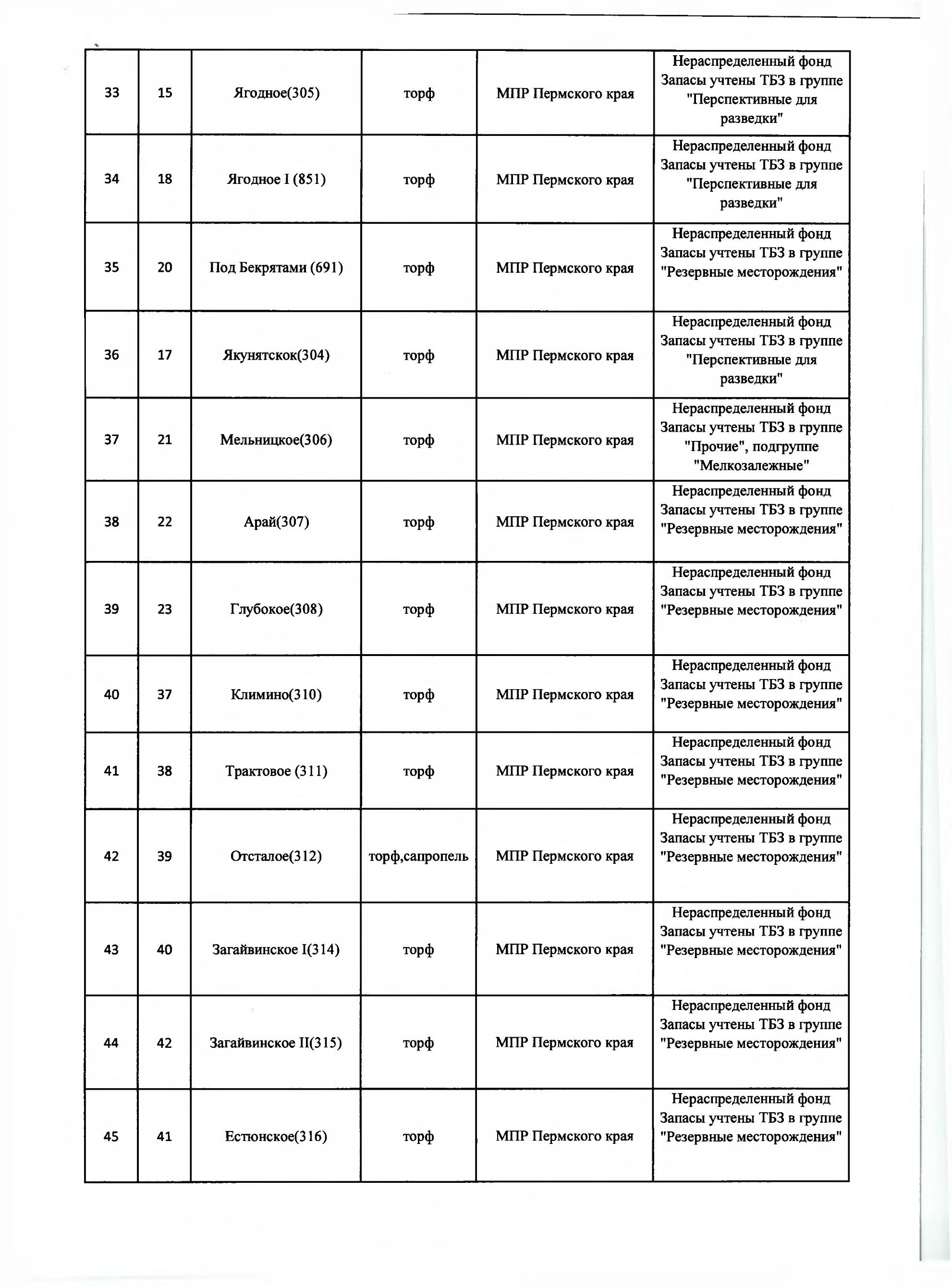 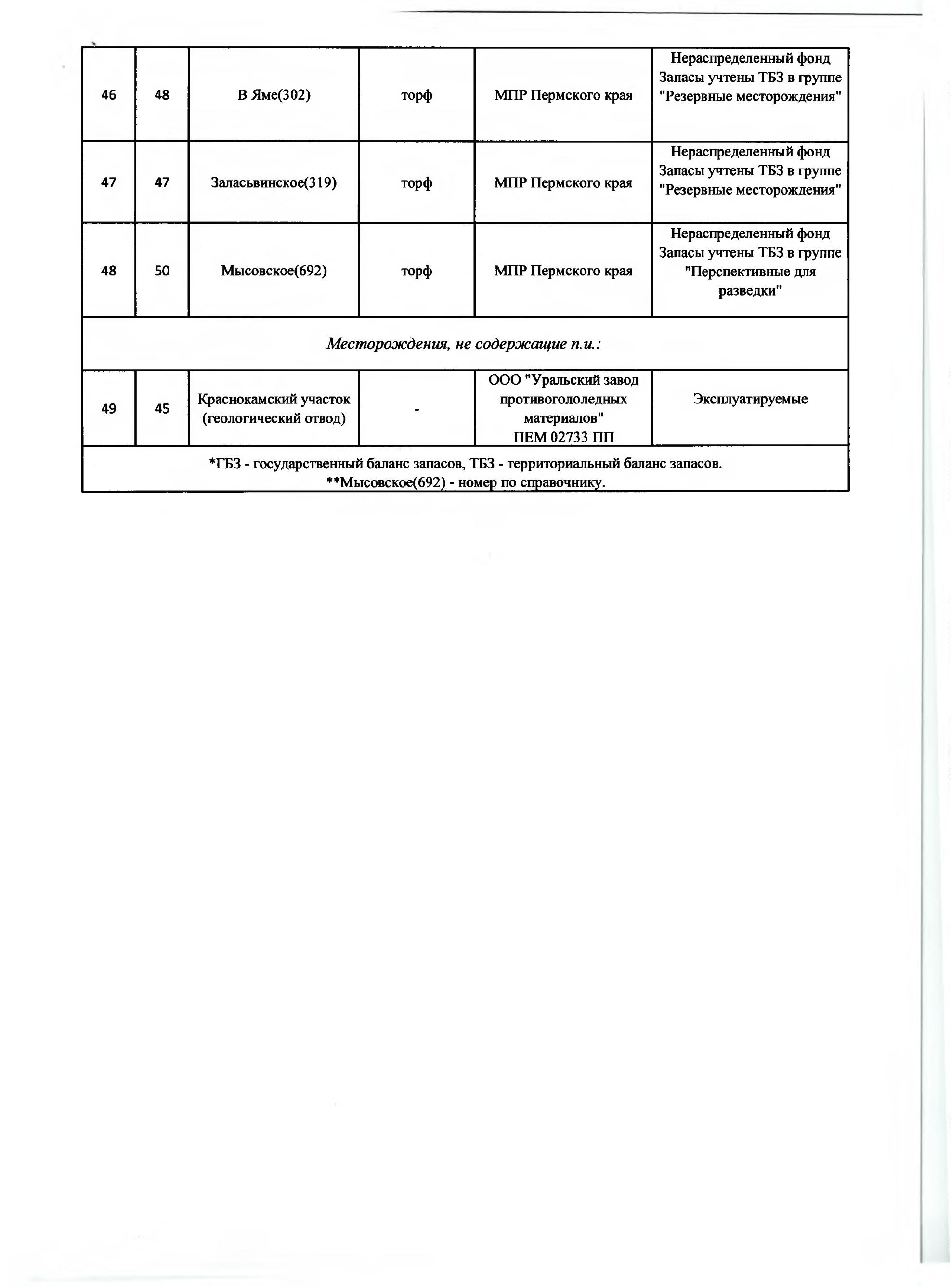 Таблица 1.1.4-2Перечень лицензионных скважин, расположенных на территории Краснокамского ГО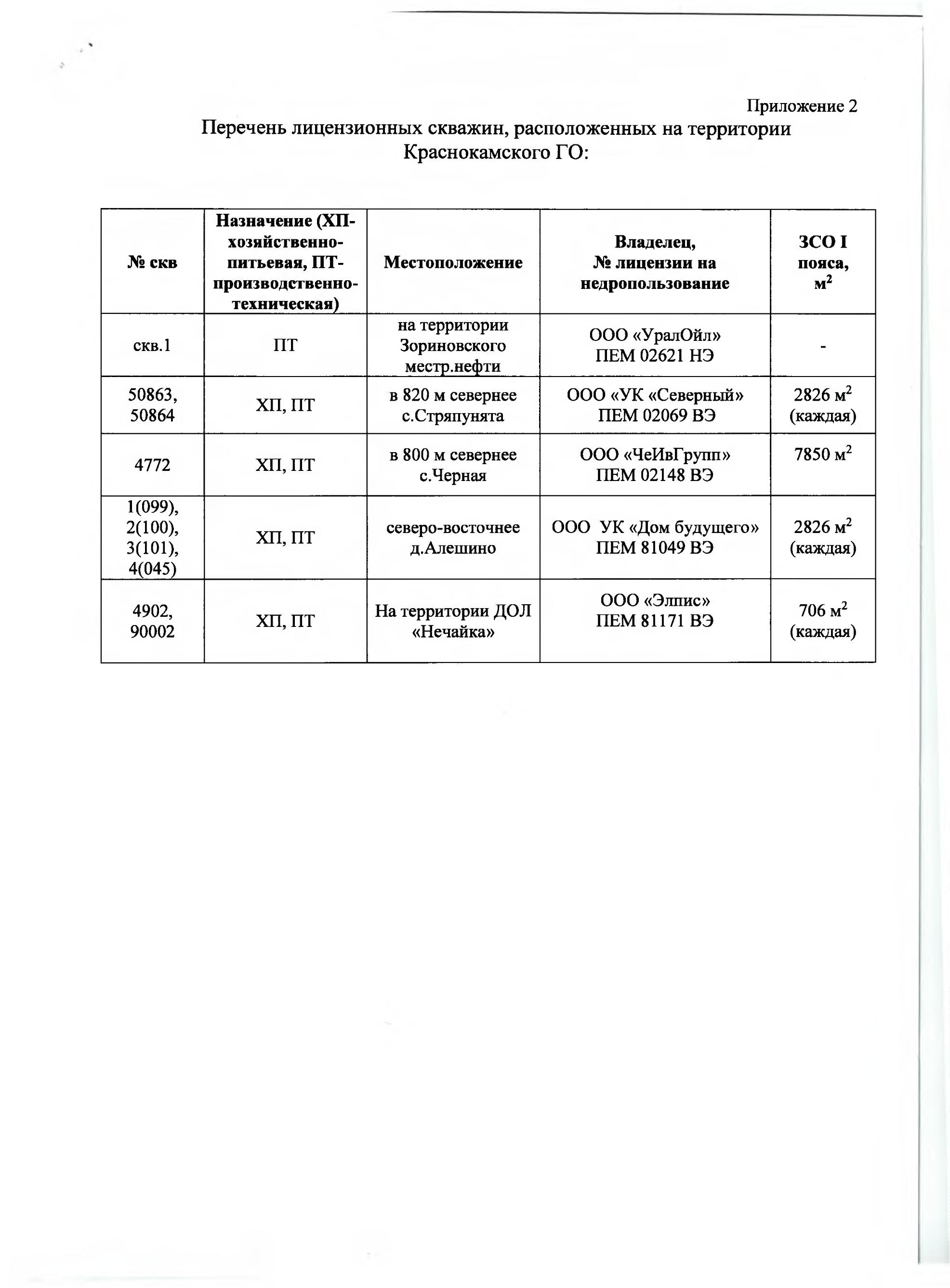 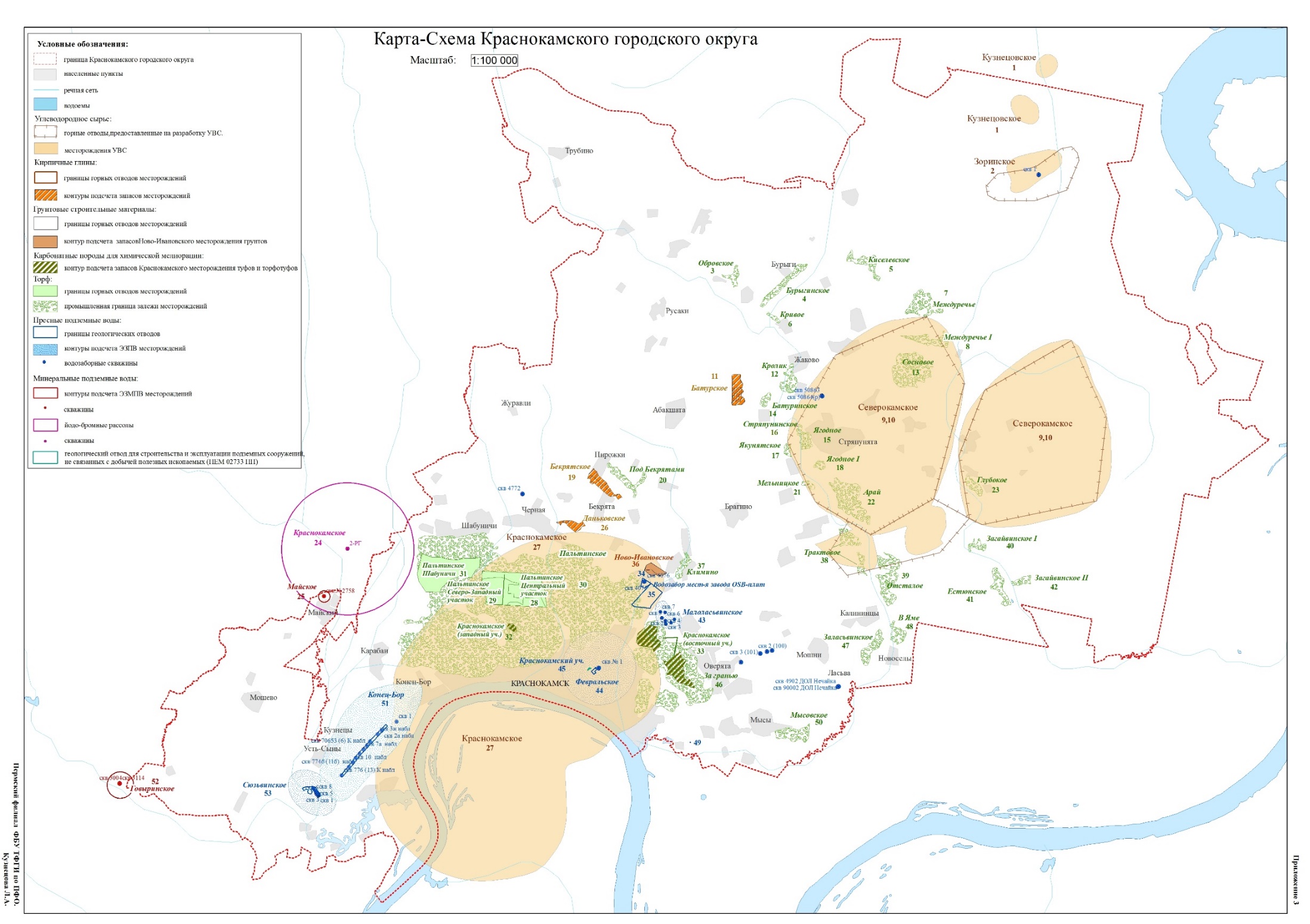 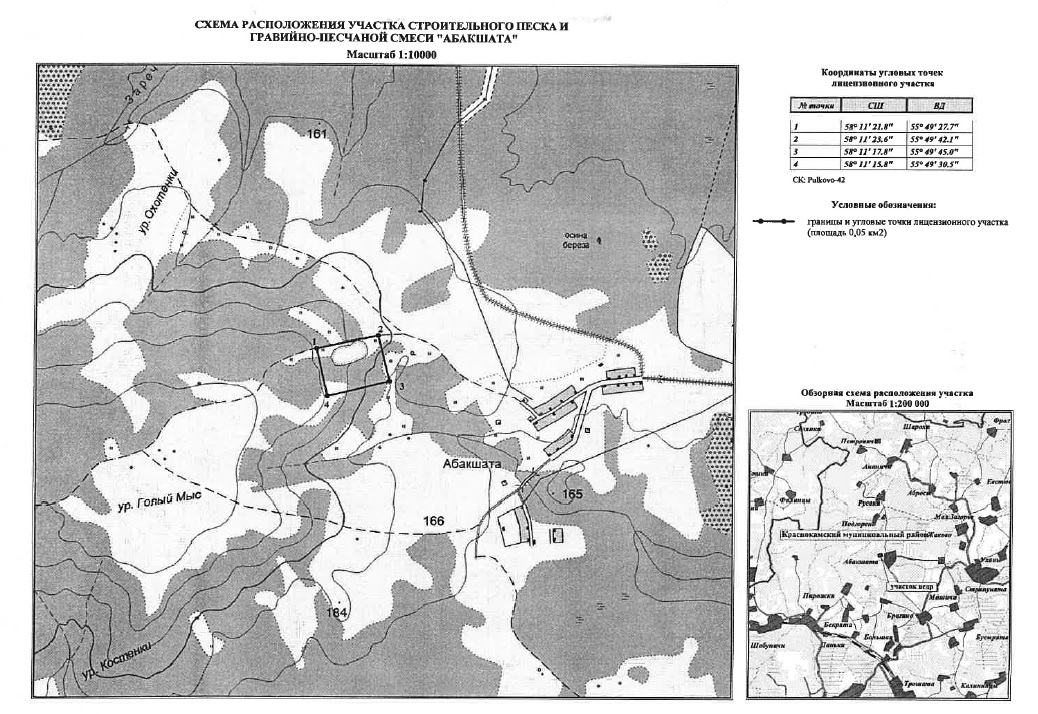 Рисунок 1.1.4-1 - Схема расположения участка строительного песка и гравийно-песчаной смеси «Абакшата»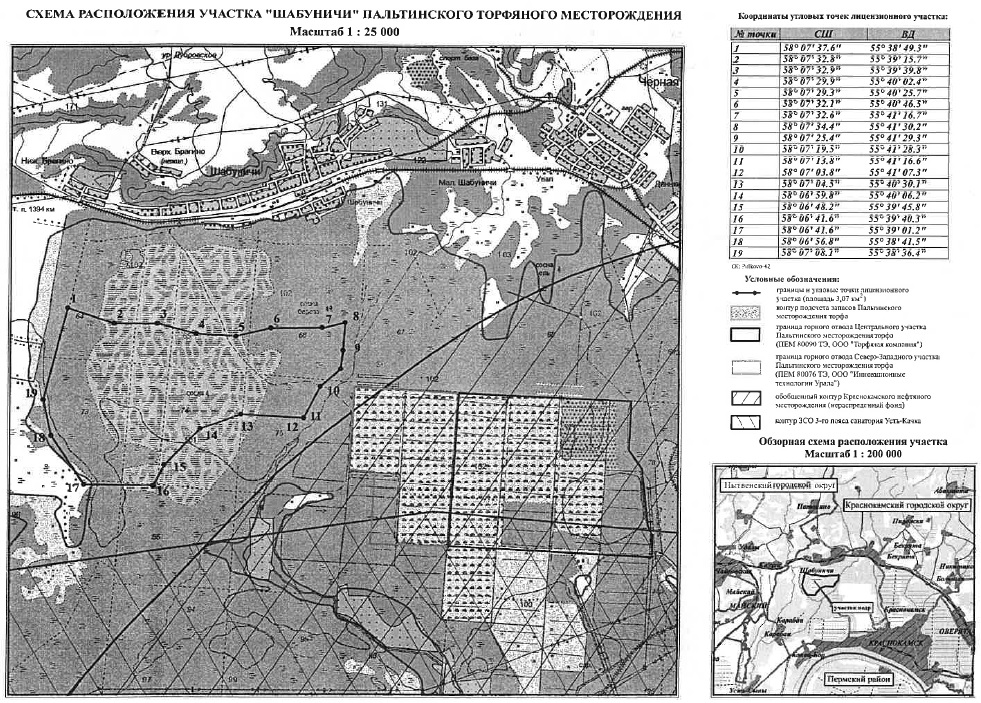 Рисунок 1.1.4-2 - Схема расположения участка «Шабуничи» Пальтинского торфяного месторожденияОграничения в части застройки площадей полезных ископаемыхВ соответствии со статьей 25 Закона Российской федерации о т21 февраля 1992 г. № 2395-1 «О недрах»:Строительство объектов капитального строительства на земельных участках, расположенных за границами населенных пунктов, размещение подземных сооружений за границами населенных пунктов разрешаются только после получения заключения федерального органа управления государственным фондом недр или его территориального органа об отсутствии полезных ископаемых в недрах под участком предстоящей застройки.Застройка земельных участков, которые расположены за границами населенных пунктов и находятся на площадях залегания полезных ископаемых, а также размещение за границами населенных пунктов в местах залегания полезных ископаемых подземных сооружений допускается на основании разрешения федерального органа управления государственным фондом недр или его территориального органа. Выдача такого разрешения может осуществляться через многофункциональный центр предоставления государственных и муниципальных услуг.Самовольная застройка земельных участков, упомянутых выше (часть 2 настоящей статьи), прекращается без возмещения произведенных затрат и затрат по рекультивации территории и демонтажу возведенных объектов.За выдачу разрешения на застройку земельных участков, которые расположены за границами населенных пунктов и находятся на площадях залегания полезных ископаемых, а также на размещение за границами населенных пунктов в местах залегания полезных ископаемых подземных сооружений в пределах горного отвода уплачивается государственная пошлина в размерах и порядке, которые установлены законодательством Российской Федерации о налогах и сборах.1.1.5. Особо охраняемые территорииОсобо охраняемые территории (далее - ООПТ) – участки земли и водного пространства, имеющие особое природоохранное, научное, культурное, эстетическое, рекреационное и оздоровительное значение, изъятые полностью или частично из хозяйственного пользования с установлением режима особой охраны.В южной части округа, на территории Краснокамска  имеется две ООПТ: Болото Кедровое «За гранью» и «Сосновый бор».Болото За гранью (Кедровое)Ландшафтный природный резерват регионального значения. Образован решением Пермского облисполкома от 07.06.88 г. № 139. Режим охраны установлен постановлением Правительства Пермского края от 28.03.08 г. № 64-п. Площадь: собственно памятника природы .  Территория ООПТ сложена четвертичными аллювиальными заторфованными отложениями. Болото расположено в пределах тыловой части II надпойменной террасы правобережья р. Камы. На территории преобладают облесенные низинные и переходные болота. Значительную площадь переходных и низинных болот занимают елово-березово–таволговые и елово–березово–разнотравные сообщества с примесью ольхи черной. Особо ценными объектами можно считать фрагменты леса с произрастанием  сосны сибирской - Pinus sibirica, являющиеся одним из самых южных участков естественного произрастания на территории Пермского края.Элементы ООПТ «За гранью (кедровое) болото»: а) сосна сибирская; б) повреждение сосны сибирской при сборе шишек; в) фрагмент елиООПТ «Сосновый бор»Особо охраняемая природная территория местного значения охраняемый ландшафт «Сосновый бор». Образован решением Краснокамской Думы от 29 ноября 1999 г. № 2 92. Современный нормативно-правовой акт: решение Краснокамского городского поселения Краснокамсого муниципального района Пермского края от 23 апреля 2015 г. Х 31Границы: в границах земельного участка с кадастровым номером 59:07:0000000:3163. Южная граница ООПТ проходит по правому берегу реки Камы, с запада территория граничит с деревней Конец-Бор и проходит по периметру ограждения Ацетиленовой станции. Северо-западная граница проходит по ул. Южной, пересекаясь с автомобильной дорогой (участок дороги от ул. Калинина до ул. Гагарина), которая и служит северной границей, продолжаясь до лесозавода. Восточная граница ООПТ проходит вдоль ограждения лесозавода. Площадь: 34,2 га.Цель создания: обеспечение охраны природных комплексов и поддержания экологического баланс.Охраняемый ландшафт находится в границах Краснокамского городского округа и вытянут узкой полосой по берегу Воткинского водохранилища шириной от 100 до 400 м и длиной около 1,7 км. Впервые упомянут Г.А. Вороновым в (1995), предложен к охране Краснокамским комитетом по охране природы (1995).Коренными экосистемами ООПТ являются светлохвойные (сосновые) насаждения с примесью темнохвойных пород, сформировавшихся на высоком берегу реки Камы, в пределах первой надпойменной террасы.Основной тип фитоценозов, представленных на территории, - соснякивейниковые. Кроме того, встречаются сосняки разнотравные, сосняки паркового типа, ельники разнотравные, сорно-разнотравные луга. В травянисто-кустарничковом ярусе суммарное проектное обилие синантропных видов составляет от 20 до 90%.Основной тип почв территории - псаммозем гумусовый песчаный на древнеаллювиальных отложениях. Выявлены песчаные слаборазвитые почвы (псаммоземы) камских террас, занятые сосновыми борами, которые подлежат особой охране как находящиеся под угрозой исчезновения из-за хозяйственной и рекреационной нагрузки.Экосистемы подвергались существенным воздействиям и изменениям. Среди факторов воздействия отмечены рекреация, воздействие дороги Краснокамск - Очёр, речная эрозия берегов.Объекты растительного и животного мира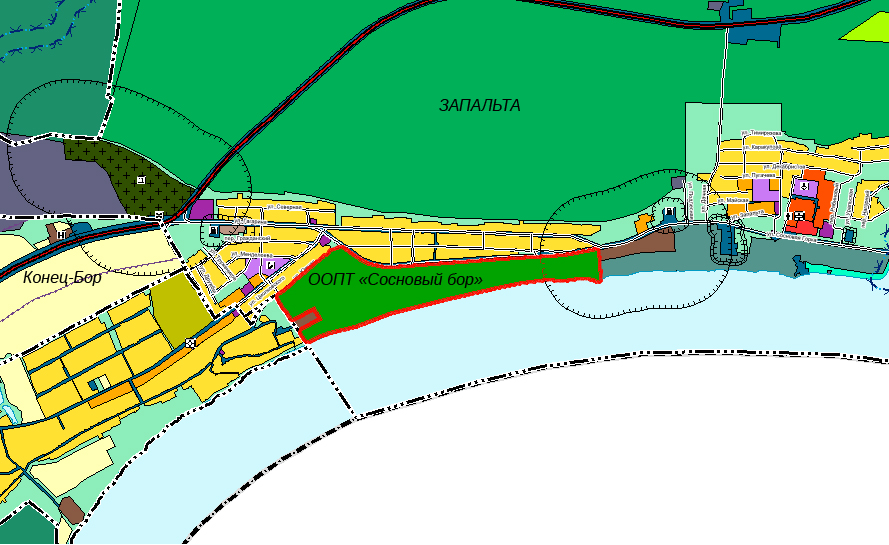 РастительностьОкрестности г. Краснокамска расположены в пределах двух районов южно–таежной подзоны: 1 – южно–таежных пихтово–еловых лесов с мелколиственными породами и липой в древесном ярусе; 2 – южно-таежных сосновых лесов.Пихтово–еловые, травяно–кустарничковые и травянистые леса с достаточно большой примесью липы произрастают на глинистых и суглинистых почвах. В подлеске распространены рябина, черемуха, ива козья. Среди кустарников преобладают шиповник и жимолость пушистая. Травяной покров этих лесов довольно богатый. В его составе встречаются сныть, звездчатка, копытень, бор развесистый, вейник. Значительно развит и моховой покров, для которого характерны мхи, - плеурозеум шребери, гилокомиум пролиферум, ритидиадельфус трикветрус, птилиум криста кастренсис. На не дренированных плоских междуречьях развиты пихтово–еловые, кислично-черничные и кислично–папоротниковые леса, отличающиеся большой сомкнутостью крон и сильно развитым моховым покровом. Травяной покров сильно изрежен и состоит из майника двулистного, кислицы, папоротников.Значительные площади занимают вторичные смешанные мелколиственные леса, возникшие на местах вырубленных или сгоревших пихтово–еловых лесов. В мелколиственных лесах травяной покров состоит из вейников, ежи сборной, шучки дернистой, клевера среднего, костяники и других растений. На водоразделах на местах старых вырубок и гарей образовались суходольные луга. Видовой состав их беден и состоит из шучки дернистой, полевицы обыкновенной, мятлика лугового, колоска душистого, манжетки, василька фрагийского, ястребинки и ромашки. Хорошим травостоем обладают луга пойм малых рек. Это преимущественно злаковые, разнотравно–злаковые и злаково–разнотравно–осоковые луга. Значительную часть территории занимают мезотрофные и эвтрофные болота. В составе растений низинного болота преобладают осоки, хвощи, вейники, мхи. Эти болота имеют кустарниковый ярус из различных ив, приземистой березы и древесную растительность из березы, осины и ели. Среди переходных болот встречаются березово–сосновые или березовые осоково-разнотравные, редко с участием ели. В напочвенном покрове данных болот обычно распространены осоки, пушица, шейхцерия, хвощи и сфагновые мхи.Сосновые с разреженным моховым покровом кустарничко–травяные боры приурочены к древне–аллювиальным песчаным отложениям второй террасы р. Камы. Травяной покров этих лесов состоит из вейника наземного, порезника горного и других растений. На сухих дюнных отложениях развиты лишайники.Флора Воткинского водохранилища насчитывает 168 видов цветковых растений из 39 семейств. Наибольшим числом видов представлены семейства злаковых (20), осоковых (19), сложноцветных (15), гречишных (12), рдестовых (5).Участок Воткинского водохранилища в районе г. Краснокамска характеризуется незначительным зарастанием, что объясняется типом мелководий (абразионные незащищенные), а также характером антропогенного воздействия (наличие пристаней, застройка берегов, влияние загрязнений и др.).ЛесаВсего в округе 56,8 % земель занято лесом (общая площадь – 56943 га). Запасы лесонасаждений по состоянию на 01.01.2021 г., без учёта городских лесов, составляют 10 267 тыс.м3. Леса округа закреплены за ГКУ «Закамское лесничество», в которое входят Гайвинское и Краснокамское участковые лесничества. Состояние лесов на территории Краснокамского городского округа представлены в таблице.Таблица 1.1.5-1Информация о состоянии лесов на территории Краснокамского городского округа На территории Краснокамского городского округа расположены городские леса. Общая площадь городских лесов составляет 2781,2 га. Городские леса выполняют санитарно-гигиенические, оздоровительные и рекреационные функции. Режим использования городских лесов значительно отличается от режима пользования Гослесфонда. Основной особенностью городских лесов согласно их функциональному назначению является запрет на осуществление промышленной рубки.ПочвыВ соответствии с почвенно-географическим районированием территория г. Краснокамска расположена в Сивинско–Ильинском районе тяжелосуглинистых дерново–карбонатных почв Среднерусской провинции южно–таежной подзоны дерново–подзолистых почв (Коротаев, 1961, 1962; Природно–сельскохозяйственное районирование…, 1984; Почвенная карта РСФСР, 1988).Наиболее распространенной почвообразующей породой являются элювиально-делювиальные отложения, исходным материалом которых послужили пермские глины, мергели, известняки и песчаники. Они представляют собой однородную желто-, красновато-, серовато-бурую массу. Эти отложения чаще всего слабо известковатисты, где вскипание от соляной кислоты не обнаруживается или наблюдается с глубины 100 – . На склонах южной экспозиции, где проявляется эрозионный процесс, на поверхность выходят местные коренные породы. Для этих почв характерна слабокислая реакция, высокая степень насыщенности основаниями и достаточно высокая емкость обмена по всему профилю. Почвы бедны подвижными формами азота, фосфора и калия.Дерново–средне – и сильноподзолистые почвы имеют четко выраженный гумусовый горизонт, резко переходящий в элювиальный мощностью до  и более. В почвенном профиле наблюдается вынос частиц и полуторных окислов из верхних горизонтов и их накопление в иллювиальном. Содержание гумуса у этих почв, как и у слабоподзолистых колеблется от 2 до 3,5%, причем даже в подзолистых горизонтах может отмечаться достаточно высокое его содержание (до 1,15%). Далее с глубиной содержание органического вещества уменьшается. Для дерново–средне- и сильноподзолистых почв характерна сильно среднекислая реакция, высокая степень насыщенности основаниями, наименьшие величины отмечаются в элювиальном или в верхней части иллювиального горизонтов. Емкость обмена колеблется от 12 до 18 мг – экв на 100г почвы. Эти почвы также бедны подвижными формами азота, фосфора и калия.На песчаных древнеаллювиальных отложениях формируется дерново–подзолистые иллювиально–железистые, дерново–подзолистые иллювиально–железисто-гумусовые и дерново–подзолистые иллювиально–гумусовые почвы.На выходах карбонатных пород или их близком залегании формируются дерново-карбонатные типичные и дерново–карбонатные выщелоченные почвы. В поймах рек и ручьев формируются аллювиальные и дерновые кислые почвы. Особенностью этих почв является периодическое отложение аллювиального наноса, поэтому они характеризуются слабой дифференциацией профиля, наличием слоистости, иловатых прослоек и линз бурого суглинка, реакция слабокислая, гидролитическая кислотность низкая. Содержание поглощенных оснований в гумусовом горизонте высокое и снижается с глубиной.В районе г. Краснокамска широко распространены болотные почвы: верховые (переходные) и низинные, которые формируются в условиях избыточного увлажнения. Болотные верховые (переходные) почвы имеют кислую реакцию, ненасыщенны основаниями, зольность их 4 – 6 %. Для болотных низинных почв характерна близкая к нейтральной реакция, высокая гидролитическая кислотность и зольность до 10 %. Прибрежные зоны р. Камы сложены древнеаллювиальными песчаными отложениями. Современные аллювиальные отложения распространены на территории незначительно и представлены песками и суглинками слоистого сложения.Биологическое разнообразиеЖивотный мир в пригороде г. Краснокамска представлен типичными видами средней полосы Прикамья. Полного учета биоразнообразия не проводилось, поэтому о видовом составе можно судить на основании характеристик прилегающих территорий и данных учета промысловых видов животных. Фаунистические комплексы территории включают 268 видов позвоночных животных. В их числе 63 вида наземных позвоночных (54 вида млекопитающих) и 205 видов птиц. По данным МУ «Краснокамский комитет по охране окружающей среды», за период 2006 года произошло увеличение численности особей бобра и уменьшение численности особей зайца, тетерева, глухаря и рябчика. Численность медведя составила – 39 голов, лося – 103 особи, кабана – 15. В связи с фактором беспокойства и деградацией части угодий, возникающих при рубке леса, имеет место миграция популяции лося с угодий Краснокамского городского округа в зимний период. Таблица 1.1.5-2Информация о численности видов охотничьих ресурсов на территории Краснокамского городского округа Пермского краяВ реках, протекающих по территории г. Краснокамска, встречается 37 видов рыб. Данные о видовом составе рыб получены из сборника «Ихтиологический кадастр и мониторинг водоемов Краснокамского района», составленного ПГУ в .В реках, протекающих по территории Краснокамского района, обитает подкаменщик. Он является особо охраняемым видом, внесен в Красную книгу Пермского края. В Краснокамском районе этот вид отсутствует только в сильно загрязненных реках – М. Ласьва и Пальта.В ближайшее время в перечень региональных особо охраняемых видов будет включен белоперый пескарь, обитающий в р. Кама.1.2. Комплексная оценка территории и описание основных проблем развития территории1.2.1. Особенности расселения и положение Краснокамского городского округа в структуре Пермского краяТерритория Краснокамского городского округа находится в центральной части системы расселения Пермского края, в составе Пермско-Краснокамского социально-экономического микрорайона, который объединяет Пермское, Краснокамское, Нытвенское, Оханское, Добрянское, Ильинское (южная часть) муниципальные образования и г. Пермь. В соответствии с рабочей моделью пространственной структуры Пермского городской агломерации территория округа находится в ее серединном поясе, в западном и северо-западном секторах. Для Пермского края в целом ярко выраженным процессом, который определяет изменение характера расселения на территории, является процесс сжатия социально-экономического пространства. В рамках экономико-географического анализа проблем пространственного развития Пермского края выделено два аспекта такого сжатия.   Первый аспект связан с  ростом  проницаемости социально-экономического пространства, связности и доступности его отдельных частей, центров. Сжатие краевого пространства в первом аспекте имеет позитивные последствия, так как сокращает время на перемещение населения, товаров, услуг, информации, повышает пассажиро- и грузооборот. Возрастает транспортная доступность не только краевой столицы, но и центров муниципальных образований. Сжатие социально-экономического пространства во втором аспекте имеет негативные последствия, так как приводит к его физическому сокращению. Проявляется тенденция возрастания контрастности между центром и периферией, что проявляется в обезлюдивании отдельных ареалов и повышения мощности Пермской городской агломерации. Это происходит за счёт роста территориальной концентрации и периферийной деконцентрации, опустынивания сельской местности и депопуляции сельского населения.1.2.2. Планировочная структура и функциональное зонированиеАрхитектурно-планировочная организация Краснокамского городского округа представляет собой поляризованную систему расселения.В системе городского округа главенствует один центр первого порядка - г. Краснокамск, существенно превосходящий остальные населенные пункты городского округа по людности и концентрации промышленного потенциала, с которым напрямую связаны все остальные населенные пункты (с. Стряпунята, д. Абакшата, д. Абакшата, д. Абросы, д. Батуры, д. Большие Калинята, д. Екимята, д. Ерошино, д. Евстюничи, д. Жаково, д. Ильино, д. Катыши, д. Осташата, п. Подстанция, д. Понылки, д. Ананичи, д. Дочки, д. Залесная, д. Русаки, д. Трубино, п. Фроловичи, д. Часовня, р.п. Оверята, с. Мысы, д. Алешино, д. Калининцы, п. Ласьва, д. Мошни, д. Нагорная, д. Никитино, д. Новоселы, д. Осляна, д. Семичи, д. Хухрята, с. Чёрная, д. Большая, д. Брагино, д. Бусырята, д. Васенки, д. Даньки, д. Запальта, д. Кормильцы, д. Малые Шабуничи, д. Мишкино, п. ж.-д. площадки Мишкино, д. Нижнее Брагино, д. Никитино, д. Новая Ивановка, д. Пирожки, ст.п. Шабуничи, Железнодорожная будка 1401-й км, Железнодорожная будка 1402-й км, Железнодорожная будка 1403-й км, Железнодорожная будка 1405-й км, Железнодорожная будка 1406-й км, д. Якунята, п. Майский, д. Волеги, д. Нижние Симонята, д. Мошево, д. Фадеята, д. Кабанов Мыс, с. Усть-Сыны, д. Большое Шилово, д. Верхнее Гуляево, д. Гурино, д. Заречная, д. Карабаи, д. Клепики, д. Конец-Бор, д. Кузнецы, д. Малое Шилово, д. Нижнее Гуляево).Проектом предусмотрено изменение количества населенных пунктов (ранее существовали 74 населенных пункта). В результате преобразований (15 населенных пунктов ликвидируются, 2 населенных пункта объединяются с общим названием д. Гуляево), в составе городского округа остаются 58 населенных пунктов.В целом, исторически сложившаяся система расселения на территории Краснокамского городского округа имеет линейно-узловой характер. Наибольшая плотность населения на территории округа наблюдается в его юго-западной части в полосе широтного транспортно-коммуникационного коридора, образованного железнодорожной магистралью Москва – Ярославль - Киров – Пермь – Екатеринбург – Тюмень – Омск – Владивосток и автомобильной дорогой федерального значения М-7 «Волга» Москва - Владимир - Нижний Новгород - Казань – Уфа 00 ОП ФЗ М-7 (Е017, Е22, СНГ). Линейный вид расселения особенно прослеживается при рассмотрении населенных пунктов, расположенных вдоль железной дороги.На основании Схемы территориального планирования Краснокамского муниципального района Пермского края рассматривается планировочный каркас территории, можно выделить несколько узлов (кластеров): один планировочный центр первого порядка - г. Краснокамск, планировочные центры второго порядка, образованные группировкой из близко расположенных друг к другу населенных пунктов. Например, п. Майский –д. Волеги – д. Нижние Симонята в юго-западной части округа или р.п. Оверята – д. Семичи и д. Хухрята – с. Мысы –д. Никитино в южной части округа, рядом с административной границей г. Перми. Еще один узел (кластер): ст.п. Шабуничи – д. Малые Шабуничи - с. Чёрная – д. Запальта – д. Даньки в западной части округа и с. Усть-Сыны - д. Кузнецы в юго-западной части. В дополнение также можно выделить д. Большое Шилово – д. Малое Шилово – д. Гурино в приречной зоне р. Кама. Данные узлы (кластеры) располагаются в юго-западной части Краснокамского городского округа.В центральной и северо-западной частях территории округа, вне зоны транспортно-коммуникационного коридора, наблюдается уже рассредоточенный тип расселения. Малые населенные пункты рассредоточены по территории вдоль автомобильных дорог местного значения и поселковых дорог, ведущих в локальный центр расселения (планировочный центр второго порядка) – с. Стряпунята.Природными факторами, определяющими расселение на территории Краснокамского городского округа, являются зоны акваторий, пронизывающие всю территорию городского округа. Самой крупной зоной акваторий является р. Кама, которая протекает в южной части городского округа. Зоны лесов рассредоточены по всей территории городского округа, но сосредоточены в юго-западной (севернее г. Краснокамск), западной, северо-западной, северной, северо-восточной и восточной частях, оставляя центральную часть городского округа, где уже располагаются зоны сельскохозяйственного использования.Таким образом, в юго-западной части Краснокамского городского округа в зоне влияния г. Краснокамска, г. Перми и природных факторов сосредоточена подавляющая часть постоянного населения городского округа, которая уступает по численности центральной и северо-западной части Краснокамского городского округа.Юго-западная часть Краснокамского городского округаВ юго-западной части Краснокамского городского округа сосредоточено подавляющее большинство населенных пунктов и зон садоводческих, огороднических или дачных некоммерческих объединений граждан.Общественно-деловые зоны не представлены за пределами населенных пунктов в юго-западной части Краснокамского городского округа.Зоны отдыха рассредоточены по всей территории юго-западной части Краснокамского городского округа. Объекты отдыха и туризма представлены гостиницами и аналогичными коллективными средствами размещения, которые располагаются вдоль автомобильной дорогой федерального значения М-7 «Волга» Москва - Владимир - Нижний Новгород - Казань – Уфа 00 ОП ФЗ М-7 (Е017, Е22, СНГ): гостиничным комплексом «Солнечная Аджария», находящимся в южной части Краснокамского городского округа, гостиницей «Кедровый Дом» - в юго-западной части. Специализированные коллективные средства размещения представлены турбазой «Сосновая горка» около автомобильной дороги федерального значения и базой отдыха «Лесная сказка» севернее д. Клепки, находящиеся в юго-западной части городского округа. Детские оздоровительные лагеря также находятся в юго-западной части городского округа и представлены следующими объектами: оздоровительный детский лагерь «Чибис» около автомобильной дороги федерального значения и детский лагерь «Лесная сказка» севернее д. Клепки.В юго-западной части Краснокамского городского округа расположены предприятия и объекты сельского и лесного хозяйства, рыболовства и рыбоводства, а именно: предприятие по разведению свиней, которое находится юго-западнее д. Нижние Симонята, а также предприятие по разведению молочного крупного рогатого скота, производству сырого молока - восточнее с. Мысы.На территории юго-западной части зона транспортной инфраструктуры представлена железнодорожным и автомобильным транспортом. Вдоль железнодорожного пути Москва – Ярославль - Киров – Пермь – Екатеринбург – Тюмень – Омск – Владивосток расположены остановочные пассажирские железнодорожные пункты около д. Кабанов Мыс (ост. п. Кабанов Мыс), около д. Мошево (ост. п. Мошево), между д. Мошево и д. Нижние Симонята (ост. п. 8 км), около д. Волеги (ост. п. Волеги), около д. Нижнее Брагино (ост. п. 1394 км), около с. Чёрная (ост. п. Увал), около п. ж.-д. площадки Мишкино (ост. п. Стрелка), между д. Новая Ивановка (ост. п. 1406 км) и г. Краснокамск, около п. Ласьва. В южной части вдоль автомобильной дороги федерального значения М-7 «Волга» Москва - Владимир - Нижний Новгород - Казань – Уфа 00 ОП ФЗ М-7 (Е017, Е22, СНГ) находятся 3 станции автозаправочные, одна из которых является ООО «Ремкомплектсервис». На территории юго-западной части Краснокамского городского округа развит автомобильный пассажирский транспорт, поэтому в этой части расположено подавляющее большинство остановочных пунктов. Присутствует большое количество искусственных дорожных сооружений: 19 мостовых сооружений, рассредоточенных по всей территории юго-западной части, 1 транспортная развязка в разных уровнях севернее р.п. Оверята, 2 западнее, 1 восточнее и 1 юго-западнее с. Мысы, тоннель северо-восточнее д. Волеги, железнодорожный переезд 1 южнее и 1 севернее д. Кабанов Мыс, 1 юго-восточнее д. Волеги, 1 западнее д. Даньки, 1 западнее д. Новая Ивановка, 1 северо-западнее д. Никитино.Объекты, расположенные в границах планировочного района, полностью или частично обеспечены необходимой инженерной инфраструктурой.В зоне складирования и захоронения отходов располагаются объекты утилизации, обезвреживания, размещения отходов производства и потребления - объекты размещения отходов, которые находятся юго-восточнее д. Нижние Симонята и западнее д. Запальта. Объект по обработке, утилизации, обезвреживанию отходов - Мусоросжигающее предприятие также находится западнее д. Запальта.Объекты единой государственной системы предупреждения и ликвидации чрезвычайных ситуаций представлены объектом обеспечения пожарной безопасности - пожарная охрана АО «Пермский свинокомплекс» в юго-западной части южнее п. Майский.В зоне кладбищ места погребения на территории юго-западной части Краснокамского городского округа представлены кладбищами, а именно: 2 кладбища находятся в юго-западной части, 1 кладбище - в южной части южнее р.п. Оверята и 1 севернее с. Мысы, 1 кладбище в северной части западнее с. Чёрная и 1 кладбище - южнее д. Брагино.Зоны сельскохозяйственного использования рассредоточены по всей территории юго-западной части Краснокамского городского округа.На остальных территориях юго-западной части располагаются зоны лесов, зоны акваторий и иные территории (природные).Центральная и северо-западная части Краснокамского городского округаВ центральной части Краснокамского городского округа сосредоточено меньшее количество населенных пунктов, однако присутствует большое количество зон садоводческих, огороднических или дачных некоммерческих объединений граждан.Общественно-деловые зоны не представлены за пределами населенных пунктов в центральной и северо-западной части Краснокамского городского округа.В центральной части Краснокамского городского округа расположены предприятия нефтеперерабатывающей, коксохимической промышленности - термохимические установки обезвоживания нефти (ТХУ) «Северокамское» и нефтеперекачивающая станция (НПС) «Северокамская». Развиты предприятия и объекты сельского и лесного хозяйства, рыболовства и рыбоводства в этой части Краснокамского городского округа: предприятия растениеводства находятся северо-западнее и юго-восточнее села с. Стряпунята, предприятия пчеловодства находятся восточнее д. Большие Калинята и северо-восточнее п. Фроловичи, предприятие по разведению молочного крупного рогатого скота, производству сырого молока находится южнее д. Жаково.На территории центральной и северо-западной части Краснокамского городского округа зона транспортной инфраструктуры представлена автомобильным транспортом. Автомобильные дороги местного значения и поселковые дороги проходят по всей центральной и северо-западной части. Развит автомобильный пассажирский транспорт, поэтому в данной части расположено большое количество остановочных пунктов.Объекты, расположенные в границах планировочного района, полностью или частично обеспечены необходимой инженерной инфраструктурой.В зоне кладбищ места погребения на территории центральной и северо-западной части Краснокамского городского округа представлены кладбищами, а именно: кладбище, которое находится в центральной части юго-восточнее д. Большие Калинята и кладбище - в северо-западной части севернее д. Ананичи и западнее д. Абакшата.Зоны сельскохозяйственного использования рассредоточены по всей территории юго-западной части Краснокамского городского округа.На остальных территориях юго-западной части располагаются зоны лесов, зоны акваторий и иные территории (природные).Город КраснокамскГород Краснокамск находится в южной части Краснокамского городского округа.Условно город Краснокамск можно разбить на несколько планировочных районов: промышленные и коммунально-складские зоны, центральный планировочный район, западный планировочный район и восточный планировочный район.Рисунок 1.2.2-1 – Укрупненная планировочная структура застройки г. Краснокамска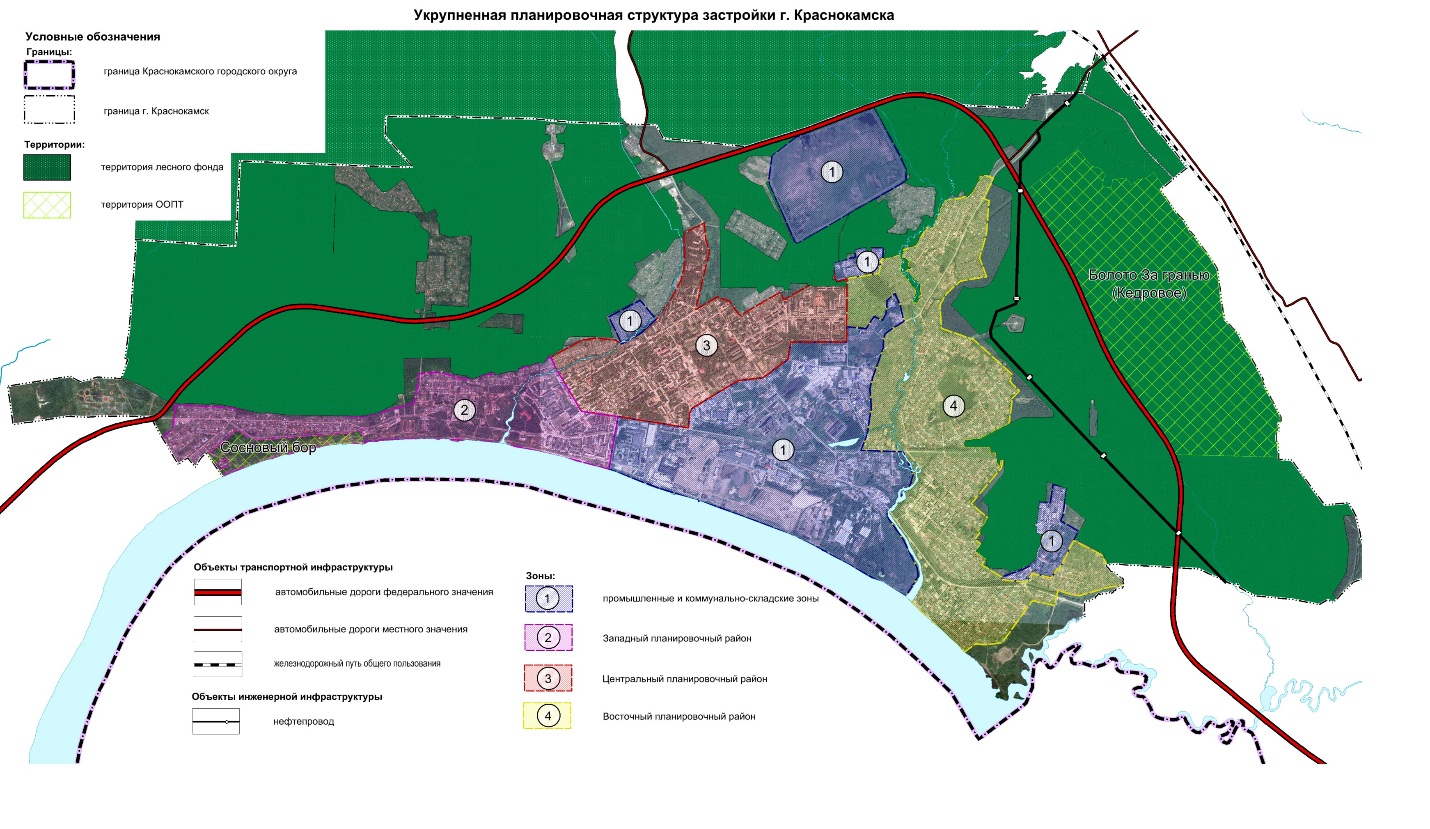 Территории г. Краснокамска за пределами планировочных районов располагаются в северо-западной, северной и северо-восточной части г. Краснокамска.Данные территории имеют преимущественно радиальную планировочную структуру, в северо-западной части – прямоугольную.Жилая застройка за границами промышленных и коммунально-складских зон, а также центрального, западного и восточного планировочных районов представлена зоной садоводческих, огороднических или дачных некоммерческих объединений граждан.На территории г. Краснокамска за пределами планировочных районов присутствуют многофункциональные общественно-деловые зоны.Прочие объекты обслуживания представлены объектами религиозной организации (объединения), расположенными в западной части города около открытого кладбища.Производственные и коммунально-складские зоны сосредоточены преимущественно в центральной, северо- западной и восточных частях населенного пункта.На территории г. Краснокамска за пределами планировочных районов зона транспортной инфраструктуры представлена автомобильным транспортом. На севере города располагается автозаправочная станция ООО «МТМ». На территории города развит автомобильный пассажирский транспорт, поэтому расположено большое количество остановочных пунктов. На территории города также присутствуют искусственные дорожные сооружения: 2 мостовых сооружения севернее города и 2 – северо-западнее.Объекты, расположенные в границах планировочного района, полностью или частично обеспечены необходимой инженерной инфраструктурой.В зоне кладбищ места погребения на территории г. Краснокамск представлены кладбищем (открытым) в западной части города.В северо-восточной части г. Краснокамск находится охраняемый природный ландшафт «За гранью (Кедровое) болото», имеющий статус объекта регионального значения, который располагается в зоне лесов.На остальных территориях населенного пункта, свободных от застройки, располагаются зоны лесов и иные территории (природные).Промышленные и коммунально-складские зоныПромышленные и коммунально-складские зоны располагаются в центральной части г. Краснокамска.Планировочный район имеет преимущественно свободную планировочную структуру.Жилая застройка не представлена в данном планировочном районе.На территории промышленной и коммунально-складской зоны присутствуют многофункциональные общественно-деловые зоны и зоны специализированной общественной застройки, которые рассредоточены по всей территории планировочного района.Объекты физической культуры и массового спорта представлены спортивным сооружением в восточной части планировочного района.Объекты здравоохранения представлены лечебно-профилактической медицинской организацией, оказывающей медицинскую помощь в амбулаторных условиях и (или) в условиях дневного стационара – Отделение круглосуточного стационара и Поликлиническое отделение для взрослого и детского приемов в центральной части планировочного района.Производственные и коммунально-складские зоны являются основными зонами и занимают подавляющее большинство территорий планировочного района. На территории промышленных и коммунально-складских зон расположены несколько предприятий химической, целлюлозно-бумажной, фармацевтической промышленности, полиграфических предприятий, а именно: Краснокамская бумажная фабрика - филиал АО «Гознак», ЗАО «Карбокам», ООО «Целлюлозно-бумажный комбинат «Кама», ООО «Уральский завод противогололёдных материалов» в центральной части г. Краснокамск. Существуют предприятия металлургии (в том числе цветной металлургии), металлообработки, а именно: ОАО «Краснокамский завод металлических сеток», который находится в центральной части планировочного района, ООО «Краснокамский ремонтно-механический завод» - в северной части. Также имеются предприятия машиностроения, а именно: ООО «Пермская компания нефтяного машиностроения», ООО Производственная фирма «Сокол», ЗАО «Пермский завод грузовой техники», которые находятся в центральной части планировочного района, и ОАО «Пермнефтемашремонт» – в восточной части. Предприятие строительной промышленности, по выпуску неметаллической минеральной продукции ООО «Краснокамский завод ЖБК», которое находится в центральной части планировочного района, и ООО «Уралжелезобетон» - в восточной части. Предприятие по обработке древесины, производству изделий из дерева ООО «Краснокамская фабрика деревянной игрушки» также находятся в центральной части планировочного района.На территории промышленных и коммунально-складских зон зона транспортной инфраструктуры представлена железнодорожным и автомобильным транспортом. В промышленных и коммунально-складских зонах сосредоточена основная масса объектов обслуживания и хранения автомобильного транспорта. В западной, центральной и юго-восточных частях зоны располагаются 3 автозаправочные станции: «Нефтехимпром», «V&V» и ООО «ЛУКОЙЛ-Пермнефтепродукт». В центральной и северо-западной частях располагаются 2 стоянки (парковки) автомобилей - гаражи / гаражи-стоянки. В центральной части планировочного района находится объект автомобильного пассажирского транспорта – автовокзал. Присутствуют искусственные дорожные сооружения: 2 мостовых сооружения в северной части, 2 – в юго-восточной, 3 железнодорожных переезда в центральной части и 1- в восточной, саморегулируемое пересечение в одном уровне в восточной части.Объекты, расположенные в границах планировочного района, полностью или частично обеспечены необходимой инженерной инфраструктурой.Зона складирования и захоронения отходов представлена объектами утилизации, обезвреживания, размещения отходов производства и потребления - объекты размещения отходов, которые находятся в северной и центральной частях планировочного района: закрытая свалка ТБО г. Краснокамска и короновал г. Краснокамска.Объекты единой государственной системы предупреждения и ликвидации чрезвычайных ситуаций представлены объектами обеспечения пожарной безопасности - 11 ПСЧ «7 отряд ФПС» по Пермскому краю в юго-восточной части планировочного района, который является объектом регионального значения.На остальных территориях планировочного района, свободных от застройки, имеются иные территории (природные).Центральный планировочный районЦентральный планировочный район располагается в северо-западной части г. Краснокамска.Планировочный район имеет преимущественно прямоугольную планировочную структуру.Жилая застройка представлена зоной застройки индивидуальными жилыми домами в западной и северо-восточной части планировочного район, зоной застройки малоэтажными жилыми домами (до 4 этажей, включая мансардный), зоной застройки среднеэтажными жилыми домами (от 5 до 8 этажей, включая мансардный), зоной застройки многоэтажными жилыми домами (9 этажей и более), которые рассредоточены по всей территории планировочного района.На территории центрального планировочного района присутствуют многофункциональные общественно-деловые зоны и зоны специализированной общественной застройки, которые рассредоточены по всей территории планировочного района.Объекты образования и науки представлены дошкольными образовательными организациями, общеобразовательными организациями, организациями дополнительного образования и организациями, реализующими программы профессионального и высшего образования. К первой категории относятся «Детский сад «Калейдоскоп» по адресам: ул. Чапаева, д. 3, ул. Карла Маркса, д. 2а, ул. Карла Маркса, д. 5, Детский сад № 1 корпус 1, корпус 2, корпус 3, Детский сад № 24 корпус 3, Детский сад № 11 корпус 1, Детский сад «Волшебная сказка» корпус 1, корпус 2, корпус 3, СП Детский сад № 12, СП Детский сад № 39, СП Детский сад № 41, СП Детский сад № 44.Ко второй категории относятся 2 МБОУ «СОШ № 8», МАОУ «СОШ № 10», МАОУ «СОШ № 2» г. Краснокамска, МАОУ «Гимназия № 5». К третьей категории относится МБУ ДО «ЦПМСС» «Компас», МАУДО «ЦДТ», МАУ «Детская музыкальная школа г. Краснокамска», МАУ ДО «Детская театральная школа». К последней категории относится Краснокамский политехнический техникум, имеющий 2 строения в западной и центральной частях планировочного района.Объекты культуры и искусства представлены на территории центрального планировочного района объектами культурно-просветительного назначения, а именно: Центральная детская библиотека им. П. П. Бажова, Музей игрушки Филиал МБУК «Краснокамский краеведческий музей», Центральная библиотека МБУК «Централизованная библиотечная сеть г. Краснокамска» и МБУК «Краснокамский краеведческий музей», которые находятся в юго-западной части планировочного района, а Городская библиотека - филиал № 2 – в северо-восточной. В центре планировочного района находится объект культурно-досугового (клубного) типа - МАУ «Районный дворец культуры».На территории центрального планировочного района объекты физической культуры и массового спорта представлены объектами спорта, включающими раздельно нормируемые спортивные сооружения (объекты) (в т. ч. физкультурно-оздоровительный комплекс) и спортивными сооружениями. К первой категории относится МБУ СШ по плаванию «Дельфин» в юго-западной части планировочного района, МБУ ФОК «Олимпийский» и стадион «Россия» МБУ ФОК «Олимпийский», которые находятся в центральной части. Ко второй категории относится волейбольная и баскетбольная площадки, СШ г. Краснокамска и универсальная спортивная площадка, которые находятся в юго-западной части планировочного района, площадки - в западной части, МАУ СК «Ледовый» – в центральной части, площадки – в восточной части.Объекты здравоохранения представлены лечебно-профилактическими медицинскими организациями, оказывающими медицинскую помощь в амбулаторных условиях и (или) в условиях дневного стационара – это Поликлиника № 4 в южной части планировочного района, Поликлиника № 1 – в центральной части, ГБУЗ ПК «Пермский краевой клинический наркологический диспансер» – в северной части, Филиал детской поликлиники – в восточной части. Медицинская организация особого типа представлена Бактериологической лабораторией в центральной части планировочного района. Медицинская организация, оказывающая скорую медицинскую помощь, ее структурное подразделение представлена ГБУЗ ПК «Пермская станция скорой медицинской помощи» располагается в северной части планировочного района.Объекты отдыха и туризма представлены гостиницами и аналогичными коллективными средствами размещения: МУП «Гостиница «КАМА», которая находится в южной части планировочного района, и Гостиницей «Спорт» - в центральной части.На территории западного планировочного района присутствуют прочие объекты обслуживания, а именно: административное здание Администрации Краснокамского городского округа и объект религиозной организации (объединения) – Часовня «Неупиваемая Чаша».На территории центрального планировочного района присутствуют зоны озелененных территорий общего пользования (лесопарки, парки, сады, скверы, бульвары, городские леса), которые рассредоточены по всей территории планировочного района. Общественные пространства представлены парками культуры и отдыха, а именно: Сквер имени Бажова, Парк Победы, Сквер КЦБК в южной части планировочного района, Городской парк культуры и отдыха – в центральной части, парком культуры и отдыха – в западной части.Производственные и коммунально-складские зоны сосредоточены преимущественно в центральной и южной частях планировочного района.На территории центрального планировочного района зона транспортной инфраструктуры представлена автомобильным транспортом. Улично-дорожная сеть представлена главными улицами и улицами в жилой застройке.Объекты, расположенные в границах планировочного района, полностью или частично обеспечены необходимой инженерной инфраструктурой.Объекты единой государственной системы предупреждения и ликвидации чрезвычайных ситуаций представлены объектами обеспечения пожарной безопасности - Частная пожарная охрана ООО «ЦБК «Кама» в южной части планировочного района.На остальных территориях планировочного района, свободных от застройки, располагаются зоны акваторий и иные территории (природные).Западный планировочный районЗападный планировочный район располагается в западной части г. Краснокамска.Планировочный район имеет преимущественно прямоугольную планировочную структуру, в центральной части - свободную.Жилая застройка представлена зоной застройки индивидуальными жилыми домами, рассредоточенной по всей территории планировочного района, зоной застройки малоэтажными жилыми домами (до 4 этажей, включая мансардный), расположенной в юго-западной части планировочного района вдоль транспортной артерии.На территории западного планировочного района присутствуют многофункциональные общественно-деловые зоны и зоны специализированной общественной застройки, которые рассредоточены по всей территории планировочного района.Объекты образования и науки представлены дошкольными образовательными организациями, общеобразовательными организациями и организациями дополнительного образования. К первой категории относятся Детский сад «Калейдоскоп», расположенный по адресу: проезд Рождественский д. 5а, в центральной части планировочного района, Детский сад № 24 корпус 4, Детский сад № 11 корпус 2, Детский сад «Волшебная сказка» корпус 4, Детский сад № 11 корпус 3 – в восточной части».К следующей категории относится МАОУ «Школа-гимназия №1» в восточной части, к последней категории относится МАУ «Детская школа искусств», которая также находится в восточной части.Объекты культуры и искусства присутствуют на территории западного планировочного района. Объект культурно-просветительного назначения - Городская библиотека - филиал № 14 находится в центральной части планировочного района, Краснокамская картинная галерея им. И. И. Морозова - в северо-восточной части. Объект культурно-досугового (клубного) типа МБУК «Дворец культуры Гознака» также находится в северо-восточной части планировочного района.На территории планировочного района объекты физической культуры и массового спорта представлены спортивными сооружениями, а именно: стадион с трибунами «Гознак» и футбольное и волейбольное поля, которые находятся в юго-восточной части.Объекты здравоохранения представлены лечебно-профилактическими медицинскими организациями, оказывающими медицинскую помощь в амбулаторных условиях и (или) в условиях дневного стационара – это Филиал поликлиники № 1 в центральной части планировочного района, Поликлиника № 2 (Детская поликлиника) – в восточной части.На территории западного планировочного района присутствуют прочие объекты обслуживания - объект религиозной организации (объединения) Храм Святой Великомученицы Екатерины.На территории западного планировочного района присутствуют зоны озелененных территорий общего пользования (лесопарки, парки, сады, скверы, бульвары, городские леса), которые сосредоточены в восточной и юго-восточной части планировочного района. Общественные пространства представлены пешеходными зонами, а именно: набережной р. Кама и площадью ДК «Гознака».Зона отдыха располагается около р. Пальта, находящегося в границах планировочного района.Производственные и коммунально-складские зоны сосредоточены преимущественно вдоль р. Кама.На территории западного планировочного района зона транспортной инфраструктуры представлена автомобильным транспортом. В южной части г. Краснокамска вдоль автомобильной дороги в широтном направлении располагаются 2 станции автозаправочные, а именно: АЗС ООО «МТМ» и АЗС ООО «ЛУКОЙЛ-Пермнефтепродукт». В северо-восточной части района располагается стоянка (парковка) автомобилей - гараж / гараж-стоянка. На территории западного планировочного района присутствуют искусственные дорожные сооружения - 4 мостовых сооружения, рассредоточенных в восточной части.Объекты, расположенные в границах планировочного района, полностью или частично обеспечены необходимой инженерной инфраструктурой.Объекты единой государственной системы предупреждения и ликвидации чрезвычайных ситуаций представлены объектами обеспечения пожарной безопасности - 19 ПСЧ в восточной части планировочного района.В юго-западной части западного планировочного района находится охраняемый природные ландшафты «Сосновый бор», имеющий статус объекта местного значения, который располагается в зоне рекреационного назначения.На остальных территориях планировочного района, свободных от застройки, располагаются зоны акваторий и иные территории (природные).Восточный планировочный районВосточный планировочный район располагаются в восточной части г. Краснокамска.Планировочный район имеет преимущественно прямоугольную планировочную структуру, в северной части - радиальную.Жилая застройка представлена зоной застройки индивидуальными жилыми домами, рассредоточенной по всей территории планировочного района, зоной застройки малоэтажными жилыми домами (до 4 этажей, включая мансардный), расположенной в центральной части планировочного района и в южной.На территории восточного планировочного района присутствуют многофункциональные общественно-деловые зоны и зоны специализированной общественной застройки, которые рассредоточены по всей территории планировочного района.Объекты образования и науки представлены дошкольными образовательными организациями и общеобразовательными организациями. К первой категории относятся СП Детский сад № 47, СП Детский сад № 46, ко второй - МБОУ «СОШ № 6», МБОУ «Краснокамская адаптивная школа-интернат».Объекты культуры и искусства присутствуют на территории восточного планировочного района - объекты культурно-просветительного назначения: Городская библиотека - филиал № 1 и Городская библиотека - филиал № 9.На территории восточного планировочного района объекты физической культуры и массового спорта представлены спортивными сооружениями, а именно: спортивные сооружения в центральной части планировочного района и площадки – в южной.Объекты здравоохранения представлены лечебно-профилактической медицинской организацией, оказывающей медицинскую помощь в амбулаторных условиях и (или) в условиях дневного стационара – Поликлиника № 3 (Детская поликлиника) в центральной части планировочного района.Объекты социального обслуживания представлены стационарной организацией социального обслуживания - центром помощи детям.На территории западного планировочного района присутствуют прочие объекты обслуживания - объект религиозной организации (объединения) - мечеть.На территории центрального планировочного района присутствуют зоны озелененных территорий общего пользования (лесопарки, парки, сады, скверы, бульвары, городские леса), которые распложены в центральной и южной частях планировочного района.За счет реализации приоритетного инвестиционного проекта «Транспортно-логистический центр «Камское» (земельные участки 59:07:0000000:5210 и 59:07:0011701:254 общей площадью 103 га, срок реализации проекта 2021-2026 гг.) площадь городских лесов в границах г. Краснокамска уменьшается. Для компенсации данного вида разрешенного использования на территории городского округа проводятся мероприятия по выделению территорий под городские леса площадью 103 га, что сохраняет их общую площадь 2862 га.Лесопарковая зона расположена вдоль железнодорожных путей, находящихся в границах планировочного района.Производственные и коммунально-складские зоны сосредоточены преимущественно в юго-западной, южной и юго-восточной части планировочного района.На территории восточного планировочного района зона транспортной инфраструктуры представлена автомобильным транспортом. В восточном планировочном районе располагаются 2 станции автозаправочные. На территории восточного планировочного района присутствуют искусственные дорожные сооружения: 2 мостовых сооружения в западной части и 1 – в северной, 1 железнодорожный переезд в юго-западной части. Улично-дорожная сеть представлена главными улицами и улицами в жилой застройке.Объекты, расположенные в границах планировочного района, полностью или частично обеспечены необходимой инженерной инфраструктурой.На остальных территориях планировочного района, свободных от застройки, располагаются зоны акваторий и иные территории (природные).Рабочий поселок ОверятаРабочий поселок Оверята находится в юго-восточной части Краснокамского городского округа восточнее г. Краснокамск.Населенный пункт имеет в западной и части прямоугольную планировочную структуру, а в восточной части – смешанную.Жилая застройка представлена зоной застройки индивидуальными жилыми домами, рассредоточенной по всей территории населенного пункта, зоной застройки малоэтажными жилыми домами (до 4 этажей, включая мансардный) в центральной и западной частях населенного пункта, зоной застройки среднеэтажными жилыми домами (от 5 до 8 этажей, включая мансардный), расположенной в центральной и юго-западной части, которая связана между собой улично-дорожной сетью.На территории р.п. Оверята присутствуют многофункциональные общественно-деловые зоны и зоны специализированной общественной застройки, которые рассредоточены по всей территории населенного пункта.Объекты образования и науки представлены дошкольной образовательной организацией, общеобразовательной организацией и организацией дополнительного образования. К первой категории относятся СП Детский сад № 32 и СП Детский сад № 43. Ко второй категории относится МБОУ «СОШ № 11», а к последней - МАУ «Детская музыкальная школа».Объекты культуры и искусства присутствуют на территории населенного пункта, а именно: объект культурно-досугового (клубного) типа - МБУ «Центр культуры и спорта Оверятского городского поселения».На территории населенного пункта объекты физической культуры и массового спорта представлены спортивными сооружениями - площадками в западной части населенного пункта.Объекты здравоохранения представлены лечебно-профилактической медицинской организацией, оказывающей медицинскую помощь в амбулаторных условиях и (или) в условиях дневного стационара – это Оверятская врачебная амбулатория в северо-западной части населенного пункта.На территории р.п. Оверята присутствуют прочие объекты обслуживания, а именно: административное здание - Дума и объект религиозной организации (объединения).Производственные и коммунально-складские зоны сосредоточены преимущественно в центральной и южной частях населенного пункта. В южной части населенного пункта находится предприятие строительной промышленности, по выпуску неметаллической минеральной продукции АО «Пермтрансжелезобетон».На территории населенного пункта зона транспортной инфраструктуры представлена железнодорожным и автомобильным транспортом. Вдоль железнодорожного пути Москва – Ярославль - Киров – Пермь – Екатеринбург – Тюмень – Омск – Владивосток, проходящего через населенный пункт, расположена железнодорожная станция (ст. Оверята) и железнодорожный вокзал. В области автомобильного транспорта присутствует стоянка (парковка) автомобилей, а именно гараж / гараж-стоянка в юго-западной части населенного пункта. На территории р.п. Оверята развит автомобильный пассажирский транспорт, поэтому расположено большое количество остановочных пунктов. На территории населённого пункта присутствуют искусственные дорожные сооружения: 1 мостовое сооружение в центральной части, 1 железнодорожный переезд в восточной части. Улично-дорожная сеть представлена главными улицами и улицами в жилой застройке.Объекты, расположенные в границах планировочного района, полностью или частично обеспечены необходимой инженерной инфраструктурой.На остальных территориях населенного пункта, свободных от застройки, располагаются зоны лесов и иные территории (природные).Село МысыСело Мысы находится в юго-восточной части Краснокамского городского округа восточнее г. Краснокамска.Населенный пункт имеет в западной части прямоугольную планировочную структуру, а в восточной части – свободную.Жилая застройка представлена зоной застройки индивидуальными жилыми домами, рассредоточенной по всей территории населенного пункта, зоной застройки малоэтажными жилыми домами (до 4 этажей, включая мансардный) в центральной населенного пункта, которая связана между собой улично-дорожной сетью. Также на территории населенного пункта жилая застройка представлена зоной садоводческих, огороднических или дачных некоммерческих объединений граждан.На территории с. Мысы присутствуют многофункциональные общественно-деловые зоны и зоны специализированной общественной застройки, которые рассредоточены по всей территории населенного пункта.Объекты образования и науки представлены дошкольной образовательной организацией и общеобразовательной организацией. К первой категории относится СП «Детский сад №37», ко второй категории - МБОУ «Мысовская СОШ».Объекты культуры и искусства присутствуют на территории населенного пункта, а именно: объект культурно-просветительного назначения - Мысовская сельская библиотека и объект культурно-досугового (клубного) типа - МБУ «Мысовскийдом культуры «Восход».Объекты здравоохранения представлены лечебно-профилактической медицинской организацией, оказывающей медицинскую помощь в амбулаторных условиях и (или) в условиях дневного стационара – это Мысовская врачебная амбулатория в северо-западной части населенного пункта.На территории населенного пункта присутствуют зоны озелененных территорий общего пользования (лесопарки, парки, сады, скверы, бульвары, городские леса).Производственные и коммунально-складские зоны сосредоточены преимущественно в центральной и северо-восточной частях населенного пункта.Зона транспортной инфраструктуры представлена железнодорожным и автомобильным транспортом. Вдоль железнодорожного пути Москва – Ярославль - Киров – Пермь – Екатеринбург – Тюмень – Омск – Владивосток, проходящего через населенный пункт, расположен остановочный пассажирский железнодорожный пункт (ост. п. Мысы). На территории населённого пункта присутствуют искусственные дорожные сооружения: 1 транспортная развязка в разных уровнях в центральной части, 1 железнодорожный переезд в северной части. Улично-дорожная сеть представлена главными улицами и улицами в жилой застройке.Объекты, расположенные в границах планировочного района, полностью или частично обеспечены необходимой инженерной инфраструктурой.Объекты единой государственной системы предупреждения и ликвидации чрезвычайных ситуаций представлены объектом обеспечения пожарной безопасности - МПО с. Мысы в центральной части населенного пункта.Зоны специального назначения расположены в северо-восточной части населенного пункта.Зоны сельскохозяйственного использования расположены в северо-восточной части населенного пункта.На остальных территориях населенного пункта, свободных от застройки, располагаются иные территории (природные).Поселок ЛасьваПоселок Ласьва находится в юго-восточной части Краснокамского городского округа восточнее г. Краснокамска.Населенный пункт имеет в северной части прямоугольную планировочную структуру, а в центральной, северо-восточной и юго-западной части – свободную.Жилая застройка представлена зоной застройки индивидуальными жилыми домами, рассредоточенной по всей территории населенного пункта, которая связана между собой улично-дорожной сетью. Также на территории населенного пункта жилая застройка представлена зоной садоводческих, огороднических или дачных некоммерческих объединений граждан и иными зонами сельскохозяйственного назначения.На территории с. Мысы присутствуют многофункциональные общественно-деловые зоны и зоны специализированной общественной застройки, которые рассредоточены по всей территории населенного пункта.Объекты культуры и искусства присутствуют на территории населенного пункта, а именно: объект культурно-просветительного назначения - Ласьвинский отдел Мысовской сельской библиотеки.Объекты здравоохранения представлены обособленным структурным подразделением медицинской организации, оказывающей первичную медико-санитарную помощь – ФАП.Зона отдыха располагается вдоль р. Услонная, протекающей по территории населенного пункта.Производственные и коммунально-складские зоны сосредоточены преимущественно в центральной, северо-восточной и западной частях населенного пункта.На территории населенного пункта зона транспортной инфраструктуры представлена автомобильным транспортом. Улично-дорожная сеть представлена главными улицами и улицами в жилой застройке.Объекты, расположенные в границах планировочного района, полностью или частично обеспечены необходимой инженерной инфраструктурой.На остальных территориях населенных пунктов, свободных от застройки, располагаются зоны лесов, зоны акваторий и иные территории (природные).Деревня НовоселыДеревня Новоселы находится в юго-восточной части Краснокамского городского округа восточнее г. Краснокамска.Населенный пункт имеет в северной части прямоугольную планировочную структуру, а в южной – радиальную.Жилая застройка представлена зоной застройки индивидуальными жилыми домами, рассредоточенной по всей территории населенного пункта, которая связана между собой улично-дорожной сетью. Также на территории населенного пункта жилая застройка представлена зоной садоводческих, огороднических или дачных некоммерческих объединений граждан и иными зонами сельскохозяйственного назначения.Общественно-деловые зоны не представлены в данном населенном пункте.Объекты отдыха и туризма представлены гостиницами и аналогичными коллективными средствами размещения – Гостевым домом «Новоселы», которые находятся в центральной части населенного пункта в зоне застройки индивидуальными жилыми.Производственные зоны отсутствуют в д. Новоселы.На территории населенного пункта зона транспортной инфраструктуры представлена автомобильным транспортом. Улично-дорожная сеть представлена главными улицами и улицами в жилой застройке.Объекты, расположенные в границах планировочного района, полностью или частично обеспечены необходимой инженерной инфраструктурой.На остальных территориях населенного пункта, свободных от застройки, располагаются иные территории (природные).Село ЧёрнаяСело Чёрная находится в западной части Краснокамского городского округа северо-западнее г. Краснокамска.Населенный пункт имеет прямоугольную планировочную структуру.Жилая застройка представлена зоной застройки индивидуальными жилыми домами, рассредоточенной по всей территории населенного пункта, зоной застройки малоэтажными жилыми домами (до 4 этажей, включая мансардный) в северо-западной и юго-восточной части населенного пункта, которая связана между собой улично-дорожной сетью. Также на территории населенного пункта жилая застройка представлена зоной садоводческих, огороднических или дачных некоммерческих объединений граждан.На территории с. Чёрная присутствуют многофункциональные общественно-деловые зоны и зоны специализированной общественной застройки, которые рассредоточены по всей территории населенного пункта.Объекты образования и науки представлены дошкольной образовательной организацией и общеобразовательной организацией. К первой категории относится СП «Детский сад», ко второй - МБОУ «Черновская СОШ».Объекты культуры и искусства присутствуют на территории населенного пункта, а именно: объект культурно-досугового (клубного) типа – «Черновский дом досуга».На территории населенного пункта объекты физической культуры и массового спорта представлены спортивными сооружениями - площадками в центральной части населенного пункта.Объекты здравоохранения представлены лечебно-профилактической медицинской организацией, оказывающей медицинскую помощь в амбулаторных условиях и (или) в условиях дневного стационара – это Черновская врачебная амбулатория в северо-западной части населенного пункта.Производственные зоны отсутствуют в с. Чёрная.На территории населенного пункта зона транспортной инфраструктуры представлена автомобильным транспортом. Улично-дорожная сеть представлена главными улицами и улицами в жилой застройке.Объекты, расположенные в границах планировочного района, полностью или частично обеспечены необходимой инженерной инфраструктурой.Объекты единой государственной системы предупреждения и ликвидации чрезвычайных ситуаций представлены объектом обеспечения пожарной безопасности - МПО с. Чёрная в северо-западной части населенного пункта.На остальных территориях населенного пункта, свободных от застройки, располагаются иные территории (природные).Деревня БрагиноДеревня Брагино находится в центральной части Краснокамского городского округа северо-восточнее г. Краснокамска.Населенный пункт имеет в северной части прямоугольную планировочную структуру, а в южной – свободную.Жилая застройка представлена зоной застройки индивидуальными жилыми домами, рассредоточенной по всей территории населенного пункта, зоной застройки малоэтажными жилыми домами (до 4 этажей, включая мансардный) в центральной части населенного пункта, которая связана между собой улично-дорожной сетью. Также на территории населенного пункта жилая застройка представлена зоной садоводческих, огороднических или дачных некоммерческих объединений граждан и иными зонами сельскохозяйственного назначения.Общественно-деловые зоны не представлены в данном населенном пункте.Объекты культуры и искусства присутствуют на территории населенного пункта, а именно: объект культурно-просветительного назначения - Брагинский отдел Черновской сельской библиотеки и объект культурно-досугового (клубного) типа – «Брагинский Дом досуга», которые находятся в центральной части населенного пункта в зоне застройки малоэтажными жилыми домами (до 4 этажей, включая мансардный).На территории населенного пункта присутствуют зоны озелененных территорий общего пользования (лесопарки, парки, сады, скверы, бульвары, городские леса).Производственные зоны отсутствуют в д. Брагино.На территории населенного пункта зона транспортной инфраструктуры представлена автомобильным транспортом. Улично-дорожная сеть представлена главными улицами и улицами в жилой застройке.Объекты, расположенные в границах планировочного района, полностью или частично обеспечены необходимой инженерной инфраструктурой.На остальных территориях населенного пункта, свободных от застройки, располагаются иные территории (природные).Деревня Новая ИвановкаДеревня Новая Ивановка находится в южной части Краснокамского городского округа севернее г. Краснокамска.Населенный пункт имеет в южной части прямоугольную планировочную структуру, а в северной – свободную.Жилая застройка представлена зоной застройки индивидуальными жилыми домами, рассредоточенной по всей территории населенного пункта, которая связана между собой улично-дорожной сетью.На территории д. Новая Ивановка присутствуют многофункциональные общественно-деловые зоны и зоны специализированной общественной застройки, которые рассредоточены по всей территории населенного пункта.Объекты культуры и искусства присутствуют на территории населенного пункта, а именно: объект культурно-просветительного назначения - Ново-Ивановский пункт Черновской сельской библиотеки - филиал № 3 и Объект культурно-досугового (клубного) типа – «Ново-Ивановский дом досуга».Объекты здравоохранения представлены обособленным структурным подразделением медицинской организации, оказывающей первичную медико-санитарную помощь – ФАП.Производственные зоны сосредоточены преимущественно в восточной и западной частях населенного пункта.На территории населенного пункта зона транспортной инфраструктуры представлена автомобильным транспортом. Улично-дорожная сеть представлена главными улицами и улицами в жилой застройке.Объекты, расположенные в границах планировочного района, полностью или частично обеспечены необходимой инженерной инфраструктурой.На остальных территориях населенного пункта, свободных от застройки, располагаются зоны лесов и иные территории (природные).Поселок при станции ШабуничиПоселок при станции Шабуничи находится в юго-западной части Краснокамского городского округа севернее г. Краснокамска.Населенный пункт имеет в свободную планировочную структуру.Жилая застройка представлена зоной застройки индивидуальными жилыми домами, рассредоточенной по всей территории населенного пункта, которая связана между собой улично-дорожной сетью.Общественно-деловые зоны не представлены в данном населенном пункте.Производственные зоны отсутствуют в д. Брагино.На территории населенного пункта зона транспортной инфраструктуры представлена железнодорожным и автомобильным транспортом. Вдоль железнодорожного пути Москва – Ярославль - Киров – Пермь – Екатеринбург – Тюмень – Омск – Владивосток, проходящего через населенный пункт, расположена железнодорожная станция (ст. Шабуничи) и железнодорожный вокзал. Улично-дорожная сеть представлена главными улицами и улицами в жилой застройке.Объекты, расположенные в границах планировочного района, полностью или частично обеспечены необходимой инженерной инфраструктурой.На остальных территориях населенного пункта, свободных от застройки, располагаются иные территории (природные).Поселок МайскийПоселок Майский находится в юго-западной части Краснокамского городского округа западнее г. Краснокамска.Населенный пункт имеет смешанную планировочную структуру.Жилая застройка представлена зоной застройки индивидуальными жилыми домами, сосредоточенной в южной и центральной части населенного пункта, зоной застройки малоэтажными жилыми домами (до 4 этажей, включая мансардный) и зоной застройки среднеэтажными жилыми домами (от 5 до 8 этажей, включая мансардный), расположенной в центральной, которая связана между собой улично-дорожной сетью. Также на территории населенного пункта жилая застройка представлена зоной садоводческих, огороднических или дачных некоммерческих объединений граждан.На территории п. Майский присутствуют многофункциональные общественно-деловые зоны и зоны специализированной общественной застройки, которые рассредоточены по всей территории населенного пункта.Объекты образования и науки представлены дошкольной образовательной организацией, общеобразовательной организацией и организацией дополнительного образования. К первой категории относятся Детский сад «Майский» корпус 1 и корпус 2. Ко второй категории относится МБОУ «Майская СОШ», а к последней - МАУ «Детская школа искусств».Объекты культуры и искусства присутствуют на территории населенного пункта, а именно: Объект культурно-просветительного назначения - МБУК «Централизованная библиотечная система г. Краснокамска» и Объект культурно-досугового (клубного) типа - МБУК «Дом культуры пос. Майский».На территории населенного пункта имеются объекты физической культуры и массового спорта - МАУ «СШ» п. Майский в западной части населенного пункта.Объекты здравоохранения представлены лечебно-профилактической медицинской организацией, оказывающей медицинскую помощь в амбулаторных условиях и (или) в условиях дневного стационара – это Майская врачебная амбулатория в центральной части населенного пункта.На территории п. Майский присутствуют прочие объекты обслуживания, а именно: административное здание.Зона отдыха располагается около озера, находящегося в границах населенного пункта.Производственные и коммунально-складские зоны сосредоточены преимущественно в восточной и западной частях населенного пункта.На территории населенного пункта зона транспортной инфраструктуры представлена автомобильным транспортом. На территории п. Майский развит автомобильный пассажирский транспорт, поэтому расположено большое количество остановочных пунктов. Улично-дорожная сеть представлена главными улицами и улицами в жилой застройке.Объекты, расположенные в границах планировочного района, полностью или частично обеспечены необходимой инженерной инфраструктурой.На остальных территориях населенного пункта, свободных от застройки, располагаются иные территории (природные).Деревня ВолегиДеревня Волеги находится в юго-западной части Краснокамского городского округа западнее г. Краснокамска.Населенный пункт имеет в восточной части прямоугольную планировочную структуру, в западной - свободную.Жилая застройка представлена зоной застройки индивидуальными жилыми домами, которая связана между собой улично-дорожной сетью.На территории д. Волеги присутствуют зоны специализированной общественной застройки, которые сосредоточены в западной части населенного пункта.На территории населенного пункта объекты физической культуры и массового спорта представлены спортивными сооружениями - горнолыжным комплексом в западной части населенного пункта.На территории д. Волеги присутствуют прочие объекты обслуживания, а именно: объект религиозной организации (объединения) - Храм святых благоверных князей Бориса и Глеба.Коммунально-складские зоны сосредоточены в центральной части населенного пункта.На территории населенного пункта зона транспортной инфраструктуры представлена автомобильным транспортом. Улично-дорожная сеть представлена главными улицами и улицами в жилой застройке.Объекты, расположенные в границах планировочного района, полностью или частично обеспечены необходимой инженерной инфраструктурой.На остальных территориях населенного пункта, свободных от застройки, располагаются иные территории (природные).Деревня Нижние СимонятаДеревня Нижние Симонята находится в юго-западной части Краснокамского городского округа западнее г. Краснокамска.Населенный пункт имеет свободную планировочную структуру.Жилая застройка представлена зоной застройки индивидуальными жилыми домами, рассредоточенной по всей территории населенного пункта, зоной застройки малоэтажными жилыми домами (до 4 этажей, включая мансардный) в северной части населенного пункта, которая связана между собой улично-дорожной сетью.Общественно-деловые зоны не представлены в данном населенном пункте.Коммунально-складские зоны сосредоточены в юго-западной части населенного пункта.На территории населенного пункта зона транспортной инфраструктуры представлена железнодорожным и автомобильным транспортом. Вдоль железнодорожного пути Москва – Ярославль - Киров – Пермь – Екатеринбург – Тюмень – Омск – Владивосток, проходящего через населенный пункт, расположена железнодорожная станция (ст. Симонята). Улично-дорожная сеть представлена главными улицами и улицами в жилой застройке.Объекты, расположенные в границах планировочного района, полностью или частично обеспечены необходимой инженерной инфраструктурой.На остальных территориях населенного пункта, свободных от застройки, располагаются иные территории (природные). Деревня ФадеятаДеревня Фадеята находится в юго-западной части Краснокамского городского округа юго-западнее г. Краснокамска.Населенный пункт имеет в центральной части прямоугольную планировочную структуру, а в северной и западной – свободную.Жилая застройка представлена зоной застройки индивидуальными жилыми домами, рассредоточенной по всей территории населенного пункта, зоной застройки малоэтажными жилыми домами (до 4 этажей, включая мансардный) в центральной части населенного пункта, которая связана между собой улично-дорожной сетью.На территории п. Майский присутствуют многофункциональные общественно-деловые зоны и зоны специализированной общественной застройки, которые сосредоточены в центральной части населенного пункта.Объекты здравоохранения представлены обособленным структурным подразделением медицинской организации, оказывающей первичную медико-санитарную помощь.Производственные зоны отсутствуют в д. Фадеята.На территории населенного пункта зона транспортной инфраструктуры представлена автомобильным транспортом. Улично-дорожная сеть представлена главными улицами и улицами в жилой застройке.Объекты, расположенные в границах планировочного района, полностью или частично обеспечены необходимой инженерной инфраструктурой.Зоны сельскохозяйственного использования расположены в северо-восточной части населенного пункта.На остальных территориях населенного пункта, свободных от застройки, располагаются иные территории (природные).Село Усть-СыныСело Усть-Сыны находится в юго-западной части Краснокамского городского округа юго-западнее г. Краснокамск.Населенный пункт имеет свободную планировочную структуру.Жилая застройка представлена зоной застройки индивидуальными жилыми домами, рассредоточенной по всей территории населенного пункта, зоной застройки малоэтажными жилыми домами (до 4 этажей, включая мансардный) в центральной части населенного пункта, которая связана между собой улично-дорожной сетью. Также на территории населенного пункта жилая застройка представлена зоной садоводческих, огороднических или дачных некоммерческих объединений граждан.На территории с. Усть-Сыны присутствуют многофункциональные общественно-деловые зоны и зоны специализированной общественной застройки, которые сосредоточены в центральной части населенного пункта.Объекты образования и науки представлены дошкольной образовательной организацией - Детский сад «Майский» корпус 1.Объекты культуры и искусства присутствуют на территории восточного планировочного района, а именно: объект культурно-просветительного назначения - Усть-Сыновская сельская библиотека и объект культурно-досугового (клубного) типа - Усть-Сыновский сельский Дом культуры.Объекты здравоохранения представлены обособленным структурным подразделением медицинской организации, оказывающей первичную медико-санитарную помощь – ФАП.Объекты отдыха и туризма представлены гостиницами и аналогичными коллективными средствами размещения - Гостиницей «Семерочка», находящейся в центральной части населенного пункта.Производственные и коммунально-складские зоны сосредоточены в северо-восточной части населенного пункта. Производственная зона сельскохозяйственных предприятий располагается в центральной части населённого пункта.На территории населенного пункта зона транспортной инфраструктуры представлена автомобильным транспортом. В с. Усть-Сыны находятся 2 автозаправочные станции. Улично-дорожная сеть представлена главными улицами и улицами в жилой застройке.Объекты, расположенные в границах планировочного района, полностью или частично обеспечены необходимой инженерной инфраструктурой.Объекты единой государственной системы предупреждения и ликвидации чрезвычайных ситуаций представлены объектом обеспечения пожарной безопасности - МПО д. Кузнецы в северной части населенного пункта.Зоны сельскохозяйственного использования расположена в юго-западной части населенного пункта.На остальных территориях населенного пункта, свободных от застройки, располагаются иные территории (природные).Деревня КарабаиДеревня Карабаи расположена в юго-западной части Краснокамского городского округа западнее г. Краснокамск.Населенный пункт имеет свободную планировочную структуру.Жилая застройка представлена зоной застройки индивидуальными жилыми домами, которая связана между собой улично-дорожной сетью.На территории д. Карабаи присутствует зона специализированной общественной застройки, которые сосредоточена в центральной части населенного пункта.Объекты культуры и искусства присутствуют на территории населенного пункта, а именно: объект культурно-досугового (клубного) типа - Дом культуры.Производственные зоны отсутствуют в д. Карабаи.На территории населенного пункта зона транспортной инфраструктуры представлена автомобильным транспортом. Улично-дорожная сеть представлена главными улицами и улицами в жилой застройке.Объекты инженерной инфраструктуры обеспечивают необходимым объекты, находящиеся на территории планировочного района.На остальных территориях населенного пункта, свободных от застройки, располагаются иные территории (природные).Деревня Конец-БорДеревня Конец-Бор находится в юго-западной части Краснокамского городского округа западнее г. Краснокамска и примыкает к нему.Населенный пункт имеет в центральной части прямоугольную планировочную структуру, а в восточной и западной – свободную.Жилая застройка представлена зоной застройки индивидуальными жилыми домами, рассредоточенной по всей территории населенного пункта, зоной застройки малоэтажными жилыми домами (до 4 этажей, включая мансардный) в центральной и северо-восточной части населенного пункта, которая связана между собой улично-дорожной сетью.На территории д. Конец-Бор присутствуют многофункциональные общественно-деловые зоны и зоны специализированной общественной застройки, которые сосредоточены в восточной части населенного пункта.Объекты здравоохранения представлены обособленным структурным подразделением медицинской организации, оказывающей первичную медико-санитарную помощь – ФАП.Производственные зоны сосредоточены в юго-западной части населенного пункта. Производственная зона сельскохозяйственных предприятий располагается в северо-восточной части населённого пункта.На территории населенного пункта зона транспортной инфраструктуры представлена автомобильным транспортом. Улично-дорожная сеть представлена главными улицами и улицами в жилой застройке.Объекты, расположенные в границах планировочного района, полностью или частично обеспечены необходимой инженерной инфраструктурой.Зоны сельскохозяйственного использования расположена в юго-западной части населенного пункта.На остальных территориях населенного пункта, свободных от застройки, располагаются иные территории (природные).Село СтряпунятаСело Стряпунята находится в центральной части Краснокамского городского округа северо-восточнее г. Краснокамска.Населенный пункт имеет в северной и центральной частях прямоугольную планировочную структуру, а в южной части – свободную.Жилая застройка представлена зоной застройки индивидуальными жилыми домами, рассредоточенной по всей территории населенного пункта, зоной застройки малоэтажными жилыми домами (до 4 этажей, включая мансардный) и зоной застройки среднеэтажными жилыми домами (от 5 до 8 этажей, включая мансардный), расположенной в северной части, которая связана между собой улично-дорожной сетью. Также на территории населенного пункта жилая застройка представлена иными зонами сельскохозяйственного назначения.На территории с. Стряпунята присутствуют многофункциональные общественно-деловые зоны и зоны специализированной общественной застройки, которые сосредоточены в центральной и северной частях населенного пункта.Объекты образования и науки представлены дошкольной образовательной организацией и общеобразовательной организацией. К первой категории относится СП «Детский сад», а ко второй категории относится МБОУ «Стряпунинская СОШ».Объекты культуры и искусства присутствуют на территории населенного пункта, а именно: объекты культурно-досугового (клубного) типа - Стряпунятская сельская библиотека и МБУК «Стряпунинский сельский Дом культуры».На территории населенного пункта объекты физической культуры и массового спорта представлены спортивными сооружениями – спортивные сооружения в центральной части населенного пункта и автодромом – в северо-западной.Объекты здравоохранения представлены Лечебно-профилактическая медицинская организация, оказывающая медицинскую помощь в амбулаторных условиях и (или) в условиях дневного стационара Стряпунинская врачебная амбулатория.На территории с. Стряпунята присутствуют прочие объекты обслуживания, а именно: административное здание.Производственные и коммунально-складские зоны сосредоточены в северо-западной и северо-восточной частях населенного пункта.На территории населенного пункта зона транспортной инфраструктуры представлена автомобильным транспортом. В с. Стряпунята в центральной части находятся 2 стоянки (парковка) автомобилей, а именно гаражи / гаражи-стоянки. Развит автомобильный пассажирский транспорт, поэтому расположено большое количество остановочных пунктов. Улично-дорожная сеть представлена главными улицами и улицами в жилой застройке.Объекты, расположенные в границах планировочного района, полностью или частично обеспечены необходимой инженерной инфраструктурой.На остальных территориях населенного пункта, свободных от застройки, располагаются иные территории (природные).Объекты единой государственной системы предупреждения и ликвидации чрезвычайных ситуаций представлены объектом обеспечения пожарной безопасности - МПО с. Стряпунята в северо-западной части населенного пункта.На остальных территориях населенного пункта, свободных от застройки, располагаются иные территории (природные).Деревня АнаничиДеревня Ананичи находится в северо-западной части Краснокамского городского округа севернее г. Краснокамска.Населенный пункт имеет в северной и центральной частях прямоугольную планировочную структуру, а в южной части – свободную.Жилая застройка представлена зоной застройки индивидуальными жилыми домами, которая связана между собой улично-дорожной сетью. Также на территории населенного пункта жилая застройка представлена иными зонами сельскохозяйственного назначения.На территории д. Ананичи присутствуют многофункциональные общественно-деловые зоны, которые сосредоточены в центральной части населенного пункта.В юго-западной части населенного пункта присутствуют прочие объекты обслуживания, а именно: административное здание - здание Администрации.Производственные зоны отсутствуют в д. Ананичи.На территории населенного пункта зона транспортной инфраструктуры представлена автомобильным транспортом. Улично-дорожная сеть представлена главными улицами и улицами в жилой застройке.Объекты, расположенные в границах планировочного района, полностью или частично обеспечены необходимой инженерной инфраструктурой.На остальных территориях населенного пункта, свободных от застройки, располагаются иные территории (природные).Населенные пункты, на территории которых не располагаются объекты федерального значения, объекты регионального значения, объекты местного значения: деревня Алешино, деревня Осляна, деревня Хухрята, деревня Васенки, деревня Кормильцы, деревня Мишкино, поселок ж.-д. площадки Мишкино, деревня Нижнее Брагино, деревня Пирожки, деревня Кабанов Мыс, деревня Заречная, деревня Гуляево, деревня Большие Калинята, деревня Ерошино, поселок Подстанция, деревня Дочки, деревня Трубино, поселок Фроловичи.Жилая застройка представлена зоной застройки индивидуальными жилыми домами, которая связана между собой улично-дорожной сетью. Общественно-деловые зоны не представлены в данном населенном пункте.Производственные зоны отсутствуют в д. Алешино, д. Осляна, д. Хухрята, д. Васенки, д. Кормильцы, д. Мишкино, п. ж.-д. площадки Мишкино, д. Нижнее Брагино, д. Пирожки, д. Кабанов Мыс, д. Заречная, д. Гуляево, д. Большие Калинята, д. Ерошино, п. Подстанция, д. Дочки, д. Трубино, п. Фроловичи.Улично-дорожная сеть представлена улицами в жилой застройке.Объекты, расположенные в границах планировочного района, полностью или частично обеспечены необходимой инженерной инфраструктурой.На остальных территориях населенных пунктов, свободных от застройки, располагаются иные территории (природные).Деревня КалининцыЖилая застройка представлена зоной застройки индивидуальными жилыми домами, которая связана между собой улично-дорожной сетью.Общественно-деловые зоны не представлены в данном населенном пункте.Производственные зоны отсутствуют в д. Калиницы.Улично-дорожная сеть представлена улицами в жилой застройке.Объекты, расположенные в границах планировочного района, полностью или частично обеспечены необходимой инженерной инфраструктурой.На остальных территориях населенного пункта, свободных от застройки, располагаются зоны лесов и иные территории (природные).Деревня Мошни, деревня БатурыЖилая застройка представлена зоной застройки индивидуальными жилыми домами, которая связана между собой улично-дорожной сетью. Также на территории населенного пункта жилая застройка представлена зоной садоводческих, огороднических или дачных некоммерческих объединений граждан и иными зонами сельскохозяйственного назначения.Общественно-деловые зоны не представлены в данном населенном пункте.Производственные зоны отсутствуют в д. Мошни и д. Батуры.Улично-дорожная сеть представлена улицами в жилой застройке.Объекты, расположенные в границах планировочного района, полностью или частично обеспечены необходимой инженерной инфраструктурой.На остальных территориях населенных пунктов, свободных от застройки, располагаются зоны лесов, зоны акваторий и иные территории (природные).Деревня Нагорная, деревня Большое ШиловоЖилая застройка представлена зоной застройки индивидуальными жилыми домами, которая связана между собой улично-дорожной сетью.Общественно-деловые зоны представлены многофункциональной общественно-деловой зоной в данных населенных пунктах.Производственные зоны отсутствуют в д. Нагорная и д. Большое Шилово.Улично-дорожная сеть представлена улицами в жилой застройке.Объекты, расположенные в границах планировочного района, полностью или частично обеспечены необходимой инженерной инфраструктурой.На остальных территориях населенных пунктов, свободных от застройки, располагаются иные территории (природные).Деревня НикитиноЖилая застройка представлена зоной застройки индивидуальными жилыми домами, которая связана между собой улично-дорожной сетью.Общественно-деловые зоны не представлены в данном населенном пункте.Производственные зоны отсутствуют в д. Никитино.Железнодорожный путь проходит вдоль населенного пункта. Улично-дорожная сеть представлена улицами в жилой застройке.Объекты, расположенные в границах планировочного района, полностью или частично обеспечены необходимой инженерной инфраструктурой.На остальных территориях населенных пунктов, свободных от застройки, располагаются иные территории (природные).Деревня СемичиЖилая застройка представлена зоной застройки индивидуальными жилыми домами, которая связана между собой улично-дорожной сетью. Также на территории населенного пункта жилая застройка представлена зоной садоводческих, огороднических или дачных некоммерческих объединений граждан.Общественно-деловые зоны представлены многофункциональной общественно-деловой зоной и зоной специализированной общественной застройки в данных населенных пунктах.Производственные зоны отсутствуют в д. Семечи.Улично-дорожная сеть представлена улицами в жилой застройке.Объекты, расположенные в границах планировочного района, полностью или частично обеспечены необходимой инженерной инфраструктурой.На остальных территориях населенных пунктов, свободных от застройки, располагаются зоны лесов и иные территории (природные).Деревня Большая, деревня Даньки, деревня Никитино, деревня Мошево, деревня Гурино, деревня Малое ШиловоЖилая застройка представлена зоной застройки индивидуальными жилыми домами, которая связана между собой улично-дорожной сетью. Также на территории населенного пункта жилая застройка представлена зоной садоводческих, огороднических или дачных некоммерческих объединений граждан.Общественно-деловые зоны не представлены в данном населенном пункте.Производственные зоны отсутствуют в д Большая, д. Даньки, д. Никитино, д. Мошево, д. Гурино, д. Малое Шилово.Улично-дорожная сеть представлена улицами в жилой застройке.Объекты, расположенные в границах планировочного района, полностью или частично обеспечены необходимой инженерной инфраструктурой.На остальных территориях населенных пунктов, свободных от застройки, располагаются иные территории (природные).Деревня Бусырята, деревня Абакшата, деревня Абакшата, деревня Абросы, деревня Евстюничи, деревня Катыши, деревня Осташата, деревня Залесная, деревня Русаки, деревня ЧасовняЖилая застройка представлена зоной застройки индивидуальными жилыми домами, которая связана между собой улично-дорожной сетью.Общественно-деловые зоны не представлены в данном населенном пункте.Производственные зоны отсутствуют в д. Бусырята, д. Абакшата, д. Абакшата, д. Абросы, д. Евстюничи, д. Катыши, д. Осташата, д. Залесная, д. Русаки, д. ЧасовняУлично-дорожная сеть представлена улицами в жилой застройке.Объекты, расположенные в границах планировочного района, полностью или частично обеспечены необходимой инженерной инфраструктурой.На остальных территориях населенных пунктов, свободных от застройки, располагаются зоны акваторий и иные территории (природные).Деревня ЗапальтаЖилая застройка представлена зоной застройки индивидуальными жилыми домами, которая связана между собой улично-дорожной сетью. Также на территории населенного пункта жилая застройка представлена зоной садоводческих, огороднических или дачных некоммерческих объединений граждан.Общественно-деловые зоны представлены зоной специализированной общественной застройки в данных населенных пунктах.Производственные зоны отсутствуют в д. Запальта.Улично-дорожная сеть представлена улицами в жилой застройке.Объекты, расположенные в границах планировочного района, полностью или частично обеспечены необходимой инженерной инфраструктурой.На остальных территориях населенных пунктов, свободных от застройки, располагаются зоны акваторий и иные территории (природные).Деревня Малые ШабуничиЖилая застройка представлена зоной застройки индивидуальными жилыми домами, которая связана между собой улично-дорожной сетью.Общественно-деловые зоны не представлены в данном населенном пункте.Зона озелененных территорий общего пользования (лесопарки, парки, сады, скверы, бульвары, городские леса) расположена вдоль железнодорожных путей, находящихся за границами населенного пункта.Производственные зоны отсутствуют в д. Малые Шабуничи.Улично-дорожная сеть представлена улицами в жилой застройке.Объекты, расположенные в границах планировочного района, полностью или частично обеспечены необходимой инженерной инфраструктурой.На остальных территориях населенных пунктов, свободных от застройки, располагаются иные территории (природные).Железнодорожная будка 1401-й кмЖила застройка не представлена в данных населенных пунктах.Общественно-деловые зоны не представлены в данном населенном пункте.Производственные зоны отсутствуют в Железнодорожной будке 1401-й км.Железнодорожный путь проходит вдоль населенного пункта. Улично-дорожная сеть не представлена.Объекты инженерной инфраструктуры обеспечивают необходимым железнодорожный путь.На остальных территориях населенных пунктов, свободных от застройки, располагаются иные территории (природные).Железнодорожная будка 1402-й км, Железнодорожная будка 1403-й км, Железнодорожная будка 1405-й км, Железнодорожная будка 1405-й кмЖила застройка и общественно-деловые зоны не представлены в данных населенных пунктах.Производственные зоны отсутствуют в Железнодорожной будке 1402-й км, Железнодорожной будке 1403-й км, Железнодорожной будке 1405-й км, Железнодорожной будке 1406-й км.Железнодорожный путь проходит вдоль всех населенных пунктов. Улично-дорожная сеть не представлена.Объекты инженерной инфраструктуры обеспечивают необходимым железнодорожный путь.Деревня Якунята, деревня Жаково, деревня Ильино, деревня ПонылкиЖилая застройка представлена зоной застройки индивидуальными жилыми домами, которая связана между собой улично-дорожной сетью.Общественно-деловые зоны не представлены в данных населенных пунктах.Производственные зоны отсутствуют в д. Якунята, д. Жаково, д. Ильино, д. Понылки.Улично-дорожная сеть представлена улицами в жилой застройке.Объекты, расположенные в границах планировочного района, полностью или частично обеспечены необходимой инженерной инфраструктурой.На остальных территориях населенных пунктов, свободных от застройки, располагаются зоны лесов, зоны акваторий и иные территории (природные).Деревня ГуляевоЖилая застройка представлена зоной застройки индивидуальными жилыми домами, которая связана между собой улично-дорожной сетью.Общественно-деловые зоны не представлены в данном населенном пункте.Производственные зоны отсутствуют в д. Гуляево.Улично-дорожная сеть представлена улицами в жилой застройке.Объекты, расположенные в границах планировочного района, полностью или частично обеспечены необходимой инженерной инфраструктурой.На остальных территориях населенных пунктов, свободных от застройки, располагаются зоны сельскохозяйственного использования и иные территории (природные).Деревня КлепикиЖилая застройка представлена зоной застройки индивидуальными жилыми домами, которая связана между собой улично-дорожной сетью.Общественно-деловые зоны представлены многофункциональной общественно-деловая зоной в данных населенных пунктах.Зона отдыха располагается вдоль р. Сюзьва, протекающей за границами населенного пункта.Производственные зоны отсутствуют в д. Клепики.Улично-дорожная сеть представлена улицами в жилой застройке.Объекты, расположенные в границах планировочного района, полностью или частично обеспечены необходимой инженерной инфраструктурой.На остальных территориях населенных пунктов, свободных от застройки, располагаются иные территории (природные).Деревня КузнецыЖилая застройка представлена зоной застройки индивидуальными жилыми домами, которая связана между собой улично-дорожной сетью.Общественно-деловые зоны не представлены в данном населенном пункте.Производственные зоны сосредоточены в юго-восточной части населенного пункта.Улично-дорожная сеть представлена улицами в жилой застройке.Объекты, расположенные в границах планировочного района, полностью или частично обеспечены необходимой инженерной инфраструктурой.На остальных территориях населенных пунктов, свободных от застройки, располагаются иные территории (природные).Деревня ЕкимятаЖилая застройка представлена зоной застройки индивидуальными жилыми домами, которая связана между собой улично-дорожной сетью.Общественно-деловые зоны представлены многофункциональной общественно-деловой зоной в данных населенных пунктах.Производственные зоны отсутствуют в д. Екимята.Улично-дорожная сеть представлена улицами в жилой застройке.Объекты, расположенные в границах планировочного района, полностью или частично обеспечены необходимой инженерной инфраструктурой.На остальных территориях населенных пунктов, свободных от застройки, располагаются зоны акваторий и иные территории (природные).На территории городского округа для компенсации проектных мероприятий генерального плана для вида разрешенного использования «Для размещения городских лесов» на территории городского округа выделяются территории под городские леса, что сохраняет их общую площадь 2862 га. Общий список участков, имеющих данное разрешенное использование, представлен в таблице.Перечень земельных участков существующих и проектируемыхс разрешенным использованием «Для размещения городских лесов»1.2.3. Объекты культурного наследия (памятники истории и культуры) народов Российской ФедерацииНа территории Краснокамского городского округа (город Краснокамск) находятся объекты культурного наследия регионального значения.В соответствии с постановлением Правительства Пермского края документу, а по ст. 34 Федерального закона от 25.06.2002 № 73-ФЗ  (ред. от 20.10.2022) «Об объектах культурного наследия (памятниках истории и культуры) народов Российской Федерации» (с изм. и доп., вступ. в силу с 11.01.2023), в целях обеспечения сохранности объекта культурного наследия в его исторической среде на сопряженной с ним территории устанавливаются следующие зоны: Охранная зона - территория, в пределах которой в целях обеспечения сохранности объекта культурного наследия в его историческом ландшафтном окружении устанавливается особый режим использования земель, ограничивающий хозяйственную деятельность и запрещающий строительство, за исключением применения специальных мер, направленных на сохранение и регенерацию историко-градостроительной или природной среды объекта культурного наследия.Зона регулирования застройки и хозяйственной деятельности – территория, в пределах которой устанавливается режим использования земель, ограничивающий строительство и хозяйственную деятельность, определяются требования к реконструкции существующих зданий и сооружений.Зона охраняемого природного ландшафта - территория, в пределах которой устанавливается режим использования земель и земельных участков, запрещающий или ограничивающий хозяйственную деятельность, строительство и реконструкцию существующих зданий и сооружений в целях сохранения (регенерации) природного ландшафта, включая долины рек, водоемы, леса и открытые пространства, связанные композиционно с объектами культурного наследия.Защитная зона –  территории, которые прилегают к включенным в реестр памятникам и ансамблям и в границах которых в целях обеспечения сохранности объектов культурного наследия и композиционно-видовых связей (панорам) запрещаются строительство объектов капитального строительства и их реконструкция, связанная с изменением их параметров (высоты, количества этажей, площади), за исключением строительства и реконструкции линейных объектов. Необходимый состав зон охраны объекта культурного наследия определяется проектом зон охраны объекта культурного наследия (границы зон охраны объекта культурного наследия, режимы использования земель и градостроительные регламенты в границах данных зон).В соответствии с Постановлением Правительства Пермского края от 07.10.2020 № 751-п «Об утверждении границ зон охраны объекта культурного наследия регионального значения – памятника «Жилдом на 205 квартир», расположенного по адресу: Пермский край, Краснокамский городской округ, г. Краснокамск, пр. Мира, д. 9, установлены границы: охранной зоны, зоны регулирования застройки и хозяйственной деятельности ОКН (в виде двух подзон), зона охраняемого природного ландшафта ОКН (из двух полигонов) и режимы использования земель, земельных участков и требования к градостроительным регламентам в границах зон охраны объекта культурного наследия регионального значения.Постановлением № 751-п установлены режимы использования земель по категориям, (режим использования земель в границах территории ОКН, режим использования земель в границах защитной зоны, режим использования земель согласно постановлению правительства Пермского края от 07 октября 2020 г. № 751-п - в границах охранной зоны  «Жилдом на 205 квартир») и представлены в Приложении 3 к Материалам по обоснованию.Списки объектов культурного наследия представлены в таблицах 1.2.3-1, 1.2.3-2. Таблица 1.2.3-1Выявленные объекты культурного наследия, расположенных на территории муниципального образования Краснокамского городского округаТаблица 1.2.3-2Объекты культурного наследия, расположенных на территории муниципального образования Краснокамского городского округаВ таблице 1.2.3-3 представлен список объектов археологического наследия.Режим использования земель в границах территорий объектов археологического наследия предусматривает возможность проведения археологических полевых работ в прядке установленном ст. 30 Федерального закона от 25.06.2002 № 73-ФЗ (ред. от 20.10.2022) «Об объектах культурного наследия (памятниках истории и культуры) народов Российской Федерации», при условии обеспечения сохранности объекта археологического наследия, а также обеспечения доступа граждан к указанным объектам.Федеральный закон от 25.06.2002 № 73-ФЗ (ред. от 20.10.2022) «Об объектах культурного наследия (памятниках истории и культуры) народов Российской Федерации» запрещает проведение и проектирование землеустроительных, земельных, строительных, мелиоративных, хозяйственных и иных работ на территории памятников, за исключением работ по сохранению данного памятника, а также хозяйственной деятельности, не нарушающей целостности памятника и не создающей угрозы их повреждения, разрушения или уничтожения.Таблица 1.2.3-3Перечень объектов археологического наследия федерального значения, расположенных на территории муниципального образования Краснокамского городского округаОписания памятников истории, объектов культурного наследия регионального значения и объектов археологического наследия на территории Краснкамского городского округа представлены в Приложении 3 к Материалам по обоснованию.1.2.4. Демографическая ситуацияЧисленность населения, зарегистрированного на территории Краснокамского городского округа, составила на начало 2019 года 73832 человека, в том числе:58351 человек – городское население; 15481 человек – сельское население.Доля населения округа составляет 2,8 % от населения Пермского края (таблица 1.2.4-1).В течение 2010-2017 гг. наблюдался рост численности населения.Рисунок 1.2.4-1 – Динамика численности населения Краснокамского городского округа, тыс. чел.Средний за период 2010-2018 гг. темп прироста населения составил 0,6 % в год, в том числе:0,4 % - городского населения;1,4 % - сельского населения.Сведения о численности населения Краснокамского городского округа в разрезе населенных пунктов представлены в таблице 1.2.4-3. В г. Краснокамске проживает 71,2% населения, в р.п. Оверята – 6,7 %. Крупным сельским населенным пунктом, имеющим численность населения свыше 3 тыс. чел., является п. Майский. Более 1 тыс. жителей зарегистрировано в селах Мысы, Стряпунята и Чёрная.Национальный состав населения следующий: русские (90 %), татары (3 %), коми-пермяки (1 %), удмурты (0,5 %), немцы, башкиры, мордва, украинцы, цыгане, азербайджанцы, армяне, таджики и др.Основные показатели, характеризующие демографическую ситуацию в городском округе, представлены в таблице 1.2.4-4.Таблица 1.2.4-1Доля населения Краснокамского городского округа в общей численности населения Пермского краяТаблица 1.2.4-2Динамика численности населения Краснокамского городского округаТаблица 1.2.4-3Численность населения Краснокамского городского округа на 22.11.2019 в разрезе населенных пунктовТаблица 1.2.4-4Основные показатели, характеризующие демографическую ситуацию на территории Краснокамского городского округаОбщий коэффициент рождаемости в 2018 г. составил 11,4 ‰, что ниже среднего по Пермскому краю значения (11,7 ‰). Среднее за 2010-2018 гг. значение коэффициента рождаемости на территории Краснокамского городского округа составило 13,7 ‰.Общий коэффициент смертности составил в 2018 г. 13,3 ‰, что ниже среднего по Пермскому краю значения – 14,7 ‰. Среднее за рассматриваемый период значение коэффициента смертности в Краснокамском городском округе составило 14,7 ‰.В структуре смертности населения на первом месте болезни системы кровообращения, на втором – новообразования, на третьем – болезни органов пищеварения.В течение рассматриваемого периода, исключая 2014 г., смертность превышала рождаемость, что обусловило естественную убыль населения (рисунок 1.2.4-2).Рисунок 1.2.4-2 – Динамика общего прироста/ убыли населенияОсновным источником пополнения человеческих ресурсов Краснокамского городского округа является миграция. Территориальная близость к краевому центру, расположение на основных транспортных магистралях, более низкая по сравнению с Пермью «стоимость жизни» обеспечивают приток населения.Таблица 1.2.4-5Направления миграционного движения населения в Краснокамском городском округе, чел.Анализ миграционного движения населения позволил сделать следующие выводы:Сальдо миграции в течение 2012-2017 гг. имело положительное значение, в 2018 г. – отрицательное.Прибыли на территорию Краснокамского городского округа на постоянное место жительства преимущественно граждане Российской Федерации, в том числе:72,3 % - из других муниципальных образований Пермского края;14,4 % - из других регионов России.12,9 % прибывших - граждане стран СНГ, 0,4 % - граждане других зарубежных стран.Возрастное распределение прибывших в среднем имело следующий вид:65,9 % - граждане трудоспособного возраста;22,1 % - лица моложе трудоспособного возраста;12,0 % - население старше трудоспособного возраста.72,2 % граждан, покинувших Краснокамский городской округ, остались в Пермском крае, 19,6 % - уехали за пределы региона.8,0 % выбывших уехали в страны СНГ, 0,2 % - в другие зарубежные страны.Возрастное распределение выбывшего населения примерно соответствует возрастной структуре прибывших граждан:67,0 % - лица трудоспособного возраста;21,4 % - лица моложе трудоспособного возраста;11,5 % - граждане старше трудоспособного возраста.Для Краснокамского городского округа как и для России в целом характерен современный тип воспроизводства населения: невысокие показатели рождаемости, смертности, естественная убыль населения, относительно высокая продолжительность жизни.Рисунок 1.2.4-3 – Половозрастная структура населенияНаблюдается асимметрия мужской и женской частей пирамиды, что обусловлено прежде всего превышением смертности мужчин над смертностью женщин. Преобладание численности женщин над численностью мужчин наблюдается уже с 18-летнего возраста. Численное превосходство женщин над мужчинами с возрастом увеличивается. В возрастных группах старше 70 лет число женщин почти в 3 раза превышает число мужчин.Впадина на пирамиде в возрастных интервалах 20-26 лет является следствием резкого сокращения числа родившихся в 90-е гг. В последующий период имело место увеличение числа родившихся.Анализ возрастной структуры населения Краснокамского городского округа свидетельствует о высокой демографической нагрузке на трудоспособное население (таблица 1.2.4-6).В течение 2015-2019 гг. наблюдались следующие тенденции:увеличение доли населения моложе трудоспособного и старше трудоспособного возрастов;снижение доли граждан трудоспособного возраста.Рисунок 1.2.4-3 – Динамика возрастной структуры населенияТаблица 1.2.4-6Динамика возрастной структуры населения Краснокамского городского округаТаким образом, в Краснокамском городском округе наблюдаются негативные демографические процессы, характерные для Пермского края в целом, такие как отрицательный естественный прирост, старение населения. Однако округ обладает рядом конкурентных преимуществ, способствующих притоку граждан на территорию муниципального образования с целью последующего постоянного проживания. Миграция преимущественно компенсирует естественную убыль населения. Сельское население прирастает более высокими темпами, чем городское.Положительной тенденцией также является ежегодное увеличение доли граждан моложе трудоспособного возраста.1.2.5. Трудовой потенциал и занятость населенияЧисленность занятых в экономике Краснокамского городского округа в период с января по июль 2019 г. составила 13315 человек или 33,7 % трудовых ресурсов округа. Распределение трудовых ресурсов по отраслям экономики представлена в таблице 1.2.5-1.Таблица 1.2.5-1Характеристика трудовых ресурсовВ период 2014-2018гг. наблюдается снижение числа занятых в экономике округа. Данная тенденция совпадает со снижением доли трудоспособного населения в округе.Распределение трудовых ресурсов осуществляется, главным образом, в соответствии с имеющимся экономическим потенциалом. Отмечается рост доли занятых в сфере транспорта и связи, обрабатывающих производствах и образовании.1.2.6. Экономическая база развития городского округаЭкономика Краснокамского городского округа имеет достаточно диверсифицированную структуру, где представлены следующие виды экономической деятельности:сельское хозяйство, охота и предоставление услуг в этих областях;предоставление услуг в области добычи полезных ископаемых;производство бумаги и бумажных изделий;производство химических веществ и химических продуктов;производство резиновых и пластмассовых изделий;производство прочей неметаллической минеральной продукции;производство готовых металлических изделий;производство машин и оборудования;строительство;производство, передача и распределение электроэнергии, газа, пара и горячей воды;другие виды деятельности.Таблица 1.2.6-1Основные организации Краснокамского городского округаКраснокамский городской округ обладает развитым промышленным потенциалом. Ключевая роль принадлежит сектору обрабатывающего производства. Развитию промышленного и предпринимательского потенциала способствует географического положение городского округа– здесь располагаются транспортные периферии различных видов путей сообщения: железная дорога Москва-Владивосток, автодорога федерального значения Казань-Пермь-Екатеринбург, а также Камский судоходный путь.  Относительно недалеко находится аэропорт Большое Савино.Значимым фактором для экономического развития служит наличие подготовленных инвестиционных площадок и территорий для коттеджного строительства. Развитие г. Краснокамска как промышленного центра началось со строительства крупного целлюлозно-бумажного комбината. Основу экономики округа составляет целлюлозно-бумажная промышленность (ООО «Целлюлозно-бумажный комбинат «Кама», Краснокамская бумажная фабрика-филиал АО «Гознак»).  На втором месте - промышленность строительных материалов (АО «Пермтрансжелезобетон», ООО «Краснокамский завод ЖБК», ООО «Уралжелезобетон»). На третьем – производство прочих металлических изделий. Реализуются следующие инвестиционные проекты: организация производства коробочного картона FBB (ООО «Кама Картон»), количество рабочих мест – 400;проектирование и производство бурильных систем для разработки нефтяных и газовых скважин (ООО «ПКНМ»), количество рабочих мест – 140; проект «Строительство комплексной линии по производству химико-термомеханической массы с годовым объемом продукции 142200 тонн из древесины лиственных пород», которому на основании распоряжения губернатора Пермского края № 5-р от 12.01.2017 присвоен статус «приоритетный инвестиционный проект».В 2022 году реализуются следующие приоритетные инвестиционные проекты:1 ПАО «Краснокамский завод металлических сеток», расширение производства каркасных и промышленных сеток, модернизация производства изготовления синтетических и металлических сеток, на земельном участке с кадастровым номером 59:07:0010801:93, расположенном по адресу: Пермский край, г. Краснокамск, ул. Шоссейная, 23, реализуются приоритетные инвестиционные проекты «Модернизация производства изготовления синтетических и металлических сеток» и «Расширение производства каркасных и промышленных сеток», инициатором которых является публичное акционерное общество «Краснокамский завод металлических сеток»;2 ООО «Производственная фирма «Сокол», создание высокотехнологичного производства бурового инструмента в г. Краснокамск, на земельном участке с кадастровым номером 59:07:0010905:333, расположенном по адресу: Пермский край, Краснокамский городской округ, г. Краснокамск, ул. Промышленная, реализуется приоритетный инвестиционный проект «Создание высокотехнологичного производства бурового инструмента в г. Краснокамск», инициатором которого является общество с ограниченной ответственностью «Производственная фирма «Сокол»;3 ЗАО «Пермский завод грузовой техники», строительство здания ЗАО "ПЗГТ" с увеличением производственных площадей и техническое перевооружение парка оборудования, на земельных участках с кадастровыми номерами 59:07:0010906:339; 59:07:0010906:337, расположенными по адресу: Пермский край, Краснокамский городской округ, г. Краснокамск, ул. Промышленная, реализуется приоритетный инвестиционный проект «Строительство здания ЗАО «ПЗГТ» с увеличением производственных площадей и техническое перевооружение парка оборудования», инициатором которого является закрытое акционерное общество «Пермский завод грузовой техники»;4 ООО «Горизонталь», расширение производства деревянных поддонов на базе автоматизированной линии, на земельном участке с кадастровым номером 59:07:0011004:467, расположенном по адресу: Пермский край, Краснокамский городской округ, г. Краснокамск, ул. Трубная, реализуется приоритетный инвестиционный проект «Расширение производства деревянных поддонов на базе автоматизированной линии», инициатором которого является общество с ограниченной ответственностью «Горизонталь»;5 ООО «Краснокамский завод ЖБК», расширение производственного потенциала компании в целях увеличения объемов производства железобетонных изделий, на земельных участках с кадастровыми номерами 59:07:0010801:635; 59:07:0010801:639, расположенными по адресу: Пермский край, г. Краснокамск, ул. Шоссейная, реализуется приоритетный инвестиционный проект «Расширение производственного потенциала компании в целях увеличения объемов производства железобетонных изделий», инициатором которого является общество с ограниченной ответственностью «Краснокамский завод ЖБК».В соответствии с пунктом 18 Протокола заседания Совета по предпринимательству и улучшению инвестиционного климата в Пермском крае от 01 сентября 2022 г. № 191-гс принято решение прекратить действие статуса приоритетного инвестиционного проекта «Строительство комплексной линии по производству беленой химико-термомеханической массы с годовым объемом продукции 142 200 тонн из древесины лиственных пород», инициатором которого является общество с ограниченной ответственностью «Кама» (прежнее наименование – общество с ограниченной ответственностью «Кама Картон»), в связи с завершением реализации проекта.В соответствии с инвестиционным порталом Пермского края на территории округа в наличии следующие инвестиционные площадки: индустриальный парк «Краснокамск – Восточный»; индустриальный парк «Краснокамский»;индустриальный парк «СЕВЕР».Агропромышленный комплекс является второй по значимости отраслью Краснокамского городского округа. Производством сельскохозяйственной продукции занимаются АО «Пермский свинокомплекс», ООО «Труженик», крестьянские (фермерские) хозяйства и личные подсобные хозяйства.АО «Пермский свинокомплекс» действует в п. Майский. Предприятие представляет собой селекционно-производственный комплекс по производству свинины с замкнутым циклом. Свинокомплекс входит в число крупнейших производителей свинины в России. Предприятие ежегодно производит 14 тыс. тонн мяса  в живом весе, что составляет более 80 % свиного мыса в Пермском крае. Число граждан, работающих в АО «Пермский свинокомплекс», превышает 1 тыс. чел.Специализацией ООО «Труженик» является растениеводство. Предприятие зарегистрировано в г. Краснокамске. Среднегодовая численность персонала составляет 80 человек.Краснокамский городской округ  располагает значительным запасом полезных ископаемых: нефти, кирпичной глины, минеральных удобрений для известкования кислых почв (гажа), торфа и др.Округ располагает рекреационными ресурсами: «Кедровое болото» ландшафтный памятник, «Отсталое болото» ландшафтный памятник, «Сюзьвинское болото» ландшафтный памятник, «Сосновый бор» лесопарк Краснокамского городского поселения.Протяженность территории Майского сельского поселения вдоль р. Камы составляет 9 км, что создает предпосылки для создания возможной рекреационной зоны.На территории Краснокамского городского округа имеется 24 археологических памятника, 2 архитектурных памятника: жилой 205 квартирный дом по пр. Мира и здание управления Камского ЦБК, 1 памятник истории – постоянно действующий Мемориальный комплекс (братская могила советских воинов) в парке Победы и 1 памятник монументальное искусство -– бюст В.И. Ленина по ул. Шоссейная.  1.2.7. Жилищный фондОбщая площадь жилищного фонда Краснокамского городского округа составила на начало 2019 г. 1625,0 тыс. кв. м, в том числе:1280,5 тыс. кв. м - в г. Краснокамске;93,8 тыс. кв. м - в р.п. Оверята;250,7 тыс. кв. м - в сельских населенных пунктах муниципального образования.Средняя обеспеченность населения общей площадью жилищного фонда составляет 22,0 кв. м на человека, в том числе:24,0 кв. м на человека - в г. Краснокамске;18,4 кв. м – в р.п. Оверята;16,2 кв. м - в сельских населенных пунктах.Структура жилищного фонда Краснокамского городского округа имеет следующий вид:32,1 % - индивидуальные жилые дома с приквартирными земельными участками;67,9 % - многоквартирные жилые дома, в том числе:11,9 % - многоэтажные многоквартирные жилые дома (9 и более этажей);40,6 % - жилые дома средней этажности (от 5 до 8 этажей);15,4 % - малоэтажные многоквартирные жилые дома (от 1 до 4 этажей).Доля жилищного фонда, оборудованная одновременно водопроводом, водоотведением (канализацией), отоплением, горячим водоснабжением, газом или напольными электрическими плитами, составляет 65,0 % (таблица 1.2.7-1).Более половины жилищного фонда (53,2 %) представлено кирпичными домами, 24,4 % - деревянными, 13,4 % - панельными, 9,0 % жилья возведено из других материалов (таблица 1.2.7-2).Основная доля жилья (85,7 %) введена в эксплуатацию ранее 1970 г. 122 многоквартирных дома признаны аварийными (таблица 1.2.7-2). Общая площадь ветхого и аварийного жилья составляет 55,1 тыс. кв. м или 3,4 % жилищного фонда Краснокамского городского округа (таблица 1.2.7-3).Таблица 1.2.7-1Оборудование жилищного фондаТаблица 1.2.7-2Распределение жилищного фонда по материалу стен, времени постройкиТаблица 1.2.7-3Перечень аварийных многоквартирных домовВ течение 2010-2018 гг. на территории муниципального образования ведено в эксплуатацию 196,4 тыс. кв. м жилищного фонда, в том числе:138,1 тыс. кв. м - индивидуальных жилых домов;58,3 тыс. кв. м - многоквартирных жилых домов.Рисунок 1.2.7-1 – Динамика ввода жильяСреднегодовой объем ввода жилья составил 21,8 тыс. кв. м.Строительство жилых домов в течение рассматриваемого периода осуществлялось преимущественно на территориях города Краснокамска и ранее существовавшего Оверятского городского поселения (около 90 % возведенного жилья).1.2.8. Учреждения и предприятия обслуживания населенияОбразованиеВ системе образования Краснокамского городского округа функционируют 32 дошкольных образовательных учреждения, 12 общеобразовательных школ, учреждения дополнительного образования детей, учреждение профессионального образования». Общая мощность дошкольных образовательных учреждений составляет 4624 места и используется на 100 %. Доля детей в возрасте 1-7 лет, получающих дошкольную образовательную услугу и (или) услугу по их содержанию в муниципальных образовательных учреждениях в общей численности детей в возрасте 1 – 7 лет составила на начало 2019 г. 75,2 %.Таблица 1.2.8-1Дошкольные образовательные учрежденияИмеется необходимость прекращения эксплуатации здания структурного подразделения МБОУ «СОШ № 6» «Детский сад № 47» в связи с высоким уровнем износа.Общая вместимость общеобразовательных школ в соответствии с односменным режимом составляет 7059 мест. Фактическое количество учащихся на начало 2018/2019 учебного года - 8613 человек.Осуществляется реконструкция корпуса 1 МБОУ «СОШ № 8» с целью увеличения мощности объекта на 300 мест.Здания МБОУ «СОШ № 6», МБОУ «СОШ № 8» и МБОУ «Краснокамская адаптационная школа-интернат» имеют высокий физический износ.Имеется необходимость увеличения мощности Краснокамской адаптационной школы-интерната в связи с ежегодным увеличением контингента обучающихся, которым по заключениям психолого-медико-педагогической комиссии рекомендовано обучение в данной школе.Таблица 1.2.8-2Общеобразовательные школыВ системе дополнительного образования детей Краснокамского городского округа функционируют учреждения:Муниципальное автономное учреждение дополнительного образования «Центр детского творчества» (МАУДО «ЦДТ»);Муниципальное автономное учреждение дополнительного образования «Детская театральная школа» (МАУ ДО «ДТШ»);Муниципальное автономное учреждение дополнительного образования «Детская школа искусств» Краснокамского муниципального района Пермского края (МАУ ДО «Детская школа искусств»);филиал МАУ ДО «Детская школа искусств» в п. Майский;Муниципальное автономное учреждение дополнительного образования «Детская музыкальная школа г. Краснокамска» (МАУ ДО «ДМШ г. Краснокамска»);филиал МАУ ДО «ДМШ г. Краснокамска» в р.п. Оверята;Муниципальное автономное учреждение «Спортивная школа п. Майский» (МАУ «СШ п. Майский»);Муниципальное бюджетное учреждение дополнительного образования «Спортивная школа г. Краснокамска» (МБУ «СШ» г. Краснокамска);структурное подразделение МБУ «СШ» г. Краснокамска в р.п. Оверята;Муниципальное бюджетное учреждение «Центр психолого-медико-социального сопровождения» «Компас» г. Краснокамска (МБУ «ЦПМСС» «Компас»).Таблица 1.2.8-3Учреждения дополнительного образования детей Здание музыкальной школы в р.п. Оверята имеет высокий физический износ.На базе учреждений образования, культуры и искусства работают кружки и клубы.МБУ «ЦПМСС «Компас» осуществляет психолого-педагогическое и коррекционное сопровождение образовательного процесса на территории Краснокамского городского округа.Вместимость учреждений дополнительного образования детей составляет 1637 мест. На начало 2019/2020 учебного года учреждения посещали 1321 учащийся.Наблюдается тенденция увеличения численности обучающихся общеобразовательных школ и воспитанников дошкольных образовательных учреждений (рисунок 1.2.8-1), в связи с чем необходимо строительство новых объектов образования на территории округа.Рисунок 1.2.8-1 - Динамика численности детей, посещающих дошкольные образовательные учреждения и общеобразовательные школыВ сфере профессионального образования в муниципальном образовании действует государственное бюджетное профессиональное образовательное учреждение «Краснокамский политехнический техникум» (ГБПОУ «КПТ»). В своей структуре техникум имеет филиал, расположенный в г. Пермь. Учреждение осуществляет подготовку учащихся по следующим направлениям:Техника и технологии строительства;Электро- и теплоэнергетика;Машиностроение;Промышленная экология и биотехнология;Технологии материалов;Техника и технологии наземного транспорта;Технологии легкой промышленности;Сестринское дело;Сельское, лесное и рыбное хозяйство;Экономика и управление;Сервис и туризм;Информатика и вычислительная техника;История и археология.Таблица 1.2.8-4Характеристика объектов капитального строительства ГБПОУ «КПТ»Число учащихся ГБПОУ «КПТ» на начало 2019/2020 учебного года составило 982 человека.Учреждения социального обеспечения населенияПредоставление гражданам социальной помощи, социального обслуживания, иных мер государственной социальной поддержки осуществляют следующие учреждения, расположенные в городе Краснокамске:Отделение медико-социальной реабилитации Государственного бюджетного учреждения Пермского края «Центр комплексной реабилитации инвалидов»;Государственное казенное учреждение социального обслуживания Пермского края «Центр помощи детям, оставшимся без попечения родителей» г. Краснокамска;ТУ Минсоцразвития края по Краснокамскому городскому округу и Нытвенскому муниципальному району;ГКУ ЦЗН Пермского края; Территориальный отдел по городу Краснокамску;Государственное бюджетное учреждение Пермского края «Центр социальной защиты населения по Краснокамскому и Нытвенсокму муниципальным районам».На территории округа действуют социально-ориентированные некоммерческие организации.ЗдравоохранениеМедицинское обслуживание жителей Краснокамского городского округа осуществляют:ГБУЗ ПК «Краснокамская городская больница» в г. Краснокамске,подстанция скорой медицинской помощи ГБУЗ ПК «Краснокамская городская больница»;7 фельдшерско-акушерских пунктов ГБУЗ ПК «Краснокамская городская больница»;Краснокамский филиал ГБУЗ ПК «Пермский краевой клинический наркологический диспансер»;Краснокамский филиал ГБУЗ «Клинический физиопульмонологический медицинский центр». Таблица 1.2.8-5Перечень объектов здравоохраненияМощность поликлинических учреждений составляет 957 посещений в смену, мощность стационаров – 107 коек. Действуют частные медицинские центры.Физическая культура и спортНа территории Краснокамского городского округа действуют следующие учреждения спорта, подведомственные Управлению по спорту и физической культуре: МБУ «Спортивная школа» г. Краснокамска;МБУ «Спортивная школа по плаванию «Дельфин»;МБУ ФОК «Олимпийский»;МАУ СК «Ледовый»;МБУ «Спортивная школа «Лидер»;МАУ «Спортивная школа» п. Майский;МБУ «Спортивная школа олимпийского резерва по самбо и дзюдо» г. Краснокамска.Функционируют объекты спорта федеральной и частной собственности: спортивно-оздоровительный комплекс Краснокамской бумажной фабрики – филиала АО «Гознак», спортивный клуб «Монолит» (ИП Калмыков Д.В.), горнолыжная база «Майская гора» (ИП Радин И. А.).Согласно Федеральной статистической форме «Сведения о физической культуре и спорте» по форме 1 ФК по состоянию на 31 декабря 2019 года площадь спортивных залов общего пользования  составляет 6517,4 кв. м, помещений для физкультурно-оздоровительных занятий - 5631 кв. м, площадь закрытых бассейнов общего пользования – 350 кв. м зеркала воды,  площадь спортивных площадок (плоскостных спортивных сооружений), общедоступных для населения и не включающих в себя площадки, расположенные на территории общеобразовательных школ и детских садов – 14320 кв. м.Таблица 1.2.8-6Общедоступные объекты физической культуры и спортаФактическая единовременная пропускная способность имеющихся спортивных сооружений» (далее – ЕПС) (по данным формы статистической отчетности за 2021 год ЕПС Краснокамского городского округа составила 7 116 чел.) и «уровень обеспеченности населения Краснокамского городского округа исходя из единой пропускной способности» (далее УО) (по данным формы статистической отчетности за 2021 год УО Краснокамского городского округа составил 86,28 %).Культура и искусствоВ сфере культуры и искусства функционируют следующие учреждения:МБУК «Дворец культуры Гознака»; МАУ «Культурно-досуговый центр»;МБУК «Краснокамский краеведческий музей», включающее 3 филиала;МБУК «Централизованная библиотечная система г. Краснокамска» (МБУК ЦБС г. Краснокамска).Общая вместимость зрительных залов учреждений культуры клубного типа составила на начало 2019 г. 2959 мест.Таблица 1.2.8-7Культурно-досуговые учреждения клубного типаЗдание Стряпунинского сельского Дома культуры имеет высокий физический износ.МБУК ЦБС г. Краснокамска включает Центральную библиотеку, Центральную детскую библиотеку, городские и сельские библиотеки-филиалы (таблица 1.2.8-8). Организована работа пунктов внестационарного библиотечного обслуживания. Таблица 1.2.8-8Общедоступные библиотекиИзнос зданий Городской библиотеки-филиала № 1, Оверятской поселковой библиотеки-филиала, Майской сельской библиотеки-филиала, Стряпунинской сельской библиотеки-филиала составляет 90,0 % и выше.Мощность учреждений дополнительного образования в сфере культуры и искусства составляет 400 мест (таблица 1.2.8-3).На территории Краснокамского городского округа имеется 18 общественных территорий – объектов озеленения, общая площадь которых составляет 336,9 тыс. кв. м.  В частности, в г. Краснокамске находятся три фонтана, три городских парка (парк Победы, городской парк культуры и отдыха (пр. Маяковского), городской парк по ул. К. Маркса), несколько скверов, набережная р. Кама.Анализ современного уровня обслуживания населения показал, что социальная инфраструктура Краснокамского городского округа по ряду показателей не соответствует нормативным требованиям. Не достаточно мест в общеобразовательных школах и дошкольных образовательных учреждениях. Отмечен низкий уровень обеспеченности населения плоскостными спортивными сооружениями и бассейнами. Отсутствует кинотеатр. Не соответствует нормативным требованиям территориальная доступность ряда объектов. Отдельные здания имеют высокий физический износ.Таблица 1.2.8-9Анализ обеспеченности населения Краснокамского городского округа учреждениями обслуживания местного значения1.2.9. Транспортное обеспечение территорииВажными показателями, характеризующими ценность территории, являются транспортная доступность и уровень транспортного обслуживания населения. Через Краснокамский городской округ проходит железнодорожные пути, водный путь, объект трубопроводного транспорта (газопровод), автомобильная дорога федерального значения, 2 автомобильные дороги регионального или межмуниципального значения, 51 автомобильная дорога местного значения (межпоселенческая), хорошо развита улично-дорожная сеть населенных пунктов, есть логистические центры.По средствам железнодорожного и автомобильного транспорта осуществляются пассажирские и грузовые перевозки. Железнодорожный транспортВ соответствии со Схемой территориального планирования Российской Федерации в области федерального транспорта (железнодорожного, воздушного, морского, внутреннего водного, трубопроводного транспорта), утвержденной распоряжением Правительства Российской Федерации от 19.03.2013 № 384-р (ред. от 31.05.2019 № 1145-р), по территории городского округа проходит действующий объект железнодорожного транспорта - железнодорожный путь общего пользования Пермь – Верещагино.В целом данное направление расположено на территории субъекта Российской Федерации – Пермский край, в состав которого входит и Краснокамский городской округ.Железнодорожный путь Пермь – Верещагино обеспечивает транспортно-экономические связи данного региона через сеть ОАО «РЖД» с остальными регионами Российской Федерации. Характеризуется преимущественно грузовым движением.В перспективе, в целях повышения эффективности пассажирских перевозок железнодорожным транспортом на направлении «Пермь – Краснокамск», повышения качества транспортного и сервисного обслуживания пассажиров планируется создание на базе автовокзала в г. Краснокамске транспортно-пересадочного узла, представляющем собой едины вокзальный комплекс автобусного и железнодорожного сообщения, с обустройством прилегающей территории, необходимым развитием путевого и платформенного хозяйства и сопутствующей железнодорожной инфраструктуры, внедрением пассажирской логистики на всех видах общественного транспорта.Основными недостатками существующего положения железнодорожного пути Пермь – Верещагино являются инфраструктурные ограничения, которые создают недостаточное путевое развитие станций, уменьшая пропускную и провозную способность.В соответствии со Схемой территориального планирования Краснокамского муниципального района Пермского края, утвержденной Решением от 22.04.2015 № 27, по территории городского округа проходит действующий объект железнодорожного транспорта - железнодорожный путь общего пользования Москва – Ярославль - Киров – Пермь – Екатеринбург – Тюмень – Омск – Владивосток, который имеет трансконтинентальное значение и входит в систему евроазиатских международных транспортных коридоров («Транссиб»).Железнодорожной путь имеет ответвления на территории городского округа, которые представлены в таблице:Таблица 1.2.9-1Ответвления от железнодорожного пути общего пользования Москва – Ярославль - Киров – Пермь – Екатеринбург – Тюмень – Омск – Владивосток на территории Краснокамского городского округаПеречень железнодорожных станций, расположенных на территории Краснокамского городского округа и предназначенных для грузовых и пассажирских перевозок, представлен в таблице:Таблица 1.2.9 -2Железнодорожные станции железнодорожного пути общего пользования Москва – Ярославль - Киров – Пермь – Екатеринбург – Тюмень – Омск – Владивосток на территории Краснокамского городского округаЖелезнодорожный путь Москва – Ярославль - Киров – Пермь – Екатеринбург – Тюмень – Омск – Владивосток полностью электрифицирован.Железнодорожный пассажирский транспортЖелезнодорожные пути осуществляют пропуск большого количества пассажирских поездов дальнего следования.Регулярные пассажирские перевозки осуществляются на участке железной дороги «Чепца -Пермь-Сортировочная» пригородными маршрутами (в том числе «Городская электричка»).Воздушный транспортВ Краснокамском городском округе отсутствуют объекты, связанные с воздушным транспортом. Ближайшим к городскому округу аэропорт является международный аэропорт Большое Савино (PEE) в г. Пермь, который находится на расстоянии 38,6 км. Время в пути на машине к аэропорту составляет около 35 мин.Водный транспортВ соответствии со Схемой территориального планирования Краснокамского муниципального района Пермского края, утвержденной Решением от 22.04.2015 № 27, по территории городского округа проходит действующий объект водного транспорта - внутренний водный путь Камский судоходный путь.Протекающая по территории Краснокамского городского округа р. Кама является важным звеном единой глубоководной системы Европейской части России. Она связана с водными путями европейских стран.На территории городского округа есть действующие логистические центры, связанные с р. Камой, перечень которых представлен в таблице:Таблица 1.2.9-3Перечень логистических центров у р. Кама Краснокамского городского округаТрубопроводный транспортВ соответствии со Схемой территориального планирования Российской Федерации в области федерального транспорта (в части трубопроводного транспорта), утвержденной распоряжением Правительства Российской Федерации от 06.05.2015 № 816-р (ред. от 19.03.2020 г. № 668-р), по территории городского округа проходит действующий объект трубопроводного транспорта - газопровод «Краснокамск», длинна участка которого 0 км - 0,006 км, под давлением 75 атм., с диаметром 325 мм, имеющим ленточное изоляционное покрытие. Данный газопровод относится к эксплуатирующей компании ООО «Газпром трансгаз Чайковский».Грузовой транспортНа территории Краснокамского городского округа развит грузовой транспорт. Транспортировка груза осуществляется по средствам железнодорожного, водного и автомобильного транспорта.В соответствии со Схемой территориального планирования Российской Федерации в области федерального транспорта (железнодорожного, воздушного, морского, внутреннего водного, трубопроводного транспорта), утвержденной распоряжением Правительства Российской Федерации от 19.03.2013 № 384-р (ред. от 31.05.2019 № 1145-р), железнодорожный путь общего пользования Пермь – Соликамск осуществляет пропуск мощных грузовых транзитных потоков. Транспортировка груза для этого направления является приоритетной.В соответствии со Схемой территориального планирования Краснокамского муниципального района Пермского края, утвержденной Решением от 22.04.2015 № 27, транспортировка грузов осуществляется железнодорожным и водным транспортом. Железнодорожный путь общего пользования Москва – Ярославль - Киров – Пермь – Екатеринбург – Тюмень – Омск – Владивосток осуществляет пропуск мощных грузовых транзитных потоков.По Камскому судоходному пути, проходящему по р. Кама, осуществляется перевозка грузов в порты Балтийского, Белого, Черного, Азовского и Каспийского морей, речные порты Большого европейского кольца.В соответствии с Генеральным планом Краснокамского городского поселения, утвержденного Думой Краснокамского городского поселения Краснокамского муниципального района Пермского края от 24.02.2010 № 183, транспортировка грузов осуществляется по средствам автомобильного транспорта.Автомобильный транспортАвтомобильные дороги федерального значенияПо территории Краснокамского городского округа проходит существующая автомобильная дорога федерального значения в соответствии со Схемой территориального планирования Российской Федерации в области федерального транспорта (железнодорожного, воздушного, морского, внутреннего водного, трубопроводного транспорта), утвержденной Распоряжением Правительства Российской Федерации от 19.03.2013 № 384-р.В соответствии с Перечнем автомобильных дорог общего пользования федерального значения, утвержденным Постановлением Правительства Российской Федерации от 17.11.2010 № 928 (ред. от 13.05.2020 № 666), полное наименование автомобильной дороги федерального значения приведено в таблице:Таблица 1.2.9-4Автомобильная дорога общего пользования федерального значения на территории Краснокамского городского округаУчастками дороги на территории Краснокамского городского округа являются: км 446+647 – км 477+644, км 450+000 - км 459+000, км 473+000 - км 475+200.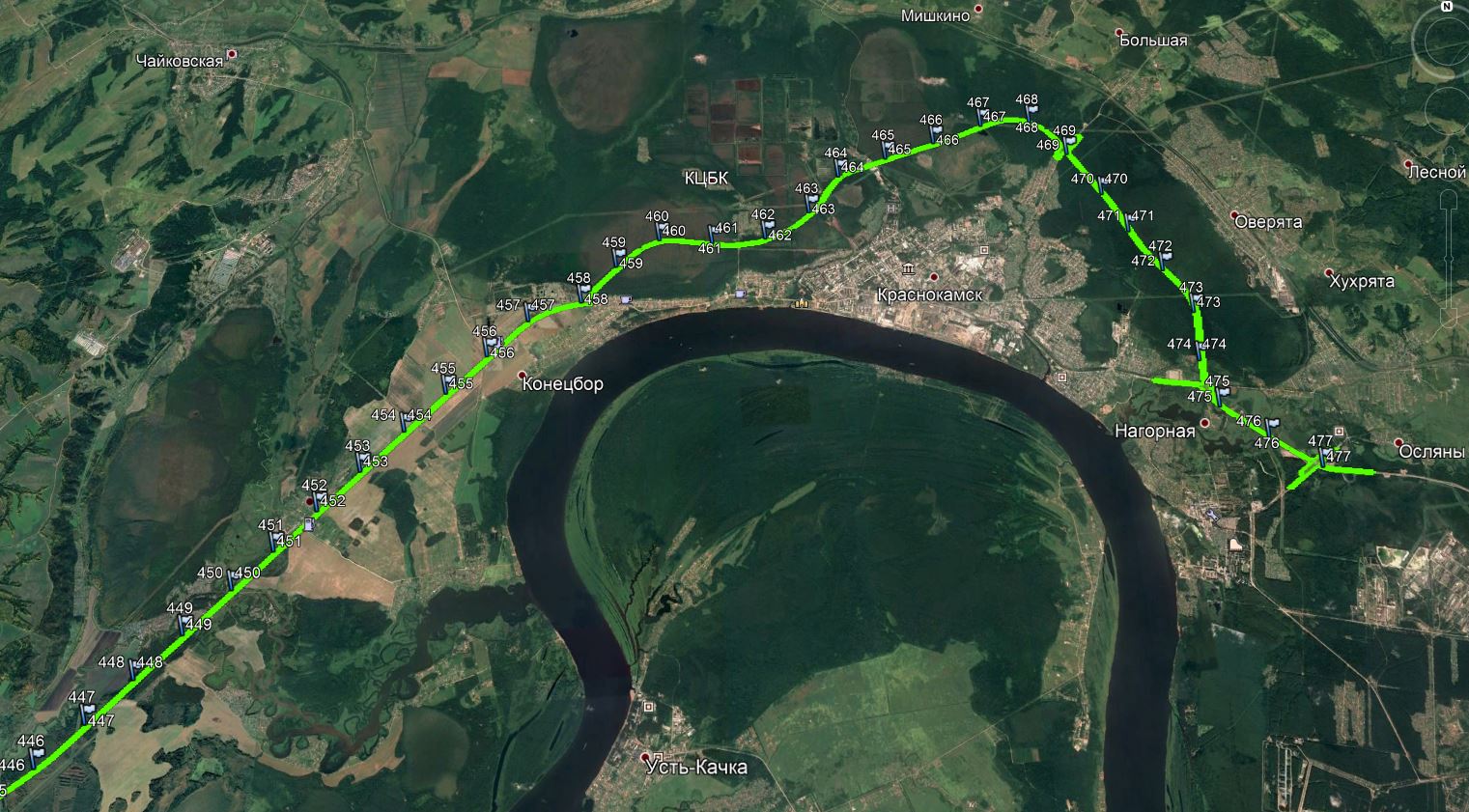 Рисунок 1.2.9-1 - Схема расположения автомобильной дороги М-7 «Волга» Москва - Владимир - Нижний Новгород - Казань – Уфа, проходящая от Москвы через Владимир, Нижний Новгород, Казань до Уфы, подъезд к городу Пермь в границах Краснокамского городского округаПо данным «Управление федеральных автомобильных дорог «Прикамье» Федерального дорожного агентства» (ФКУ Упрдор «Прикамье») автомобильная дорога федерального значения М-7 "Волга" Москва - Владимир - Нижний Новгород - Казань – Уфа, проходящая от Москвы через Владимир, Нижний Новгород, Казань до Уфы, осуществляющая подъезды к городам Владимир, Иваново, Чебоксары, Ижевск и Пермь, в границах Краснокамского городского округа располагается на земельных участках с кадастровыми номерами 59:00:0000000:7844, 59:07:0000000:5127, 59:07:0000000:2459, 59:07:0000000:5126, 59:00:0000000:7844, 59:07:0000000:5127, 59:07:0000000:2459.Автомобильные дороги регионального или межмуниципального значенияПо территории Краснокамского городского округа проходят 2 существующие автомобильные дороги регионального или межмуниципального значения.В соответствии с Перечнем автомобильных дорог общего пользования регионального или межмуниципального значения Пермского края и Порядка внесения изменений в перечень автомобильных дорог общего пользования регионального или межмуниципального значения Пермского края, утвержденным Постановлением Правительства Российской Федерации от 08.07.2016 года № 449-п (ред. от 17.04.2019 № 286-п), полное наименование автомобильных дорог регионального или межмуниципального значения приведено в таблице.Таблица 1.2.9-5Автомобильные дороги общего пользования регионального или межмуниципального значения на территории Краснокамского городского округаУчастками дорог на территории Краснокамского городского округа являются: км 000+000 – км 004+500, протяженностью 4,5 км, км 026+389 – км 046+692 протяженностью 20,303 км.В соответствии с Приказом Министерства транспорта Пермского края от 15 июля 2022 г. № 44-01-02-530 «Об установлении придорожных полос автомобильных дорог общего пользования регионального или межмуниципального значения Пермского края» ширина придорожной полосы автомобильной дороги регионального значения «Пермь-Ильнский» в границах Муниципального образования составляет 50 м.На территории населенных пунктов необходимо учитывать придорожную полосу автомобильных дорог регионального или межмуниципального значения, установленную Приказом.Автомобильные дороги местного значенияНа основании Перечня автомобильных дорог общего пользования местного значения в границах Краснокамского городского округа, Порядка присвоения идентификационных номеров автомобильным дорогам общего пользования местного значения в границах Краснокамского городского округа, утвержденного Постановлением администрации города Краснокамска от 02.04.2019 № 260-п, приводится перечень автомобильных дорог общего пользования местного значения в границах Краснокамского городского округа (таблица 1.2.9-6).В соответствии с распоряжением  Дорожного агентства Пермского края от 25 августа 2019 г. № СЭД-44-01-06-65 и пунктом 2 статьи 26 Федеральное закона от 8 ноября 2007 г. № 257-ФЗ «От автомобильных дорогах и о дорожной деятельности в Российской Федерации и о внесении изменений в отдельные законодательные акты Российской Федерации» придорожные полосы устанавливаются в зависимости от класса и (или) категории автомобильных дорог с учетом перспектив их развития, ширина каждой придорожной полосы  устанавливается в размере:семидесяти пяти метров - для автомобильных дорог первой и второй категорий;пятидесяти метров - для автомобильных дорог третьей и четвертой категорий;двадцати пяти метров - для автомобильных дорог пятой категории;ста метров - для подъездных дорог, соединяющих административные центры субъектов Российской Федерации, города федерального значения с другими населенными пунктами, а также для участков автомобильных дорог общего пользования федерального значения, построенных для объездов городов с численностью населения до двухсот пятидесяти тысяч человек.Таблица 1.2.9-6Перечень автомобильных дорог общего пользования местного значения в границах Краснокамского городского округаИскусственные дорожные сооруженияНа территории Краснокамского городского округа находятся мостовые сооружения, обеспечивающие движение автомобильного транспорта. В соответствии со Схемой территориального планирования Краснокамского муниципального района Пермского края, утвержденной Решением от 22.04.2015 № 27, представлен перечень мостовых сооружений в таблице 1.2.9-7.Таблица 1.2.9-7Перечень мостовых сооружений Краснокамского городского округаПо данным Программы комплексного развития транспортной инфраструктуры Краснокамского городского поселения Краснокамского муниципального района Пермского края на 2016 – 2025 годы представлен перечень мостовых сооружений в г. Краснокамск (таблица 1.2.9-8).Также представлен перечень пешеходных мостовых сооружений в г. Краснокамск (таблица 1.2.9-9).Таблица 1.2.9-8Перечень мостовых сооружений в г. КраснокамскТаблица 1.2.9-9Перечень пешеходных мостовых сооружений в г. КраснокамскеОбъекты обслуживания и хранения автомобильного транспортаНа территории Краснокамского городского округа вдоль автомобильной дороги федерального значения М-7 «Волга» Москва - Владимир - Нижний Новгород - Казань – Уфа развит придорожный сервис, включающий в себя станции автозаправочные, станции технического обслуживания, стоянки (парковки) автомобилей и иные объекты придорожного сервиса.По данным Федерального казенного учреждения «Управление федерльных автомобильных дорог «Прикамье» Федерального дорожного агентства» (ФКУ Упрдор «Прикамье») имеются существующие объекты обслуживания и хранения автомобильного транспорта, расположенные вдоль автомобильной дороги М-7 «Волга» в границах Краснокамского городского округа, согласованные с владельцем автомобильной дороги. Перечень объектов представлен в таблице (1.2.9-10).Таблица 1.2.9-10Перечень объектов обслуживания и хранения автомобильного транспорта Краснокамского городского округаАвтомобильный пассажирский транспортНа территории Краснокамского городского округа развит автомобильный пассажирский транспорт.В соответствии с Реестром муниципальных пригородных и городских автобусных маршрутов общего пользования Краснокамского городского округа, утвержденным постановлением Администрации города Краснокамска от 29.04.2019 № 344-п, перечень существующих муниципальных пригородных и городских автобусных маршрутов общего пользования представлен в таблице 1.2.9-11.На территории г. Краснокамска по данным Генерального плана Краснокамского городского поселения, утвержденного Думой Краснокамского городского поселения Краснокамского муниципального района Пермского края от 24.02.2010 № 183, расположен единственный в городском округе автовокзал.Протяженность улично-дорожной сети с движением городского пассажирского транспорта в пределах территории города равна 30,9 км. Движение городского пассажирского транспорта имеет наибольшую интенсивность по следующим улицам: Сосновая горка, Калинина, К. Либкнехта, Чапаева, Большевистская, Комсомольский проспект, Коммунистическая, Геофизиков, Маяковского, Энтузиастов, Промышренная, Февральская, Шоссейная на участке микрорайонов Заводской и Рейд.По данным Генерального плана Стряпунинского сельского поселения, утвержденного Советом депутатов Стряпунинского сельского поселения Краснокамского муниципального района от 09.08.2011 № 41, на территории Краснокамского городского округа оборудованные автобусные остановочные пункты находятся вблизи населенных пунктов Стряпунята, Екимята, Подстанция, Катыши, Абакшата (Ананичи), Жаково. Необорудованные остановочные пункты находятся вблизи населенных пунктов Батуры, Ильино, Абросы, Большие Калинята, Дочки.На территории Краснокамского городского округа по данным Генерального плана Оверятского городского поселения, утвержденного Решением Думы Оверятского городского поселения Краснокамского муниципального района от 30.03.2012 № 39, оборудованные автобусные остановочные пункты находятся в населенных пунктах Оверята, Никитино(Черновское), Мысы, Чёрная, Шабуничи. Необорудованные остановочные пункты – в населенных пунктах Ласьва, Новоселы, Новая Ивановка, Даньки, Нижнее Брагино, Кормильцы, Брагино.В настоящее время на территории бывшего Оверятского городского поселения дополнительно оборудованы остановочные пункты находящиеся в населенных пунктах Брагино, Кормилицы, Ласьва, Новоселы, Новая Иванов-ка, Осляна, Никитино (Мысовское).По данным Генерального плана Майского сельского поселения, утвержденного Решением Совета депутатов Майского сельского поселения Краснокамского муниципального района от 30.01.2013 № 01, на территории Краснокамского городского округа оборудованные автобусные остановочные пункты находятся в д. Конец-Бор, с. Усть-Сыны, п. Майский, д. Волеги, д. Фадеята, д. Карабаи, д. Гуляево.В настоящее время на территории бывшего Майского сельского поселения допонительно оборудованы остановочные пункты находящиеся в населенных пунктах отворот п. Майский, д. Заречная.Таблица 1.2.9-11Реестр муниципальных пригородных и городских автобусных маршрутов общего пользования Краснокамского городского округаУлично-дорожная сетьСовременная улично-дорожная сеть г. Краснокамска представляет собой прямоугольную планировочную структуру с отдельными участками радиальных направлений к центральной части города. Основу улично-дорожной сети составляют магистральные дороги и улицы, по которым осуществляется пропуск массового пассажирского автотранспорта, грузового автотранспорта и интенсивных потоков легкового транспорта.В соответствии с Генеральным планом Краснокамского городского поселения, утвержденного Думой Краснокамского городского поселения Краснокамского муниципального района Пермского края от 24.02.2010 № 183, главными транспортными артериями города являются: ул. Гагарина – Сосновая горка – Калинина, ул. Шоссейная, автодорога Краснокамск–Н. Ивановка – ул. Промышленная, автодорога на Шабуничи –ул. Пушкина – Коммунистическая, радиально подходящие к центру и обеспечивающие транспортные связи с жилыми районами и обходной дорогой.Перечисленные магистрали имеют дублеры только на отдельных участках: ул. Сосновая горка, ул. Гагарина; ул. Шоссейная, ул. Ленина, ул. Городская.Отсутствие инженерных сооружений через реки, овраги и железнодорожные линии не позволяют завершить формирование, а, следовательно, и нормальное функционирование системы дублеров в целом.В связи с этим, а также с незавершенностью автодорожного обхода города, по магистральной сети ряда жилых районов, наряду с пропуском массового пассажирского транспорта, осуществляется пропуск интенсивных потоков грузового (в том числе транзитного) автотранспорта.Технические параметры значительной части магистральных улиц (ширина в красных линиях, габарит проезжей части) не соответствуют действующим нормативам и размерам движения автотранспорта.По данным Администрации Краснокамского городского округа характеристика улично-дорожной сети представлена в таблице 1.2.9-12.Таблица 1.2.9-12Характеристика улично-дорожной сети г. КраснокамскаПорядка 51,01 % улично-дорожной сети имеют усовершенствованное покрытие проезжих частей. Неблагоустроенные улицы расположены преимущественно на территории зон застройки индивидуальными жилыми домами.В с. Стряпунята улично-дорожная сеть имеет в северной и центральной частях преимущественно прямоугольную планировочную структуру, а в южной части – свободную. Основу улично-дорожной сети составляют главные улицы и улицы в жилой застройке. Главной транспортной артерией села является ул. Советская и ул. Дальняя.В р.п. Оверята проходит железнодорожный путь, который разделяет населенный пункт в долготном направлении на 2 практически равные части. Улично-дорожная сеть имеет в западной и части прямоугольную планировочную структуру, а в восточной части – смешанную. Основу улично-дорожной сети составляют главные улицы и улицы в жилой застройке. Главной транспортной артерией населенного пункта в западной части является ул. Железнодорожная, ул. Моложёная и ул. Строителей, а в восточной части – ул. Линейная и ул. Кирпичная.В п. Майский улично-дорожная сеть имеет смешанную планировочную структуру. Основу улично-дорожной сети составляют главные улицы и улицы в жилой застройке. Главной транспортной артерией населенного пункта является ул. Шоссейная.Остальные населённые пункты Краснокамского городского округа имеют в основном прямоугольную планировочную структуру улично-дорожной сети, реже – свободную или комбинированную, включая в себя обе вышеперечисленные планировочные структуры.Комплексные объекты транспортной инфраструктурыНа территории Краснокамского городского округа соответствии со Схемой территориального планирования Краснокамского муниципального района Пермского края, утвержденной Решением от 22.04.2015 № 27, размещены действующие объекты транспорта - логистические центры. Их перечень представлен в таблице:Таблица 1.2.9-13Перечень логистических центров Краснокамского городского округаСтоянки (парковки) автомобилейНа территории Краснокамского городского округа стоянка (парковка) автомобилей осуществляется на личных придомовых участках, на стоянках (парковках) автомобилей вблизи многоквартирных домов а также на оборудованных стоянках (парковках), реестр которых утвержден постановление администрации Краснокамского городского округа № 52-п от 04.02.2022г.Инфраструктура велосипедного передвиженияИнфраструктура велосипедного передвижения на территории Краснокамского городского округа отсутствует.Таблица 1.2.9-14Реестр парковок, расположенных в границе отвода автомобильных дорог общего пользования на территории Краснокамского городского округа1.2.10. Инженерное обеспечение территорииОсновные проблемы и риски в сфере водоснабжения и водоотведения: высокая степень износа инженерно-технической инфраструктуры (до 90%);высокая аварийность на сетях водоснабжения и водоотведения;низкое качество питьевой воды, отсутствие обустройства должной санитарно-защитной зоны;низкое качество очистки сточных вод.ВодоснабжениеКраснокамский городской округ имеет значительную степень обеспеченности водными ресурсами. В качестве источников водоснабжения служат воды р. Чусовая, р. Кама, Воткинского водохранилища, подземные воды из артезианских скважин, шахтных колодцев и родников.В Краснокамском городском округе находится 8 источников централизованного хозяйственно-питьевого водоснабжения, из них - 7 подземных, г. Краснокамск обеспечивается водой из Чусовского водозабораСуществующий баланс водопотребления Краснокамского ГО складывается из расходов на хозяйственно-питьевые, производственные нужды, поливку территории и противопожарное водоснабжение. Нормы водопотребления принимаются в соответствии с местными нормативами градостроительного проектирования с учетом требований СП 31.13330.2012 «Водоснабжение. Наружные сети и сооружения. Актуализированная редакция СНиП 2.04.02-84*».Ниже в таблице 1.2.10-1 приведены показатели удельного водопотребления.Таблица 1.2.10-1Показатели водопотребления для Краснокамского городского округаВеличины удельного водопотребления могут превышать значения существующих норм. Это обусловлено потерями воды из существующих аварийных сетей и другими неучтенными расходами.Основными поставщиками услуг по обеспечению населения холодной водой являются следующие организации:МУП «Краснокамский водоканал» в г. Краснокамске;МУП «Гарант» (п. Майский, д. Нижние Симонята, д. Фадеята, с. Усть-Сыны, д. Карабаи);МУП «Овер-Гарант», (мкр. Восточный, р.п. Оверята, с. Мысы, с. Черная, д. Новая Ивановка);АО «Пермтрансжелезобетон» (р.п. Оверята кроме м-на Восточный);ООО «Компания  «Правый берег» в с. Стряпунята.Централизованное водоснабжение территории Краснокамского ГО осуществляется из следующих источников:источники водоснабжения г. Краснокамск: Чусовской водозабор, межмуниципальный водовод Пермь-Краснокамск.водоснабжение населенных пунктов пригорода осуществляется за счет двух ведомственных водозаборов включающих 64 артезианские скважины, а также муниципальных артезианских скважин, расположенных в сельских поселениях.Согласно материалам программы «Развитие системы жилищно-коммунального хозяйства Краснокамского городского округа на 2019-2021 годы» в целом качество подаваемой воды в централизованные системы водоснабжения из водоисточников соответствует СанПиН 2.1.4.1074-01 «Питьевая вода. Гигиенические требования к качеству воды централизованных систем питьевого водоснабжения. Контроль качества. Гигиенические требования к обеспечению безопасности». Также отмечены отклонения по качеству воды от действующих норм СанПиН:по жесткости в с. Стряпунята, д. Новая Ивановка, с. Черная;по железу в р.п. Оверята, с. Мысы.Неудовлетворительное качество питьевой воды может быть связано как с отсутствием системы водоподготовки, так и со значительной изношенностью водопроводных сетей.Водоснабжение населенных пунктов Ласьва, Мошни, Калиницы, Новоселы обеспечивается за счет бурения частных водоносных скважин и шахтных колодцев.Полный комплекс очистных сооружений имеют водопровод из поверхностного источника г. Краснокамска, из подземных водоисточников в п. Майский.В населенных пунктах пригорода (с. Стряпунята, р. п. Оверята (м-н «Восточный») с. Черная, с. Мысы) для действующих водоисточников планируется обустройство зон санитарной охраны, а также систем сооружений водоподготовки.Население, не обеспеченное централизованным водоснабжением, пользуется шахтными колодцами и каптированными родниками.Общая протяженность муниципальных водопроводных сетей составляет свыше 220 км. Из них около 170 км имеют значительную степень износа, а материал трубопроводов не удовлетворяет требованиям для применения в наружных сетях питьевого водоснабжения в соответствии с п. 11.20 СП 31.13330.2012. Степень износа сетей водоснабжения в г. Краснокамск составляет до 90%.Ниже приведено краткое описание существующих систем водоснабжения на территории Краснокамского городского округа.Город КраснокамскИсточники водоснабжения г. Краснокамска:водозабор р. Кама;межмуниципальный водовод Пермь-Краснокамск, насосная станция III подъёма (ул. Кима, 6).Магистральный водовод  Пермь – Краснокамск, введенный в эксплуатацию в октябре 2013 г., является единственным источником питьевого водоснабжения г. Краснокамска.Водозабор р. Кама является источником водоснабжения для производ-ственных нужд промышленных предприятий города..Существующий баланс водопотребления г. Краснокамска складывается из расходов на хозяйственно-питьевые, производственные нужды, поливку территории и противопожарное водоснабжение.Основные потребители питьевой воды в городе – население, предприятия бюджетной сферы, прочие потребители. Общая площадь жилищного фонда в г. Краснокамске составляет (на 2011 год) 1279 тыс. кв. м, их них площадь многоквартирных жилых домов составила 1057,5 тыс. кв. м. Обеспеченность водопроводом в городе составляет 79%, при этом горячим водоснабжением оборудовано всего 72% жилых площадей.Наиболее крупными потребителями воды из водозабора р. Кама в городе являются существующие промышленные предприятия (см. табл. 1.2.10-2).Таблица 1.2.10-2Основные потребители услуг водоснабжения в г. КраснокамскеСети водоснабжения в г. Краснокамске представляют собой объединенный хозяйственно-питьевой и противопожарный водовод с насосной станцией. Общая протяженность закольцованных и тупиковых сетей составляет около 149,5 км. В таблицах 1.2.10-3, 1.2.10-4 представлены характеристики существующих городских водопроводных сетей.Таблица 1.2.10-3Характеристика существующего водопровода в г. КраснокамскеТаблица 1.2.10-4Ведомость сооружений на водопроводной сети г. КраснокамскеНа насосной станции III подъема расположены три резервуара чистой воды, получающих воду с насосной станции 2-го подъема по транзитному водоводу Д=600 мм. Резервуары чистой воды представляют собой регулирующую емкость для компенсации дневного максимального и ночного минимального водопотребления, а также для хранения противопожарного запаса воды. Два резервуара на станции объемом по 2000 куб. м и один резервуар объемом 1800 куб. м. Производительная мощность станции составляет 6000 куб. м/сут.МУП «Краснокамский водоканал» ведет постоянный контроль над качеством получаемой воды в соответствии с графиком контроля, согласованным в установленном порядке с санитарными службами.В целях обеспечения водой пользователей микрорайонов, в которых отсутствует развитая система водоснабжения, функционирует 23 водоразборных колонки.Качество воды соответствует ГОСТ «Вода питьевая». Лабораторный контроль питьевой воды осуществляется в соответствие с СанПиН 2.1.1074-01, также осуществляется внутрилабораторный контроль. Существующая схема расположения магистральных сетей водоснабжения в городе Краснокамске позволяет осуществлять подачу воды потребителям из любой точки.Реальной проблемой при реализации услуг водоснабжения является значительная доля потерь при транспортировке в сетях (до 30%). Это связано с тем, что значительная часть трубопроводов городской сети имеет длительный срок эксплуатации. Отдельные эксплуатируемые участки были введены еще в 30-х годах прошлого века.Населенные пункты в границах Майского территориального управленияВ настоящее время в границах Майского территориального управления централизованное водоснабжение действует в населенных пунктах: п. Майский, с. Усть-Сыны, д. Фадеята, д. Карабаи, д. Н. Симонята, д. Конец Бор, д. Волеги. В остальных населенных пунктах водоснабжение осуществляется от индивидуальных скважин, шахтных колодцев и др.Основными источниками водоснабжения является два водозабора хозяйственно-питьевого водоснабжения, принадлежащее АО «Пермский свинокомплекс»:Водозабор «Конец – Бор» имеет разрешенный дебет добычи воды 4000 куб.м/сут. Включает 20 эксплуатационных и 28 наблюдательных скважины, расположенных в радиусе зон санитарной охраны 1-2-3 го поясов. Среднегодовая добыча составляет 0,965236 млн. куб.м. Фактическая мощность водозабора 3000 куб.м/сут. Существующая мощность используется на 37,5%. Качество воды удовлетворяет СанПиН 2.1.4.1074-01 «Питьевая вода» за исключением жесткости, которая превышает норматив и колеблется в пределах 7,3-8,0 мг-экв/л. Необходимы локальные сооружения в с. Усть-Сыны для снятия жесткости в питьевой воде для норматива.	Эксплуатирующая организация АО «Пермский свинокомплекс» имеет действующие лицензии на пользование участками недр для целей геологического изучения и добычи подземных вод, используемых для питьевого водоснабжения населения или технологического обеспечения водой объектов промышленности: №ПЕМ 02697 ВЭ от 12.03.2018, Департамент по недропользованию по Приволжскому ФО; №ПЕМ 02696 ВЭ от 12.03.2018, Департамент по недропользованию по Приволжскому ФО.Существующий баланс водопотребления складывается из расходов на хозяйственно-питьевые, производственные нужды, поливку территории и противопожарное водоснабжение.Основной категорией потребителей системы водоснабжения является население.Ниже приведена структура потребления воды из существующих источников по населенным пунктам в границах Майского территориального управленияТаблица 1.2.10-5Структура потребления водыНеучтенный расход системы водоснабжения составляет около 30 тыс. куб.м. Резерв мощности системы водоснабжения составляет 40%.В структуре баланса водоснабжения свыше 600 куб.м/сут (20000 куб.м/мес по данным МУП «Гарант») воды расходуется на хозяйственно-питьевые нужды. Данный расход не учитывает обеспечение производства АО «Пермский свинокомплекс».В населенных пунктах п. Майский, с Усть-Сыны, д. Фадеята, д. Н. Симонята, д. Карабаи водоразбор из централизованных сетей водоснабжения осуществляется как путем устройства индивидуальных вводов так и от водоразборных колонок.По данным МУП «Гарант» водоснабжением охвачено 35 многоквартирных домов где проживает около 4800 человек и 280 индивидуальных жилых домов с населением около 700 чел. Сети водоснабжения, трубопроводы и сооружения находятся на балансе администрации. Эксплуатацию сетей осуществляет МУП «Гарант».Согласно существующей схеме водоснабжения вода от водозаборов АО «Пермский свинокомплекс» по магистральному водоводу подаётся до насосной станции (ВНС), далее по двум распределительным трубопроводам через водопроводную сеть к абонентам. На водопроводной сети существует резервуар чистой воды объемом 668 куб.м (глубина 3,72 м). Насосная станция оборудована насосами АЦМЛ 3100-20 и 5К65-50-160 (2 шт.).В связи с выводом из эксплуатации котельной, принадлежащей АО «Пермский свинокомплекс», где расположены насосы, необходимые для подачи воды от водозаборов АО «Пермский свинокомплекс» до магистрального водовода, будут проведены мероприятия по строительству новой водонасосной станции  в районе д. Н. Симонята, на противоположной стороне проезжей части относительно деревни, в районе котельной.Общая протяженность трубопроводов сетей водоснабжения на территории в границах Майского территориального управления составляет 25,4 км.Существующая водопроводная сеть в п. Майский в настоящее время находится в удовлетворительном состоянии и требует капитально ремонта. Также в связи с развитием поселка может увеличиться нагрузка на сети и на отдельных участках может потребоваться реконструкция. Головной участок водовода длиной около 1,5 км не имеет резерва и проходит по склону в труднодоступной для ремонта местности.Сети водоснабжения в д. Фадеята, с. Усть-Сыны и д. Карабаи имеют износ от 32 до 91% и требуют капитального ремонта и реконструкции.В 2018 г. в д. Карабаи в веден в эксплуатацию новый водовод протяженностью 2,2 км.В 2020 г. в д. Волеги в веден в эксплуатацию новый водовод протяженностью 1,9 км.Ниже в таблице 1.2.10-6 приведены краткие сведения по некоторым сетям водоснабжения населенных пунктов в границах Майского территориального управленияТаблица 1.2.10-6Состояние сетей водоснабжения на территории в границах Майского территориального управленияНаселенные пункты в границах Оверятского территориального управленияВ настоящее время в границах Оверятского территориального управления централизованное водоснабжение действует в населенных пунктах: р.п. Оверята, с. Мысы, с. Черная, д. Новая Ивановка. В остальных населенных пунктах водоснабжение осуществляется от индивидуальных скважин, шахтных колодцев и др.Пользователями услуг центрального водоснабжения являются население, бюджетные учреждения, организации и предприятия.Наибольшая доля потребляемой воды приходится на население – 96% (или 832,14 куб. м/сут.). На муниципальные учреждения и предприятия – 4% (или 33,3 куб. м/сут.).В таблице 1.2.10-7 представлена структура потребления воды на хозяйственные нужды в разрезе населенных пунктов.Таблица 1.2.10-7 Распределение расходов воды между населенными пунктамиВ современном состоянии потребность в водоснабжении в населенных пунктах удовлетворена не в полном объёме. На территории р.п. Оверята расположено предприятие АО «Пермтрансжелезобетон», имеющее собственный водозабор. Объем водопотребления АО «Пермтрансжелезобетон» - более 550 куб.м/сут.Ниже в таблице 1.2.10-8 приведена существующая характеристика водоснабжения.Таблица 1.2.10-8Характеристика водоснабженияНа территории в границах Оверятского территориального управления организацию водоснабжения осуществляют АО «Пермтрансжелезобетон» и эксплуатирующая организация МУП «Овер-Гарант». Предприятия, в соответствии с балансовой принадлежностью и установленными границами эксплуатационной ответственности объектов централизованных систем холодного водоснабжения, занимаются подъемом воды из скважин, распределением ее в сетях и транспортировкой до потребителей.Объекты и сети системы водоснабжения находится в муниципальной собственности. С потребителями водного ресурса заключаются прямые договоры. Общая протяженность сетей водоснабжения Оверятского территориального управления составляет  25,3 км, при этом наибольшее протяжение приходится на с. Черная - 7,7 км, в р.п. Оверята 10,2 км, в д. Н. Ивановка 2,7 км, в с. Мысы 4,7 км.В р.п. Оверята и с. Мысы расположено по одному резервуару с пожарным запасом воды емкостью 30 куб.м, в д. Новая Ивановка – пожарный резервуар емкостью 7 куб.м, в д. Брагино – резервуар емкостью 100 куб.м, в с. Черная – два резервуара емкостью 10 куб.м и 100 куб.м.Главной проблемой, которая присутствует на сегодняшний день в системе водоснабжения - высокая степень износа. Износ сетей и оборудования составляет от 50 до 100%. Для обеспечения центральным водоснабжением население д. Брагино планируются мероприятия по проектированию и в дальнейшем строительству системы централизованного водоснабжения.В связи с интенсивным развитием населенных пунктов, входящих в состав Оверятского территориального управления, путем строительства частных жилых домов рассматривается вопрос по развитию в населенных пунктах р.п. Оверята, д. Никитино, с. Мысы, п. Ласьва, д. Мошни, д. Калининцы, д. Новоселы централизованного водоснабжения путем подключения  централизованных сетей водоснабжения к Межмуниципальному водоводу от г. Перми до г. Краснокамска.  Населенные пункты в границах Стряпунинского территориального управленияВ с. Стряпунята имеется централизованная система хозяйственно-питьевого водоснабжения. Источники водозабора – три подземные (артезианские) скважины. В д. Ананичи расположена 1 водонапорная башня, которая находится в собственности администрации Краснокамского городского округа.Водоснабжение жилой застройки других населенных пунктов осуществляется от колодцев и ключей.В Стряпунинском территориальном управлении обслуживанием системы водоснабжения занимается ООО «Компания «Правый берег», обслуживающая как население, так и бюджетные учреждения.Горячее водоснабжение присутствует только в семи многоквартирных домах, нагрев воды осуществляется через индивидуальные газовые колонки. Электрический водонагрев осуществляется в бюджетных учреждениях: детский сад, школа.Таблица 1.2.10-9Характеристика централизованного водоснабжениеСтруктура водоснабжения в расчете по группам потребителей выглядит следующим образом: 77,32% приходится на население в поселении, 6,44% приходится на муниципальные учреждения и предприятия, 16,24% остается на коммерческие предприятия.Степень износа сетей водоснабжения составляет 65%. Высокая степень износа провоцирует аварии на водопроводных сетях, вследствие чего наблюдаются потери водного ресурса. Водопотребление в с. Стряпунята и д. Ананичи осуществляется для удовлетворения хозяйственных и бытовых нужд потребителей. Среднесуточный расход воды летом составляет 472 куб.м/сут., зимой 300 куб.м/сут, доля водопотребления на непредвиденные расходы предусмотрена на уровне 10% и равна 47,2 куб.м/сут., максимальный суточный объем водопотребления предусмотрен в размере 567 куб.м/сут., максимальный часовой расход – 37 куб.м/час. 10%.Во всех 16 многоквартирных жилых домах присутствуют приборы учета потребления воды, также установлено 240 счетчиков в индивидуальных жилых домах.Доля воды, поставляемой по приборам учета составляет около 10-15%. В системе водоснабжения сельского поселения на сегодняшний день существуют следующие проблемы:- необходимость очистки скважин. Изначальная глубина скважины составляла 60 м., на текущий период времени скважина замелена, максимальная глубина погружения насоса составляет 30 м.Рассматривается возможность передачи в объектов водоснабжения и водоотведения с. Стряпунята в долгосрочное обслуживание на основании концессионного соглашения.Водоотведение (бытовая канализация)Системы централизованного водоотведения имеются только на территории г.Краснокамска, п.Майский, с.Усть–Сыны, р.п.Оверята, с.Мысы и с.Стряпунята. На территории Краснокамского городского округа находятся 3 очистных сооружения частной формы собственности (ООО «Камабумпром.Очистка» г.Краснокамска, АО «Пермский свинокомплекс» п.Майский, АО «Пермтрансжелезобетон» р.п.Оверята) и 1 очистные сооружения в с.Стряпунята муниципальной формы собственности. Лабораторный контроль за качеством очистки стоков проводится ведомственными лабораториями и по договорам с аккредитованными лабораториями.В г. Краснокамске не охвачены системой водоотведения частные жилые дома микрорайонов Матросово, Ново-Матросово, Заводской, Мясокомбинат, Запальта, Дальний, п. Молодогвардейцев.Общая протяженность муниципальных канализационных сетей составляет 173,033 км, из них  85, 5 км (49%)  -ветхие сети, нуждающиеся в замене. В г. Краснокамске протяженность муниципальных канализационных сетей составляет 110,4 км, из них 68,8 км (62%) ветхие сети. На КНС 2, КНС 3, КНС 4 и КНС 9 г. Краснокамска отсутствуют резервные нитки напорного коллектора. На ГКНС г. Краснокамска необходимо провести капитальный ремонт. Планируется проведение капитального ремонта КНС-2. В настоящее время объемы выполняемых капитальных ремонтов сетей и оборудования систем коммунальной инфраструктуры явно не достаточны. Финансовых средств предприятий, осуществляющих регулируемые виды деятельности, хватает только на поддержание в работоспособном состоянии оборудования и сетей, а также ликвидации аварийных ситуаций. С каждым годом состояние оборудования и сетей систем коммунальной инфраструктуры только усугубляется. На сегодняшний день проведение модернизации и реконструкции коммунальных систем невозможно без участия бюджетов различных уровней либо частных инвестиций.Ниже в таблице  приведены показатели удельного водоотведения.Таблица 1.2.10-10Показатели водопотребления для Краснокамского городского округаПеречень основных организаций оказывающих услуги водоотведения:МУП «Краснокамский водоканал» в г. Краснокамск;МУП «Гарант» (п. Майский, а также населенные пункты в границах Майского территориального управления);МУП «Овер-Гарант» (р.п. Оверята, а также населенные пункты в границах Оверятского территориального управления);ООО «Компания «Правый берег» (в с. Стряпунята, а также населенные пункты в границах Стряпунинского территориального управления).Таблица 1.2.10-11Основные потребители услуг водоотведения в г. КраснокамскеТаблица 1.2.10-12Очистные сооружения канализацииГород КраснокамскВ настоящее время в городе Краснокамск имеются самотечные и напорные сети канализации. Система водоотведения по протяженности составляет 106,2 км, в ее состав входят 8 канализационных насосных станций (КНС) и 1 главная канализационная насосная станция. Все насосные станции работают в круглосуточном режиме и доставляют стоки десяти промышленных предприятий и населения на очистные сооружения ООО "Камабумпром. Очистка". К субъектам, чьи стоки перерабатываются на очистных сооружениях, относятся организации ЖКХ, предприятия целлюлозно-бумажной промышленности, строительной промышленности и электроэнергетики.  Цех биологической очистки предназначен для приема и биологической очистки сточных вод от потребителей г. Краснокамска. Очистные сооружения в г. Краснокамск имеют высокую степень физического износа зданий и сооружений, механического и электрического оборудования сооружений. Низкая энергоэффективность установленного оборудования, существует проблема утилизации осадка.Период эксплуатации насосных канализационных станций так же, как и канализационных сетей, достаточно продолжительный, начало эксплуатации началось в 1930 году. Самой последней в эксплуатацию была введена главная канализационная насосная станция – в 1988 году.Таблица 1.2.10-13Перечень насосных станций, действующих в г. КраснокамскеОбщая производительность девяти насосных станций 27,17 тыс. куб.м/сут. В г. Краснокамске количество канализационных колодцев составляет 3628 шт. Наиболее крупным объектом системы водоотведения можно назвать цех биологической очистки сточных вод ООО «КАМА». Данный цех перерабатывает сточные воды промышленных и производственных предприятий г. Краснокамска, п. Майский. На территории г. Краснокамска планируется ввод в эксплуатацию КНС на ул. Каракулова, строительство новой канализационной насосной станции в районе МКД №18 по адресу: г. Краснокамск, ул. К. Маркса  и присоединением к центральным сетям канализации г. Краснокамска. Также планируется строительство новой главной канализационной насосной станции, примерное место расположения которой планируется на земельном участке рядом с земельным участком существующей ГКНС по адресу: г. Краснокамск, ул. Гагарина, 2в.Населенные пункты в границах Майского территориального управленияНа территории в границах Майского территориального управления функционирует как напорная так и  самотечная система водоотведения. Услугами централизованной системы водоотведения и канализации располагают п. Майский, д. Фадеята, с. Усть-Сыны. Общая протяженность сетей водоотведения составляет 25,86 км, длина участка до ОС – 15 км. По данным эксплуатирующей организации МУП «Гарант» в настоящее время в п. Майский централизованным водоотведением охвачено 100% населения, д. Нижние Симонята – 15%, д. Волеги – 3%, с. Усть-Сыны – 20%. Общая протяженность эксплуатируемых сетей составляет 34 км.В д. Фадеята охват населения централизованной канализацией составляет 40%. Протяженность сетей канализации – 1,97 км. Приемником стоков является накопительная ёмкость объемом 60 куб.м с последующим вывозом стоков на очистные сооружения ООО «Камабумпром.Очистка» г. Краснокамск.Отведение хозяйственно-бытовых стоков в п. Майский осуществляется посредством сети самотечной канализации. Стоки собираются на КНС-2 (ул. Шоссейная) и далее по напорному коллектору подаются до камеры смешения на территории АО «Пермский свинокомплекс». Далее на участке до КНС-5 в систему поступают стоки от объектов АО «Пермский свинокомплекс». От КНС-5 стоки по напорному коллектору протяженностью около 15 км подаются на ОС ООО «Камабумпром.Очистка». На обеих КНС организован приборный учет стоков. КНС оборудована 3-мя насосами ФГ 210/24.Система сбора стоков в д. Фадеята состоит из двух основных веток к которым примыкают выпуски от жилых домов и двух накопительных емкостей. Вывоз осуществляется ежедневно машиной КО-520. Вывезенные стоки сливаются на КНС-2 в п. Майский.  Для нормального функционирования системы  водоотведения в д. Фадеята необходимо строительство локальных очистных сооружений.Стоки с. Усть-Сыны направлены на очистные сооружения ООО «КАМА».Таблица 1.2.10-14Характеристика существующих КНСТаблица 1.2.10-15Сети водоотведения в границах Стряпунинского территориального управленияНа территории Стряпунинского территориального управления централизованная система водоотведения представлена только в селе Стряпунята. Система водоотведения является как напорной так и самотечной Протяженность сетей водоотведения в селе составляет 3,1 км, диаметр магистральных сетей равен 250 мм, наименьший диаметр труб – 150 мм, материал труб – полиэтилен.В системе водоотведения для очистки сточных вод используются биологические очистные сооружения, расчетная мощность которых равна 7,5 куб. м./сут.В развивающихся населенных пунктах целесообразно внедрение автономных очистных сооружений, вследствие того, что централизованная система водоотведения присутствует только в с. Стряпунята.В с. Стряпунята работает мини КНС, обслуживающая 8 многоквартирных домов в с. Стряпунята Краснокамского района Пермского края.Сети канализации проходят по землям общего пользования на территории поселения, глубина прокладки труб отмечается в диапазоне 1,64 – 2,58 м от поверхности земли.Населенные пункты Оверятского территориального управленияНа территории в границах Оверятского территориального управления централизованная схема канализации имеется в р.п. Оверята, с. Мысы, с. Черная. Принципиальная схема водоотведения – самотечная в р. п. Оверята, смешанная в с. Мысы, самотечная – в с. Черная. Общая длина сетей канализации составляет 10,77 км. Степень износа сетей водоотведения высокая, требуется реконструкция. В связи с тем, что с. Черная имеется централизованная схема канализации, а очистные сооружения отсутствуют, планируется строительство очистных сооружений.Таблица 1.2.10-16Сети водоотведения в границах Оверятского территориального управленияОчистка сточных вод р.п. Оверята и с. Мысы осуществляется на очистных сооружениях предприятия АО «Пермтрансжелезобетон», очищенные воды сбрасываются в р. Ласьва. Год ввода в эксплуатацию очистных сооружений - 1981г. Очистные сооружения расположены на расстоянии 3км от промышленной площадки АО «Пермтрансжелезобетон» на арендуемых землях с. Мысы являются собственностью АО «Пермтрансжелезобетон».На очистных сооружениях осуществляется механическая (в здании решёток, песколовках и на механических фильтрах в здании доочистки) и микробиологическая очистка (блоки ёмкостей, аэробный минерализатор, первичный отстойник, аэротенк и вторичный отстойник).Ливневая канализацияПо данным администрации в населенных пунктах на территории Краснокамского городского округа  системы организованного отвода поверхностных стоков отсутствуют. В настоящее время ливневая канализация существует только в г. Краснокамск. В настоящее время специалистами администрации проводится комплекс мероприятий связанных с обследованием и постановкой на учет сохранившихся сетей ливневой канализации.В настоящее время действующие участки сетей расположены вдоль ул. Калинина, ул. Энтузиастов и ул. Большевистская (участок от ул. Маяковского до ул. Чапаева).Сброс поверхностных вод осуществляется выпусками в р. Кама без предварительной очистки.На других участках канализация, разрушена, заилена и не обеспечивает отвод поверхностных стоков.Сезонно в пиковые периоды весеннего половодья и летне-осенних дождевых паводков происходит затопление городских окраин.К основным факторам затопления можно отнести:отсутствие организованного отвода поверхностных вод;низкая фильтрующая способность грунтов и как следствие высокий уровень стояния грунтовых вод.Эти факторы также необходимо учитывать при выборе типа ливневой канализации на этапе проектирования.Для отвода поверхностных дождевых и талых вод с территории города в водный объект р. Кама, в соответствии требованиями Водного кодекса РФ требуется их предварительная очистка.На территории г. Краснокамска планируется строительство сетей ливневой канализации со строительством КНС в районе ул. Пушкина (больничный городок) с присоединением к сетям действующей ливневой канализации г. Краснокамска. Стоки от ливневой канализации сбрасываются в р. ПальтаТеплоснабжениеОсновные проблемы и риски в сфере теплоснабжения:высокая степень износа муниципальной инженерно-технической инфраструктуры (котельные, сети), вследствие чего большие потери теплоэнергии при транспортировке;низкий уровень паспортизации муниципальной инженерно-технической инфраструктуры.Источниками теплоснабжения в сельских поселениях района являются муниципальные и ведомственные водогрейные котельные, отпускающие тепловую энергию на теплоснабжение жилых домов, предприятий и учреждений обслуживания.По мере роста тепловых нагрузок тепловые источники будут наращивать свои мощности путем модернизации котельных, замены устаревшего, износившегося оборудования на более современное.Теплоснабжение усадебной застройки предусматривается на базе индивидуальных экономичных бытовых котлов на  местных видах топлива, в перспективных планах развития на природном газе, автономных газовых котлов.Охват населения тепловыми сетями – 80%. Для теплообеспечения населения Краснокамского городского округа служат 1 ТЭЦ и 10 котельных.Таблица 1.2.10-17Перечень ЦТП Краснокамского городского округа КраснокамскТаблица1.2.10-18Характеристика теплоснабжения в Краснокамском городском округеПеречень основных теплоснабжающих и теплосетевых организаций оказывающих услуг теплоснабжения на территории Краснокамского городского округа:ПАО «Т Плюс» филиал «Пермский» (г. Краснокамск);МУП «Гарант» (п. Майский, г. Краснокамск, ул. Циолковского, 2, 4, 8);МУП «Овер-Гарант» (р.п. Оверята, с. Черная, д. Брагино, м-н Мясокомбинат г. Краснокамска);АО «Пермтрансжелезобетон» (м-н ЖБК р.п. Оверята);АО «Пермский свинокомплекс» (п. Майский)ООО «КП-Пермь» (г. Краснокамск, ул. Циолковского, 2, 4, 8).Ниже представлены сведения о величинах удельных нагрузок в соответствии с местными нормами градостроительного проектирования.Таблица 1.2.10-19Нормативные удельные нагрузки на теплогазоснабжение, установленные в Краснокамском городском округе*- Удельные показатели максимальной тепловой нагрузки, расходы газа для различных потребителей следует принимать по нормам СП 124.13330.2012, СП 42-101-2003.Город КраснокамскОсновным источником теплоснабжения жилищно-коммунального сектора и промышленных предприятий города является Закамская ТЭЦ-5. Теплоноситель – вода Т= 150-61°С и пар с давлением Р=35 кг/скв.м. Для нужд жилищно-коммунального хозяйства теплоносителем служит вода Т= 150-61°С. Система теплоснабжения – закрытая, двухтрубная. Сети прокладываются надземно и подземно в непроходных и проходных каналах, состояние их удовлетворительное. Установленная мощность Закамской ТЭЦ-5 по горячей воде составляет 280 Гкал/час.Максимальный отпуск тепловой энергии на нужды отопления, вентиляции и горячего водоснабжения – 192,5 Гкал/час.Резерв тепловой мощности составляет 87,5 Гкал/час.Организация и функционирование системы теплоснабжение города Краснокамска обеспечивается следующими организациями:ПАО «Т Плюс» филиал «Пермский» (далее ПАО «Т Плюс»);МУП «Овер-Гарант»;МУП «Гарант».В зону эксплуатационной ответственности теплогенерирующей и теплоснабжающей организации ПАО «Т Плюс» входит практически все магистральные и распределительные тепловые сети г. Краснокамска, а так же один из крупнейших источников тепловой энергии входящий в контур ПАО «Т Плюс» филиала «Пермский» – Закамская ТЭЦ-5. ПАО «Т Плюс» осуществляет выработку, транспортировку и отпуск тепловой энергии 99,9% потребителям жилищно-коммунального сектора г. Краснокамска. Так же ПАО «Т Плюс» выступает для ряда промышленных предприятий города поставщиком тепловой энергии в виде пара.Организация ПАО «Т Плюс», являющаяся владельцем в г. Краснокамске источником тепла – Закамская ТЭЦ-5, выступает для основной части абонентов теплоснабжающей организацией. Всего теплоноситель поставляется на 828 объектов. Общая присоединяемая нагрузка составляет 145,65 Гкал/ч.Для крупных промышленных предприятий, таких как ОАО ЦБК «Кама», ПАО «Краснокамский завод металлических сеток», Краснокамская бумажная фабрика – филиал АО «Гознак» тепловая энергия поступает в виде пара.Объем поставляемой тепловой энергии в виде пара от собственных источников ПАО «Т Плюс» согласно представленным заявкам промышленных потребителей составляет 83,51 Гкал/ч (114,09 т/ч).МУП «Овер-Гарант» от муниципальной блочно-модульной котельной м-на Мясокомбинат (пер. Восточный, 1, 2) обеспечивает теплом пять МКД, нежилое здание (бывшее ведомственное общежитие ПАО «КЭЛМИ»).  Общая присоединяемая нагрузка составляет 0,516 Гкал/ч.МУП «Гарант» от муниципальной блочно-модульной котельной (ул.Циолковского, 2, 4, 8) обеспечивает теплом 2 МКД и объект социальной сферы – школу. Общая присоединяемая нагрузка составляет 0,86Гкал/ч.Ниже в таблицах представлен перечень производственных котельных работающих на промышленную зону и перечень производственных котельных работающих на объекты жилищно-коммунального сектора и на промышленную зону.Таблица 1.2.10-20Перечень производственных котельных работающих на промышленную зонуПроизводственные котельные работающие на объекты жилищно-коммунального сектора и на промышленную зону на территории г. Краснокамска отсутствуют.Зоны действия индивидуального теплоснабжения расположены в основном на окраинах городской черты в частном секторе, где преобладает 1 этажная застройка.Среднегодовая	загрузка	оборудования	источников ЗТЭЦ-5 составляет 28,09%,  блочно-модульной котельной  ул. Циолковского 2,4,8  составляет 35,62 %,  блочно-модульной котельной  м-он Мясокомбинат (ул. Восточная)  составляет 39,87 %.  По всем источникам ПАО «Т Плюс»,  учет тепла отпущенного в тепловые сети ведется по коммерческим приборам учета, оборудованных системами передачи сигналов по системам телеизмерений. Учет тепла у других источников производится так же приборами учета.Таблица 1.2.10-21Значения договорных тепловых нагрузок в расчетных элементах районного территориального деленияТаблица 1.2.10-22Значения договорных тепловых нагрузок в расчетных элементах районного территориального деления с разделение потребителей на группыТаблица 1.2.10-23Значения договорных тепловых нагрузок промышленных предприятийг. КраснокамскаОбъем поставляемой тепловой энергии в виде пара согласно представленным заявкам промышленных потребителей составляет 83,51 Гкал/ч (114,09 т/ч).Характеристика тепловых сетей ЗТЭЦ-5Отпуск тепла в сетевой воде с ЗТЭЦ-5 в город осуществляется по трем тепловыводам: М1 (2Ду 600 мм), КВ.М (2Ду700 мм) и М5 (2Ду 400 мм). Схема тепловых магистралей, подключенным к тепловыводам ЗТЭЦ-5 представляет собой многокольцевую и тупиковую гидравлическую систему, сложившуюся в результате поэтапного сооружения тепловых сетей, необходимости резервирования, роста тепловой нагрузки в теплофицированных районах. Теплоноситель по основным магистралям М1, КВ.М, КУБ.М, М5 поступает до потребителей по разводящим и квартальным тепловым сетям. Отпуск тепла в паре с ЗТЭЦ-5 до промышленных потребителей осуществляется по следующей схеме:паропровод «Краснокамская бумажная фабрика» филиал АО «ГОЗНАК» 2Ду 600 мм, подключен к коллектору ЗТЭЦ-5 10 ата; паропроводы ООО «ЦБК «Кама» 2Ду 500 мм и ПАО «Краснокамский завод металлических сеток» 2Ду 200 мм подключены к коллектору ЗТЭЦ-5 6 ата.Характеристика тепловых сетей котельной БМК м-на Мясокомбинат (пер. Восточный, 1, 2)Отпуск тепла от котельной БМК м-на Мясокомбинат осуществляется по тепловыводу 2Ду=100 мм. По основной тепломагистрали и распределительным тепловым сетям, теплоноситель поступает к потребителям жилищно-коммунального сектора г. Краснокамска, расположенного в непосредственной близости от источника БМК м-на  Мясокомбинат. Потребителями являются жители пяти многоквартирных домов, нежилое здание (бывшее ведомственное общежитие ПАО «КЭЛМИ»). Схема включения тепловых сетей – радиально-тупиковая.4.6-2Характеристика тепловых сетей котельной ул. Циолковского, 2, 4, 8Отпуск тепла от блочно-модульной котельной ул. Циолковского, 2, 4, 8  осуществляется по тепловыводу 2Ду=89 мм. По основной тепломагистрали и распределительным тепловым сетям, теплоноситель поступает к потребителям жилищно-коммунального сектора г. Краснокамска, расположенного в непосредственной близости от источника тепла. Потребителями являются жители двух многоквартирных домов (ул. Циолковского, д. 4 и д. 8) и МБДОУ «Майская СОШ» корпус 2 (ул. Циолковского, 2).Описание типов и строительных особенностей тепловых камер и павильоновСтроительные конструкции тепловых камер и павильонов, выполнены из стандартных железобетонных конструкций: фундаментные блоки или красный кирпич и плиты перекрытия. Толщина стен составляет 300-500 мм. Высота камер и павильонов в свету от уровня пола до низа выступающих конструкций составляет не менее 2 м. В некоторых случаях наблюдается местное уменьшение высоты узла до 1,8 м. Число люков камер применяется не менее двух, расположенных по диагонали. Тепловые камеры и павильоны снабжены приямком, из которых предусмотрен отвод сточных вод в сбросные колодцы или дренаж. В ряде случаев павильоны электрифицированы, что позволяет использовать арматуру с электроприводом.Описание видов и количества используемого основного топлива для каждого источника тепловой энергииОсновным видом топлива для источника с комбинированной выработкой тепловой и электрической энергией – ЗТЭЦ-5 является природный газ. Блочно-модульная котельная м-на Мясокомбинат (пер. Восточный, 1, 2) и блочно-модульная котельная  ул. Циолковского, 2, 4, 8  так же используют в качестве основного вида топлива природный газ.От ГРС-2, расположенной в Кировском районе г. Перми, по трубопроводу газ поступает на ЗТЭЦ-5. По надземному газопроводу диаметром 500 мм и давлением 10-12 кгс/скв.м, от ОРУ- 110/35 кВ, газ поступает на ГРП. На ГРП происходит редуцирование газа с давления 10-12 кгс/скв.м на давление 0,9-1,0 кгс/скв.м. В ГРП установлено: два висциновых фильтра, два узла учёта газа, два двухступенчатых регулятора давления газа и запорная арматура с  автоматическим регулированием. После ГРП газ, давлением 0,9-1,0 кгс/скв.м по трубопроводу диаметром 600 мм подается в котельную. От газопровода диаметром 600 мм газ подаётся на горелки котлов. У каждого котла свой газопровод.Описание видов резервного и аварийного топлива и возможности их обеспечения в соответствии с нормативными требованиямиИсточник с комбинированной выработкой тепловой и электрической энергией – ЗТЭЦ-5, в качестве резервного и аварийного топлива использует мазут. В блочно-модульных котельных резервное и аварийное  топливо отсутствует.Таблица 1.2.10-24Вид резервного и аварийного топлива источниковТаблица 1.2.10-25Перечень ЦТП г. КраснокамскаТеплоснабжение потребителей Оверятского территориального управленияВ настоящее время централизованное теплоснабжение осуществляется от 5 котельных: в р.п. Оверята имеются три источника теплоснабжения:котельная АО «Пермтрасжелезобетон»,муниципальная котельная по адресу ул. Кирпичная, 1а, переданная в хозяйственное ведение МУП «Овер – Гарант»,муниципальная котельная по адресу ул. Заводская, 7б, переданная в хозяйственное ведение МУП «Овер – Гарант».в с. Черная муниципальная котельная по адресу ул. Центральная, 21, переданная в хозяйственное ведение МУП «Овер – Гарант»,в д. Брагино муниципальная котельная по адресу ул. Центральная, на противоположной стороне от многоквартирных домов, переданная в хозяйственное ведение МУП «Овер – Гарант». В с. Мысы теплоснабжение многоквартирных домов осуществляется от индивидуальных газовых котлов, учреждений образования и культуры от блочно-модульных котельных.Теплогенерирующее оборудование котельных - паровые котлы (ОАО «Пермтрансжелезобетон») и водогрейные котлы на всех котельных.Централизованным теплоснабжением охвачена зона многоэтажного строительства и муниципальные учреждения образования и культуры. Предприятия используют свои источники тепловой энергии для производственных нужд.Основным видом топлива на котельных является газ.Таблица 1.2.10-26Подробные характеристики существующих котельных Тепловые сети обеспечивают передачу тепловой энергии от источников тепловой энергии к потребителям.Центральных тепловых пунктов (ЦТМ) нет.Прокладка сетей: подземная и наземная.Основная масса трубопроводов тепловых сетей смонтирована из обычных стальных труб, положенных в бетонный канал. Теплоснабжение Стряпунинского территориального управленияВ с. Стряпунята теплоснабжение многоквартирных домов осуществляется от индивидуальных газовых котлов, учреждений образования и культуры от блочно-модульных котельных.Теплоснабжение Майского территориального управленияп. Майский Централизованным теплоснабжением жилой фонд и объекты социальной сферы обеспечивает котельная АО «Пермский свинокомплекс». Сети теплоснабжения переданы в хозяйственное ведение МУП  "Гарант".Основным видом топлива котельной является газ. Прокладка сетей: подземная и наземная.Теплоснабжение зданий  блокированной и усадебной застройки осуществляется от автономных источников.В с. Усть-Сыны теплоснабжение многоквартирных домов и учреждений культуры  осуществляется от индивидуальных газовых котлов.Таблица 1.2.10-27Характеристика теплоснабжения п. МайскийЭлектроснабжениеОсновные проблемы и риски в сфере электроснабжения:высокая степень износа электросетей и электрооборудования;наличие бесхозяйных электрических сетей;низкий уровень уличного освещения микрорайонов частной застройки.В настоящее время источниками электроснабжения  города Краснокамска являются ТЭЦ-5 (ТГК-9), система «Пермэнерго» (ТЭЦ-13, КамГЭС, ТЭЦ-14, ТЭЦ-9) , в которую входит ТЭЦ-5.Электроснабжение осуществляется на напряжении 6 кВ с шин РУ-6кВ ТЭЦ-5, так и от распределительных подстанций 35/6 кВ и 110/6 кВ, питающихся в основном через ПС «Оверята» 110/35 кВ  системы «Пермэнерго».Закамская ТЭЦ-5  осуществляет электроснабжение по фидерам Город-1,2,3,4 центральных микрорайонов г. Краснокамска, берега р. Кама, больничного городка и др.Северная и восточная части города, включая микрорайоны Заводской и Матросова с промышленным сектором (УМ, ДРСУ, ТГК-9, ЦЭС, гараж ОАО ПЭ) питаются от ПС «Краснокамск» 35/6 кВ ОАО «Пермэнерго» ЦЭС мощностью 6,0 МВт.Подстанция «Запальта» 110/35 кВ ОАО «Пермэнерго» ЦЭС, 4,5 МВт снабжает электроэнергией микрорайоны и западную часть города, центральный район города (ул. Чапаева, К. Либкнехта, часть Гознака, К. Маркса) по фидерам № 1-5.Микрорайон Рейд, район мясокомбината и насосная станция питаются от ПС «Насосная» 35/6 кВ ОАО «Пермэнерго» ЦЭС, 2,0 МВт.Электроснабжение жилых районов г. Краснокамска осуществляется в общей системе города от ТЭЦ-5, и от Пермской энергосистемы через существующие ПС 110/6кВ и ПС 35/6кВ.Таблица 1.2.10-28Характеристика ТП, ПС КРЭСТаблица 1.2.10-29Характеристика абонентских ТПОбщая мощность ТП принадлежащие АО «КЭС КМР» составляет: 64,363 МВт.На балансе АО «КЭС КМР» находятся следующее оборудование и распределительные сети:РП-3 шт.;ТП-139 шт.;Абонентские ТП, подключенные к сетям АО «КЭС КМР»-72 шт.;Протяженность кабельных ЛЭП-6-10 кВ-122,47 км;Протяженность кабельных ЛЭП-0,4 кВ-130,03 км;Протяженность воздушных ЛЭП-6 кВ-80,11 км;Протяженность воздушных ЛЭП-0,4 кВ-183,23 км.Установлены разъединители марки РЛНД.Количество электроэнергии, потребляемо жилищно-коммунальным сектором города в летний период 3 млн.кВт*ч., в зимний период 4,5 млн.кВт*ч., на одного жителя 60 кВт*ч. В месяц.Таблица 1.2.10-30Мощность ТП и РП АО «КЭС КМР»ГазоснабжениеОсновные проблемы и риски в сфере газоснабжения:обеспечение надежности газоснабжения Краснокамского муниципального района (один ввод в Краснокамск подземного газопровода высокого давления 1-й категории 1,2 МПа «ГРС-2 Крым – г. Краснокамск»);низкий уровень газификации отдаленных населенных пунктов поселений;отсутствие федеральных инвестиционных программ.По территории городского округа проходят газопроводы, в том числе и магистральный.Уровень  газификации  Краснокамского городского округа  природным газом по состоянию на 01.01.2021 составляет 88%.  Общая протяженность газопроводов на территории Краснокамского городского округа составляет   516.076 км, в т.ч. межпоселковые газопроводы-86,7 км, распределительные газопроводы-264.548 км, вводы -164.842 км.Сетевым газоснабжением в настоящее время охвачено 3 населенных пункта полностью: г.Краснокамск, п.Майский, р.п.Оверята, 16 населенных пунктов газифицировано частично: п.Ласьва, д.Мошни, с.Мысы, д.Н.Ивановка,  д. Брагино, с. Черная, д.Семичи, д.Хухрята, д.Никитино, д.Фадеята, д.Волеги, д.Карабаи, д.К.Бор, с. Усть-Сыны, д.М.Шилово, с.Стряпунята, д.Нижние Симонята.В настоящее время существуют территории, на которых не создана возможность подключения к услуге газоснабжения, что является негативным фактором, влияющим на удовлетворенность населения условиями проживания. Отсутствует природный газ в  47 населенных пунктах Краснокамского муниципального района.  В основном это небольшие и удаленные населенные пункты, особенно в Стряпунинском сельском поселении, доходность проектов, газификации которых очень низкая.  Кроме того, при наличии условий для газификации природным газом потребителей г. Краснокамска недостаточно развиты системы внутриквартальных газопроводов в некоторых микрорайонах г. Краснокамска в условиях массового строительства индивидуальных жилых домов и предоставления земельных участков многодетным семьям.Удельные нормы потребления газа приведены в таблице в описании  теплоснабжения.Город КраснокамскНа территории г. Краснокамска поставку природного газа осуществляет ЗАО «Газпром газораспределение Пермь». Источником газоснабжения является находящаяся в Кировском районе г. Перми газораспределительная станция ГРС-2.Для транспортировки природного газа  потребителям г. Краснокамска используются сети высокого, среднего и низкого давления.По территории г. Краснокамска проходит более половины всех газораспределительных сетей района.Потребителями газа в поселении являются население, бюджетные организации и предприятия реального сектора экономики. На долю населения приходится 90% от общего объема потребления газа.Для развития системы газоснабжения в г. Краснокамске, а именно для удовлетворения существующих нужд потенциальных пользователей, для устранения существующих проблем в системе необходимо проведение специальных мероприятий. Данной программой определены направления развития системы газоснабжения, в частности, к ним относятся мероприятия по строительству и установке дополнительных объектов и сетей, реконструкция существующей системы газоснабжения.Населенные пункты в границах Майского территориального управленияГазификация населенных пунктов осуществляется от ГРС Крым, расположенной в Кировском районе города Перми, на ГГРП Майский. Сетевой газ подведен в п. Майский, с. Усть-Сыны, д. Фадеята, д. Ниж. Симонята, д. Карабаи, д. Конец-Бор, д. Шилово, д. Волеги.Всего обеспечено более 60% жилого фонда поселения, остальные жители в поселении пользуются привозным сжиженным газом из г. Краснокамска. Всего обеспечено более 60% жилого фонда поселения, остальные жители в поселении пользуются привозным сжиженным газом из г. Краснокамска. Потребление газа населением составляет 192450 куб.м/год.По данным, представленным в генплане поселения, система газоснабжения  функционирует в д. Фадеята, протяженность сетей в данном населенном пункте составляет 8.49 км, д. Волеги, с протяженностью сетей 4.649 км и д. Конец-Бор, длина сетей в которой насчитывает 10.687 км. Износ сетей газоснабжения в представленных населенных пунктах составляет около 10%.Большая часть Майского территориального управления обеспечена сетевым природным газом, поэтому потенциальными объектами пожарной опасности являются участки межпоселковых газопроводов «ГГРП Ниж. Симонята - ГРП Чайковская», «ГРП Майский - Фадеята», «ГГРП Майский - Усть-Сыны» и газораспределительная сеть в населенных пунктах  п. Майский, д. Карабаи, с. Усть-Сыны, д. Ниж. Симонята, д. Фадеята, д. Волеги, д. Конец-Бор. Межпоселковые газопроводы и газораспределительная сеть населенных пунктов обслуживается Краснокамским филиалом АО «Газпром газораспределение Пермь». Износ сетей газоснабжения в представленных населенных пунктах составляет около 10 %.Населенные пункты в границах Стряпунинского территориального управленияГазоснабжение населенных пунктов осуществляется от существующей в Кировском районе г. Перми ГРС-2, которая является единственным источником газоснабжения городского округа. Резервные газопроводы отсутствуют. Газификация осуществляется от ГГРП-1 Краснокамск по межпоселковому газопроводу Брагино-Стряпунята. Сетевой газ подведен только в с. Стряпунята. Всего газифицировано более 70% жилого фонда с. Стряпунята, остальные жители в границах территориального управления пользуются привозным сжиженным газом из г. Краснокамска.Наиболее серьезным объектом пожарной опасности является участок межпоселкового газопровода «Краснокамск-Стряпунята» и сеть распределительного газопровода в с. Стряпунята.Межпоселковые газопроводы и газораспределительная сеть населенных пунктов обслуживается Краснокамским филиалом Краснокамском филиалом АО «Газпром газораспределение Пермь». Общая протяженность газопроводов на территории Стряпунинского территориального управления составляет  около 30 км. Межпоселковый газопровод «ГРС Гайва-Скобелевка» проложен на северо-востоке поселения на незаселенной территории, поэтому уровень опасности данного газопровода очень низкий и в проекте не рассматривается.  Населенные пункты в границах Оверятского территориального управленияГазоснабжение осуществляется от существующей в Кировском районе г. Перми ГРС-2, которая является единственным источником газоснабжения района. Резервные газопроводы отсутствуют. Протяженность газопроводов в границах территориального управления составляет около 180 км. Газоснабжение сетевым газом обеспечивается в поселках Ласьва, Оверята, деревнях Новая Ивановка, Брагино, селах Черная, Мысы, деревнях Никитино, Хухрята, Мошни.Основным потребителем газа является население. В с. Черная, д. Новая Ивановка и р.п. Оверята газ также потребляют предприятия, в с. Черная предприятия потребляют 716 куб.м/год, в д. Новая Ивановка – 146 куб.м/год. Всего обеспечено более 60% жилого фонда поселения. На перспективу предусматривается газификация всего Оверятского городского поселения. Расход газа на коммунально-бытовые нужды предусматривает потребление газа на приготовление пищи, горячее водоснабжение, отопление МКД с.Мысы, отопление усадебной застройки.Краснокамский городской округУровень газификации Краснокамского городского округа природным газом составляет около 90 %. Годовой объем потребления газа составляет 167 384,512 тыс. куб.м в год, в том числе:коммунально-бытовые предприятия - 45 514,281 тыс. куб.м;население - 17 621,830 тыс. куб.м;промышленные предприятия - 104 248,401 тыс.куб.м.Основным поставщиком природного газа на территории района является АО «Газпром газораспределение Пермь». Транспортировкой и распределением газа занимается Краснокамском филиалом АО «Газпром газораспределение Пермь».Общая протяженность газопроводов на территории Краснокамского городского округа составляет 516,076 км, в том числе:протяженность межпоселковых - 86,686 км;протяженность вводов – 164,842 км;протяженность распределительных газопроводов – 264,548 км.В том числе в границах бывших поселений (включая межпоселковые, распределительные, вводы):Краснокамское городское поселение – 233,897 км;Оверятское городское поселение – 131,958 км;Майское сельское поселение – 113,222 км;Стряпунииское сельское поселение – 35,211 км. Газопровод межпоселковый к д. Новоселы с отводом на д. Калининцы Краснокамского городского округа –  10,6 км.Сетевым газоснабжением в настоящее время охвачено 4 населенных пункта полностью: г. Краснокамск, п. Майский, с. Стряпунята, р.п. Оверята, 16 населенных пунктов газифицировано частично: п.Ласьва, д.Мошни, с.Мысы, д.Н.Ивановка,  д.Брагино, д.Никитино, с. Черная, д.Семичи, д.Хухрята, д.Фадеята, д.Волеги, д.Нижние Симонята, д.Карабаи, д.К.Бор, с. Усть-Сыны, д.М.Шилово.В настоящее время существуют территории, на которых не создана возможность подключения к услуге газоснабжения, что является негативным фактором, влияющим на удовлетворенность населения условиями проживания.Кроме того, при наличии условий для газификации природным газом потребителей г. Краснокамска недостаточно развиты системы внутриквартальных газопроводов в некоторых микрорайонах г. Краснокамска в условиях массового строительства индивидуальных жилых домов и предоставления земельных участков многодетным семьям.Таблица 1.2.10-31Протяжённость газопроводов в Краснокамском городском округе (данные из «Проект схемы территориального планирования Краснокамского городского округа Пермского края»)Таблица 1.2.10-32Характеристика существующих ГРП, котельныхСвязьТаблица 1.2.10-33Информация об инженерном обеспечении Краснокамского городского округаЭксплуатация передающего радиотехнического объекта: базовая станция сотовой системы связи № BTS- 59-00786DUL18 стандартов DCS- 1800, UMTS-2100,	LTE-1800 расположенная по адресу:	Пермский край, Краснокамский городской округ, г. Краснокамск, ул. Коммунистическая, 21 (Владелец Г1РТО: ПАО «МТС», юридический адрес: 109147, г. Москва, ул. Марксистская, соответствует государственным санитарно-эпидемиологическим правилам и нормативам: СанПиН 2.1.8/2.2.4.1190-03 «Гигиенические требования к размещению и эксплуатации средств сухопутной подвижной радиосвязи», СанПиН 2.1.8/2.2.4.1383-03 "Гигиенические требования к размещению и эксплуатации передающих радиотехнических объектов", СанПиН 2.2.4.3359-16 «Санитарно- эпидемиологические требования к физическим факторам на рабочих местах» на основании экспертного заключения ФБУЗ «Центр гигиены и эпидемиологии в Пермском крае» № 3705-ЦА от 12.12.2019 г.Операторы сотовой связи: Билайн, МегаФон, МТС, Теле 2, Ростелеком.2. Перечень мероприятий планов и программ социально-экономического развития2.1. Мероприятия программ социально-экономического развития Пермского краяВ рамках адресной инвестиционной программы Пермского края запланировано строительство в 2020 г. врачебной амбулатории на 40 посещений в смену взамен ветхой на территории р.п. Оверята.Участие в проекте «Обеспечение качественного уровня развития инфраструктуры «Культурная среда» по направлению «Реновация региональных и муниципальных учреждений отрасли культура» позволит осуществить в 2023 г. реновацию здания МБУК «Дворец культуры Гознака» и разместить концертный зал.Подана заявка на участие в программе Фонд кино с целью открытия во Дворец культуры Гознака в 2021 г. кинозала. На базе учреждения культуры планируется организация Любительского народного театра.Территориальной схемой обращения с отходами, в том числе с твердыми коммунальными отходами, на территории Пермского края предусмотрена реализация мероприятий, представленных в таблице 2.1-1.Таблица 2.1-12.2. Перечень мероприятий программ и планов социально-экономического развития Краснокамского городского округаЦелью программы «Развитие Краснокамского городского округа на 2019 – 2021 годы» является создание условий для повышения качества жизни населения за счет сбалансированного социально-экономического развития территории муниципального образования.Для достижения этой цели планируется решение следующих основных задач:Обеспечение устойчивого социально-экономического развития территории городского округа;Развитие и укрепление социальной инфраструктуры: модернизация объектов образования, физической культуры, спорта и молодежной политики;Повышение эффективности и надежности функционирования жилищно-коммунального хозяйства и систем жизнеобеспечения;	Восстановление нормативного состояния автомобильных дорог местного значения.В ходе реализации мероприятий муниципальной программы «Развитие Краснокамского городского округа на 2019-2021 годы» будут достигнуты следующие результаты:создадутся дополнительные места для организации начального, основного и среднего образования вследствие строительства пристроя МБОУ СОШ № 8;увеличится количество объектов образования, культуры, физической культуры и спорта, приведенных в нормативное состояние;повысится уровень инженерного обеспечения территории округа;иные результаты.Целью Плана реализации на территории Краснокамского городского округа в 2019-2020 годах Концепции демографической политики Российской Федерации на период до 2025 года является формирование условий к улучшению демографической ситуации: повышению рождаемости, увеличению ожидаемой продолжительности жизни, стабилизации темпа естественной убыли населения.Ежегодно проводимые социологические исследования показывают, что для молодых жителей Прикамья жилищная проблема является первостепенной. Основной целью программы «Обеспечение жильем молодых семей Краснокамского городского округа на 2019-2021 годы» является поддержка молодых семей в решении жилищной проблемы, улучшение демографической ситуации в Краснокамском городском округе, стимулирование сознательного трудоустройства молодых граждан. Общая площадь приобретенного (построенного) благоустроенного жилья молодыми семьями в рамках программы составит не менее 200 кв. м в год.Муниципальная программа «Устойчивое развитие сельских территорий Краснокамского городского округа на 2019-2021 годы» направлена улучшение условий жизнедеятельности граждан, проживающих в сельской местности. Результатами реализации программы станут:ввод (приобретение) жилья для 25 молодых семей и молодых специалистов, в том числе для 13 семей/специалистов в течение 2020-2021 гг.;ввод в действие 2,0 км газовых распределительных сетей.В рамках муниципальной программы «Расселение ветхого и аварийного жилья Краснокамского городского округа на 2019-2021 годы» запланирован снос 66 многоквартирных домов, в т.ч. 49 многоквартирных домов – в течение 2020-2021 гг.Муниципальной программой «Управление земельными ресурсами Краснокамского городского округа на 2019-2021 годы» запланировано увеличение площади вовлеченных в оборот земельных участков под жилищное строительство и строительство промышленных предприятий и промышленных парков.Таблица 2.2-1Планируемые к размещению на территории Краснокамского городского округа объекты местного значения3. Сведения о планируемых для размещения на территории Краснокамского городского округа объектов федерального значения, объектов регионального значения, объектов местного значения3.1. Сведения о планируемых для размещения на территории Краснокамского городского округа объектов федерального значенияСхемой территориального планирования Российской Федерации в области федерального транспорта (железнодорожного, воздушного, морского, внутреннего водного, трубопроводного транспорта), утвержденной распоряжением Правительства Российской Федерации от 19.03.2013 № 384-р (ред. от 31.05.2019 № 1145-р), на территории Краснокамского городского округа размещение объектов федерального значения запланировано:реконструкция автомобильной дороги федерального значения М-7 «Волга» Москва - Владимир - Нижний Новгород - Казань – Уфа 00 ОП ФЗ М-7 (Е017, Е22, СНГ).Схемой территориального планирования Российской Федерации в области федерального транспорта (в части трубопроводного транспорта), утвержденной распоряжением Правительства Российской Федерации от 06.05.2015 № 816-р (ред. от 19.03.2020 г. № 668-р), на территории Краснокамского городского округа размещение объектов федерального значения не запланировано.Схемой территориального планирования Российской Федерации в области здравоохранения, утвержденной распоряжением Правительства Российской Федерации от 28.12.2012 № 2607-р, на территории Краснокамского городского округа размещение объектов федерального значения не запланировано.Схемой территориального планирования Российской Федерации в области высшего профессионального образования, утвержденной распоряжением Правительства Российской Федерации от 26.02.2013 № 247-р, на территории Краснокамского городского округа размещение объектов федерального значения не запланировано.Схемой территориального планирования Российской Федерации в области обороны страны и безопасности государства, утвержденной указом Президента Российской Федерации от 10.12.2015 № 615сс, на территории Краснокамского городского округа размещение объектов федерального значения не запланировано.3.2. Сведения о планируемых для размещения на территории Краснокамского городского округа объектов регионального значенияТаблица 3.2-1Сведения о видах, назначении и наименованиях, планируемых для размещения на территории Краснокамского городского округа объектов регионального значения, их основные характеристики и местоположение. Характеристики зон с особыми условиями использования территорий, устанавливаемых при размещении объектов регионального значенияД. Осташата, д. Залесная – ликвидируемые населенные пункты, строительство комплексной системы экстренного оповещения населения, предусмотренное СТП, не планируется.На территории городского округа реализуются инвестиционные проекты, реализация Проектов осуществляется на основании протокола Совета по предпринимательству и улучшению инвестиционного климата в Пермском крае от «23» декабря 2021 года № 226-гс:-  приоритетный инвестиционный проект «Транспортно-логистический центр «Камское» (г. Краснокамск, земельные участки с кадастровыми номерами 59:07:0000000:5210, 59:07:0011701:254, общая площадь 103 га), мультимодальный транспортный хаб для обслуживания транзитных, экспортно-импортных и региональных грузопотоков автомобильного и железнодорожного транспорта, состоящий из группы специализированных и универсальных терминалов, а также необходимых объектов инженерной, транспортной, складской и административной инфраструктуры;- комплекс объектов транспортной инфраструктуры (городской округ, часть земельного участка с кадастровым номером 59:07:2430105:16, общая площадь 213,42 га), включая строительство объектов придорожного сервиса - АГНКС, АЗС, мойки автотранспорта, предприятий торговли, общепита, гостиниц, авторемонтных мастерских, перехватывающих парковок, а также автодороги (дублера не менее 12 м) с разворотной площадкой для большегрузного транспорта в придорожной полосе трасы М-7, и обеспечения создания необходимых для нормального функционирования данного комплекса инфраструктурных и иных объектов;- создания на нем крупного логистического комплекса (городской округ, земельного участка с кадастровым номером 59:07:2430103:164 площадью 63,17 га и земельного участка с кадастровым номером 59:07:2430103:165 площадью 55,98 га), строительство порядка 6 объектов складского назначения, включая обеспечение создания необходимых инфраструктурных и иных объектов.Программой Пермского края «Развитие образования и науки», утвержденной Постановлением от 03.10.2013 № 1318-п, на территории Краснокамского городского округа размещение объектов регионального значения не запланировано.4. Обоснование выбранного варианта  размещения объектов местного значения Краснокамского городского округа4.1. Демографический прогнозАнализ факторов, определяющих перспективную численность населения (расположение в зоне влияния Пермской агломерации, планируемое повышение качества жизни граждан и др.), показал, что имеются объективные основания на обозримый период прогнозировать рост числа жителей в Краснокамском городском округе.Для расчета численности населения использован метод демографического прогноза, основанный на применении математических функций, с учетом сложившихся социально-экономических условий и гипотезы демографического и экономического развития муниципального образования.Расчет произведен по формуле 1.где:Н - ожидаемая численность населения;H0 – численность населения на исходный год;Е – среднегодовой естественный прирост (убыль) за последние годы (% от всего населения);M – среднегодовой механический прирост (отток) за последние годы (% от всего населения);t – период (количество лет), на конец которого производится расчет численности населения.Рассмотрены два возможных сценария, которые описывают нижнюю и верхнюю планки интервала демографического развития: инерционный (минимальный) и мобилизационный (базовый). Далее будут рассмотрены предпосылки для реализации каждого из сценариев.Для инерционного сценария характерно сохранение сложившихся на территории муниципального образования отрицательных демографических тенденций, таких как естественная убыль населения, снижение миграционного прироста и др. Сценарий предполагает медленное включение Краснокамского городского округа в реализацию дополнительных мер демографической политики, сохранение существующих темпов строительства жилья и объектов обслуживания населения, относительно невысокий уровень использования экономического потенциала территории.В случае реализации инерционного сценария численность населения Краснокамского городского округа ориентировочно составит 79,0 тыс. чел. к 2031 г. и 83,6 тыс. чел. - к 2041 г. Результаты прогноза, выполненного в рамках инерционного сценария, несколько ниже значений, представленных в Схеме территориального планирования Пермского края (в редакции постановления Правительства Пермского края от 10.10.2019 № 715-п): 85,3 тыс.  чел. к 2035 г.Комплекс мероприятий, направленных на устойчивое и сбалансированное развитие Краснокамского городского округа, составляет основу мобилизационного сценария. Сценарий предполагает активизацию демографической политики, направленной на увеличение суммарного коэффициента рождаемости, снижение смертности, повышение средней ожидаемой продолжительности жизни населения. Прогноз учитывает инвестиционные проекты, мероприятия целевых программ, способные оказать влияние на ход демографических процессов в городском округе, повысить привлекательность муниципального образования для притока граждан с целью постоянного проживания.Реализация мобилизационного сценария обеспечит рост численности населения Краснокамского городского округа к концу прогнозного периода до 100,0 тыс. чел., в том числе до 83,0 тыс. чел. к 2031 г.Результаты прогноза, выполненного в рамках мобилизационного сценария, несколько ниже значений, представленных в Стратегии социально-экономического развития Краснокамского муниципального района на период 2016-2030 годы, где предусмотрен рост численности населения до 88,7 тыс. чел. к 2030 г. Таблица 4.1-1Прогноз численности населенияСчитаем целесообразным производить расчеты основных параметров развития муниципального образования в соответствии с мобилизационным (базовым) сценарием, согласно которому число жителей округа к концу расчетного срока достигнет 100,0 тыс. чел.Таблица 4.1-2Прогноз численности населения Краснокамского городского округа в разрезе населенных пунктов, чел.Основанием для прогноза изменения возрастной структуры населения Краснокамского городского округа в течение расчетного срока являлся прогноз изменения демографических показателей до 2035 г., разработанный специалистами Федеральной службы государственной статистики, а также особенности существующей возрастной структуры. Основополагающим принят средний вариант изменения демографических показателей. Таблица 4.1-3Прогноз возрастной структуры населения Краснокамского городского округаОдной из основных причин увеличения доли населения трудоспособного возраста в течение расчетного срока станет реализация Федерального закона от 03.10.2018 № 350-ФЗ «О внесении изменений в отдельные законодательные акты Российской Федерации по вопросам назначения и выплаты пенсий». Трудоспособными будут считаться граждане в возрасте:женщины: 16-59 лет;мужчины: 16-64 года.В соответствии с полученными величинами численности населения и показателями возрастной структуры определены основные параметры развития муниципального образования: отвод территории жилой и нежилой застройки, объемы строительства жилья и учреждений обслуживания, система инженерных и транспортных коммуникаций.4.2. Описание решения по установлению зон с особыми условиями использования территорииНормативные охранные и санитарно-защитные зоны объектов инженерной инфраструктурыОхранные зоны электросетевого хозяйстваОхранные зоны и правила охраны объектов электросетевого хозяйства устанавливаются в соответствии с Постановлением Правительства РФ от 24.02.2009 № 160 «О порядке установления охранных зон объектов электросетевого хозяйства и особых условий использования земельных участков, расположенных в границах таких зон».Охранные зоны вдоль воздушных линий электропередач составляют:10 м (5м - для линий с самонесущими или изолированными проводами, размещенных в границах населенных пунктов) - для линий электропередачи 1-20 кВ;15 м - для линий электропередачи 35 кВ;20 м - для линий электропередачи 110 кВ;25 м - для линий электропередачи 150,220 кВ.Охранная зона тепловых сетей:теплопровод – 3 м в обе стороны.Охранная зона кабелей и сетей связи:силовые кабели всех напряжений и кабели связи – 2 м в обе стороны от линии.Зоны санитарной охраны поверхностных источников водоснабжения и водопроводов питьевого назначения.В соответствии с СанПиН 2.1.4.1110-02. «Зоны санитарной охраны источников водоснабжения и водопроводов питьевого назначения» зоны санитарной охраны организуются на всех водопроводах, вне зависимости от ведомственной принадлежности, подающих воду, как из поверхностных, так и из подземных источников. Основной целью создания и обеспечения режима в ЗСО является санитарная охрана от загрязнения источников водоснабжения и водопроводных сооружений, а также территорий, на которых они расположены.Зоны санитарной охраны организуются в составе трех поясов: первый пояс (строгого режима) включает территорию расположения водозаборов, площадок всех водопроводных сооружений и водопроводящего канала. Его назначение - защита места водозабора и водозаборных сооружений от случайного или умышленного загрязнения и повреждения. Второй и третий пояса (пояса ограничений) включают территорию, предназначенную для предупреждения загрязнения воды источников водоснабжения.Санитарная охрана водоводов обеспечивается санитарно-защитной полосой.В каждом из трех поясов, а также в пределах санитарно-защитной полосы, соответственно их назначению, устанавливается специальный режим и определяется комплекс мероприятий, направленных на предупреждение ухудшения качества воды.Охранная зона объектов водоотведения:КОС – 100 м;КНС – 20 м;бытовая напорная канализация – 5 м.Охранная зона объектов водоснабжения:водопровод – 5 м;водозабор – 30 м;водопроводные очистные сооружения – 30 м;насосная станция – 15 м;водонапорная башня – 15 м;резервуар – 30 м;артезианская скважина – 30 м.Санитарно-защитные зоны объектов капитального строительстваВ целях обеспечения безопасности населения и в соответствии с Федеральным законом «О санитарно-эпидемиологическом благополучии населения» от 30.03.1999 № 52-ФЗ вокруг объектов, являющихся источниками воздействия на среду обитания и здоровье человека, устанавливается специальная территория с особым режимом использования.В таблицах 4.2-1 и 4.2-2 приведены перечни объектов, функционирование которых оказывает негативное воздействие на человека и среду обитания, размер нормативной санитарно-защитной зоны, обеспечивающей снижение этого влияния до нормативных значений в соответствии с требованиями СанПин 2.2.1/2.1.1.1200-03 «Санитарно-защитные зоны и санитарная классификация предприятий, сооружений и иных объектов».Таблица 4.2-1Зоны негативного воздействия кладбищТаблица 4.2-2Зоны негативного воздействия объектов предпринимательской деятельностиВ соответствии с Решением Федеральной службы по надзору в сфере защиты прав потребителей и благополучия человека от 01.02.2022 г. № 86-РС33  устанавливается  для объекта «Склад взрывчатых  материалов постоянных расходный (г. Краснокамск) ПАО «Пермьнефтегеофизика», санитарно-защитную зону с границами. Установить ограничения использования земельных участков, расположенных в границах санитарно-защитной зоны, согласно которым не допускается использование земельных участков в границах санитарно-защитной зоны  в целях:-  размещения жилой застройки, объектов образовательного и медицинского назначения, спортивных сооружений открытого типа, организаций отдыха детей и их оздоровления, зон рекреационного назначения и для ведения садоводства;-  размещение объектов для производства и хранения лекарственных средств, объектов пищевых отраслей промышленности, оптовых складов продовольственного сырья и пищевой продукции, комплексов водопроводных сооружений для подготовки и хранения питьевой воды, использования земельных участков в целях производства, хранения и переработки сельскохозяйственной продукции, предназначенной для дальнейшего использования в качестве пищевой продукции.4.3. Развитие жилищного строительстваРеализация жилищной программы, намеченной генеральным планом, предусматривает сочетание нового жилищного строительства с реконструктивными мероприятиями. Жилищно-гражданское строительство будет осуществляться на свободных территориях и за счет реконструкции малоценного жилищного фонда.Средняя обеспеченность населения Краснокамского городского округа общей площадью жилищного фонда составила на начало 2019 г. 22,0 кв. м.В целях повышения качества жизни населения рекомендуется увеличение жилищной обеспеченности до следующих значений:26,0 кв. м на человека на начало 2031 г.;30,0 кв. м на человека на начало 2041 г.С учетом рекомендуемых показателей обеспеченности населения общей площадью жилого фонда и прогнозом изменения демографических показателей получены значения объемов строительства жилья на перспективу. Общая площадь жилищного фонда составит к 2031 г. – 2158,0 тыс. кв. м, к 2041 г. – 3000,0 тыс. кв. м.Таблица 4.3-1Расчетная общая площадь жилищного фонда Краснокамского городского округа в разрезе населенных пунктов, тыс. кв. мУбыль жилищного фонда определена в размере 200,0 тыс. кв. м.Объем нового жилищного строительства составит около 1575,0 тыс. кв. м. Среднегодовой объем жилищного строительства ориентировочно составит 71,6 тыс. кв. м.4.4. Развитие и размещение учреждений и предприятий обслуживания населенияРасчет общей мощности объектов обслуживания местного значения на расчетный срок произведен на основании следующих документов:объектов образования - постановления Правительства Пермского края от 17.08.2018 № 459-п «Об утверждении Региональных нормативов градостроительного проектирования «Предельные значения расчетных показателей минимально допустимого уровня обеспеченности дошкольными образовательными организациями и общеобразовательными организациями населения муниципальных образований Пермского края  и предельные значения расчетных показателей максимально допустимого уровня территориальной доступности дошкольных образовательных организаций и общеобразовательных организаций для населения муниципальных образований Пермского края» и СП 42.13330.2016 «СНиП 2.07.01-89* «Градостроительство. Планировка и застройка городских и сельских поселений»;объектов физической культуры и спорта - СП 42.13330.2016 «СНиП 2.07.01-89* «Градостроительство. Планировка и застройка городских и сельских поселений»;объектов в сфере культуры и искусства - распоряжения Минкультуры России от 02.08.2017 № Р-965.Таблица 4.4-1Расчет мощности объектов обслуживания местного значенияСуммарная мощность проектируемых объектов по ряду показателей превышает минимальные расчетные значения ввиду следующих факторов:обеспечение пешеходной и транспортной доступности объектов социальной сферы;соответствие проектных решений ранее утвержденной планово-прогнозной документации регионального и муниципального уровней.Рекомендуется реализация  на территории Краснокамского городского округа мероприятий, представленных в таблицах 4.4-4 – 4.4-7.Расчет общей мощности объектов образования произведен на основании постановления Правительства Пермского края от 17.08.2018 № 459-п «Об утверждении Региональных нормативов градостроительного проектирования «Предельные значения расчетных показателей минимально допустимого уровня обеспеченности дошкольными образовательными организациями и общеобразовательными организациями населения муниципальных образований Пермского края  и предельные значения расчетных показателей максимально допустимого уровня территориальной доступности дошкольных образовательных организаций и общеобразовательных организаций для населения муниципальных образований Пермского края» и СП 42.13330.2016 «СНиП 2.07.01-89* «Градостроительство. Планировка и застройка городских и сельских поселений».Расчетные показатели максимально допустимого уровня территориальной доступности дошкольных образовательных организаций для всех городских населенных пунктов и больших сельских населенных пунктов следует принимать не более 500 м.В соответствии с Региональными нормативами большими являются населенные пункты, численность населения которых превышает 800 чел.Соответственно, большими сельскими населенными пунктами Краснокамского городского округа, где необходимо соблюдение радиуса доступности 500 м, будут являться п. Ласьва, с. Мысы, д. Новоселы, д. Семичи, с. Черная, ст. п. Шабуничи, п. Майский, д. Конец-Бор, с. Стряпунята.Расчетные показатели максимально допустимого уровня территориальной доступности дошкольных образовательных организаций для малых сельских населенных пунктов и для всех типов застройки на территории городских округов следует принимать не более 2,5 км.Расчетные показатели максимально допустимого уровня территориальной доступности общеобразовательных организаций в городских населенных пунктах следует принимать не более указанных в таблице 4.5-2.Таблица 4.4-2Расчетные показатели максимально допустимого уровня территориальной доступности общеобразовательных организацийРасчетные показатели максимально допустимого уровня территориальной доступности общеобразовательных организаций в сельских населенных пунктах следует принимать не более указанных в таблице 4.5-3.Таблица 4.4-3Таблица 4.4-4Планируемые к размещению объекты образованияМеста для дополнительного образования детей рекомендуется размещать на базе действующих и планируемых объектов образования.Таблица 4.4-5Планируемые к размещению общедоступные плоскостные спортивные сооруженияТаблица 4.4-6Планируемые к размещению общедоступные спортзалы, помещения для физкультурно-оздоровительных занятий, бассейныТаблица 4.4-7Планируемые для размещения на территории КГО учреждения культуры и искусства4.5. Развитие и размещение объектов транспортной инфраструктурыНа территории Краснокамского городского округа достаточно развита транспортная инфраструктура, однако для развития уже застроенных и новых территорий планируются мероприятия в сфере железнодорожного транспорта, строительство объекта воздушного транспорта, развитие водного транспорта, строительство трубопроводного транспорта, реконструкция автомобильной дороги федерального значения, строительство автомобильной дороги регионального или межмуниципального значения, а также капитальный ремонт, реконструкция и строительство автомобильных дорог местного значения, реконструкция и строительство искусственных дорожных сооружений, ликвидация и строительство объектов обслуживания и хранения автомобильного транспорта, реконструкция и строительство улично-дорожной сети, развитие инфраструктуры велосипедного передвижения.Железнодорожный транспортПо результатам транспортного моделирования выявлена потребность в восстановлении железнодорожного сообщения Краснокамск-Пермь-Краснокамск для возобновления пассажирских перевозок. В 2020 г. ОАО «РЖД» начинает реализовывать проект по развитию маршрутной сети пригородных железнодорожных перевозок в Пермской городской агломерации. В ходе реализации проекта планируется развитие маршрутной сети и пригородных железнодорожных пассажирских перевозок в направлении города Краснокамска, в т.ч. с использованием инновационного подвижного состава – электропоездов ЗС2Г «Ласточка» с модернизацией (реконструкцией) железнодорожной инфраструктуры и созданием остановочных пунктов. В рамках проекта планируется охват железнодорожной инфраструктурой центральной части Краснокамского городского округа, и организация прямого железнодорожного сообщения между Краснокамском и Пермью. Реализация проекта предполагает капитальный ремонт существующей инфраструктуры, модернизацию и электрификацию подъездного пути, а также строительство новых электрифицированных участков, с устройством 5-12 остановочных пунктов. Срок реализации проекта – 2020-2022 гг.В рамках реализации инвестиционного проекта предусмотрено развитие железнодорожной инфраструктуры для обеспечения пропускных и провозных способностей на всей протяженности линии.В перспективе, в целях повышения эффективности пассажирских перевозок железнодорожным транспортом на направлении «Пермь – Краснокамск», повышения качества транспортного и сервисного обслуживания пассажиров возможно создание на базе железнодорожной станции и автовокзала в г. Краснокамске транспортно-пересадочного узла, который будет представлять собой единый вокзальный комплекс автобусного и железнодорожного сообщений, с обустройством прилегающей территории, необходимым развитием путевого и платформенного хозяйства и сопутствующей железнодорожной инфраструктуры, внедрением пассажирской логистики на всех видах общественного транспорта.Осуществление Проекта развития железнодорожной инфраструктуры является важным условием создания современного транспортно-логистического комплекса федерального значения, функционирование которого позволит снять инфраструктурные ограничения для реализации продукции, а также создаст возможности для наращивания промышленного производства и реализации новых проектов в регионе.Железнодорожный пассажирский транспортНа основании Генерального плана Оверятского городского поселения, утвержденного Решением Думы Оверятского городского поселения Краснокамского муниципального района от 30.03.2012 № 39, и Схемы территориального планирования Краснокамского муниципального района Пермского края, утвержденной Решением от 27.05.2010 № 59, пригородное сообщение, обеспечивающееся посредством железнодорожного транспорта, достаточно, однако на участке Свердловской железной дороги Курья - Чайковская, проходящей через Краснокамский городской округ, планируется строительство 3-го железнодорожного пути.Воздушный транспортНа территории Краснокамского городского округа планируется развитие воздушного транспорта.В соответствии со Схемой территориального планирования Краснокамского муниципального района Пермского края, утвержденной Решением от 22.04.2015 № 27, на территории городского округа планируется строительство нового аэропорта «Минькина гора» площадью 1250 га.Водный транспортНа основании Схемы территориального планирования Краснокамского муниципального района Пермского края, утвержденной Решением от 22.04.2015 № 27, и Схемы территориального планирования Краснокамского муниципального района Пермского края, утвержденной Решением от 27.05.2010 № 59, планируется развитие объектов капитального строительства в области водного транспорта, а именно: развитие туристских, круизных и прогулочных перевозок.Трубопроводный транспортНа территории Краснокамского городского округа планируется развитие трубопроводного транспорта.Схемой территориального планирования Российской Федерации в области федерального транспорта (в части трубопроводного транспорта), утвержденной распоряжением Правительства Российской Федерации от 06.05.2015 № 816-р (ред. от 19.03.2020 г. № 668-р), запланировано строительство волоконно-оптической линии связи на участке «узел связи «Башкултаево» - узел связи «Каменный Лог», имеющей основное значение - технологическая связь, срок реализации которой ориентирован к 2023 г., общая протяженность составляет 181,7 км, а также объект включен в отображение на Схеме на основании долгосрочной программы развития ПАО «Транснефть».Строительство системы подвижной радиосвязи АО «Транснефть - Прикамье».Грузовой транспортПланируется развитие грузового транспорта на территории Краснокамского городского округа при помощи железнодорожного и автомобильного транспорта.Схемой территориального планирования Российской Федерации в области федерального транспорта (железнодорожного, воздушного, морского, внутреннего водного, трубопроводного транспорта), утвержденной распоряжением Правительства Российской Федерации от 19.03.2013 № 384-р (ред. от 31.05.2019 № 1145-р), планируется строительство северного железнодорожного обхода г. Перми Пермь – Соликамск, в перспективе которого прогнозируется увеличение объемов отправления грузов со станций направления Пермь – Соликамск.Генеральным планом в г. Краснокамске предлагается завершение строительства дублеров магистральных улиц для осуществления по ним пропуска интенсивных потоков грузового транспорта и снижения использования улично-дорожной сети для грузового транспорта в жилых районах в соответствии с Генеральным планом Краснокамского городского поселения, утвержденным Думой Краснокамского городского поселения Краснокамского муниципального района Пермского края от 24.02.2010.Автомобильный транспортИнтенсивное развитие планируется в области автомобильного транспорта на территории Краснокамского городского округа.Для повышения связности улично-дорожной сети с магистралями регионального и федерального значения будет сформирован выезд от промышленной зоны р.п. Оверята на федеральную трассу М-7 «Волга».Для формирования в г. Краснокамске обновленной системы улично-дорожной сети для решения проблем, связанных с загруженностью улиц, загрязнением окружающей среды, продолжительностью и безопасностью передвижений предусматривается изменение типологий улиц и дорог, строительство новых элементов в улично-дорожной сети города: участок дороги по ул. Пушкина (от ул. Февральская до ул. Геофизиков);участок дороги по 10-й Пятилетки (от ул. Февральская до ул. Коммунистическая).В соответствии с документом «Об утверждении местных нормативов градостроительного проектирования «Транспортная инфраструктура Краснокамского городского поселения», утвержденного решением Думы Краснокамского городского поселения Краснокамского муниципального района Пермского края от 14.12.2017 № 105, прогноз уровня автомобилизации приведен в таблице 4.5-1.Таблица 4.5-1Прогноз уровня автомобилизации, авт. на 1000 чел. населенияС учетом данных параметров уровень автомобилизации в Краснокамском городском округе приведен в таблице 4.5-2:Таблица 4.5-2Прогноз уровня автомобилизации Краснокамского городского округаВ связи с прогнозируемым ростом численности населения имеется необходимость развития транспортной инфраструктуры.Автомобильные дороги федерального значенияПо данным «Управление федеральных автомобильных дорог «Прикамье» Федерального дорожного агентства» (ФКУ Упрдор «Прикамье») планируется реконструкция автомобильной дороги федерального значения М-7 «Волга» Москва - Владимир - Нижний Новгород - Казань – Уфа, проходящей от Москвы через Владимир, Нижний Новгород, Казань до Уфы, осуществляющей подъезды к городам Владимир, Иваново, Чебоксары, Ижевск и Пермь.Реконструкция автомобильной дороги планируется на земельных участках с кадастровыми номерами 59:00:0000000:7844 и 59:07:0000000:5127. Срок реализации реконструкции 2019 – 2024 года. Схема участка автомобильной дороги под реконструкцию представлена на рис. 1.Также планируется реконструкция автомобильной дороги федерального значения на земельном участке с кадастровым номером 59:07:0000000:2459.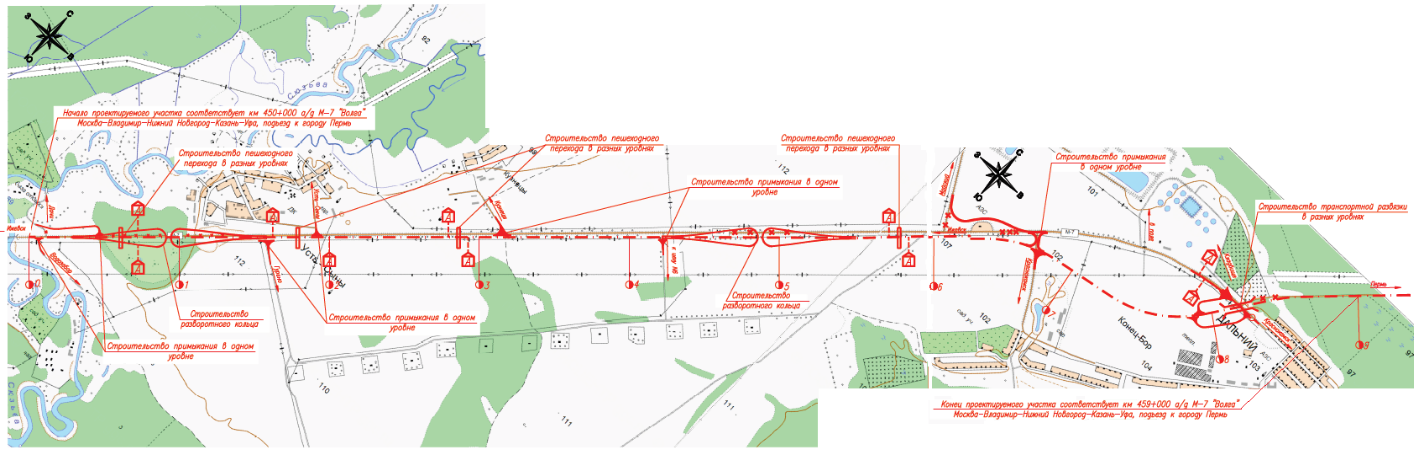 Рисунок 4.5-1. Схема расположения участка реконструкции автомобильной дороги федерального значения М-7 «Волга» Москва - Владимир - Нижний Новгород - Казань – Уфа, проходящей от Москвы через Владимир, Нижний Новгород, Казань до Уфы, осуществляющей подъезд к городу Пермь на участке км 450+000 - км 459+000Автомобильные дороги регионального или межмуниципального значенияВ соответствии со Схемой территориального планирования Пермского Края, утвержденной постановлением Правительством Пермского края от 27.10.2009 г. № 780-п (ред. от 10.10.2019 г. № 715-п), согласно Постановлению Законодательного Собрания Пермского края от 22.08.2019 № 1391 (ред. от 19.03.2020) «Об утверждении Перечня объектов автодорожного строительства Пермского края» и Постановлению Правительства Пермского края от 26.09.2019 № 666-п (ред. от 28.02.2020) «Об утверждении Адресной инвестиционной программы Пермского края», планируется развитие автомобильных дорог регионального или межмуниципального значения на территории Краснокамского городского округа.Планируется строительство автомобильной дороги регионального или межмуниципального значения «Северный обход г. Перми», проходящей по территории субъекта Российской Федерации – Пермский край, в состав которого входит и Краснокамский городской округ.Протяженность автомобильной дороги оценочно составляет 28,8 км. Предполагается строительство автомобильных дорог II технической категории с устройством 3 транспортных развязок. Количество полос 1+1 на I этапе и будет доведено до 2+2 на II этапе реализации. Также от автомобильной дороги предполагаются зоны с особыми условиями использования территории, а именно: охранная зона и санитарный разрыв.Планируемым застройщиком автомобильной дороги является КГБУ «Управление автомобильных дорог и транспорта Пермского края».Автомобильные дороги местного значенияВ соответствии с Постановлением администрации города Краснокамска от 02.04.2019 № 260-п, на территории Краснокамского городского округа запланирован ремонт, капитальный ремонт, реконструкция и строительство автомобильных дорог местного значения, а именно:Таблица 4.5-3Перечень автомобильных дорог общего пользования местного значения в границах Краснокамского городского округаПерспектива развития автомобильных дорогВ целях обеспечения доступностью жителей к земельным участкам (с кадастровыми номерами 59:07:0220101:76, 59:07:0220101:74, 59:07:0220101:75, 59:07:0220101:124) необходимо провести мероприятия по изъятию земельных участков у собственников под объект «дорога» для муниципальных нужд: в д. Мошни.В целях обеспечения доступностью жителей к земельным участкам в д. Калининцы необходимо провести мероприятия по изъятию земельных участков у собственников под объект «дорога» для муниципальных нужд вдоль автомобильной дороги «Ласьва-Мошни-Калининцы».В целях обеспечения доступностью жителей к земельным участкам в д. Новоселы, с. Мысы, д. Малые Шабуничи, д. Новая Ивановка, р.п. Оверята, черте города Краснокамска необходимо провести мероприятия по разработке проектов планировки территории и строительству дорог.Проектирование строительства дороги до лыжной базы с. Чёрная.Искусственные дорожные сооруженияНа территории Краснокамского городского округа запланирован капитальный ремонт, реконструкция и строительство искусственных дорожных сооружений в соответствии со Схемой территориального планирования Краснокамского муниципального района Пермского края, утвержденной Решением от 22.04.2015 № 27, и Схемой территориального планирования Краснокамского муниципального района Пермского края, утвержденной Решением от 27.05.2010 № 59, а именно:В г. Краснокамске планируются следующие мероприятия относительно искусственных дорожных сооружений:ремонт мостового сооружения через р. Малая Ласьва (ул. Шоссейная) в г. Краснокамске;ремонт мостового сооружения через р. Ласьва на дороге от д. Ананичи до д. Залесная;ремонт мостового сооружения через р. Долгая в д. Абакшата (Ананичи);ремонт мостового сооружения через ручей у д. Ерешино;ремонт мостового сооружения через ручей у д. Понылки;ремонт мостового сооружения через р. Пальта по ул. Калинина г. Краснокамска;строительство одноуровневой развязки кольцевого типа на пересечении улиц Сосновая горка, Комарова, Суворова, Калинина в г. Краснокамске;строительство одноуровневой развязки кольцевого типа на примыкании улиц К. Маркса и Коммунистическая к ул. Пушкина в г. Краснокамске;строительство мостового сооружения через р. М. Ласьва в створе ул. К. Маркса в г. Краснокамске;строительство мостового сооружения через р. М. Ласьва от ул. Промышленной в направлении микрорайона Ново-Матросова в г. Краснокамске;строительство мостового сооружения через р. М. Ласьва в створе ул. М. Рыбалко в г. Краснокамске;реконструкция существующих мостов и путепроводов, в соответствии с габаритами проезжих частей, подходящих к ним магистралей с учетом полос безопасности в г. Краснокамске.Объекты обслуживания и хранения автомобильного транспортаНа территории г. Краснокамска планируется строительство объектов обслуживания и хранения автомобильного транспорта в соответствии со Схемой территориального планирования Краснокамского муниципального района Пермского края, утвержденной Решением от 22.04.2015 № 27, и Схемой территориального планирования Краснокамского муниципального района Пермского края, утвержденной Решением от 27.05.2010 № 59, а именно:строительство станций технического обслуживания автомобилей на 20 постов;строительство автомобильных моек на 15 постов.Также Программой комплексного развития транспортной инфраструктуры Краснокамского городского поселения Краснокамского муниципального района Пермского края на 2016 – 2025 годы планируется строительство 6 станций технического обслуживания в период 2021 - 2026 года.На территории городского округа реализуется инвестиционный проект, реализация Проектов осуществляется на основании протокола Совета по предпринимательству и улучшению инвестиционного климата в Пермском крае от «23» декабря 2021 года № 226-гс:-  приоритетный инвестиционный проект «Транспортно-логистический центр «Камское» (г. Краснокамск, земельные участки с кадастровыми номерами 59:07:0000000:5210, 59:07:0011701:254, общая площадь 103 га (расположенном по адресу: Пермский край, г. Краснокамск, лесные кварталы: 31,32 полностью, 30, 27, 28 частично), мультимодальный транспортный хаб для обслуживания транзитных, экспортно-импортных и региональных грузопотоков автомобильного и железнодорожного транспорта, состоящий из группы специализированных и универсальных терминалов, а также необходимых объектов инженерной, транспортной, складской и административной инфраструктуры, инициатором которого является общество с ограниченной ответственностью «ТРАНСПОРТНЫЙ ЛОГИСТИЧЕСКИЙ ЦЕНТР «КАМСКОЕ».Планируются к реализации:- комплекс объектов транспортной инфраструктуры (городской округ, земельный участок с кадастровым номером 59:07:2430105:16, общая площадь 213,42 га), включая строительство объектов придорожного сервиса - АГНКС, АЗС, мойки автотранспорта, предприятий торговли, общепита, гостиниц, авторемонтных мастерских, перехватывающих парковок, а также автодороги (дублера не менее 12 м) с разворотной площадкой для большегрузного транспорта в придорожной полосе трасы М-7, и обеспечения создания необходимых для нормального функционирования данного комплекса инфраструктурных и иных объектов;- создания на нем крупного мультиформатного логистического комплекса (городской округ, земельного участка с кадастровым номером 59:07:2430103:164 площадью 63,17 га и земельного участка с кадастровым номером 59:07:2430103:165 площадью 55,98 га), строительство порядка 6 объектов складского назначения, включая 4 мультитемпературных объекта класса «А», 2 объекта класса «В», открытые перегрузочные площадки и холодные кросс доки, комфортную перехватывающую парковку для транзитного транспорта, обеспечение создания необходимых инфраструктурных и иных объектов.Автомобильный пассажирский транспортНа территории Краснокамского городского округа основным видом пассажирского транспорта остается автомобильный.На территории г. Краснокамска развитие автобусных линий предлагается практически по всем магистральным улицам в соответствии с Генеральным планом Краснокамского городского поселения, утвержденным Думой Краснокамского городского поселения Краснокамского муниципального района Пермского края от 24.02.2010.На территории Краснокамского городского округа в роли общественного транспорта остается наиболее распространенным автомобильный транспорт, в частности автобусные маршруты, которые обеспечивают связь как внутри населенных пунктов, так и за их пределами на основании Генерального плана Стряпунинского сельского поселения, утвержденного Советом депутатов Стряпунинского сельского поселения Краснокамского муниципального района от 09.08.2011 № 41, Генерального плана Оверятского городского поселения, утвержденного Решением Думы Оверятского городского поселения Краснокамского муниципального района от 30.03.2012 № 39, и Генерального плана Майского сельского поселения, утвержденного Решением Совета депутатов Майского сельского поселения Краснокамского муниципального района от 30.01.2013 № 01.Улично-дорожная сетьНа территории Краснокамского городского округа запланирован капитальный ремонт, реконструкция и строительство улично-дорожной сети в соответствии со Схемой территориального планирования Краснокамского муниципального района Пермского края, утвержденной Решением от 22.04.2015 № 27, и Схемой территориального планирования Краснокамского муниципального района Пермского края, утвержденной Решением от 27.05.2010 № 59, а именно:строительство 0,4 км магистрали общегородского значения, соединяющей ул. Сосновая горка и объездную автодорогу в районе городской КНС в г. Краснокамске;реконструкция (организация одностороннего движения) по ул. Чапаева, Большевистская (на участке от ул. К. Либкнехта до ул. Маяковского) в г. Краснокамске;строительство 3,7 км магистрали общегородского значения по ул. К. Маркса на участке от пр. Маяковского в восточном направлении до ул. Промышленной в г. Краснокамске;строительство 0,8 км магистрали общегородского значения по ул. 10-й Пятилетки на участке от ул. Коммунистической до ул. К. Маркса в г. Краснокамске;строительство 3 км магистрали общегородского значения по улице Энтузиастов (от ул. Звездной) – М. Рыбалко – Моховая в г. Краснокамске;строительство 2,5 км магистрали общегородского значения по ул. Городская от ул. Матросова до автодороги «Обход г. Краснокамска» в г. Краснокамске;строительство 1,05 км магистрали общегородского значения по ул. Горького на участке от ул. Моховой до ул. В Кима в г. Краснокамске;строительство 0,48 к магистрали районного значения по ул. Тружеников в г. Краснокамске;строительство 1,3 км магистрали районного значения по ул. Декабристов-ул. Комарова в г. Краснокамске;строительство 0,87 км магистрали районного значения по ул. У. Громовой на участке от ул. Декабристов до ул. К. Либкнехта в г. Краснокамске;строительство 1 км магистрали районного значения по ул. Матросова (до ул. М. Рыбалко) в г. Краснокамске;реконструкция существующих улиц и дорог в соответствии с проектным решением, установленной категорией и действующими нормативами в г. Краснокамске;строительство жилых улиц в рамках подготовки площадок нового жилищного строительства в г. Краснокамске;организация подъездов к прилегающим жилым и общественным территориям, при освобождении ул. Культуры от транспортного движения и переводе ее в пешеходную улицу в г. Краснокамске;- реконструкция автомобильной дороги в с. Стряпунята;- ремонт автомобильных дорог по ул. Новая (0,5 км), Энтузиастов (0,2 км), Новостройки (0,2 км), Полевая (0,4 км), Лесная (0,6 км), Матюжата (0,7 км), переулку Зеленый (0,2 км) в с. Стряпунята;- ремонт автомобильных дорог в д. Екимята, д. Ананичи, д. Батуры, д. Жаково, д. Абакшата (Стряпунята), д. Абакшата (Ананичи), д. Часовня, д. Абросы, д. Большие Калинята, д. Русаки, д. Залесная, п. Фроловичи, д. Евстюничи, д. Дочки, д. Трубино, д. Ильино, д. Ерешино, д. Понылки, д. Осташата, п. Подстанция;реконструкция 3 км автомобильной дороги по ул. Молодежная в р.п. Оверята;реконструкция автомобильной дороги в с. Мысы;реконструкция автомобильной дороги в поселке при станции Шабуничи;строительство 2 км автомобильной дороги в с. Чёрная (автомобильной дороги по ул. Клубная, Школьная, Историческая);реконструкция автомобильной дороги в п. Ласьва;ремонт мостового сооружения через р. Пальта в д. Даньки;ремонт мостового сооружения через р. Услонная в п. Ласьва.ремонт 0,3 км автомобильной дороги по ул. Северная в п. Майский;ремонт 0,5 км автомобильной дороги по ул. Нагорная, Заречная в д. Волеги;ремонт 1,55 км автомобильной дороги по ул. Речная, Совхозная, Пушкина, Октябрьская в с. Усть-Сыны;ремонт 1,5 км автомобильной дороги по ул. Полевая в д. Карабаи;ремонт 1,2 км автомобильной дороги по ул. Набережная в д. Нижние Симонята;ремонт 0,3 км автомобильной дороги по ул. Новостройки в д. Нижние Симонята;ремонт автомобильных дорог по ул. Тепличная (1 км), Береговая (2 км), Конец-Борская (0,8 км), переулкам Некрасова, Техническому (0,8 км) в п. Майский;ремонт 0,5 км автомобильной дороги по ул. Зеленая в д. Кузнецы;ремонт 3,5 км автомобильной дороги в д. Фадеята;ремонт 5,5 км автомобильной дороги ул. Трудовая, Молодежная, Победы, Кедровая в д. Конец-Бор.Комплексные объекты транспортной инфраструктурыНа территории Краснокамского городского округа не планируется строительство комплексных объектов транспортной инфраструктуры.Стоянки (парковки) автомобилейНа территории Краснокамского городского округа запланирована ликвидация и строительство стоянок (парковок) автомобилей в соответствии со Схемой территориального планирования Краснокамского муниципального района Пермского края, утвержденной Решением от 22.04.2015 № 27, и Схемой территориального планирования Краснокамского муниципального района Пермского края, утвержденной Решением от 27.05.2010 № 59, а именно:строительство многоэтажного гаража на 4150 машино-мест в г. Краснокамске;строительство подземного гаража на 250 машино-мест в г. Краснокамске;строительство открытых стоянок для постоянного хранения транспортных средств на 200 машино-мест в г. Краснокамске;ликвидация первоочередной стоянки на 500 машино-мест в г. Краснокамске.На территории Краснокамского городского округа хранение транспортных средств предусматривается на личных придомовых участках, а также на стоянках (парковках) автомобилей вблизи многоквартирных домов в соответствии с Генеральным планом Стряпунинского сельского поселения, утвержденным Советом депутатов Стряпунинского сельского поселения Краснокамского муниципального района от 09.08.2011 № 41, Генеральным планом Оверятского городского поселения, утвержденным Решением Думы Оверятского городского поселения Краснокамского муниципального района от 30.03.2012 № 39, и Генеральным планом Майского сельского поселения, утвержденным Решением Совета депутатов Майского сельского поселения Краснокамского муниципального района от 30.01.2013 № 01.В соответствии со Схемой территориального планирования Краснокамского муниципального района Пермского края, утвержденной Решением от 22.04.2015 № 27, планируется:строительство гаражей боксового типа на 30 машино-мест в с. Стряпунята, ул. Советская, южнее КНС;строительство открытой стоянки для постоянного хранения транспортных средств на 30 машино-мест в с. Стряпунята, южнее КНС.Инфраструктура велосипедного передвиженияНа территории г. Краснокамска планируется развитие инфраструктуры велосипедного передвижения.По данным Программы комплексного развития транспортной инфраструктуры Краснокамского городского поселения Краснокамского муниципального района Пермского края на 2016 – 2025 годы планируется организация 1 велосипедного маршрута в период 2021 - 2026 года. Ответственным исполнителем является Администрация Краснокамского городского округа.4.6. Развитие и размещение объектов инженерной инфраструктурыВодоснабжение и водоотведениеВодоснабжениеРаздел выполнен в соответствии с требованиями «СП 31.13330.2012 Свод правил. Водоснабжение. Наружные сети и сооружения. Актуализированная редакция. СНиП 2.04.02˗84*. С изменениями № 1» (утв. Приказом Минрегиона России от 29.12.2011 № 635/14) (ред. от 30.12.2015), «СП 8.13130.2009. Свод правил. Системы противопожарной защиты. Источники наружного противопожарного водоснабжения. Требования пожарной безопасности» (утв. Приказом МЧС России от 25.03.2009 № 178) (ред. от 09.12.2010), «СанПиН 2.1.4.1074˗01. 2.1.4. Питьевая вода и водоснабжение населенных мест. Питьевая вода. Гигиенические требования к качеству воды централизованных систем питьевого водоснабжения. Контроль качества. Гигиенические требования к обеспечению безопасности систем горячего водоснабжения. Санитарно ˗ эпидемиологические правила и нормативы».Прогнозируется подключение к системе водоснабжения потребителей в районах, не охваченных централизованным водоснабжением, и объектов перспективной застройки.Свободные напорыМинимальный свободный напор в сети водопровода в соответствии со СП 31.13330.2012 п. 5.11, должен быть не менее: при одноэтажной застройке – 10 метров, на каждый следующий этаж добавляется 4 метра.Максимальный свободный напор в сети объединенного водопровода не должен превышать 60 метров. При превышении напора в сети больше допустимого необходима установка регуляторов давления.Рекомендуется ввести автоматизированную систему дистанционного контроля напоров, которая позволит проконтролировать колебания напоров, снизить аварийность и тем самым сократить потери. При наличии пожарного депо необходимый напор создается передвижными пожарными насосами.Нормы водопотребления для населения приняты согласно СП 31.13330.2012 «Водоснабжение. Наружные сети и сооружения. Актуализированная редакция. СНиП 2.04.02˗84*».Нормами водопотребления учтены расходы воды на хозяйственно - питьевые нужды в жилых и общественных зданиях, полив территорий и на противопожарные нужды. Водоснабжение планируемой территории возможно от существующих и вновь выстроенных магистральных сетей и сооружений водопровода.Проектом предусматривается ежедневный полив из городского водопровода тротуаров, улиц, зелени общего пользования. Суточная норма на полив - 60 л/сут. на 1 человека.Расход воды на наружное пожаротушение согласно СП 8.13130.2009 «Системы противопожарной защиты. Источники наружного противопожарного водоснабжения. Требования пожарной безопасности», принимается из расчёта возникновения одновременно двух пожаров с расходом 35 л/сек., на внутреннее пожаротушение принимается 15 л/сек, на автоматическое пожаротушение - 28,8 л/сек.Расход воды приходится на:нужды населения;полив территории и зеленых насаждений общего пользования;нужды промышленности.Нужды населенияВ соответствии с СП 30.13330.2012 СНиП 2.04.01-85* «Внутренний водопровод и канализация зданий» (Актуализированная редакция) нормы водопотребления приняты для населения:230 л/чел. в сутки.Суточный коэффициент неравномерности принят 1,2 в соответствии с СП 31.13330.2012 «СНиП 2.04.02-84* Водоснабжение. Наружные сети и сооружения» (Актуализированная редакция).ПоливВ соответствии с СП 31.13330.2010 СНиП 2.04.02-84* таблица 3 норма на полив улиц и зеленых насаждений принята 60 л/чел. в сутки. Вода на полив должна отбираться из поверхностных источников и в расчете хозяйственно-питьевого водопотребления не учитывается.ПромышленностьРасходы воды на технологические и хозяйственно-питьевые цели основных предприятий определены на основе фактических данных, представленных предприятиями, в которых отражено существующее водопотребление, однако четкие перспективы развития не представлены. Исходя из того, что развитие и реконструкция существующих предприятий должны вестись с учётом внедрения водосберегающих мероприятий, принимаем, что увеличения водопотребления на существующих предприятиях не произойдёт.Для дальнейшей актуализации учета расхода воды на нужды производства необходимо учитывать количество и категорию работающего персонала по условиям производства в соответствии с СП 31.13330.2010 СНиП 2.04.02-84* в наибольшую смену.Пожарные расходы водыРасходы воды на наружное пожаротушение принимаются в соответствии с СП 31.13330.2010 СНиП 2.04.02-84* «Водоснабжение. Наружные сети и сооружения», исходя из численности населения и территории объектов.Водопроводные сетиНа проектируемой водопроводной сети устанавливаются водопроводные колодцы и камеры со стальной арматурой для выпуска воздуха, для выделения ремонтных участков, для сброса воды при опорожнении трубопроводов. Сети водопровода – кольцевого и тупикового типа. Магистральные водопроводные сети прокладываются подземно в траншее ниже глубины промерзания грунтов.В качестве материала труб водопроводной сети рекомендуется применять трубы из полиэтилена. Свойства данного материала, его невысокая стоимость и простота монтажа позволяют говорить о данном материале, как об оптимальном технико-экономическом решении при строительстве и реконструкции инженерных сетей.Проектируемая система хозяйственно – питьевого водоснабжения предназначена для подачи воды питьевого качества к санитарно – техническим приборам жилых и общественных зданий, полива зеленых насаждений, проездов и противопожарные нужды.Для циркуляции воды и повышения давления в трубах используются водяные насосы, для подъема воды на верхние этажи многоэтажных домов.Для обеспечения подачи расчетных расходов воды необходимо осуществить строительство кольцевой сети водопровода, с установкой на сети пожарных гидрантов.Расстановка пожарных гидрантов на сети должна обеспечить пожаротушение любого здания не менее чем от двух  гидрантов.Трассировка магистральных сетей и диаметр трубопроводов должны быть уточнены на последующих стадиях проектирования после проведения гидравлического расчета.При определении расходов принято:вся многоквартирная застройка оборудуется водопроводом, канализацией, централизованным горячим водоснабжением;усадебная застройка частично и новая усадебная застройка полностью оборудуется водопроводом, канализацией, горячим водоснабжением от местных водонагревателей;существующая одноэтажная застройка частично снабжается водой из водоразборных колонок.Нагрузка на водопроводные сети приведена в таблице 4.6-1Таблица 4.6-1Укрупненные расходы водопотребленияВ настоящее время на территории Краснокамского городского округа действует по большей части централизованная система водоснабжения. Она обеспечивает хозяйственно-питьевое водопотребление в жилых и общественных зданиях, нужды коммунально-бытовых предприятий; хозяйственно-питьевое водопотребление на предприятиях; производственные нужды промышленных и сельскохозяйственных предприятий, где требуется вода питьевого качества, а также тушение пожаров. Централизованная система водоснабжения развита в г. Краснокамск, р.п. Оверята, п. Майский, с. Стряпунята, с. Мысы, с. Черная, с. Усть-Сыны.В городе Краснокамск централизованное водоснабжение осуществляется за счет транспортировки воды по межмуниципальному водоводу от г. Пермь до г. Краснокамск с Чусовских очистных сооружений. На территории г. Краснокамск предлагается реконструкция существующих водопроводов и строительство новых водопроводов (в том числе по ул. Нефтяная, ул. Буровая, ул. Январская, ул. Осинская, ул. Тупиковая).Генеральным планом предусматривается обеспечение 100% жилой застройки рабочего поселка Оверята, села Мысы, села Черная, деревни Новая Ивановка, деревни Брагино существующей и проектируемой, централизованным водоснабжением и водоочисткой.Для р.п. Оверята потребность в водоснабжении составляет на (2031; 2041 гг.) 1991-2201 куб.м/сут, для с. Мысы – 1611-2123 куб.м/сут, для с. Черная – 508-523 куб.м/сут и для д. Н. Ивановка – 342-382 куб.м/сут.Остальные населенные пункты водоснабжение осуществляют от индивидуальных скважин, шахтных колодцев и др.Проектом предусмотрена реконструкция и строительство сетей водоснабжения р.п.Оверята, с. Мысы, с. Черная, д. Н. Ивановка, д.Брагино. Необходимы локальные сооружения водоочистки и водоподготовки в д. Брагино.В расчетный период для обеспечения населения с. Мысы качественной питьевой водой планируется строительство межпоселкового водовода с непосредственным подключением к межмуниципальному водоводу от г. Пермь до г. Краснокамск.Генеральным планом предусматривается 100% обеспечение жилой застройки с. Стряпунята, существующей и проектируемой, водоснабжением и канализацией.Для с. Стряпунята потребность в водоснабжении составляет на (2031; 2041 гг.) 628-643 куб.м/сут.Необходимы локальные сооружения в с. Стряпунята для снятия жесткости в питьевой воде для норматива .Генеральным планом предусматривается обеспечение 100% жилой застройки поселка Майский, д.Конец-Бор, села Усть-Сыны, д. Фадеята, существующей и проектируемой, централизованным водоснабжением и водоочисткой.Необходимы локальные сооружения в п. Майский, д. Карабаи с. Усть-Сыны для снятия жесткости в питьевой воде для норматива.Сети водоснабжения в д. Фадеята, с. Усть-Сыны и д. Карабаи имеют износ от 32 до 100% и требуют капитального ремонта и реконструкцию.Для п. Майский, потребность в водоснабжении составляет на (2031; 2041 гг.) 1726-1756 куб.м/сут, д. Конец-Бор 343-421 куб.м/сут, села Усть-Сыны 252-265 куб.м/сут, д. Фадеята 220-226 куб.м/сут.На территории г. Краснокамска выполнены мероприятия по модернизации насосного оборудования на станции 3-го подъема на системе водоснабжения, проводятся работы по реконструкции на системе водоснабжения.ВодоотведениеРаздел выполнен в соответствии с требованиями «СП 32.13330.2012 Канализация. Наружные сети и сооружения. Актуализированная редакция СНиП 2.04.03-85», СанПиН 2.2.1/2.1.1.1200– 03 «Санитарно–защитные зоны и санитарная классификация предприятий, сооружений и иных объектов».Сети самотечной канализации выполняются из гофрированных полиэтиленовых безнапорных труб по ГОСТ Р 54475–2011.Сети напорной канализации выполняются из напорных полиэтиленовых труб по ГОСТ 18599– 2001.При производстве работ руководствоваться требованиями и нормами «СП 32.13330.2012. Свод правил. Канализация. Наружные сети и сооружения. Актуализированная редакция СНиП 2.04.03-85» (утв. Приказом Минрегиона России от 29.12.2011 № 635/11) (ред. от 30.12.2015).При проектировании систем канализации города, в том числе их отдельных структурных элементов, расчетное удельное среднесуточное водоотведение бытовых сточных вод следует принимать равным удельному среднесуточному водопотреблению (п. 5.1.1 «СП 32.13330.2012 Канализация. Наружные сети и сооружения. Актуализированная редакция СНиП 2.04.03-85») без учета расхода воды на полив территорий и зеленых насаждений.Санитарно – защитные зоны канализационных насосных станций до границ жилой застройки принимаются по табл. 7.1.2 «СанПиН 2.2.1/2.1.1.1200-03. Санитарно–защитные зоны и санитарная классификация предприятий, сооружений и иных объектов» в зависимости от их производительности.Санитарно – защитная зона городских очистных сооружений канализации до границ жилой застройки принимается по табл. 7.1.2 «СанПиН 2.2.1/2.1.1.1200-03. Санитарно–защитные зоны и санитарная классификация предприятий, сооружений и иных объектов» и составляет 300 м.Нагрузка на сети водоотведения приведена в таблице 4.6-2.Таблица 4.6-2Количество стоковНа расчетный срок для г. Краснокамск проектируется строительство канализационных очистных сооружений, реконструкция основных самотечных и напорных канализационных трубопроводов и коллекторов для обеспечения надежности системы водоотведения, строительство новых сетей водоотведения и подключение их к системе централизованного водоотведения абонентов.По данным МУП «Гарант» для безаварийной эксплуатации сетей канализации в п. Майский, с. Усть-Сыны, д. Нижние Симонята и д. Волеги в части первоочередных мероприятий необходимо выполнить следующее: капитальный ремонт напорных коллекторов (2шт.) до очистных сооружений протяженностью 15 км каждый или строительство новых коллекторов от КНС № 2 до очистных сооружений протяженностью 7 км каждый;капитальный ремонт квартальных сетей – 2 км;замена насосного оборудования, капитальный ремонт мокрого отделения, капитальный ремонт вентиляции.На расчетный срок для села Стряпунята предусмотрена единая система канализации и очистки стоков на очистных сооружениях полной биологической очистки. Стоки от проектируемых зданий и сооружений направляются на существующие очистные сооружения. Выпуск очищенной сточной воды осуществляется в реку Ласьва.Необходимо выполнение работ по реконструкции системы водоотведения с. Стряпунята (в т.ч. замена участка напорной канализации от школы до ул. Энтузиастов, 1 на самотечную линию с присоединением других объектов включая очистные сооружения).Фактический объем поступающих на очистные сооружения сточных вод не превышает проектную производительность сооружений, однако изношенность сооружений очистки не позволяют выдержать нормативы ПДС. Данные факты отрицательно сказываются на качестве воды открытых водоемов, в том числе являющихся источниками хозяйственно-питьевого водоснабжения.С целью решения проблем водоснабжения города и сброса неочищенных и недостаточно очищенных сточных вод, на территории Краснокамского городского округа утверждены Региональные отраслевые мероприятия, муниципальные программы по развитию систем водоснабжения и водоотведения населенных пунктов.ТеплоснабжениеРаздел выполнен в соответствии с требованиями СП 124.13330.2012. «Свод правил. Тепловые сети. Актуализированная редакция СНиП 41–02–2003», СП 50.13330.2012. «Свод правил. Тепловая защита зданий. Актуализированная редакция СНиП 23-02-2003», СП 89.13330.2016. «Свод правил. Котельные установки. Актуализированная редакция СНиП II-35-76».Тепловые нагрузкиРасчет тепловых нагрузок по вновь проектируемой жилой застройке и социально–культурно–бытовому обслуживанию выполнен в соответствии с СП 124.13330.2012. «Свод правил. Тепловые сети. Актуализированная редакция СНиП 41-02-2003» (утв. Приказом Минрегиона России от 30.06.2012 № 280), «СП 50.13330.2012. Свод правил. Тепловая защита зданий. Актуализированная редакция СНиП 23-02-2003» (утвержден Приказом Минрегиона России от 30.06.2012 № 265), а также с учетом требований энергетической эффективности зданий, строений, сооружений, утвержденных приказом  Минстроя России от 17.11.2017 № 1550/пр «Об утверждении Требований энергетической эффективности зданий, строений, сооружений» (Зарегистрировано в Минюсте России 23.03.2018 № 50492).Общие тепловые нагрузки на жилищно – коммунальную застройку определены по удельным показателям расчетного расхода тепла, отнесенного к 1 кв. м общей площади в различных типах застройки, тепловая нагрузка на объекты социально–культурно–бытового обслуживания подсчитывалась по удельным показателям, принятым на 1 куб. м здания, в зависимости от их назначения.Окончательное решение о выборе трассировки магистральных сетей, диаметров трубопроводов и местоположение ЦТП должны быть уточнены на последующих стадиях проектирования.Сведения из программы «Развитие системы жилищно-коммунального хозяйства Краснокамского городского округа на 2019-2021 годы»В г. Краснокамске обеспечение жилищного фонда и объектов социальной сферы тепловой энергией осуществляется от следующих источников тепловой энергии: Закамская  ТЭЦ-5, блочная модульная котельная в микрорайоне «Мясокомбинат», блочная модульная котельная по ул. Циолковского, д.2. Протяженность существующих тепловых сетей по г. Краснокамску составляет 80,14 км. Износ тепловых сетей составляет 60%, что также является значимой проблемой. Тепловая сеть в микрорайоне «Мясокомбинат» диаметром 76 мм, протяженностью 323,03 п.м. (в двухтрубном исполнении) находится в муниципальной собственности. Подготовка к ОЗП данных сетей является обязательством муниципального образования. В  п. Майский источники теплоснабжения  находится в неудовлетворительном состоянии из-за высокой степени износа, которая составляет более 80%. Протяженность тепловых сетей в двухтрубном исчислении в п. Майский составляет– 21,203 км, сетей  ГВС – 8,525 км. Степень износа сетей теплоснабжения и горячего водоснабжения составляет более 50%. Нормативные потери тепловой энергии на тепловых и паровых сетях составляют 36,6% от отпущенного потребителям ресурса.Основные зоны действия систем теплоснабжения других  населенных пунктов образованы котельными средней (до 20 МВт) и малой (до 1 МВт) мощности.Анализ существующей системы теплоснабжения, а также дальнейших перспектив развития муниципального образования показывает, что действующие сети имеют значительный износ и работают на пределе ресурсной надежности. Оборудование на источниках (котельных) также нуждается в замене. Промпредприятия, осуществляющие выработку тепловой энергии потребителям Краснокамского городского округа, в т.ч. населению с учетом спада производства и выводом из эксплуатации производственных мощностей  работают со среднегодовой загрузкой менее 30 %, что приводит, учитывая износ основного теплогенерирующего оборудования котельных, к неэффективной работе котельных.Анализ существующей системы теплоснабжения, а также дальнейших перспектив развития муниципального образования показывает, что действующие сети имеют значительный износ (до 60%) и работают на пределе ресурсной надежности. Оборудование на источниках (котельных) также нуждается в замене. Промпредприятия, осуществляющие выработку тепловой энергии потребителям Краснокамского городского округа, в т.ч. населению с учетом спада производства и выводом из эксплуатации производственных мощностей работают со среднегодовой загрузкой менее 30%, что приводит, учитывая износ основного теплогенерирующего оборудования котельных, к неэффективной работе котельных. Планируют отказаться от выработки тепловой энергии для населения предприятия: АО «Пермтрансжелезобетон» (р.п.Оверята), АО «Пермский свинокомплекс» (п.Майский). Необходима существенная модернизация существующей системы теплоснабжения, включающая: - строительство 2-х блочных модульных котельных в п.Майский;- строительство новых сетей от ЦТП № 1 до ТК № 2-17 с последующим закрытием ЦТП № 2 п. Майский;перевод многоквартирных домов по адресу: п.Майский, ул.Пождепо, д.1 и ул.Заводская, д.1 на индивидуальное отопление;- строительство новой котельной в м-не ЖБК п.Оверята и тепловых сетей в м-не ЖБК и м-не Центр п. Оверята;- реконструкция котельной м-на Восточный р.п. Оверята;- техническое перевооружение котельной с.Черная;- установка БМК в д. Брагино;- реконструкция и ремонт тепловых сетей и сетей ГВС.Все вновь построенные и реконструируемые котельные оборудуются диспетчерским управлением и контролем на основе модемов.Также согласно справке предоставленной МУП «Гарант» основной источник теплоснабжения в п. Майский расположен на территории АО «Пермский свинокомплекс». Схема теплоснабжения закрытая. Протяженность существующих магистральных тепловых сетей 9,15 км.Общая тепловая нагрузка составила см. таблицу 4.6-3.Таблица №4.6-3Расчет суммарной тепловой нагрузкиГазоснабжениеПроектом предусматривается дальнейшее развитие газовых сетей. Природным газом намечается обеспечить существующих и новых потребителей.Расчет часовых расходов газа различных групп потребителей производился в соответствии со «СП 62.13330.2011*. Свод правил. Газораспределительные системы. Актуализированная редакция СНиП 42-01-2002. С изменением N 1» (утв. Приказом Минрегиона России от 27.12.2010 N 780) (ред. от 03.12.2016)  и данных раздела «Теплоснабжение». Природный газ будет использоваться населением частично малоэтажной и индивидуальной застройки на  приготовления пищи, горячей воды и отопления помещений. С этой целью, в каждом доме устанавливаются индивидуальные (поквартирные) газовые теплогенераторы и газовые плиты.Теплогенераторы следует принять полной заводской готовности - либо отечественные аппараты различной производительности, либо аналогичные агрегаты зарубежных фирм.Производство работ и монтаж газопроводов должны выполняться специализированной монтажной организацией в соответствии с требованиями СП62.13330.2011.(актуализированная редакция СНиП 42-01-2002), СП 42-101- 2003, СП 42-103-2003.Газоснабжение перспективной застройки на первую очередь и расчетный срок строительства решается от существующих и проектируемых газопроводов высокого давления с устройством ШРП или подсоединением непосредственно к газопроводам низкого давления для 1-3-5-9 этажной застройки. Дома повышенной этажности оборудуются электроплитами.В проектируемой многоквартирной застройке газ используется на нужды пищеприготовления из расчета 120 куб.м/год на одного человека. Сети газоснабжения для проектируемой застройки предусматриваются от существующих сетей низкого давления. В тех случаях, где существующие диаметры не обеспечат пропускную способность, при выполнении рабочих проектов следует предусмотреть замену диаметров на большие в соответствии с расчетами.Локальные котельные при объектах культурно-бытового назначения и одноэтажного, и блокированного строительства могут быть подключены к существующим или проектируемым газопроводам высокого и низкого давлений, в зависимости от местоположения котельных относительно газопроводов.В проектируемой блокированной и усадебной застройке предусматривается установка ГРП, ПГБ и ШРП, запитанных от сетей высокого и среднего давлений. От регуляторных установок газ подается по газопроводам низкого давления потребителям на нужды пищеприготовления и для автономных бытовых теплогенераторов теплоснабжения и горячей воды.В проектируемых кварталах усадебной застройки предусмотрена закольцовка проектируемого газопровода низкого давления с существующими газопроводами низкого давления.Газоснабжение автономных котельных предусмотрено от существующих сетей высокого и среднего давлений. На последующих стадиях проектирования автономных котельных возможно их подключение к проектируемым сетям низкого давления, в зависимости от стадии проектирования жилых кварталов. Диаметры газопроводов высокого, среднего и низкого давлений будут рассчитаны на последующих стадиях проектирования. Технические решения:Строительство газораспределительных сетей и ШРП для газоснабжения новой жилой застройки.С учетом реализации планируемых программных мероприятий по строительству газораспределительных сетей, а также прогнозируемым увеличением численности населения объем потребления газа составит см. таблице 4.6-4.Таблица  4.6-4Расчет расхода газаТехнологическое оборудование и нагрузки уточняются на последующих стадиях проектирования.Прокладка газопроводов всех давлений предусматривается из стальных и полиэтиленовых труб заводского исполнения. Прокладка газопровода высокого давления предусматривается подземно.ЭлектроснабжениеВ основу перспективного развития электрической сети энергосистемы на рассматриваемую перспективу закладывались следующие принципы:- электрическая сеть должна обладать достаточной гибкостью, позволяющей осуществлять ее поэтапное развитие, обеспечивающее приспособляемость сети к росту потребителей и развитию энергоисточников. Это может быть обеспечено при опережающем развитии электрической сети, с применением новых технологий управляемых систем электропередачи переменного тока, содержащих современные многофункциональные устройства регулирования напряжения (СТК, СК, УШР), а также устройства FACTS;схемы выдачи мощности электростанций в нормальных режимах в полной схеме и при отключении любой из линий должны обеспечивать выдачу полной мощности электростанции на любом этапе ее строительства;схема и параметры сети должны обеспечивать надежность электроснабжения потребителей в полной схеме и при отключении одной из ВЛ или трансформатора без ограничения потребителя и с соблюдением нормативных требований к качеству электроэнергии;схема основной электрической сети должна соответствовать требованиям охраны окружающей среды;создание условий для применения новых технических решений и технологий в системах обслуживания, диагностики, защиты передачи информации, связи и учета электроэнергии;оптимальное потокораспределение между линиями различного класса напряжения.Генеральным планом предусматривается освоение новых территорий под размещение жилой и общественной застройки и дальнейшее развитие сложившихся жилых микрорайонов.Основными потребителями электроэнергии г. Краснокамска являются промышленные и коммунально-складские предприятия, предприятия соцкультбыта, жилая застройка и уличное освещение.Электрические нагрузки по жилищно–коммунальному сектору определены по удельным показателям электропотребления на 1 человека при пищеприготовлении на природном газе, в соответствии с «Инструкцией по проектированию городских электрических сетей» РД 34.20.185-94, с изменениями и дополнениями за № 213 от 29 июня ., табл.2.4.3*.Удельная расчетная коммунально-бытовая нагрузка на 1 человека составляет в целом по городу 0,36 кВт на существующее положение, 0,41 кВт на 1 очередь строительства и 0,483 кВт на расчетный срок строительства при обеспеченности жилой площадью по 22,1 кв.м, на существующее положение, 25кв.м на 1очередь строительства и 29,5ув.м на расчетный срок строительства.Распределение электроэнергии по потребителям проектируемой застройки жилых районов г. Краснокамска будет осуществляться от существующих трансформаторных подстанций 6/0.4 кВ общего пользования и вновь строящихся трансформаторных подстанций 6/0,4 кВ.К установке предполагаются трансформаторные подстанции полной заводской готовности мощностью до 2х1000 кВа типа 2БКТП завода «ЭЗОИС» г. Москва, обладающих высокой надежностью.В районах усадебной застройки – установка комплектных трансформаторных подстанций мощностью до 2х160 кВа.Согласно утвержденной инвестиционной программе на 2020-2024 г. спланировано проектирование и строительство 2-х ТП в р.п. Оверята и в Краснокамском городском округе.Итоги подсчета приведены в таблице  4.6-5.Таблица  4.6-5Подсчет электрических нагрузокСвязьГенеральным планом предусматривается норма телефонной плотности 100%.Основным направлением развития сетей фиксированной связи является путь модернизации с постепенным переходом от традиционных технологий к формированию широкополосных абонентских сетей доступа.Сценарием перспективного развития сетей связи предусмотрено:увеличение емкости телефонной сети общего пользования района для удовлетворения всех заявок на установку телефонов;обеспечение содействия организациям связи, оказывающим универсальные услуги связи, в строительстве сооружений связи и предоставлении помещений, предназначенных для оказания универсальных услуг связи;увеличение количества пунктов Internet для населения на основе автоматизированной сети связи района;развитие систем кабельного телевидения в населенных пунктах поселений;внедрение новейших технологических достижений в области средств связи, включая спутниковую связь и цифровое телерадиовещание; модернизация телефонной сети общего пользования (увеличение номерной емкости);замена аналогового оборудования на цифровое на цифровых телефонных станциях;продвижение новых услуг связи (интернет);развитие мультисервисной сети (обеспечение всеми телекоммуникационными услугами населения).4.7. Мероприятия по сбору и вывозу твердых коммунальных отходовРаздел разработан в соответствии с Постановлением Правительства Пермского края от 08.06.2018 № 308-п (ред. от 14.10.2021 г.) «Об утверждении Региональной программы в области обращения с отходами, в том числе с твердыми коммунальными отходами, на территории Пермского края на период 2018-2028 годов».Источниками образования отходов на территории Краснокамского городского округа являются объекты жилого фонда, учреждения и предприятия общественного назначения и промышленные предприятия. Все источники образования отходов можно разделить на две основные группы: объекты жилого фонда и объекты нежилого фонда. Кроме этого следует использовать деление на группы по видам отходов: твердые коммунальные отходы (далее – ТКО), в том числе крупногабаритные отходы (мебель, бытовая техника, отходы от текущего ремонта жилых помещений и др, размер которых не позволяет осуществить их складирование в контейнерах) и отходы производства.С 1 января 2019 года в Пермском крае введена новая система обращения с ТКО. Деятельность по сбору, транспортированию, обработке, обезвреживанию, захоронению ТКО осуществляется региональным оператором по обращению с ТКО централизованно. Услуга по обращению с ТКО является коммунальной услугой, аналогично таким коммунальным услугам, как горячее и холодного во-доснабжение, водоотведение, электроснабжение, теплоснабжение, газоснабжение.По охвату деятельности регионального оператора весь Пермский край разделен на 17 секторов, в которых вывозом мусора на полигоны занимаются специализированные организации (операторы – транспортировщики ТКО), отобранные по средствам проведения конкурсных процедур. Краснокамский городской округ вместе с пятью районами Пермского края входит в территорию деятельности регионального оператора (лот № 4). В Пермском крае утверждена территориальная схема обращения с отходами, в том числе с ТКО. Размещение всех видов отходов (бытовых, производственных и т.п.) производится на специализированных полигонах.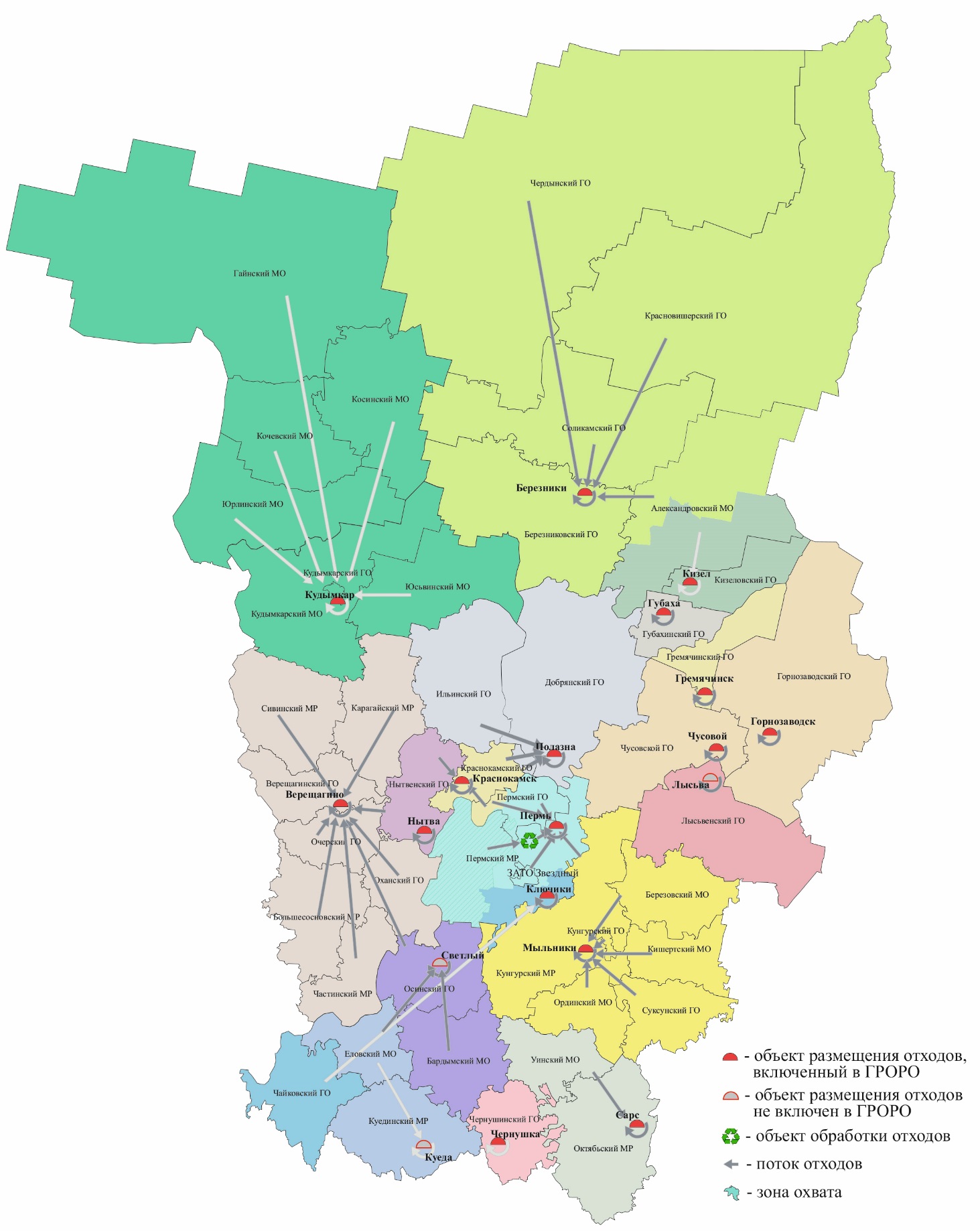 Объекты размещения отходов на I этапе (2019-2021 гг.) и схема потоков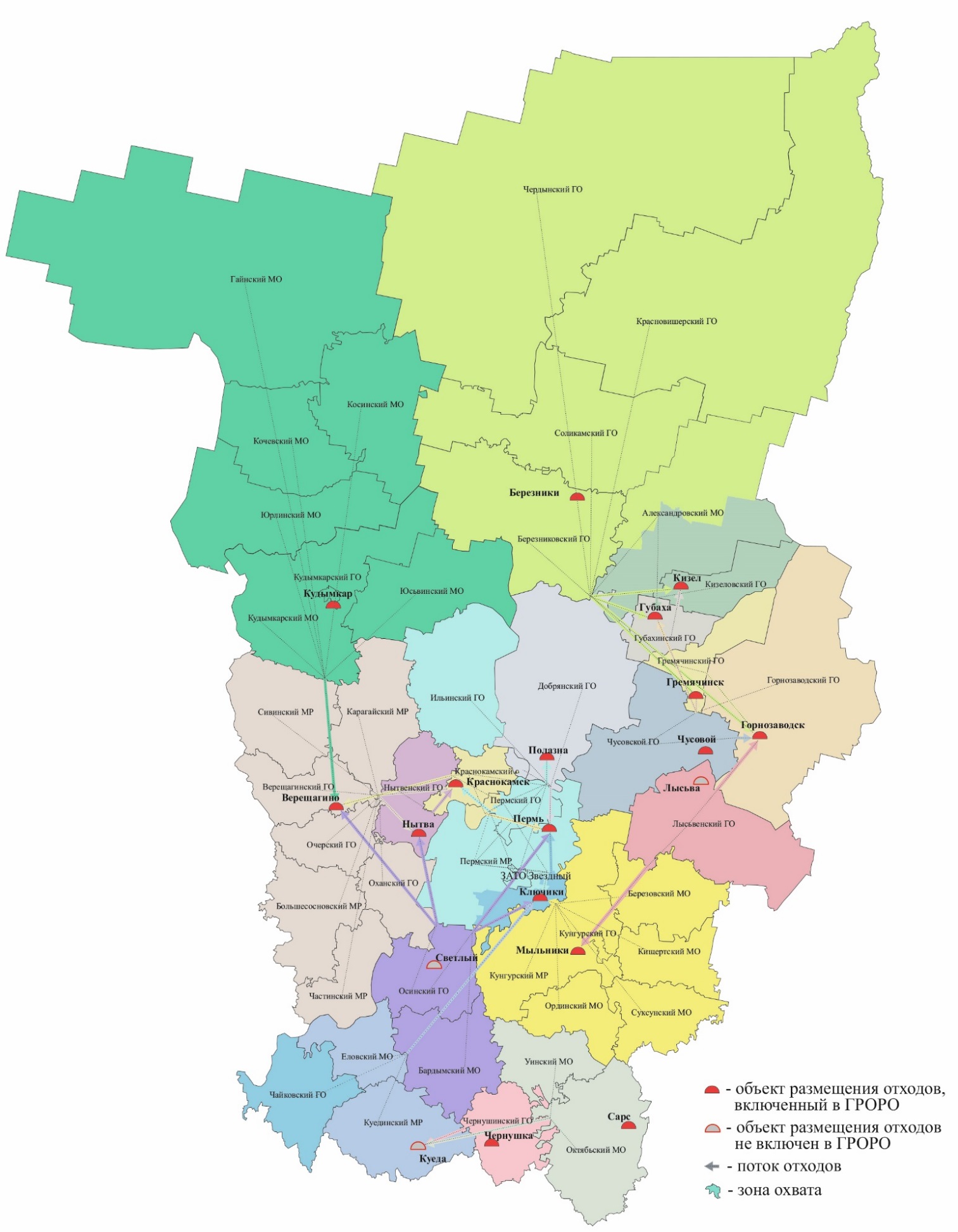 Схема потоков ТКО на резервные объекты размещения отходовПлата за коммунальную услугу по вывозу ТКО в многоквартирных домах и домах индивидуальной жилой застройки рассчитывается исходя из количества проживающих в квартире, доме.Таблица 4.7-1Действующие нормативы накопления ТКО от жилого фонда(в соответствии с приказом Региональной службы по тарифам Пермского края от 20.07.2018 № СЭД-46-04-02-97, с учетом изменений от 20.12.2022)Применяемый способ сбора и вывоза ТКО – на территории Краснокамского городского округа – децентрализованный (кольцевой) и централизованный (контейнерный). На территории городского округа образуются отходы I-V классов опасности. В настоящее время в регионе внедряется раздельный (селективный) сбор ТКО. На территории Краснокамского городского округа проводятся следующие мероприятия по раздельному сбору:- компанией ООО «Буматика» размещено 72 сетчатых контейнера для сбора вторичных ресурсов в местах (площадках) накопления твердых коммунальных отходов либо на прилегающих к ним территориям;- региональным оператором АО «Пермский региональный оператор ТКО» в рамках реформы обращения с отходами установлен 41 контейнер для раздельного сбора отходов;- организован сбор ртутьсодержащих отходов от населения;- учреждения и предприятия организуют сбор макулатуры с целью передачи собранной макулатуры на утилизацию, активное участие принимают школы и детские сады;- на территории города Краснокамск компанией ООО «Буматика» открыты два пункта приема вторичного сырья и отходов «Разделяю сердцем» по адресам Рябиновый проезд мкр. МЖК и на пересечении улиц Геофизиков и Коммунистической в районе ООО «Краснокамская фабрика деревянной игрушки». В данных пунктах жители округа имеют возможность сдать за плату: бумагу, картон, ПЭТ- бутылки, флаконы из-под бытовой химии, ПНД-канистры, алюминиевые и жестяные банки, автомобильные аккумуляторы, моторные масла, и бесплатно передать на обезвреживание такие опасные отходы как: ртутные энергосберегающие и люминесцентные лампы (до 5 шт.), покрышки (до 4 шт.), аккумуляторы, батарейки и орг- и бытовую технику;- в 2020 году компанией Дюрасел организован сбор использованных батареек на АЗС НЕФТЕХИМПРОМ. Установлены специальные эко-боксы, куда жители, автомобилисты и пешеходы могут сдать отработанные элементы питания (батарейки и аккумуляторы). На территории Краснокамского округа имеется 3 АЗС Нефтехимпром по следующим адресам: ул. Геофизиков р-он Автовокзала, с Мысы 700 метров после р. Ласьва, с.Усть-Сыны 425 км, «Казанский тракт». - организован вывоз отработанной бытовой техники от населения и предприятий организациями ООО «Алекс-Универсал» и Компанией «СимбирскВторРесурс» при сотрудничестве с Администрацией.Таблица 4.7-2Адреса контейнерных площадок, где установлены контейнеры для раздельного сбора отходов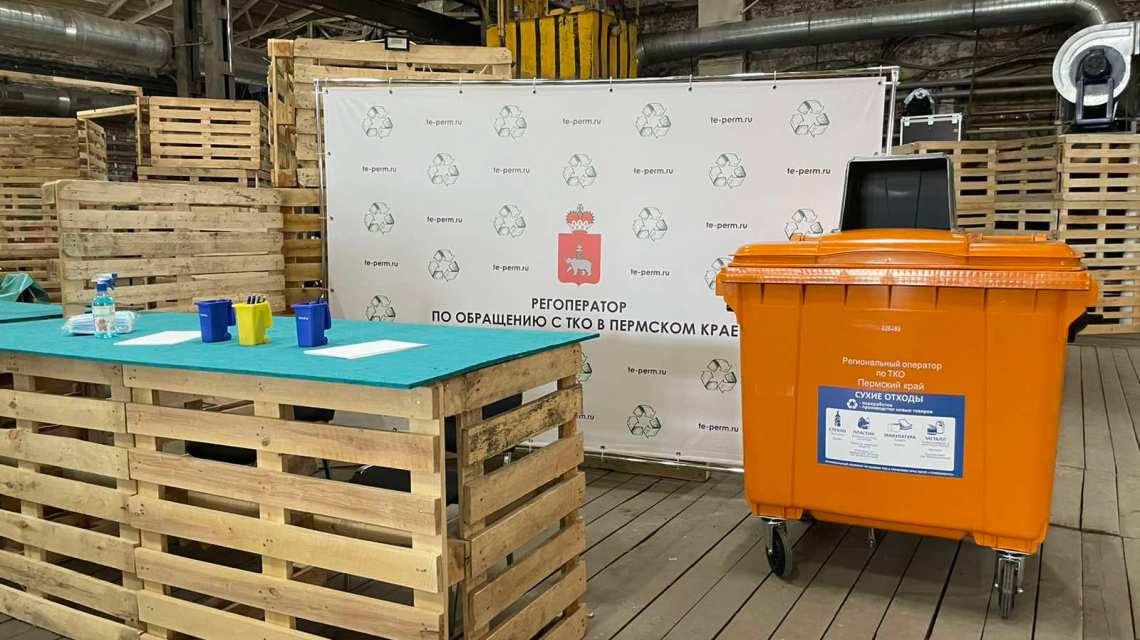 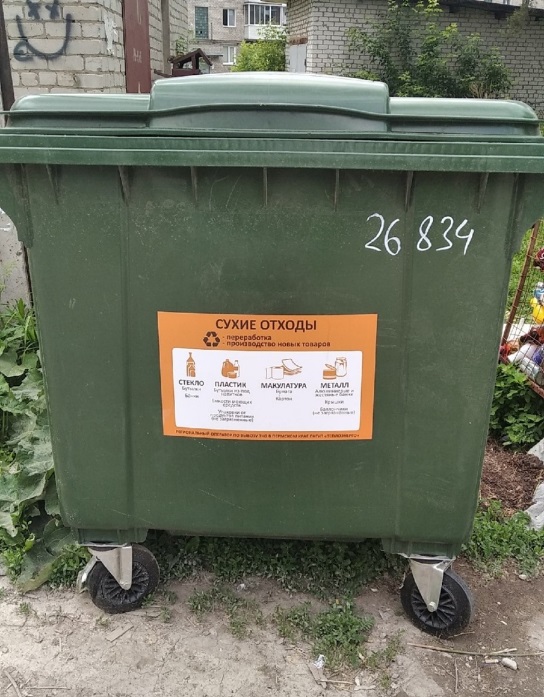 Контейнеры для раздельного сбора отходов и твердых коммунальных отходов, предоставленные региональным оператором по обращению с ТКО АО «Пермский региональный оператор ТКО».Постановлением администрации Краснокамского городского округа от 24.11.2020 № 674-п, утверждены Реестр и Схема мест (площадок) накопления ТКО на территории Краснокамского городского округа. Реестр мест (площадок) накопления ТКО содержит сведения о 310 контейнерных площадках, организованных на территории округа, в том числе созданных:- органами местного самоуправления – 148;- юридическими лицами и индивидуальными предпринимателями – 154;- собственниками жилых помещений в многоквартирном доме - 8, 178 из которых расположены на территории города Краснокамска. Общее количество установленных контейнеров составляет 573 шт. различной емкости: 0,75 куб. м, 6 куб. м и 8 куб. м., из них:- 324 контейнера размещено в местах накопления ТКО созданных для собственников жилых помещений в МКД и индивидуальных жилых домах;- 249 контейнеров размещено на территориях юридических лиц и индивидуальных предпринимателей.Транспортировка отходов с места их сбора и временного хранения осуществляется организациями, имеющими лицензию на обращение (транспортирование) с опасными отходами. В Краснокамском городском округе действует одноэтапная схема транспортирования ТКО, когда отходы от мест сбора вывозят до мест размещения. Оператор-транспортировщик твердых коммунальных отходов на территории Краснокамского городского округа – ООО «ТрансЭкоСервис».На территории Краснокамского городского округа размещается 1 полигон ТБО, оборудованный в соответствии с проектом, отвечающий нормативным требованиям. Несортированные отходы перед захоронением на полигоне ООО «Буматика» направляются на мусоросортировочный комплекс МСК-1, расположенный на территории Бекрятского полигона захоронения ТКО, мощность данного комплекса 60 тыс. тонн в год, что составляет ориентировочно 30% от всего объема отходов поступающих на захоронение. Основные выделяемые фракции при сортировке ТКО - пластик, макулатура, металл, стекло. На «Комплексе по переработке ТБО и ПО (вторичных ресурсов) «ЭКО||ПАРК´К» ООО Буматика (комплекс глубокой утилизации и обезвреживания коммунальных и промышленных отходов) осуществляется утилизация более 15 видов отходов: автомобильные шины, макулатура, отработанная оргтехника, пластик, нефтезагрязненные грунты, промасленная ветошь, ртутьсодержащие отходы, отработанные аккумуляторы. «ЭКО||ПАРК´К» ООО «Буматика» на сегодняшний день является единственным предприятием в Пермском крае, имеющим такое количество площадок по обезвреживанию и переработке отходов разного класса опасности, от обезвреживания отработанных ртутьсодержащих ламп до переработки пластика в готовую к применению продукцию.Все отходы, не подлежащие обезвреживанию и утилизации 4-5 класса опасности, подлежат захоронению на полигоне твердых коммунальных отходов г. Краснокамска. Полигон ТКО, расположен вблизи с.Чёрная и д. Запальта (общая площадь – 13 га, обслуживающая организация – ООО «Буматика»), включен в государственный реестр объектов размещения отходов (номер объекта в ГРОРО 59-0077-З-00592-250914) Общий объем забораниваемых отходов составляет 74,0 тыс.тонн, в том числе ТКО и промышленные отходы. На полигоне ТБО проводится захоронение до 14 тыс. тонн отходов в год от населения округа. На полигон ТБО также поступают отходы из г.Перми, Нытвенского, Ильинского и других районов. Объем захороненных отходов от сторонних муниципальных образований – 60 тыс.тонн в год. На полигоне осуществляется визуальный и радиационный входной контроль поступающих отходов. Проводятся мониторинговые исследования по 4 направлениям: атмосферный воздух, поверхностные воды, подземные воды, почвенный покров. Проводятся дератизационные и дезинфекционную мероприятия.Реестр контейнерных площадок для сбора ТКО, эксплуатируемых на территории Краснокамского ГО представлен в приложении № 2.Объекты размещения отходовНа территории Краснокамского городского округа (г. Краснокамск) находится: - золошлакоотвал. Коэффициент заполнения 5%. Лицензия по обращению с отходами имеется у собственника объекта - филиала ТГК-9 ОАО «Пермэнерго» Закамской ТЭЦ-5. На золошлакоотвале размещено 2,7 млн.тн. отходов 5 класса опасности. - короотвал, степень заполнения - 67%, в 2015-18 гг. не эксплуатировался;- шламонакопитель, собственник – ОАО «ЦБК «Кама», расположен на территории сооружений биологической очистки сточных вод. Накоплено 452,9 тыс.тн. отходов (шлама).В Краснокамском городском округе разработаны, утверждены и реализуются долгосрочные целевые программы социально-экономического развития, в которых в разделе охраны окружающей среды предусмотрены мероприятия по организации утилизации и переработки бытовых и промышленных отходов, ликвидации несанкционированных свалок на территориях поселений. Разработаны и утверждены схемы удаления отходов, правила содержания территорий населенных мест. СнегосвалкаНа территории Краснокамского городского округа определено место под организацию полигона для складирования снега и снежно-ледяных образований. Земельный участок с кадастровым номером 59:07:0010401:119, общей площадью 195 000 кв.м располагается в северной части города Краснокамска на расстоянии более 450 м от жилой застройки.4.8. Мероприятия по обеспечению экологической безопасностиКраснокамский городской округ расположен на правом берегу Воткинского водохранилища (р.Кама). Занимаемая округом площадь составляет 957 кв.км. - 0,6 % всей площади Пермского края. Климат умеренно континентальный с холодной продолжительной зимой и прохладным непродолжительным летом, зона повышенного потенциала загрязнения атмосферы. В области экологии стратегической целью государственной политики является сохранение природного ландшафта и иных природных систем, поддержание целостности данных систем, обеспечение выполнения основополагающих функций для устойчивого развития общества, повышения качества жизни, улучшения здоровья населения и демографической ситуации, обеспечения экологической безопасности страны. В состав основных отраслей экономики города Краснокамска входят: производство строительных материалов, производство химической продукции, нефтяное машиностроение, производство нефтегазоперерабатывающего оборудования, производство металлических изделий, целлюлозно-бумажная промышленность, пищевая промышленность. Наличие вблизи жилой застройки промышленных предприятий требует пристального внимания и анализа экологической обстановки. Современная экологическая ситуация на территории Краснокамского городского округа весьма неоднородна. По отношению к элементам природной среды характеризуется следующими проблемными ситуациями, требующими государственного регулирования:Загрязнение атмосферного воздуха является одним из главных факторов риска для здоровья населения. Качество воздуха определяется результатом сложного взаимодействия природных и антропогенных факторов.Развитие промышленного сектора, влияние технического прогресса, а также  рост социально-экономического благополучия человека существенно увеличивают антропогенную нагрузку на атмосферный воздух, что приводит к широкому контакту с химическими токсикантами не только в условиях производственной среды работающих, но и в повседневной жизни населения.Тенденция к увеличению количества автомобильного транспорта в сочетании с современной дорожно-транспортной инфраструктурой обуславливает интенсивное увеличение массы выбросов загрязняющих веществ в атмосферный воздух.Атмосферный воздух является важнейшей и неотъемлемой частью среды обитания человека. Степень его загрязнения относится к числу приоритетных факторов, влияющих на здоровье населения. Слагаемыми качества атмосферного воздуха являются интенсивность загрязнения его выбросами, как от стационарных (промышленные предприятия), так и от передвижных источников загрязнения (транспорт).Планировочная структура и функциональное зонирование территории города составляют единое компактное образование, опоясанное автомобильными дорогами и обладающее глубоким вводом обширной промышленной зоны с подключением железнодорожных путей, что не способствует стабилизации экологической обстановки, в том числе и качеству атмосферного воздуха, а скорее, наоборот, усугубляет ситуацию и метеорологические параметры, т.е. частую повторяемость неблагоприятных условий, способствующих проявлению примесей в приземном слое атмосферы. Качество атмосферного воздуха - совокупность физических, химических и биологических свойств атмосферного воздуха, отражающих степень его соответствия гигиеническим нормативам качества атмосферного воздуха и экологическим нормативам качества атмосферного воздуха.В целях определения критериев безопасности и (или) безвредности воздействия химических, физических и биологических факторов на людей, растения и животных, а также в целях оценки состояния атмосферного воздуха устанавливаются гигиенические экологические нормативы качества атмосферного воздуха и предельно допустимые уровни физических воздействий на него.Основными источниками загрязнения атмосферного воздуха на территории Краснокамского городского округа являются промышленные предприятия и автотранспорт. В результате работы двигателей автотранспорта в атмосферный воздух выделяются оксид углерода, оксиды и диоксиды азота, углеводороды, соединения серы, свинца.Доля выбросов автотранспорта в атмосферный воздух ежегодно возрастает в связи с ростом количества автотранспортных единиц.Предприятия перерабатывающей промышленности, автотранспорт, тепловые электростанции, предприятия переработки древесины (ЦБК) формируют специфику загрязнения атмосферного воздуха населенных мест и соответствующее влияние на состояние здоровья населения. Динамика выбросов загрязняющих веществ от стационарных источников представлена в таблице 4.8-1. Таблица 4.8-1Динамика валового выброса загрязняющих веществ в атмосферу от стационарных источников по Краснокамскому городскому округу 2016-2020гг.Предприятие, имеющее наибольший выброс в атмосферу вредных веществ: Закамская ТЭЦ-5 ПАО «Т Плюс». Источниками выбросов являются паровые и водогрейные котлы. На данном предприятии разработаны и утверждены мероприятия по достижению норм ПДВ. Необходимо отметить наметившуюся тенденцию к снижению удельного веса проб с превышением ПДК в городе Краснокамске. В целях охраны атмосферного воздуха в местах проживания населения устанавливаются санитарно-защитные зоны организаций. Размеры таких санитарно-защитных зон определяются на основе расчетов рассеивания выбросов вредных (загрязняющих) веществ в атмосферном воздухе и в соответствии с санитарной классификацией организаций.Таблица 4.8-2Перечень установленных СЗЗ на территории Краснокамского городского округа на 2023 годНа протяжении ряда лет наблюдается тенденция к сокращению численности населения, проживающего в пределах СЗЗ промышленных предприятий, что связано, в основном, с разработкой проектов по обоснованию сокращения ориентировочных размеров СЗЗ и, в меньшей степени, за счет смены типа основного производства, повлекшее за собой изменение класса опасности предприятия в сторону уменьшения размеров СЗЗ, а также прекращения деятельности промышленных предприятий.Загрязнение водного бассейнаНа территории округа находится Воткинское водохранилище (р. Кама), а также протекает 50 малых рек.В Краснокамском городском округе находится 8 источников централизованного хозяйственно-питьевого водоснабжения, из них - 7 подземных, 1- поверхностный (р.Кама). При этом р.Кама является главной водной артерией округа и одним из источников водоснабжения города Краснокамска и его промзон.Основными источниками загрязнения поверхностных вод р.Кама являются предприятия г. Перми и г. Краснокамска. К потенциальным источникам загрязнения воды водоемов относятся полигоны твердых бытовых отходов, животноводческие комплексы, площадки промышленных предприятий, территории населенных пунктов, оказывающих  влияние на качество воды открытых водоемов.Поверхностный водоисточник (р. Кама) г. Краснокамска не имеет проекта зон санитарной охраны, согласованного в установленном порядке. Водозабор водопровода г. Краснокамска из р. Кама располагается ниже по течению большинства пунктов сброса сточных вод г. Перми. Водозабор не имеет статуса хозяйственно-питьевого.Качество воды в створах г. Краснокамска Воткинского водохранилища остается на уровне 2016 года и характеризуется 3 классом, разрядом «Б» - «очень загрязненная».Водоемами-приемниками сточных вод в районе являются Воткинское водохранилище, реки Ласьва и Малая Ласьва. Объем водоотведения в поверхностные водоемы в 2020 г. составил 27,095 млн м3, в том числе загрязненной 26,575 млн.м3 и нормативно очищенной 0,507 млн. м3. Таблица 4.8-3Выпуски сточных вод в поверхностные водные объекты Краснокамского городского округа за 2020 г.Наиболее крупным водопользователем (лидирующим как по объему забора воды, так и по сбросу), является филиал «Пермский» ПАО «Т Плюс» Закамская ТЭЦ-5. Общая масса сброса загрязняющих веществ в водный бассейн Краснокамского городского округа в 2020 году составила 14 832,641 тонн.Таблица 4.8-4Количество основных загрязняющих веществ, сброшенных в 2019 и 2020 годахЗа счет средств федеральной целевой программы «Чистая вода» с 1 июня 2020 года подача питьевой воды в Краснокамск производится по новому водоводу от Чусовских очистных сооружений (ЧОС). Водоснабжение населенных пунктов пригорода осуществляется за счет ведомственных водопроводов (артезианские скважины), а также муниципальных артезианских скважин, расположенных в сельских поселениях. Хозяйственно-питьевое водоснабжение с. Усть-Сыны, д.Карабаи  осуществляется из централизованного подземного водоисточника – водозаборов п. Майский АО «Пермский свинокомплекс». В данных населенных пунктах собственные водозаборы отсутствуют.Очистка хозяйственно-бытовых и промышленных сточных вод населенных пунктов Краснокамского городского округа проводится на очистных сооружениях ООО «Камабумпром.Очистка» г. Краснокамска, АО «Пермский свинокомплекс» п.Майский, АО «ПТЖБ» р.п. Оверята. Лабораторный контроль за качеством очистки проводится ведомственными лабораториями и по договорам с аккредитованными лабораториями.Фактический объем поступающих на очистные сооружения сточных вод не превышает проектную производительность сооружений, однако изношенность сооружений очистки не позволяют выдержать нормативы ПДС. Данные факты отрицательно сказываются на качестве воды открытых водоемов, в том числе являющихся источниками  хозяйственно-питьевого водоснабжения.С целью решения проблемы водоснабжения города и сброса неочищенных и недостаточно очищенных сточных вод, на территории Краснокамского городского округа утверждены Региональные отраслевые мероприятия, муниципальные программы по развитию систем водоснабжения и водоотведения населенных пунктов. Ежегодно в соответствии с планом мероприятий, направленных на улучшение санитарного состояния источников водоснабжения, проводятся обследования потенциально опасных объектов, расположенных в водоохранных зонах и местах возможного подтопления на территории Краснокамского городского округа: нефтеямы ООО «Экохимресурс», навозохранилище ООО «Труженик», золошлакоотвал филиала «Пермский ПАО «Т Плюс» Закамской ТЭЦ-5 и земельный участок под короотвалом Краснокамского городского поселения. Случаи негативного воздействия на водные объекты не зафиксированы.Загрязнение почвОдной из важнейших экологических проблем современности является загрязнение почв. Почва не только геохимически аккумулирует компоненты загрязнений, но и выступает как природный буфер, контролирующий перенос химических элементов и соединений в атмосферу, гидросферу и биосферу.Основными видами загрязнения почв в Краснокамском городском округе является загрязнение тяжёлыми металлами и отходами производства и потребления.Таблица 4.8-5Динамика изменения структуры земель Краснокамского городского округа за период с 2017 по 2020 гг., гаТяжелые металлы, поступающие из различных источников, попадают в конечном итоге на поверхность почвы, и их дальнейшее движение зависти от ее химических и физических свойств. Продолжительность пребывания загрязняющих веществ в почве гораздо выше, чем в других частях биосферы, и загрязнение почв тяжелыми металлами, практически, постоянно. Металлы, накопившиеся в почвах, медленно удаляются при выщелачивании, питании растений, эрозии. 										Таблица 4.8-6Среднее содержание валовых форм тяжелых металлов и токсичных элементов в почвах Карснокамского городского округа на 1 января 2021 годаНа территории Краснокамского городского округа размещается один объект размещения отходов -  Полигон ТБО г. Краснокамска, оборудованный в соответствии с проектом, отвечающий нормативным требованиям. Данный полигон эксплуатируется ООО «Буматика», имеющим лицензию, санитарно-эпидемиологическое заключение от 21.06.2013 г. № 650. Начало эксплуатации полигона -  июль 2008 г. Расчетный срок эксплуатации полигона до 2028 года. Емкость по захоронению отходов – 1614600 тонн, заполнена на 30%, что составляет около 550 тыс.тонн отходов. В 2012 году арендатором полигона ООО «Буматика»   введена   в эксплуатацию 3 очередь  участка  захоронения  отходов  полигона  ТБО. Разработан проект программы комплексного развития объектов утилизации      и (захоронения) ТБО Краснокамского городского округа.На полигоне осуществляется визуальный и радиационный входной контроль поступающих отходов. Аккредитованной лабораторией КГБУ «Аналитический центр» проводятся мониторинговые исследования по 4 направлениям: атмосферный воздух, поверхностные воды, подземные воды, почвенный покров. Спецтранспорт по договору с ООО «Дезинфекционный центр «Эффект» проходит дезинфекционную обработку. Проводятся дератизационные мероприятия.Постановлением администрации Краснокамского городского округа от 24.11.2020 № 674-п, утверждены Реестр и Схема мест (площадок) накопления ТКО на территории Краснокамского городского округа. Реестр мест (площадок) накопления ТКО содержит сведения о 310 контейнерных площадках, организованных на территории округа, в том числе созданных:- органами местного самоуправления – 148;- юридическими лицами и индивидуальными предпринимателями – 154;- собственниками жилых помещений в многоквартирном доме - 8, 178 из которых расположены на территории города Краснокамска. Общее количество установленных контейнеров составляет 573 шт. различной емкости: 0,75 куб. м, 6 куб. м и 8 куб. м., из них:- 324 контейнера размещено в местах накопления ТКО созданных для собственников жилых помещений в МКД и индивидуальных жилых домах;- 249 контейнеров размещено на территориях юридических лиц и индивидуальных предпринимателей.Транспортировка отходов с места их сбора и временного хранения осуществлялась организациями, имеющими лицензию на обращение (транспортирование) с опасными отходами. В Краснокамском городском округе имеется система селективного сбора отходов, осуществляется на мусоросортировочном комплексе (МСК 1 мощностью до 60 тыс. тонн в год) ООО «Буматика»: поступающий мусор разделяется вручную (алюминиевые банки, стеклянные бутылки, макулатура, ПВД (пленка высокого давления), пластмасса, смешанный полиэтилен, пленка стрейч, полипропилен, полиэтилен смешанный, стеклобой, цветные металлы, черные металлы).Компанией ООО «Буматика» в районе Бекрятского полигона обустроен «Комплекс по переработке ТБО и ПО (вторичных ресурсов) «ЭКО ПАРК К», который позволяет перерабатывать широкий спектр отходов, в т.ч. ртутьсодержащие. В феврале 2015 г. проект комплекса получил положительное заключение государственной экологической экспертизы. В ноябре 2016 года открыт участок по переработке шин. На территории Краснокамского городского округа организован раздельный сбор вторичных ресурсов. Компанией «Так чисто» было установлено более 60 ящиков-корзин для сбора пластиковой тары с целью последующей переработки (в 2018 году собрано 3т). На сегодняшний день ООО «Буматика» проводяться  работы по замене ранее установленных ящиков-корзин на сетчатые контейнеры для сбора вторичных ресурсов. В местах (площадках) накопления твердых коммунальных отходов либо на прилегающих к ним территориям уже установлено 72 сетчатых контейнера.Промышленные, ртутьсодержащие отходы хранятся на предприятиях и в организациях в специально отведенных местах, по мере накопления передаются в специализированные организации, вторичная переработка данных отходов на предприятиях не производится.На территории Краснокамского городского округа (г. Краснокамск) находится: - золошлакоотвал. Коэффициент заполнения 5%. Лицензия по обращению с отходами имеется у собственника объекта - филиала ТГК-9 ОАО «Пермэнерго» Закамской ТЭЦ-5. На золошлакоотвале размещено 2,7 млн.тн. отходов 5 класса опасности. - короотвал, степень заполнения - 67%, не эксплуатировался;- шламонакопитель, собственник – ОАО «ЦБК «Кама», расположен на территории сооружений биологической очистки сточных вод. Накоплено 452,9 тыс.тн. отходов (шлама).В Краснокамском городском округе  разработаны, утверждены и реализуются долгосрочные целевые программы социально-экономического развития, в которых в разделе охраны окружающей среды предусмотрены мероприятия по организации утилизации и переработки бытовых и промышленных отходов, ликвидации несанкционированных свалок на территориях поселений. Разработаны и утверждены схемы удаления отходов, правила содержания территорий населенных мест.На территории Краснокамского городского округа действуют 4 промышленных предприятия, имеющих источники ионизирующего излучения: ООО «Целлюлозно-бумажный комбинат  «Кама», Краснокамская бумажная фабрика Гознака - филиал АО  «Гознак», ОАО «Спецнефтехиммаш», ООО «Уралнефтегазстрой».Все предприятия имеют лицензии. Проводится индивидуальный дозиметрический контроль. Радиационных аварий на территории района не зарегистрировано. В целом экологическая ситуация в Краснокамском городском округе сохраняется удовлетворительной.Несанкционированные салки и их ликвидацияВ 2021 году на территории округа в ходе инвентаризации выявлено 53 мест незаконного размещения отходов. ООО «Буматика» выступила подрядной организацией занимающеюся сбором, погрузкой, перевозкой, размещением отходов на полигоне ТБО, а также вертикальной планировкой и очисткой от отходов площадок после уборки несанкционированных свалок. В рамках контракта было вывезено 1 144 тонны отходов с территории округа, ликвидирована 21 несанкционированная свалка, площадь очищенной территории составила более 2 000 кв. км.Краснокамский городской округ принимает участие в региональной программе «Экологическая реабилитация территорий» Министерства ЖКХ и благоустройства Пермского края. Она реализуется с 2021 года по поручению губернатора Пермского края Дмитрия Махонина и направлена на снижение негативного воздействия на почвы, восстановление нарушенных земель и ликвидацию крупных свалок отходов на территории всего Пермского края. В Краснокамском городском округе в ходе мероприятий по данной программе ликвидировано 5 крупных свалок общим объемом 1 940 тонн ТКО, очищенная территория составила порядка 3 500 кв. м.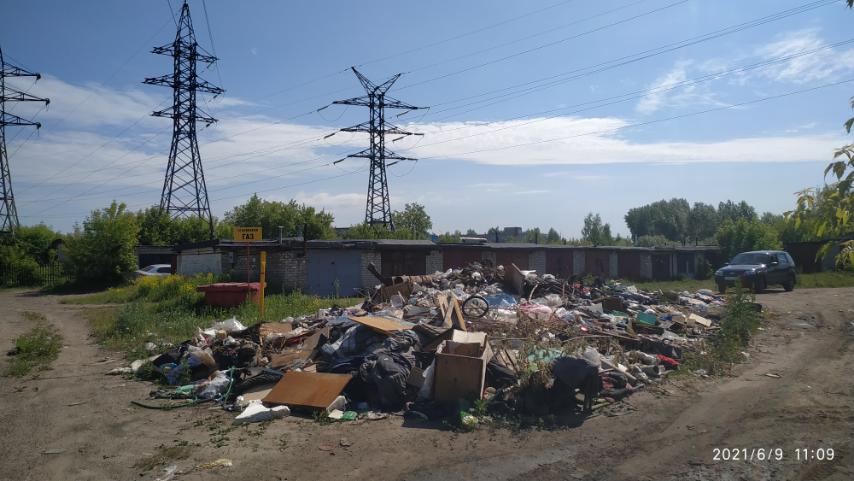 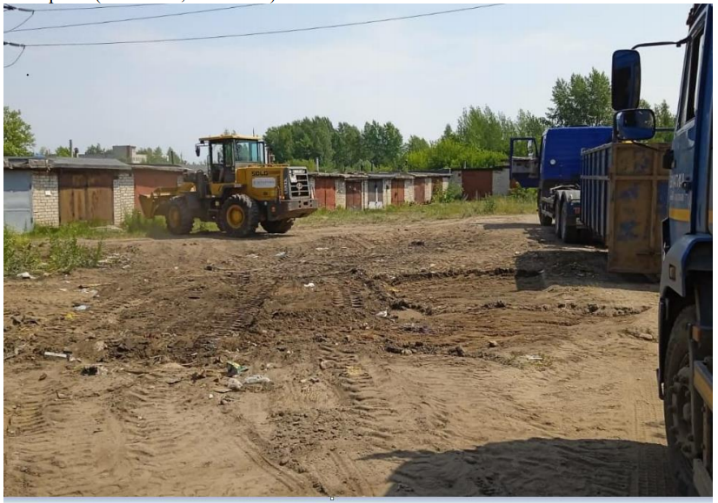 Ликвидация несанкционированной свалки до/после.МКУ «Краснокамск благоустройство» на контрактной основе проводили мероприятия по санитарной очистке территории. Отходы вывозились с озелененных территорий, парков и скверов, а также с контейнерных площадок. Общий объем вывезенных отходов составил более 1839 тонн.По сравнению с предыдущими годами прослеживается тенденция в сторону уменьшения свалок на территории округа. Этому способствовало наряду с экологическим воспитанием населения и проведение ежегодных субботников.Изменение экологической ситуацииСтратегической целью экологической политики Краснокамского городского округа в долгосрочной перспективе является поддержание целостности природных систем и их жизнеобеспечивающих функций для устойчивого развития, укрепления здоровья населения и обеспечения экологической безопасности территории при условии повышения конкурентоспособности ее экономики и экологической привлекательности территории. Основной целью оптимизации экологической обстановки на территории города является снижение загрязнения окружающей среды до нормативного уровня.Основу природоохранной стратегии городского округа составляют выявленные и сформулированные экологические проблемы, как сложившиеся на его территории, так и могущие возникнуть в процессе реализации намеченных инвестиционных проектов, а также система природоохранных мероприятий, определяемых необходимостью смягчения или предупреждения возможных экологических проблем. Основным принципом формирования пространственной концепции Краснокамского городского округа является приоритетность природно-экологического подхода в решении планировочных задач с учетом закона Пермского края «Об охране окружающей среды Пермского края», принятый Законодательным Собранием Пермского края 20 августа 2009 года № 483 с  последними изменениями от 02 марта 2020 года № 508, а также с учетом закона Пермского края от 11.06.2008 № 238 (ред. от 14.03.2016) «Об инновационной деятельности в Пермском крае».Выбор приоритетов программы и прогноз развития сферы реализации программы предусмотрен с учетом положений Основ государственной политики в области экологического развития Российской Федерации на период до 2030 года, утвержденных Президентом Российской Федерации 30.04.2012 года. Учёт местных природно-климатических условий.На решение градостроительных задач влияют следующие природные факторы: климат, рельеф местности, растительный покров, гидрологические ресурсы, геологические условия, видовые качества местности.Краснокамский городской округ занимает центральное положение в Пермском крае. Его территория расположена на правом берегу Воткинского водохранилища (р.Кама). Также на территории округа протекает 50 малых рек. Расстояние до краевого центра - 36 км. Протяженность территории с севера на юг - 33 км, с востока на запад - 50 км. Граничит район с городом Пермь, Пермским, Добрянским и Нытвенским районами. Занимаемая районом площадь составляет 957 кв.км. - 0,6 % всей площади Пермского края. Численность населения в Краснокамске и в подчиненных ему административных населенных пунктах составляет 74,036 тыс.чел. В состав городского округа входят 4 поселения, самое крупное из которых Краснокамское городское поселение (52,712 тыс. чел). На территории округа  расположено 74 населенных пункта, в том числе 72 сельских населенных пункта. На территории имеется 2 особо охраняемые природные территории, занимающие 0,5 % от общей площади округа: регионального значения - ландшафтный резерват природы «Кедровое болото»,  и местного значения - охраняемый ландшафт «Сосновый бор». Также на территории округа имеется большое количество озелененных объектов общей площадью свыше 335150,1 кв.м. Планируется увеличение количества озелененных пространств, размещение новых скверов, аллей и других объектов озеленения.Основным фактором, характеризующим уровень загрязнения природной среды на той или иной территории, являются ассимилирующие способности объектов природной среды – атмосферы и гидросферы, определяющихся в абсолютном большинстве случаев особенностями климата. Климат умеренно континентальный с холодной продолжительной и снежной зимой и теплым коротким летом. Средняя годовая температура составляет +1,8 °С, максимальная температура самого жаркого месяца + 23,7 °С, средняя температура самого холодного месяца – 15,1 °С. Средняя продолжительность безморозного периода составляет 115 дней. Также район Краснокамского городского округа относится к зоне достаточного увлажнения. Годовое количество осадков на рассматриваемой территории составляет 616 мм. В течение года осадки распределяются неравномерно. В сухие годы может отмечаться недостаток влаги в почве. Снежный покров является одним из важнейших факторов, влияющих на формирование климата. Устойчивый снежный покров устанавливается в первой декаде ноября и к концу в среднем достигает высоты в 50 – 65 см.В районе Краснокамского городского поселения преобладают ветры юго–западного и западного направлений. Зимой, под влиянием западного острога Сибирского антициклона наблюдается увеличение ветров юго–западного направления. Летом режим ветра связан преимущественно с воздействием острога Азорского антициклона, в этот период преобладают ветры западного направления. Среднегодовая скорость ветра достигает 3-5 м/сек, наименьшие скорости отмечаются в переходные сезоны года – весной и осенью. Среднегодовая повторяемость направлений ветра по румбам (%), а также среднегодовая и среднемесячная скорость ветра (м/с) представлены соответственно в таблицах 4.8-7 и 4.8-8. Таблица 4.8-7Среднегодовая повторяемость направлений ветра по румбам (%)Таблица 4.8-8Среднегодовая и среднемесячная скорость ветра (м/с)С точки зрения ветровых характеристик в г. Краснокамске имеют место условия, способствующие формированию застойных зон и накоплению вредных веществ в атмосфере.По санитарно-гигиенической оценке климато-мететрологических факторов условия проектируемой территории определяются как умеренно-суровые; инсоляционные ресурсы и ресурсы УФР благоприятны. В приведенных условиях необходимо проведение мероприятий по корригированию микроклимата.Путями корригирования микроклимата будут являться зимой снегозащита территории, зданий и сооружений, летом – регулирование солнечной радиации и теплового излучения сильно нагретых поверхностей. Средства же регулирования микроклимата предполагают использование в проекте градостроительных, архитектурно – строительных и инженерно – технических мероприятий.Мероприятия по сохранению и улучшению воздушного бассейна.Приоритетным направлением по обеспечению охраны атмосферного воздуха от загрязнения является снижение объемов выбросов загрязняющих веществ в атмосферу. Степень загрязненности атмосферы на проектируемой территории является повышенной. Функционирование объектов, имеющих выбросы, свидетельствует о необходимости проведения комплекса мер по защите воздушного бассейна, включающих в себя планировочные, технологические и технические мероприятия:сокращение выбросов вредных веществ в атмосферу за счет перевода предприятий на экологически безопасные технологии; проектируется устройство санитарно-защитных зон (СЗЗ) в соответствии с требованиями СанПин 2.2.1/2.1.1.1200-03 «Санитарно-защитные зоны и санитарная классификация предприятий, сооружений и иных объектов» и зон с особыми условиями использования территории. На СЗЗ требуется озеленение на площади не менее 50% наиболее устойчивыми к воздействию вредных веществ породами. Проектом рекомендуется следующий список деревьев и кустарников: липа мелколистная, клен остролистный, клен ясенелистный, рябина обыкновенная, ясень обыкновенный, сосна обыкновенная и др.;централизация системы отопления, наиболее перспективными источниками тепла для новой индивидуальной 1-2 этажной застройки, не попадающей в зону действия тепловых сетей от централизованных источников тепла, являются поквартирные генераторы тепла с водяными системами отопления и совмещающими функции отопления и горячего водоснабжения; в целях снижения негативного воздействия на окружающую среду автотранспорта проектом рекомендуется запрещение использования этилированных бензинов, перевод части транспорта на газ, организацию эффективного контроля за техническим состоянием транспортных средств, организация движения по принципу «зеленая волна»; в целях улучшения санитарного состояния территории и снижения природного пылеобразования проектируется усовершенствованное покрытие улиц, тротуаров и площадей, полив и очистка автомагистралей; предусматриваются размещение парков и скверов; осуществление мониторинга на стационарных постах наблюдения Росгидромета, а также на  маршрутных постах наблюдения ведущих промышленных предприятий городского округа; контролировать в атмосферном воздухе жилой застройки содержание основных загрязнителей и взвешенных веществ. Мероприятия по охране поверхностных и подземных вод, почвы и ландшафта.Защита водного бассейна, в том числе малых рек, а также сохранение почвенных ресурсов на территории Краснокамского городского округа является важной и неотложной задачей. Только заблаговременное выполнение комплекса инженерных мероприятий позволит обеспечить стабильную экологическую ситуацию в процессе использования водных и почвенных ресурсов поселений.Основной целью организации системы обращения с твердыми коммунальными отходами на территории города является улучшение санитарно-гигиенических условий проживания населения, охрана почв и уменьшение нагрузок на окружающую среду. Основными задачами в этой сфере являются: сбор и вывоз отходов на специально отведенные места – обустроенные полигоны; максимально возможная утилизация, вторичное использование; экологически безопасная переработка и складирование оставшейся части отходов; уменьшение территорий, отчуждаемых под захоронение отходов. В рамках государственной программы планируется организовать проведение регулярных наблюдений за состоянием дна, берегов, состоянием и режимом использования водоохранных зон и изменениями морфометрических особенностей водных объектов или их частей, находящихся на территории округа, что позволит в полном объеме выполнять работы, предусмотренные Положением об осуществлении государственного мониторинга водных объектов, утвержденным постановлением Правительства Российской Федерации от 10.04.2007 № 219 (с изменениями и дополнениями),  также получить оценку и прогнозирование изменений состояния водных объектов, количественных и качественных показателей состояния водных ресурсов. Проектом предусматривается:создание усовершенствованной системы коммунально-бытового обеспечения и осуществление водно-рекреационного благоустройства территории путем внедрения современных методов очистки; ликвидация несанкционированных свалок и рекультивация нарушенных земель; эксплуатация полигонов ТКО должна соответствовать гигиеническим требованиям, в соответствии с СанПиНом 2.2.1. /2.1.1.1200-03 п. 12.2.3, ориентировочная санитарно-защитная зона от объекта размещения ТКО составляет 500 метров;развитие системы сбора и уничтожения биологических отходов; строительство в прибрежной полосе, за исключением пляжей, набережных и других объектов общего пользования, не допустимо;застройка территорий, занятых лесами, минимизируется. Эти леса выполняют оздоровительные функции и предназначены для сохранения благоприятной экологической обстановки;проведение паспортизации и мероприятий по сохранению естественного ландшафта и биологического разнообразия природной территории;проектом предусматриваются мини-парки и рекреационные зоны в жилой застройке;в целях охраны почвенного покрова и ландшафта рекомендуется не допускать нарушение почвенно-растительного покрова при строительных работах, вырубку древесно-кустарниковой растительности, уничтожение травяного покрова. Необходимо приведение в порядок полос отчуждения территорий, примыкающих к магистралям, складских и коммунальных территорий и создание единой системы зеленых насаждений;устройство содержание в надлежащем порядке зон санитарной охраны водозаборов.В целях улучшения экологической обстановки в городе и обеспечения благоприятных и безопасных условий проживания на территории проектом предлагается следующая приоритетность решения экологических проблем:сокращение выбросов вредных веществ в атмосферу за счет перевода предприятий на экологически безопасные технологии; проведение мероприятий по снижению нагрузки на среду обитания от автотранспорта;осуществление комплекса мероприятий по улучшению водоснабжения территории;реконструкция аварийных участков канализации;комплекс мероприятий, связанных с регулярной очисткой территории от грязи, мусора, листвы, снега и льда, со сбором и вывозом в специально отведенные места отходов производства и потребления, другого мусора, листвы, снега и льда, а также иных мероприятий, направленных на обеспечение экологического и санитарно-эпидемиологического благополучия населения, охрану окружающей среды;разработка экологического паспорта городского округа с картами-схемами; развитие рекреационного хозяйства;создание экосистем, способных к устойчивому функционированию, проведение функционального зонирования территории в зависимости от ценности ландшафтов и насаждений с установлением предельной рекреационной нагрузки, режимов использования и мероприятий благоустройства для различных зон; развитие системы экологического мониторинга за состоянием атмосферы, водных объектов, почв, за воздействием физических факторов;в целях повышения эффективности природоохранной деятельности на предприятиях и в целом в городе рекомендуется внедрение систем управления охраной окружающей среды;в целях повышения эффективности природоохранной деятельности на предприятиях и в целом в городе рекомендуется внедрение систем управления охраной окружающей среды в соответствии с международными стандартами (ИСО), которые приняты в РФ:  ГОСТ Р ИСО 14001-2015  «Системы управления окружающей средой. Требования и руководство по применению» и ГОСТ Р ИСО 14004-2017 «Системы управления окружающей средой. Общие руководящие указания по принципам, системам и средствам обеспечения функционирования»;использование современных методов, обеспечивающих независимый, всесторонний контроль и анализ воздействий от реализации проектов и хозяйственной деятельности на окружающую природную среду, например проведение экологического аудита предприятий, территорий, сертификации по экологическим требованиям предприятий, технологических процессов, систем управления охраной окружающей среды;совершенствование форм и методов экологического образования, воспитания и информационно-просветительской деятельности;обеспечение населения информацией о состоянии окружающей среды в городе и области, в том числе публикациями в газетах материалов о состоянии и охране окружающей среды в городе;в зоне интенсивного градостроительного развития предусматривается новое строительство инженерных коммуникаций, реконструкция существующих инженерных коммуникаций с увеличением мощности, сохранение, капитальный и текущий ремонт существующих инженерных коммуникаций; реконструкция и модернизация существующих станций водоподготовки,  контроль за технологическим и эксплуатационным режимами станций водоподготовки; оценка эксплуатационных запасов подземных вод на неразведанных участках, переоценка эксплуатационных запасов подземных вод на разведанных участках  при изменении условий их эксплуатации, утверждение запасов по водозаборам, работающим на участках с неутвержденными запасами подземных вод, рациональное использование и экономия питьевой воды.Для уменьшения существующего загрязнения водных объектов и подземных вод, необходимо выполнить работы по реконструкции, строительству систем водоотведения населенных пунктов в следующем объеме:организация системы хозяйственно-бытовой канализации, включающей мероприятия по реконструкции и строительству отводящих, сборных коллекторов, насосных станций, очистных сооружений, выпусков;организация системы сбора, отведения и очистки поверхностных вод, включая дождевые, талые, поливомоечные, дренажные, промышленно-ливневые стоки;организация надежных систем водоотведения, обеспечивающих защиту поверхностных и подземных вод;строительство и модернизация очистных сооружений. Также для ряда производственных и коммунально-складских объектов, в СЗЗ которых располагается жилая застройка, необходимо провести модернизацию, технологическую реконструкцию для минимизации  негативного воздействия и соответствующего снижения класса вредности. Решение проблемы размещения жилого фонда в СЗЗ является планировочной, социально-экономической и экологической задачей общеокружного уровня. Наиболее эффективный и реализуемый путь решения проблемы – ужесточение экологических требований к предприятиям, в санитарно-защитных зонах которых находится жилищный фонд и объекты социальной инфраструктуры. Для предприятий, в СЗЗ которых расположена жилая застройка, требуется первоочередная разработка мероприятий по сокращению выбросов и обеспечению нормативных экологических требований. Реализация программных мероприятий позволит создать условия для обеспечения конституционного права населения Краснокамского городского поселения на благоприятную окружающую среду и получение объективной информации о ее состоянии. 4.9. Оценка возможного влияния планируемых для размещения объектов местного значения на комплексное развитие территории Краснокамского городского округаРесурс развития Краснокамского городского округа связан с дальнейшим укреплением всесторонней интеграции его с Пермью, включая их планировочное «сращивание» и формирование единой инженерной и транспортной инфраструктур.Краснокамский городской округ находится в составе Пермской агломерации, является зоной перспективного градостроительного расширения ядра агломерации за счет размещения на своей территории объектов регионального и агломерационного уровней.Стратегически Краснокамск должен стремиться стать неотъемлемой частью ядра Пермской городской агломерации. Это означает не резервирование на территории города участков для «переноса» экологически грязных производств из промышленных зон Перми, а усиление прежде всего социально-культурного потенциала за счет размещения объектов обслуживания населения, которые по качеству услуг не уступают аналогичным объектам Перми. Предлагается рассматривать в качестве главной идеологической установки преодоление устоявшегося восприятия Краснокамска как экологически неблагополучного, неблагоустроенного и неудобного для жизни города.  В генеральном плане принят дифференцированный подход к планированию объектов местного значения в разных частях округа, обусловленный объективными процессами функционирования Пермской городской агломерации.Предложено структурировать пространство Краснокамского городского округа на несколько укрупненных зон, каждая из которых выражает особенности текущих социально-демографических процессов и требует дифференцированного подхода к территориальному планированию:зона поддерживающей градостроительной деятельности в условиях деградации системы расселения округа;зона интенсивного градостроительного развития;зона умеренного градостроительного развития.В зоне поддерживающей градостроительной деятельности в условиях деградации системы расселения предложены мероприятия, направленные на максимальное сохранение имеющегося демографического потенциала и на стабилизацию социально-экономического состояния населенных пунктов. Зона интенсивного градостроительного развития включает в себя три внутренние подзоны: город Краснокамск в его административных границах, полосу расселения вдоль железной дороги и кластер населенных пунктов между границами Краснокамска и Перми на территории Оверятского городского поселения.Зарезервированы территории для размещения объектов предпринимательской деятельности, для дальнейшего развития логистической инфраструктуры. Развитие транспортного каркаса ориентировано на создание внутренних связей, усиление внешних связей, обеспечивающих круглогодичное сообщение на территории округа.Подзона, приуроченная к широтному транспортному коридору в районе станции Оверята, предусмотрена для размещения транспортно-обслуживающего центра по обслуживанию грузов и транспорта, идущих по Центральному широтному коридору, который в дальнейшем положит начало формированию транспортно-логистического комплекса Пермской городской агломерации.Приоритетным направлением является повышение обеспеченности населения жильем. Жилищно-гражданское строительство планируется осуществлять на свободных территориях и за счет реконструкции малоценного жилищного фонда. Предусмотрены территории для размещения учреждений и предприятий обслуживания населения. Мощности и территориальная доступность планируемых к размещению объектов обслуживания определены в соответствии с действующими нормативными требованиям.Размещение объектов социальной инфраструктуры позитивно скажется на социально-демографической ситуации, повысит качество жизни населения и конкурентоспособность муниципального образования.Запланирована реконструкция, модернизация и строительство объектов инженерной инфраструктуры. Реализация мероприятий генерального плана будет способствовать развитию экономики округа в целом, а также обеспечит потребности населения новых и существующих жилых зон в комфортных условиях для проживания.При размещении объектов местного значения учтен комплекс ограничений, обеспечивающих благоприятное состояние окружающей среды для жизнедеятельности человека и функционирования природных экосистем.Таким образом, реализация мероприятий генерального плана позволит:Реализовать полномочия органов местного самоуправления.Создать условия для устойчивого сбалансированного развития территории Краснокамского городского округа, сохранения окружающей среды и объектов культурного наследия.Создать условия для планировки территории.Обеспечить права и законные интересы физических и юридических лиц, в том числе правообладателей земельных участков и объектов капитального строительства.Создать условия для привлечения инвестиций, в том числе путем предоставления возможности выбора наиболее эффективных видов разрешенного использования земельных участков и объектов капитального строительства.5. Планируемые границы населенных пунктовГенеральный план Краснокамского городского округа Пермского края (далее проект генерального плана) выполнен на основании муниципального контракта с Администрацией Краснокамского городского округа № 193591603460059160100100550020000244 от 23.09.2019 г.В состав Краснокамского городского округа Пермского края входят 74 населенных пунктов:Таблица 5-1Перечень и сведения о границах населенных пунктов Краснокамского городского округаВ целях исключения дублирования наименований населенных пунктов рекомендуется переименовать два населенных пункта.Таблица 5-2Варианты наименования дублируемых населенных пунктовВ планируемые границы населенных пунктов включены земельные участки, имеющие на момент проектирования категорию Земли населенных пунктов, Земли сельскохозяйственного назначения. В Приложении к документу № 1 к МПО, Включаемые ЗУ в границы НП, в таблице 5-1 в соответствии с п. 7 ч. 7. ст. 23 ГрК РФ представлен перечень кадастровых участков включаемых в границы населенных пунктов и земельные участки исключаемые из границ населенных пунктов (при наличии), с указанием категорий земель, к которым планируется отнести эти земельные участки, и целей их планируемого использования.В приложении к генеральному плану, Сведения о границах населенных пунктов предусмотренные п. 5.1 ст. 23 ГК РФ, выполнено координатное описание границ населенных пунктов. 6. Перечень основных факторов риска возникновения чрезвычайных ситуаций природного и техногенного характера6.1. Перечень возможных источников ЧС природного характера, которые могут оказывать воздействие на проектируемую территориюЧрезвычайные ситуации природного характера возникают, как правило, в результате стихийных бедствий и других природных явлений, вызванных как внешними, так и внутренними причинами воздействия различных сил природы на окружающую природную среду.Основными источниками ЧС природного характера на территории рассматриваемой территории являются: неблагоприятные метеорологические явления (дожди, град, снегопады, снежные заносы, усиленные ветра);опасные гидрологические явления (повышение уровня воды в реках в период весеннего половодья и дождевых паводков);природные пожары;опасные геологические процессы – землетрясения, карст, эрозия.Карстовые явления и эрозия имеют локальный характер и не приведут к значительным повреждениям. Данные явления необходимо рассматривать при конкретной застройке определенных участков.Ураганные ветра проходят в период июнь-август и причиняют значительный материальный ущерб объектам экономики, объектам бюджетной сферы и жилому сектору (муниципальному и частному), выводят из строя коммуникации. При сильном ветре в летний период времени возможны повреждения крыш жилых, производственных зданий и учреждений. Возможны повреждения линий электропередач. Зимой при сильных снежных заносах временно может нарушиться транспортное движение. При сильных продолжительных морозах возможны замерзания водопроводных систем, теплосетей. Нарушится водоснабжение населения и отопление объектов.Возможно возникновение лесных и степных пожаров (неконтролируемых палов) в пожароопасный весенне-осенний период, а также в засушливый и жаркий периоды в летнее время. Основными источниками возникновения лесных и торфяных пожаров являются деятельность людей (местное население, сельхозпалы, лесозаготовители). Риск возникновения очагов лесных пожаров и связанных с ними чрезвычайных ситуаций резко увеличивается при неблагоприятных погодных условиях (продолжительная засуха, высокие температуры воздуха, сильный ветер).В сейсмически опасных районах должны быть соблюдены все необходимые требования по безопасности жизни населения и устойчивости зданий и сооружений. Строительство должно вестись в соответствии с СП 14.13330.2018 «Строительство в сейсмических районах».В соответствии с СП 14.13330.2018 «Строительство в сейсмических районах» сейсмическая опасность при массовом строительстве – территория не сейсмически опасная, при строительстве объектов повышенной опасности – сейсмичность 6 баллов.В соответствии с СП 115.13330.2016 «Геофизика опасных природных процессов» территория размещения проектируемого объекта относится к опасной категории природных процессов.Однако, сейсмичность конкретной площадки строительства, следует уточнять в соответствии с данными микросейсморайонирования и результатами инженерных изысканий, проводимых специализированными организациями с привлечением территориальных изыскательных организаций. При неблагоприятных инженерно-геологических условиях сейсмичность конкретной площадки может быть увеличена или снижена.Опасные метеорологические явления – природные процессы и явления, возникающие в атмосфере под воздействием различных природных факторов или их сочетаний, оказывающие или могущие оказать поражающее воздействие на людей, объекты экономики и окружающую среду.На рассматриваемой территории к опасным явлениям погоды относятся:Сильный ветер, в том числе возможны ураганы со скоростью ветра до 35 м/сек и более;Сильный дождь (мокрый снег, дождь со снегом) количество осадков -50 мм и более за 12 часов;Сильный ливень, количество осадков -30 мм и более за час;Продолжительные сильные дожди, количество осадков -100 мм и более за период более 12 часов, но менее 48 часов;Сильный снег, количество осадков – не менее 20 мм за период не более 12 часов;Сильная метель – общая или низовая метель при скорости ветра 15 м/сек и видимости менее 500 м;Большие среднегодовые перепады температур (сильные морозы зимой и высокие температуры летом).Мероприятия по защите от природных ЧС при повседневной деятельности:поддерживать в рабочем состоянии водосточные канавы, водопропускные трубы и другие сооружения обеспечивающих сток ливневых вод;осуществлять устройство новых водопропускных труб для исключения подтопления территории при интенсивных осадках;строительство объектов вести с учетом изысканий на площадке строительства.Мероприятия при угрозе и возникновении опасных метеорологических явлений и процессов:немедленно проинформировать население через СМИ об опасных метеорологических явлениях;проинформировать социально значимые объекты, дежурные службы объектов электроснабжения, объектов с массовым пребыванием людей, в том числе лечебных учреждений об опасных метеорологических явлениях;привести в готовность аварийно-спасательные формирования;проверить готовность резервов материальных средств для ликвидации ЧС на объектах электроснабжения;осуществлять устройство обводных каналов, поддержание в рабочем состоянии старых и устройство новых водопропускных сооружений;обеспечить готовность резервных источников питания на системах жизнеобеспечения;подготовить средства пожаротушения.Проектные и строительные работы должны выполняться с учетом ветровой нагрузки для данного региона, интенсивности осадков.В паводковый период необходим постоянный контроль за уровнем воды в р. Кама и ее притоков. Меры защиты от наводнений могут быть оперативными (срочными) и техническими (предупредительными).На территории Оверятского городского поселения предусматривается защитная дамба вдоль береговой линии, для защиты территории от подтоплений.К оперативным мерам относятся своевременное прогнозирование максимальных уровней наводнений, своевременное оповещение о возможных опасных уровнях, организация эвакуации населения и материальных ценностей и др.Обязательным условием организации защиты от поражающих факторов и последствий наводнений является их прогнозирование. Для прогнозирования используется гидрологический прогноз – научно-обоснованное предсказание развития, характера и масштабов наводнений. В прогнозе указывают примерно и время наступления какого-либо элемента ожидаемого режима, например, вскрытия или замерзания реки, ожидаемый максимум половодья, возможную продолжительность стояния высоких уровней воды, вероятность затора льда и другое. Прогнозы делятся на краткосрочные – до 10-12 суток и долгосрочные – до 2-3 месяцев и более. Они могут быть локальными (для отдельных участков отходов рек и водоемов) или территориальными, содержащими обобщенные по значительной территории сведения об ожидаемых размерах и сроках явления.Оперативные меры не решают в целом проблему защиты от наводнений и должны осуществляться в комплексе с техническими мерами.Технические меры носят предупредительный характер, и для их выполнения необходимо:заблаговременное строительство специальных инженерных сооружений с расходованием значительных материальных и финансовых ресурсов;соблюдение ограничений и запретов в зонах возможного затопления и подтопления, предусмотренных частью 6 статьи 67.1 Водного Кодекса Российской Федерации;исключение строительства нового жилья, садовых и дачных строений, объектов производственного и социального назначения, транспортной инфраструктуры в зонах, подверженных риску затопления, подтопления (п. 4 Перечня поручений № Пр-2166 Президента российской Федерации по итогам совещания по ликвидации последствий паводковой ситуации в регионах Российской Федерации 4 сентября 2014г.).В комплексе технических мероприятий различают активные и пассивные методы защиты. К активным мероприятиям относятся:регулирование стока в русле рек;отвод паводковых вод;регулирование поверхностного стока на водосборах;заблаговременное разрушение ледяного покрова рек.Основное направление борьбы с наводнениями состоит в уменьшении максимального расхода воды в реке путем перераспределения стока во времени. Для этого осуществляется перераспределение максимального стока между водохранилищами, переброска стока между бассейнами и внутри речного бассейна.Противопаводковые мероприятия делятся на четыре вида:предупредительные (связанные с налаживанием системы мониторинга, системы оповещения населения и его эвакуации);адаптационные (вынос хозяйственных и жилых построек за пределы зоны затопления, строительство домов на сваях, трансформация сельскохозяйственных угодий. В последнем случае, на полях, расположенных в зоне затопления, выращивают культуры, которые выдерживают временное затопление, например, многолетние травы).инженерно-технические (берегоукрепление, увеличение пропускной способности русла, создание противопаводковых водохранилищ и т.п.);ландшафтные (направленные на изменение условий формирования паводкового стока на территории водосборной площади рек. Например, устройство лесополос, водоохранных зон, прудов накопителей, заболачивание территории, создание лесных массивов).Границы зон затопления, подтопления определяются Федеральным агентством водных ресурсов на основании предложений Минприроды Пермского края, подготовленных совместно с органами местного самоуправления в порядке, предусмотренном постановлением Правительства Российской Федерации от 18 апреля 2014 г. № 360 «О зонах затопления, подтопления». В 2022 г. по заказу Минприроды Пермского края подготовлены предложения по установлению границ зон затопления территорий п. Ласьва и г. Краснокамска, которые после внесения в Единый государственный реестр недвижимости (ЕГРН) будут внесены в документы территориального планирования и градостроительного зонирования.В соответствии с частью 3 статьи 67.1 Водного кодекса Российской Федерации в границах зон затопления, подтопления запрещаются:1) строительство объектов капитального строительства, не обеспеченных сооружениями и (или) методами инженерной защиты территорий и объектов от негативного воздействия вод;2) использование сточных вод в целях повышения почвенного плодородия;3) размещение кладбищ, скотомогильников, объектов размещения отходов производства и потребления, химических, взрывчатых, токсичных, отравляющих веществ, пунктов хранения и захоронения радиоактивных отходов;4) осуществление авиационных мер по борьбе с вредными организмами.Природные пожарыВозможно возникновение лесных и степных пожаров (неконтролируемых палов) в пожароопасный весенне-осенний период, а также в засушливый и жаркий периоды в летнее время. Исходя из среднестатистических устойчивых высоких температур, в период с мая по июль прогнозируется 1-3 класс пожарной опасности. Основными источниками возникновения лесных и торфяных пожаров являются деятельность людей (местное население, сельхозпалы, лесозаготовители) и грозовые разряды. Риск возникновения очагов лесных пожаров и связанных с ними чрезвычайных ситуаций резко увеличивается при неблагоприятных погодных условиях (продолжительная засуха, высокие температуры воздуха, сильный ветер).Угрозы жизни и здоровью населению округа в результате лесных пожаров не имеется, т.к. возможна заблаговременная полная эвакуации жителей в безопасные места.Таблица 6.1-1Перечень потенциально опасных объектов и объектов жизнеобеспечения населения на территории Пермского края от 28 августа 2020 года (выписка по КГО)6.2. Перечень источников ЧС техногенного характера на проектируемой территории, а также вблизи указанной территорииГидродинамически опасные объектыВ соответствии с Научно-техническим отчетом «Уточнение параметров затопления территорий Пермского края при возможных сценариях гидродинамической аварии на гидротехнических сооружениях Камской ГЭС и обоснование инженерных мероприятий для застройки территорий, находящихся в зоне возможного катастрофического затопления и входящих в состав пригородов г. Перми», выполненным ОАО НИИЭС г. Волгоград в 2006 г., максимальная отметка затопления г. Краснокамска составляет 96,54 м (балтийская система высот). Время добегания фронта волны - 2,5 час., пик волны - 46 час. При прорыве плотины на Камской ГЭС в районе г. Краснокамска и пригорода ожидается зона затопления части территории около 13 кв. км. Ориентировочное время полного опустошения водохранилища при прорыве гидроузла в условиях нормального подпорного уровня 12,5 суток. Мероприятия по защите Краснокамского городского округа от катастрофического затопления:исключение строительства нового жилья, садовых и дачных строений, объектов производственного и социального назначения, транспортной и энергетической инфраструктуры в зонах, подверженных риску затопления без комплекса защитных мероприятий, обеспечивающих предотвращение катастрофического затопления.С целью обеспечения безопасности ГТС необходимо: соблюдать установленные законодательством о безопасности ГТС обязанности по надлежащему содержанию и безаварийной эксплуатации ГТС, своевременному осуществлению их ремонта (реконструкции), консервации или ликвидации в случае несоответствия обязательным требованиям.Аварии на водном (речном) транспортеКраснокамский городской округ находится на правом берегу реки Кама. Фарватер реки позволяет курсировать по ней пассажирским и грузовым судам типа река, река-море. Собственного порта город не имеет, к берегу вдоль границ могут причаливать только маломерные суда. Состав речных судов представлен сухогрузами, баржами с буксирами, прогулочными катерами 2-3 палубными. Исходя из статистики возникновения ЧС, на территории округа существует низкая вероятность возникновения аварий на водном транспорте.Аварии на трубопроводном транспортеПо территории городского округа проходят газопроводы, в том числе и магистральный.Уровень газификации Краснокамского городского округа природным газом по состоянию на 01.01.2020 составил  87,5 %. Общая протяженность газопроводов – 516,076 км, в т.ч. межпоселковые газопроводы-86,7 км, распределительные газопроводы-264,548 км, вводы -164,842 км.Сетевым газоснабжением в настоящее время охвачено 4 населенных пункта полностью: г. Краснокамск, п. Майский, р.п. Оверята с. Стряпунята, 16 населенных пунктов газифицировано частично: п. Ласьва, д. Мошни, с. Мысы, д. Н.Ивановка,  д. Брагино, д. Никитино, с. Черная, д. Семичи, д. Хухрята, д. Фадеята, д. Волеги, д. Нижние Симонята, д. Карабаи, д. К.Бор, с. Усть-Сыны, д. М.Шилово.В настоящее время существуют территории, на которых не создана возможность подключения к услуге газоснабжения, что является негативным фактором, влияющим на удовлетворенность населения условиями проживания. Отсутствует природный газ в  47 населенных пунктах Краснокамского муниципального района.  В основном это небольшие и удаленные населенные пункты, особенно в Стряпунинском сельском поселении, доходность проектов, газификации которых очень низкая.  Кроме того, при наличии условий для газификации природным газом потребителей г. Краснокамска недостаточно развиты системы внутриквартальных газопроводов в некоторых микрорайонах г. Краснокамска в условиях массового строительства индивидуальных жилых домов и предоставления земельных участков многодетным семьям.Удельные нормы потребления газа приведены в таблице в описании  теплоснабжения.Город КраснокамскНа территории Краснокамского городского поселения поставку природного газа осуществляет ЗАО «Газпром газораспределение Пермь». Источником газоснабжения является находящаяся в Кировском районе г. Перми газораспределительная станция ГРС-2.Для транспортировки природного газа  потребителям г. Краснокамска используются сети высокого, среднего и низкого давления.По территории г. Краснокамска проходит более половины всех газораспределительных сетей района.Потребителями газа в поселении являются население, бюджетные организации и предприятия реального сектора экономики. На долю населения приходится 90% от общего объема потребления газа.Для развития системы газоснабжения в г. Краснокамске, а именно для удовлетворения существующих нужд потенциальных пользователей, для устранения существующих проблем в системе необходимо проведение специальных мероприятий. Данной программой определены направления развития системы газоснабжения, в частности, к ним относятся мероприятия по строительству и установке дополнительных объектов и сетей, реконструкция существующей системы газоснабжения.Населенные пункты в границах ранее существовавшего Майского сельского поселенияГазификация населенных пунктов осуществляется от ГРС Крым, расположенной в Кировском районе города Перми, на ГГРП Майский. Сетевой газ подведен в п. Майский, с. Усть-Сыны, д. Фадеята, д. Ниж. Симонята, д. Карабаи, д. Конец-Бор, д. Шилово. Всего обеспечено более 60% жилого фонда поселения, остальные жители в поселении пользуются привозным сжиженным газом из г. Краснокамска. Всего обеспечено более 60% жилого фонда поселения, остальные жители в поселении пользуются привозным сжиженным газом из г. Краснокамска. Потребление газа населением составляет 192450 куб.м/год.По данным, представленным в генплане поселения, система газоснабжения  функционирует в д. Фадеята, протяженность сетей в данном населенном пункте составляет 8.49 км, д. Волеги, с протяженностью сетей 4.649 км и д. Конец-Бор, длина сетей в которой насчитывает 10.687 км. Износ сетей газоснабжения в представленных населенных пунктах составляет около 10%.Большая часть ранее существовавшего Майского сельского поселения обеспечена сетевым природным газом, поэтому потенциальными объектами пожарной опасности являются участки межпоселковых газопроводов «ГГРП Ниж. Симонята - ГРП Чайковская», «ГРП Майский - Фадеята», «ГГРП Майский - Усть-Сыны» и газораспределительная сеть в населенных пунктах  п. Майский, д. Карабаи, с. Усть-Сыны, д. Ниж. Симонята, д. Фадеята, д. Волеги, д. Конец-Бор. Межпоселковые газопроводы и газораспределительная сеть населенных пунктов обслуживается Краснокамским филиалом АО «Газпром газораспределение Пермь». Износ сетей газоснабжения в представленных населенных пунктах составляет около 10 %.Населенные пункты в границах Стряпунинского территориального управленияГазоснабжение населенных пунктов осуществляется от существующей в Кировском районе г. Перми ГРС-2, которая является единственным источником газоснабжения городского округа. Резервные газопроводы отсутствуют. Газификация осуществляется от ГГРП-1 Краснокамск по межпоселковому газопроводу Брагино-Стряпунята. Сетевой газ подведен только в с. Стряпунята. Всего газифицировано более 70% жилого фонда с. Стряпунята, остальные жители в границах территориального управления пользуются привозным сжиженным газом из г. Краснокамска.Большая часть населенных пунктов не обеспечена сетевым природным газом, поэтому  наиболее серьезным объектом пожарной опасности является участок межпоселкового газопровода «Краснокамск-Стряпунята» и сеть распределительного газопровода в с. Стряпунята.Межпоселковые газопроводы и газораспределительная сеть населенных пунктов обслуживается Краснокамским филиалом Краснокамском филиалом АО «Газпром газораспределение Пермь». Общая протяженность газопроводов Стряпунинского сельского поселения составляет  около 30 км. Межпоселковый газопровод «ГРС Гайва-Скобелевка» проложен на северо-востоке поселения на незаселенной территории, поэтому уровень опасности данного газопровода очень низкий и в проекте не рассматривается.Населенные пункты в границах ранее существовавшего Оверятского городского поселенияГазоснабжение осуществляется от существующей в Кировском районе г. Перми ГРС-2, которая является единственным источником газоснабжения района. Резервные газопроводы отсутствуют. Протяженность газопроводов в границах территориального управления составляет 131,958 км. Газоснабжение сетевым газом обеспечивается в поселках Ласьва, Оверята, селах Черная, Мысы, деревнях Новая Ивановка, Брагино, Хухрята, Мошни, Семичи, Никитино.Основным потребителем газа является население. В с. Черная, д. Новая Ивановка и р.п. Оверята газ также потребляют предприятия, в с. Черная предприятия потребляют 716 куб.м/год, в д. Новая Ивановка – 146 куб.м/год. Всего обеспечено более 60% жилого фонда поселения. На перспективу предусматривается газификация всего Оверятского городского поселения. Расход газа на коммунально-бытовые нужды предусматривает потребление газа на приготовление пищи, горячее водоснабжение, отопление усадебной застройки.Краснокамский городской округУровень газификации Краснокамского городского округа природным газом составляет около 90 %. Годовой объем потребления газа составляет 167 384,5 тыс. куб.м в год, в том числе:коммунально-бытовые предприятия - 45 514,281 тыс. куб.м;население - 17 621,830 тыс. куб.м;промышленные предприятия - 104 248,401 тыс.куб.м.Основным поставщиком природного газа на территории округа является АО «Газпром газораспределение Пермь». Транспортировкой и распределением газа занимается Краснокамском филиалом АО «Газпром газораспределение Пермь»..Общая протяженность газопроводов на территории Краснокамского городского округа составляет 516,076 км, в том числе:протяженность межпоселковых - 86,686 км;протяженность вводов – 164,842 км;протяженность распределительных газопроводов – 264,548 км.В том числе в границах бывших поселений (включая межпоселковые, распределительные, вводы):Краснокамское городское поселение – 233,897 км;Оверятское городское поселение – 131,958 км;Майское сельское поселение – 113,222 км;Стряпунииское сельское поселение – 35,211 км.Сетевым газоснабжением охвачены 4 населенных пункта полностью: г. Краснокамск, п. Майский, с. Стряпунята, р.п. Оверята, 12 населенных пунктов газифицировано частично: п. Ласьва, д. Мошни, с. Мысы, д. Новая  Ивановка, д. Брагино, с. Чёрная, д. Семичи, д. Хухрята, д. Фадеята, д. Волеги, д. Карабаи, д. Конец-Бор, д. Кузнецы, с. Усть-Сыны, д. Малое Шилово.В настоящее время существуют территории, на которых не создана возможность подключения к услуге газоснабжения, что является негативным фактором, влияющим на удовлетворенность населения условиями проживания.Кроме того, при наличии условий для газификации природным газом потребителей г. Краснокамска недостаточно развиты системы внутриквартальных газопроводов в некоторых микрорайонах г. Краснокамска в условиях массового строительства индивидуальных жилых домов и предоставления земельных участков многодетным семьям.Проектные решенияПроектом предусматривается дальнейшее развитие газовых сетей. Природным газом намечается обеспечить существующих и новых потребителей.Расчет часовых расходов газа различных групп потребителей производился в соответствии со «СП 62.13330.2011*. Свод правил. Газораспределительные системы. Актуализированная редакция СНиП 42-01-2002. С изменением № 1» (утв. Приказом Минрегиона России от 27.12.2010 № 780) (ред. от 03.12.2016)  и данных раздела «Теплоснабжение». Природный газ будет использоваться населением частично малоэтажной и индивидуальной застройки на  приготовления пищи, горячей воды и отопления помещений. С этой целью, в каждом доме устанавливаются индивидуальные (поквартирные) газовые теплогенераторы и газовые плиты.Теплогенераторы следует принять полной заводской готовности - либо отечественные аппараты различной производительности, либо аналогичные агрегаты зарубежных фирм.Производство работ и монтаж газопроводов должны выполняться специализированной монтажной организацией в соответствии с требованиями СП 62.13330.2011.(актуализированная редакция СНиП 42-01-2002), СП 42-101- 2003, СП 42-103-2003.Газоснабжение перспективной застройки на первую очередь и расчетный срок строительства решается от существующих и проектируемых газопроводов высокого давления с устройством ШРП или подсоединением непосредственно к газопроводам низкого давления для 1-3-5-9 этажной застройки. Дома повышенной этажности оборудуются электроплитами.В проектируемой многоквартирной застройке газ используется на нужды пищеприготовления из расчета 120 куб.м/год на одного человека. Сети газоснабжения для проектируемой застройки предусматриваются от существующих сетей низкого давления. В тех случаях, где существующие диаметры не обеспечат пропускную способность, при выполнении рабочих проектов следует предусмотреть замену диаметров на большие в соответствии с расчетами.Локальные котельные при объектах культурно-бытового назначения и одноэтажного, и блокированного строительства могут быть подключены к существующим или проектируемым газопроводам высокого и низкого давлений, в зависимости от местоположения котельных относительно газопроводов.В проектируемой блокированной и усадебной застройке предусматривается установка ГРП, ПГБ и ШРП, запитанных от сетей высокого и среднего давлений. От регуляторных установок газ подается по газопроводам низкого давления потребителям на нужды пищеприготовления и для автономных бытовых теплогенераторов теплоснабжения и горячей воды.В проектируемых кварталах усадебной застройки предусмотрена закольцовка проектируемого газопровода низкого давления с существующими газопроводами низкого давления.Газоснабжение автономных котельных предусмотрено от существующих сетей высокого и среднего давлений. На последующих стадиях проектирования автономных котельных возможно их подключение к проектируемым сетям низкого давления, в зависимости от стадии проектирования жилых кварталов. Диаметры газопроводов высокого, среднего и низкого давлений будут рассчитаны на последующих стадиях проектирования.Сценарий развития аварийной ситуации, связанной с выбросом газа при разгерметизации газопровода природного газа высокого давления диаметром 100 мм1. Определение объема газа, вышедшего из газопровода высокого давления.Исходные данные:внутренний диаметр газопровода				Ø100 мм;плотность природного газа				 = 0,72 кг/куб.м;максимальное рабочее давление в газопроводе	Р = 0,6 МПа.Порядок оценки последствий аварииМассовый расход газа при «мгновенном» аварийном разрушении газопровода определяется по формуле:где:P0 - абсолютное давление газа в газопроводе, Паf_отв - площадь отверстиягде:d=0,1 м – диаметр газопроводаТ0=288 – абсолютная температура газа в газопроводе, Кφ = 0,97 - коэффициент снижения скорости (const);Время на дистанционное закрытие задвижек t равно 120 секундам.Таким образом, масса газа вышедшая в окружающую среду за время перекрытия потока М1 составит:2. Определим зоны действия поражающих факторов воздушной ударной волны при дефлаграционном взрыве ТВС.Исходные данные:масса газа, участвующего в аварии m = 1,0996 т;масса газа, участвующего в создании поражающих факторов m = 0,1099 т;молекулярная масса µг = 16,0 г/моль;скорость звука СВ = 340 м/с;степень расширения продуктов сгорания σ = 7.Порядок оценки последствий аварииИзбыточное давление ΔРm на расстоянии R (м) от центра облака ТВС определяется по формуле:где:Р0 – атмосферное давление, равное 101,3 кПа;Vr – скорость распространения сгорания, м/с;СВ – скорость звука в воздухе, равная 340 м/с;σ – степень расширения продуктов сгорания (для газовых смесей равна 7).В соответствии с «Методикой оценки последствий аварийных взрывов топливно-воздушных смесей», в таблице 1 приведены расстояния от центра ТВС, на которых возможны опасные воздействия ударной волны.Таблица 6-2Сценарий развития аварийной ситуации, связанной с выбросом газа при разгерметизации газопровода природного газа высокого давления диаметром 200 ммИсходные данные:внутренний диаметр газопровода Ø200 мм;плотность природного газа  = 0,72 кг/куб.м;максимальное рабочее давление в газопроводе		Р = 0,6 МПа.Порядок оценки последствий аварии аналогично предыдущему сценариюВ соответствии с «Методикой оценки последствий аварийных взрывов топливно-воздушных смесей», в таблице 2 приведены расстояния от центра ТВС, на которых возможны опасные воздействия ударной волны.Таблица 6-3Аварии на автомобильном транспорте при перевозке опасных грузов, в том числе и на АЗСАварии на автомобильном транспорте возможны круглогодично. В результате аварии могут быть раненые и погибшие из числа пассажиров и водительского состава, выведена из строя автомобильная техника, разрушены инженерно-дорожные сооружений.На территории округа оптово-розничную реализацию и хранение нефтепродуктов осуществляют 11 организаций (АЗС) (таблица 6-3):Таблица 6-4На период ликвидации аварии, может быть приостановлено движение автомобильного транспорта, а разгерметизация емкостей с топливом, может привести к возникновению пожара. Основные причины дорожно-транспортных происшествий:а) неудовлетворительное состояние дорожных условий:низкое сцепление покрытия проезжей части, особенно в зимнее время, отсутствие ограждений на опасных участках с большими уклонами перед мостами;неровное покрытие, трещины, ямы на дорожном полотне;несоответствие параметров дороги ее техническим категориям;б) технические неисправности транспорта и оборудования:отказ и неполадки в работе оборудования;нарушение требований эксплуатации транспорта и оборудования.Рассмотрим следующие сценарии аварийных ситуаций на транспорте:аварийный разлив цистерны с АХОВ (аммиак, хлор);аварийный разлив цистерны с СУГ;аварийный разлив цистерны с ЛВЖ (бензин, дизельное топливо).Основные поражающие факторы при аварии на транспорте:токсическое поражение АХОВ (аммиак, хлор);тепловое излучение при воспламенении разлитого топлива;воздушная ударная волна при взрыве топливно-воздушной смеси, образовавшейся при разливе топлива.Все расчеты проведены для возможных сценариев аварий с участием максимального количества опасного вещества в единичной емкости.Сценарий развития аварии, связанной с проливом АХОВ на автомобильном транспортеВозникновение аварии данного типа возможно при нарушении герметичности автоцистерны, перевозящей АХОВ (аммиак, хлор) в результате дорожно-транспортного происшествия.Исходные данные:Порядок оценки последствий аварийРасчеты выполнялись по СП 165.1325800.2014.Результаты расчетов представлены в таблице 4.Характеристики зон заражения при выбросе АХОВ.Таблица 6-5Сценарий развития аварии, связанной с воспламенением проливов пропана на автомобильном транспортеВозникновение аварии данного типа возможно при нарушении герметичности автомобильной цистерны с топливом (в результате ДТП). Над поверхностью разлития образуется облако паров пропана. Воспламенение паров и дальнейшее горение топлива возможно при наличии источника зажигания. Такими источниками могут быть: замыкание электропроводки автомобиля, разряд статического электричества, образование искры от удара металлических предметов и т.д.Исходные данные:количество разлившегося при аварии пропана	V = 8,55 куб.м (95 % от объема цистерны);площадь пролива	S = 171,0 кв.м.Порядок оценки последствий аварии.Расчеты выполнялись по ГОСТ Р 12.3.047-2012.Определим, на каком расстоянии от геометрического центра пролива может произойти поражение людей тепловым потоком. Болевые ощущения у людей от тепловой радиации возникают при интенсивности теплового воздействия 1,4 кВт/кв.м и более.Расстояние, на котором будет наблюдаться тепловой поток интенсивностью 1,4 кВт/кв.м, составляет 81 м.Сценарий развития аварии, связанной с воспламенением топливно-воздушной смеси с образованием избыточного давления на автомобильном транспортеВозникновение аварии данного типа возможно при нарушении герметичности железнодорожной цистерны с пропаном (в результате ДТП). Происходит выброс топлива в окружающую среду с последующим образованием топливно-воздушной смеси. Воспламенение, образовавшейся топливно-воздушной смеси с образованием избыточного давления возможно при наличии источника зажигания. Такими источниками могут быть: разряд статического электричества, образование искры от удара металлических предметов и т.д.Исходные данные:количество разлившегося при аварии пропана	V = 8,55 куб.м (95 % от объема цистерны);молярная масса СУГ	 М = 44,0 г/моль;время испарения	 Т = 60 мин.Порядок оценки последствий аварии.Определим, на каком расстоянии от геометрического центра пролива могут произойти минимальные повреждения зданий и сооружений. Для минимального повреждения зданий и сооружений величина избыточного давления соответствует 3,6 кПа.Расчеты выполнялись по «Руководство по безопасности «Методика оценки последствий аварийных взрывов топливно-воздушных смесей»Расстояние, на котором будет наблюдаться величина избыточного давления 3,6 кПа, составляет 84,5 м.Сценарий развития аварии, связанной с образованием «огненного шара» при разрушении автоцистерныИсходные данные:масса СУГ, участвующего в аварии	М = 4531,5 кг.Порядок оценки последствий аварии.Определим, на каком расстоянии от геометрического центра «огненного шара» люди могут получить ожоги 1-ой степени, что соответствует импульсу теплового излучения 120 кДж/кв.м.Расчеты выполнялись по ГОСТ Р 12.3.047-2012.Расстояние, на котором будет наблюдаться импульс теплового потока, равный 120 кДж/кв.м, составляет 161 м.Сценарий развития аварии, связанной с воспламенением проливов бензина на автомобильном транспорте и на территории АЗСВозникновение аварии данного типа возможно при нарушении герметичности автомобильной цистерны с топливом (в результате ДТП). Над поверхностью разлития образуется облако паров бензина. Воспламенение паров и дальнейшее горение топлива возможно при наличии источника зажигания. Такими источниками могут быть: замыкание электропроводки автомобиля, разряд статического электричества, образование искры от удара металлических предметов и т.д.Исходные данные:количество разлившегося при аварии бензина V = 8,55 куб.м (95 % от объема цистерны);площадь пролива S = 171,0 кв.м.Порядок оценки последствий аварии.Определим, на каком расстоянии от геометрического центра пролива может произойти поражение людей тепловым потоком. Болевые ощущения у людей от теплового излучения возникают при интенсивности теплового воздействия 1,4 кВт/кв.м и более.Расчеты выполнялись по ГОСТ Р 12.3.047-2012.Расстояние, на котором будет наблюдаться тепловой поток интенсивностью 1,4 кВт/кв.м, составляет 61,2 м.Сценарий развития аварии, связанной с воспламенением топливно-воздушной смеси с образованием избыточного давления на автомобильном транспорте и на территории АЗСВозникновение аварии данного типа возможно при нарушении герметичности автомобильной цистерны с бензином (в результате ДТП). Происходит выброс топлива в окружающую среду с последующим образованием топливно-воздушной смеси. Воспламенение, образовавшейся топливно-воздушной смеси с образованием избыточного давления возможно при наличии источника зажигания. Такими источниками могут быть: замыкание электропроводки автомобиля, разряд статического электричества, образование искры от удара металлических предметов и т.д.Исходные данные:количество разлившегося при аварии бензина	V = 8,55 куб.м (95 % от объема цистерны);молярная масса бензина	 М = 94,0 г/моль;время испарения	 Т = 60 мин.Порядок оценки последствий аварии.Определим, на каком расстоянии от геометрического центра пролива могут произойти минимальные повреждения зданий и сооружений. Для минимального повреждения зданий и сооружений величина избыточного давления соответствует 3,6 кПа.Расстояние, на котором будет наблюдаться величина избыточного давления 3,6 кПа, составляет 14,5 м.Сценарий развития аварии, связанной с воспламенением проливов дизтоплива на автомобильном транспорте и на территории АЗСВозникновение аварии данного типа возможно при нарушении герметичности автомобильной цистерны с топливом (в результате ДТП). Над поверхностью разлития образуется облако паров ДТ. Воспламенение паров и дальнейшее горение топлива возможно при наличии источника зажигания. Такими источниками могут быть: замыкание электропроводки автомобиля, разряд статического электричества, образование искры от удара металлических предметов и т.д.Исходные данные:количество разлившегося при аварии ДТ V = 8,55 куб.м (95 % от объема цистерны);площадь пролива S = 171,0 кв.м.Порядок оценки последствий аварии.Определим, на каком расстоянии от геометрического центра пролива может произойти поражение людей тепловым потоком. Болевые ощущения у людей от тепловой радиации возникают при интенсивности теплового воздействия 1,4 кВт/кв.м и более.Расчеты выполнялись по ГОСТ Р 12.3.047-2012.Расстояние, на котором будет наблюдаться тепловой поток интенсивностью 1,4 кВт/кв.м, составляет 45,2 м.Аварийные ситуации на железной дорогеНаиболее опасными аварийными ситуациями на железной дороге являются крушение товарных поездов, перевозящих взрывопожароопасные вещества, так как может произойти детонация взрывоопасных веществ и возгорание пожароопасных веществ что приведет к мощному взрыву, возникновению крупного пожара, человеческим жертвам и потребует привлечение больших сил и средств для ликвидации ЧС.Наиболее вероятной аварийной ситуацией на железной дороге может быть разгерметизация или трещина в цистерне во время транспортировки, в результате чего происходит разлив (выброс) жидкости, находящейся в цистерне, что может привести (если жидкость относится к АХОВ) к отравлению населения, находящегося вблизи полотна железной дороги и попадающих в зону возможного заражения.Рассмотрим следующие сценарии аварийных ситуаций на транспорте (при перевозке СУГ, ЛВЖ и аварийнохимическиопасных веществ железнодорожным транспортом):аварийный разлив цистерны с АХОВ (аммиак, хлор);аварийный разлив цистерны с ЛВЖ (бензин);аварийный разлив цистерны с СУГ (пропан).Основные поражающие факторы при аварии на транспорте:токсическое поражение АХОВ (аммиак, хлор);тепловое излучение при воспламенении разлитого топлива;воздушная ударная волна при взрыве топливно-воздушной смеси, образовавшейся при разливе топлива.Все расчеты проведены для возможных сценариев аварий с участием максимального количества опасного вещества в единичной емкости.Сценарий развития аварии, связанной с проливом АХОВ на железнодорожном транспортеВозникновение аварии данного типа возможно при нарушении герметичности железнодорожной цистерны, перевозящей АХОВ (аммиак, хлор) в результате железнодорожной катастрофы.Исходные данные:Порядок оценки последствий аварий.Расчеты выполнялись по СП 165.1325800.2014.Характеристики зон заражения при выбросе АХОВ.Таблица 6-6Сценарий развития аварии, связанной с воспламенением проливов бензина на железнодорожном транспортеВозникновение аварии данного типа возможно при нарушении герметичности железнодорожной цистерны с бензином (в результате ж/д катастрофы). Над поверхностью разлития образуется облако паров бензина. Воспламенение паров и дальнейшее горение топлива возможно при наличии источника зажигания. Такими источниками могут быть: разряд статического электричества, образование искры от удара металлических предметов и т.д.Исходные данные:количество разлившегося при аварии бензина	 V = 71,25 куб.м (95 % от объема цистерны);площадь пролива	 S = 1425,0 кв.м.Порядок оценки последствий аварии.Определим, на каком расстоянии от геометрического центра пролива может произойти поражение людей тепловым потоком. Болевые ощущения у людей от тепловой радиации возникают при интенсивности теплового воздействия 1,4 кВт/кв.м и более.Расчеты выполнялись по ГОСТ Р 12.3.047-2012.Расстояние, на котором будет наблюдаться тепловой поток интенсивностью 1,4 кВт/кв.м, составляет 109 м.Сценарий развития аварии, связанной с воспламенением топливно-воздушной смеси с образованием избыточного давления на железнодорожном транспортеВозникновение аварии данного типа возможно при нарушении герметичности железнодорожной цистерны с бензином (в результате ж/д катастрофы). Происходит выброс топлива в окружающую среду с последующим образованием топливно-воздушной смеси. Воспламенение, образовавшейся топливно-воздушной смеси с образованием избыточного давления возможно при наличии источника зажигания. Такими источниками могут быть: разряд статического электричества, образование искры от удара металлических предметов и т.д.Исходные данные:количество разлившегося при аварии бензина 	V = 71,25 куб.м (95 % от объема цистерны);молярная масса бензина	М = 94,0 г/моль;время испарения	Т = 60 мин.Порядок оценки последствий аварии.Определим, на каком расстоянии от геометрического центра пролива могут произойти минимальные повреждения зданий. Для минимального повреждения зданий величина избыточного давления соответствует 3,6 кПа.Расчеты выполнялись по «Руководство по безопасности «Методика оценки последствий аварийных взрывов топливно-воздушных смесей»Расстояние, на котором будет наблюдаться величина избыточного давления 3,6 кПа, составляет 155 м.Сценарий развития аварии, связанной с воспламенением проливов пропана на железнодорожном транспортеВозникновение аварии данного типа возможно при нарушении герметичности железнодорожной цистерны с пропаном (в результате ж/д катастрофы). Над поверхностью разлития образуется облако паров топлива. Воспламенение паров и дальнейшее горение пропана возможно при наличии источника зажигания. Такими источниками могут быть: разряд статического электричества, образование искры от удара металлических предметов и т.д.Исходные данные:количество разлившегося при аварии пропана V = 70,3 куб.м (95 % от объема цистерны);площадь пролива S = 1406,0 кв.м.Порядок оценки последствий аварии.Определим, на каком расстоянии от геометрического центра пролива может произойти поражение людей тепловым потоком. Болевые ощущения у людей от тепловой радиации возникают при интенсивности теплового воздействия 1,4 кВт/кв.м и более.Расстояние, на котором будет наблюдаться тепловой поток интенсивностью 1,4 кВт/кв.м, составляет 152 м.Сценарий развития аварии, связанной с воспламенением топливно-воздушной смеси, образовавшейся при проливах пропана, с образованием избыточного давления на железнодорожном транспортеВозникновение аварии данного типа возможно при нарушении герметичности железнодорожной цистерны с пропаном (в результате ж/д катастрофы). Происходит выброс топлива в окружающую среду с последующим образованием топливно-воздушной смеси. Воспламенение, образовавшейся топливно-воздушной смеси с образованием избыточного давления возможно при наличии источника зажигания. Такими источниками могут быть: разряд статического электричества, образование искры от удара металлических предметов и т.д.Исходные данные:количество разлившегося при аварии пропана V = 70,3 куб.м (95 % от объема цистерны);молярная масса СУГ М = 44,0 г/моль;время испарения Т = 60 мин.Порядок оценки последствий аварии.Определим, на каком расстоянии от геометрического центра пролива могут произойти минимальные повреждения зданий. Для минимального повреждения зданий величина избыточного давления соответствует 3,6 кПа.Расстояние, на котором будет наблюдаться величина избыточного давления 3,6 кПа, составляет 354 м.Сценарий развития аварии, связанной с образованием «огненного шара» при разрушении железнодорожной цистерны с пропаномВозникновение аварии данного типа возможно при нарушении герметичности цистерны. Над поверхностью разлития образуется облако топливно-воздушной смеси, которое не детонирует, а интенсивно горит, образуя «огненный шар». Большая вероятность такого процесса обусловлена также тем, что для большинства углеводородов концентрационные пределы воспламенения их ПГФ шире, чем детонации.Исходные данные:масса СУГ, участвующего в аварии М = 37259,0 кг.Порядок оценки последствий аварии.Поражающее действие «огненного шара» на человека определяется величиной тепловой энергии (импульсом теплового излучения) и временем существования «огненного шара», а на остальные объекты – интенсивностью его теплового излучения.Определим, на каком расстоянии от геометрического центра «огненного шара» люди могут получить ожоги 1-й степени, что соответствует импульсу теплового излучения 120 кДж/кв.м.Расчеты выполнялись по ГОСТ Р 12.3.047-2012.Расстояние, на котором будет наблюдаться импульс теплового потока равный 120 кДж/кв.м, составляет 392 м.Аварии, связанные с разливом нефтепродуктов на Нефтебазе «Краснокамская» г. Краснокамск, ул. Городская – 2Расчеты проведены по приложению В ГОСТ Р 12.3.047-2012 «ССБТ. Пожарная безопасность технологических процессов. Общие требования. Методы контроля».Расчёты вероятных зон воздействия теплового излучения, выполненные по сценариям, сведены в таблицу 6-7.Таблица 6-7Риск возникновения аварийЧастота возможных аварий определяется в соответствии с Руководством по безопасности «Методические основы по проведению анализа опасностей и оценки риска аварий на опасных производственных объектах», утвержденным приказом Ростехнадзора от 11 апреля 2016 г. №144.Частота полной разгерметизации резервуаров составляет 1×10-6 1/год.Частота полной разгерметизации автомобильных и железнодорожных цистерн составляет 1×10-5 1/год при нахождении в стационарном состоянии. Риск аварий при транспортировке опасных грузов не учитывается.В соответствии с приложением В ГОСТ Р 22.2.01-2015 территории которые могут оказаться в зонах действия поражающих факторов находятся в зоне «приемлемого риска» и «жесткого контроля».Для предупреждения ЧС и снижения последствий от ЧС требуется:администрации городского округа проводить периодическую работу по обучению населения действиям при возможных ЧС на транспорте и ОПО;поддержание автомобильных дорог и ж/д путей в состоянии, обеспечивающем безаварийную эксплуатацию автомобильного и железнодорожного транспорта;обеспечить при перевозке опасных грузов эксплуатацию технически исправного транспорта и оборудования; улучшение качества зимнего содержания дорог, особенно на участках с уклонами, перед мостами и в гололёд;устройство дорожных ограждений, разметка проезжей части, установка дорожных знаков;укрепление обочин, откосов насыпей, устройство водоотводов и др. инженерных мероприятий для предотвращения размывов на предмостных участках; не использовать открытые источники огня во избежание возникновения пожара (взрыва);не приближаться к месту аварии, в качестве укрытий от поражающего воздействия избыточного давления использовать отдаленные здания и сооружения, заглубленные участки местности;исключить транспортировку особо опасных грузов через или вблизи жилых районов и общественно-социальных объектов.Аварии с выбросом радиоактивных веществ, утратой радиоактивных источниковНа территории городского округа не располагаются радиационноопасные объекты.Аварии на коммунальных системах жизнеобеспеченияАварии на коммунальных системах жизнеобеспечения (далее – КСЖ) приводят к прекращению снабжения зданий и сооружений водой, электроэнергией, теплом.Последствия от аварии на КСЖ могут оказывать поражающее действие на людей: поражение электрическим током при прикосновении к оборванным проводам, возникновением пожаров вследствие коротких замыканий и возгорания газа. Кроме того, возможно затопление территории вследствие разрушения водопроводных труб и коллекторов, получение ожогов людьми при разрушении элементов системы паро- и теплоснабжения.Нормальная жизнедеятельность муниципального образования и его населения обеспечивается устойчивым и надежным коммунально-бытовым обеспечением, устойчивостью работы систем жизнеобеспечения поселения.К основным факторам риска относятся:повышение аварийности на инженерных коммуникациях и источниках энергоснабжения;возможность воздействия внешних факторов на качество воды, ограниченность водопотребления из закрытых водоисточников;снижение надежности и устойчивости энергоснабжения, связанное с недостаточным объемом замены устаревших инженерных сетей и основного энергетического оборудования;старение жилого фонда, а также инженерной инфраструктуры населенных пунктов.Реализация указанных угроз может привести:к нарушению жизнедеятельности населения муниципального образования;к дестабилизации санитарно-эпидемиологической обстановки, повышению уровня инфекционных заболеваний;созданию нестабильной социальной обстановки.Аварии на коммунальных системах жизнеобеспечения носят локальный характер, поражение населения или персонала обслуживающих организаций возможно при нахождении в непосредственной близости от источника ЧС.Аварии, связанные с отключением электроэнергии нарушают работу систем жизнеобеспечения населения.В случае аварии на сетях теплоснабжения в зимний период, возможен выход из строя систем теплоснабжения.Мероприятия по минимизации последствий (предупреждению) возникновения аварий на коммунальных системах жизнеобеспечения:1. На системах энергоснабжения:схема электрических сетей при необходимости должна предусматривать возможность быстрого восстановления электроснабжения поселения;наличие резервов материальных средств для ремонта электрических сетей;наличие резервных веток электроснабжения2. На системах водоснабжения и водоотведения:поддержание инженерно-технической инфраструктуры в исправном состоянии;постоянный мониторинг функционирования коммунальных сетей;накопление резервов на случай изменения погодных и других условий;наличие возможностей для немедленного реагирования в случае аварии, и при необходимости, оповещения и информирования населения;своевременное составление прогноза аварийности для координации работы органов исполнительной власти, предприятий коммунального хозяйства, аварийно-спасательных подразделений по предупреждению возникающих ЧС и их скорейшей ликвидации;своевременное проведение реконструкции теплоэнергетических систем и сетей, а также жилого фонда, находящегося в муниципальной собственности.Для оповещения населения предусматривается строительство объектов оповещения на рассматриваемой территории (таблица 6-8).Таблица 6-8Перечень планируемых к размещению объектов оповещенияВ настоящее время на территории располагаются сирены С-40 по следующим адресам:г. Краснокамск:1. ул. Мира, 14, ОАО «Ростелеком»;2. ул. Чапаева, 33 КЦБТ Техникум;3. ул. Комарова, 11 жилой дом УК ООО «Уралкомп»;4. ул. Коммунистическая, 10 жилой дом УК «Север»;5. ул. Энтузиастов, 7 жилой дом УК «Север»;6. ул. Геофизиков, 5 ЗАО «Уралгазсервис»;7. ул. Школьная, 13 филиал ФГУП «Гознак;8. ул. Шоссейная, 11 ОАО ЦБК «Кама»;9. ул. Шоссейная, 23 «Краснокамский ЗМС»;10. ул. Шоссейная, 29 завод ЖБК;11. ул. Шоссейная, 47 «Спецнефтемаш»; 12. ул. Коммунистическая, 29 Краснокамский машзавод» (обесточена, завод стоит);13. ул. Коммунистическая, 44 ТЭЦ-5;14. ул. В. Кима, 10 ООО «Краснокамский мясокомбинат»;15. ул. Советская, 29 МОУ СОШ № 7;16. ул. Ленина, 16 МС ОУ ОШИ № 9;17. Проезд Рождественский, 5а детский сад;18. ул. Большевистская, 56 стадион.Населённые пункты:19. р.п. Оверята, ул. Строителей, 5 средняя школа;20. п. Майский, ул. Центральная, 5 средняя школа;21. с. Стряпунята, ул. Советская, 6 средняя школа.Сиренно-речевые установки БАО-300, БАО-600, БАО-1200 расположены по следующим адресам: г. Краснокамск:1. ул. Циолковского, 8 – жилой дом; БАО - 6002. ул. Калинина, 18 – жилой дом; БАО - 6003. пр. Мира, 14 – «Ростелеком»; БАО - 6004. ул. Энтузиастов, 32 – жилой дом; БАО - 6005. ул. Матросова 14б – средняя школа № 6; БАО - 6006. ул. Советская, 29 – школа № 7. БАО – 300Населённые пункты:7. р.п. Оверята, ул. Строителей, 5 – Оверятская средняя школа № 11; БАО - 12008. п. Майский, ул. Центральная, 1 – спортшкола; БАО - 12009. с. Стряпунята, ул. Советская, 6 – Стряпунинская средняя школа; БАО - 120010. с. Чёрная, ул. Совхозная, 5а – Черновская средняя школа; сиренная установка11. с. Мысы, ул. Школьная, 11 – Мысовская средняя школа; сиренная установка.В Плане мероприятий по созданию, развитию и поддержанию в постоянной готовности систем оповещения Пермского края, утверждённом протоколом от 29.06.2020 № 4 заседания Комиссии КЧС и ОПБ Пермского края, запланировано создание местных автоматизированных систем централизованного оповещения на территории муниципальных образований Пермского края 2020-2022 гг. по следующим населенным пунктам:п. Ласьва;д. Часовня;д. Залесная;п. Фроловичи;д. Ильино;д. Осташата;п. Подстанция;д. Мошево;д. Клепики;д. Карабаи;д. Кабанов Мыс;д. Фадеята.6.3. Перечень возможных источников ЧС биолого-социального характера на проектируемой территорииПри возникновении источника биолого-социальной чрезвычайной ситуации на определенной территории нарушаются нормальные условия жизни и деятельности людей, существования сельскохозяйственных животных и произрастания растений, возникает угроза жизни и здоровью людей, широкого распространения инфекционных болезней.На возникновение биолого-социальных чрезвычайных ситуаций оказывают влияние следующие факторы: плотность населения городского округа;наличие и расположение мест массового пребывания людей;наличие и расположение водозаборов, очистных сооружений;наличие и расположение мест захоронения твердых бытовых отходов;другие объекты. Основными местами массового пребывания людей являются: административные здания; промышленные и производственные объекты; дошкольные учреждения; образовательные учреждения; учреждения здравоохранения; объекты связи;  объекты общепита и т.д. На территории округа  регистрируется природно-очаговая заболеваемость населения. К основным массовым инфекционным заболеваниям среди населения относятся:воздушно-капельные инфекции: менингококковая, грипп, коронавирус;желудочно-кишечные: брюшной тиф, вирусный гепатит, дизентерия, пищевые токсико-инфекции;бруцеллез, мелиоидоз.На всей территории округа распространен клещевой энцефалит. Из общего числа населения, находящегося в очаге чрезвычайной ситуации, при аэрогенном (воздушном) пути передачи зараженными могут быть до 80 %, заболевшими – до 40 %, при клещевом энцефалите, боррелиозе возможно заболевание 1-2 человек из 100-150 человек, подвергшихся укусу клеща.Однако, с учетом сложившейся эпизоотической обстановки и прогноза существует реальная угроза появления на территории округа новых, ранее не регистрировавшихся в последнее время болезней животных, а также грипп птиц и животных.Согласно ГОСТ Р 22.0.04-2020 «Безопасность в чрезвычайных ситуациях. Биологосоциальные чрезвычайные ситуации. Термины и определения», биолого-социальная чрезвычайная ситуация – состояние, при котором в результате возникновения источника биолого-социальной чрезвычайной ситуации на определенной территории нарушаются нормальные условия жизни и деятельности людей, существования сельскохозяйственных животных и произрастания растений, возникает угроза жизни и здоровью людей, широкого распространения инфекционных болезней, потерь сельскохозяйственных животных и растений. Источник биолого-социальной чрезвычайной ситуации – особо опасная или широко распространенная инфекционная болезнь людей, сельскохозяйственных животных и растений, в результате которой на определенной территории произошла или может возникнуть биолого-социальная (биосоциальная) чрезвычайная ситуация. Ситуация в мире свидетельствует о том, что и в настоящее время сохраняется необходимость поддержания высокого уровня охвата вакцинацией и проведения качественного эпидемиологического надзора за опасной или широко распространенной инфекцией. Необходимо проводить работу направленную на достижение максимально высоких показателей иммунизации населения, что позволит сформировать иммунную прослойку среди населения и тем самым избежать регистрации вспышек заболеваний. Обеспечение биологической безопасности требует соблюдения правовых норм, выполнения санитарно-гигиенических и санитарно-эпидемиологических правил, технологических и организационно-технических требований, а также проведения соответствующего комплекса правовых, санитарно-гигиенических, санитарно-эпидемиологических, организационных и технических мероприятий, направленных на предотвращение, ослабление и ликвидацию заражения людей, сельскохозяйственных животных и растений инфекционными болезнями.Основными задачами по поддержанию заболеваемости опасной или широко распространенной инфекцией являются сохранение высокого уровня охвата профилактическими прививками детского и взрослого населения, усиление контроля за своевременным и полным лабораторным обследованием.В целях обеспечения защиты населения от ЧС биолого-социального характера (эпидемий, массовых отравлений) на территории должны проводиться необходимые медицинские профилактические мероприятия: прививки от опасных инфекционных болезней; медицинское обследование детей в школах с целью своевременного выявления заболеваний и принятия необходимых мер лечения; периодическое проведение медицинских осмотров работающего населения, особенно связанного с вредными и опасными условиями труда. 6.4. Перечень мероприятий по обеспечению пожарной безопасностиПожарная безопасность на территории городского округа обеспечивается 2 подразделениями федеральной противопожарной службы Главного управления МЧС России по Пермскому краю: ПСЧ-11 
(г. Краснокамск, ул. Шоссейная 33); ПСЧ-19 ( г. Краснокамск, ул. Школьная, 18), а также 4 подразделения муниципальной пожарной охраны, созданных администрацией городского округа и 2 подразделения ведомственной) пожарной охраны.Таблица 6-9Сведения о подразделениях ФПС,МПО и ведомственной пожарной охраны, местах дислокации пожарных депоВ соответствии со статьей 76 Федерального закона от 22 июля 2008 г. ФЗ-123 «Технический регламент о требованиях пожарной безопасности» (далее – Федеральный закон № 123-ФЗ) нормативное время прибытия первого подразделения к месту вызова в городских населенных пунктах не должно превышать 10 минут, в сельских населенных пунктах - 20 минут.На территории Краснокамского городского округа имеется 3 населенных пункта, где нормативное время прибытия первого подразделения пожарной охраны в сельских населенных пунктах превышает 20 минут (таблица 6-10). Для прикрытия населенных пунктов муниципального образования предлагается создать дополнительные подразделения МПО или ДПО.Таблица 6-10Перечень населенных пунктов, где нормативное время прибытия первого подразделения пожарной охраны превышает 20 минутС учетом требований частей 1-4 ст.68 Федерального закона от 22.07.2008 № 123-ФЗ «Технический регламент о требованиях пожарной безопасности» (в редакции от 14.07.2022 № 276-ФЗ) в таблицах 6-11 и 6-12 указано сколько должно быть и сколько требуется наружных источников противопожарного водоснабжения на территории Краснокамска и Краснокамского городского округа.Рекомендуется ежегодное планирование текущего содержания и ремонта источников противопожарного водоснабжения, содержание и ремонт подъездных путей к данным объектам, а так же ежегодное планирование текущего содержания и ремонта пожарных гидрантов на территории Краснокамского городского округа.Таблица 6-11Список участков с недостаточным количеством наружных источников противопожарного водоснабжения на территории города Краснокамска Краснокамского городского округаТаблица 6-12/1Обеспеченность населенных пунктов Краснокамского городского округа источниками наружного противопожарного водоснабжения (ПГ - пожарный гидрант,ПР - пожарный резервуар, ПП- пожарный пирс)Выводы:1. Существующие источники наружного водоснабжения находятся в исправном состоянии, за исключением:- неисправных пожарных гидранты в населенных пунктах (г. Краснокамск, п. Оверята, п. Майский, д. Черная, д. Новая Ивановка, д. Конец Бор, с. Стряпунята, с. Мысы);2.  В соответствии с частью 5 ст. 68 Федерального закона № 123-ФЗ дополнительно требуется строительство новых пожарных:-  гидрантов в количестве 33 шт. в населённых пунктах (графа 11 таблица 6-12/1) - резервуаров в 12 населённых пунктах (графа 12 таблица 6-12/1); -  пирсов с бетонированной площадкой 12х12 мет. в 9 населённых пунктах (графа 13 таблица 6-12/1).3. Требуется капитальный ремонт 4 пожарных резервуаров в г. Краснокамск.Для обеспечения наружного противопожарного водоснабжения населенных пунктов на рассматриваемой территории необходимо предусмотреть строительство сетей водоснабжения и установку 33 пожарных гидрантов, строительство 12 пожарных резервуаров в 12 населенных пунктах и 9 пожарных пирсов, согласно таблице 6-12/1; - в первую очередь – 33 ПГ; 2 – ПР; 6 – ПП (таблица 6-12/2);- в расчетный период – 10 пожарных резервуаров и 3 пожарных пирсов 
с обустройством подъездов (таблица 6-12/2).Таблица 6-12/2Потребностьобустройства источников наружного пожарного водоснабжения в населенных пунктах Краснокамского городского округа На рассматриваемой территории существующие пожарные гидранты на сетях водоснабжения, пожарные водоемы (резервуары) и пирсы находятся в удовлетворительном рабочем состоянии. Содержание и обслуживание пожарных гидрантов и сетей водоснабжения осуществляются обслуживающей организацией, пожарных резервуаров и пирсов - по муниципальной программе Краснокамского городского округа.Для обеспечения потребности в полном объеме источниками наружного противопожарного водоснабжения на рассматриваемой территории предлагается в первую очередь строительство водопроводных сетей, с оснащением их пожарными гидрантами. Количество пожарных гидрантов и расстояние между ними определяются с учетом требований СП 8.13130 «Системы противопожарной защиты. Наружное противопожарное водоснабжение. Требования пожарной безопасности».Переченьмероприятия по обеспечению пожарной безопасности на территории населенных пунктов Краснокамского городского округа1. Строительство 5 пожарных депо на 1 выезд 5 типа для размещения подразделений ДПО (с. Ласьва; д. Ананичи; д. Клепики; д. Абакшата; д. Сёмичи).2. Строительство системы водопроводной сети с обустройством пожарных гидрантов в населенных пунктах: г. Краснокамск; п. Оверята; п. Майский; с. Мысы; с. Черная; д. Конец Бор; д. Новая Ивановка.3. Капитальный ремонт пожарных пирсов с бетонированной площадкой размером 12х12 метров и подъездов к ним в населенных пунктах: г. Краснокамск; п. Майский; д. Сёмичи; д. Конец-Бор; д. Нижние Симонята; п. Оверята; д. Малые Шабуничи; д. Хухрята; д. Запальта; д. Ласьва; д. Новосёлы; д. Клепики; ст. Шабуничи.4. Предусмотреть автономные резервные источники электроснабжения для бесперебойного энергоснабжения водонапорных башен, предназначенных для нужд пожаротушения Краснокамского городского округа.5. Ежегодное планирование текущего содержания (обслуживания и ремонта) источников противопожарного водоснабжения (пожарных резервуаров и пожарных пирсов), расположенных на территории населенных пунктов Краснокамского городского округа.6. Планирование содержания подъездных путей к пожарным гидрантам, пожарным резервуарам, естественным и искусственным водоемам, являющимися источниками наружного противопожарного водоснабжения по муниципальной программе Краснокамского городского округа.7. Планирование создания муниципальной автоматизированной системы централизованного оповещения населения и содержание ее в исправном состоянии по муниципальной программе Краснокамского городского округа.8. Ежегодное планирование в весенне-летний пожароопасный сезон выполнения следующих мероприятий по обеспечению первичных мер пожарной безопасности населенных пунктов в части:реализации полномочий органов местного самоуправления по решению вопросов организационно-правового, финансового, материально-технического обеспечения пожарной безопасности муниципального образования;разработки и осуществление мероприятий по обеспечению пожарной безопасности муниципального образования и объектов муниципальной собственности, которые должны предусматриваться в планах и программах развития территории, обеспечение надлежащего состояния источников противопожарного водоснабжения, содержание в исправном состоянии средств обеспечения пожарной безопасности жилых и общественных зданий, находящихся в муниципальной собственности;разработки и организацию выполнения муниципальных целевых программ по вопросам обеспечения пожарной безопасности;разработки плана привлечения сил и средств для тушения пожаров и проведения аварийно-спасательных работ на территории муниципального образования и контроль за его выполнением;установления особого противопожарного режима на территории муниципального образования, а также дополнительных требований пожарной безопасности на время его действия;обеспечения беспрепятственного проезда пожарной техники к месту пожара;обеспечения связи и оповещения населения о пожаре;организации обучения населения мерам пожарной безопасности и пропаганду в области пожарной безопасности, содействие распространению пожарно-технических знаний;социального и экономического стимулирования участия граждан и организаций в добровольной пожарной охране, в том числе участия в борьбе с пожарами.8.1. Создание противопожарных минерализованных полос в населенных пунктах, на территориях СНТ, организаций отдыха детей, подверженных угрозе распространения лесных пожаров и других ландшафтных (природных) пожаров.8.2. Создание временных пожарных постов на территории населенных пунктов, подверженных угрозе распространения лесных пожаров и других ландшафтных (природных) пожаров.8.3. Проведение противопожарного обустройства территорий населенных пунктов, городских лесов и или лесов на территории муниципального округа, устройство подъездов к естественным водоемам для забора воды в целях пожаротушения. 8.4. Оказание поддержки подразделениям добровольной пожарной охраны, 
а также их укомплектование пожарной техникой, средствами пожаротушения 
и противопожарным инвентарём, запасом горюче-смазочных материалов;8.5. Обеспечение населенных пунктов источниками наружного противопожарного водоснабжения, запасом воды.Таблица 6-13Список населенных пунктов, где необходимо планировать строительство пожарных депо для размещения подразделений МПО и боксов для размещения подразделений ДПОВыполнение указанных мероприятий обеспечит требования по прибытию в нормативное время первого подразделения пожарной охраны в населенные пункты, предупреждение и реагирование для ликвидации чрезвычайных ситуаций и аварийно-спасательных работ н территории населенных пунктов.Противопожарное водоснабжениеВ соответствии с частью 3 ст. 68 Федерального закона № 123-ФЗ (касающейся города с населением более 5 тыс. чел.), территория города Краснокамска оборудована наружным противопожарным водопроводом, обеспечивающим требуемый расход воды на пожаротушение зданий и сооружений. При этом расстановка пожарных гидрантов на водопроводной сети обеспечивает пожаротушение любого обслуживаемого данной сетью здания и сооружения.В соответствии с частью 4 ст. 68 Федерального закона № 123-ФЗ, касающейся  населенных пунктов Краснокамского ГО, где население от 51 чел. и не превышает 5 тыс. чел., допускается предусматривать наружное противопожарное водоснабжение от водных объектов и (или) пожарных резервуаров для населенных пунктов с числом жителей до 5000 человек; отдельно стоящих зданий классов функциональной пожарной опасности Ф1.1, Ф1.2, Ф2, Ф3, Ф4 объемом до 1000 кубических метров (либо нескольких зданий и (или) сооружений же суммарного объема), расположенных в населенных пунктах, не имеющих кольцевого наружного противопожарного водопровода.В соответствии с частью 5 ст. 68 Федерального закона № 123-ФЗ, касающейся населенных пунктов Краснокамского ГО, где население не превышает 50 чел., допускается не предусматривать противопожарное водоснабжение для населенных пунктов с числом жителей до 50 человек, а также расположенных вне населенных пунктов отдельно стоящих зданий и сооружений классов функциональной пожарной опасности Ф1.2, Ф1.3, Ф1.4, Ф2.3, Ф2.4, Ф3 (кроме Ф3.4), в которых одновременно могут находиться до 50 человек и объем которых не более 1000 кубических метров.Планирование наружного противопожарного водоснабжения в населенных пунктах осуществляется в соответствии со Сводом правил 8.13130.2020 «Системы противопожарной защиты. Наружное противопожарное водоснабжение. Требования пожарной безопасности», в соответствии с которым определяется количество одновременных пожаров, необходимый объем воды для тушения пожаров и необходимое количество источников НПВ для каждого населенного пункта с учетом численности населения и его застройки (для малочисленных населенных пунктов до 1 тыс. чел. с застройкой до 2 х этажей: 1 одновременный пожар и расход 5 л/с, соответственно, необходимый объем воды на пожаротушение не менее 54 кубических метров).Таблица 6-14Расход воды на наружное пожаротушение в населенном пунктеПланирование противопожарного водоснабжения осуществляется в соответствии с требованием статьи 68 Федерального закона № 123-ФЗ, Сводом правил СП 31.13330.2021, СНиП 2.04.02-84* «Водоснабжение. Наружные сети и сооружения». Проектом предусматриваются решения по обеспечению противопожарного водоснабжения.В случае потребности источников наружного противопожарного водоснабжения в населенных пунктах необходимо планировать строительство закольцованных сетей водопроводов с обустройством пожарных гидрантов и (или) пожарных резервуаров.В настоящее время на территории крупных населенных пунктов Краснокамского городского округа действует централизованная система водоснабжения. Она обеспечивает хозяйственно-питьевое водопотребление в жилых и общественных зданиях, нужды коммунально-бытовых предприятий; хозяйственно-питьевое водопотребление на предприятиях; производственные нужды промышленных и сельскохозяйственных предприятий, где требуется вода питьевого качества, а также тушение пожаров. Централизованная система водоснабжения развита в г. Краснокамск, р.п. Оверята, п. Майский, с. Стряпунята, с. Мысы, с. Черная, с. Усть - Сыны. Требуется оснащение сетей водоснабжения необходимым количеством пожарных гидрантов в указанных населенных пунктах, а также обустройство пожарных водоемов (резервуаров) и пожарных пирсов в сельских населенных пунктах с населением более 50 человек.В городе Краснокамск централизованное водоснабжение осуществляется за счет транспортировки воды по межмуниципальному водоводу от г. Пермь до г. Краснокамск от Чусовских очистных сооружений. Пожарные расходы водыРасходы воды на наружное пожаротушение принимаются в соответствии с СП 31.13330.2021, СНиП 2.04.02-84* «Водоснабжение. Наружные сети и сооружения», исходя из численности населения и территории объектов.Расход воды на наружное пожаротушение согласно СП 8.13130.2009 «Системы противопожарной защиты. Источники наружного противопожарного водоснабжения. Требования пожарной безопасности», принимается из расчёта возникновения одновременно двух пожаров с расходом 35 л/сек., на внутреннее пожаротушение принимается 15 л/сек, на автоматическое пожаротушение - 28,8 л/сек.Сети водопровода – кольцевого и тупикового типа. Магистральные водопроводные сети прокладываются подземно в траншее ниже глубины промерзания грунтов.Для обеспечения подачи расчетных расходов воды необходимо осуществить строительство кольцевой сети водопровода, с установкой на сети пожарных гидрантов.Расстановка пожарных гидрантов на сети должна обеспечить пожаротушение любого здания не менее чем от двух гидрантов.На территории г. Краснокамск предлагается реконструкция существующих водопроводов и строительство новых водопроводов с установкой пожарных гидрантов (в том числе по ул. Нефтяная, ул. Буровая, ул. Январская, ул. Осинская, ул. Тупиковая). Генеральным планом предусматривается обеспечение 100% жилой застройки рабочего поселка Оверята, села Мысы, села Черная, деревни Новая Ивановка, деревни Брагино существующей и проектируемой, централизованным водоснабжением с установкой пожарных гидрантов.	Проектом предусмотрено обеспечения населенных пунктов городского округа источниками наружного противопожарного водоснабжения на основании проведенного анализа. Таблица 6-15Планируемые мероприятия по развитию наружного противопожарного водоснабжения на территории Краснокамского городского округа Сети водоснабжения в д. Фадеята, с. Усть - Сыны и д. Карабаи имеют износ более 50%, в связи с чем планируется капитальный ремонт сетей водоснабжения с обустройством пожарных гидрантов.Размещение объектов капитального строительства в сфере пожарной безопасностиПри размещении и планировании объектов капитального строительства, мероприятия по обеспечению пожарной безопасности планировать в проектах строительства данных объектов с учетом действующих требований пожарной безопасности.Строительство новых объектов осуществлять с учетом доступности обслуживания их пожарными подразделениями. В соответствие 
со ст. 76 Федерального закона от 22.07.2009 г. № 123-ФЗ «Технический регламент о требованиях пожарной безопасности» устанавливаются нормы по дислокации подразделений пожарной охраны на территории поселений и городских округов, при этом прибытие первого подразделения к месту вызова в городских поселениях и городских округах не должно превышать – 10 минут, в сельских поселениях – 20 минут.Для защиты населенных пунктов, согласно требованиям статьи 76 Федерального закона № 123 от 22.07.2008 «Технический регламент о требованиях пожарной безопасности» имеются пожарные депо для размещения существующих пожарных подразделений. Предлагается дополнительно запланировать строительство 5 пожарных депо на 1 выезд 5 типа для размещения подразделений МПО и обустройство 3 боксов (переоборудование помещений) для размещения подразделений ДПО.Планируемые объекты капитального строительства наружного противопожарного водоснабжения, указанные в таблице 6-15, и строительство пожарных депо, указанные в таблице № 6-13, предлагается реализовать территории Краснокамского городского округа в первоочередной период. Иные мероприятияВ целях исключения перехода лесных пожаров и других ландшафтных (природных) пожаров ежегодно до начала пожароопасного сезона в местах примыкания с лесом населенных пунктов д. Часовня, д. Фроловичи, 
д. Ильино, д. Осташата, д. Мошево, д. Клепики, д. Карабаи, 
д, Кабанов Мыс, д. Фадеята, р.п. Оверята планировать создание (приведение в нормативное состояние) противопожарной металлизированной полосы.Для обеспечения наружного противопожарного водоснабжения в населенных пунктах планировать содержание незамерзающих прорубей, изложенных в таб. 6-16.Таблица 6-16Планирование незамерзающих прорубей в населенных пунктахПереченьмероприятия по обеспечению пожарной безопасности на территории населенных пунктов Краснокамского городского округа1. Строительство 5 пожарных депо на 1 выезд 5 типа для размещения подразделений ДПО (с. Ласьва; д. Ананичи; д. Клепики; д. Абакшата; д. Сёмичи).2. Строительство системы водопроводной сети с обустройством пожарных гидрантов в населенных пунктах: г. Краснокамск; п. Оверята; п. Майский; с. Мысы; с. Черная; д. Конец Бор; д. Новая Ивановка.3. Капитальный ремонт пожарных пирсов с бетонированной площадкой размером 12х12 метров и подъездов к ним в населенных пунктах: г. Краснокамск; п. Майский; д. Сёмичи; д. Конец-Бор; д. Нижние Симонята; п. Оверята; д. Малые Шабуничи; д. Хухрята; д. Запальта; д. Ласьва; д. Новосёлы; д. Клепики; ст. Шабуничи.4. Предусмотреть автономные резервные источники электроснабжения для бесперебойного энергоснабжения водонапорных башен, предназначенных для нужд пожаротушения Краснокамского городского округа.5. Ежегодное планирование текущего содержания (обслуживания и ремонта) источников противопожарного водоснабжения (пожарных резервуаров и пожарных пирсов), расположенных на территории населенных пунктов Краснокамского городского округа.6. Планирование содержания подъездных путей к пожарным гидрантам, пожарным резервуарам, естественным и искусственным водоемам, являющимися источниками наружного противопожарного водоснабжения по муниципальной программе Краснокамского городского округа.7. Планирование создания муниципальной автоматизированной системы централизованного оповещения населения и содержание ее в исправном состоянии по муниципальной программе Краснокамского городского округа.8. Ежегодное планирование в весенне-летний пожароопасный сезон выполнения следующих мероприятий по обеспечению первичных мер пожарной безопасности населенных пунктов в части:- реализации полномочий органов местного самоуправления по решению вопросов организационно-правового, финансового, материально-технического обеспечения пожарной безопасности муниципального образования;- разработки и осуществление мероприятий по обеспечению пожарной безопасности муниципального образования и объектов муниципальной собственности, которые должны предусматриваться в планах и программах развития территории, обеспечение надлежащего состояния источников противопожарного водоснабжения, содержание в исправном состоянии средств обеспечения пожарной безопасности жилых и общественных зданий, находящихся в муниципальной собственности;- разработки и организацию выполнения муниципальных целевых программ по вопросам обеспечения пожарной безопасности;- разработки плана привлечения сил и средств для тушения пожаров и проведения аварийно-спасательных работ на территории муниципального образования и контроль за его выполнением;- установления особого противопожарного режима на территории муниципального образования, а также дополнительных требований пожарной безопасности на время его действия;- обеспечения беспрепятственного проезда пожарной техники к месту пожара;- обеспечения связи и оповещения населения о пожаре;- организации обучения населения мерам пожарной безопасности и пропаганду в области пожарной безопасности, содействие распространению пожарно-технических знаний;- социального и экономического стимулирования участия граждан и организаций в добровольной пожарной охране, в том числе участия в борьбе с пожарами.8.1. Создание противопожарных минерализованных полос в населенных пунктах, на территориях СНТ, организаций отдыха детей, подверженных угрозе распространения лесных пожаров и других ландшафтных (природных) пожаров.8.2. Создание временных пожарных постов на территории населенных пунктов, подверженных угрозе распространения лесных пожаров и других ландшафтных (природных) пожаров.8.3. Проведение противопожарного обустройства территорий населенных пунктов, городских лесов и или лесов на территории муниципального округа, устройство подъездов к естественным водоемам для забора воды в целях пожаротушения. 8.4. Оказание поддержки подразделениям добровольной пожарной охраны, а также их укомплектование пожарной техникой, средствами пожаротушения и противопожарным инвентарём, запасом горюче-смазочных материалов;8.5. Обеспечение населенных пунктов источниками наружного противопожарного водоснабжения, запасом воды.7. Инженерно-технические мероприятия гражданской обороныОсновными задачами инженерно-технических мероприятий гражданской обороны являются защита населения и обеспечение устойчивого функционирования объектов экономики на территории городского округа. Инженерно-технические мероприятия гражданской обороны осуществляются преимущественно заблаговременно и включают комплекс работ, обеспечивающих повышение устойчивости производственных зданий и сооружений, оборудования, коммунально-энергетических систем к воздействию поражающих факторов источников ЧС. Инженерно-техническими мероприятиями осуществляется повышение физической устойчивости зданий, сооружений, технологического оборудования и производства в целом, а также создание условий для его быстрейшего восстановления, повышения степени защищенности людей от поражающих факторов ЧС.К ним относятся:1. Создание на всех опасных объектах системы автоматизированного контроля за ходом технологических процессов, уровней загрязнения помещений и воздушной среды опасными веществами и пылевыми частицами.2. Создание системы оповещения о возникновении ЧС персонала объекта и населения, проживающего в зоне катастрофического затопления.3. Обеспечение сохранности и готовности защитных сооружений гражданской обороны к приему укрываемых.4. Сокращение запасов и сроков хранения взрыво-, газо- и пожароопасных веществ, обвалование емкостей для хранения, устройство заглубленных емкостей для слива особо опасных веществ из технологических установок.5. Локализация аварийной ситуации, тушение пожаров, ликвидация последствий аварий и восстановление нарушенного производства.6. Дублирование источников энергоснабжения.7. Защита водоисточников и контроль качества воды.8. Защита наиболее ценного и уникального оборудования.9. Защита с/х животных и растений.Мероприятия по подготовке к защите проводятся заблаговременно с учетом возможных опасностей и угроз.8. Технико-экономические показатели проектаТаблица 8-1Основные технико-экономические показатели проекта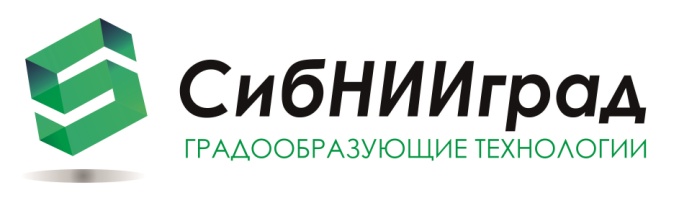 630005, г. Новосибирск, ул. Некрасова, д. 54, оф.509тел/факс 8(383)285-92-94, E-mail: office@sibniigrad.ruДолжностьФ.И.О.ПодписьГлавный градостроитель институтаАгеева Мария ВладиславовнаНачальник отделаградостроительстваДудина Татьяна СергеевнаГрадостроительТазьмина Ника ЮрьевнаНаправление ветраССВВЮВЮЮЗЗСЗШтильПовторяемость ветра, %1066142120131015МесяцIIIIIIIVVVIVIIVIIIIXXXIXIIгодСкорость ветра, м/с2,82,7332,72,41,92,12,5332,82,6Среднегодовые данныеМноголетние.Осадки, число дней194219Повторяемость приземных инверсий температуры, %4140Повторяемость застоев воздуха, %1221Повторяемость ветра со скоростью 0-1 м/с, %2237Повторяемость приподнятых инверсий температуры, %3330Повторяемость туманов, %46,5Наименование ГТСМестоположениеВодный объектОбъём пруда при НПУ, тыс. куб.м /длина берегоукрепления, мПлощадь зеркала пруда при НПУ, гаСобственник ГТСГТС пруда №1п. Майскийр. Волеговка60,004Краснокамский городской округГТС пруда №2д. Мошнир. Услонная75,003Краснокамский городской округГТС пруда №5д. Мишкинор. Городище460,0023Краснокамский городской округБерегоукрепление №1г. КраснокамскВоткинское водохранилище1289,1Краснокамский городской округБерегоукрепление №2г. КраснокамскВоткинское водохранилище3000,0Краснокамский городской округБерегоукрепление №3г. КраснокамскВоткинское водохранилище501,54Краснокамский городской округНаименование рекиТерриторииВодоприемникТочка впадения, кмS водосбора, кв. кмL водотока, кмКол-во притоковСуммарная длина притоков, кмВрез русла, мВрез русла, мГлубина, мГлубина, мПродолж. половодья, дн.Продолж. ледохода, дн.Подъем уровняПодъем уровняСкорость в половодье, м/секМодуль годового стока, л/с с кв. кмПитаниеПитаниеПитаниеНаименование рекиТерриторииВодоприемникТочка впадения, кмS водосбора, кв. кмL водотока, кмКол-во притоковСуммарная длина притоков, кмв верховьяхв нижнем теченииminmахПродолж. половодья, дн.Продолж. ледохода, дн.в период половодья, мв период дождевых 
паводков, мСкорость в половодье, м/секМодуль годового стока, л/с с кв. кмТалые,%Дождевые,%Подземный сток,%ЧёрнаяОверятар. Сын543166,32-357,2702010ПоломкаМайскийр. СюзьваВоткинскоевдхр638051290,530,4-0,81,5-2,520-301-1,5100СынМайскийСюзьвинский заливВоткинского вдхр.1119546,3278127,5         60,53-3,520-401-32-30,5-1,51-1,57,35б2024СюзьваМайскийр. Кама,Воткинское вдхр.62448953б2238,40,540,5-0,82-420-301-32-41-1,5м7,2562024ЛасьваОверята,Стряпунята, Краснокамскр. Кама,Воткинское вдхр.6384817858130неск.Дм40,830020-401-32-40,5-1,51-1,57,5562024ПальтаКраснокамскВоткинское вдхр.36,21744,22-35-60,2-0,31-1,520-600,080,120,4-0,6562024Малая ЛасьваОверятаВоткинское вдхр.63673,218,28  569,134,52-2,50,4-0,52-320-401-31,51,50,8-17,5562024ГайваСтряпунятар. Кама,Воткинское вдхр.6903287664294неск. Дм4-60,3520-401-33-40,57,5562024ПеремкаСтряпунятар. Б. Ласьва,Воткинское вдхр.77,817,864960,50   86-72,5-30,2-0,31,520-401-31,51,50,8-17,5562024СуздалевкаКраснокамскр. Ласьва15,252,510,70,21,20,51,37,5562024а)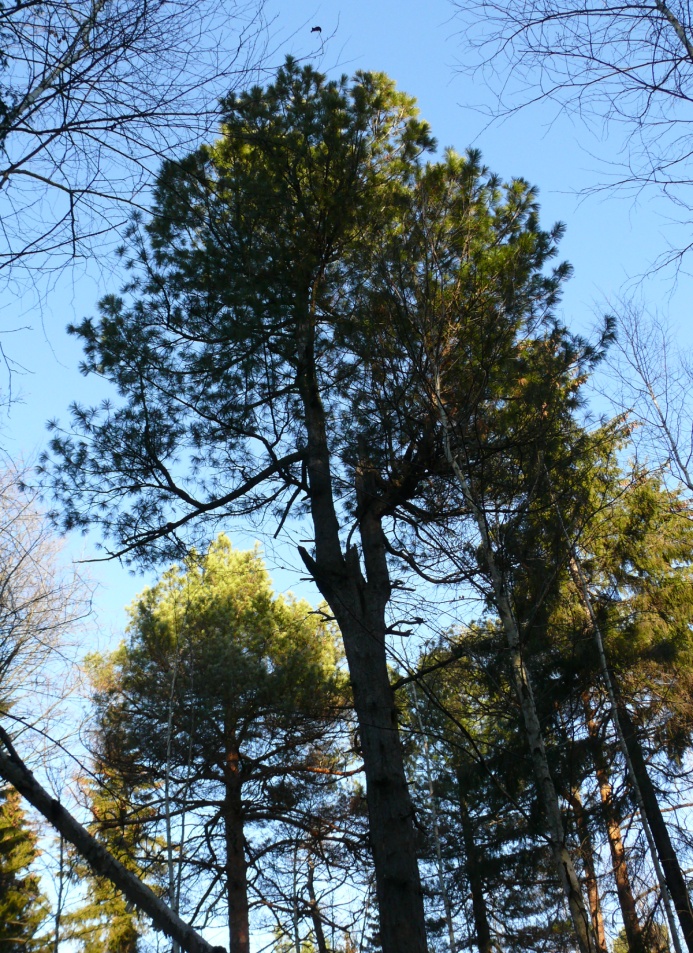 б)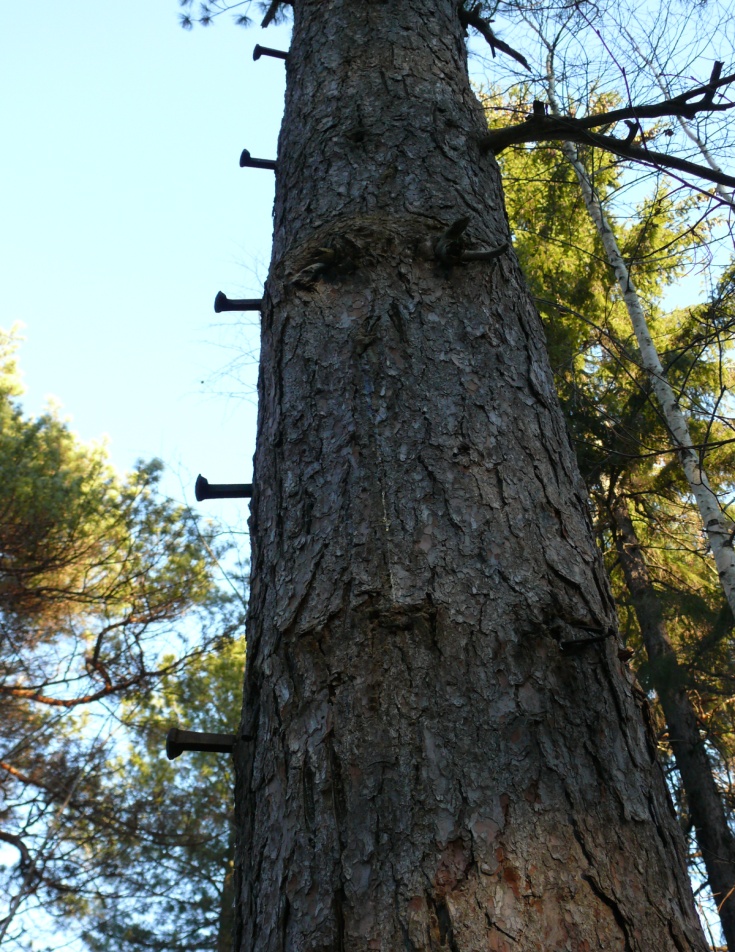 в)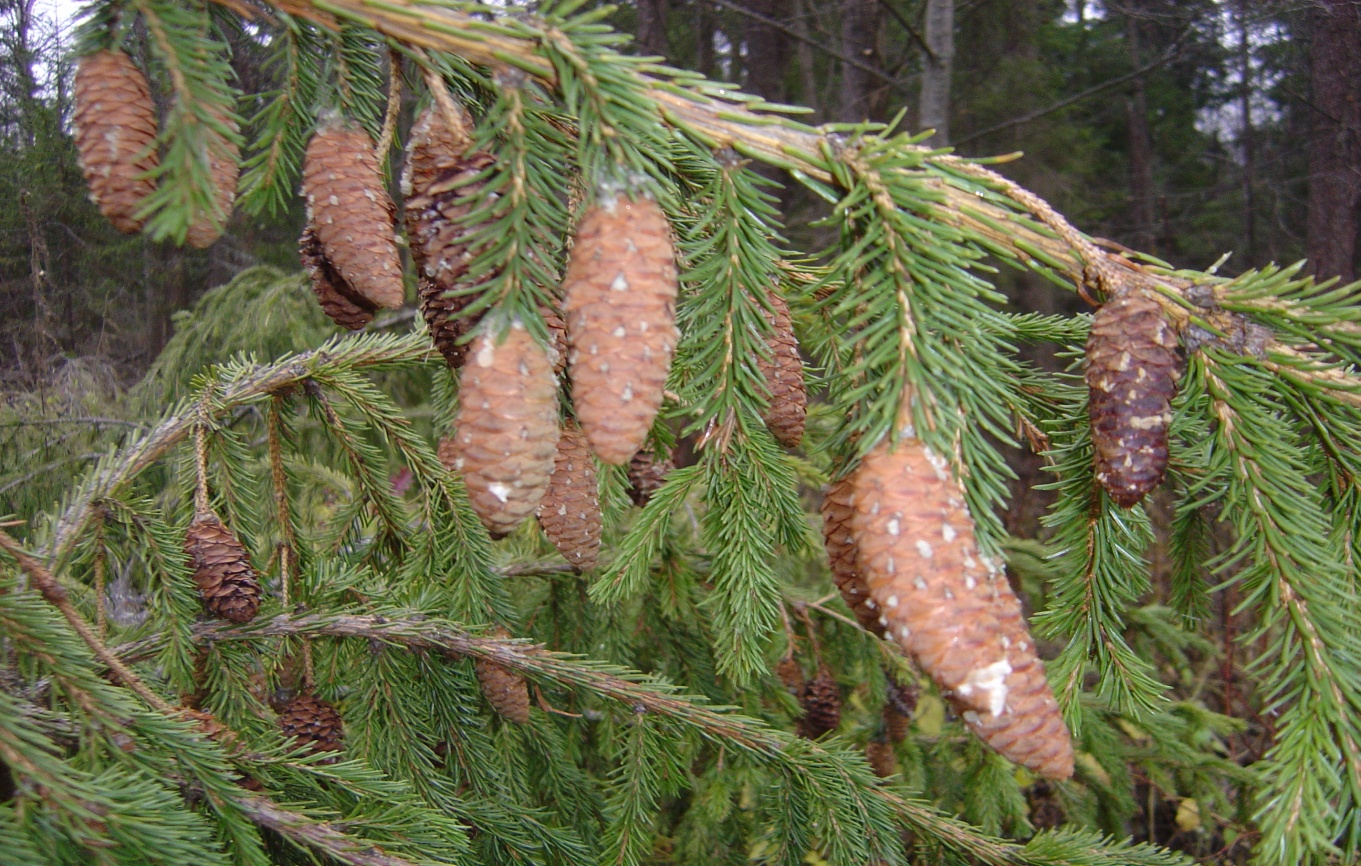 в)в)№ПоказателиЕд. изм.«Гайвинское участковое  лесничество» филиал ГКУ «Закамское лесничество»«Гайвинское участковое  лесничество» филиал ГКУ «Закамское лесничество»«Гайвинское участковое  лесничество» филиал ГКУ «Закамское лесничество»«Гайвинское участковое  лесничество» филиал ГКУ «Закамское лесничество»«Краснокамское участковое лесничество» филиал ГКУ «Закамское лесничество»«Краснокамское участковое лесничество» филиал ГКУ «Закамское лесничество»«Краснокамское участковое лесничество» филиал ГКУ «Закамское лесничество»«Краснокамское участковое лесничество» филиал ГКУ «Закамское лесничество»№ПоказателиЕд. изм.2018г.2019г.2020г.2018г.2018г.2019г.2020г.1.Учёт лесного фондаОбщая площадьПокрытая лесом:- защитные- эксплуатационныеОбщий запас древесины:- из них хвойных древесных пород- твердолиственных древесных пород- мягколистных древесных породгагагатыс.м3тыс.м3тыс.м3тыс.м328356280543025526,22442,80,83082,628356280543025524,62440,60,83083,228 356280543025518,92436,50,83 081,6285872416744204747,02545,40,92200,7285872416744204747,02545,40,92200,7285872335741204742,42541,80,92199,7285872416744204721,42531,00,92189,52.Сплошные рубки спелых и перестойных насажденийга3099696936783.Посадка лесных культурга--08,38,33,104.Штрафы-неустойки:- предъявлено- взысканотыс.руб.тыс.руб.250,0125,0--1,51,5----456,9250,7--5.Незаконные рубким3 тыс.руб488,547092,9410,06400,4623,39576,90652,35583,2452,35583,24134,14456,9521,97635,8845.Содействие естественному возобновлениюга20,620,61,038,838,83,628,0№ п/пОхотничьи ресурсы2017 г.2018 г.2019 г.2020 г.1Кабан35018122Лось2452852902843Медведь бурый414643584Лисица1013234395Енотовидная собака897684866Рысь660127Барсук454954508Куница лесная 1052636419Горностай1513202310Норки971019510211Выдра101011012Заяц-беляк49025330736513Бобр европейский20419019319414Белки46626226347315Ондатра74746562Номер земельного участкаКатегория земельРазрешенное использованиеПроектируемая категория земельПроектируемое разрешенное использованиеПлощадь, гад. Фадеятад. Фадеятад. Фадеятад. Фадеятад. Фадеята59:07:0000000:6392Земли сельскохозяйственного назначениясельскохозяйственное использованиеЗемли населенных пунктовДля размещения городских лесов4,8901д. Новоселыд. Новоселыд. Новоселыд. Новоселыд. Новоселы59:07:2210103:1898Земли сельскохозяйственного назначениясельскохозяйственное использованиеЗемли населенных пунктовДля размещения городских лесов2,82
59:07:2210103:1899Земли населённых пунктов
Охрана природных территорийЗемли населенных пунктовДля размещения городских лесов3,0107д. Екимятад. Екимятад. Екимятад. Екимятад. Екимята59:07:0000000:6387Земли сельскохозяйственного назначенияДля сельскохозяйственного производстваЗемли населенных пунктовДля размещения городских лесов2,2520с. Мысыс. Мысыс. Мысыс. Мысыс. Мысы59:07:2370106:2229Земли сельскохозяйственного назначенияДля использования в сельскохозяйственном производствеЗемли населенных пунктовДля размещения городских лесов42,0066ст. Шабуничист. Шабуничист. Шабуничист. Шабуничист. Шабуничи59:07:2430101:130Земли сельскохозяйственного назначенияпод пастбищеЗемли населенных пунктовДля размещения городских лесов5,0с. Стряпунятас. Стряпунятас. Стряпунятас. Стряпунятас. Стряпунята59:07:0000000:6391Земли населённых пунктовЗемельные участки (территории) общего пользованияЗемли населенных пунктовДля размещения городских лесов8,9625д. Большие Калинятад. Большие Калинятад. Большие Калинятад. Большие Калинятад. Большие Калинята59:07:0330101:243Земли населённых пунктовЗемельные участки (территории) общего пользованияЗемли населенных пунктовДля размещения городских лесов7,0391д. Жаковод. Жаковод. Жаковод. Жаковод. Жаково59:07:0000000:6385Земли сельскохозяйственного назначенияДля сельскохозяйственного производстваЗемли населенных пунктовДля размещения городских лесов27,0009д. Абакшатад. Абакшатад. Абакшатад. Абакшатад. Абакшата59:07:0000000:6386Земли сельскохозяйственного назначенияДля сельскохозяйственного производстваЗемли населенных пунктовДля размещения городских лесов9,031д. Русакид. Русакид. Русакид. Русакид. Русаки59:07:0000000:6383Земли сельскохозяйственного назначенияДля сельскохозяйственного производстваЗемли населенных пунктовДля размещения городских лесов54,001759:07:0000000:6384Земли сельскохозяйственного назначенияДля сельскохозяйственного производстваЗемли населенных пунктовДля размещения городских лесов18,0002Р.п. ОверятаР.п. ОверятаР.п. ОверятаР.п. ОверятаР.п. Оверята59:07:0000000:6393Земли населённых пунктовОхрана природных территорийЗемли населенных пунктовДля размещения городских лесов10,656559:07:0020103:191Земли населённых пунктовохрана природных территорийЗемли населенных пунктовДля размещения городских лесов3,0043Г. КраснокамскГ. КраснокамскГ. КраснокамскГ. КраснокамскГ. Краснокамск59:07:0000000:6397Земли населённых пунктовОхрана природных территорийЗемли населенных пунктовДля размещения городских лесов19,6487
59:07:0000000:5197Земли населённых пунктовДля размещения городских лесовЗемли населенных пунктовДля размещения городских лесов519,614859:07:0000000:5190
Земли населённых пунктов
Для размещения городских лесовЗемли населенных пунктовДля размещения городских лесов452,414459:07:0000000:5364Земли населённых пунктов
Лесные массивы, лесопаркиЗемли населенных пунктовДля размещения городских лесов262,847659:07:0000000:5219Земли населённых пунктовДля размещения городских лесовЗемли населенных пунктовДля размещения городских лесов505,2874
59:07:0000000:6419Земли населённых пунктовохрана природных территорийЗемли населенных пунктовДля размещения городских лесов134,6848
59:07:0011701:103
Земли населённых пунктовземельные участки городских лесовЗемли населенных пунктовДля размещения городских лесов458,000959:07:0000000:5187Земли населённых пунктов
Для размещения городских лесовЗемли населенных пунктовДля размещения городских лесов129,526759:07:0000000:3163Земли населённых пунктовЛесопаркЗемли населенных пунктовДля размещения городских лесов34,249459:07:0010701:271Земли населённых пунктов
Охрана природных территорийЗемли населенных пунктовДля размещения городских лесов1,7402
59:07:0010401:7Земли населённых пунктовОгородничествоЗемли населенных пунктовДля размещения городских лесов2,216059:07:0010402:3Земли населённых пунктовДля специальной деятельностиЗемли населенных пунктовДля размещения городских лесов1,95
59:07:0011016:157Земли населённых пунктовЗемельные участки (территории) общего пользованияЗемли населенных пунктовДля размещения городских лесов0,185Д. Коней-БорД. Коней-БорД. Коней-БорД. Коней-БорД. Коней-БорД. Коней-Бор59:07:0000000:6145
Земли населённых пунктовохрана природных территорийЗемли населенных пунктовДля размещения городских лесов1,1236№НаименованиеАдресПриказ Министерства культуры, молодёжной политики и массовых коммуникаций Пермского края о включении в перечень выявленных ОКН1Залесная I, городищед. Залесная, в 2 км к югу-юго-западу, лев.берег р. Чёрная, у места слияния р. Чёрная и р.Фадиха; в 2,3 км к западу-югу-западу от д. РусакиПриказ от 06.10.2016 СЭД-27-01-10-579№ п/пнаименованиедатировкаместонахождениеданные ЕГРНприказ об установлении границ территории памятникаприказ об утверждении текстового и графического описания границ защитной зоны памятникапостановление Правительства Пермского края об утверждении зон охраны объекта культурного наследия1объект культурного наследия «Братская могила советский воинов»1941-1945г. Краснокамск, парк Победытерритория внесена в ЕГРН 02.03.2019, реестровый номер 59:07-8.2; учетный номер 59.07.0.16Приказ от 08.08.2017СЭД-55-01-05-150защитная зона не установленаРасположен в зоне охраняемого природного ландшафта объекта культурного наследия «Жилдом на 205 квартир». Зоны охраны объекта культурного наследия «Жилой дом на 205 квартир», утверждена постановлением Правительства Пермского края от 07 октября 2020 г. № 751-п2объект культурного наследия «Бюст В.И. Ленина»1970г. Краснокамск, ул. Шоссейная, напротив КЦБКтерритория внесена в ЕГРН 02.03.2019, реестровый номер 59:07-8.17; учетный номер 59.07.0.17Приказ от 07.08.2017СЭД-55-01-05-149защитная зона не устанавливаетсяРасположен в зоне регулирования застройки и хозяйственной деятельности объекта культурного наследия «Жилдом на 205 квартир». Зоны охраны объекта культурного наследия «Жилой дом на 205 квартир», утверждена постановлением Правительства Пермского края от 07 октября 2020 г. № 751-п3объект культурного наследия «Управление КЦБК»конец 1920–х гг.г. Краснокамск, ул. Шоссейная, д. 11территория внесена в ЕГРН 02.03.2019, реестровый номер 59:07-8.1; учетный номер 59.07.0.15Приказ от 08.08.2017 №СЭД-55-01-05-151текстовое и графическое описание границ защитной зоны утверждено приказом государственной инспекции по охране объектов культурного наследия Пермского края от 26.06.2018 г. № СЭД-55-01-05-342 (защитная зона –  в границах которой запрещено строительство объектов капитального строительства и их реконструкция, связанная с увеличением объемно-пространственных характеристик), защитная зона 100 м от внешних границ территории памятникане установлены4объект культурного наследия «Жилдом на 205 квартир», архитектор О. Мурашко1934 – г.г. Краснокамск, пр. Мира, д. 9территория внесена в ЕГРН 02.03.2019, реестровый номер 59:07-8.9; учетный номер 59.07.0.14Приказ государственной инспекции по охране объектов культурного наследия Пермского края от 10.10.2013 № СЭД-27-01-12-266 устанавливает границы территории объектазащитная зона отсутствуетЗоны охраны объекта культурного наследия «Жилой дом на 205 квартир», утверждена постановлением Правительства Пермского края от 07 октября 2020 г. № 751-п№ п/пНаименованиеАдресПриказ Министерства культуры, молодёжной политики и массовых коммуникаций Пермского края об установлении границ территории1Мошево I, селище0,3 км к югу от д.Мошево Майской с/а, прав.берег р.Сюзьва, прав.притока р. КамаПриказ от 24.04.2015 № СЭД-27-01-10-1542Мошево I, стоянкаНа окраине д.Мошево Майской с/а, прав.берег р.Сюзьва, прав.притока р. Кама-3Ласьва I, селище400 м к западу от д.Осляна Мысовской с/а, лев.берег р.Ласьва, прав.притока р. КамаПриказ от 21.04.2015 № СЭД-27-01-10-1364Ласьва II, селище250 м к северо-западу от д.Осляна Мысовской с/а, лев. берег р.Ласьва, прав.притока р. Кама-5Ласьва III, селище300 м к югу от с.Мысы, прав.притока р.Ласьва, прав.притока р. КамаПриказ от 24.04.2015 № СЭД-27-01-10-1476Ласьва IV, селище300 м к северо-запвду от д. Осляна Мысовской с/а, лев. берег р.Ласьва, прав.притока р. Кама-7Ласьва I, стоянка800 м к юго-востоку от д.Никитино Мысовской с/а, лев.берег р.Ласьва, прав.притока р. Кама-8Мысы I, селище300 м к югу от с. Мысы с/а, прав.берег р.Ласьва, прав.притока р. Кама-9Никитино I, селище100 м к юго-востоку от д. Никитино Мысовской с/а, прав.берег р.Ласьва, прав.притока р. КамаПриказ от 24.04.2015 № СЭД-27-01-10-15210Никитино I, стоянкаЮго-восточная часть д.Никитино Мысовской с/а, прав.берег р.Ласьва, прав.притока р. КамаПриказ от 24.04.2015 № СЭД-27-01-10-14511Осляны I, селище100 м к северу от д.Осляна Мысовской с/а, лев.берег р.Ласьва, прав.притока р. Кама-12Осляны II, селище50 м к юго-востоку от д.Осляна Мысовской с/а, лев.берег р.Ласьва, прав.притока р. КамаПриказ от 24.04.2015 № СЭД-27-01-10-15313Осляны III, селище200 м к северо-западу от д.Осляна Мысовской с/а, лев.берег р.Ласьва, прав.притока р. КамаПриказ от 24.04.2015 № СЭД-27-01-10-14614Большие Калинята I, селищеСеверо-западная окраина д.Большие Калинята Стряпунинской с/а, лев. берег р.Ласьва-15Карабаи I, селище1,1 км к востоку от д.Карабаи Усть-Суновской с/а, лев.берег безымянного ручья-16Широкие Луга I, селище14 км к северо-востоку от д.Волеги Майской с/а, лев.берег р. Сын, лев.притока р.СюзьваПриказ от 24.04.2015 № СЭД-27-01-10-14817Запальта II, селище500 м к юго-востоку от д.Запальта Черниговской с/а, прав.берег р.Заберезовка, лев. притока р.ПальтаПриказ от 24.04.2015 № СЭД-27-01-11-3218Запальта III, селище850 м к юго-востоку от д.Запальта, Черновской с/а лев.берег р.Заберезовка, лев.притока р.Пальта-19Черниговское I, городище400 м к северу от с. Чёрная, прав.берег р.Пальта, прав.притока р. КамаПриказ от 21.04.2015 № СЭД-27-01-10-13520Черновское II, городище200 м к северу от д.Запвльта, Черновской с/а, лев.берег р.Пальта, прав.притока р. КамаПриказ от 10.08.2011 № СЭД-16-01-03-75, приказ от 27.05.2015 № СЭД-27-01-10-29621Черновское III, городище400 м к северу от с. Чёрная, прав.берег р.Пальта, прав.притока р. КамаПриказ от 24.04.2015 № СЭД-27-01-10-15122Запальта I, селищед.Запальта,  в 0,25 км к юго-западу, прав.берег р. Чёрная-23Запальта IV, селищед.Запальта, в 1,1 км к востоку, прав.берег р.Заберезовая, лев.приток р. Чёрная-24Шабуничи I, поселениест. Шабуничи, в 5 км к югу, устье р.ПальтаПриказ от 28.04.2015 № СЭД-27-01-10-159№ п/пНаименование показателяГодыГодыГодыГодыГодыГодыГодыГодыГодыГоды№ п/пНаименование показателя20102011201220132014201520162017201820191Численность населения Краснокамского городского округа (на начало года), тыс. чел.70,170,370,871,872,673,373,874,074,173,82Численность населения Пермского края (на начало года), тыс. чел.2648,72633,62631,12634,52636,22637,02634,42632,12623,12610,83Доля населения Краснокамского ГО в численности населения Пермского края, %2,72,72,72,72,82,82,82,82,82,8№ п/пНаименование показателяГодыГодыГодыГодыГодыГодыГодыГодыГодыГоды№ п/пНаименование показателя20102011201220132014201520162017201820191Численность населения Краснокамского городского округа (на начало года), чел.70138703167081471804726357331973844740447406973832в том числе:городское население56432565915714257932585155883659028589735879558351сельское население137061372513672138721412014483148161507115274154812Удельный вес городского населения в общей численности населения округа, %80,580,580,780,680,279,979,679,479,080,53Удельный вес сельского населения в общей численности населения округа, %19,519,519,319,419,820,120,420,621,019,5№ п/пТерриторияЧисленность населения, чел.1Краснокамский городской округ740362город Краснокамск527123Рабочий поселок Оверята49644Железнодорожная Будка 1401-й км85Железнодорожная Будка 1402-й км26Железнодорожная Будка 1403-й км27Железнодорожная Будка 1405-й км18Железнодорожная Будка 1406-й км59деревня Алешино810деревня Большая5711деревня Брагино20812деревня Бусырята813деревня Васенки814деревня Даньки14015деревня Запальта6316деревня Калининцы1117деревня Кормильцы4718посёлок Ласьва65619деревня Малые Шабуничи10420деревня Мишкино2921посёлок ж.-д. площадки Мишкино2422деревня Мошни9523село Мысы216424деревня Нагорная1925деревня Нижнее Брагино1726деревня Никитино12727деревня Никитино2828деревня Новая Ивановка48629деревня Новоселы28730деревня Осляна3831деревня Пирожки132деревня Семичи40733деревня Хухрята24434село Чёрная110735посёлок при станци Шабуничи65436деревня Якунята1037посёлок Майский486038деревня Большое Шилово5239деревня Гуляево6240деревня Волеги17941деревня Гурино5142деревня Заречная3943деревня Кабанов Мыс1344деревня Карабаи22845деревня Клепики4546деревня Конец-Бор60647деревня Кузнецы3748деревня Малое Шилово8649деревня Мошево5550деревня Нижние Симонята8051село Усть-Сыны50252деревня Фадеята41353село Стряпунята154854деревня Абакшата1455деревня Абакшата1256деревня Абросы957деревня Ананичи11858деревня Батуры2459деревня Большие Калинята860деревня Евстюничи761деревня Екимята6562деревня Ерошино163деревня Жаково3764деревня Залесная1065деревня Ильино566деревня Катыши5167деревня Осташата668посёлок Подстанция1269деревня Понылки570деревня Русаки1271деревня Трубино372посёлок Фроловичи3073деревня Часовня874деревня Дочки2№п/пНаименование показателяГодыГодыГодыГодыГодыГодыГодыГодыГодыСреднегодовое значениеСреднегодовое значение№п/пНаименование показателя201020112012201320142015201620172018чел.доля от общейчисленности, %1Численность населения на начало года, чел.70138703167081471804726357331973844740447406972331100,02Число родившихся, чел.98399610611053108910159788858469901,43Общий коэффициент рождаемости (чел. на 1000 чел. населения)14,014,114,914,614,913,813,212,011,4ХХ4Число умерших, чел.119011731107106010771028101896498510671,55Общий коэффициент смертности (чел. на 1000 чел. населения)16,916,615,514,714,814,013,813,013,3ХХ6Естественный прирост/ убыль населения, чел.-207-177-46-712-13-40-79-139-77-0,17Миграционный прирост/ убыль населения, чел.3856751036838672538240104-984880,78Общий прирост численности населения17849899083168452520025-2374110,6Направления миграцииГодыГодыГодыГодыГодыГодыГодыНаправления миграции2012201320142015201620172018ПрибывшиеПрибывшиеПрибывшиеПрибывшиеПрибывшиеПрибывшиеПрибывшиеПрибывшиеМиграция - всего2984307032383053279527452761в пределах России2555257427512629237224622558внутри региональная2086213623222240196020392151межрегиональная469438429389412423407международная429496487424423283203   со странами СНГ 418484474414410275194   с другими зарубежными странами111213101389внешняя (для региона) миграция898934916813835706610ВыбывшиеВыбывшиеВыбывшиеВыбывшиеВыбывшиеВыбывшиеВыбывшиеВыбывшиеМиграция - всего1948223225662515255526412859в пределах России1905215923502252225923652603внутри региональная1488170018881746181918342027межрегиональная417459462506440531576международная4373216263296276256   со странами СНГ 4066207257290274247   с другими зарубежными странами3796629внешняя (для региона) миграция460532678769736807832Сальдо миграцииСальдо миграцииСальдо миграцииСальдо миграцииСальдо миграцииСальдо миграцииСальдо миграцииСальдо миграцииМиграция - всего1036838672538240104-98в пределах России65041540137711397-45внутри региональная598436434494141205124межрегиональная52-21-33-117-28-108-169международная3864232711611277-53   со странами СНГ 3784182671571201-53   с другими зарубежными странами8544760внешняя (для региона) миграция4384022384499-101-222Наименование возрастной группы01.01.2015 г.01.01.2015 г.01.01.2016 г.01.01.2016 г.01.01.2017 г.01.01.2017 г.01.01.2018 г.01.01.2018 г.01.01.2019 г.01.01.2019 г.Наименование возрастной группычел.% к итогучел.% к итогучел.% к итогучел.% к итогучел.% к итогуНаселение моложе трудоспособного возраста (мужчины и женщины 0-15), из них:1463020,01505120,41536420,71547320,91553221,0дети 0-6 лет742810,1753410,2750510,172149,770249,5дети 7-15 лет72029,8751710,2785910,6825911,2850811,5Население трудоспособного возраста (мужчины 16-59, женщины 16-54)4115156,14070955,14031354,43993753,93944153,4Население старше трудоспособного возраста (мужчины 60 и старше, женщины 55 и старше)1753823,91808424,51836724,81865925,21885925,6Всего73319100,073844100,074044100,074069100,073832100,0№п/пПоказателиГодыГодыГодыГодыГоды№п/пПоказатели201420152016201720181Среднегодовая численность занятых в экономике округа, тыс. чел14,014,113,513,213,22Среднегодовая численность занятых в экономике Пермского края, тыс. чел1209,01223,01236,71202,71195,23Доля Краснокамского городского округа в численности занятых в экономике Пермского края, %1,21,21,11,11,14Распределение численности занятых по отраслям экономики округа, %- сельское хозяйство9,69,210,3н/дн/д- добыча полезных ископаемых0,90,70,8н/д1,2- обрабатывающие производства34,735,334,037,836,0- производство и распределение электроэнергии, газа и воды3,63,42,72,33,0- строительствон/дн/д1,0н/дн/д- оптовая и розничная торговля3,53,63,66,14,1- гостиницы и рестораны1,11,31,1н/д1,3- транспорт и связь5,66,45,52,47,1- финансовая деятельность0,80,80,70,70,7- операции с недвижимым имуществом, аренда и предоставление услуг2,02,01,9н/д0,4- государственное управление и обеспечение военной безопасности; обязательное социальное обеспечение9,89,39,49,59,7- образование14,013,613,915,114,6- здравоохранение и предоставление социальных услуг10,19,610,09,99,8- предоставление прочих коммунальных, социальных и персональных услуг4,24,74,42,22,25Численность безработных, зарегистрированных в органах государственной службы занятости, тыс. чел.н/д0,450,560,550,29№ п/пНаименование организацииВид экономической деятельностиЧисленность кадров1Краснокамская бумажная фабрика-филиал АО «Гознак»Бумажное производство12832АО «Свинокомплекс Пермский»Производство свинины8703АО «Пермтрансжелезобетон»Производство железобетона6304ООО «Целлюлозно-бумажный комбинат «Кама»Бумажное производство5135ООО «Пермская компания нефтяного машиностроения»Производство сервисного  оборудования для бурения нефтяных и газовых скважин3776ООО «Краснокамский завод ЖБК»Производство железо-бетонных конструкций3407ОАО «Краснокамский завод металлических сеток»Производство формующих сеток для бумагоделательных машин3038ООО «Краснокамский ремонтно-механический завод»Металлообработка с использованием лазерных технологий2179ООО Производственная фирма «Сокол»Производство бурового оборудования18510ЗАО «Пермский завод грузовой техники»Производство техники специального назначения11811ЗАО «Карбокам»Производство карбокситетилцеллюлозы11012Общество с ограниченной ответственностью «Уралжелезобетон»Производство железо-бетонных изделий9013АО «Краснокамскжелдортранс»Деятельность железно-дорожного транспорта: грузовые перевозки8214ООО «Уральский завод противогололёдных материалов»Производство антигололедных материалов7515АО «Спецнефтехиммаш»Производство оборудования для нефтегазовой и химической промышленности726ООО «Краснокамская фабрика деревянной игрушки»Изготовление деревянной игрушки58Вид оборудованияг. Краснокамскг. Краснокамскр.п. Оверятар.п. ОверятаСельские населенные пунктыСельские населенные пунктыКраснокамскийгородской округКраснокамскийгородской округВид оборудованияобщая площадь жилых помещений, тыс. кв. мдоля от общей площади жилищного фонда, %общая площадь жилых помещений, тыс. кв. мдоля от общей площади жилищного фонда, %общая площадь жилых помещений, тыс. кв. мдоля от общей площади жилищного фонда, %общая площадь жилых помещений, тыс. кв. мдоля от общей площади жилищного фонда, %Общая площадь жилых помещений, всего1280,5100,093,8100,0250,7100,01625,0100,0в том числе оборудованная:0,0водопроводом907,470,976,781,8169,667,71153,771,0в том числе централизованным904,170,662,466,5141,256,31107,768,2водоотведением (канализацией)922,072,059,263,1163,865,31145,070,5в том числе централизованным897,570,148,852,0138,955,41085,266,8отоплением929,372,693,8100,0193,577,21216,674,9в том числе централизованным909,371,056,059,799,739,81065,065,5горячим водоснабжением877,568,555,559,2123,549,31056,565,0в том числе централизованным854,166,745,848,892,036,7991,961,0ваннами (душем)887,569,348,151,3122,248,71057,865,1газом (сетевым, сжиженным)868,967,975,980,9126,950,61071,766,0в том числе централизованным864,067,575,980,9126,950,61066,865,6напольными электрическими плитами50,53,96,97,428,711,486,15,3Наименование показателейГ. КраснокамскГ. КраснокамскР.п. ОверятаР.п. ОверятаСельские населенные пунктыСельские населенные пунктыКраснокамскийгородской округКраснокамскийгородской округНаименование показателейобщая площадь жилых помещений, тыс. кв. мдоля от общейплощади жилищного фонда, %общая площадь жилых помещений, тыс. кв. мдоля от общейплощади жилищного фонда, %общая площадь жилых помещений, тыс. кв. мдоля от общейплощади жилищного фонда, %общая площадь жилых помещений, тыс. кв. мдоля от общейплощади жилищного фонда, %По материалу стен:По материалу стен:По материалу стен:По материалу стен:По материалу стен:По материалу стен:По материалу стен:По материалу стен:По материалу стен:каменные, кирпичные730,557,044,347,289,635,7864,453,2панельные137,110,725,126,855,722,2217,913,4блочные70,65,57,88,339,415,7117,87,2монолитные0,00,00,00,00,00,0смешанные22,81,80,50,52,20,925,51,6деревянные316,624,716,117,263,625,4396,324,4прочие2,90,20,00,00,20,13,10,2По годам возведения:По годам возведения:По годам возведения:По годам возведения:По годам возведения:По годам возведения:По годам возведения:По годам возведения:По годам возведения:до 1920115,39,04,54,82,30,9122,17,51921-1945547,742,821,522,941,716,6610,937,61946-1970496,138,719,420,7143,757,3659,240,61971-1995121,49,548,451,662,124,8231,914,3После 1995115,39,04,54,82,30,9122,17,5№ п/пАдрес многоквартирного домаНомер и дата акта, подтверждающего признание дома аварийнымОбщая площадь жилищного фонда, кв.мКоличество проживающихПланируемая дата сноса1г. Краснокамск, ул. Белинского, д. 130.12.2016 №1467336,903001.05.20232г. Краснокамск, ул. Белинского, д. 1а30.12.2015 №1384565,105001.05.20233г. Краснокамск, ул. Белинского, д. 430.12.2015 №1384319,302201.08.20264г. Краснокамск, ул. Белинского, д. 530.12.2016 №1467457,603301.05.20235г. Краснокамск, ул. Белинского, д. 830.12.2016 №1467453,703301.08.20266г. Краснокамск, ул. Белинского, д. 930.12.2016 №1467436,703301.05.20237г. Краснокамск, ул. Белинского, д. 1230.12.2015 №1384422,802701.06.20258г. Краснокамск, ул. Белинского, д. 1330.12.2016 №1467478,802130.12.20169г. Краснокамск, ул. Белинского, д. 13а30.12.2015 №1384341,002330.12.201510г. Краснокамск, ул. Белинского, д. 1430.12.2015 №1384468,103601.06.202511г. Краснокамск, ул. Белинского, д. 14а30.12.2015 №1384700,604001.08.202612г. Краснокамск, ул. Белинского, д. 1602.09.2014 №20/2014456,004601.07.202513г. Краснокамск, ул. Белинского, д. 1828.05.2013 №48519,204301.06.202514г. Краснокамск, ул. Белинского, д. 2030.12.2015 №1384521,203301.06.202515г. Краснокамск, ул. Большевистская, д. 4227.11.2012 №9421,502401.07.202016г. Краснокамск, ул. Бумажников, д. 630.12.2015 №1384473,104301.06.202417г. Краснокамск, ул. Бумажников, д. 828.01.2015 №5/2015560,703601.06.202418г. Краснокамск, ул. Бумажников, д. 1130.12.2016 №1467339,701501.06.202519г. Краснокамск, ул. Гагарина, д. 2а04.06.2018 №534396,502501.06.202520г. Краснокамск, ул. Гагарина, д. 2 Б20.09.2017 №б/н/2017400,502301.06.202521г. Краснокамск, ул. Городская, д. 46.15.08.2012 №31560,705501.07.202322г. Краснокамск, ул. Запальта, д. 17/121.11.2013 №62418,504301.06.202523г. Краснокамск, ул. Запальта, д. 17/230.12.2015 №1384423,802401.06.202524г. Краснокамск, мкр. Запальта, д. 17, к. 330.12.2016 №1467427,404031.12.202525г. Краснокамск, ул. Запальта, д. 17/409.12.2014 №24/2014423,302901.06.202526г. Краснокамск, ул. Запальта, д. 18/109.12.2014 №25/2014424,802101.06.202527г. Краснокамск, ул. Запальта, д. 18/230.12.2015 №1384448,702401.06.202528г. Краснокамск, ул. Запальта, д. 18/323.05.2014 №9/2014366,202101.06.202529г. Краснокамск, ул. Карла Маркса, д. 1420.09.2013 №56461,204401.07.202230г. Краснокамск, ул. Карла Маркса, д. 1616.10.2013 №58445,003701.07.202331г. Краснокамск, ул. Карла Маркса, д. 1824.04.2014 №8/2014451,102801.07.202232г. Краснокамск, ул. Карла Маркса, д. 2023.05.2014 №10/2014419,003201.07.202333г. Краснокамск, ул. Карла Маркса, д. 2230.12.2016 №1467460,301401.05.202334г. Краснокамск, ул. Карла Маркса, д. 2430.12.2015 №1384459,203301.05.202335г. Краснокамск, ул. Карла Маркса, д. 2605.04.2012 №40304,303001.07.202236г. Краснокамск, ул. Карла Маркса, д. 2822.01.2014 №1/2014400,103601.07.202237г. Краснокамск, ул. Карла Маркса, д. 3222.05.2013 №47432,003301.07.202238г. Краснокамск, ул. Карла Маркса, д. 3729.04.2013 №46451,504501.07.202139г. Краснокамск, ул. Карла Маркса, д. 3924.04.2014 №7/2014429,504001.07.202140г. Краснокамск, ул. Карла Маркса, д. 4230.12.2016 №1467597,303901.06.202441г. Краснокамск, ул. Карла Маркса, д. 4402.09.2014 №14/2014353,602601.06.202442г. Краснокамск, ул. Карла Маркса, д. 4530.12.2015 №1384434,202701.06.202443г. Краснокамск, ул. Карла Маркса, д. 4630.12.2015 №1384355,201501.06.202444г. Краснокамск, ул. Карла Маркса, д. 4723.05.2014 №11/2014441,003301.06.202445г. Краснокамск, ул. Карла Маркса, д. 4802.09.2014 №15/2014354,902101.06.202446г. Краснокамск, ул. Карла Маркса, д. 5016.10.2013 №59590,802901.06.202447г. Краснокамск, ул. Карла Маркса, д. 5119.02.2015 №8/2015433,202631.12.202548г. Краснокамск, ул. Карла Маркса, д. 5422.07.2019 №518-п3 223,4023431.12.202049г. Краснокамск, ул. Карла Маркса, д. 6530.12.2015 №1384479,002901.06.202450г. Краснокамск, ул. Карла Маркса, д. 6702.09.2014 №16/2014563,403401.06.202451г. Краснокамск, ул. Карла Маркса, д. 7324.12.2012 №43379,502501.06.202452 г. Краснокамск, ул. Карла Маркса, д. 7524.12.2012 №42330,901701.06.202453г. Краснокамск, ул. Киевская, д. 1730.12.2016 №1467525,402501.06.202554г. Краснокамск, ул. Киевская, д. 1830.12.2016 №1467501,502901.06.202555г. Краснокамск, ул. Киевская, д. 1924.07.2012 №41197,501101.07.202456 г. Краснокамск, пер. Клубный, д. 130.12.2015 №1384322,802001.08.202657г. Краснокамск, пер. Клубный, д. 930.12.2015 №1384341,103201.08.202658г. Краснокамск, ул. Коммунальная, д. 321.11.2013 №63339,102101.06.202459г. Краснокамск, ул. Коммунистическая, д. 1а24.04.2014 №6/2014456,503801.07.202360г. Краснокамск, ул. Коммунистическая, д. 324.04.2014 №5/2014527,005501.06.202461г. Краснокамск, ул. Коммунистическая, д. 530.12.2016 №1467538,104801.06.202462г. Краснокамск, ул. Коммунистическая, д. 702.09.2014 №18/2014537,203801.06.202463г. Краснокамск, ул. Коммунистическая, д. 930.12.2015 №1384548,604501.06.202464г. Краснокамск, ул. Коммунистическая, д. 1130.12.2015 №1384529,704901.06.202565г. Краснокамск, пр-т. Комсомольский, д. 430.12.2015 №1384434,802401.07.202366г. Краснокамск, ул. Льва Толстого, д. 1130.12.2015 №1384330,701701.08.202667г. Краснокамск, ул. Молодежная, д. 3а09.12.2014 №21/2014424,604201.06.202468г. Краснокамск, ул. Молодежная, д. 502.09.2014 №19/2014501,103901.06.202569г. Краснокамск, ул. Молодежная, д. 630.12.2016 №1467488,302401.06.202570г. Краснокамск, ул. Молодежная, д. 716.10.2013 №60586,803401.06.202571г. Краснокамск, ул. Молодежная, д. 809.12.2014 №22/2014462,205701.06.202572г. Краснокамск, ул. Молодежная, д. 1020.09.2013 №57467,203701.06.202573г. Краснокамск, ул. Нахимова, д. 1730.12.2015 №138446,20101.08.202674г. Краснокамск, ул. Новой Стройки, д. 9924.04.2014 №4/2014364,403901.08.202675г. Краснокамск, ул. Промышленная, д. 209.12.2014 №23/2014759,0011201.07.202276г. Краснокамск, ул. Пугачева, д. 1122.01.2014 №2/2014421,104501.06.202577г. Краснокамск, ул. Пугачева, д. 1318.02.2014 №3/2014458,203301.06.202578г. Краснокамск, ул. Пугачева, д. 1730.12.2016 №1467407,602901.06.202579г. Краснокамск, ул. Пугачева, д. 1930.12.2015 №1384451,703801.06.202580г. Краснокамск, ул. Республиканская, д. 130.12.2015 №1384286,802201.08.202681г. Краснокамск, ул. Садовая, д. 230.12.2015 №1384534,603801.06.202582г. Краснокамск, ул. Советская, д. 230.12.2015 №1384549,405201.08.202683г. Краснокамск, ул. Советская, д. 630.12.2016 №1467515,204201.08.202684г. Краснокамск, ул. Советская, д. 1030.12.2015 №1384422,103601.08.202685г. Краснокамск, ул. Советская, д. 1230.12.2015 №1384543,503301.08.202686г. Краснокамск, ул. Советская, д. 1430.12.2015 №1384465,002801.08.202687г. Краснокамск, ул. Советская, д. 16а30.12.2015 №1384391,502501.08.202688г. Краснокамск, ул. Советская, д. 1830.12.2015 №1384464,003201.08.202689г. Краснокамск, ул. Советская, д. 2030.12.2015 №1384576,603201.08.202690г. Краснокамск, ул. Советская, д. 2230.12.2015 №1384384,802801.08.202691г. Краснокамск, ул. Советская, д. 3130.12.2015 №1384361,101901.08.202692г. Краснокамск, ул. Советская, д. 3330.12.2016 №1467287,002101.08.202693г. Краснокамск, ул. Советская, д. 3530.12.2016 №1467342,702601.08.202694г. Краснокамск, пер. Торфяной, д. 102.09.2014 №17/2014347,402701.06.202495г. Краснокамск, пер. Торфяной, д. 330.12.2016 №1467393,202201.06.202496г. Краснокамск, ул. Чапаева, д. 1719.06.2013 №49408,302201.06.202497г. Краснокамск, ул. Чапаева, д. 2230.12.2016 №1467443,003401.07.202298г. Краснокамск, ул. Чапаева, д. 2423.05.2014 №12/2014440,004901.07.202299г. Краснокамск, ул. Чапаева, д. 2630.12.2016 №1467446,903701.05.2023100г. Краснокамск, ул. Чапаева, д. 3612.03.2013 №45446,503501.07.2022101г. Краснокамск, ул. Щербакова, д. 2630.12.2015 №1384325,302701.08.2026102г. Краснокамск, ул. Юбилейная, д. 1330.12.2016 №146793,70631.12.2019103р.п. Оверята, ул. Заводская, д. 1319.11.2018 №754506,8033не определена104р.п. Оверята, ул. Заводская, д. 1519.11.2018 №754491,7028не определена105р.п. Оверята, ул. Заводская, д. 1719.11.2018 №754372,6017не определена106р.п. Оверята, ул. Заводская, д. 2410.01.2013 №3876,005401.08.2026107р.п. Оверята, ул. Заводская, д. 3010.01.2013 №3556,603701.08.2026108р.п. Оверята, ул. Комсомольская, д. 419.11.2018 №754632,002920.12.2024109р.п. Оверята, ул. Комсомольская, д. 519.11.2018 №754554,0133не определена110р.п. Оверята, ул. Комсомольская, д. 919.11.2018 №754302,102025.12.2024111р.п. Оверята, ул. Комсомольская, д. 1311.09.2013 №215316,801801.08.2026112р.п. Оверята, ул. Комсомольская, д. 1411.09.2013 №215660,405831.08.2026113р.п. Оверята, ул. Комсомольская, д. 1511.09.2013 №215402,002931.08.2026114р.п. Оверята, ул. Садовая 1-я, д. 108.06.2017 №65179,5014не определена115р.п. Оверята, ул. Садовая 1-я, д. 308.06.2017 №65241,0016не определена116д. Новая Ивановка, ул. Совхозная, д. 219.11.2018 №457447,603413.12.2023117п. Ласьва, ул. Центральная, д. 12, лит. Ааа1-а901.10.2015 №620105,601801.08.2026118с. Чёрная, ул. Мира, д. 2601.12.2017 №71599,90425.12.2020119с. Чёрная, ул. Юбилейная, д. 829.11.2017 №65369,0018не определена120с. Чёрная, ул. Юбилейная, д. 1029.11.2017 №65373,4028не определена121ст. п. Шабуничи, ул. Железнодорожная, д. 1127.12.2017 №74229,302110.09.2024122ст. п. Шабуничи, ул. Трудовая, д. 310.01.2013 №3138,20901.08.2026№ п/пНаименование учрежденияАдрес учрежденияПроектная мощность /  мест по СанПин, местоФактическое количество детей, посещающих учреждение, чел.Год ввода здания в эксплуатациюИзнос здания, %1МАДОУ «Детский сад № 1» корпус 1г. Краснокамск, ул. Чапаева, 40190 / 2402852015менее 10,02МАДОУ «Детский сад № 1» корпус 2г. Краснокамск, ул. Чапаева, 29а72 / 72841961менее 50,03МАДОУ «Детский сад № 11» корпус 1г. Краснокамск, ул. Свердлова, 295 / 951321963менее 50,04МАДОУ «Детский сад № 11» корпус 2г. Краснокамск, пер. Гознаковский, 5110 / 1101541977менее 50,05МАДОУ «Детский сад № 11» корпус 3г. Краснокамск, ул. 50 лет Октября, 2а172 / 159225197538,06МБДОУ «Детский сад «КАЛЕЙДОСКОП»г. Краснокамск, ул. К. Маркса, 564 / 64731954менее 50,07МБДОУ «Детский сад «КАЛЕЙДОСКОП»г. Краснокамск, ул. К. Маркса, 2а80 / 951351941менее 50,08МБДОУ «Детский сад «КАЛЕЙДОСКОП»г. Краснокамск, ул. Чапаева, 360 / 60951952менее 50,09МАДОУ «Детский сад № 24» корпус  № 1г. Краснокамск, ул. Энтузиастов, 26а24024020190,010МАДОУ «Детский сад № 24» корпус  № 2г. Краснокамск, ул. К. Маркса, 2944 / 4452195134,011МАДОУ «Детский сад № 24» корпус № 3г. Краснокамск, ул. Большевистская, 2180 / 80991958менее 50,012МАДОУ «Детский сад № 24» корпус № 4г. Краснокамск, ул. К. Либкнехта, 2а100 / 95122196422,013МАДОУ «Детский сад «Волшебная сказка» корпус 1г. Краснокамск, пр-т Комсомольский, 7а197 / 234286196753,814МАДОУ «Детский сад «Волшебная сказка» корпус 3г. Краснокамск, ул. Орджоникидзе, 2а110 / 110135198248,015МАДОУ «Детский сад «Волшебная сказка» корпус 2г. Краснокамск, ул. Большевистская, 34а80 / 8093195573,316МАДОУ «Детский сад «Волшебная сказка» корпус 4г. Краснокамск, ул. Калинина, 10а95 / 95142197843,317МБДОУ «Детский сад «КАЛЕЙДОСКОП»г. Краснокамск, пр-д Рождественский, 5а179 / 239289199322,018МАОУ «Гимназия № 5» СП «Детский сад № 12»г. Краснокамск, ул. Коммунальная, 850 / 6095196534,019МАОУ «Гимназия № 5» СП «Детский сад № 39»г. Краснокамск, ул. Энтузиастов, 9а182 / 200239198027,020МАОУ «Гимназия № 5» СП «Детский сад № 41»г. Краснокамск, ул. Энтузиастов, 21100 / 175256198222,021МАОУ «Гимназия № 5» СП «Детский сад № 44»г. Краснокамск, ул. Звездная, 3160 / 160256198319,022МАОУ «СОШ № 10» СП «Детский сад № 47»г. Краснокамск, ул. П. Морозова, 4а95 / 951611960100,023МАОУ «СОШ № 2» СП Детский сад № 46»г. Краснокамск, ул. Садовая, 675 / 80791954менее 50,024МАДОУ «Детский сад № 1» корпус 3г. Краснокамск, ул. Чапаева, 4970 / 75961959менее 50,025МБДОУ «Майский» корпус 1п. Майский, ул. Центральная, 7166 / 2121921974менее 50,026МБДОУ «Майский» корпус 2п. Майский, ул. Южная, 10170 / 2002081980менее 50,027МБДОУ «Майский» корпус 3с. Усть-Сыны, ул. Октябрьская, 235 / 35401982менее 50,028МАОУ СОШ № 11 СП «Детство», корпус 2р.п. Оверята, ул. Комсомольская, 12130 / 1501771984от 50,0 до 70,029МАОУ СОШ № 11 СП «Детство», корпус 1р.п. Оверята, ул. Кирпичная, 13а55 / 951641983от 50,0 до 70,030МБОУ «Стряпунинская СОШ» СП «Детский сад»с. Стряпунята, ул. Энтузиастов, 7а75 / 95861983от 50,0 до 70,031МБОУ «Черновская СОШ» СП «Детский сад»с. Чёрная, ул. Северная, 140 / 601041988менее 50,032МБОУ «Мысовская СОШ» СП «Детский сад № 37»с. Мысы, ул. Солнечная, 240 / 60731977от 50,0 до 70,0№ п/пНаименование учрежденияАдрес учрежденияПроектная мощность / мест по СанПин, местоЧисло учащихся, чел.Число школьников, обучающихся в первую смену, чел.Год ввода здания в эксплуатациюИзнос здания, %Закрепленная территория1МБОУ «СОШ № 8»г. Краснокамск, ул. К. Маркса, 4д875 / 800781469193777,6г. Краснокамск1МБОУ «СОШ № 8»г. Краснокамск, ул. К. Маркса, 4б750 / 680730499193636,0г. Краснокамск2МАОУ «СОШ  № 2» г. Краснокамскаг. Краснокамск, ул. Коммунистическая, 16650 / 725753581196561,6г. Краснокамск2МАОУ «СОШ  № 2» г. Краснокамскаг. Краснокамск, ул. Советская, 29300 / 215194160195137,0г. Краснокамск3МАОУ «Школа-гимназия № 1»г. Краснокамск, ул. Комарова, 71176 / данные отсутствуют1029893198613,0г. Краснокамск3МАОУ «Школа-гимназия № 1»г. Краснокамск, ул. 50 лет Октября, 5750 / 615506506196850,5г. Краснокамск4МАОУ «Гимназия № 5»г. Краснокамск, ул. Энтузиастов, 151176 / данные отсутствуют1021730198821,0г. Краснокамск5МАОУ «СОШ № 10»г. Краснокамск, ул. Матросова, 14б500 / 600439417196490,9г. Краснокамск6МАОУ СОШ № 10г. Краснокамск, ул. Чапаева, 35800 / 7508776501960, 1994 (пристрой)менее 50,0г. Краснокамск7МАОУ «СОШ № 11»р.п. Оверята, ул. Строителей, 51000 / 11765205201987от 50,0 до 70,0р.п. Оверята, д. Семичи, д. Хухрята8МБОУ «Черновская СОШ»с. Чёрная, ул. Совхозная, 5а260 / 3202222221977менее 50,0с. Чёрная, д. Даньки, д. Пирожки, д. Большая, д. Запальта, ст.п. Шабуничи, д. Кормильцы, д. Мишкино, д. Якунята, д. Малые Шабуничи, д. Нижнее Брагино, д. Никитино, д. Новая Ивановка9МБОУ «Стряпунинская СОШ»с. Стряпунята, ул. Советская, 6480 / 6201631631985от 50,0 до 70,0с. Стряпунята, д. Абакшата, д. Абакшата, д. Абросы, д. Ананичи, д. Ильино, д. Осташата, п. Подстанция, д. Понылки, д. Русаки, д. Брагино, д. Бусырята, д. Екимята, д. Ерошино, д. Жаково, д. Залесная, д. Васенки, д. Батуры, д. Большие Калинята, д. Дочки, д. Евстюничи, д. Трубино, п. Фроловичи, д. Часовня, д. Катыши10МБОУ «Мысовская СОШ»с. Мысы, ул. Школьная, 11220 / 2503262251977до 50,0с. Мысы, д. Алешино, д. Нагорная, д. Никитино, д. Калининцы, п. Ласьва, д. Мошни, д. Новоселы, д. Осляна11МБОУ «Майская СОШ»г. Краснокамск, ул. Циолковского, 2180 / данные отсутствуют186186196532,0г. Краснокамск, д. Конец-Бор, д. Большое Шилово, д. Гуляево, д. Гурино, д. Заречная, д. Карабаи, д. Кузнецы, д. Малое Шилово, с. Усть-Сыны, д. Клепики11МБОУ «Майская СОШ»п. Майский, ул. Центральная, 5880 / 8306886881974до 50,0п. Майский, д. Волеги, д. Кабанов Мыс, д. Мошево, д. Нижние Симонята, д. Фадеята12МБОУ «Краснокамская адаптивная школа-интернат»г. Краснокамск, ул. Ленина, 16108/1141931611960, 1950 (пристрой)85,7Краснокамский городской округ№ п/пНаименование учрежденияАдресучрежденияМощность объекта, местГод ввода здания в эксплуатациюИзнос здания, %1МАУДО «ЦДТ»г. Краснокамск, ул. К. Маркса, 4г2851988менее 50,02МБУ «ЦПМСС» «Компас»г. Краснокамск, пер. В. Шваи, 3/6501958менее 50,03МАУ ДО «ДТШ»г. Краснокамск, ул. Культуры, 3а50196360,04МАУ «Детская школа искусств»г. Краснокамск, ул. Суворова, 1100197629,05Филиал п. Майский МАУ ДО «Детская школа искусств»п. Майский, ул. Центральная, 150197530,06МАУ «Детская музыкальная школа г. Краснокамска»г. Краснокамск, ул. Большевистская, 50150196370,07Филиал р.п. Оверята МАУ «Детская музыкальная школа г. Краснокамска»р.п. Оверята, ул. Комсомольская, 13а501960100,0ОбъектМестоположение объектаПлощадь здания, кв. мГод ввода здания в эксплуатациюИзнос здания, %Учебный корпусул. Пушкина, 153521,9196331,0Учебный корпус Аул. Чапаева, 333704,6195553,6Учебный корпусул. Чапаева, 33а2203,6196165,8№ п/пНаименование учрежденияНаименование объектаАдрес учрежденияПлановая мощность объекта1ГБУЗ ПК «Краснокамская городская больница»Поликлиника № 1г. Краснокамск, ул. Чапаева, 39129 посещений в смену2ГБУЗ ПК «Краснокамская городская больница»Поликлиника № 2г. Краснокамск, ул. Шоссейная, 1130 посещений в смену3ГБУЗ ПК «Краснокамская городская больница»Поликлиника № 3г. Краснокамск, ул. Моховая,1121 посещений в смену4ГБУЗ ПК «Краснокамская городская больница»Поликлиника № 4 (Женская консультация)г. Краснокамск, пер. Банковский, 3131 посещений в смену5ГБУЗ ПК «Краснокамская городская больница»Детская поликлиникаг. Краснокамск, ул. Шоссейная, 1104 посещений в смену6ГБУЗ ПК «Краснокамская городская больница»Филиал детской поликлиникиг. Краснокамск, ул. Моховая, 1113 посещений в смену7ГБУЗ ПК «Краснокамская городская больница»Филиал детской поликлиникиг. Краснокамск, ул. Энтузиастов, 147 посещений в смену8ГБУЗ ПК «Краснокамская городская больница»Филиал поликлиники № 1г. Краснокамск, пер. Рождественский, 3а7 посещений в смену9ГБУЗ ПК «Краснокамская городская больница»Майская врачебная амбулаторияКраснокамский г.о., пос. Майский, ул. Северная, 1109 посещений в смену10ГБУЗ ПК «Краснокамская городская больница»Оверятская врачебная амбулаторияКраснокамский г.о., пос. Оверята, ул. Заводская, 10100 посещений в смену11ГБУЗ ПК «Краснокамская городская больница»Мысовская врачебная амбулаторияКраснокамский г.о., с. Мысы, ул. Гагарина, 1333 посещений в смену12ГБУЗ ПК «Краснокамская городская больница»Стряпунинскаяврачебная амбулаторияКраснокамский г.о.,с. Стряпунята, ул. Советская, 3а34 посещенийв смену13ГБУЗ ПК «Краснокамская городская больница»Черновская врачебная амбулаторияКраснокамский г.о., с. Черная, ул. Северная, 147 посещений в смену14ГБУЗ ПК «Краснокамская городская больница»Фельдшерско-акушерский пунктКраснокамский г.о., с. Усть-Сыны, ул. Речная, 238 посещений в смену15ГБУЗ ПК «Краснокамская городская больница»Фельдшерско-акушерский пунктКраснокамский г.о., д. Конец-Бор, ул. Тепличная, 139 посещений в смену16ГБУЗ ПК «Краснокамская городская больница»Фельдшерско-акушерский пунктКраснокамский г.о., д. Новая Ивановка, ул. Центральная, 512 посещений в смену17ГБУЗ ПК «Краснокамская городская больница»Фельдшерско-акушерский пунктКраснокамский г.о., жд. пл. Шабуничи, ул. Железнодорожная, 1216 посещений в смену18ГБУЗ ПК «Краснокамская городская больница»Фельдшерско-акушерский пунктКраснокамский г.о., д. Брагино, 18 посещений в смену19ГБУЗ ПК «Краснокамская городская больница»Фельдшерско-акушерский пунктКраснокамский г.о., д. Фадеята, ул. Новая, 1а11 посещений в смену20ГБУЗ ПК «Краснокамская городская больница»Фельдшерско-акушерский пунктКраснокамский г.о., п. Ласьва, ул. Центральная, 18а17 посещений в смену21ГБУЗ ПК «Краснокамская городская больница»Хирургический корпусг. Краснокамск, ул. Пушкина, 2100 коек22ГБУЗ ПК «Краснокамская городская больница»Терапевтический корпусг. Краснокамск, ул. Пушкина, 2240 коек23ГБУЗ ПК «Краснокамская городская больница»Акушерский корпусг. Краснокамск, ул. Пушкина, 2100 коек24ГБУЗ ПК «Краснокамская городская больница»Инфекционный корпусг. Краснокамск, ул. Пушкина, 260 коек25ГБУЗ ПК «Краевой клинический кожно-венерологический диспансер»Кожно-венерологический диспансерг. Краснокамск, ул. Молодежная, 262 посещения в смену, круглосуточный стационар на 9 коек, дневной стационарна 9 коек26ГБУЗ ПК «Пермский краевой клинический наркологический диспансер»Наркологический диспансерг. Краснокамск, ул. Пушкина, 240 посещений в смену, 40 коек27ГБУЗ «Клинический фтизиопульмонологический медицинский центр»Отделение круглосуточного стационараг. Краснокамск, ул. Коммунистическая, 2365 коек28ГБУЗ «Клинический фтизиопульмонологический медицинский центр»Поликлиническое отделениег. Краснокамск, ул. Коммунистическая, 2359 посещений в смену, дневной стационар на 25 коек в 2 смены29ГБУЗ ПК «Пермская станция скорой медицинской помощи»Подстанция скорой медицинской помощиг. Краснокамск, ул. Пушкина, 25 бригад№ п/пНаименование объектаНаименование учреждения, местоположение объектаПлощадь объекта / протяженностьЕдиновременная пропускная способность, чел.Спортивно-зрелищные объектыСпортивно-зрелищные объектыСпортивно-зрелищные объектыСпортивно-зрелищные объектыСпортивно-зрелищные объекты1Стадион с трибунами МБУ ФОК «Олимпийский» (г. Краснокамск, ул. Большевистская, 56)53302 кв. м682Стадион с трибунами МБУ ФОК «Олимпийский» (г. Краснокамск, ул. Спортивная)22146 кв. м563Стадион с трибунами ГознакСОК АО «Гознак» (г. Краснокамск, ул. Комарова, 1)2000 кв. м45Плоскостные спортивные сооруженияПлоскостные спортивные сооруженияПлоскостные спортивные сооруженияПлоскостные спортивные сооруженияПлоскостные спортивные сооружения4Хоккейная коробкаМБУ ФОК «Олимпийский» (г. Краснокамск, ул. Большевистская, 56)1800 кв. м305Баскетбольная площадкаМБУ ФОК «Олимпийский» (г. Краснокамск, ул. Большевистская, 56)363 кв. м186Волейбольная площадкаМБУ ФОК «Олимпийский» (г. Краснокамск, ул. Большевистская, 56)336 кв. м207Спортивная площадка ГТОМБУ ФОК «Олимпийский» (г. Краснокамск, ул. Большевистская, 56)данные отсутствуют138ТирМБУ ФОК «Олимпийский» (г. Краснокамск, ул. Маяковского, 7)96 кв. м29Комплексная площадка для подвижных игрМБУ ФОК «Олимпийский» (г. Краснокамск, ул. Маяковского, 7)1400 кв. м7010Хоккейная коробка МБУ ФОК «Олимпийский» СП «Витязь» (с. Усть-Сыны, ул. Октябрьская, 2)1224 кв. м3011Хоккейная коробкаМБУ ФОК «Олимпийский» СП «Северокамск» (с. Стряпуната, ул. Советская, 6)1275 кв. м3012Площадка для уличных тренажеровМБУ «СШ по плаванию «Дельфин» (г. Краснокамск, ул. Школьная, 12)300 кв. м313ПаркурМБУ «СШ по плаванию «Дельфин» (г. Краснокамск, ул. Школьная, 12)300 кв. м2014Поле для игры в футболр.п. Оверята, ул. Строителей, 1200 кв. м2815Волейбольная площадкап. Майский, ул. 9-ой Пятилетки, 28162 кв. м2016Гимнастический комплексп. Майский, ул. 9-ой Пятилетки, 28142 кв. м317Гимнастический комплексп. Майский, ул. Красногорская, 1142 кв. м418Поле для игры в футбол д. Новая Ивановка, ул. Железнодорожная, 8200 кв. м2819Хоккейная коробкаСОК АО «Гознак» (г. Краснокамск, ул. Комарова, 1)1800 кв. м3020Баскетбольная площадка СОК АО «Гознак» (г. Краснокамск, ул. Комарова, 1)162 кв. м1821Волейбольная площадкаСОК АО «Гознак» (г. Краснокамск, ул. Комарова, 1)162 кв. м2022ТеннисСОК АО «Гознак» (г. Краснокамск, ул. Комарова, 1)42 кв. м4Спортивные базыСпортивные базыСпортивные базыСпортивные базыСпортивные базы23Горнолыжная база «Майская гора»ИП Радин И. А. (п. Майский)2 трассы протяженностью 250 м каждая2024Лыжная база МБУ ФОК «Олимпийский» (г. Краснокамск, ул. Большевистская, 56)трасса протяженностью 1 км3025Лыжная базаМБУ ФОК «Олимпийский» (с. Чёрная)трассы протяженностью5 км, 3 км и 2 км110Спортивные объекты в закрытых помещенияхСпортивные объекты в закрытых помещенияхСпортивные объекты в закрытых помещенияхСпортивные объекты в закрытых помещенияхСпортивные объекты в закрытых помещениях26Плавательный бассейн (25 м, 6 дорожек) МБУ «СШ по плаванию «Дельфин» (г. Краснокамск, ул. Школьная, 12)350 кв. м4827Крытий спортивный каток с искусственным льдомМАУ СК «Ледовый» (г. Краснокамск, ул. Большевистская, 56 Лит. Е)1800 кв. м8028Спортивный залМБУ ФОК «Олимпийский» (г. Краснокамск, ул. Большевистская, 56)371 кв. м2429Спортивный зал (зал самбо)МБУ ФОК «Олимпийский» (г. Краснокамск, ул. Большевистская, 56)450 кв. м2430Спортивный зал (зал бокса)МБУ ФОК «Олимпийский» (г. Краснокамск, ул. Большевистская, 56)270 кв. м2431Спортивный зал (ледовый)МБУ ФОК «Олимпийский» (г. Краснокамск, ул. Большевистская, 56)156 кв. м3032Спортивный зал (ледовый)МБУ ФОК «Олимпийский» (г. Краснокамск, ул. Большевистская, 56)144 кв. м2533Спортивный зал МБУ ФОК «Олимпийский» (г. Краснокамск, ул. Большевистская, 56)796 кв. м8034Спортивный залМБУ ФОК «Олимпийский» (г. Краснокамск, ул. Большевистская, 56)757 кв. м7635Спортивный зал (зал тяжелой атлетики)МБУ ФОК «Олимпийский» (г. Краснокамск, ул. Большевистская, 56)120,4 кв. м3536Спортивный зал (зал тяжелой атлетики)МБУ ФОК «Олимпийский» (г. Краснокамск, ул. Большевистская, 56)119,8 кв. м2537Зал каратэ малыйМБУ ФОК «Олимпийский» (г. Краснокамск, ул. Большевистская, 56)207 кв. м1638Тренажерный залМБУ ФОК «Олимпийский» (г. Краснокамск, ул. Большевистская, 56)120 кв. м2039Тренажерный залМБУ ФОК «Олимпийский» (г. Краснокамск, ул. Большевистская, 56)120 кв. м1040Спортивный залМАУ «МЦ «Ровесник» СП Клуб по месту жительства «Молодежный перекресток» (г. Краснокамск, ул. Комарова, 3)72 кв. м1341Спортивный залМАУ «МЦ «Ровесник» СП Клуб по месту жительства «Молодежный перекресток» (г. Краснокамск, ул. Комарова, 3)81 кв. м1542Спортивный залМАУ «МЦ «Ровесник» СП Клуб по месту жительства «Молодежный перекресток» (г. Краснокамск, ул. Комарова, 3)81 кв. м1543Малый спортивный залМАУ «ККДЦ» СП Оверятский Дом культуры (р.п. Оверята, ул. Строителей, 7)56 кв. м644Спортивный залМБУ ФОК «Олимпийский» СП «Северокамск» (с. Стряпунята, ул. Советская, 6)72 кв. м1245Спортивный залМБУ ФОК «Олимпийский» СП «Северокамск» (с. Стряпунята, ул. Советская, 6)54 кв. м546Спортивный залМБУ ФОК «Олимпийский» СП «Северокамск» (с. Стряпунята, ул. Советская, 6)54 кв. м547Малый спортивный залМАУ «ККДЦ» СП Мысовский дом культуры «Восход» (с. Мысы, ул. Центральная, 1)49 кв. м548Малый спортивный залМАУ «ККДЦ» СП Ново-Ивановский дом досуга (д. Новая Ивановка, ул. Железнодорожная, 8)30 кв. м349Зал фитнеса малыйМБУ «СШ по плаванию «Дельфин» (г. Краснокамск, ул. Школьная, 12)99,7 кв. м1250Тренажерный залМБУ «СШ по плаванию «Дельфин» (г. Краснокамск, ул. Школьная, 12)46,2 кв. м1051Малый зал аэробикиСОК АО «Гознак» (г. Краснокамск, ул. Комарова, 1)90 кв. м1552Тренажерный зал малыйСОК АО «Гознак» (г. Краснокамск, ул. Комарова, 1)86 кв. м553Малый тренажерный залСОК АО «Гознак» (г. Краснокамск, ул. Комарова, 1)92 кв. м454Спортивный залИП Калмыков (г. Краснокамск, ул. Пушкина, 24)125 кв. м3655Спортивный залИП Калмыков (г. Краснокамск, ул. Пушкина, 24)105 кв. м2556Спортивный залИП Калмыков (г. Краснокамск, ул. Пушкина, 24)95 кв. м25№ п/пНаименование учрежденияАдрес учрежденияКоличество мест в зрительном залеГод ввода здания в эксплуатациюИзнос здания, %1МБУК «Дворец культуры Гознака»г. Краснокамск, ул. К. Либкнехта, 10540196168,02МАУ «Районный дворец культуры»г. Краснокамск, пр. Маяковского, 9394195580,0Структурные подразделения МАУ «Районный дворец культуры»Структурные подразделения МАУ «Районный дворец культуры»Структурные подразделения МАУ «Районный дворец культуры»Структурные подразделения МАУ «Районный дворец культуры»Структурные подразделения МАУ «Районный дворец культуры»Структурные подразделения МАУ «Районный дворец культуры»3СП «Оверятский Дом культуры»р.п. Оверята, ул. Строителей, 7250199171,04СП «Черновский дом досуга»с. Чёрная, ул. Северная, 6250199171,05СП «Ново-Ивановский дом досуга»д. Новая Ивановка, ул. Железнодорожная, 850198565,06СП «Брагинский дом досуга»д. Брагино, ул. Центральная, 325197253,07СП «Мысовский дом культуры «Восход»с. Мысы, ул. Центральная, 1400198763,88СП «Дом культуры поселка Майский»п. Майский, ул. Центральная, 1525197571,49СП «Усть-Сыновский сельский дом культуры»с. Усть-Сыны, ул. Совхозная, 14300199923,410СП «Стряпунинский сельский Дом культуры»с. Стряпунята, ул. Советская, 82001859100,011СП «Дом досуга деревни Ананичи»д. Ананичи, 2425198571,0№ п/пНаименование учрежденияАдрес учрежденияКоличество мест в читальном залеИзнос здания, %1Центральная библиотекаг. Краснокамск, ул. Орджоникидзе, 49076,02Центральная детская библиотека им. П.П. Бажова МБУК ЦБС г. Краснокамскаг. Краснокамск, ул. Шоссейная, 44879,0Городские библиотеки-филиалыГородские библиотеки-филиалыГородские библиотеки-филиалыГородские библиотеки-филиалыГородские библиотеки-филиалы3Городская библиотека-филиал № 1 МБУК ЦБС г. Краснокамскаг. Краснокамск, ул. Советская, 228100,04Городская библиотека-филиал № 2 МБУК ЦБС г. Краснокамскаг. Краснокамск, ул. Энтузиастов, 255454,75Городская библиотека-филиал № 3 МБУК ЦБС г. Краснокамскаг. Краснокамск, ул. Фрунзе, 3а-4741,06Городская библиотека-филиал № 4 МБУК ЦБС г. Краснокамскаг. Краснокамск, пр-д Рождественский, 3-21939,47Оверятская поселковая библиотека-филиал МБУК ЦБС г. Краснокамскар.п. Оверята, ул. Комсомольская, 21090,0Сельские библиотеки-филиалыСельские библиотеки-филиалыСельские библиотеки-филиалыСельские библиотеки-филиалыСельские библиотеки-филиалы8Мысовская сельская библиотека-филиал МБУК ЦБС г. Краснокамскас. Мысы, ул. Центральная, 1463,89Ласьвенский отдел Мысовской сельской библиотеки-филиала МБУК ЦБС г. Краснокамскап. Ласьва, ул. Центральная, 18485,310Черновская сельская библиотека-филиал МБУК ЦБС г. Краснокамскас. Чёрная, ул. Северная, 61971,011Брагинский отдел Черновской сельской библиотеки-филиала МБУК ЦБС г. Краснокамскад. Брагино, ул. Центральная, 3353,012Ново-Ивановский отдел Черновской сельской библиотеки-филиала МБУК ЦБС г. Краснокамскад. Новая Ивановка, ул. Железнодорожная, 826513Майская сельская библиотека-филиал МБУК ЦБС г. Краснокамскап. Майский, пер. Зеленый, 34099,714Усть-Сыновская, сельская библиотека-филиал им. Ф.Ф. Павленкова МБУК ЦБС г. Краснокамскас. Усть-Сыны, ул. Совхозная, 141723,415Стряпунинская сельская библиотека-филиал МБУК ЦБС г. Краснокамскас. Стряпунята, ул. Советская, 3а8100,016Ананичевский отдел Стряпунинской сельской библиотеки-филиала МБУК ЦБС г. Краснокамскад. Ананичи, 24571,0№п/пНаименование объектаМинимальная норма, единица измеренияТребуется по нормеИмеется пофактуУровень обеспеченности, %1.ОбразованиеОбразованиеОбразованиеОбразованиеОбразование1.1Дошкольные образовательные учреждения61 место на 1 тыс. чел., место45184624100,01.2Общеобразовательные школы119 мест на 1 тыс. чел., место8814705980,11.3Учреждения дополнительного образования для детей10 % от общего числа школьников, место8811637100,02.Физкультурно-спортивные сооруженияФизкультурно-спортивные сооруженияФизкультурно-спортивные сооруженияФизкультурно-спортивные сооруженияФизкультурно-спортивные сооружения2.1Спортивные залы общего пользования60-80 кв.м площади пола на 1 тыс. чел., кв.м59046517,4100,02.2Помещения для физкультурно-оздоровительных занятий70-80 кв. м площади пола на 1 тыс. чел., кв.м5904563195,42.3Плоскостные спортивные сооружения1950 кв. м на 1 тыс. чел., тыс. кв. м143,9100,670,02.4Бассейны общего пользования20-25 кв. м зеркала воды на 1 тыс. чел., кв. м зеркала воды184535019,03.Культура и искусство, организация отдыха населенияКультура и искусство, организация отдыха населенияКультура и искусство, организация отдыха населенияКультура и искусство, организация отдыха населенияКультура и искусство, организация отдыха населения3.1Учреждения культуры клубного типа1 объект на 20 тыс. человек, объект611100,03.2Общедоступные библиотеки1 объект на 20 тыс. человек, объект191789,53.3Музеи2 (краеведческий, тематический), объект23100,03.4Концертные залы1 объект на городской округ11100,03.5Кинотеатры1 на 20 тыс. чел.400Рисунок 1.2.8-2 - Уровень обеспеченности населения основными объектами обслуживания, %Рисунок 1.2.8-2 - Уровень обеспеченности населения основными объектами обслуживания, %Наименование участкаДорогаЗначимостьДлина в однопутном исчислении, мЧайковская-НытваСвердловскаятупиковая12 396,92Оверята-КраснокамскСвердловскаямагистральная, тупиковая9 928,39Пермь-Сортировочная -БалезиноСвердловскаямагистральная26 320,96Тип железной дорогиУчасток железной дорогиНаименование станции, платформыТип станцииМагистральнаяЧепца -Пермь-СортировочнаяШабуничиСтанция, Грузовая станцияМагистральнаяЧепца -Пермь-СортировочнаяУвалОстановочный пунктМагистральнаяЧепца -Пермь-СортировочнаяСтрелкаОстановочный пунктМагистральнаяЧепца -Пермь-СортировочнаяОверятаСтанция, Грузовая станцияМагистральнаяЧепца -Пермь-СортировочнаяМысыОстановочный пунктМагистральнаяЧепца -Пермь-СортировочнаяЛасьваОстановочный пунктТупиковаяЧайковская -НытваСимонятаСтанция, Грузовая станцияТупиковаяЧайковская -НытваКабанов МысОстановочный пунктТупиковаяЧайковская -НытваМошевоОстановочный пунктТупиковаяЧайковская -НытваВолегиОстановочный пунктТупиковаяОверята -КраснокамскКраснокамскСтанцияГрузовая станцияТупиковаяОверята -КраснокамскРейдОстановочный пунктМагистральнаяЧепца -Пермь-Сортировочная1394 км ОП(Нижнее Брагино)Остановочный пунктМагистральнаяЧепца -Пермь-СортировочнаяНовая ИвановкаЖелезнодорожная площадкаТипНаименование объектаПлощадь земельного участкаГородской округЛГЦТорговый комплекс придорожный42 112,84город КраснокамскЛГЦРечной терминал Краснокамск297 157,47город Краснокамск№ п/пУчетный номер автомобильной дороги и ее наименованиеИдентификационный номер автомобильной дорогиУчетный номер автомобильной дороги и ее наименование, которое можно применять до 31 декабря 2017 года включительноМ-7 «Волга» Москва - Владимир - Нижний Новгород - Казань – Уфа00 ОП ФЗ М-7 (Е017, Е22, СНГ)М-7 «Волга» от Москвы через Владимир, Нижний Новгород, Казань до Уфы,подъезды к городам Владимир, Иваново, Чебоксары, Ижевск и Пермь№ п/пНаименование автомобильной дорогиПротяженность в границах Краснокамского городского округа , кмКатегорияТип покрытияПридорожная полоса, мИдентификационный номер автомобильной дороги1Пермь-Ильинский20,321IIIасфальтобетон5057 ОП РЗ 57К-00162«Пермь-Ильинский» - Хохловка5,176IVасфальтобетон5057 ОП РЗ 57К-0031№ п/пАдрес (местоположение) недвижимого имуществаНаименование недвижимого имуществаПротяженность и (или) иные параметры, характериз. физические свойства недвиж. имущ.Идентификационный номерТехническая категория132456МЕЖПОСЕЛЕНЧЕСКИЕМЕЖПОСЕЛЕНЧЕСКИЕМЕЖПОСЕЛЕНЧЕСКИЕМЕЖПОСЕЛЕНЧЕСКИЕМЕЖПОСЕЛЕНЧЕСКИЕМЕЖПОСЕЛЕНЧЕСКИЕАсфальтобетонные дорогиАсфальтобетонные дорогиАсфальтобетонные дорогиАсфальтобетонные дорогиАсфальтобетонные дорогиАсфальтобетонные дороги1Гуляево д.- Курановкаасфальтобетонная дорога/грунт8200,0057-420-ОП-МО-А-1IV2Краснокамск-Ананичи-Б.Калинятаж/б плиты1080,0057-420-ОП-МО-А-2V3Краснокамск-Стряпунята-Екимята (уч.Стряпунята-Екимята)асфальтобетонная дорога7790,0057-420-ОП-МО-А-3IV4Краснокамск-Стряпунята-Екимята- Оверятаасфальтобетонная дорога1575,0057-420-ОП-МО-А-4IV5Мокино-Майскийасфальтобетонная дорога10680,0057-420-ОП-МО-А-5IV6Мысы - Ласьваасфальтобетонная дорога4900,0057-420-ОП-МО-А-6IV7Мысы-Хухрятаасфальтобетонная дорога1900,0057-420-ОП-МО-А-7IV8Новая Ивановка-Оверятаасфальтобетонная дорога3620,0057-420-ОП-МО-А-8IV9Новая Ивановка д. - с.Чернаяасфальтобетонная дорога6200,0057-420-ОП-МО-А-9IV10Краснокамск-Черная-Шабуничи (Малые Шабуничи)асфальтобетонная дорога132,0057-420-ОП-МО-А-10IV11Пермь-Ильинский-сад.массив Алешихаасфальтобетонная дорога6804,0057-420-ОП-МО-А-11IV12Подъезд к Перми-Мысыасфальтобетонная дорога2110,0057-420-ОП-МО-А-12IV13Подъезд к Шилово от М-7 «Волга»асфальтобетонная дорога3170,0057-420-ОП-МО-А-13IV14Стряпунята-Ананичиасфальтобетонная дорога13250,0057-420-ОП-МО-А-14IV15Стряпунята-Ананичи-Жаково,асфальтобетонная дорога975,0057-420-ОП-МО-А-15IV16Хухрята-Оверятаасфальтобетонная дорога2825,0057-420-ОП-МО-А-16IV17Черная-Запальтаасфальтобетонная дорога1366,0057-420-ОП-МО-А-17IV18Ласьва-Новоселыасфальтобетонная дорога1600,0057-420-ОП-МО-А-18IV19Краснокамск-Стряпунята-Екимятаасфальтобетонная дорога15620,0057-420-ОП-МО-А-19IV20Мысы-развязка Пермь- Красно-камск- Крымасфальтобетонная дорога1228,0057-420-ОП-МО-А-20IV21Краснокамск-Майскийасфальтобетонная дорога6975,0057-420-ОП-МО-А-21IV22Краснокамск-Черная-Шабуничиасфальтобетонная дорога9600,0057-420-ОП-МО-А-22IV23Подъезд к д.Конец Борасфальтобетонная дорога634,0057-420-ОП-МО-А-23IV24Новоселы «Подсобное хозяй-ство»асфальтобетонная дорога3320,0057-420-ОП-МО-А-24IVИтого по асфальтобетонным дорогам:115554,00Дороги переходного типаДороги переходного типаДороги переходного типаДороги переходного типаДороги переходного типаДороги переходного типа25Абакшата-Русакищебеночная5110,0057-420-ОП-МО-Щ-1V26Батуры-Абакшатащебеночная4340,0057-420-ОП-МО-Щ-2IV27Брагино-Бусырятащебеночная4200,0057-420-ОП-МО-Щ-3IV28Краснокамск-Ананичи-Катышищебеночная752,0057-420-ОП-МО-Щ-4V29Краснокамск-Стряпунята-Екимята- Ерошинощебеночно-грунтовая1166,0057-420-ОП-МО-Щ-5V30Краснокамск-Стряпунята-Екимята - Ильинощебеночно-грунтовая277,0057-420-ОП-МО-Щ-6V31Ласьва-Мошнищебеночная1460,0057-420-ОП-МО-Щ-7IV32Стряпунята-Ананичи-Фроловичи,щебеночная6550,0057-420-ОП-МО-Щ-8IV33Стряпунята-Ананичи-Часовнящебеночная2920,0057-420-ОП-МО-Щ-9IV34Подъезд к д. Большаящебеночная750,0057-420-ОП-МО-Щ-10IV35Подъезд к д. Нагорнаящебеночная663,0057-420-ОП-МО-Щ-11V36Подъезд к д. Осляныщебеночная724,0057-420-ОП-МО-Щ-12V37Часовня - Трубинощебеночно-грунтовая4275,0057-420-ОП-МО-Щ-13V38Ласьва-Мошни-Калининцыщебеночная2900,0057-420-ОП-МО-Щ-14V39Краснокамск-Стряпунята-Екимята-Никитинощебеночная1295,0057-420-ОП-МО-Щ-15IV40Подъезд к д.Кузнецыщебеночная505,0057-420-ОП-МО-Щ-16V41От поворота дороги "Краснокамск-Стряпунята-Ананичи" до д.Абакшатащебеночная2563,0057-420-ОП-МО-Щ-17V42Подъезд к д.Кабанов Мыс от ав-тодороги "Подъезд к Перми от м-7"щебеночная2254,0057-420-ОП-МО-Щ-18V43ст. Шабуничи - д. Н.Брагинощебеночная1700,0057-420-ОП-МО-Щ-19V44Автомобильная дорога «Подъезд от автомобильной дороги Чер-ная-Н.Ивановка до СНТщебеночная3582,0057-420-ОП-МО-Щ-132VИтого по щебночным дорогам:47986,00Грунтовые дорогиГрунтовые дорогиГрунтовые дорогиГрунтовые дорогиГрунтовые дорогиГрунтовые дороги45Подъезд к лагерю «Лесная сказка» от а/д «Гулево-Курановка»грунтовая дорога800,0057-420-ОП-МО-Г-1V46Екимята-Понылкигрунтовая дорога1812,0057-420-ОП-МО-Г-2V47Бусырята-Васенкигрунтовая дорога1609,0057-420-ОП-МО-Г-3V48Екимята-Понылки-Осташатагрунтовая дорога3427,0057-420-ОП-МО-Г-4IV49Русаки-Залеснаягрунтовая дорога2420,0057-420-ОП-МО-Г-5V50Фадеята-Майский-Кладбищегрунтовая дорога807,0057-420-ОП-МО-Г-6V51Мысы-Хухрята-кладбищегрунтовая дорога463,0057-420-ОП-МО-Г-7IV52Подъезд к лыжной базе МБУ «КГФСК»грунтовая дорога1300,0057-420-ОП-МО-Г-8IVИтого по грунтовым дорогам:12638,00Всего по межпоселенческим:176178,00ОВЕРЯТСКОЕ НАПРАВЛЕНИЕОВЕРЯТСКОЕ НАПРАВЛЕНИЕОВЕРЯТСКОЕ НАПРАВЛЕНИЕОВЕРЯТСКОЕ НАПРАВЛЕНИЕОВЕРЯТСКОЕ НАПРАВЛЕНИЕОВЕРЯТСКОЕ НАПРАВЛЕНИЕАсфальтобетонные дорогиАсфальтобетонные дорогиАсфальтобетонные дорогиАсфальтобетонные дорогиАсфальтобетонные дорогиАсфальтобетонные дороги53п. Оверята, ул. Молодёжнаядорога асфальтированная2 643,157-420-ОП-МО-А-25IV54асфальт-196м,ш.3,5м.,грунтовая дл. 94м.,ш.3,5м. п.Оверята пер.Фабричныйдорога асфальтированная190,057-420-ОП-МО-А-26IV55ж/б плиты, длина 348 м ширина 6,0 м п.Оверята ул.Сосноваядорога Ж/Б ПЛИТЫ348,057-420-ОП-МО-А-27IV56ж/б плиты, длина 185 м ширина 6,0 м п.Оверята пер.Новыйдорога Ж/Б ПЛИТЫ185,057-420-ОП-МО-А-28IV57сфальт,длина 370м, ширина 5,0м п.Оверята пер.Вокзальныйдорога асфальт370,057-420-ОП-МО-А-29IV58ж/б плиты, длина 1768 м.ш.6м.,грунтовая дл. 1422м. п.Оверята ул.Железнодорожнаядорога Ж/Б ПЛИТЫ3 190,057-420-ОП-МО-А-30IV59асфальт,длина 1370м,ширина 6,0м п.Оверята ул.Строителейдорога асфальт1 370,057-420-ОП-МО-А-31IV60асфальт-340м,ш.4,5м.,щебень п.Оверята ул.Заводскаядорога асфальт340,057-420-ОП-МО-А-32V61асфальт,длина 1587м.,ш. 5м.,ПГС дл.198м.,ш. 5м. п.Оверята ул.Комсомольскаядорога асфальт, грунт1 785,057-420-ОП-МО-А-33V62с. Мысы ул. Солнечнаядорога асфальт440,057-420-ОП-МО-А-35IV63с. Мысы ул. Ленинадорога асфальт1 100,057-420-ОП-МО-А-36IV64с. Мысы ул. Гагаринадорога асфальт771,057-420-ОП-МО-А-37IV65с.Мысы ул. Советскаядорога асфальт280,057-420-ОП-МО-А-38IV66п. Ласьва, ул. Центральнаяасфальтобетонная дорога250,057-420-ОП-МО-А-409IV67с.Черная,ул. Севернаяасфальтовая дорога800,057-420-ОП-МО-А-418IVИтого по асфальтобетонным дорогам:14 062,1Дороги переходного типаДороги переходного типаДороги переходного типаДороги переходного типаДороги переходного типаДороги переходного типа68ПГС длина 366м ширина 3,5 м п.Оверята 1-ая Садоваящебеночная366,057-420-ОП-МО-Щ-20V69ПГС длина 403м ширина 4,0 м п.Оверята 3-ая Садоваящебеночная403,057-420-ОП-МО-Щ-21V70ПГС длина 185м ширина 3,5 м п.Оверята пер.Пионерскийдорога ПГС185,057-420-ОП-МО-Щ-22V71ПГС длина 1180м ширина 6,0 м п.Оверята ул.Кирпичнаядорога пгс1 180,057-420-ОП-МО-Щ-23V72п. Оверята, пер. Фабричныйщебень94,057-420-ОП-МО-Щ-133V73д. Семичи, ул. Луговая (присо-единенная территория КП Изу мруд)гравий230,057-420-ОП-МО-Щ-111V74д. Семичи, ул. Садовая (присо-единенная территория КП Изу-мруд)ПГС350,057-420-ОП-МО-Щ-112V75д. Семичи, ул. Изумрудная (присоединенная территория КП Изумруд)бетон/гравий950,057-420-ОП-МО-Щ-113V76д. Семичи, ул. Светлая (присо-единенная территория КП Изу-мруд)гравий1 230,057-420-ОП-МО-Щ-114V77д. Семичи, ул. Крайняя (присо-единенная территория КП Изу-мруд)гравий300,057-420-ОП-МО-Щ-115V78д. Семичи, ул. Шустова (присо-единенная территория КП Изу-мруд)гравий387,057-420-ОП-МО-Щ-116V79д. Семичи, ул. Земляничная (присоединенная территория КП Изумруд)гравий385,057-420-ОП-МО-Щ-117V80д. Семичи, ул. Чайная (присо-единенная территория КП «Изу-мруд»)гравий300,057-420-ОП-МО-Щ-118V81д. Семичи, ул. Центральная (Раздольная) (присоединенная территория КП «Изумруд»)гравий600,057-420-ОП-МО-Щ-119V82д. Семичи, ул. Лесная (присо-единенная территория КП Изу-мруд)гравий260,057-420-ОП-МО-Щ-120V83д. Семичи, ул. 2-ая Подгорнаягравий600,057-420-ОП-МО-Щ-121V84д. Семичи, ул. Молодежная (присоединенная территория КП Изумруд)гравий281,057-420-ОП-МО-Щ-122V85д. Семичи, ул. Цветочная (при-соединенная территория КП Изумруд)гравий283,057-420-ОП-МО-Щ-123V86д. Семичи, ул. Липовая (присо-единенная территория КП Изу-мруд)гравий196,057-420-ОП-МО-Щ-124V87д. Семичи, ул. Медовая (присо-единенная территория КП Изу-мруд)гравий190,057-420-ОП-МО-Щ-125V88д. Семичи, ул. Пихтовая (присо-единенная территория КП Изу-мруд)гравий190,057-420-ОП-МО-Щ-126V89д. Семичи, ул. 1-ая Подгорная (присоединенная территория КП Изумруд)гравий450,057-420-ОП-МО-Щ-127V90д. Семичи, ул. Подгорная (при-соединенная территория КП Изумруд)гравий310,057-420-ОП-МО-Щ-128V91д. Семичи, ул. Тенистая (присо-единенная территория КП Изу-мруд)гравий215,057-420-ОП-МО-Щ-129V92д. Семичи, ул. Яблочная (присо-единенная территория КП Изу-мруд)гравий270,057-420-ОП-МО-Щ-130V93д. Семичи, ул. Безымянная (присоединенная территория КП Изумруд)гравий200,057-420-ОП-МО-Щ-131V94с. Мысы ул. Гагаринащебень100,057-420-ОП-МО-Щ-140V95с.Черная,ул. Клубнаящебень540,057-420-ОП-МО-Щ-150V96с.Черная,ул. Космонавтовщебень730,057-420-ОП-МО-Щ-151V97д.Запальта, ул. Центральнаящебень670,057-420-ОП-МО-Щ-156V98д.Запальта, пер. Леснойщебень450,057-420-ОП-МО-Щ-157V99с.Черная,ул. Центральнаящебень950,057-420-ОП-МО-Щ-158V100с.Черная,ул. Историческаящебень300,057-420-ОП-МО-Щ-159VИтого по щебеночным дорогам:14145,0Грунтовые дорогиГрунтовые дорогиГрунтовые дорогиГрунтовые дорогиГрунтовые дорогиГрунтовые дороги101длина 138м,ширина 4,5м п.Оверята ул.Малаядорога грунтовая138,057-420-ОП-МО-Г-9V102длина 194м,ширина 3,0 м п.Оверята пер.1-ый Северныйдорога грунтовая194,057-420-ОП-МО-Г-10V103длина 190м ширина 2,0 м п.Оверята пер.2-ой Северныйдорога грунтовая190,057-420-ОП-МО-Г-11V104длина 210м ширина 6,0 м п.Оверята ул.Полеваядорога грунтовая210,057-420-ОП-МО-Г-13V105грунтовая, длина 480 ширина 3,0 м п.Оверята ул.2-ая Садоваядорога грунтовая48057-420-ОП-МО-Г-14V106грунтовая, длина 210ширина 6,0 м п.Оверята ул.Российскаядорога грунтовая210,057-420-ОП-МО-Г-15V107грунтовая, длина 295 м ширина 4,0 м п.Оверята ул.Леснаядорога грунтовая295,057-420-ОП-МО-Г-16V108п. Оверята, пер. Строительный дл.185м.,шир. 2м.дорога грунтовая185,057-420-ОП-МО-Г-21V109грунтовая, длина 705м ширина 4,0 м п.Оверята ул.Первомайскаядорога грунтовая705,057-420-ОП-МО-Г-22V110грунтовая, длина 330м ширина 3,5 м п.Оверята пер.Клубныйгрунт-асфальт330,057-420-ОП-МО-Г-23V111грунтовая, длина 620 м ширина 6,0 м п.Оверята ул.Восточнаядорога грунтовая620,057-420-ОП-МО-Г-24V112п. Оверята, ул. Спортивнаядорога грунтовая350,057-420-ОП-МО-Г-422V113п. Оверята, ул. Заводскаядорога грунтовая1 194,057-420-ОП-МО-Г-423V114ул. Новостройки п.Оверятадорога грунтовая500,057-420-ОП-МО-Г-25V115ул. Нагорная п.Оверятадорога грунтовая500,057-420-ОП-МО-Г-26V116ул. 1-я Нагорная п.Оверятадорога грунтовая400,057-420-ОП-МО-Г-27V117пер. Локомотивный п.Оверятадорога грунтовая100,057-420-ОП-МО-Г-28V118ул. 1-я Кирпичная п.Оверятадорога грунтовая200,057-420-ОП-МО-Г-29V119ул. Горная п. Оверятадорога грунтовая200,057-420-ОП-МО-ГБ-30V120ул. Кольцевая п. Оверятадорога грунтовая200,057-420-ОП-МО-ГБ-31V121ул. Солнечная п. Оверятадорога грунтовая160,057-420-ОП-МО-ГБ-32V122пер. Зеленый п. Оверятадорога грунтовая200,057-420-ОП-МО-ГБ-33V123ул. Ключевая п. Оверятадорога грунтовая60,057-420-ОП-МО-ГБ-34V124ул.Уральская п. Оверятадорога грунтовая280,057-420-ОП-МО-ГБ-35V125ул. Спортивная п. Оверятадорога грунтовая308,057-420-ОП-МО-Г-432V126д. Семичи,ул. Центральнаядорога грунтовая776,057-420-ОП-МО-Г-36V127д. Семичи,ул. Заречнаядорога грунтовая1 268,057-420-ОП-МО-Г-37V128д. Семичи,ул. 1-я Нагорнаядорога грунтовая450,057-420-ОП-МО-Г-38V129д. Семичи,ул. Серебряннаядорога грунтовая700,057-420-ОП-МО-Г-39V130д. Семичи, ул. Янтарнаядорога грунтовая360,057-420-ОП-МО-Г-40V131д. Семичи, ул. Нижняядорога грунтовая380,057-420-ОП-МО-Г-41V132д. Семичи,ул. Золотаядорога грунтовая200,057-420-ОП-МО-Г-42V133д. Семичи, ул. 2-я Нагорнаядорога грунтовая300,057-420-ОП-МО-Г-43V134д. Семичи, ул. Полеваядорога грунтовая960,057-420-ОП-МО-Г-44V135д. Семичи, ул. Российскаядорога грунтовая285,057-420-ОП-МО-Г-45V136д. Семичи ул. Луговаядорога грунтовая50,057-420-ОП-МО-Г-46V137д. Семичи ул. Подгорнаядорога грунтовая280,057-420-ОП-МО-ГБ-47V138д. Алешино, ул. Кедроваядорога грунтовая500,057-420-ОП-МО-ГБ-48V139д. Хухрята, ул. Луговаядорога грунтовая230,057-420-ОП-МО-ГБ-49V140д. Хухрята, ул. Запруднаядорога грунтовая240,057-420-ОП-МО-ГБ-50V141д. Хухрята, ул. Солнечнаядорога грунтовая250,057-420-ОП-МО-ГБ-51V142д. Хухрята, ул. Южнаядорога грунтовая200,057-420-ОП-МО-ГБ-52V143д. Хухрята, пер. Солнечныйдорога грунтовая200,057-420-ОП-МО-ГБ-53V144д. Хухрята, ул. Радужнадорога грунтовая60,057-420-ОП-МО-ГБ-54V145д. Хухрята, ул. Зеленаядорога грунтовая810,057-420-ОП-МО-ГБ-55V146д. Хухрята, ул. Нагорнаядорога грунтовая300,057-420-ОП-МО-ГБ-56V147д. Хухрята, ул. Заречнаядорога грунтовая450,057-420-ОП-МО-ГБ-57V148д. Хухрята, ул. Центральнаядорога грунтовая400,057-420-ОП-МО-ГБ-58V149подъезд к ул. Ленина 13Агрунтовая дорога200,057-420-ОП-МО-ГБ-59V150с. Мысы ул. Полеваядорога грунтовая250,057-420-ОП-МО-ГБ-60V151с. Мысы ул. Запруднаядорога грунтовая300,057-420-ОП-МО-ГБ-61V152с. Мысы ул. Зелёнаядорога грунтовая300,057-420-ОП-МО-ГБ-62V153с. Мысы ул. 2-я Парниковаядорога грунтовая400,057-420-ОП-МО-ГБ-63V154с. Мысы ул. Энтузиастовдорога грунтовая300,057-420-ОП-МО-ГБ-64V155с. Мысы ул. Строителейдорога грунтовая300,057-420-ОП-МО-ГБ-65V156с. Мысы ул. Восточнаядорога грунтовая300,057-420-ОП-МО-ГБ-66V157с. Мысы ул. Молодёжнаядорога грунтовая250,057-420-ОП-МО-ГБ-67V158с. Мысы ул. Трудоваядорога грунтовая250,057-420-ОП-МО-ГБ-68V159с. Мысы пер. Дальнийдорога грунтовая200,057-420-ОП-МО-ГБ-69V160с. Мысы ул. Дальняядорога грунтовая265,057-420-ОП-МО-ГБ-70V161с. Мысы ул. Луговаядорога грунтовая500,057-420-ОП-МО-ГБ-71V162с. Мысы ул. Нагорнаядорога грунтовая600,057-420-ОП-МО-ГБ-72V163с. Мысы ул. Почтоваядорога грунтовая300,057-420-ОП-МО-ГБ-73V164с. Мысы ул. Школьнаядорога грунтовая200,057-420-ОП-МО-ГБ-74V165с. Мысы ул. Ягоднаядорога грунтовая300,057-420-ОП-МО-ГБ-75V166с. Мысы ул. Железнодорожнаядорога грунтовая1 200,057-420-ОП-МО-ГБ-76V167с. Мысы ул. Парниковаядорога грунтовая200,057-420-ОП-МО-ГБ-77V168с. Мысы 2-я Полеваядорога грунтовая550,057-420-ОП-МО-ГБ-78V169с. Мысы пер. Больничныйдорога грунтовая200,057-420-ОП-МО-ГБ-79V170с. Мысы ул. Севернаядорога грунтовая250,057-420-ОП-МО-ГБ-80V171с. Мысы ул. Ласьвинскаядорога грунтовая400,057-420-ОП-МО-ГБ-81V172с. Мысы ул. Набережнаядорога грунтовая600,057-420-ОП-МО-ГБ-82V173с. Мысы ул. Радужнаядорога грунтовая450,057-420-ОП-МО-ГБ-83V174с. Мысы ул. Зеленаядорога грунтовая600,057-420-ОП-МО-ГБ-84V175с. Мысы ул. Шоколаднаядорога грунтовая450,057-420-ОП-МО-ГБ-85V176с. Мысы ул. Бирюзоваядорога грунтовая190,057-420-ОП-МО-ГБ-86V177с. Мысы ул. Заречнаядорога грунтовая360,057-420-ОП-МО-ГБ-87V178с. Мысы ул. Г. Трошевадорога грунтовая220,057-420-ОП-МО-ГБ-88V179с. Мысы ул. 65 лет Победыдорога грунтовая333,057-420-ОП-МО-ГБ-89V180с. Мысы ул. Леснаядорога грунтовая150,057-420-ОП-МО-ГБ-90V181с. Мысы ул. Линейнаядорога грунтовая400,057-420-ОП-МО-ГБ-91V182п. Ласьва ул. Дачнаядорога грунтовая800,057-420-ОП-МО-ГБ-92V183п. Ласьва ул. Железнодорожнаядорога грунтовая900,057-420-ОП-МО-ГБ-93V184п. Ласьва ул. Зеленаядорога грунтовая1 670,057-420-ОП-МО-ГБ-94V185п. Ласьва ул. Ласьвинскаядорога грунтовая450,057-420-ОП-МО-ГБ-95V186п. Ласьва ул. Совхознаядорога грунтовая425,057-420-ОП-МО-ГБ-96V187п. Ласьва ул. Спортивнаядорога грунтовая350,057-420-ОП-МО-ГБ-97V188п. Ласьва ул. Школьнаядорога грунтовая500,057-420-ОП-МО-ГБ-99V189п. Ласьвка ул. Заречнаядорога грунтовая750,057-420-ОП-МО-ГБ-100V190п. Ласьва ул. Садоваядорога грунтовая220,057-420-ОП-МО-ГБ-101V191п. Ласьва ул. Солнечнаядорога грунтовая700,057-420-ОП-МО-ГБ-102V192п. Ласьва ул. Луговаядорога грунтовая400,057-420-ОП-МО-ГБ-103V193п. Ласьва ул.Радужнаядорога грунтовая400,057-420-ОП-МО-ГБ-104V194п. Ласьва ул. Цветочнаядорога грунтовая550,057-420-ОП-МО-ГБ-105V195п. Ласьва ул. Рябиноваядорога грунтовая400,057-420-ОП-МО-ГБ-106V196п. Ласьва, ул. Березоваядорога грунтовая450,057-420-ОП-МО-ГБ-777V197п. Ласьва, ул. Молодежнаядорога грунтовая450,057-420-ОП-МО-ГБ-778V198п. Ласьва, пер. Восточныйдорога грунтовая128,057-420-ОП-МО-Г-424V199д. Новоселы ул. Севернаядорога грунтовая300,057-420-ОП-МО-ГБ-107V200д. Новоселы ул. Радужнаядорога грунтовая230,057-420-ОП-МО-ГБ-108V201д. Новоселы ул. Вишневаядорога грунтовая213,057-420-ОП-МО-ГБ-109V202д. Новоселы ул. Молодежнаядорога грунтовая195,057-420-ОП-МО-ГБ-110V203д. Новоселы ул. Полеваядорога грунтовая158,057-420-ОП-МО-ГБ-111V204д. Новоселы ул. Нагорнаядорога грунтовая700,057-420-ОП-МО-ГБ-112V205д. Новоселы ул. 2-ая Нагорнаядорога грунтовая780,057-420-ОП-МО-ГБ-113V206д. Новоселы ул. 1-ая Нагорнаядорога грунтовая470,057-420-ОП-МО-ГБ-114V207д. Новоселы ул. Подгорнаядорога грунтовая370,057-420-ОП-МО-ГБ-115V208д. Новоселы ул. Южнаядорога грунтовая560,057-420-ОП-МО-ГБ-116V209д. Новоселы ул. Центральнаядорога грунтовая820,057-420-ОП-МО-ГБ-117V210д. Новоселы ул. Набережнаядорога грунтовая250,057-420-ОП-МО-ГБ-118V211д. Новоселы ул. Бороваядорога грунтовая320,057-420-ОП-МО-ГБ-119V212д. Новоселы ул. Луговаядорога грунтовая540,057-420-ОП-МО-ГБ-120V213д. Новоселы ул. Пихтоваядорога грунтовая200,057-420-ОП-МО-ГБ-121V214д. Новоселы ул. Цветочнаядорога грунтовая500,057-420-ОП-МО-ГБ-122V215д. Новоселы ул. Кедроваядорога грунтовая430,057-420-ОП-МО-ГБ-123V216д. Новоселы ул. Весенняядорога грунтовая500,057-420-ОП-МО-ГБ-124V217д. Новоселы ул. Летняядорога грунтовая550,057-420-ОП-МО-ГБ-125V218д. Новоселы ул. Восточнаядорога грунтовая421,057-420-ОП-МО-ГБ-126V219д. Новоселы ул. Солнечнаядорога грунтовая550,057-420-ОП-МО-ГБ-127V220д. Новоселы, пер. Летнийдорога грунтовая430,057-420-ОП-МО-ГБ-420V221д. Новоселы, ул. Малиноваядорога грунтовая300,057-420-ОП-МО-ГБ-421V222д. Калининцы ул. Центральнаядорога грунтовая800,057-420-ОП-МО-ГБ-128V223д. Калининцы ул. Садоваядорога грунтовая467,057-420-ОП-МО-ГБ-129V224д. Калининцы пер. Леснойдорога грунтовая700,057-420-ОП-МО-ГБ-130V225д. Мошни ул. Плеваядорога грунтовая170,057-420-ОП-МО-ГБ-131V226д. Мошни ул. Центральнаядорога грунтовая895,057-420-ОП-МО-ГБ-132V227д. Мошни ул. Нагорнаядорога грунтовая590,057-420-ОП-МО-ГБ-133V228д. Мошни ул. Запруднаядорога грунтовая205,057-420-ОП-МО-ГБ-134V229д. Мошни ул. Кольцеваядорога грунтовая800,057-420-ОП-МО-ГБ-135V230д. Мошни ул. Севернаядорога грунтовая1 100,057-420-ОП-МО-ГБ-136V231д. Мошни ул. Солнечнаядорога грунтовая115,057-420-ОП-МО-ГБ-137V232подъезд к жилым домам ул. Ве-сенняя д. Мошнидорога грунтовая530,057-420-ОП-МО-Г-425V233д. Никитино (Мысовсое) ул. По-леваядорога грунтовая800,057-420-ОП-МО-ГБ-138V234д. Никитино (Мысовское) подъ-езд к Трактовая, 16грунтовая дорога130,057-420-ОП-МО-ГБ-140V235д. Никитино (Мысовское) ул. Подлеснаядорога грунтовая500,057-420-ОП-МО-ГБ-141V236д. Нагорная ул. Нагорнаядорога грунтовая600,057-420-ОП-МО-ГБ-142V237д. Осляны ул. Садоваядорога грунтовая1 300,057-420-ОП-МО-ГБ-143V238д.Брагино, ул. Леснаядорога грунтовая332,057-420-ОП-МО-Г-145V239д.Брагино, ул. Светлаядорога грунтовая245,057-420-ОП-МО-Г-146V240д.Брагино, ул. Солнечнаядорога грунтовая570,057-420-ОП-МО-Г-147V241д.Брагино, ул. Радужнаядорога грунтовая98,057-420-ОП-МО-Г-148V242д.Брагино, ул. Полеваядорога грунтовая350,057-420-ОП-МО-Г-149V243д.Брагино, ул. Ягоднаядорога грунтовая562,057-420-ОП-МО-Г-150V244д.Брагино, пер. Новыйдорога грунтовая100,057-420-ОП-МО-Г-151V245д. Брагино, пер. Валдайскийдорога грунтовая107,057-420-ОП-МО-Г-370V246д.Брагино, ул. Южнаядорога грунтовая150,057-420-ОП-МО-Г-152V247д.Брагино, ул. Российскаядорога грунтовая600,057-420-ОП-МО-Г-153V248д Брагино, подъезд к пожарному водоемугрунтовая дорога250,057-420-ОП-МО-Г-155V249д.Даньки, ул. Полеваядорога грунтовая100,057-420-ОП-МО-Г-157V250д.Даньки,ул. Южнаядорога грунтовая230,057-420-ОП-МО-Г-158V251д.Даньки,ул. Центральнаядорога грунтовая570,057-420-ОП-МО-Г-159V252д. Даньки, ул. Заречнаядорога грунтовая250,057-420-ОП-МО-ГБ-160V253д.Даньки,ул. Луговаядорога грунтовая370,057-420-ОП-МО-ГБ-161V254д.Запальта, ул. Российскаядорога грунтовая1 050,057-420-ОП-МО-Г-163V255д.Запальта, ул. Солнечнаядорога грунтовая700,057-420-ОП-МО-Г-164V256д.Запальта, пер. Новыйдорога грунтовая300,057-420-ОП-МО-Г-165V257д.Запальта, пер. Лучистыйдорога грунтовая150,057-420-ОП-МО-Г-166V2580,3 км д.Мишкино, ул. Кольцеваядорога грунтовая370,057-420-ОП-МО-Г-168V2590,8 км д.Мишкино ул. Центральнаядорога грунтовая910,057-420-ОП-МО-Г-169V2600,3 км д.Остеклеидорога грунтовая300,057-420-ОП-МО-Г-170V2610,6 км пл.Стрелка ул. Полеваядорога грунтовая750,057-420-ОП-МО-Г-171V2620,6 км пл.Стрелка ул. Центральнадорога грунтовая170,057-420-ОП-МО-ГБ-172V2630,6 км пл.Стрелка ул. Нагорнаядорога грунтовая170,057-420-ОП-МО-ГБ-173V2641,6 км д.Никитино ул. Центральнаядорога грунтовая1 600,057-420-ОП-МО-Г-174V265д.Шабуничи ул. Полеваядорога грунтовая1 650,057-420-ОП-МО-ГБ-175V266д.Шабуничи ул. Зеленаядорога грунтовая350,057-420-ОП-МО-ГБ-176V267д.Шабуничи ул. Школьнаядорога грунтовая200,057-420-ОП-МО-ГБ-177V268д.Шабуничи ул. Садоваядорога грунтовая500,057-420-ОП-МО-ГБ-178V269д.Шабуничи ул. Подгорнаядорога грунтовая1 100,057-420-ОП-МО-ГБ-179V270д.Шабуничи ул. Трудоваядорога грунтовая390,057-420-ОП-МО-ГБ-180V271д.Шабуничи ул. Луговаядорога грунтовая700,057-420-ОП-МО-ГБ-181V272д.Шабуничи пер. Новыйдорога грунтовая600,057-420-ОП-МО-ГБ-182V273д.Шабуничи пер. Песчаныйдорога грунтовая350,057-420-ОП-МО-ГБ-183V274д.Шабуничи ул. 3-ая Трактоваядорога грунтовая300,057-420-ОП-МО-ГБ-184V275д.Шабуничи ул.Леснаядорога грунтовая350,057-420-ОП-МО-ГБ-185V276д.Шабуничи ул. Подлеснаядорога грунтовая250,057-420-ОП-МО-ГБ-186V277д. Шабуничи пер. Ключевойдорога грунтовая200,057-420-ОП-МО-ГБ-187V278д. М.Шабуничи ул. Заречнаядорога грунтовая520,057-420-ОП-МО-ГБ-188V279д. М.Шабуничи ул. Звезднаядорога грунтовая170,057-420-ОП-МО-ГБ-189V280д. М.Шабуничи ул. Рябиноваядорога грунтовая490,057-420-ОП-МО-ГБ-190V281д. М.Шабуничи ул. Железнодо-рожнаядорога грунтовая150,057-420-ОП-МО-ГБ-191V282д. М.Шабуничи пер. Березовыйдорога грунтовая150,057-420-ОП-МО-ГБ-192V283д. М.Шабуничи ул.Неизвестнаядорога грунтовая80,057-420-ОП-МО-ГБ-193V2842,0 км д.Антоновцыдорога грунтовая2 000,057-420-ОП-МО-Г-194V285песчано-гравийная 0,9 км д.Кормилицы ул. Центральнаягрунтовая дорога900,057-420-ОП-МО-Г-195V2862,4 км д.Якунятадорога грунтовая2 400,057-420-ОП-МО-Г-196V287д.Васенки ул. Полеваядорога грунтовая200,057-420-ОП-МО-Г-197V288д. Васенки ул. Центральнаядорога грунтовая700,057-420-ОП-МО-Г-198V289подъезд к д. Васенкидорога грунтовая1 500,057-420-ОП-МО-Г-199V290подъезд к д. Бусырятадорога грунтовая3 300,057-420-ОП-МО-Г-200V291д. Бусырята ул. Озернаядорога грунтовая500,057-420-ОП-МО-Г-201V292д. Бусырята ул. Леснаядорога грунтовая50,057-420-ОП-МО-Г-202V293д. Бусырята ул. Трактоваядорога грунтовая700,057-420-ОП-МО-Г-203V294д. Бусырята ул. Центральнаядорога грунтовая500,057-420-ОП-МО-Г-430V295д. Бусырята, ул. Солнечнаядорога грунтовая78,057-420-ОП-МО-Г-430V296д. Бусырята, ул. Зеленаядорога грунтовая200,057-420-ОП-МО-Г-431V297д. Бусырята ул. Полеваядорога грунтовая500,057-420-ОП-МО-Г-205V2980,5 км с.Черная ул.Мирадорога грунтовая800,057-420-ОП-МО-Г-206V299с.Черная,ул. Строительная 250м.дорога грунтовая1 000,057-420-ОП-МО-Г-207V300с.Черная, ул. Луговаядорога грунтовая250,057-420-ОП-МО-Г-208V301с.Черная,ул. Юбилейнаядорога грунтовая450,057-420-ОП-МО-Г-210V302с.Черная,ул. Молодежнаядорога грунтовая400,057-420-ОП-МО-Г-213V303с.Черная,ул. Парковаядорога грунтовая450,057-420-ОП-МО-Г-214V304с.Черная,ул. Полеваядорога грунтовая500,057-420-ОП-МО-Г-215V305с.Черная,ул. Кипричнаядорога грунтовая400,057-420-ОП-МО-Г-216V306с.Черная,ул. Заводскаядорога грунтовая300,057-420-ОП-МО-Г-220V307с.Черная,ул. Заречнаядорога грунтовая220,057-420-ОП-МО-Г-221V308с.Черная,ул. Леснаядорога грунтовая100,057-420-ОП-МО-Г-222V309с.Черная,ул. Новостройкидорога грунтовая340,057-420-ОП-МО-Г-223V310с.Черная,ул. Подгорнаядорога грунтовая470,057-420-ОП-МО-Г-224V311с.Черная,ул. Школьнаядорога грунтовая380,057-420-ОП-МО-Г-225V312с.Черная,пер. Безымянныйдорога грунтовая930,057-420-ОП-МО-Г-226V313д.Н-Ивановка,ул. Центральнаядорога грунтовая400,057-420-ОП-МО-Г-228V314д.Н-Ивановка,ул. Новостройкидорога грунтовая800,057-420-ОП-МО-Г-229V315д.Н-Ивановка,ул. Зеленаядорога грунтовая650,057-420-ОП-МО-Г-230V316д.Н-Ивановка,ул. Совхознаядорога грунтовая400,057-420-ОП-МО-Г-232V317д.Н-Ивановка,ул. Ягоднаядорога грунтовая400,057-420-ОП-МО-ГБ-233V318д.Н-Ивановка,ул. Солнечнаядорога грунтовая400,057-420-ОП-МО-ГБ-234V319д.Н-Ивановка,ул. Цветочнаядорога грунтовая400,057-420-ОП-МО-ГБ-235V320д.Н-Ивановка,ул. Садоваядорога грунтовая300,057-420-ОП-МО-ГБ-236V321д.Н-Ивановка,ул. Радужнаядорога грунтовая400,057-420-ОП-МО-ГБ-237V322д.Н-Ивановка,ул. Луговаядорога грунтовая100,057-420-ОП-МО-ГБ-238V323д.Н-Ивановка,пер. Строитель-ныйдорога грунтовая150,057-420-ОП-МО-ГБ-239V324д. Большая ул. Российскаядорога грунтовая768,057-420-ОП-МО-ГБ-240V325д. Большая пер. Полевойдорога грунтовая200,057-420-ОП-МО-ГБ-241V326д. Большая ул. Садоваядорога грунтовая263,057-420-ОП-МО-ГБ-242V327д. Большая, ул. Солнечнаядорога грунтовая294,057-420-ОП-МО-ГБ-243VИтого по грунтовым дорогам:104475,0Всего по Оверятскому направ-лению:132682,1МАЙСКОЕ НАПРАВЛЕНИЕМАЙСКОЕ НАПРАВЛЕНИЕМАЙСКОЕ НАПРАВЛЕНИЕМАЙСКОЕ НАПРАВЛЕНИЕМАЙСКОЕ НАПРАВЛЕНИЕМАЙСКОЕ НАПРАВЛЕНИЕАсфальтобетонные дорогиАсфальтобетонные дорогиАсфальтобетонные дорогиАсфальтобетонные дорогиАсфальтобетонные дорогиАсфальтобетонные дороги328п.Майский, ул.Шоссейная, начало- трасса Краснокамск-Фадеята, вдоль жилых домов по ул.Шоссейная,1,2,4, конец- трас-са Краснокамск-Фадеятаасфальтобетонная дорога362,157-420-ОП-МО-А-39IV329п.Майский, ул.Запрудная, нача-ло-ул.Красногорская, конец-здание профилакторияасфальтобетонная дорога561,757-420-ОП-МО-А-40IV330п.Майский, пер.Строителейасфальтобетонная дорога18357-420-ОП-МО-А-41IV331п.Майский, ул.Центральная, начало-ул.Красногорская, конец-ул.Культурыасфальтобетонная дорога958,557-420-ОП-МО-А-42IV332п.Майский, ул.Южнаяасфальтобетонная дорога252,657-420-ОП-МО-А-43IV333п.Майский, ул. Западная, нача-ло-ул.Северная, конец-ул.Южнаяасфальтобетонная дорога242,557-420-ОП-МО-А-44IV334п.Майский, ул.Культурыж/б плиты50157-420-ОП-МО-А-45IV335п.Майский, пер.Зеленый, нача-ло-угол детского сада по пер.Строителей, конец-здание библиотеки по пер.Зеленый,2асфальтобетонная дорога83,457-420-ОП-МО-А-46IV336п.Майский, ул.Красногорская, начало-ул.9-ой Пятилетки, ко-нец-здание администрации по ул.Центральная,2асфальтобетонная дорога205,157-420-ОП-МО-А-47IV337п.Майский, ул. 9-й пятилеткиасфальтобетонная дорога67557-420-ОП-МО-А-48IV338п.Майский, ул.Севернаяасфальтобетонная дорога38357-420-ОП-МО-А-49IV339п.Майский, ул.Марлиасфальтобетонная дорога23557-420-ОП-МО-А-50IV340п.Майский, ул. от ИВЦ до лабо-раторииасфальтобетонная дорога16057-420-ОП-МО-А-51IV341п.Майский, Контора-узел связиасфальтобетонная дорога20057-420-ОП-МО-А-52IV342с. Усть-Сыны, ул. Октябрьскаягрунт/асфальтовая дорога92,157-420-ОП-МО-А-60IV343с. Усть-Сыны ул. Совхознаяасфальтобетонная дорога57357-420-ОП-МО-А-61IV344с. Усть-Сыны, ул. Культурыасфальтовая дорога11057-420-ОП-МО-А-62IV345д. Конец-Бор, ул. Тепличнаяасфальтобетонная дорога139657-420-ОП-МО-А-69IVИтого по асфальтобетонным дорогам:7174Дороги переходного типаДороги переходного типаДороги переходного типаДороги переходного типаДороги переходного типаДороги переходного типа346п.Майский, ул.Восточная, нача-ло-трасса Краснокамск-Фадеята, конец- ул.ШоссейнаяПГС265,457-420-ОП-МО-Щ-24V347д.Волеги, ул. Нагорнаягравийная40057-420-ОП-МО-Щ-25V348д.Волеги, ул.Заречная, начало-ПГС147,457-420-ОП-МО-Щ-26Vпер.Цветочный, конец-ул.Нагорнаяпер.Цветочный, конец-ул.Нагорнаяпер.Цветочный, конец-ул.Нагорнаяпер.Цветочный, конец-ул.Нагорнаяпер.Цветочный, конец-ул.Нагорнаяпер.Цветочный, конец-ул.Нагорная349д.Волеги, пер. Цветочныйпгс12757-420-ОП-МО-А-54V350д.Фадеята, ул. Нагорнаягравийная44557-420-ОП-МО-Щ-27V351д.Фадеята, ул. Матюжата, нача-ло - пересечение с трассой авто-дороги Майский - Фадеята, конец - поле, д. б/нПГС69857-420-ОП-МО-Щ-28V352с. Усть-Сыны, ул. Речнаящебеночная дорога155157-420-ОП-МО-Щ-29V353с. Усть-Сыны, ул. Пушкинащебеночная дорога36857-420-ОП-МО-Щ-134V354с. Усть-Сыны, ул. Культурыщебеночная дорога42857-420-ОП-МО-Щ-152VИтого по щебеночным доро-гам:4429,8Грунтовые дорогиГрунтовые дорогиГрунтовые дорогиГрунтовые дорогиГрунтовые дорогиГрунтовые дороги355п.Майский, жилой поселок СВК-2 через садыгрунтовая дорога2991,557-420-ОП-МО-Г-244V356д.Нижние Симонята, ул.Набережнаягрунтовая дорога44757-420-ОП-МО-Г-245V357д.Нижние Симонята, ул.Новостройкигрунтовая дорога20957-420-ОП-МО-Г-246V358д. Нижние Симонята, подъезд к жилым домам ул. Набережная,2 и Новостройки,2-2грунтовая дорога20057-420-ОП-МО-Г-247V359д.Волеги, ул.Луговаягрунтовая дорога21057-420-ОП-МО-Г-248V360д.Волеги, ул.Железнодорожная, начало-жилой дом по ул.Железнодорожная,1, конец-ул.Восточнаягрунтовая дорога426,457-420-ОП-МО-Г-249V361д.Волегигрунтовая дорога447,157-420-ОП-МО-Г-250V362д. Волеги ул. Солнечнаягрунтовая дорога16257-420-ОП-МО-Г-251V363д.Волеги пер. Еловые горкигрунтовая дорога31357-420-ОП-МО-Г-252V364д. Волеги, 2 проезда от ул. До-рожная до ул. Железнодорожнаягрунтовая дорога28257-420-ОП-МО-Г-253V365д.Фадеята, ул. Новаягрунтовая дорога45057-420-ОП-МО-Г-254V366д.Фадеята, ул. Полеваягрунтовая дорога25057-420-ОП-МО-Г-255V367д.Фадеята, ул. Леснаягрунтовая дорога71257-420-ОП-МО-Г-256V368д.Фадеята, ул. Навостройкигрунтовая дорога21057-420-ОП-МО-Г-257V369д.Фадеята, ул. Энтузиастовгрунтовая дорога25057-420-ОП-МО-Г-258V370д.Фадеята, пер.Зеленыйгрунтовая дорога21057-420-ОП-МО-Г-259V371д. Фадеята, пер. Рябиновыйгрунтовая дорога10057-420-ОП-МО-Г-260V372д.Фадеята, ул. Надеждыгрунтовая дорога20557-420-ОП-МО-Г-441V373д.Фадеята, ул. Молодежнаягрунтовая дорога20757-420-ОП-МО-Г-442V374д.Фадеята, ул.Пологаягрунтовая дорога33057-420-ОП-МО-Г-443V375д.Фадеята, ул. Родниковаягрунтовая дорога25057-420-ОП-МО-Г-444V376д. Фадеята, от разворотного кольца до емкости ЖБОгрунтовая дорога10057-420-ОП-МО-Г-261V377д.Мошево, ул. Садоваягрунтовая дорога57057-420-ОП-МО-Г-262V378д.Мошево, ул. Подгорная, нача-ло-ул.Садовая, конец-ул.Железнодорожнаягрунтовая дорога517,657-420-ОП-МО-Г-263V379д.Мошево, пер. Дачный, начало-ул.Садовая, конец-тупикгрунтовая дорога150,157-420-ОП-МО-Г-264V380д.Мошево, пер.Зеленый, начало-ул.Садовая, конец-ул.Железнодорожнаягрунтовая дорога140,957-420-ОП-МО-Г-265V381д.Мошево, пер.Малыйгрунтовая дорога22057-420-ОП-МО-Г-266V382д.Мошево, пер.Солнечный, начало-ул.Садовая, конец-лесгрунтовая дорога226,257-420-ОП-МО-Г-267V383д.Мошево (до деревни, угор)грунтовая дорога65057-420-ОП-МО-Г-268V384с. Усть-Сыны, проезд от ул. Сов-хозная до ул. Культурыгрунтовая дорога15057-420-ОП-МО-Г-270V385с. Усть-Сыны, проезд от ул. Реч-ная, 41 до ул. Речная, 43 (через речная 35А, 35Б)грунтовая дорога28057-420-ОП-МО-Г-271V386с. Усть-Сыны, ул. Тихаягрунтовая дорога46057-420-ОП-МО-Г-272V387с. Усть-сыны, проезд от трассы М-7 Волга до ул. Пушкинагрунтовая дорога25057-420-ОП-МО-Г-273V388д. Карабаи, ул. Полеваягрунтовая дорога210657-420-ОП-МО-Г-274V389д. Карабаи ул. Новоселовгрунтовая дорога120057-420-ОП-МО-Г-275V390д. Карабаи ул. Луговаягрунтовая дорога50057-420-ОП-МО-Г-276V391д. Карабаи, презд от а/д Красно-камск-Майский до ул. Полевая (через ул. Луговая)грунтовая дорога56757-420-ОП-МО-Г-277V392д. Конец-Бор, ул. Молодежнаягрунтовая дорога72657-420-ОП-МО-ГБ-278V393д. Конец-Бор, ул. Конец-Борскаягрунтовая дорога200457-420-ОП-МО-ГБ-279V394д. Конец-Бор, пер. Техническийгрунтовая дорога26157-420-ОП-МО-ГБ-280V395д. Конец-Бор, пер. Некрасовагрунтовая дорога53857-420-ОП-МО-ГБ-281V396д. Конец-Бор, ул. Кедроваягрунтовая дорога102057-420-ОП-МО-ГБ-282V397д. Конец-Бор, ул. Трудоваягрунтовая дорога73557-420-ОП-МО-ГБ-283V398д. Конец-Бор, ул. Победыгрунтовая дорога65857-420-ОП-МО-ГБ-284V399д. Конец-Бор, ул. Береговаягрунтовая дорога50057-420-ОП-МО-ГБ-285V400д. Конец-Бор, 3 пожарные проезда к ул. Молодежная, Трудовая, Кедроваягрунтовые37457-420-ОП-МО-ГБ-286V401д.Гуляево ул. Рябиноваягрунтовая дорога42557-420-ОП-МО-ГБ-287V402д.Гуляево ул. Липоваягрунтовая дорога33757-420-ОП-МО-ГБ-288V403д. Гуляево ул. Поломкинскаягрунтовая дорога100057-420-ОП-МО-ГБ-289V404д.Гуляево ул. Ягоднаягрунтовая дорога66357-420-ОП-МО-ГБ-290V405д. Гуляево пер. Тихийгрунтовая дорога18957-420-ОП-МО-ГБ-291V406д. Гуляево пер. Ясныйгрунтовая дорога14357-420-ОП-МО-ГБ-292V407д. Гуляево ул. Гуляевскаягрунтовая дорога61857-420-ОП-МО-ГБ-293V408д. Гуляево ул. Земляничнаягрунтовая дорога15157-420-ОП-МО-ГБ-294V409д. Гуляево ул. Луговаягрунтовая дорога62457-420-ОП-МО-ГБ-295V410д.Гуляево Береговой спускгрунтовая дорога7557-420-ОП-МО-ГБ-296V411д. Гуляево Серебрянский проездгрунтовая дорога7057-420-ОП-МО-ГБ-297V412д. Кабанов Мыс ул. Пчеловодовгрунтовая дорога44857-420-ОП-МО-ГБ-298V413д. Б.Шилово ул.Ручейнаягрунтовая дорога12657-420-ОП-МО-ГБ-299V414д. Б.Шилово ул.Новаягрунтовая дорога28557-420-ОП-МО-ГБ-300V415д. Б.Шилово ул. Мирнаягрунтовая дорога41857-420-ОП-МО-ГБ-301V416д. Б.Шилово ул.Садоваягрунтовая дорога71657-420-ОП-МО-ГБ-302V417д. Б.Шилово ул.Сюзвинскаягрунтовая дорога77257-420-ОП-МО-ГБ-303V418д. Б.Шилово ул.Малаягрунтовая дорога90057-420-ОП-МО-ГБ-304V419д. Б.Шилово ул.Центральнаягрунтовая дорога150057-420-ОП-МО-ГБ-305V420д. Б.Шилово ул.Дачнаягрунтовая дорога70057-420-ОП-МО-ГБ-306V421д. Б.Шилово ул.Леснаягрунтовая дорога240057-420-ОП-МО-ГБ-307V422д. Гурино ул. Камскаягрунтовая дорога36057-420-ОП-МО-ГБ-309V423д. Гурино ул. Летняягрунтовая дорога549,657-420-ОП-МО-ГБ-310V424д. Гурино ул. Майскаягрунтовая дорога49657-420-ОП-МО-ГБ-311V425д. Гурино ул. Рыбацкаягрунтовая дорога59057-420-ОП-МО-ГБ-312V426д. Гурино ул. Яблоневаягрунтовая дорога11157-420-ОП-МО-ГБ-313V427д. Гурино ул. Цветочнаягрунтовая дорога276,357-420-ОП-МО-ГБ-314V428д. Заречная ул. Ольховаягрунтовая дорога34457-420-ОП-МО-ГБ-315V429д. Заречная пер. Вязовгрунтовая дорога13057-420-ОП-МО-ГБ-316V430д. Заречная ул. Солнечнаягрунтовая дорога44357-420-ОП-МО-ГБ-317V431д. Заречная ул. Радужнаягрунтовая дорога47257-420-ОП-МО-ГБ-318V432д. Заречная ул. Веселаягрунтовая дорога28557-420-ОП-МО-ГБ-319V433д. Заречная ул. Заречнаягрунтовая дорога15757-420-ОП-МО-ГБ-320V434д. Заречная ул. Весенняягрунтовая дорога15357-420-ОП-МО-ГБ-321V435д. Заречная ул. Заливные лугагрунтовая дорога21857-420-ОП-МО-ГБ-322V436д. Заречная ул. Клубничнаягрунтовая дорога24857-420-ОП-МО-ГБ-323V437д. Заречная пер. Звездныйгрунтовая дорога72,157-420-ОП-МО-ГБ-324V438д. Заречная пер. Юбилейныйгрунтовая дорога10557-420-ОП-МО-ГБ-325V439д. Заречная ул. Вишневаягрунтовая дорога10657-420-ОП-МО-ГБ-326V440д. Заречная ул. Уральскаягрунтовая дорога34457-420-ОП-МО-ГБ-327V441д. Заречная пер. Крестьянскийгрунтовая дорога24057-420-ОП-МО-ГБ-328V442д. Кузнецы ул. Зеленаягрунтовая дорога250057-420-ОП-МО-ГБ-329V443д. Клепики ул. Л.Давыдычевагрунтовая дорога33557-420-ОП-МО-ГБ-330V444д. Клепики ул. Тружжениковгрунтовая дорога25257-420-ОП-МО-ГБ-331V445д. Клепики пер. Пешеходныйгрунтовая дорога38157-420-ОП-МО-ГБ-332V446д. Клепики ул. Гознаковскаягрунтовая дорога36157-420-ОП-МО-ГБ-333V447д. Клепики пер. Заячийгрунтовая дорога37357-420-ОП-МО-ГБ-334V448д. Клепики ул.Сюзвинский заливгрунтовая дорога78757-420-ОП-МО-ГБ-335V449д. Клепики, ул. Грушеваягрунтовая дорога17257-420-ОП-МО-ГБ-336V450д. Клепики, ул. Золотаягрунтовая дорога11557-420-ОП-МО-ГБ-337V451д. Клепики, ул. Центральнаягрунтовая дорога26057-420-ОП-МО-ГБ-338V452д. Клепики, ул. Звезднаягрунтовая дорога22557-420-ОП-МО-ГБ-339V453д. Клепики, ул. Сочинскаягрунтовая дорога86057-420-ОП-МО-ГБ-340V454д. Клепики, ул. Спортивнаягрунтовая дорога46057-420-ОП-МО-ГБ-341V455д. Клепики, ул. Олимпийскаягрунтовая дорога34557-420-ОП-МО-ГБ-342V456д. Клепики, ул. Ромашковаягрунтовая дорога74057-420-ОП-МО-ГБ-343V457д. Клепики, ул. Турнирнаягрунтовая дорога42557-420-ОП-МО-ГБ-344V458д. Клепики, ул. Солнечнаягрунтовая дорога37757-420-ОП-МО-ГБ-345V459д. Клепики, проезд от ул. Л. Давыдовича до ул. Турнирнаягрунтовая дорога33057-420-ОП-МО-ГБ-346VИтого по грунтовым дорогам:51323,8Всего по Майскому направле-нию:62 927,6СТРЯПУНИНСКОЕ НАПРАВЛЕНИЕСТРЯПУНИНСКОЕ НАПРАВЛЕНИЕСТРЯПУНИНСКОЕ НАПРАВЛЕНИЕСТРЯПУНИНСКОЕ НАПРАВЛЕНИЕСТРЯПУНИНСКОЕ НАПРАВЛЕНИЕСТРЯПУНИНСКОЕ НАПРАВЛЕНИЕАсфальтобетонные дорогиАсфальтобетонные дорогиАсфальтобетонные дорогиАсфальтобетонные дорогиАсфальтобетонные дорогиАсфальтобетонные дороги460с. Стряпунята, ул. Энтузиастовасфальтобетонная дорога48057-420-ОП-МО-А-410IVИтого по асфальтобетонным дорогам:480Дороги переходного типаДороги переходного типаДороги переходного типаДороги переходного типаДороги переходного типаДороги переходного типа461с. Стряпунята, ул. Набережнаящебеночная дорога97157-420-ОП-МО-ЩБ-30V462с. Стряпунята, ул. Полеваящебеночная дорога38057-420-ОП-МО-Щ-31V462с. Стряпунята, ул. Дальняящебеночная дорога10057-420-ОП-МО-ЩБ-32V463с. Стряпунята, ул. Турбинащебеночная дорога48057-420-ОП-МО-ЩБ-33V464с. Стряпунята ул. Нефтяниковщебеночная дорога34457-420-ОП-МО-Щ-34V465с. Стряпунята, ул. Северокам-скаящебеночная дорога46157-420-ОП-МО-Щ-109V466с. Стряпунята, ул. Октябрьскаящебеночная дорога48757-420-ОП-МО-Щ-110V467д.Катышигрунтово-щебеночная187057-420-ОП-МО-ЩБ-35V468д.Екимятагрунтово-щебеночная345057-420-ОП-МО-ЩБ-36V469д.Абакшата (Стр.)щебеночная195057-420-ОП-МО-ЩБ-37V470д. Батурыщебеночная146057-420-ОП-МО-Щ-135V471д.Подстанциягрунтово-щебеночная50057-420-ОП-МО-ЩБ-38V472д.Б.Калинятагрунтово-щебеночная96057-420-ОП-МО-ЩБ-39V473д. Жаковогрунтово-щебеночная164057-420-ОП-МО-ЩБ-40V474д. Часовнягрунтово-щебеночная74057-420-ОП-МО-ЩБ-41VИтого по щебеночным дорогам:15793Грунтовые дорогиГрунтовые дорогиГрунтовые дорогиГрунтовые дорогиГрунтовые дорогиГрунтовые дороги475с. Стряпунята, ул. Транспортнаягрунтовая дорога49857-420-ОП-МО-Г-63V476с. Стряпунята, ул. Заречнаягрунтовая дорога40057-420-ОП-МО-ГБ-64V477с. Стряпунята, ул. Совхознаягрунтовая дорога52157-420-ОП-МО-Г-65V478с. Стряпунята, ул. Молодежнаягрунтовая дорога43157-420-ОП-МО-Г-66V479с. Стряпунята, ул. Новостройкигрунтовая дорога75057-420-ОП-МО-Г-68V480с. Стряпунята, ул. Мирагрунтовая дорога27057-420-ОП-МО-Г-70V481с. Стряпунята, ул. Уральскаягрунтовая дорога37457-420-ОП-МО-Г-72V482с. Стряпунята, ул. Зеленаягрунтовая дорога370,457-420-ОП-МО-Г-73V483с. Стряпунята, ул. Механизаторовгрунтовая дорога191,957-420-ОП-МО-Г-74V484с. Стряпунята, ул. Садовая участок от дома №9 по ул Первомайская до полягрунтовая дорога25757-420-ОП-МО-Г-75V485с. Стряпунята, ул. Первомайскаягрунтовая дорога26957-420-ОП-МО-Г-76V486с. Стряпунята, ул. Советская участок от дороги до фермыгрунтовая дорога390,757-420-ОП-МО-Г-77V487с. Стряпунята, ул. Лесная участок от ул. Советская до д. 1грунтовая дорога32757-420-ОП-МО-Г-78V488с. Стряпунята-д.Ананичигрунтовая дорога105057-420-ОП-МО-Г-79V489д. Ананичигрунтовая дорога194357-420-ОП-МО-Г-80V490с. Стряпунята, ул. Трудагрунтовая дорога28257-420-ОП-МО-Г-81V491С. Стряпунята, ул. Полевая (подъезд к газовой котельной)грунтовая дорога5057-420-ОП-МО-Г-82V492с. Стрянунята ул. Первомайскаягрунтовая дорога268,557-420-ОП-МО-Г-83V493с. Стряпунята, подъезд к автономной газовой котельной (ул. Октябрьская)грунтовая дорога25057-420-ОП-МО-Г-84V494д. Абросыгрунтовая дорога81257-420-ОП-МО-ГБ-85V495д.Трубиногрунтовая дорога64057-420-ОП-МО-ГБ-88V496д.Фроловичигрунтовая дорога100057-420-ОП-МО-ГБ-89V497д. Понылкигрунтовая дорога50057-420-ОП-МО-ГБ-90V498д. Ерешиногрунтовая дорога24057-420-ОП-МО-ГБ-91V499д.Русакигрунтовая дорога80057-420-ОП-МО-ГБ-92V500д. Осташатагрунтовая дорога20057-420-ОП-МО-ГБ-93V501д. Ильиногрунтовая дорога68057-420-ОП-МО-ГБ-94V502д. Евстюничигрунтовая дорога10057-420-ОП-МО-ГБ-95V503д. Залеснаягрунтовая дорога28057-420-ОП-МО-ГБ-96V504д. Дочкигрунтовая дорога20057-420-ОП-МО-ГБ-97VИтого по грунтовым дорогам:14345,5Всего по Стряпунинскому направлению:30 618,5ГОРОД КРАСНОКАМСКГОРОД КРАСНОКАМСКГОРОД КРАСНОКАМСКГОРОД КРАСНОКАМСКГОРОД КРАСНОКАМСКГОРОД КРАСНОКАМСКАсфальтобетонные дорогиАсфальтобетонные дорогиАсфальтобетонные дорогиАсфальтобетонные дорогиАсфальтобетонные дорогиАсфальтобетонные дороги505ул. Рейдоваяасфальтобетонная дорога701,757-420-ОП-МО-А-347Улицы в зонах жилой застройки506ул.Толстогоасфальтобетонная дорога144,357-420-ОП-МО-А-348Улицы в зонах жилой застройки507ул.Щербаковаасфальтобетонная дорога625,957-420-ОП-МО-А-349Улицы в зонах жилой застройки508пер.Клубныйасфальтобетонная дорога29357-420-ОП-МО-А-350Улицы в зонах жилой застройки509ул.Садоваяасфальтобетонная дорога154,857-420-ОП-МО-А-351Улицы в зонах жилой застройки510ул.Владимира Кимаасфальтобетонная дорога317,557-420-ОП-МО-А-352Улицы в зонах жилой застройки511ул. Восточная от ул.Владимира Кима до пер.Восточныйасфальтобетонная дорога22357-420-ОП-МО-А-353Улицы в зонах жилой застройки512ул. Загородная от ул.Владимира Кима до пер.Восточныйасфальтобетонная дорога207,857-420-ОП-МО-А-354Улицы в зонах жилой застройки513ул. Гагаринаасфальтобетонная дорога151557-420-ОП-МО-А-355Улицы в зонах жилой застройки514ул. Циолковскогоасфальтобетонная дорога749,757-420-ОП-МО-А-356Улицы в зонах жилой застройки515Дорога от ул.Сосновая горка до объездной дороги к садамж/б плиты1030,657-420-ОП-МО-А-357Улицы в зонах жилой застройки516пер. Квартальныйасфальтобетонная дорога124,857-420-ОП-МО-А-358Улицы в зонах жилой застройки517дорога от ул.Геофизиков до тер-ритории магазина «Строймастер»асфальтобетонная дорога45557-420-ОП-МО-А-359Улицы в зонах жилой застройки518ул. 50 лет Октябряасфальтобетонная дорога857,557-420-ОП-МО-А-360Улицы в зонах жилой застройки519пер. Гознаковскийасфальтобетонная дорога206,657-420-ОП-МО-А-361Улицы в зонах жилой застройки520пер. Василия Шваиасфальтобетонная дорога125,257-420-ОП-МО-А-362Улицы в зонах жилой застройки521пер.Банковскийасфальтобетонная дорога203,857-420-ОП-МО-А-363Улицы в зонах жилой застройки522ул. Школьная от ул.Шоссейная до ул.Калининаасфальтобетонная дорога205,957-420-ОП-МО-А-364Улицы в зонах жилой застройки523ул. Школьная (от ул.Карла Маркса до ул.Шоссейная, от ул.Калинина до ул.50 лет Октяб-ря)асфальтобетонная дорога64557-420-ОП-МО-А-365Улицы в зонах жилой застройки524ул. Комароваасфальтобетонная дорога477,857-420-ОП-МО-А-366Улицы в зонах жилой застройки525ул. Культурыасфальтобетонная дорога209,257-420-ОП-МО-А-367Улицы в зонах жилой застройки526ул. Чеховаасфальтобетонная дорога227,157-420-ОП-МО-А-368Улицы в зонах жилой застройки527ул. Свердловаасфальтобетонная дорога569,357-420-ОП-МО-А-369Улицы в зонах жилой застройки528ул. Карла Маркса от ул. Карла Либкнехта до пр-та Мираасфальтобетонная дорога780,457-420-ОП-МО-А-370Улицы в зонах жилой застройки529пр-т Комсомольский от ул. Большевистская до ул. Карла Марксаасфальтобетонная дорога12057-420-ОП-МО-А-371Улицы в зонах жилой застройки530ул.Шоссейная от пр.Мира до развилки на г.Пермьасфальтобетонная дорога6121,757-420-ОП-МО-А-372Улицы в зонах жилой застройки531ул. Чапаеваасфальтобетонная дорога1635,957-420-ОП-МО-А-373Улицы в зонах жилой застройки532проспект Маяковскогоасфальтобетонная дорога870,957-420-ОП-МО-А-374Улицы в зонах жилой застройки533ул. Гагаринаасфальтобетонная дорога747,757-420-ОП-МО-А-375Улицы в зонах жилой застройки534ул.Сосновая горкаасфальтобетонная дорога324457-420-ОП-МО-А-376Улицы в зонах жилой застройки535ул. Шоссейная от площади Гознака до ул. Школьнаяасфальтобетонная дорога346,157-420-ОП-МО-А-377Улицы в зонах жилой застройки536ул. Шоссейная от ул. Школьная до пр.Мираасфальтобетонная дорога63057-420-ОП-МО-А-378Улицы в зонах жилой застройки537ул. Калининаасфальтобетонная дорога1116,157-420-ОП-МО-А-379Улицы в зонах жилой застройки538ул. Карла Либкнехтаасфальтобетонная дорога757,257-420-ОП-МО-А-380Улицы в зонах жилой застройки539пр-т Мираасфальтобетонная дорога912,157-420-ОП-МО-А-381Улицы в зонах жилой застройки540ул. Большевистскаяасфальтобетонная дорога1262,857-420-ОП-МО-А-382Улицы в зонах жилой застройки541пр-т Комсомольский от ул.Геофизиков до ул.Большевистскойасфальтобетонная дорога572,457-420-ОП-МО-А-383Улицы в зонах жилой застройки542ул. Геофизиковасфальтобетонная дорога1079,857-420-ОП-МО-А-384Улицы в зонах жилой застройки543ул. Коммунистическаяасфальтобетонная дорога2256,957-420-ОП-МО-А-385Улицы в зонах жилой застройки544ул. Звезднаяасфальтобетонная дорога796,457-420-ОП-МО-А-386Улицы в зонах жилой застройки545ул. Энтузиастовасфальтобетонная дорога1245,657-420-ОП-МО-А-387Улицы в зонах жилой застройки546ул. Пушкина от федеральной дороги до ул.Карла Марксаасфальтобетонная дорога1814,357-420-ОП-МО-А-388Улицы в зонах жилой застройки547ул. Карла Маркса от ул.Пушкина до ул. Коммунистическаяасфальтобетонная дорога187,657-420-ОП-МО-А-389Улицы в зонах жилой застройки548ул. Трубнаяасфальтобетонная дорога798,457-420-ОП-МО-А-390Улицы в зонах жилой застройки549пер. Дорожныйасфальтобетонная дорога710,157-420-ОП-МО-А-391Улицы в зонах жилой застройки550ул.Промышленнаяасфальтобетонная дорога3429,457-420-ОП-МО-А-392Улицы в зонах жилой застройки551ул. Максима Горькогоасфальтобетонная дорога474,457-420-ОП-МО-А-393Улицы в зонах жилой застройки552ул. Ленинаасфальтобетонная дорога597,157-420-ОП-МО-А-394Улицы в зонах жилой застройки553ул. Краснаяасфальтобетонная дорога553,457-420-ОП-МО-А-395Улицы в зонах жилой застройки554ул. Матросоваасфальтобетонная дорога31957-420-ОП-МО-А-396Улицы в зонах жилой застройки555ул. Маршала Рыбалкоасфальтобетонная дорога235,257-420-ОП-МО-А-397Улицы в зонах жилой застройки556ул.Городскаяасфальтобетонная дорога888,357-420-ОП-МО-А-398Улицы в зонах жилой застройки557ул. Новой Стройкиасфальтобетонная дорога1589,457-420-ОП-МО-А-399Улицы в зонах жилой застройки558ул. Победыасфальтобетонная дорога532,957-420-ОП-МО-А-400Улицы в зонах жилой застройки559ул. Коммунальнаяасфальтобетонная дорога587,457-420-ОП-МО-А-401Улицы в зонах жилой застрой-560ул. 10 Пятилеткиасфальтобетонная дорога18057-420-ОП-МО-А-402Улицы в зонах жилой застройки561ул.Февральская от ул.Коммунистическая до ул.Промышленнаяасфальтобетонная дорога1232,657-420-ОП-МО-А-403Улицы в зонах жилой застройки562пер. Новыйасфальтобетонная дорога139,857-420-ОП-МО-А-404Улицы в зонах жилой застройки563ул. Бумажниковасфальтобетонная дорога849,857-420-ОП-МО-А-405Улицы в зонах жилой застройки564ул. Дзержинскогоасфальтобетонная дорога405,157-420-ОП-МО-А-406Улицы в зонах жилой застройки565ул. Старолинейнаяасфальтобетонная дорога142057-420-ОП-МО-А-407Улицы в зонах жилой застройки566ул. Энергетиковасфальтобетонная дорога76057-420-ОП-МО-А-408Улицы в зонах жилой застройки567ул. Моховаяасфальтобетонная дорога599,757-420-ОП-МО-А-409Улицы в зонах жилой застройки568от ул. Карла Либкнехта,2 до ул.Комарова,14асфальтобетонная дорога31057-420-ОП-МО-ВП1Улицы в зонах жилой застройки569от ул. Звездная,12 до ул. Карла Маркса,91асфальтобетонная дорога18057-420-ОП-МО-ВП2Улицы в зонах жилой застройки570ул. Зои Космодемьянскойасфальтобетонная дорога17257-420-ОП-МО-АБ-1Улицы в зонах жилой застройки571ул. Пушкина от ул. Карла Маркса до заезда на территорию ледового дворцаасфальтобетонная дорога24057-420-ОП-МО-АБ-2Улицы в зонах жилой застройки572проезд по ул. Чапаева от дома № 37 к дому №53асфальтобетон57357-420-ОП-МО-ВКБ-3Улицы в зонах жилой застройки573от ул.Чапаева,2 до ул.Карла Маркса,2асфальтобетон13457-420-ОП-МО-ВКБ-7Улицы в зонах жилой застройки574от ул.Чапаева,5 до ул.Чапаева,17асфальтобетон14257-420-ОП-МО-ВКБ-8Улицы в зонах жилой застройки575от ул.Карла Либкнехта,1 до ул.Чапаева,1асфальтобетон20657-420-ОП-МО-ВКБ-9Улицы в зонах жилой застройки576от ул.Чапаева,21 до ул.Чапаева,11асфальтобетон8357-420-ОП-МО-ВКБ-10Улицы в зонах жилой застройки577от пр.Мира,10 до ул.Орджоникидзе,2асфальтобетон11057-420-ОП-МО-ВКБ-11Улицы в зонах жилой застройки578от пр. Мира к домам пр.Мира,9/1-9/2асфальтобетон28557-420-ОП-МО-ВКБ-12Улицы в зонах жилой застройки579от тротуара ул.Большевистской,50 к гаражамасфальтобетон5057-420-ОП-МО-ВКБ-13Улицы в зонах жилой застройки580пр. Рябиновыйасфальтобетон.42157-420-ОП-МО-ВКБ-14Улицы в зонах жилой застрой-581проезд Рождественский от автобусной остановки "МЖК" вдоль дома №3асфальтобетон17457-420-ОП-МО-ВКБ-15Улицы в зонах жилой застройки582от дома ул.Калинина,5/2 до дома ул.50 лет Октября,1асфальтобетон27457-420-ОП-МО-ВКБ-16Улицы в зонах жилой застройки583от ул. Калинина до ул.50 лет Октября у школы №4асфальтобетон19257-420-ОП-МО-ВКБ-17Улицы в зонах жилой застройки584от ул.Калинина,16/1 до ж/дома пер.Гознаковский,6асфальтобетон154,257-420-ОП-МО-ВКБ-18Улицы в зонах жилой застройки585от ул.Калинина,16/1 до ж/дома ул.Комарова,1аасфальтобетон12157-420-ОП-МО-ВКБ-19Улицы в зонах жилой застройки586проезд за автобусной остановкой "Коллектор" ул.Калинина,16/1асфальтобетон4557-420-ОП-МО-ВКБ-20Улицы в зонах жилой застройки587от дома по пер.Гознаковский № 2, вдоль д/сада № 36 и ж/д ул.Комарова,4а, до ул.Комароваасфальтобетон9257-420-ОП-МО-ВКБ-21Улицы в зонах жилой застройки588от ул.Комарова до ж/дома пер.Гознаковский,6асфальтобетон9757-420-ОП-МО-ВКБ-22Улицы в зонах жилой застройки589от ул.Комарова до ж/домов ул.Комарова,9-3асфальтобетон7057-420-ОП-МО-ВКБ-23Улицы в зонах жилой застройки590от ул.Комарова до ж/домов ул.Комарова,9-11асфальтобетон8457-420-ОП-МО-ВКБ-24Улицы в зонах жилой застройки591от ул.Школьная до ж/домов ул.Школьная,20-22асфальтобетон4757-420-ОП-МО-ВКБ-25Улицы в зонах жилой застройки592от ул.Школьная до ж/дома ул.50 лет Октября,1асфальтобетон4857-420-ОП-МО-ВКБ-26Улицы в зонах жилой застройки593от дома пер.Гознаковский №2 до дома ул.Комарова 5 у СОШ №3асфальтобетон40057-420-ОП-МО-ВКБ-27Улицы в зонах жилой застройки594от ул.Энтузиастов,13 до ул.Победы,2асфальтобетон27057-420-ОП-МО-ВКБ-28Улицы в зонах жилой застройки595от ул.Новой Стройки вдоль домов по ул.Городская №46-52асфальтобетон18457-420-ОП-МО-ВКБ-29Улицы в зонах жилой застройки596от ул.Февральская до ул.Победы.4асфальтобетон.25657-420-ОП-МО-ВКБ-30Улицы в зонах жилой застройки597от ул.Февральская с задней стороны домов ул.Февральская,6/1-6/2-6/3-6/4асфальтобетон.25857-420-ОП-МО-ВКБ-31Улицы в зонах жилой застройки598ул. Советскаяасфальтобетон.597,857-420-ОП-МО-А-411Улицы в зонах жилой застройкиИтого по асфальтобетонным дорогам:59340,4Дороги переходного типаДороги переходного типаДороги переходного типаДороги переходного типаДороги переходного типаДороги переходного типа599ул.Загороднаящебеночная дорога27057-420-ОП-МО-Щ-41Улицы в зонах жилой застройки600ул.Толстогощебеночная дорога60057-420-ОП-МО-Щ-42Улицы в зонах жилой застрой-601ул.Дальнаящебеночная дорога34057-420-ОП-МО-Щ-43Улицы в зонах жилой застройки602ул.Белинскогощебеночная дорога359,957-420-ОП-МО-Щ-44Улицы в зонах жилой застройки603ул. Северная с 2-мя переулкамищебеночная дорога76057-420-ОП-МО-Щ-46Улицы в зонах жилой застройки604пер. Гражданскийщебеночная дорога70057-420-ОП-МО-Щ-47Улицы в зонах жилой застройки605ул. Володарскогощебеночная дорога30057-420-ОП-МО-Щ-48Улицы в зонах жилой застройки606ул. Менделееващебеночная дорога45057-420-ОП-МО-Щ-49Улицы в зонах жилой застройки607ул. Олега Кошевогощебеночная дорога48057-420-ОП-МО-Щ-50Улицы в зонах жилой застройки608ул. Зои Космодемьянскойщебеночная дорога28057-420-ОП-МО-Щ-51Улицы в зонах жилой застройки609ул. Ульяны Громовойщебеночная дорога111457-420-ОП-МО-Щ-52Улицы в зонах жилой застройки610пер. Пальтинскийщебеночная дорога38057-420-ОП-МО-Щ-53Улицы в зонах жилой застройки611ул. Молодежнаящебеночная дорога27057-420-ОП-МО-Щ-54Улицы в зонах жилой застройки612ул. Кольцеваящебеночная дорога37057-420-ОП-МО-Щ-55Улицы в зонах жилой застройки613ул. Нефтезаводскаящебеночная дорога23057-420-ОП-МО-Щ-56Улицы в зонах жилой застройки614ул. Нефтянаящебеночная дорога39057-420-ОП-МО-Щ-57Улицы в зонах жилой застройки615пер.Клубныйщебеночная дорога10457-420-ОП-МО-Щ-58Улицы в зонах жилой застройки616ул.Металлистовщебеночная дорога55557-420-ОП-МО-Щ-59Улицы в зонах жилой застройки617ул.Восточнаящебеночная дорога25057-420-ОП-МО-ЩБ-60Улицы в зонах жилой застройки618ул.Полины Осипенкощебеночная дорога23057-420-ОП-МО-ЩБ-61Улицы в зонах жилой застройки619пер.Восточный-1щебеночная дорога20957-420-ОП-МО-ЩБ-62Улицы в зонах жилой застройки620пер.Восточный-2щебеночная дорога12057-420-ОП-МО-ЩБ-63Улицы в зонах жилой застройки621ул.Нахимоващебеночная дорога37257-420-ОП-МО-ЩБ-64Улицы в зонах жилой застрой-622ул.Лихачеващебеночная дорога34057-420-ОП-МО-ЩБ-65Улицы в зонах жилой застройки623ул.Мичуринащебеночная дорога25057-420-ОП-МО-ЩБ-66Улицы в зонах жилой застройки624ул.Павловащебеночная дорога16757-420-ОП-МО-ЩБ-67Улицы в зонах жилой застройки625ул.Пионерскаящебеночная дорога16657-420-ОП-МО-ЩБ-68Улицы в зонах жилой застройки626пер.Береговойщебеночная дорога41357-420-ОП-МО-ЩБ-69Улицы в зонах жилой застройки627ул.Красноармейскаящебеночная дорога24457-420-ОП-МО-ЩБ-70Улицы в зонах жилой застройки628пер.Водниковщебеночная дорога17057-420-ОП-МО-ЩБ-71Улицы в зонах жилой застройки629ул.Герценащебеночная дорога50057-420-ОП-МО-ЩБ-72Улицы в зонах жилой застройки630ул.Полеваящебеночная дорога74057-420-ОП-МО-ЩБ-73Улицы в зонах жилой застройки631ул.Островскогощебеночная дорога46957-420-ОП-МО-ЩБ-74Улицы в зонах жилой застройки632ул.Чкаловащебеночная дорога32057-420-ОП-МО-ЩБ-75Улицы в зонах жилой застройки633пер. 1-Северныйщебеночная дорога7357-420-ОП-МО-ЩБ-76Улицы в зонах жилой застройки634пер. 2-Северныйщебеночная дорога17057-420-ОП-МО-ЩБ-77Улицы в зонах жилой застройки635ул.Железнодорожнаящебеночная дорога47557-420-ОП-МО-ЩБ-78Улицы в зонах жилой застройки636ул. Тружеников с выездом на ул.Гагаринащебеночная дорога38257-420-ОП-МО-ЩБ-79Улицы в зонах жилой застройки637ул.Дружбыщебеночная дорога20357-420-ОП-МО-ЩБ-80Улицы в зонах жилой застройки638пер. Студенческийщебеночная дорога16057-420-ОП-МО-ЩБ-81Улицы в зонах жилой застройки639переулок от ул.Зои Космодемьянской до ул.Ульяны Громовойщебеночная дорога5057-420-ОП-МО-ЩБ-82Улицы в зонах жилой застройки640пер. Коллективныйщебеночная дорога8057-420-ОП-МО-ЩБ-83Улицы в зонах жилой застройки641ул. Карла Маркса от пр-та Мира до ул. Пушкинащебеночная дорога85757-420-ОП-МО-ЩБ-84Улицы в зонах жилой застройки642пер.Коммунальныйщебеночная дорога13857-420-ОП-МО-ЩБ-85Улицы в зонах жилой застрой-643ул. Максима Горькогощебеночная дорога67057-420-ОП-МО-ЩБ-86Улицы в зонах жилой застройки644ул. Ленинащебеночная дорога29657-420-ОП-МО-ЩБ-87Улицы в зонах жилой застройки645ул. Дзержинскогощебеночная дорога38057-420-ОП-МО-ЩБ-88Улицы в зонах жилой застройки646ул. Новолинейнаящебеночная дорога61457-420-ОП-МО-ЩБ-89Улицы в зонах жилой застройки647ул. Трудоваящебеночная дорога73557-420-ОП-МО-ЩБ-90Улицы в зонах жилой застройки648ул. Ждановащебеночная дорога69257-420-ОП-МО-ЩБ-91Улицы в зонах жилой застройки649ул. Сероващебеночная дорога26857-420-ОП-МО-ЩБ-92Улицы в зонах жилой застройки650пер. Заречныйщебеночная дорога34657-420-ОП-МО-ЩБ-93Улицы в зонах жилой застройки651пер . Рабочийщебеночная дорога14857-420-ОП-МО-ЩБ-94Улицы в зонах жилой застройки652ул. Заводскаящебеночная дорога25057-420-ОП-МО-ЩБ-95Улицы в зонах жилой застройки653ул. Фрунзещебеночная дорога76757-420-ОП-МО-ЩБ-96Улицы в зонах жилой застройки654ул. Набережнаящебеночная дорога27957-420-ОП-МО-ЩБ-97Улицы в зонах жилой застройки655ул. Транспортнаящебеночная дорога31057-420-ОП-МО-ЩБ-98Улицы в зонах жилой застройки656пер. Охотничийщебеночная дорога14657-420-ОП-МО-ЩБ-99Улицы в зонах жилой застройки657пер. Кирпичныйщебеночная дорога20057-420-ОП-МО-ЩБ-100Улицы в зонах жилой застройки658пер. Сосновыйщебеночная дорога38557-420-ОП-МО-ЩБ-101Улицы в зонах жилой застройки659ул. Трубнаящебеночная дорога51357-420-ОП-МО-ЩБ-102Улицы в зонах жилой застройки660ул. Тупиковаящебеночная дорога37057-420-ОП-МО-ЩБ-103Улицы в зонах жилой застройки661ул. Осинскаящебеночная дорога73757-420-ОП-МО-ЩБ-104Улицы в зонах жилой застройки662ул. Январскаящебеночная дорога76057-420-ОП-МО-ЩБ-105Улицы в зонах жилой застройки663ул. Буроваящебеночная дорога46057-420-ОП-МО-ЩБ-106Улицы в зонах жилой застрой-664проезд от авт. остановки до ул.Нефтянаящебеночная дорога6057-420-ОП-МО-ЩБ-107Улицы в зонах жилой застройки665ул. Краснокамскаящебеночная дорога68457-420-ОП-МО-ЩБ-108Улицы в зонах жилой застройки666пер. Пальтинский, 3 до пересе-чения с ул. Комарова, 9щебень265,057-420-ОП-МО-ВКБ-6Улицы в зонах жилой застройки667от ул.Городской до ул.Киевскойщебень9057-420-ОП-МО-ВКБ-32Улицы в зонах жилой застройки668пер. Школьныйщебеночная25157-420-ОП-МО-Щ-136Улицы в зонах жилой застройки669пер. Речнойщебеночная65257-420-ОП-МО-Щ-137Улицы в зонах жилой застройки670пер. Рождествинскийщебеночная17057-420-ОП-МО-Щ-138Улицы в зонах жилой застройки671ул. 10 Пятилеткищебеночная16757-420-ОП-МО-Щ-139Улицы в зонах жилой застройки672ул. Краснаящебеночная106257-420-ОП-МО-Щ-154Улицы в зонах жилой застройки673ул. Камскаящебеночная135557-420-ОП-МО-Щ-155Улицы в зонах жилой застройкиИтого по щебеночным дорогам:29317,9Грунтовые дорогиГрунтовые дорогиГрунтовые дорогиГрунтовые дорогиГрунтовые дорогиГрунтовые дороги674ул. Гайдарагрунтовая дорога402Улицы в зонах жилой застройки675ул. Малаягрунтовая дорога34357-420-ОП-МО-Г-347Улицы в зонах жилой застройки676ул.Белинскогогрунтовая дорога26057-420-ОП-МО-Г-349Улицы в зонах жилой застройки677ул.Западнаягрунтовая дорога24057-420-ОП-МО-Г-351Улицы в зонах жилой застройки678ул.Зеленаягрунтовая дорога12057-420-ОП-МО-Г-352Улицы в зонах жилой застройки679пер.1-й Лесопильныйгрунтовая дорога10057-420-ОП-МО-Г-353Улицы в зонах жилой застройки680пер.2-й Лесопильныйгрунтовая дорога12057-420-ОП-МО-Г-354Улицы в зонах жилой застройки681пер.3-й Лесопильныйгрунтовая дорога12057-420-ОП-МО-Г-355Улицы в зонах жилой застройки682ул.Южная до дома №146грунтовая дорога174057-420-ОП-МО-Г-356Улицы в зонах жилой застройки683ул. Декабристовгрунтовая дорога74057-420-ОП-МО-Г-357Улицы в зонах жилой застрой-684ул. Пугачевагрунтовая дорога32057-420-ОП-МО-Г-358Улицы в зонах жилой застройки685ул. Тимирязева с переулкомгрунтовая дорога58057-420-ОП-МО-Г-359Улицы в зонах жилой застройки686ул. Каракуловагрунтовая дорога105057-420-ОП-МО-Г-360Улицы в зонах жилой застройки687пер. Торфянойгрунтовая дорога13857-420-ОП-МО-Г-361Улицы в зонах жилой застройки688пер.Кооперативныйгрунтовая дорога20057-420-ОП-МО-Г-362Улицы в зонах жилой застройки689ул.Старолинейнаягрунтовая дорога56057-420-ОП-МО-Г-363Улицы в зонах жилой застройки690ул. Моховаягрунтовая дорога24557-420-ОП-МО-Г-364Улицы в зонах жилой застройки691пер.Столбовойгрунтовая дорога51057-420-ОП-МО-Г-365Улицы в зонах жилой застройки692ул. 8-е Мартагрунтовая дорога44057-420-ОП-МО-Г-366Улицы в зонах жилой застройки693ул. Широкаягрунтовая дорога50057-420-ОП-МО-Г-367Улицы в зонах жилой застройки694ул.Металлистовгрунтовая дорога718,357-420-ОП-МО-Г-368Улицы в зонах жилой застройки695ул.Новаягрунтовая дорога12057-420-ОП-МО-Г-369Улицы в зонах жилой застройки696ул.Республиканскаягрунтовая дорога16757-420-ОП-МО-ГБ-370Улицы в зонах жилой застройки697ул.Невскаягрунтовая дорога100057-420-ОП-МО-ГБ-371Улицы в зонах жилой застройки698ул. Новоласьвинскаягрунтовая дорога6157-420-ОП-МО-ГБ-372Улицы в зонах жилой застройки699переулок между ул. Южная и ул.Циолковскогогрунтовая дорога8557-420-ОП-МО-ГБ-373Улицы в зонах жилой застройки700ул. Володарскогогрунтовая дорога16557-420-ОП-МО-ГБ-374Улицы в зонах жилой застройки701пер.Радужныйгрунтовая дорога20557-420-ОП-МО-ГБ-375Улицы в зонах жилой застройки702пер. 2 Базарныйгрунтовая дорога7257-420-ОП-МО-ГБ-376Улицы в зонах жилой застройки703ул. Пугачева (вдоль жилых домов)грунтовая дорога28057-420-ОП-МО-ГБ-377Улицы в зонах жилой застройки704ул.Запальта (вдоль жилых домов)грунтовая дорога29057-420-ОП-МО-ГБ-378Улицы в зонах жилой застрой-705ул.Майская (м-н Запальта, м/у жилых домов у контейнерных площадок)грунтовая дорога35057-420-ОП-МО-ГБ-379Улицы в зонах жилой застройки706ул.Запальта (от ул.Сосновая горка до магазина №1)грунтовая дорога9057-420-ОП-МО-ГБ-380Улицы в зонах жилой застройки707ул.Суходольнаягрунтовая дорога214057-420-ОП-МО-ГБ-381Улицы в зонах жилой застройки708ул. Пушкина от заезда на территорию ледового дворца до ул. Геофизиковгрунтовая дорога53057-420-ОП-МО-ГБ-382Улицы в зонах жилой застройки709ул.Февральская от ул.Коммунистическая до ул.Пушкинагрунтовая дорога17257-420-ОП-МО-ГБ-383Улицы в зонах жилой застройки710пер.Еловыйгрунтовая дорога8857-420-ОП-МО-ГБ-384Улицы в зонах жилой застройки711пер.Песчаныйгрунтовая дорога8757-420-ОП-МО-ГБ-385Улицы в зонах жилой застройки712пер. Энергетиковгрунтовая дорога10057-420-ОП-МО-ГБ-386Улицы в зонах жилой застройки713ул.Совхознаягрунтовая дорога50557-420-ОП-МО-ГБ-387Улицы в зонах жилой застройки714пер. Совхозныйгрунтовая дорога9657-420-ОП-МО-ГБ-388Улицы в зонах жилой застройки715ул. Кировагрунтовая дорога66857-420-ОП-МО-ГБ-389Улицы в зонах жилой застройки716ул. Крупскойгрунтовая дорога53457-420-ОП-МО-ГБ-390Улицы в зонах жилой застройки717ул. Павлика Морозовагрунтовая дорога64057-420-ОП-МО-ГБ-391Улицы в зонах жилой застройки718ул. Леснаягрунтовая дорога23357-420-ОП-МО-ГБ-392Улицы в зонах жилой застройки719пер. Леснойгрунтовая дорога13057-420-ОП-МО-ГБ-393Улицы в зонах жилой застройки720ул. Лермонтовагрунтовая дорога30157-420-ОП-МО-ГБ-394Улицы в зонах жилой застройки721ул. Октябрьскаягрунтовая дорога38657-420-ОП-МО-ГБ-395Улицы в зонах жилой застройки722ул. Краснокамскаягрунтовая дорога4257-420-ОП-МО-ГБ-396Улицы в зонах жилой застройки723пер. Красныйгрунтовая дорога14357-420-ОП-МО-ГБ-397Улицы в зонах жилой застройки724ул. Матросовагрунтовая дорога80057-420-ОП-МО-ГБ-398Улицы в зонах жилой застройки725ул. Маршала Рыбалкогрунтовая дорога74,857-420-ОП-МО-ГБ-399Улицы в зонах жилой застрой-726пер. Малыйгрунтовая дорога12157-420-ОП-МО-ГБ-400Улицы в зонах жилой застройки727пер. Пятилетокгрунтовая дорога12057-420-ОП-МО-ГБ-401Улицы в зонах жилой застройки728ул. Пятилетокгрунтовая дорога21057-420-ОП-МО-ГБ-402Улицы в зонах жилой застройки729пер. Октябрятгрунтовая дорога14057-420-ОП-МО-ГБ-403Улицы в зонах жилой застройки730пер. Строителейгрунтовая дорога27657-420-ОП-МО-ГБ-404Улицы в зонах жилой застройки731ул. Первомайскаягрунтовая дорога27057-420-ОП-МО-ГБ-405Улицы в зонах жилой застройки732ул. Речнаягрунтовая дорога39857-420-ОП-МО-ГБ-406Улицы в зонах жилой застройки733пер. Весеннийгрунтовая дорога19657-420-ОП-МО-ГБ-407Улицы в зонах жилой застройки734ул. Славогородскаягрунтовая дорога22057-420-ОП-МО-ГБ-408Улицы в зонах жилой застройки735пер.Славогородскийгрунтовая дорога23357-420-ОП-МО-ГБ-410Улицы в зонах жилой застройки736ул. Киевскаягрунтовая дорога25057-420-ОП-МО-ГБ-411Улицы в зонах жилой застройки737ул. Спортивнаягрунтовая дорога78057-420-ОП-МО-ГБ-412Улицы в зонах жилой застройки738ул. 2-я Заводская до ж/дорогигрунтовая дорога41057-420-ОП-МО-ГБ-413Улицы в зонах жилой застройки739пер.Глухойгрунтовая дорога6057-420-ОП-МО-ГБ-414Улицы в зонах жилой застройки740пер. Березовыйгрунтовая дорога26557-420-ОП-МО-ГБ-415Улицы в зонах жилой застройки741ул. Светлаягрунтовая дорога11057-420-ОП-МО-ГБ-416Улицы в зонах жилой застройки742ул. Январскаягрунтовая дорога16557-420-ОП-МО-ГБ-417Улицы в зонах жилой застройки743пер. Луговойгрунтовая дорога6457-420-ОП-МО-ГБ-418Улицы в зонах жилой застройки744от ул.Школьной вдоль домов ул.Большевистская,18-28грунтовое15257-420-ОП-МО-ГБ-419Улицы в зонах жилой застройки745от ул.Калинина авт.ост."Коллектор" до Гознаков-ского рынкагрунтовое20057-420-ОП-МО-ВКБ-1Улицы в зонах жилой застройки746от пр.Комсомольский,24 до пер.Банковский,4грунтовое13257-420-ОП-МО-ВКБ-2Улицы в зонах жилой застрой-747проезд от ул.Энтузиастов,17 до ул.Победы,4грунтовое26257-420-ОП-МО-ВКБ-4Улицы в зонах жилой застройки748проезд от ул.Энтузиастов,25 до ул.Победы,4грунтовое30057-420-ОП-МО-ВКБ-33Улицы в зонах жилой застройки749от ул.Пушкина,10 к дому преста-релыхгрунтовое13057-420-ОП-МО-ВКБ-34Улицы в зонах жилой застройки750дорога от объездной дороги "М-7 Волга" к садамгрунтовое221057-420-ОП-МО-ВКБ-35не установленаИтого по грунтовым дорогам:27675,1Всего по городу Краснокамску:116 333,4ВСЕГО ДОРОГ КГО:518 739,6ДорогаНаименованиепрепятствияДлина,мМатериалСостояниеАвтодорога Краснокамск – Чёрная - ШабуничиМост через реку Пальта9ж/бОценка состояния не производиласьАвтодорогаБатуры - АбокшатаМост через реку Малая Ласьва9,6ж/бОценка состояния не производиласьАвтодорога Краснокамск – Стряпунята - ЕкимятаМост через реку Гайва15ж/бОценка состояния не производиласьАвтодорога подъезд к д. НикитиноМост через реку Малая Ласьва6ж/бОценка состояния не производиласьАвтодорога Н. Ивановка - ЧёрнаяМост через реку Пальта16ж/бОценка состояния не производиласьАвтодорога Н. Ивановка - ЧёрнаяМост через реку Малая Ласьва22ж/бОценка состояния не производиласьАвтодорога Ласьва-НовоселыМост через реку Усланнаяж/бОценка состояния не производиласьАвтодорога Мокино-МайскийМост через реку Рязановка6ж/бОценка состояния не производиласьАвтодорога Стряпунята - АнаничиМост через реку Перемка6ж/бОценка состояния не производиласьАвтодорога Краснокамск - МайскийМост через реку Чёрная12ж/бОценка состояния не производиласьАвтодорога Шабуничи-Чёрная (2-я Трактовая улица)Мост через реку Чёрная12ж/бОценка состояния не производиласьАвтодорога Краснокамск - МайскийМост через реку Сын36ж/бОценка состояния не производиласьАвтодорога Краснокамск - МайскийМост через реку Сюзьва48ж/бОценка состояния не производиласьАвтодорога Краснокамск - МайскийМост через реку Сюзьва6ж/бОценка состояния не производиласьАвтодорога Краснокамск – Стряпунята - ЕкимятаМост через реку Ласьва36ж/бОценка состояния не производилась№ п/пНаименование объектаОснования включения вказнуАдресМатериалДлина, мСредняяширина, мПлощадь1Авт. мост в районе водоканаласв-во о гос. регистрации 59 БД 067100 от 9.01.2014ул. Промышленная р.Агабабовкажелезобетонная конструкция57,1710,18777,02Авт. мост через р. Ласьва по ул. Городскаясв-во о гос. регистрации 59 БД 067101 от 9.01.2014через р. Ласьва по ул.Городскаяжелезобетонный монолит18,0912,512263Авт. мост через р. Ласьва (ост. Мост)св-во о гос. регистрации 59 БД 067102 от 9.01.2014мост через р. Ласьва (ост. Мост)железобетонный монолит25,744,22133,364Авт. мост через р. Пальтаза больничным городкомсв-во о гос. регистрации 59 БД 067103 от 9.01.2014через р. Пальта за больничным городкомжелезобетонный9,627,067,345Авт. мост через р. Пальта ул.З.Космодемьянскойсв-во о гос. регистрации 59 БД 067104 от 9.01.2014через р. Пальта ул.З.    Космодемьянскойжелезобетонный28,569,95284,176Авт. мост через ручейв м-не Матросовасв-во о гос. регистрации 59 БД 067099 от 9.01.2014через ручей в м- не Матросоважелезобетонный7,087,9256,077Авт. мост через р. Пальтаул. Чапаева,57 асв-во о гос. регистрации 59 БД 067105 от 9.01.2014через р. Пальта ул. Чапаева,57 аметаллический12,363,6144,628Авт. мост через р. Пальта на автодороге "Краснокамск- Очер", 110103120496св-во о гос. регистрации 59 БД 243699 от 6.05.2014через р. Пальта на автодороге "Краснокамск- Очер"железобетонный75,116,11209,119Авт. мост через р. М.Ласьва на автодороге "Пермь- Краснокамск", (район АТП)св-во о гос. регистрации 59 БД 412636 от 26.11.2014через р. М. Ласьва на автодороге "Пермь- Краснокамск", (район АТП)железобетонный48,1613,3640,53№ п/пНаименование объектаОснования включения вказнуАдресМатериалДлина, мСредняяширина, мПлощадь1Пешеходный мост через р. Пальта за профилакторием КЦБКсв-во о гос. регистрации 59 БД 067122 от 9.01.2014через р. Пальта за профилакторием КЦБКметаллический9,951,5215,122Пешеходный мост через р.Пальта , пер.Пальтинский, 6св-во о гос. регистрации 59 БД 067123 от 9.01.2014через р.Пальта ,пер.Пальтинский, 6металлический28,471,8450,53Пешеходный мост черезр.Пальта, ул. У.Громовойсв-во о гос. регистрации 59 БД 067205 от 9.01.2014через р.Пальта, ул. У.Громовойжелезобетонный24,122,3456,444Пешеходный мост черезр.Ласьва в м-не Н. Матросовасв-во о гос. регистрации 59 БД 067124 от 9.01.2014через р.Ласьва в м-не Н. Матросоважелезобетонный151,0716,05Пешеходный мост черезр. Пальтасв-во о гос. регистрации 59 БД 243632 от 5.05.2014через р. Пальтадеревянный37,85279,49№п/пНаименование объектаСобственникМестоположение,км + мКадастровый номер1АЗС "Газпромнефть"ООО «Феникс Петролеум» (или ООО "Фирма "Менеджер)451+670, право59:07:0470201:95, 59:07:0470201:792АЗС "Нефтехимпром"ООО "Евроинвест"451+930, лево59:07:0470104:60, 59:07:0470104:423Кафе "Семерочка"ИП Камалутдинов Артем Гусманович451+930, лево59:07:0470104:414АЗС НефтехимпромООО "Евроинвест"456+217, лево59:07:2430105:35АЗС "Лукойл"ООО "Лукойл-Уралнефтепродукт", РБ, г. Уфа, ул. Цюрупы, д. 16, тел. (347) 236-78-03, lukoil-UNP@lukoil.com457+100, лево59:07:2430105:376АЗС "Ликом"ООО «ЛИКОМ»464+600, лево59:07:0010701:477АЗС НефтехимпромООО «Евроинвест»475+150, лево59:07:2390101:78Ресторан "Солнечная Аджария"ЧП Болквадзе Давид Хулусович , тел. 2776-000 (Контактное лицо - Бурдин Николай, 8-912-06-111-22, work-burdin@yandex.ru) 298-96-08 Арсен Давидович Болквадзе476+660, право59:07:2400101:59, 59:07:2400101:2489АГЗСИП Белозеров Юрий Иванович476+680, лево59:07:2400101:5610АЗС "Ликом"ООО «ЛИКОМ»476+900, лево59:07:2400101:17811Торговый комплекс "Автомакс"ИП Шадрина Ольга Расимовна477+000, лево59:07:2400101:467, 59:07:2400101:60№ п/пПрисвоенный номермаршрутаНаименование маршрутаНаименование промежуточных остановочных пунктов по маршруту регулярных перевозокНаименования улиц, автомобильных дорог, по которым осуществляется движение транспортных средствПротяженностьмаршрута, кмПорядок посадки и высадки пассажи-ровВид регуляр-ных перевозокХарактеристики транспортных средствХарактеристики транспортных средствХарактеристики транспортных средствХарактеристики транспортных средствМаксимальное количество транспортных средствДата начала осуществления регулярных перевозокНаименование, место нахождения перевозчика, Ф.И.О.,ИНН налогоплательщика№ п/пПрисвоенный номермаршрутаНаименование маршрутаНаименование промежуточных остановочных пунктов по маршруту регулярных перевозокНаименования улиц, автомобильных дорог, по которым осуществляется движение транспортных средствПротяженностьмаршрута, кмПорядок посадки и высадки пассажи-ровВид регуляр-ных перевозокВид транспо ртных средствКласс транспо ртных средствЭкологические характеристики транспортных средствМаксимальный срок эксплуатации транспортных средствМаксимальное количество транспортных средствДата начала осуществления регулярных перевозокНаименование, место нахождения перевозчика, Ф.И.О.,ИНН налогоплательщикаМуниципальные пригородные автобусные маршруты общего пользованияМуниципальные пригородные автобусные маршруты общего пользованияМуниципальные пригородные автобусные маршруты общего пользованияМуниципальные пригородные автобусные маршруты общего пользованияМуниципальные пригородные автобусные маршруты общего пользованияМуниципальные пригородные автобусные маршруты общего пользованияМуниципальные пригородные автобусные маршруты общего пользованияМуниципальные пригородные автобусные маршруты общего пользованияМуниципальные пригородные автобусные маршруты общего пользованияМуниципальные пригородные автобусные маршруты общего пользованияМуниципальные пригородные автобусные маршруты общего пользованияМуниципальные пригородные автобусные маршруты общего пользованияМуниципальные пригородные автобусные маршруты общего пользованияМуниципальные пригородные автобусные маршруты общего пользованияМуниципальные пригородные автобусные маршруты общего пользования1187АВ Краснокамск-д.КлепикиОП  КЦБК (прямое направление),ОП фабрика «Гознак»,ОП ул. Калинина,ОП Храм Святой  Екатерины,ОП МЖК,ОП Сады,ОП Лесозавод,ОП Типографские домики,ОП Домики,ОП отворот Конец-Бор,ОП ул. Гагарина,ОП отворот п. Майский,ОП д. Кузнецы,ОП с.Усть-Сыны,ОП Сюзьва,ОП отворот д. Гуляево,ОП д. Гуляево,ОП д. Заречнаяул. Геофизиков,ул. Шоссейная,ул. Школьная,ул. Калинина,ул. Гагарина,  автодорога  «Пермь-Казань», автодорога  Гуляево-Курановка(те же в обратном направлении)23,0Только в установленных остановочных пунктахПо нерегулируемым тарифамАвтобусСредний большойн/ун/у1шт.1шт.20.10.2008ИП Андриевская А. В.617060, Пермский край г.Краснокамск ул. Большевистская 52а-88ИНН 5916014374222188М-н  «Рива»-ДК Усть-СыныПрямое направление:ОП  «Элита»,ОП  «Ангор»,ОП Лицей,ОП ул. Пушкина,ОП  Поликлиника,ОП ул. К. Маркса,ОП ТД «Добрыня»,ОП м-н  «Дельный»,ОП КЦБК,ОП фабрика «Гознак»,ОП ул. Калинина,ОП Храм Святой Екатерины,ОП  МЖК,ОП  Сады,ОП Лесозавод,ОП Типографские домики,ОП Домики,ОП отворот Конец-Бор,ОП ул. Гагарина,ОП отворот п. Майский,ОП д. КузнецыОбратное направление:ОП д. Кузнецы,ОП отворот п. Майский,ОП ул. Гагарина,ОП отворот Конец-Бор,ОП Домики,ОП Типографские домики,ОП Лесозавод,ОП  Сады,ОП МЖК,ОП Храм Святой. Екатерины,ОП ул. Калинина,ОП фабрика «Гознак»,ОП Администрация, ОП ТЦ «Парк»,ОП ул. К. Маркса,ОП ул. Пушкина,ОП Лицей,ОП  «Магнит»,ОП «Элита»ул. Энтузиастов,ул. Коммунистическая, ул. К. Маркса,ул.  Пушкина, ул. Чапаева,пр-т Маяковского,ул.  Геофизиков,ул. Шоссейная,ул. Школьная,ул. Калинина,ул. Сосновая горка,ул. Гагарина,  автодорога  «Пермь – Казань»(те же в обратном направлении)17,3Только в установленных остановочных пунктахПо нерегулируемым тарифамАвтобусСреднийбольшойн/ун/у1 шт.1 шт.октябрь 2013ИП Андриевская А. В.617060, Пермский край г. Краснокамск ул. Большевистская 52а-88ИНН 5916014374223195АВ Краснокамск-д. АнаничиПрямое направление:ОП Администрация, ОП ТЦ « Парк», ОП ул. К. Маркса, ОП ул. Пушкина, ОП Лицей, ОП маг. «Магнит», ОП маг. «Элита», ОП маг. «Рива», ОП Макаронная фабри-ка, ОП Мост, ОП пер. Березовый, ОП мкр.Ново-Матросова, ОП д. Н-Ивановка, ОП д. Кормилицы, ОП Дачи, ОП Кладбище, ОП 12-й км, ОП д. Брагино, ОП сады Брагино (по требованию), ОП отворот д. Якунята, ОП отворот д. Абакша-та, ОП с. Стряпунята, ОП д. Жаково, ОП д. Загарье, ОП д. Катыши, ОП д. Абросы, ОП д. Дочки, ОП д. Абакшата (Ан) Обратное направле-ние: ОП д. Абакшата (Ан) ОП д. Дочки, ОП д. Абросы, ОП д. Катыши, ОП д. Загарье, ОП д. Жаково, ОП с. Стряпунята, ОП отворот д. Абакша-та, ОП отворот д. Якунята, ОП сады Брагино (по требованию), ОП д. Брагино, ОП 12-й км, ОП Дачи, ОП д. Кормилицы, ОП д. Н-Ивановка, ОП отворот .п. Оверята, ОП мкр. Ново-Матросова, ОП пер. Березовый ОП Мост, ОП Макаронная фабри-ка, ОП маг. «Рива», ОП маг.«Элита», ОП маг. «Ангор», ОП Лицей, ОП ул. Пушкина, ОП Поликлиника ОП ул. К.Маркса, ОП ТД «Добрыня» ул. Геофизиков,пр. Маяковского,ул. Чапаева,ул. Пушкина,ул. К. Маркса,ул. Коммунистическая, ул. Энтузиастов,ул. Звездная,ул. Февральская,ул. Промышленная,      а/дорога Краснокамск-Стряпунята – Ананичи(те же в обратном направлении)36,4Только в установленных остановочных пунктахПо нерегулируемым тарифамАвтобусСреднийбольшойн/ун/у1 шт.1 шт.июнь 2008ИП Андриевская А. В.617060, Пермский край г. Краснокамск ул. Большевистская 52а-88ИНН 5916014374224196АВ Краснокамск-д. ЕкимятаПрямое направление:ОП Администрация, ОП ТЦ « Парк», ОП ул. К.Маркса, ОП ул. Пушкина, ОП Лицей, ОП маг. «Магнит», ОП маг. «Элита», ОП маг. «Рива», ОП Макаронная фабри-ка, ОП Мост, ОП пер. Березовый, ОП мкр.Ново-Матросова, ОП д. Н-Ивановка, ОП д. Кормилицы, ОП Дачи, ОП Кладбище, ОП 12-й км, ОП д. Брагино, ОП сады Брагино (по требованию), ОП отворот д. Якунята, ОП отворот д. Абакша-та, ОП с. Стряпунята, ОП д. Заречная, ОП д. Подстанция, ОП д. Ильино Обратное направле-ние: ОП Подстанция, ОП д. Ильино, ОП д. Заречная, ОП с. Стряпунята, ОП отворот д. Абакша-та, ОП отворот д. Якунята, ОП сады Брагино, ОП д. Брагино, ОП 12-й км, ОП Дачи, ОП д. Кормилицы, ОП д. Н-Ивановка, ОП отворот п. Оверята, ОП мкр. Ново-Матросова, ОП пер. Березовый, ОП Мост, ОП Макаронная фабри-ка, ОП маг. «Рива», ОП маг. «Элита», ОП маг. «Ангор», ОП Лицей, ОП ул. Пушкина, ОП Поликлиника, ОП ул. К.Маркса, ОП ТД «Добрыня» ул. Геофизиков,пр. Маяковского,ул. Чапаева,ул. Пушкина,ул.  К.Маркса,ул.Коммунистическая,  ул. Энтузиастов,ул. Звездная,ул. Февральская,ул. Промышленная,       а/дорогаКраснокамск-Стряпунята-Екимята(те же в обратном направлении)30,0Только в установленных остановочных пунктахПо нерегулируемым тарифамАвтобусСреднийбольшойн/ун/у1 шт.1 шт.июль 2014ИП Андриевская А. В.617060, Пермский край г.Краснокамск ул.Большевистская 52а-88ИНН 5916014374225200200ФАВ Краснокамск-п.Майскийп.Майский-д.ФадеятаОП КЦБК (прямое  направление),ОП фабрика «Гознак»,ОП ул. Калинина,ОП Храм Святой Екатерины,ОП МЖК,ОП  Сады,ОП Лесозавод,ОП Типографские  домики,ОП Домики,ОП отворот  Конец-Бор,ОП ул. Гагарина,ОП отворот п. Майский,ОП д. Карабаи,ОП Ферма,ОП  Переезд,ОП д. ВолегиОП Н.Симонята,ОП Котельная,ОП Ветлаборатория,ОП д. Мошево,ОП Сады,ОП ул. Новаяул. Шоссейная,ул. Школьная,ул. Калинина,ул. Сосновая Горка,ул. Гагарина, автодорога  «Пермь-Казань», а/дорога Краснокамск-Майский,(те же в обратном направлении)Автомобильная дорогаМокино-Майский16,09,6Только в установленных остановочных пунктахТолько в установленных остановочных пунктахПо нерегулируемым тарифамПо нерегулируемым тарифамАвтобусАвтобусСредний,БольшойСреднийн/ун/ун/ун/у2 шт.1 шт.1 шт.июль 2014июль 2014ИПАндриевская А. В.617060, Пермский край г.Краснокамск ул.Большевистская 52а-88ИНН 5916014374226203АВ Краснокамск-с.СтряпунятаПрямое направление:ОП площадь Гознака, ОП маг.«Мастер», ОП маг. «Виват», ОП «Родина», ОП Администрация, ОП ТЦ «Парк», ОП ул. К.Маркса, ОП ул. Пушкина, ОП Лицей, ОП маг. «Магнит», ОПмаг. «Элита», ОП маг.«Рива», ОП Макаронная фабри-ка, ОП Мост, ОП пер. Березовый ОП мкр.Ново-Матросова, ОП д. Н-Ивановка, ОП д. Кормилицы, ОП Дачи, ОП Кладбище, ОП 12-й км, ОП д.Брагино, ОП сады Брагино (по требованию), ОП отворот д. Якунята, ОП отворот д. Абакшата Обратное направление: ОП отворот д. Абакша-та, ОП отворот д. Якунята, ОП сады Брагино (по требованию), ОП д. Брагино, ОП 12-й км, ОП Дачи, ОП д. Кормилицы, ОП д. Н-Ивановка, ОП отворот п. Оверята, ОП мкр.Ново-Матросова, ОП пер. Березовый, ОП Мост, ОП Макаронная фабри-ка, ОП маг.«Рива», ОП маг. «Элита», ОП маг. «Ангор», ОП Лицей, ОП ул. Пушкина, ОП Поликлиника ОП ул. К.Маркса, ОП ТД «Добрыня», ОП маг.«Огонек», ОП маг.«Виват», ОПмаг. «Мастер», ОП площадь Гознака ул. Геофизиков,ул. Шоссейная,ул. К.Либкнехта,ул. Шоссейная,ул. Большевистская,Комсомольский пр.,ул. Геофизиков,пр. Маяковского,ул. Чапаева,ул. Пушкина,ул. К.Маркса, ул.Коммунистическая,   ул. Энтузиастов,ул. Звездная,ул. Февральская.ул. Промышленная,а/дорога Краснокамск-Стряпунята(те же в обратном направлении)24,8Только в установленных остановочных пунктахПо нерегулируемым тарифамАвтобусСреднийбольшойн/ун/у1 шт.                   1 шт.июль 2014ИП Андриевская А. В.617060, Пермский край г.Краснокамск ул.Большевистская 52а-88ИНН 5916014374227434Пристань-п.ЛасьваПрямое направление:ОП пощадь. Гознака,ОП «Мастер»,ОП «Почта»,ОП Администрация,ОП ТЦ «Парк»,ОП ул. К.Маркса,ОП ул. ПушкинаОП Лицей,ОП  «Магнит».ОП  «Элита»,ОП  «Рива»,ОП Макаронная фабрика, ОП Мост,ОП   Ново-Матросово,ОП д. Новая ИвановкаОП сад «Виктория»,ОП сад «Учитель»,ОП Переезд,ОП Станция,ОП мкр.  Восточный,ОП д. Хухрята,ОП Кладбище,ОП Тоннель,ОП Школа,ОП Магазин,ОП п/л «Чайка»Обратное направление:ОП п/л «Чайка»,ОП Магазин,ОП Школа,ОП Тоннель,ОП Кладбище,ОП д. Хухрята,ОП мкр. Восточный,ОП Станция,ОП Переезд,ОП сад «Учитель»,ОП сад «Виктория»,ОП д. Новая Ивановка,ОП  Ново-Матросово,ОП Мост,ОП Макаронная фабрика,ОП  «Рива»,ОП  «Элита»,ОП  «Ангор»,ОП Лицей,ОП ул. Пушкина,ОП Поликлиника,ОП ул. К.Маркса,ОП ТД «Добрыня»ОП Почта,ОП «Виват»,ОП «Мастер»,ОП площадь Гознака,ОП фабрика  «Гознак»ул. Школьная,ул. Шоссейная,ул. Большевистская,ул. К.Либкнехта,пр. Мира,ул. Шоссейная,ул. Геофизиков,пр.  Маяковского,ул. Чапаева,ул. Пушкина,ул. К-Маркса,ул.Коммунистическая, ул. Энтузиастов,ул. Промышленная,а/д Краснокамск-Стряпунята,а/д Н-Ивановка-Оверята,ул. Кирпичная,а/д Хухрята-Оверята,а/д Мысы-Хухрята,а/д Мысы-п.Ласьва(те же в обратном направлении)25,2Только в установленных остановочных пунктахПо нерегулируемым тарифамАвтобусСреднийбольшойн/ун/у1 шт.1 шт.март 2012ИП  Андриевская А. В.617060, Пермский край г.Краснокамск ул.Большевистская 52а-88ИНН 5916014374228514Мкр. «Рива»-д. ШиловоПрямое направление:ОП  «Элита»,ОП  «Ангор»,ОП Лицей,ОП ул. Пушкина,ОП Поликлиника,ОП ул. К.Маркса,ОП ТД «Добрыня»,ОП  «Огонек»,ОП  «Виват»,ОП  «Мастер»,ОП площадь Гознака,ОП фабрика «Гознак»,ОП ул. Калинина,ОП Храм Святой Екатерины,ОП МЖК,ОП Сады,ОП Лесозавод,ОП Типографские домики,ОП Домики,ОП отворот Конец-Бор,ОП ул. Гагарина,ОП отворот п. Майский,ОП д. Кузнецы,ОП с.Усть-Сыны,ОП отворот д. Шилово,ОП д. Малое Шилово,ОП ул. Березовая,ОП ул. ШиловскаяОбратное направление:ОП ул. Шиловская,ОП ул. Березовая,ОП д. Малое Шилово,ОП отворот д. Шилово,ОП с. Усть-Сыны,ОП д. Кузнецы,ОП отворот п. Майский,ОП ул. Гагарина,ОП отворот  Конец-Бор,ОП Домики,ОП Типографские домики,ОП Лесозавод,ОП Сады,ОП МЖК,ОП Храм Святой Екатерины,ОП ул. Калинина,ОП  фабрика «Гознак»,ОП площадь Гознака,ОП  «Мастер»,ОП  «Виват»,ОП «Родина»,ОП Администрация, ОП ТЦ «Парк»,ОП ул. К.Маркса,ОП ул. Пушкина,ОП Лицей.ОП «Магнит»,ОП «Элита»ул. Энтузиастов,ул.Коммунистическая,ул. К-Маркса,ул. Пушкина,ул. Чапаева,пр-т Маяковского,ул .Геофизиков, Комсомольский пр., ул. Большевистская,ул. Шоссейная,ул. Калинина,ул. Сосновая горка, ул. Гагарина,а/д    «Пермь-Казань»,а/д подъезд к д.Шилово от М-7 «Волга»(те же в обратном направлении)20,8Только в установленных остановочных пунктахПо нерегулируемым тарифамАвтобусСреднийн/ун/у1 шт.апрель 2009ИП Андриевская А. В.617060, Пермский край г.Краснокамск ул.Большевистская 52а-88ИНН 5916014374229207АВ Краснокамск-ст.п. ШабуничиПрямое направление:ОП Администрация,ОП ТЦ «Парк»,ОП ул. К.Маркса,ОП ул. Пушкина,ОП Больничный городок,ОП ГСК-51,ОП сад «Горелики»,ОП сад «Строителей»,ОП д. Даньки,ОП с. Чёрная,ОП Школа,ОП д. Малые Шабуничи,ОП  ул. Молодежная,ОП пер. Новыйул. Геофизиков,пр. Маяковского,ул. Чапаева,ул. Пушкина,а/д Краснокамск-Чёрная-Шабуничи12,2Только в установленных остановочных пунктахПо нерегулируемым тарифамАвтобусБольшойн/ун/у1шт.03.05.2009ИП Сидоров А. С.617060,Пермский край,г.Краснокамск, ул. Дзержинского, д .9, кв. 40ИНН 5916022140809207АВ Краснокамск-ст.п. ШабуничиОбратное направление:ОП пер. Новый,ОП ул. Молодежная,ОП д. Малые Шабуничи,ОП Школа,ОП с. Чёрная,ОП д. Даньки,ОП сад «Строителей»,ОП сад «Горелики»,ОП ГСК-51,ОП Больничный городок,ОП ул. Пушкина,ОП Поликлиника,ОП ул. К.Маркса,ОП  «Виват»,ОП  «Мастер»,ОП площадь Гознака,ОП «Мастер»,ОП «Виват»,ОП «Родина»а/д Краснокамск-Чёрная-Шабуничи,ул. Пушкина,ул. Чапаева,пр. Маяковского,ул.Большевистская,ул. К.Либкнехта,ул. Большевистская,Комсомольский пр.,ул.Геофизиков14,5Только в установленных остановочных пунктахПо нерегулируемым тарифамАвтобусБольшойн/ун/у1шт.03.05.2009ИПСидоров А. С.617070,Пермский край,г.Краснокамск, ул. Дзержинского, д .9, кв. 40ИНН 59160221408010373Пл. Гознака-сады  №3 КЦБКПрямое направление:ОП  «Мастер»,ОП  «Виват»,ОП  «Родина»,ОП Администрация,ОП ТЦ «Парк»,ОП ул. К. Маркса,ОП ул. Пушкина,ОП Лицей,ОП  «Магнит»,ОП «Элита»,ОП «Рива»,ОП Макаронная фабрика, ОП Мост,ОП Ново-Матросово,ОП д. Новая Ивановка,ОП Стрелка,ОП  СадыОбратное направление:ОП Сады,ОП Стрелка,ОП д. Новая Ивановка,ОП Ново-Матросово,ОП Мост, ОП Макаронная фабрика,ОП «Рива»,ОП «Элита»,ОП  «Ангор»,ОП Лицей,ОП ул. Пушкина,ОП Поликлиника,ОП ул. К. Маркса,ОП ТД «Добрыня»,ОП «Огонек»,ОП «Виват»,ОП «Мастер»ул. К. Либкнехта,ул. Большевистская,Комсомольский пр.,ул. Геофизиков,пр. Маяковского,ул. Чапаева,ул. Пушкина,ул. К. Маркса, ул. Коммунистическая,ул. Энтузиастов,ул. Звездная,ул. Февральская,ул. Промышленная, автодорога Краснокамск- Стряпунята,а/д Н.Ивановка-с.Чёрная(те же в обратном направлении)14,0Только в установленных остановочных пунктахПо нерегулируемым тарифамАвтобусСреднийн/ун/у1шт.03.05.2009ИПСидоров А. С.617070,Пермский край,г.Краснокамск, ул. Дзержинского, д. 9, кв. 40ИНН 59160221408011490Пл. Гознака-д. АбакшатаОП «Мастер»,ОП «Виват»,ОП «Родина»,ОП Администрация,ОП ТЦ «Парк»,ОП ул. К. Маркса,ОП ул. Пушкина,ОП Лицей,ОП  «Магнит»,ОП  «Элита»,ОП  «Рива»,ОП Макаронная фабрика, ОП Мост,ОП Ново-Матросово,ОП д. Новая Ивановка,ОП д. Кормилицы,ОП Дачи,ОП  д. Брагино,ОП отворот д. Абокшаты,ОП д. Батурыпл. Гознака,ул. К. Либкнехта,ул. Большевистская,    Комсомольский пр., ул. Геофизиков,пр. Маяковского,ул. Чапаева,ул. Пушкина,ул. К. Маркса,    ул. Коммунистическая, ул. Энтузиастов,ул. Звездная,ул. Февральская,ул. Промышленная, автодорога Краснокамск- Стряпунята,а/д Батуры-Абакшата(те же в обратном направлении)25,0Только в установленных остановочных пунктахПо нерегулируемым тарифамАвтобусбольшойн/ун/у1 шт.03.05.2009ИПСидоров Анатолий Сергеевич617070,Пермский край,г.Краснокамск, ул. Дзержинского, д. 9, кв. 40ИНН 59160221408012433д.Конец-Бор-с.МысыПрямое направление: ОП Школа, ОП ул. Тепличная, ОП отворот на д.Конец-Бор, ОП Домики, ОП Типографские доми-ки, ОП Лесозавод, ОП Сады, ОП мкр. «МЖК», ОП Храм Св.Екатерины, ОП ул. Калинина, ОП фабрика «Гознак», ОП площадь Гознака, ОП маг. «Мастер», ОП маг. «Виват», ОП кин-р «Родина», ОП Администрация, ОП ТЦ «Парк», ОП ул. К.Маркса, ОП ул. Пушкина, ОП Лицей, ОП маг. «Магнит», ОП маг.«Элита», ОП маг. «Рива», ОП Макаронная фабри-ка, ОП Водоканал, ОП Магазин № 46, ОП ДК «Нефтяник», ОП маг. «Нина», ОП мкр. Заводской, ОП Мясокомбинат, ОП д. Нагорная, ОП д.Никитино, ОП с. Мысы Обратное направле-ние: ОП с. Мысы ОП д.Никитино, ОП д. Нагорная, ОП мкр. Мясокомби-нат, ОП мкр. Рейд, ОП мкр. Заводской, ОП маг. «Нина ОП ДК «Нефтяник», ОП Магазин № 46, ОП Водоканал, ОП Макаронная фабри-ка, ОП мкр. «Рива», ОП мкр. «Элита», ОП мкр. «Ангор», ОП Лицей, ОП ул. Пушкина, ОП Поликлиника, ОП К. Маркса, ОП ТЦ «Добрыня», ОП маг. «Огонек», ОП маг. «Виват», ОП маг. «Мастер», ОП площадь Гознака, ОП фабрика «Гознак», ОП ул. Калинина, ОП Храм Св.Екатерины, ОП мкр. МЖК ОП Сады, ОП Лесозавод, ОП Типографские доми-ки, ОП Домики, ОП отворот на д.Конец-Бор, ОП Школа ОП ул. Тепличная ул. Тепличная, ул. Циолковского, ул. Сосновая горка, ул. Калинина, ул. Школьная, ул. Шоссейная, ул. Большевистская, Комсомольский пр-т, ул. Геофизиков, пр-т Маяковского, ул. Чапаева, ул. Пушкина, ул. К.Маркса, ул.Коммунистическая, ул.Энтузиастов, ул. Звездная, ул. Февральская, ул. Промышленная, ул. Городская, ул. М.Горького, ул. Ленина, ул. Шоссейная, а/д подъезд к г. Перми-Мысы, ул. Центральная, ул .Пролетарская (те же в обратном направлении) 24,6Только в установленных остановочных пунктахПо нерегулируемым тарифамАвтобусМалыйн/ун/у2 шт.16.01.2014Индивидуальный предприниматель Сидоров Анато-лий Сергеевич 617060, Пермский край, г.Краснокамск, ул. Линейная,д.18 ИНН 591602214080 13100МЖК-автовокзал-р.п. ОверятаПрямое направление: ОП Храм Святой Екатерины, ОП ул. Калинина, ОП фабрика «Гознак», ОП площадь Гознака, ОП «Мастер», ОП «Виват», ОП «Родина», ОП Администрация, ОП ТЦ Парк, ОП ул. К. Маркса, ОП ул. Пушкина, ОП Лицей, ОП «Магнит», ОП «Элита», ОП «Рива», ОП Макаронная фабри-ка, ОП Мост, ОП Ново- Матросово, ОП отворот на п.Оверята, ОП сад «Виктория», ОП Тоннель, ОП Переезд, ОП Ж/Д станция, ОП микрорайон ЖБК (те же в обратном направлении) ул. Сосновая горка,ул. Калинина,ул. Школьная,ул. Шоссейная,ул. К. Либкнехта,ул. Большевистская,   пр. Комсомольский, Автовокзал,ул. Геофизиков,пр. Маяковского,ул. Чапаева,ул. Пушкина,ул. К. Маркса,    ул. Коммунистическая,ул. Энтузиастов,ул. Звездная,ул. Февральская,ул. Промышленная, автодорога Краснокамск- Стряпунята –Екимята- Оверята,ул. Молодежная.ул. Строителей(те же в обратном направлении)18,2Только в установленных остановочных пунктахПо нерегулируемым тарифамАвтобусСреднийбольшойн/ун/у2 шт.01.04.2007.ИП Бояршинова Ф. Р.617060,Пермский край, г. Краснокамск, ул. Победы, д.3, кв.10ИНН 591600031282Муниципальные городские автобусные маршруты общего пользованияМуниципальные городские автобусные маршруты общего пользованияМуниципальные городские автобусные маршруты общего пользованияМуниципальные городские автобусные маршруты общего пользованияМуниципальные городские автобусные маршруты общего пользованияМуниципальные городские автобусные маршруты общего пользованияМуниципальные городские автобусные маршруты общего пользованияМуниципальные городские автобусные маршруты общего пользованияМуниципальные городские автобусные маршруты общего пользованияМуниципальные городские автобусные маршруты общего пользованияМуниципальные городские автобусные маршруты общего пользованияМуниципальные городские автобусные маршруты общего пользованияМуниципальные городские автобусные маршруты общего пользованияМуниципальные городские автобусные маршруты общего пользованияМуниципальные городские автобусные маршруты общего пользования144Маг. Нина –   маг. Нина  (ч/з Больничный городок)Кольцевой:ОП  ДК Нефтяник,ОП  Школа № 6,ОП  Магазин. «Урал»,ОП пер. Речной,ОП Мост,ОП  Макаронная фабрика,ОП « Рива»,ОП  «Элита»,ОП  «Ангор»,ОП Лицей,ОП Больничный городокОП ул. Пушкина,ОП Поликлиника,ОП Техникум,ОП Баня,ОП Аптека,ОП площадь Гознака,ОП «Мастер»,ОП «Виват»,ОП  «Родина»,ОП ж/д ост. Красно-камск, ОП УТТ, ОП АТПул. Ленина,ул. М. Горького,ул. Новостройки,пер. Речной,ул. Промышленная,ул. Февральская,ул. Звездная,ул. Энтузиастов,ул. Коммунистическая,ул. К. Маркса,ул. Пушкина,ул. Чапаева,ул. К. Либкнехта,ул. Большевистская,пр. Комсомольский,ул. Геофизиков,ул. Шоссейная,ул. Ленина17,2Только в установленных остановочных пунктахПо нерегулируемым тарифамАвтобусМалый СреднийЛюбойн/у1 шт.1 шт.15.01.2009ИПБояршиноваФ. Р.617060,Пермский край, г. Краснокамск, ул. Победы, д.3, кв.10ИНН 591600031282166ПлощадьГознака – мкр. Ново-МатросовоПрямое направление:ОП «Мастер»,ОП  «Виват»,ОП  «Родина»,ОП Администрация,ОП ТЦ «Парк»,ОП ул. К. Маркса,ОП ул. Пушкина,ОП Лицей,ОП «Магнит»,ОП «Элита»,ОП «Рива»,ОП Макаронная фабрика, ОП Мост,ОП пер. БерёзовыйОбратное направление:ОП пер. Берёзовый,ОП Мост, ОП Макаронная фабрикаОП «Рива»,ОП «Элита»,ОП «Ангор»,ОП Лицей.ОП ул. Пушкина,ОП Поликлиника.
 ОП ул. К. Маркса,ОП ТД «Добрыня»,ОП «Огонек»,ОП «Виват»,ОП «Мастер»ул. К. Либкнехта,ул. Большевистская,пр. Комсомольский,ул. Геофизиков,пр. Маяковского,ул. Чапаева,ул. Пушкина,ул. К. Маркса,ул.Коммунистическая,ул. Энтузиастов,ул. Звездная,ул. Февральская,ул. Промышленная(те же в обратном направлении)8,0Только в установленных остановочных пунктахПо нерегулируемым тарифамАвтобусМалый Среднийн/ун/у1 шт.1 шт.23.12.2021 Индивидуальный предприниматель ИП Подаков Кон-стантин Викторо-вич 617060, Пермский край, г. Краснокамск, ул. 10-ой Пятилетки, д. 4, кв. 70 ИНН591605637790 177Мкр. Мясо-комбинат - площадь ГознакаПрямое направление:ОП Рейд,ОП Заводской,ОП Магазин «Нина»,ОП ДК Нефтяник,ОП Школа № 6,ОП Магазин «Урал»,ОП пер. Речной,ОП Мост, ОП Макаронная фабрикаОП «Рива»,ОП «Элита»,ОП «Ангор»,ОП Лицей,ОП ул. Пушкина,ОП Поликлиника,
ОП Техникум,ОП  Баня, ОП АптекаОбратное направление:ОП Аптека, ОП  Баня,ОП Техникум,ОП  Поликлиника,ОП  ул. Пушкина,ОП Лицей,ОП «Магнит»,ОП  «Элита»,ОП  «Рива»,ОП Макаронная фабрика, ОП Мост,ОП пер. Речной,ОП Магазин «Урал»,ОП Школа № 6,
ОП ДК Нефтяник,
ОП Магазин  «Нина»,ОП Заводской,ОП Рейдул. Шоссейная,ул. Ленина,ул. М.Горького,ул. Новостройки,ул. Промышленная,ул. Февральская,ул. Звездная,ул. Энтузиастов,ул.Коммунистическая,  ул. К-Маркса,ул. Пушкина,ул. Чапаева,ул. К-Либкнехта(те же в обратном направлении)10,3Только в установленных остановочных пунктахПо нерегулируемым тарифамАвтобусМалый Среднийн/ун/у1 шт.1 шт.15.01.2008ИПБояршиноваФ. Р.617060,Пермский край, г. Краснокамск, ул. Победы, д.3, кв.10ИНН 591600031282189Мкр. МЖК – СадСтроительПрямое направление:ОП Храм Святой ЕкатериныОП  ул. Калинина,ОП фабрика «Гознак»,ОП  площадь Гознака,ОП «Мастер»,ОП  «Виват»,ОП  «Родина»,ОП Администрация,ОП ТЦ «Парк»,ОП ул. К. Маркса,ОП ул. Пушкина,ОП Больничный городокОП Сад Гос. учрежденийОП Сад КБФГ,ОП Сад № 1 КЦБКОбратное направление:ОП Сад № 1 КЦБК,ОП Сад КБФГ,ОП Сад Гос. учреждений,ОП Больничный городокОП ул. Пушкина,ОП Поликлиника,ОП ул. К. Маркса,ОП ТД «Добрыня»,ОП «Огонек»,ОП « Виват»,ОП « Мастер»,ОП площадь Гознака,ОП фабрика  «Гознак»,ОП ул. Калинина,ОП Храм  Святой. Екатериныул. Сосновая горка,ул. Калинина,ул. Школьная,ул. Шоссейная,ул. К.Либкнехта,ул. Большевистская,пр. Комсомольский,ул. Геофизиков,пр. Маяковского,ул. Чапаева,ул. Пушкина,Федеральная трасса М7  «Волга», автомобильная дорога к садам(те же в обратном направлении)11,1Только в установленных остановочных пунктахПо нерегулируемым тарифамАвтобусБольшойн/ун/у1 шт.2009ИПСидоров А. С.617060,Пермский край,г.Краснокамск, ул. Дзержинского, д. 9, кв. 40ИНН 5916022140801910Мкр. МЖК – маг. РиваПрямое направление:ОП Храм Святой Екатерины,ОП ул. Калинина,ОП фабрика «Гознак»,ОП площадь Гознака,ОП «Мастер»,ОП «Виват»,ОП  «Родина»,ОП Администрация,ОП ТЦ «Парк»,ОП ул. К. Маркса.ОП ул. Пушкина,ОП Лицей,ОП «Магнит»,ОП  «Элита»Обратное направление:ОП «Элита»,ОП  «Ангор»,ОП Лицей,ОП ул. Пушкина,ОП Поликлиника,ОП ул. К. Маркса.ОП ТД «Добрыня»,ОП  «Огонек»,ОП  «Виват»,ОП  «Мастер»,ОП площадь Гознака,ОП фабрика «Гознак»,ОП ул. Калинина,ОП Храм Святой Екатериныул. Сосновая горка,ул. Калинина,ул. Школьная,ул. Шоссейная,ул. К. Либкнехта,ул. Большевистская,пр. Комсомольский,ул. Геофизиков,пр. Маяковского,ул. Чапаева,ул. Пушкина,ул. К. Маркса,ул. Коммунистическая,ул. Энтузиастов(те же в обратном направлении)7,7Только в установленных остановочных пунктахПо нерегулируемым тарифамАвтобусСредний БольшойЛюбойн/у1 шт.1 шт.01.09.2006ИПБояршиноваФ. Р.617070,Пермский край, г. Краснокамск, ул. Победы, д.3, кв.10ИНН 5916000312822011м-н  МЖК –м-н  Мясо-комбинат(ч/з мкр. Звёздный)Прямое направление:ОП Храм Святой ЕкатериныОП ул. Калинина,ОП фабрика «Гознак»,ОП площадь Гознака,ОП Аптека,ОП Баня,ОП Техникум,ОП  Поликлиника,ОП ул. Пушкина,ОП Лицей,ОП «Магнит»,ОП «Элита»,ОП «Рива»,ОП Макаронная фабрикаОП Водоканал,ОП Магазин  № 46,ОП Школа № 9,ОП Магазин «Нина»,ОП Заводской,ОП РейдОбратное направление:ОП  Рейд,ОП Заводской,ОП Магазин «Нина»,ОП ДК Нефтяник,ОП Магазин  № 46,ОП Водоканал,ОП Макаронная фабрика, ОП «Рива,ОП  «Элита»,ОП  «Ангор»,ОП  Лицей,ОП  ул. Пушкина,ОП  Поликлиника,ОП  Техникум,ОП  Баня, ОП Аптека,ОП площадь Гознака,ОП фабрика  «Гознак»,ОП ул. Калинина,ОП Храм Святой. Екатериныул. Сосновая горка,ул. Калинина,ул. Школьная,ул. Шоссейная,ул.К. Либкнехта,ул. Чапаева,ул. Пушкина,ул.К. Марксаул. Коммунистическая,ул. Энтузиастов,ул. Звездная,ул. Февральская,ул. Промышленная,ул. Городская,ул. М. Горького,ул. Ленина,ул. Шоссейная(те же в обратном направлении)11,6Только в установленных остановочных пунктахПо нерегулируемым тарифамАвтобусМалый СреднийЛюбойн/у1 шт.1 шт.23.12.2011Индивидуальный предприниматель Подаков Констан-тин Викторович 617060, Пермский край, г. Краснокамск, ул. 10-ой Пятилетки, д. 4, кв. 70 ИНН591605637790 2114Пристань – пос. МатросовоПрямое направление:ОП фабрика Гознак,ОП площадь Гознака,ОП  «Мастер»,ОП  «Виват»,ОП  «Родина»,ОП Администрация,ОП ТЦ «Парк»,ОП ул. К. Маркса,ОП ул. Пушкина,ОП Лицей,ОП  «Магнит»,ОП  «Элита»,ОП  «Рива»,ОП Макаронная фабрика,ОП ТЭЦ-5,ОП Нефтебаза,ОП АТП,ОП Магазин «Нина»,ОП ДК Нефтяник,ОП ул. Городская,ОП ул. Матросова,ОП ул. Красная,ОП ул. Маршала РыбалкоОбратное направление:ОП ул. Маршала Рыбалко,ОП  ул. Красная,ОП ул. Матросова,ОП ул. Городская,ОП Школа № 9,ОП Магазин «Нина»,ОП АТПОП Нефтебаза,
ОП ТЭЦ-5,
ОП Макаронная фабрика,ОП  «Рива»,ОП  «Элита»,ОП  «Ангор»,ОП  Лицей,ОП  ул. Пушкина,ОП  Поликлиника,ОП  ул. К. Маркса,ОП  ТД «Добрыня»,ОП  «Огонек»,ОП  «Виват»,ОП  « Мастер»,ОП  площадь Гознака,ОП фабрика «Гознак»,ул. Школьная,ул. Шоссейная,ул. К. Либкнехта,ул. Большевистская,пр. Комсомольский,ул. Геофизиков,пр. Маяковского,ул. Чапаева,ул. Пушкина,ул. К. Маркса,ул. Коммунистическая,ул. Энтузиастов,ул. Звездная,ул. Февральская,ул. Промышленная,пер. Дорожный,ул. Коммунистическая,ул. Городская,ул. Шоссейная,ул. Ленина,ул. М. Горького,ул. Городская,ул. Матросова,ул. Красная,ул. Маршала Рыбалко(те же в обратном направлении)11,9Только в установленных остановочных пунктахПо нерегулируемым тарифамАвтобусМалыйЛюбойн/у3 шт.23.12.2021 Индивидуальный предприниматель Подаков Констан-тин Викторович 617060, Пермский край, г. Краснокамск, ул. 10-ой Пятилетки, д. 4, кв. 70 ИНН591605637790 2215Мкр. МЖК –мкр. Мясо-комбинат(ч/з Хлебо-комбинат)Прямое направление:ОП Храм Святой Екатерины,ОП ул. Калинина,ОП фабрика «Гознак»,ОП площадь Гознака,ОП Аптека, ОП Баня,ОП Техникум,ОП Поликлиника,ОП ул. К. Маркса,ОП  «Родина»,ОП Хлебокомбинат,ОП УТТ, ОП АТП,ОП  Заводской,ОП РейдОбратное направление:ОП Рейд,ОП Заводской,ОП АТП, ОП УТТ,ОП Хлебокомбинат,ОП «Огонёк»,ОП ул. К. Маркса,ОП Поликлиника,ОП Техникум,ОП Баня, ОП Аптека,ОП площадь Гознака,ОП фабрика  «Гознак»,ОП ул. Калинина,ОП Храм Святой Екатериныул. Сосновая горка,ул. Калинина,ул. Школьная,ул. Шоссейная,ул. К. Либкнехта,ул. Чапаева,ул. Маяковского,ул. Большевистская,пр. Комсомольский,ул. Геофизиков,ул. Шоссейная(те же в обратном направлении)9,6Только в установленных остановочных пунктахПо нерегулируемым тарифамАвтобусМалый СреднийЛюбойн/у1 шт.1 шт.23.12.2021 Индивидуальный предприниматель Подаков Констан-тин Викторович 617060, Пермский край, г. Краснокамск, ул. 10-ой Пятилетки, д. 4, кв. 70 ИНН591605637790 2316Мкр. МЖК –мкр. Ново-МатросовоПрямое направление:ОП Храм Святой Екатерины,ОП  ул. Калинина,ОП фабрика «Гознак»,ОП площадь Гознака,ОП «Мастер»,ОП «Виват»,ОП «Родина»,ОП Администрация,ОП ТЦ «Парк»,ОП ул. К.Маркса,ОП  ул. Пушкина,ОП Больничный городок,ОП Лицей,ОП «Магнит»,ОП «Элита»,ОП «Рива»,ОП Макаронная фабрика, ОП Мост,ОП пер. БерёзовыйОбратное направление:ОП пер. Берёзовый,ОП Мост,ОП Макаронная фабрика, ОП «Рива»,ОП «Элита»,ОП «Ангор»,ОП Лицей,ОП Больничный городокОП ул. Пушкина,ОП ул. К. Маркса,ОП ТД «Добрыня»,ОП «Огонек»,ОП «Виват»,ОП «Мастер»,ОП площадь Гознака,ОП фабрика Гознак,ОП ул. Калининаул. Сосновая горка.ул. Калинина,ул. Школьная,ул. Шоссейная,ул.К. Либкнехта,ул. Большевистская,пр. Комсомольский,ул. Геофизиков,пр. Маяковского,ул. Чапаева,ул. Пушкина,ул. К. Маркса,ул. Коммунистическая,ул. Энтузиастов,ул. Звездная,ул. Февральская,ул. Промышленная(те же в обратном направлении)12,212,2Только в установленных остановочных пунктахТолько в установленных остановочных пунктахПо нерегулируемым тарифамПо нерегулируемым тарифамАвтобусАвтобусМалыйМалыйСреднийЛюбойЛюбойн/ун/у2 шт.1 шт.1 шт.01.07.200410.12.2012ИП Долдин Сер-гей Николаевич 614060 Пермский край, г. Краснокамск, ул. Калинина,8-25 ИНН 591606528458 ИПБояршиноваФ. Р.617070,Пермский край, г. Краснокамск, ул. Победы, д.3, кв.10ИНН 5916000312822418Маг. Нина – маг. НинаКольцевой:ОП АТП, ОП УТТ,ОП  Хлебокомбинат,ОП  «Огонек»,ОП  «Виват»,ОП   «Мастер»,ОП площадь Гознака,ОП Аптека, ОП Баня,ОП Техникум,ОП Поликлиника,ОП ул. Пушкина,ОП Лицей,ОП  «Магнит»,ОП  «Элита»,ОП  «Рива»,ОП Макаронная фабрика, ОП Мост,ОП пер. Речной,ОП Магазин «Урал»,ОП Школа № 6,ОП ул. Новостройки,ОП Школа № 9ул. Ленина,ул. Шоссейная,ул. Геофизиков,пр. Комсомольский,ул. Большевистская,ул. К. Либкнехта,ул. Чапаева,ул. Пушкина,ул. К. Маркса,ул. Коммунистическая,ул. Энтузиастов,ул. Звездная,ул. Февральская,ул. Промышленная,пер. Речной,ул. Новостройки,ул. Ленина12,9Только в установленных остановочных пунктахПо нерегулируемым тарифамАвтобусМалый Средний1Любой15.03.2009ИП Сидоров А. С. 617060, Пермский край, г.Краснокамск, ул. Линейная, д.18 ИНН 591602214080 2520Д. Конец Бор – мкр. Мясо-комбинатПрямое направление:ОП Школа,ОП отворот Конец-Бор,ОП Домики,ОП Типографские домики,ОП Лесозавод,ОП Сады, ОП МЖК,ОП Храм Святой ЕкатериныОП ул. Калинина,ОП ф-ка «Гознак»,ОП пл. Гознака,ОП  Почта,ОП Техникум,ОП  Поликлиника,ОП ул. К. Маркса,ОП ТД «Добрыня»,ОП « Строймастер»,ОП  «Магнит»,ОП  «Элита»,ОП  «Рива»,ОП Макаронная фабрикаОП Водоканал,ОП Магазин № 46,ОП  Школа № 9,ОП Магазин «Нина»,ОП Заводской,ОП РейдОбратное направление:ОП. Рейд,ОП Заводской,ОП Магазин «Нина»,ОП ДК Нефтяник,ОП Магазин № 46,ОП Водоканал,ОП Макаронная фабрикаОП «Рива»,ОП  «Элита»,ОП   «Ангор»,ОП  «Строймастер»,ОП Администрация,ОП ТЦ «Парк»,ОП ул. К Маркса,ОП Техникум,ОП Почта,ОП КЦБК,ОП пл. Гознака,ОП ф-ка «Гознак»,ОП ул. Калинина,ОП Храм Святой ЕкатериныОП МЖК, ОП Сады,ОП Лесозавод,ОП Типографские домики, ОП Домики,ОП Школаул. Тепличная,ул. Циолковского,ул. Сосновая горка,ул. Калинина,ул. Школьная,ул. Шоссейная,пр. Мира,ул. Чапаева,пр. Маяковского,ул. Геофизиков,ул. Коммунистическая,ул. Энтузиастов,ул. Звездная,ул. Февральская,ул. Промышленная,ул. Городская,ул. М. Горького,ул. Ленина,ул. Шоссейная(те же в обратном направлении)17,317,3Только в установленных остановочных пунктахТолько в установленных остановочных пунктахПо нерегулируемым тарифамПо нерегулируемым тарифамАвтобусАвтобусМалыйСреднийМалыйСреднийЛюбойЛюбойн/ун/у1 шт.1 шт.2 шт.1 шт.15.10.200826.09.2011ИПБояршиноваФ. Р.617070,Пермский край, г. Краснокамск, ул. Победы, д.3, кв.10ИНН 591600031282ИндивидуальныйпредпринимательСемёнов АлексейВладимирович616060, Пермский край, г.Краснокамск, ул. Энтузиастов,д. 26, кв. 77ИНН 5916069872042520Д. Конец Бор – мкр. Мясо-комбинатПрямое направление:ОП Школа,ОП отворот Конец-Бор,ОП Домики,ОП Типографские домики,ОП Лесозавод,ОП Сады, ОП МЖК,ОП Храм Святой ЕкатериныОП ул. Калинина,ОП ф-ка «Гознак»,ОП пл. Гознака,ОП  Почта,ОП Техникум,ОП  Поликлиника,ОП ул. К. Маркса,ОП ТД «Добрыня»,ОП « Строймастер»,ОП  «Магнит»,ОП  «Элита»,ОП  «Рива»,ОП Макаронная фабрикаОП Водоканал,ОП Магазин № 46,ОП  Школа № 9,ОП Магазин «Нина»,ОП Заводской,ОП РейдОбратное направление:ОП. Рейд,ОП Заводской,ОП Магазин «Нина»,ОП ДК Нефтяник,ОП Магазин № 46,ОП Водоканал,ОП Макаронная фабрикаОП «Рива»,ОП  «Элита»,ОП   «Ангор»,ОП  «Строймастер»,ОП Администрация,ОП ТЦ «Парк»,ОП ул. К Маркса,ОП Техникум,ОП Почта,ОП КЦБК,ОП пл. Гознака,ОП ф-ка «Гознак»,ОП ул. Калинина,ОП Храм Святой ЕкатериныОП МЖК, ОП Сады,ОП Лесозавод,ОП Типографские домики, ОП Домики,ОП Школаул. Тепличная,ул. Циолковского,ул. Сосновая горка,ул. Калинина,ул. Школьная,ул. Шоссейная,пр. Мира,ул. Чапаева,пр. Маяковского,ул. Геофизиков,ул. Коммунистическая,ул. Энтузиастов,ул. Звездная,ул. Февральская,ул. Промышленная,ул. Городская,ул. М. Горького,ул. Ленина,ул. Шоссейная(те же в обратном направлении)17,317,3Только в установленных остановочных пунктахТолько в установленных остановочных пунктахПо нерегулируемым тарифамПо нерегулируемым тарифамАвтобусАвтобусМалыйСреднийМалыйСреднийЛюбойЛюбойн/ун/у1 шт.1 шт.2 шт.1 шт.15.10.200826.09.2011Тип покрытияДлина, м% от общей протяженностиПлощадь, кв.м% от общей площадиАсфальто-бетонное59340,451,01522195,52 64,7Грунтовое27675,123,79138375,5 17,14Щебеночное29317,925,2146589,5 18,16ИТОГО116333,4100,0807160,52100,0ТипНаименование объектаПлощадь земельного участкаГородской округЛГЦЛогистический центр360 017,13Краснокамский городской округЛГЦЛогистический центр915 148,17Краснокамский городской округЛГЦЛогистический центр127 589,79Краснокамский городской округ№ п/пМесто расположения (адрес) парковки общего пользования (наименование дороги/улицы, идентификационный номер автодороги, километр а/д, номер здания, строения, сооружения, географ. Коор-динаты, улица (при наличии)Площадь, кв. м.Категория и класс транспортных средств, принимаемых на парковку общего пользованияВместимость(количество т/с. Которые одновременно м/б размещены на парковке общего пользова-ния/кол-во мест для мало-мобильных групп населения)Режим работыУсловия стоянки т/с на парковке общего пользования (платно/бесплатно)Стоимость (в случае платной парковки общего пользования)Количество лъготных мест, лъготная категория, размер предоставления лъготы (в случае платной парковки общ.пользования)Владелец парковки общего пользо-вания1345678910111г. Краснокамск, ул. В. Ким, 30*4120А,В10КруглосуточноБесплатнонетнетМО "КГО"2г. Краснокамск, пер. Клуб-ный,8 20*20400А,В30КруглосуточноБесплатнонетнетМО "КГО"3г. Краснокамск, ул. Лени-на,4, 30*6180А,В15КруглосуточноБесплатнонетнетМО "КГО"4г. Краснокамск, ул. Лени-на,2 а, рядом с земельным участком кадастровый номер № 59:07:0011308:21, 30*390А,В8КруглосуточноБесплатнонетнетМО "КГО"5ул. Ленина, рядом с терри-торией стадиона, 40*5200А,В15КруглосуточноБесплатнонетнетМО "КГО"6ул. Ленина, рядом с терри-торией бывший ДК "Нефтяник", 45*15675А,В50КруглосуточноБесплатнонетнетМО "КГО"7г. Краснокамск, ул. Город-ская, 30а, 30*10300А,В23КруглосуточноБесплатнонетнетМО "КГО"8г. Краснокамск, ул. Матро-сово, 12/1, 15*345А,В3КруглосуточноБесплатнонетнетМО "КГО"9г. Краснокамск, ул. Шос-сейная, 18, кафе, 30*390А,В8КруглосуточноБесплатнонетнетМО "КГО"10г. Краснокамск, ул. Шос-сейная, 15, 40*3120А,В9КруглосуточноБесплатнонетнетМО "КГО"11г. Краснокамск, ул. Шос-сейная, 11, 30*3 ОАО Кама90А,В10/1КруглосуточноБесплатнонетнетМО "КГО"12г. Краснокамск, ул. Шос-сейная, вход в парк "Побе-ды", 30*5150А,В12КруглосуточноБесплатнонетнетМО "КГО"13г. Краснокамск, ул. Энту-зиастов, 9, маг. Магнит, ост,10*330А,В3КруглосуточноБесплатнонетнетМО "КГО"14г. Краснокамск, ул. Энту-зиастов, 5, кафе Булка, 25*250А,В4КруглосуточноБесплатнонетнетМО "КГО"15г. Краснокамск, ул. Энту-зиастов, 1, маг, 30*6180А,В14КруглосуточноБесплатнонетнетМО "КГО"16г. Краснокамск, ул. Энту-зиастов, 4, кафе Олимп,30*5150А,В11КруглосуточноБесплатнонетнетМО "КГО"17г. Краснокамск, ул. Энту-зиастов, 12, 40*5200А,В15КруглосуточноБесплатнонетнетМО "КГО"18ул. Энтузиастов, возле Сбербанка,10*440А,В3КруглосуточноБесплатнонетнетМО "КГО"19ул. Энтузиастов,32б , ма-газин Магнит, магазин Рива, 40*10400А,В30КруглосуточноБесплатнонетнетМО "КГО"20г. Краснокамск, ул. Ком-мунистическая, 17, магазин Автопилот, 15*230А,В3КруглосуточноБесплатнонетнетМО "КГО"21г. Краснокамск, ул. Ком-мунистическая, 18, маг Стройматериалы , 11*666А,В5КруглосуточноБесплатнонетнетМО "КГО"22г. Краснокамск, ул. Ком-мунистическая, 12, магазин Лён, 10*330А,В3КруглосуточноБесплатнонетнетМО "КГО"23г. Краснокамск, ул. Ком-мунальная, 23, МФЦ 15*230А,В8/1КруглосуточноБесплатнонетнетМО "КГО"24г. Краснокамск, ул. Пуш-кина, 10, магазин Пушкин-ский,20*360А,В5КруглосуточноБесплатнонетнетМО "КГО"25г. Краснокамск, ул. Пуш-кина, 18, 20*480А,В6КруглосуточноБесплатнонетнетМО "КГО"26г. Краснокамск, пр. Мая-ковского, вход в стадион "Россия" кадастровый но-мер №59:07:0010605:505892А,В40КруглосуточноБесплатнонетнетМО "КГО"27г. Краснокамск, пр. Мая-ковского, возле ФОКа480А,В30/2КруглосуточноБесплатнонетнетМО "КГО"28г. Краснокамск, пр. Мая-ковского, возле дома, 6, магазин Магнит , 34*4136А,В10КруглосуточноБесплатнонетнетМО "КГО"29г. Краснокамск, пр. Мая-ковского, магазин Добры-ня,55*5275А,В20КруглосуточноБесплатнонетнетМО "КГО"30г. Краснокамск, пр. Мая-ковского и пер. Банков-ский, возле ветеринарной лечебницы "Фортуна" 12*560А,В5КруглосуточноБесплатнонетнетМО "КГО"31г. Краснокамск, пр. Мая-ковского, возле д 54, 14*570А,В5КруглосуточноБесплатнонетнетМО "КГО"32г. Краснокамск, ул. Геофи-зиков, 2 оф ППЖТ,15*345А,В3КруглосуточноБесплатнонетнетМО "КГО"33г. Краснокамск, ул. Геофи-зиков, 4 магазин Дельный, 30*5150А,В11КруглосуточноБесплатнонетнетМО "КГО"34ул. Большевистская, возле д. № 5, 5*525А,В2КруглосуточноБесплатнонетнетМО "КГО"35ул. Большевистская, возле д. № 7, размеры 12*560А,В5КруглосуточноБесплатнонетнетМО "КГО"36ул. Большевистская, возле д. № 9, размеры 9*545А,В3КруглосуточноБесплатнонетнетМО "КГО"37ул. Большевистская, возле магазина "Мастер", раз-меры 12*448А,В3КруглосуточноБесплатнонетнетМО "КГО"38ул. Большевистская, 17, размеры 10*550А,В4КруглосуточноБесплатнонетнетМО "КГО"39ул. Большевистская, возле детского сада "Аленушка", размеры 12*448А,В3КруглосуточноБесплатнонетнетМО "КГО"40ул. Большевистская, 23, маг "Зеркало", размеры 5*525А,В2КруглосуточноБесплатнонетнетМО "КГО"41ул. Большевистская, возле д. № 36, размеры 16*580А,В6КруглосуточноБесплатнонетнетМО "КГО"42ул. Большевистская, возле д. № 6 по пр. Мира, разме-ры 10*550А,В4КруглосуточноБесплатнонетнетМО "КГО"43ул. Большевистская, возле д. № 33, размеры 5*525А,В2КруглосуточноБесплатнонетнетМО "КГО"44ул. Большевистская, возле д. № 35,АН "Надежда", размеры 10*550А,В4КруглосуточноБесплатнонетнетМО "КГО"45ул. Большевистская, возле д. № 35,стоматологический кабинет, размеры 10*625А,В2КруглосуточноБесплатнонетнетМО "КГО"46ул. Большевистская, кафе Валери, 60*3180А,В10КруглосуточноБесплатнонетнетМО "КГО"47ул. Большевистская, возле д. № 52, маг Монетка, раз-меры 40*4160А,В10КруглосуточноБесплатнонетнетМО "КГО"48ул. Большевистская, зе-мельным участком с ка-дастровым номером №59:07:0000000:5447188А,В14КруглосуточноБесплатнонетнетМО "КГО"49г. Краснокамск, ул. Чапае-ва, 33б200А,В15КруглосуточноБесплатнонетнетМО "КГО"50ул. Чапаева, возле д.№4, 10*440А,В3КруглосуточноБесплатнонетнетМО "КГО"51Пр. Мира, возле магазина Виват, земельный участок с кадастровым номером № 59:07:0010508:65, 117 *5585А,В30КруглосуточноБесплатнонетнетМО "КГО"52Пр. Мира,8, возле магазина "Монетка" ,10 *550А,В4КруглосуточноБесплатнонетнетМО "КГО"53Пр. Мира,10, возле маг "Шкет",10 *330354Пр. Мира, возле кафе,15 *575А,В6КруглосуточноБесплатнонетнетМО "КГО"55Пр. Мира, в районе д №7 земельный участок с ка-дастровым номером №59:07:0000000:5130, 22,5*5112А,В7КруглосуточноБесплатнонетнетМО "КГО"56Пр. Мира, в районе д. №9 кафе Орех земельный уча-сток с кадастровым номе-ром №59:07:0000000:5130, 17,5*587А,В6КруглосуточноБесплатнонетнетМО "КГО"57Пр. Мира, в районе д. №9 , кафе Алладин, ,5*587А,В6КруглосуточноБесплатнонетнетМО "КГО"58Пер. Банковский, возле Сбербанка 3*40120А,В9КруглосуточноБесплатнонетнетМО "КГО"59ул. Культуры, возле д. № 3, размер 3*515А,В2КруглосуточноБесплатнонетнетМО "КГО"60ул. Культуры, возле д. № 3,11*333А,В3КруглосуточноБесплатнонетнетМО "КГО"61ул. Культуры, возле д. № 5, 4*312А,В2КруглосуточноБесплатнонетнетМО "КГО"62ул. Культуры, возле д. № 5, 4*312А,В2КруглосуточноБесплатнонетнетМО "КГО"63ул. Культуры, возле д. № 5 , возле магазина Ткани, 10*330А,В2КруглосуточноБесплатнонетнетМО "КГО"64пр. Комсомольский, возле д.41 возле банка Восточ-ный, 12*336А,В3КруглосуточноБесплатнонетнетМО "КГО"65пр. Комсомольский, д.3, 4*312А,В2КруглосуточноБесплатнонетнетМО "КГО"66пр. Комсомольский, д.5, 11*333А,В3КруглосуточноБесплатнонетнетМО "КГО"67пр. Комсомольский, д.11, 20*360А,В5КруглосуточноБесплатнонетнетМО "КГО"68пр. Комсомольский, д.11, 6*418А,В2КруглосуточноБесплатнонетнетМО "КГО"69пр. Комсомольский, от ост до пер. Банковский 106*3318А,В15КруглосуточноБесплатнонетнетМО "КГО"70пр. Комсомольский, 36*3108А,В8КруглосуточноБесплатнонетнетМО "КГО"71пр. Комсомольский, 28, магазина "Эмин", 42*3126А,В10КруглосуточноБесплатнонетнетМО "КГО"72пр. Комсомольский, 24, 12*336А,В3КруглосуточноБесплатнонетнетМО "КГО"73пр. Комсомольский, 12, банк 21*363А,В5КруглосуточноБесплатнонетнетМО "КГО"74пр. Комсомольский, 12, аптека 16*348А,В4КруглосуточноБесплатнонетнетМО "КГО"75пр. Комсомольский, 10, 29*387А,В6КруглосуточноБесплатнонетнетМО "КГО"76ул. Школьная 12 у бассей-на 20*4100А,В20/1КруглосуточноБесплатнонетнетМО "КГО"77ул. Школьная 16, магазин Водолей и стоматология 15*345А,В3КруглосуточноБесплатнонетнетМО "КГО"78ул. Калинина возле д. 6,фотостудии50А,В4КруглосуточноБесплатнонетнетМО "КГО"79ул. Калинина возле д. 6, салон50А,В4КруглосуточноБесплатнонетнетМО "КГО"80ул. Калинина между д.7 и д.9100А,В8КруглосуточноБесплатнонетнетМО "КГО"81ул. Калинина 5б, ТД ,65*5325А,В20КруглосуточноБесплатнонетнетМО "КГО"82ул. Калинина, 11, магазин "Магнит"40А,В3КруглосуточноБесплатнонетнетМО "КГО"83ул. Калинина, 11, магазин "Планета"40А,В3КруглосуточноБесплатнонетнетМО "КГО"84ул. Калинина, д. № 12 ма-газин Пятерочка60*5 =300А,В20КруглосуточноБесплатнонетнетМО "КГО"85г. Краснокамск, ул. Кали-нина, со стороны магазина Три поросенка, 30*390А,В7КруглосуточноБесплатнонетнетМО "КГО"86г. Краснокамск, ул. Кали-нина, со стороны магазина Мебель, 70*5350А,В20КруглосуточноБесплатнонетнетМО "КГО"87г. Краснокамск, ул. Кали-нина, возле Храма, 35*4140А,В10КруглосуточноБесплатнонетнетМО "КГО"88ул. К. Либкнехта, у д.№ 1, 10*550А,В4КруглосуточноБесплатнонетнетМО "КГО"89ул. К. Либкнехта, у д.№ 8, 30*5150А,В10КруглосуточноБесплатнонетнетМО "КГО"90ул. К. Либкнехта, напротив ДК 40*3120А,В9КруглосуточноБесплатнонетнетМО "КГО"91ул. К. Либкнехта, напротив Детской художественной школы 20*480А,В6КруглосуточноБесплатнонетнетМО "КГО"92ул. К. Либкнехта, напротив магазина "Флагман" 20*5,80А,В6КруглосуточноБесплатнонетнетМО "КГО"93п. Майский, ул. Централь-ная, в районе д. № 260А.В.6КруглосуточноБесплатнонетнетМО "КГО"№ п/пНаименованиеМинимально допустимый уровень обеспеченностиМинимально допустимый уровень обеспеченностиМаксимально допустимый уровень обеспеченностиМаксимально допустимый уровень обеспеченности№ п/пНаименованиеЕд. изм.ВеличинаЕд. изм.Величина1Водоснабжение, зона застройки многоквартирными (мало-, средне- и многоэтажными) жилыми домами с местными водонагревателями л / сут. на 1 жителя160 **Не нормируетсяНе нормируется2То же с централизованным горячим водоснабжениемл / сут. на 1 жителя230 **Не нормируетсяНе нормируется3С быстродействующими газовыми нагревателями и многоточечным водоразборомл / сут. на 1 жителя190 **Не нормируетсяНе нормируется№ п/пПотребителиКоличествоЕдиница измерения1.ОАО «ЦБК «Кама»14 500,0тыс. куб.м/год2.Краснокамская бумажная фабрика – филиал АО «Гознак»12 000,0тыс. куб.м/год3.ЗАО «Карбокам»60,0тыс. куб.м/годВсего забор из р. Кама:35074тыс. куб.м/годДиаметр, ммПротяженность, мД = 6009552,5Д = 5008074Д = 4006379Д = 350541Д = 3008154Д = 2501465Д = 20019658Д = 15014593,5Д = 10064027,5Д = 807281,5Д = 509774Всего149500№п/пОбъект системыЕдиница измеренияЗначение1Водопроводная сетькм149,52Водопроводные колодцышт13233Пожарные гидрантышт2594Водоразборные колонкишт235Повысительная водопроводная насосная станцияшт16Диаметр труб в водопроводных сетяхмм50-600ПотребительГодовое потребление, тыс. куб.мДоля, %Население195,7683,25Бюджетные организации13,615,79Субъекты реального сектора экономики25,7810,96Всего235,15100,00Населенный пунктПротяженность сетей водоснабжения, кмСтепень износа сетейводоснабжения, %п. Майский10,4*100д. Фадеята3*100с.Усть-Сыны6,4*62,3д. Карабаи0,7*32д. Нижние Симонята, д. Конец Бор, д. Волеги4,9*до 100%Итого25,4*Населенный пунктДоля суточного расхода воды, %р.п. Оверята65,4с. Мысы10,9с. Чёрная17,3д. Новая Ивановка6,4НаименованиеР.п. Оверятас-н ВосточныйС. МысыС. ЧёрнаяД. Новая ИвановкаПротяженность сетей, км.5,442,867,74Диаметр труб магистральной сети водоснабжения, мм2008010050-100Источники водоснабжения (производительность)2 артезианские скважины(480 куб.м/сут)8 скважин(16-25 куб.м/сут)1 артезианская скважина(240 куб.м/сут)1 артезианская скважина(200 куб.м/сут)1 артезианская скважина(100 куб.м/сут)Текущая производительность артезианских скважин (куб.м/час)16-25105,72,3Требуемая производительность артезианских скважин (куб.м/час)109,531,6196,3Населенный пунктс. СтряпунятаИсточники водоснабжения (производительность)3 артезианские скважины (720 куб.м/сут)Расход воды населением300 куб.м/сутРасход воды муниципальными предприятиями и учреждениями25 куб.м/сутРасход воды коммерческими предприятиями63 куб.м/сутХарактеристика качества водыТребуется сертификация для установления соответствия требованиям СанПиН 2.1.4.1074-01№ п/пНаименованиеМинимально допустимый уровень обеспеченностиМинимально допустимый уровень обеспеченностиМаксимально допустимый уровень обеспеченностиМаксимально допустимый уровень обеспеченности№ п/пНаименованиеЕд. изм.ВеличинаЕд. изм.Величина1Бытовая канализация, зона застройки многоквартирными  жилыми домами% от водопотребления100Не нормируетсяНе нормируется2Бытовая канализация, зона застройки индивидуальными  жилыми домами% от водопотребления100Не нормируетсяНе нормируется3Дождевая канализация. Суточный объем поверхностного стока, поступающий на очистные сооружениякуб.м / сут. с 1 га территории50Не нормируетсяНе нормируется№ п/пПотребителиКоличествоЕдиница измерения1ОАО «ЦБК «Кама»13985,00тыс. куб.м/год2Краснокамская бумажная фабрика – филиалАО «Гознак»11943,00тыс. куб.м/год3ЗАО «Карбокам»7,7тыс. куб.м/год4МУП «Краснокамский водоканал»5500тыс. куб.м/год5ПАО «КЗМС»56,00тыс. куб.м/год№ п/пНаименованиеобъектаМестонахождение,адрес объектаСобственникКГПКГПКГПКГП1Очистные сооружения ООО «КАМА»г. Краснокамск, ул. Гагарина, 152ООО «КАМА»ОГПОГПОГПОГП1Очистныесооруженияс. МысыАО "Пермтрансжелезобетон"МСПМСПМСПМСП1Очистные № 1Производственные (без адреса)АО " Пермский свинокомплекс "2Очистные № 2Производственные (без адреса)АО " Пермский свинокомплекс "ССПССПССПССП1ОчистныесооруженияПермский край, Краснокамский район, Стряпунинское с/п,с. СтряпунятаКомитет земельных и имущественных отношений администрации Краснокамского городского округаНазвание насоснойстанцииГод ввода в эксплуатациюПроизводительность,куб./мМестонахождение,адрес  объектаКНС-119303100г. Краснокамск, ул. Шоссейная,10аКНС-219677950г. Краснокамск, ул. Пушкина,17КНС-31964200г. Краснокамск, ул. Матросова,12вКНС-419801230г. Краснокамск, ул. Комарова,11аКНС-51970600г. Краснокамск, ул. Энтузиастов,1аКНС-619781340г. Краснокамск, ул.Орджоникидзе,2аКНС-919863100г. Краснокамск, ул. Энтузиастов,34АКНС-111948600г. Краснокамск, ул. Фрунзе,1аГКНС198810960г. Краснокамск, ул. Гагарина,2в№п/пНаименованиеМестонахождение, адрес объектаМарка насосаКол-во насосовГлубина заложения коллектора, мГлубина заложения коллектора, м№п/пНаименованиеМестонахождение, адрес объектаМарка насосаКол-во насосовподводящийнапорный1КНС № 2п. Майский, ул. ШоссейнаяФГ 120/303442КНС № 5Территория очистных сооружений АО «Пермский свинокомплекс»ФГ 160/45344Наименованиеп. Майскийд. Фадеятас. Усть-СыныПротяженность сетей водоотведения, км14,61,976,1Протяженность уличных канализационных сетей, км2,62,62,6Из них нуждающихся в замене, км0,90,90,9Протяженность внутриквартальных и внутридворовых сетей, км9,79,79,7Из них нуждающихся в замене, км5,85,85,8Тариф, руб. за 1 куб.м23,5323,5323,53Платежи населения, %13,413,413,4НаименованиеР.п. Оверятас. Чернаяс. МысыПротяженность сетей водоотведения (самотечной/напорной), км.8,4/0,21,4/02,5/0Протяженность уличных канализационных сетей, км.3,81,4из них нуждающихся в замене, км2,30,8Протяженность внутриквартальных и внутридворовых сетей, км.4,61,1Диаметр магистральных сетей водоотведения, мм.300150100100Мощность очистных сооружений, куб.м/сут25-40№ п/пЦТПАдрес1ЦТП-1п. Майский, ул. 9-ой Пятилетки2ЦТП-2п. Майский, ул. Центральная3ЦТП-3п. Майский, ул. Шоссейная4ЦТПг.Краснокамск, пр.Рябиновый, 5а5ЦТПг.Краснокамск, ул.Комарова, 3а6ЦТПг.Краснокамск, ул.Сосновая горка, 8а7ЦТПг.Краснокамск, ул.Орджоникидзе, 2а8ЦТПг.Краснокамск, ул.Чапаева, 33б9ЦТПг.Краснокамск, пр.Маяковского 1а10ЦТПг.Краснокамск, ул.10-й Пятилетки, 4а11ЦТПг.Краснокамск, ул.10-й Пятилетки, 5а12ЦТПг.Краснокамск, ул.Энтузиастов, 18а13ЦТПг.Краснокамск, ул.Энтузиастов, 19а14ЦТПг.Краснокамск, ул.Звездная, 8а15ЦТПг.Краснокамск, ул.Ленина, 10а№п/пНазваниенаселенного пункта, адресКо-во котловТип, номер котла,основного,резервногоГод ввода в эксплуатацию%  износаМощность (Гкл/час)Вид топлива (основной, резервный). Схема поставки топлива (источник, месторождение)Жилые дома, шт.Соц. значимые объекты, шт.Промышленные, шт.Протяженность, км1Закамская ТЭЦ-5 ПАО «Т Плюс», адрес: г.Краснокамск, ул.Коммунистическая, 443 2Однобарабанный секционный горизонтально-водотрубный, ЛМЗ;Стационарный водотрубный прямоточный КВ-ГМ-100-1501936,1938,1943 194919881994100295,2Газ,(Резерв – мазут)40479467,6812Муниципальная котельная микрорайона Мясокомбинат г.Краснокамска,Адрес: г.Краснокамск,пер.Восточный, 1, 22RSP-6002019-1,032Газ5110,816 3Муниципальная котельная микрорайона Центр р.п.ОверятаАдрес: р.п. Оверята, ул. Заводская, 7-б2Л-Си-Ди (LCD)2300КВа 0,6 (ROSSEN 600)К058ЕМ2014. реконструкция300.99Газ 112-1,5334Производственная котельная АО «Пермтрансжелезобетон»,адрес: р.п.Оверята, ул.Комсомольская, 24ДЕ-10-14ГМ – 2 шт.ДЕ-25-14ГМ – 2 шт.2008- 20151987-200880Газ - основной,мазут -резерв18414,0135Муниципальная котельная д. Брагино2КВСа-0,420220,69Газ5нет00,5026Муниципальная  котельная с. Черная,адрес: с.Черная, ул.Центральная, д.213КВ-Г-1,25-115КВ-Г-1,25-115КВ-Г-0,4-1152009802,498Газ 10301,2627Муниципальная котельная микрорайона Восточный р.п.Оверята, адрес: р.п.Оверята, ул.Кирпичная, 1а3КВ-Г-0,8-115КВ-Г-0,8-115КВ-Г-0,8-1152005802,07Газ10421,4738Производственная котельная АО «Пермский свинокомплекс»Адрес: п.Майский, ул.Центральная, 35 3водогрейныхДКВР-20/13 «1,2..6,7» ПТВМ-301973 г. -1976 г.19791981198670160Газ (основной) – ООО «Газпром Межрегионгаз Пермь», мазут (резервный) – мазутное хозяйство43618,3619Муниципальная модульная котельная д.Конец-Бор, ул.Циолковского, 2, 4, 8;адрес: д.Конец-Бор, ул.Циолковского, 2, 4, 82RSA-50020190,86Газ2101,34710Муниципальная отопительная котельная МАОУ «СОШ №2» корпус 2 и СП «Детский сад №46» г.Краснокамск, микрорайон Рейд, ул.Советская, 293КОВ-100-СТ20110,3Газ0200,63711Муниципальная отопительная котельная  МБОУ «Детский сад № 7» СП «Детский сад № 30» с.Усть-Сыны, ул.Октябрьская, 22Лемакс-6020180,103Газ0100,2 12Индивидуальное газовое отопление  МБУК «ДК п.Майский» «Усть-Сыновский СДК» с.Усть-Сыны, ул.Совхозная, 1421Лемакс-ПремиумRSA-80201820200,138Газ010нет 13Муниципальная отопительная котельнаяМБОУ «Мысовская СОШ» с.Мысы, ул.Школьная, 114Хопер-А-100ИШМА20080,34Газ0100,5 14Муниципальная отопительная котельная СП «Детский сад № 37» с.Мысы, ул.Солнечная, 22RSA-6020180,103Газ0100,05 15Муниципальная отопительная котельная МБУ «Мысовский дом культуры «Восход» с.Мысы, ул.Центральная, 12RSA-20020180,344Газ0100,05 16Частная (ООО «Техинвест») отопительная котельная СП «Детский сад № 29 с.Стряпунята, ул.Энтузиастов, 7а1Rex Dual 3020160,26Газ0100,35 17Частная (ООО «Техинвест») отопительная котельная МБУ «Стряпунинская СОШ» с.Стряпунята, ул.Советская, 61Rex Dual 3120160,43газ0100,418Котел наружного отопления  с.Стряпунята,ул. Молодежная,8аДом культуры1RSA-802016-0,068газ010нет19Частная блочно-модульная отопительная котельная (БМК-0,3) п. Оверята, ул. Молодежная,21Сдвоенный котел RSH 30020120.258газ1000,02№ п/пНаименованиеМинимально допустимый уровень обеспеченностиМинимально допустимый уровень обеспеченностиМаксимально допустимый уровень обеспеченностиМаксимально допустимый уровень обеспеченности№ п/пНаименованиеЕд. изм.ВеличинаЕд. изм.Величина1Природный газ, при наличии централизованного горячего водоснабжениякуб.м / годна 1 чел.144Не нормируетсяНе нормируется2Природный газ, при горячем водоснабжении от газовых водонагревателейкуб.м / годна 1 чел.420Не нормируетсяНе нормируется3Природный газ, при отсутствии всяких видов горячего водоснабжениякуб.м / годна 1 чел.240Не нормируетсяНе нормируется4Тепловая нагрузка, расход газа *Гкал,куб.м / год/чел-Не нормируетсяНе нормируется№ п/пНаименованиеисточникаНаименование организацииАдрес1ВК «Спецнефтехиммаш»АО «Спецнефтехиммаш»617060, Пермский край,г. Краснокамск, ул. Шоссейная, 472ВК «ЦБК Кама»ООО «ЦБК «Кама»617060, Пермский край, г. Краснокамск, ул. Шоссейная, 113ВК «ЖБК»ООО «Краснокамский завод ЖБК»Россия, 617066, Пермский край, г. Краснокамск, ул. Шоссейная, 294ВК СП «Бизнес-Транс»СП «Бизнес-Транс»617060, Пермский край, г. Краснокамск, ул. Геофизиков, 35ВК НПЦ «Защита»НПЦ «Защита»617060, Пермский край, г. Краснокамск, ул. Трубная, 96ВК  ООО «Картонтара»ООО «Картонтара»617060, Пермский край, г. Краснокамск, ул. Шоссейная,24а7ВК ООО «Компания АДЭК»ООО «Компания АДЭК»617060, Пермский край, г. Краснокамск, ул. В.Кима,18ВК АО «ПКНМ»АО «ПКНМ»617060, Пермский край, г. Краснокамск, ул. Шоссейная, 479ВК АО «Пермнефтемашремонт»АО «Пермнефтемашремонт»617064, Пермский край,г. Краснокамск, ул. В. Кима, 810ВК ИП КалининИП Калинин Ю.И.617060, Пермский край, г. Краснокамск,                                ул. Февральская, 311ВК ООО «Профметаллпанель»ООО «Профметаллпанель»617060, Пермский край, г. Краснокамск,                                ул. Геофизиков, 312ВК ООО «УЗПМ»ООО «УЗПМ»617060, Пермский край, г. Краснокамск,                                ул. Февральская, 1113ВК ПАО «КЭЛМИ»ПАО «КЭЛМИ»617060, Пермский край, г. Краснокамск,                                ул. В.Кима, 1014ВК «Газпром»АО «Газпром газораспределение Пермь» Краснокамский филиал617060, Пермский край,г. Краснокамск, ул. Геофизиков, 515Компания «УралЖелезобетон»Компания «УралЖелезобетон»617064,Пермский край, г.Краснокамск, ул.В.Кима, 3Административный районНагрузка отопления, Гкал/чНагрузка ГВСсредняя, Гкал/чНагрузка вентиляции, Гкал/чПар, Гкал/ч (т/ч)Суммарная присоединенная тепловая нагрузка в сетевой воде, Гкал/чСуммарная присоединенная тепловая нагрузка по источнику, Гкал/чЗапальта5.020.480.000.00(0.00)5.495.49Центральный98.5112.672.150.00(0.00)113.33113.33Восточный25.990.960.4983.51(114.09)27.43110.94Сумма:129.5114.112.6483.51(114.09)146.26229.77РайонКатегория абонентаТепловые нагрузки, Гкал/чТепловые нагрузки, Гкал/чТепловые нагрузки, Гкал/чТепловые нагрузки, Гкал/чТепловые нагрузки, Гкал/чТепловые нагрузки, Гкал/чРайонКатегория абонентаQ отQ ГВС ср.Q венQ общ(сет. вода)Q парQ общЗапальтаДетское учреждение0.420.040.000.460.000.46ЗапальтаЖилье4.410.430.004.840.004.84ЗапальтаПрочее0.100.000.000.100.000.10ЗапальтаШкола0.100.000.000.100.000.10Итого5.030.480.005.500.005.50ЦентральныйАдминистративные3.290.580.694.570.004.57ЦентральныйДетское учреждение2.560.400.002.960.002.96ЦентральныйЖилье75.139.540.0084.670.0084.67ЦентральныйЛечебное учреждение3.290.430.203.920.003.92ЦентральныйПромышленное0.260.000.000.260.000.26ЦентральныйПрочее9.391.181.2711.830.0011.83ЦентральныйУчебное заведение1.040.040.001.080.001.08ЦентральныйШкола3.560.500.004.050.004.05Итого98.5112.672.15113.330.00113.33ВосточныйАдминистративные0.470.050.000.520.000.52ВосточныйДетское учреждение0.670.010.000.680.000.68ВосточныйЖилье4.760.300.005.060.005.06ВосточныйЛечебное учреждение0.220.050.000.270.000.27ВосточныйПромышленное11.430.310.4912.2283.5195.73ВосточныйПрочее8.010.190.008.200.008.20ВосточныйУчебное заведение0.200.000.000.200.000.20ВосточныйШкола0.230.050.000.280.000.28Итого25.990.960.4927.4383.51110.94ВСЕГОпо городу129.5214.112.64146.2783.51229.78АдминистративныйрайонПотребительВид услугиР, атаt° СМаксимальная договорная нагрузкаМаксимальная договорная нагрузкаАдминистративныйрайонПотребительВид услугиР, атаt° СГкал/чт/чВосточныйООО "Целлюлозно- бумажный комбинат "КАМА"от 2,5 до 7,0 кг/скв.м62804461.00ВосточныйЗАО "Карбокам"от 2,5 до 7,0 кг/скв.м62802.53.47ВосточныйКБФ Филиал ФГУП "ГОЗНАК"от 7,0 до 13,0 кг/скв.м1029040.0055.28ВосточныйКБФ Филиал ФГУП "ГОЗНАК"Острый и редуцированный пар1032540.0053.91ВосточныйОАО "Краснокамский завод металлических сеток"от 2,5 до 7,0 кг/скв.м62805.467.57ВосточныйООО "Целлюлозно- бумажный комбинат "КАМА"Острый и редуцированный пар63254459.16ИТОГО----175.96240.39Наименование источникаВид резервного и аварийного топливаЗTЭЦ-5МазутБлочно-модульная котельная м-н Мясокомбинат (пер.Восточный, 1,2)ОтсутствуетБлочно-модульная котельная ул.Циолковского, 2, 4, 8Отсутствует№п/пЦТПАдрес1ЦТПг.Краснокамск, пр.Рябиновый, 5а2ЦТПг.Краснокамск, ул.Комарова, 3а3ЦТПг.Краснокамск, ул.Сосновая горка, 8а4ЦТПг.Краснокамск, ул.Орджоникидзе, 2а5ЦТПг.Краснокамск, ул.Чапаева, 33б6ЦТПг.Краснокамск, пр.Маяковского 1а7ЦТПг.Краснокамск, ул.10-й Пятилетки, 4а8ЦТПг.Краснокамск, ул.10-й Пятилетки, 5а9ЦТПг.Краснокамск, ул.Энтузиастов, 18а10ЦТПг.Краснокамск, ул.Энтузиастов, 19а11ЦТПг.Краснокамск, ул.Звездная, 8а12ЦТПг.Краснокамск, ул.Ленина, 10а№Наименование гаселенного пунктаТипТип, номер котла,основного,резервногоПроизводительность, Гкал/чВид топливаГод ввода в эксплуатацию1Котельнаяд. БрагиноВодогрейный котелКВСа-0,40,49газ20222Котельнаяс. ЧернаяВодогрейный котелКВ-Г-1,25-115КВ-Г-1,25-115КВ-Г-0,4-1152,498газ2009200920093Котельнаяс. МысыВодогрейный котелКВ-Г-1,25-115КВ-Г-1,25-1151,291,29газ200820084Котельнаяр. п. Оверята,ул. Заводская д. 7БВодогрейный котелЛ-Си-Ди (LCD)2300КВа 0,6 (ROSSEN 600)К058ЕМ0,99газ2014201420145Котельнаяр. п. Оверята,ул. Кирпичная, 1аВодогрейный котелКВ-Г-0,8-115КВ-Г-0,8-115КВ-Г-0,8-1150,690,690,69газ2005200520056котельная АО «Пермтрансжелезобетон»,адрес: р.п.Оверята, ул.Комсомольская, 2Паровой котёлДЕ-10-14ГМ – 2 шт.ДЕ-25-14ГМ – 2 шт.80Газ - основной,мазут -резерв2008- 20151987-20087Котельная ОАО «ПТЖБ»Паровой котёлДЕ-25-14ГМДЕ-25-14ГМДЕ-25-14ГМДЕ 10-14 ГМО2525255газ1991198219872008№п/пНазваниенаселенного пункта, адресКо-во котловТип, номер котла,основного,резервногоГод ввода в эксплуатацию%  износаМощность (Гкл/час)Вид топлива (основной, резервный). Схема поставки топлива (источник, месторождение)Жилые дома, шт.Соц. значимые объекты, шт.Промышленные, шт.Протяженность, км1Производственная котельная АО «Пермский свинокомплекс»Адрес: п.Майский, ул.Центральная, 35 водогрейных3 паровыхДКВР-20/13 «1,2..6,7»ПТВМ-30ПТВМ-30М - № 8,9,10. -.– паровая70160Газ (основной) – ООО «Газпром Межрегионгаз Пермь», мазут (резервный) – мазутное хозяйствокотельного цеха.43618,361№ п/пДиспетчерский номер ТП, наименование ПСМощность,кВаАдрес% загруженностиПСПСПСПСПС1ПС ВолегиТ-1   16 МВап. Майский2ПС ВолегиТ-2  16 МВап. Майский3ПС ВолегиТ-3  16 МВап. МайскийКВЛ 10 кВ № 1КВЛ 10 кВ № 1КВЛ 10 кВ № 1КВЛ 10 кВ № 1КВЛ 10 кВ № 1130100240д. Кузнецы32230299250д. Карабаи16,6330101400д. Кузнецы19,64302161х630д. Кузнецы34530269100д. Шилово32630102100д. Шилово27730104250д. Шилово53830103400д. Гурино22930252160д. Гурино101030105100д. КурановкаНет данных1130295250д. Курановка21230276160Ур. Долгое поле51330108100д. Клепики86143018240д. Заречная7,6153021816д. Заречная521630222160д. Заречная78173032160д. ГуляевоНет данных1830207160д. Гуляево28КВЛ 10 кВ № 18КВЛ 10 кВ № 18КВЛ 10 кВ № 18КВЛ 10 кВ № 18КВЛ 10 кВ № 18130115630д. Кузнецы232302791х400с. Усть-Сыны163302151х4001х250с. Усть-Сыны18430318160СНТ «Металлург»2530332100д. ГуляевоНет данных630107160д. Гуляево9373034425д. Кабанов МысНет данных83019130д. Кабанов Мыс18,3КВЛ 10 кВ № 40КВЛ 10 кВ № 40КВЛ 10 кВ № 40КВЛ 10 кВ № 40КВЛ 10 кВ № 401302791х400с. Усть-Сыны1623025625с. Усть-Сыны41330154250с. Усть-Сыны424031162х400с. Усть-Сыны8753034325с. Усть-СыныНет данныхКВЛ 10 кВ № 30КВЛ 10 кВ № 30КВЛ 10 кВ № 30КВЛ 10 кВ № 30КВЛ 10 кВ № 30130220100д. Карабаи302302161х400д. Кузнецы41330098400д. Карабаи40КВЛ 10 кВ № 27КВЛ 10 кВ № 27КВЛ 10 кВ № 27КВЛ 10 кВ № 27КВЛ 10 кВ № 2713028125д. Нижние Симонята4123034863Нет данных3032761х400п. Майский404302611х630д. Карабаи17КВЛ 10 кВ №26КВЛ 10 кВ №26КВЛ 10 кВ №26КВЛ 10 кВ №26КВЛ 10 кВ №26130189100СНТ «Майский»323017825д. Карабаи20330346250СНТ «Сюзьва 5»Нет данных43034763СНТ «Сюзьва 5»Нет данных5302611х630д. Карабаи7КВЛ 10 кВ № 6КВЛ 10 кВ № 6КВЛ 10 кВ № 6КВЛ 10 кВ № 6КВЛ 10 кВ № 6130223160Ст. Чайковская10230158160Ст. Чайковская6330211250д. Калуги19,143017063д. Колотыги16КВЛ 10 кВ № 3КВЛ 10 кВ № 3КВЛ 10 кВ № 3КВЛ 10 кВ № 3КВЛ 10 кВ № 3130337250п. МайскийНет данных230173250Ст. Чайковская50330233160д. Золотые80430214380Ст. Чайковская2553032363д. Калуги15630247250д. Удалы10,5КВЛ 10 кВ № 11КВЛ 10 кВ № 11КВЛ 10 кВ № 11КВЛ 10 кВ № 11КВЛ 10 кВ № 11130164100д. Фадеята54230116380д. Фадеята123302751х630п. МайскийНет данныхКВЛ 10 кВ № 16КВЛ 10 кВ № 16КВЛ 10 кВ № 16КВЛ 10 кВ № 16КВЛ 10 кВ № 16130266160п. Майский1023028350д. Мошево2633031625д. Фадеята12КВЛ 10 кВ № 15КВЛ 10 кВ № 15КВЛ 10 кВ № 15КВЛ 10 кВ № 15КВЛ 10 кВ № 15130277315п. МайскийНет данныхКВЛ 10 кВ № 2КВЛ 10 кВ № 2КВЛ 10 кВ № 2КВЛ 10 кВ № 2КВЛ 10 кВ № 21302711х1001х250п. Майский30102032761х400п. Майский403302602х250п. Майский12274302741х315п. Майский73КВЛ 10 кВ № 17КВЛ 10 кВ № 17КВЛ 10 кВ № 17КВЛ 10 кВ № 17КВЛ 10 кВ № 17130253250п. Майский42302592х400п. Майский14173302722х400п. Майский12154302731х3201х400п. Майский185302741х315п. Майский2463032525п. Майский1730217160п. МайскийНет данныхКВЛ 10 кВ № 10КВЛ 10 кВ № 10КВЛ 10 кВ № 10КВЛ 10 кВ № 10КВЛ 10 кВ № 101302581х400«Свинокомплекс»Нет данных2302621х400«Свинокомплекс»Нет данных3302821х400«Свинокомплекс»2КВЛ 10 кВ № 13КВЛ 10 кВ № 13КВЛ 10 кВ № 13КВЛ 10 кВ № 13КВЛ 10 кВ № 131302581х380«Свинокомплекс»Нет данных2302621х400«Свинокомплекс»Нет данных3302821х400«Свинокомплекс»30КВЛ 10 кВ № 21КВЛ 10 кВ № 21КВЛ 10 кВ № 21КВЛ 10 кВ № 21КВЛ 10 кВ № 2113033863п. МайскийНет данных1ПС ЗапальтаТ-1 6,3  МваОбъездная г. Краснокамск2ПС ЗапальтаТ-2 6,3  МВаОбъездная г. КраснокамскКВЛ 6 кВ Конец БорКВЛ 6 кВ Конец БорКВЛ 6 кВ Конец БорКВЛ 6 кВ Конец БорКВЛ 6 кВ Конец Бор130099400д. Конец Бор67230221400д. Конец Бор34330156250д. Конец Бор55430106630д. Конец Бор47КВЛ 6 кВ ЧёрнаяКВЛ 6 кВ ЧёрнаяКВЛ 6 кВ ЧёрнаяКВЛ 6 кВ ЧёрнаяКВЛ 6 кВ Чёрная13024250Ст. Горельники023014525Ст. Горельники0330288250с. Чёрная7543013560д. Даньки86530146250с. Чёрная70630245400с. Чёрная25730238Т-1 400с. Чёрная15830238Т-2 400с. Чёрная42930193400с. Чёрная65103022450д. М. Шабуничи761130303100д. Мишкино301230305160д. Мишкино13,21330138160д. Большая431ПС МашзаводТ-1 6300г. Краснокамск2ПС МашзаводТ-2 6300г. КраснокамскКВЛ 6 кВ Каток 1КВЛ 6 кВ Каток 1КВЛ 6 кВ Каток 1КВЛ 6 кВ Каток 1130202Т-1 630г. Краснокамск0КВЛ 6 кВ Каток 2КВЛ 6 кВ Каток 2КВЛ 6 кВ Каток 2КВЛ 6 кВ Каток 2КВЛ 6 кВ Каток 2130202Т-2 630г. Краснокамск20КВЛ 6 кВ УЗПМ 1КВЛ 6 кВ УЗПМ 1КВЛ 6 кВ УЗПМ 1КВЛ 6 кВ УЗПМ 1КВЛ 6 кВ УЗПМ 1130200630г. Краснокамск451ПС КраснокамскТ-1  10 МВаг. Краснокамск2ПС КраснокамскТ-2  10 МВаг. КраснокамскКВЛ 6 кВ БусырятаКВЛ 6 кВ БусырятаКВЛ 6 кВ БусырятаКВЛ 6 кВ БусырятаКВЛ 6 кВ Бусырята13032850г. Краснокамск9,7230110100д. Стрелка3033029663д. Стрелка2430120170д. Запальта68530243400с. Чёрная4630123160д. Антоновцы35730304180д. Мишкино2883030925Свалка (ТБО)43930300100д. Новая Ивановка801030130100д. Новая Ивановка771130141100д. Кормилицы581230324160д. Никитино181330330100д. Новая Ивановка01430129100д. Бусырята35153012850д. Васёнки1031630209100д. Брагино131730140100д. Брагино281830109250д. Брагино331ПС СеверокамскТ-1  4 МВас. Стряпунята2ПС СеверокамскТ-2  4 МВас. СтряпунятаВЛ 6 кВ БрагиноВЛ 6 кВ БрагиноВЛ 6 кВ БрагиноВЛ 6 кВ БрагиноВЛ 6 кВ Брагино13015563д. Брагино25230153100д. Брагино13330290320д. Брагино16430294400с. Стряпунята8530289160с. Стряпунята50630161160с. Стряпунята10730286100с. Стряпунята61830144160с. Стряпунята24ВЛ 6 кВ ЗалеснаяВЛ 6 кВ ЗалеснаяВЛ 6 кВ ЗалеснаяВЛ 6 кВ ЗалеснаяВЛ 6 кВ Залесная13024925д. Большие Калинята023032625д. БатурыНет данных330225160д. Батуры20430320100д. Батуры1053033925д. БатурыНет данных630126100д. Абакшата4473011763д. Русаки5383012525д. Залесная15ВЛ 6 кВ КотельнаяВЛ 6 кВ КотельнаяВЛ 6 кВ КотельнаяВЛ 6 кВ КотельнаяВЛ 6 кВ Котельная130301400с. СтряпунятаНет данныхВЛ 6 кВ ЧасовняВЛ 6 кВ ЧасовняВЛ 6 кВ ЧасовняВЛ 6 кВ ЧасовняВЛ 6 кВ Часовня13012250д. Большие Калинята15230121100д. Жаково7533011950д. ЗагарьеНет данных43033525д. Катыши0530124100д. Катыши14563017940д. Евстюничи12730174100п. Фроловичи2783034163д. КатышиНет данных930118100д. Абросы69103019250д. Абросы28113035063д. ДочкиНет данных1230111100д. Абакшата8133028416д. Абакшата11430142240д. Ананичи32153041263д. Часовня161630312250д. Часовня281730331100д. Трубино5183034925д. СамковоНет данныхВЛ 6 кВ СтряпунятаВЛ 6 кВ СтряпунятаВЛ 6 кВ СтряпунятаВЛ 6 кВ СтряпунятаВЛ 6 кВ Стряпунята130302400с. СтряпунятаНет данных230157160с. Стряпунята37330286600с. Стряпунята70430147400с. Стряпунята32530171250с. Стряпунята16630137160с. Стряпунята24730185Т-1 250с. Стряпунята0830185Т-2 250с. Стряпунята43930159160с. Стряпунята2410302920с. Стряпунята01130291400с. Стряпунята8ПС ОверятаТ-3  3,2МВар.п. ОверятаПС ОверятаТ-4  3,2МВар.п. ОверятаКВЛ 6кВ МысыКВЛ 6кВ МысыКВЛ 6кВ МысыКВЛ 6кВ МысыКВЛ 6кВ Мысы130329100ДНТ «Солнечный хутор»5223031963н.п. Хухрята27330237630н.п. Хухрята81430239400н.п. Хухрята63530152100н.п. Хухрята57630143180н.п. Мысы48730134240н.п. Мысы65830186100н.п. Мысы68930230400н.п. Мысы621030160160н.п. Мысы701130194160н.п. Мысы73КВЛ 6кВ МошниКВЛ 6кВ МошниКВЛ 6кВ МошниКВЛ 6кВ МошниКВЛ 6кВ Мошни130240400н.п. Хухрята5223033425н.п. Ласьва7033018425н.п. Новоселы5343032763н.п. Мысы32530151180н.п. Мысы (котельная шк.)62630114630н.п. Мошни5173032263ДНТ Всецарицино5383033363ИЖС  Абатуров А.А.37КВЛ 6кВ Н. ИвановкаКВЛ 6кВ Н. ИвановкаКВЛ 6кВ Н. ИвановкаКВЛ 6кВ Н. ИвановкаКВЛ 6кВ Н. Ивановка13027863н.п. Алешино72230244160р.п. Оверята (м/р Восточный)5330132240н.п. Семичи74430208400СТ Изумруд4753031563СТ Изумруд51630148250н.п. Новая Ивановка62730149400н.п. Новая Ивановка65КВЛ 6кВ ВосходКВЛ 6кВ ВосходКВЛ 6кВ ВосходКВЛ 6кВ ВосходКВЛ 6кВ Восход13034016ДНТ Солнечный хутор5123034225н.п. Мысы (ж/д)40330150Т-1 630 кВА Т-2 630 кВАн.п. Мысы42                   35430231400н.п. Мысы63530228250н.п. Восход74ПС ВышкаТ-1  6,3 МВап. КрымПС ВышкаТ-2  6,3 МВап. КрымКВЛ 6кВ СовхозКВЛ 6кВ СовхозКВЛ 6кВ СовхозКВЛ 6кВ СовхозКВЛ 6кВ Совхоз130127100н.п. Нагорная64230169250н.п. Нагорная61330195160н.п. Никитино78430336100н.п. Никитино5253024663н.п. Осляна54630235Т-1   400кВА              Т-2   400кВАн.п. Мысы34                   31730234400н.п. Мысы72830165250н.п. Мысы68930267160н.п. Мысы351030268400н.п. Мысы411130293630н.п. Мысы521230263160н.п. Мысы48133035163н.п. Мысы51143020363СНТ Веселый садовод531530236160н.п. Осляна72163028750н.п. Осляна561730264160н.п. Осляна451830265400н.п. Осляна50КВЛ 6кВ СуздалькаКВЛ 6кВ СуздалькаКВЛ 6кВ СуздалькаКВЛ 6кВ СуздалькаКВЛ 6кВ Суздалька130345100СНТ Семь столиц57ПС НасоснаяТ-1г. Краснокамск№ п/пДиспетчерский номер ТПДиспетчерский номер ТПМощность,кВаМощность,кВаАдресАдрес% загруженности% загруженностиНаименование ВЛНаименование ВЛНаименование ВЛНаименование ВЛНаименование ВЛНаименование ВЛНаименование ВЛНаименование ВЛНаименование ВЛКВЛ 6 кВ Конец БорКВЛ 6 кВ Конец БорКВЛ 6 кВ Конец БорКВЛ 6 кВ Конец БорКВЛ 6 кВ Конец БорКВЛ 6 кВ Конец БорКВЛ 6 кВ Конец БорКВЛ 6 кВ Конец БорКВЛ 6 кВ Конец Бор100344003446363д. Конец Борд. Конец Бор200339003392525д. Конец Борд. Конец Бор300358003582525д. Конец Борд. Конец Бор400341003414040д. Конец Борд. Конец БорКВЛ 6 кВ ЧёрнаяКВЛ 6 кВ ЧёрнаяКВЛ 6 кВ ЧёрнаяКВЛ 6 кВ ЧёрнаяКВЛ 6 кВ ЧёрнаяКВЛ 6 кВ ЧёрнаяКВЛ 6 кВ ЧёрнаяКВЛ 6 кВ ЧёрнаяКВЛ 6 кВ Чёрная10039200392200200г. Краснокамскг. Краснокамск20034000340100100г. Краснокамскг. Краснокамск300371003711616д. М. Шабуничид. М. Шабуничи40037900379100100ст.п. Шабуничист.п. Шабуничи50035400354100100ст.п. Шабуничист.п. Шабуничи60038600386630630с. Чёрнаяс. Чёрная700110011100100Сады Мишкино-5Сады Мишкино-580012700127100100Сад МашиностроительСад Машиностроитель900160016160160Сады с/х ХимияСады с/х Химия100090095050Сады СтроительСады Строитель11001700176363Сады 1 КЦБКСады 1 КЦБК1200940094100100Сад БерезкаСад Березка13007007100100Сады РябинушкаСады Рябинушка14008008100100Сады 3 КЦБКСады 3 КЦБККВЛ 6 кВ УЗПМ 1КВЛ 6 кВ УЗПМ 1КВЛ 6 кВ УЗПМ 1КВЛ 6 кВ УЗПМ 1КВЛ 6 кВ УЗПМ 1КВЛ 6 кВ УЗПМ 1КВЛ 6 кВ УЗПМ 1КВЛ 6 кВ УЗПМ 1КВЛ 6 кВ УЗПМ 110037400374Т-1 1600Т-1 1600г. Краснокамскг. КраснокамскКВЛ 6 кВ УЗПМ 2КВЛ 6 кВ УЗПМ 2КВЛ 6 кВ УЗПМ 2КВЛ 6 кВ УЗПМ 2КВЛ 6 кВ УЗПМ 2КВЛ 6 кВ УЗПМ 2КВЛ 6 кВ УЗПМ 2КВЛ 6 кВ УЗПМ 2КВЛ 6 кВ УЗПМ 210037400374Т-2 1600Т-2 1600г. Краснокамскг. КраснокамскКВЛ 6 кВ БусырятаКВЛ 6 кВ БусырятаКВЛ 6 кВ БусырятаКВЛ 6 кВ БусырятаКВЛ 6 кВ БусырятаКВЛ 6 кВ БусырятаКВЛ 6 кВ БусырятаКВЛ 6 кВ БусырятаКВЛ 6 кВ Бусырята10010100101100100г. Краснокамскг. Краснокамск20035300353250250г. Краснокамскг. Краснокамск300343003436363г. Краснокамскг. Краснокамск4002400246363г. Краснокамскг. Краснокамск5007100714040г. Краснокамскг. Краснокамск600365003656363г. Краснокамскг. Краснокамск7001800185050г. Краснокамскг. Краснокамск80037200372630630д. Мишкинод. Мишкино900351003512525д. Новая Ивановкад. Новая Ивановка1000720072400400д. Новая Ивановкад. Новая Ивановка1100180018100100д. Новая Ивановкад. Новая Ивановка1200400040160160д. Новая Ивановкад. Новая Ивановка1300200020100100Между д. Кормилицы и д. БрагиноМежду д. Кормилицы и д. Брагино1400220022160160Между д. Кормилицы и д. БрагиноМежду д. Кормилицы и д. Брагино1500190019180180Между д. Кормилицы и д. БрагиноМежду д. Кормилицы и д. Брагино1600210021160160Между д. Кормилицы и д. БрагиноМежду д. Кормилицы и д. Брагино17009500955050Между д. Кормилицы и д. БрагиноМежду д. Кормилицы и д. Брагино1801015050Между д. Кормилицы и д. БрагиноМежду д. Кормилицы и д. БрагиноВЛ 6 кВ БрагиноВЛ 6 кВ БрагиноВЛ 6 кВ БрагиноВЛ 6 кВ БрагиноВЛ 6 кВ БрагиноВЛ 6 кВ БрагиноВЛ 6 кВ БрагиноВЛ 6 кВ БрагиноВЛ 6 кВ Брагино100352003522525с. Стряпунятас. СтряпунятаВЛ 6 кВ ЗалеснаяВЛ 6 кВ ЗалеснаяВЛ 6 кВ ЗалеснаяВЛ 6 кВ ЗалеснаяВЛ 6 кВ ЗалеснаяВЛ 6 кВ ЗалеснаяВЛ 6 кВ ЗалеснаяВЛ 6 кВ ЗалеснаяВЛ 6 кВ Залесная200201002016363д. Батурыд. Батуры300900090160160Между д. Батуры и д. АбокшатаМежду д. Батуры и д. Абокшата4009100914040Между д. Батуры и д. АбокшатаМежду д. Батуры и д. Абокшата500121001216363Между д. Батуры и д. АбокшатаМежду д. Батуры и д. АбокшатаВЛ 6 кВ Часовня ПС СеверокамскВЛ 6 кВ Часовня ПС СеверокамскВЛ 6 кВ Часовня ПС СеверокамскВЛ 6 кВ Часовня ПС СеверокамскВЛ 6 кВ Часовня ПС СеверокамскВЛ 6 кВ Часовня ПС СеверокамскВЛ 6 кВ Часовня ПС СеверокамскВЛ 6 кВ Часовня ПС СеверокамскВЛ 6 кВ Часовня ПС Северокамск10034900349250250д. Катышид. Катыши200550055КВЛ 10 кВ № 1 ПС ВолегиКВЛ 10 кВ № 1 ПС ВолегиКВЛ 10 кВ № 1 ПС ВолегиКВЛ 10 кВ № 1 ПС ВолегиКВЛ 10 кВ № 1 ПС ВолегиКВЛ 10 кВ № 1 ПС ВолегиКВЛ 10 кВ № 1 ПС ВолегиКВЛ 10 кВ № 1 ПС ВолегиКВЛ 10 кВ № 1 ПС Волеги10033500335630630Нефт. ЯмыНефт. Ямы20011700117250250Нефт. ЯмыНефт. Ямы30036700367160160д. Гуринод. Гурино40036400364250250СНТ «Венеция»СНТ «Венеция»500135001353030д. Курановкад. Курановка600410041400400п/л «Солнечный»п/л «Солнечный»7006900696363Ур. Долгое полеУр. Долгое поле800380003806363д. Клепикид. Клепики90336003360250250д. Клепикид. Клепики10007700772525д. Клепикид. Клепики1100362003621616д. Клепикид. Клепики120037300373160160д. Клепикид. Клепики1300348003486363д. Клепикид. Клепики1400350003502525Дача «Кираса»Дача «Кираса»1500130001305050д. Клепикид. Клепики16001200126363д. Клепикид. Клепики1700124001241616д. Заречнаяд. Заречная1800383003831616д. Заречнаяд. Заречная190037000370250250д. Заречнаяд. Заречная2000359003596363д. Заречнаяд. Заречная2100361003611616д. Гуляевод. ГуляевоКВЛ 10 кВ № 18КВЛ 10 кВ № 18КВЛ 10 кВ № 18КВЛ 10 кВ № 18КВЛ 10 кВ № 18КВЛ 10 кВ № 18КВЛ 10 кВ № 18КВЛ 10 кВ № 18КВЛ 10 кВ № 1810035500355250250с. Усть-Сыныс. Усть-Сыны20034500345100100СкважиныСкважины30033800338160160Водозабор «Сюзьва»Водозабор «Сюзьва»400390039250250п/л «Чибис»п/л «Чибис»500333003332020СНТ «Металлург»СНТ «Металлург»6007800785050СНТ «Автомобилист»СНТ «Автомобилист»700640064250250Сады КЗССады КЗС800123001235050с/к» Нефтяникс/к» Нефтяник900430043100100т/б МУП Майскийт/б МУП Майский1000375003752525д. Кабанов Мысд. Кабанов Мыс1100140014250250СНТ «Луч,Содружество»СНТ «Луч,Содружество»1200630063100100Сад «Металлист»Сад «Металлист»1300420042100100Сады трестаСады треста1400370037160160Сады «ЗМС»Сады «ЗМС»КВЛ 10 кВ № 40КВЛ 10 кВ № 40КВЛ 10 кВ № 40КВЛ 10 кВ № 40КВЛ 10 кВ № 40КВЛ 10 кВ № 40КВЛ 10 кВ № 40КВЛ 10 кВ № 40КВЛ 10 кВ № 40100750075160160СкважинаСкважина2007400745050СадыСады300103001036363«Пермский»«Пермский»400440044150150с/к «Ивушка»с/к «Ивушка»КВЛ 10 кВ № 30КВЛ 10 кВ № 30КВЛ 10 кВ № 30КВЛ 10 кВ № 30КВЛ 10 кВ № 30КВЛ 10 кВ № 30КВЛ 10 кВ № 30КВЛ 10 кВ № 30КВЛ 10 кВ № 3010310403104100100Автозаправка ОАО «ДАН»Автозаправка ОАО «ДАН»КВЛ 10 кВ № 27КВЛ 10 кВ № 27КВЛ 10 кВ № 27КВЛ 10 кВ № 27КВЛ 10 кВ № 27КВЛ 10 кВ № 27КВЛ 10 кВ № 27КВЛ 10 кВ № 27КВЛ 10 кВ № 271003500356363д. Нижние Симонята ж/д станцияд. Нижние Симонята ж/д станция200810081160160п. Майскийп. Майский300100001001010п. Майскийп. МайскийКВЛ 10 кВ № 26КВЛ 10 кВ № 26КВЛ 10 кВ № 26КВЛ 10 кВ № 26КВЛ 10 кВ № 26КВЛ 10 кВ № 26КВЛ 10 кВ № 26КВЛ 10 кВ № 26КВЛ 10 кВ № 261003400346363д. Нижние Симонята ж/д станцияд. Нижние Симонята ж/д станция200990099630630д. Нижние Симонятад. Нижние СимонятаКВЛ 10 кВ № 6КВЛ 10 кВ № 6КВЛ 10 кВ № 6КВЛ 10 кВ № 6КВЛ 10 кВ № 6КВЛ 10 кВ № 6КВЛ 10 кВ № 6КВЛ 10 кВ № 6КВЛ 10 кВ № 6100920092100100С/к «Калуга»С/к «Калуга»КВЛ 10 кВ № 3КВЛ 10 кВ № 3КВЛ 10 кВ № 3КВЛ 10 кВ № 3КВЛ 10 кВ № 3КВЛ 10 кВ № 3КВЛ 10 кВ № 3КВЛ 10 кВ № 3КВЛ 10 кВ № 310012600126160160д. Золотыед. Золотые200670067180180д. Калугид. КалугиКВЛ 10 кВ 11КВЛ 10 кВ 11КВЛ 10 кВ 11КВЛ 10 кВ 11КВЛ 10 кВ 11КВЛ 10 кВ 11КВЛ 10 кВ 11КВЛ 10 кВ 11КВЛ 10 кВ 11100760076160160д. Фадеятад. Фадеята2004900491х4001х400КНС «Свинокомплекс»КНС «Свинокомплекс»3009700971х10001х1000Очистные сооружения «Свинокомплекс»Очистные сооружения «Свинокомплекс»КВЛ 10 кВ № 16КВЛ 10 кВ № 16КВЛ 10 кВ № 16КВЛ 10 кВ № 16КВЛ 10 кВ № 16КВЛ 10 кВ № 16КВЛ 10 кВ № 16КВЛ 10 кВ № 16КВЛ 10 кВ № 16100113100100Катодная защита « Свинокомплекс»Катодная защита « Свинокомплекс»200971х10001х1000Очистные сооружения «Свинокомплекс»Очистные сооружения «Свинокомплекс»300491х4001х400КНС «Свинокомплекс»КНС «Свинокомплекс»4006400400д. Фадеятад. ФадеятаКВЛ 10 кВ № 28КВЛ 10 кВ № 28КВЛ 10 кВ № 28КВЛ 10 кВ № 28КВЛ 10 кВ № 28КВЛ 10 кВ № 28КВЛ 10 кВ № 28КВЛ 10 кВ № 28КВЛ 10 кВ № 28100541х6301х630Насосная « Свинокомплекс»Насосная « Свинокомплекс»КВЛ 10 кВ № 32КВЛ 10 кВ № 32КВЛ 10 кВ № 32КВЛ 10 кВ № 32КВЛ 10 кВ № 32КВЛ 10 кВ № 32КВЛ 10 кВ № 32КВЛ 10 кВ № 32КВЛ 10 кВ № 32100541х6301х630Насосная « Свинокомплекс»Насосная « Свинокомплекс»КВЛ 10 кВ № 14КВЛ 10 кВ № 14КВЛ 10 кВ № 14КВЛ 10 кВ № 14КВЛ 10 кВ № 14КВЛ 10 кВ № 14КВЛ 10 кВ № 14КВЛ 10 кВ № 14КВЛ 10 кВ № 14100511х6301х630Свиноферма «Свинокомплекс»Свиноферма «Свинокомплекс»КВЛ 10 кВ № 9КВЛ 10 кВ № 9КВЛ 10 кВ № 9КВЛ 10 кВ № 9КВЛ 10 кВ № 9КВЛ 10 кВ № 9КВЛ 10 кВ № 9КВЛ 10 кВ № 9КВЛ 10 кВ № 9100511х6301х630Свиноферма «Свинокомплекс»Свиноферма «Свинокомплекс»КВЛ 10 кВ № 22КВЛ 10 кВ № 22КВЛ 10 кВ № 22КВЛ 10 кВ № 22КВЛ 10 кВ № 22КВЛ 10 кВ № 22КВЛ 10 кВ № 22КВЛ 10 кВ № 22КВЛ 10 кВ № 22100471х10001х1000Котельная «Свинокомплекс»Котельная «Свинокомплекс»КВЛ 10 кВ № 23КВЛ 10 кВ № 23КВЛ 10 кВ № 23КВЛ 10 кВ № 23КВЛ 10 кВ № 23КВЛ 10 кВ № 23КВЛ 10 кВ № 23КВЛ 10 кВ № 23КВЛ 10 кВ № 23100471х10001х1000Котельная «Свинокомплекс»Котельная «Свинокомплекс»КВЛ 10 кВ № 8КВЛ 10 кВ № 8КВЛ 10 кВ № 8КВЛ 10 кВ № 8КВЛ 10 кВ № 8КВЛ 10 кВ № 8КВЛ 10 кВ № 8КВЛ 10 кВ № 8КВЛ 10 кВ № 8100531х10001х1000Котельная «Свинокомплекс»Котельная «Свинокомплекс»КВЛ 10 кВ № 19КВЛ 10 кВ № 19КВЛ 10 кВ № 19КВЛ 10 кВ № 19КВЛ 10 кВ № 19КВЛ 10 кВ № 19КВЛ 10 кВ № 19КВЛ 10 кВ № 19КВЛ 10 кВ № 19100531х10001х1000Котельная «Свинокомплекс»Котельная «Свинокомплекс»КВЛ 10 кВ № 12КВЛ 10 кВ № 12КВЛ 10 кВ № 12КВЛ 10 кВ № 12КВЛ 10 кВ № 12КВЛ 10 кВ № 12КВЛ 10 кВ № 12КВЛ 10 кВ № 12КВЛ 10 кВ № 12100521х10001х1000Свиноферма «Свинокомплекс»Свиноферма «Свинокомплекс»КВЛ 10 кВ № 7КВЛ 10 кВ № 7КВЛ 10 кВ № 7КВЛ 10 кВ № 7КВЛ 10 кВ № 7КВЛ 10 кВ № 7КВЛ 10 кВ № 7КВЛ 10 кВ № 7КВЛ 10 кВ № 7100521х10001х1000Свиноферма «Свинокомплекс»Свиноферма «Свинокомплекс»КВЛ 10 кВ № 4КВЛ 10 кВ № 4КВЛ 10 кВ № 4КВЛ 10 кВ № 4КВЛ 10 кВ № 4КВЛ 10 кВ № 4КВЛ 10 кВ № 4КВЛ 10 кВ № 4КВЛ 10 кВ № 4100451х4001х400«Свинокомплекс»«Свинокомплекс»200231х6301х630«Свинокомплекс»«Свинокомплекс»КВЛ 10 кВ № 15КВЛ 10 кВ № 15КВЛ 10 кВ № 15КВЛ 10 кВ № 15КВЛ 10 кВ № 15КВЛ 10 кВ № 15КВЛ 10 кВ № 15КВЛ 10 кВ № 15КВЛ 10 кВ № 15100451х4001х400«Свинокомплекс»«Свинокомплекс»200231х4001х400«Свинокомплекс»«Свинокомплекс»КВЛ 10 кВ № 2КВЛ 10 кВ № 2КВЛ 10 кВ № 2КВЛ 10 кВ № 2КВЛ 10 кВ № 2КВЛ 10 кВ № 2КВЛ 10 кВ № 2КВЛ 10 кВ № 2КВЛ 10 кВ № 210082160160п. Майскийп. Майский200701х1001х100п. Майскийп. МайскийКВЛ 10 кВ № 17КВЛ 10 кВ № 17КВЛ 10 кВ № 17КВЛ 10 кВ № 17КВЛ 10 кВ № 17КВЛ 10 кВ № 17КВЛ 10 кВ № 17КВЛ 10 кВ № 17КВЛ 10 кВ № 17100701х1001х100п. Майскийп. МайскийКВЛ 10 кВ № 13КВЛ 10 кВ № 13КВЛ 10 кВ № 13КВЛ 10 кВ № 13КВЛ 10 кВ № 13КВЛ 10 кВ № 13КВЛ 10 кВ № 13КВЛ 10 кВ № 13КВЛ 10 кВ № 13100501х6301х630«Свинокомплекс»«Свинокомплекс»20085100100ВетлабораторияВетлабораторияКВЛ 10 кВ № 10КВЛ 10 кВ № 10КВЛ 10 кВ № 10КВЛ 10 кВ № 10КВЛ 10 кВ № 10КВЛ 10 кВ № 10КВЛ 10 кВ № 10КВЛ 10 кВ № 10КВЛ 10 кВ № 1010013310001000«Свинокомплекс»«Свинокомплекс»200501х6301х630«Свинокомплекс»«Свинокомплекс»КВЛ 10 кВ № 21КВЛ 10 кВ № 21КВЛ 10 кВ № 21КВЛ 10 кВ № 21КВЛ 10 кВ № 21КВЛ 10 кВ № 21КВЛ 10 кВ № 21КВЛ 10 кВ № 21КВЛ 10 кВ № 211001282525п. Майскийп. Майский234КВЛ 6кВ Мысы ПС ОверятаКВЛ 6кВ Мысы ПС ОверятаКВЛ 6кВ Мысы ПС ОверятаКВЛ 6кВ Мысы ПС ОверятаКВЛ 6кВ Мысы ПС ОверятаКВЛ 6кВ Мысы ПС ОверятаКВЛ 6кВ Мысы ПС Оверята500114400400н.п. Хухрята (жилой дом)н.п. Хухрята (жилой дом)Нет данныхНет данных6002400400н.п. Мысы (пилорама)н.п. Мысы (пилорама)Нет данныхНет данных7003876363н.п. Мысы (склад)н.п. Мысы (склад)Нет данныхНет данных800120630630н.п. Мысы (Очистные ЖБК)н.п. Мысы (Очистные ЖБК)Нет данныхНет данных9КВЛ 6кВ Мошни ПС ОверятаКВЛ 6кВ Мошни ПС ОверятаКВЛ 6кВ Мошни ПС ОверятаКВЛ 6кВ Мошни ПС ОверятаКВЛ 6кВ Мошни ПС ОверятаКВЛ 6кВ Мошни ПС ОверятаКВЛ 6кВ Мошни ПС Оверята1000385160160ДНТ БарвихаДНТ БарвихаНет данныхНет данных11003821616н.п. Мысын.п. МысыНет данныхНет данных1200389630630ДНТ ВяткинДНТ ВяткинНет данныхНет данныхКВЛ 6кВ Н. Ивановка ПС ОверятаКВЛ 6кВ Н. Ивановка ПС ОверятаКВЛ 6кВ Н. Ивановка ПС ОверятаКВЛ 6кВ Н. Ивановка ПС ОверятаКВЛ 6кВ Н. Ивановка ПС ОверятаКВЛ 6кВ Н. Ивановка ПС ОверятаКВЛ 6кВ Н. Ивановка ПС ОверятаКВЛ 6кВ Н. Ивановка ПС ОверятаКВЛ 6кВ Н. Ивановка ПС Оверята1004600466363м/с Мелиораторм/с МелиораторНет данныхНет данных2004004250250м/с Мелиораторм/с МелиораторНет данныхНет данных30036600366160160р.п. Оверята (ж/д)р.п. Оверята (ж/д)Нет данныхНет данных400334003346363Строй материалыСтрой материалыНет данныхНет данных500100010100100д. Семичи (ж/д)д. Семичи (ж/д)Нет данныхНет данных6008800886060Сад БерезкаСад БерезкаНет данныхНет данных700610061100100Сад СМПСад СМПНет данныхНет данных800620062100100Сад СельхозкомплектСад СельхозкомплектНет данныхНет данных90033600336160160Сад Учитель-2Сад Учитель-2Нет данныхНет данных1000105001055050Сад АстраСад АстраНет данныхНет данных1100330003306363Сад РябинкаСад РябинкаНет данныхНет данных1200870087160160Сад АвторемонтникСад АвторемонтникНет данныхНет данных1300960096250250Сад ВишняСад ВишняНет данныхНет данных1400730073250250Оверятский ЖБИ скважинаОверятский ЖБИ скважинаНет данныхНет данных1500280028250250Сад ВикторияСад ВикторияНет данныхНет данных1600800080250250Сад ТюльпанСад ТюльпанНет данныхНет данных1700347003476363Сад Рябинушка-3Сад Рябинушка-3Нет данныхНет данныхКВЛ 6кВ Восход ПС ОверятаКВЛ 6кВ Восход ПС ОверятаКВЛ 6кВ Восход ПС ОверятаКВЛ 6кВ Восход ПС ОверятаКВЛ 6кВ Восход ПС ОверятаКВЛ 6кВ Восход ПС ОверятаКВЛ 6кВ Восход ПС ОверятаКВЛ 6кВ Восход ПС ОверятаКВЛ 6кВ Восход ПС Оверята100860086400400СНТ ОлимпСНТ ОлимпНет данныхНет данных20036300363400400СНТ ДружбаСНТ ДружбаНет данныхНет данных30036900369400400СНТ ДружбаСНТ ДружбаНет данныхНет данныхКВЛ 6кВ Совхоз ПС ВышкаКВЛ 6кВ Совхоз ПС ВышкаКВЛ 6кВ Совхоз ПС ВышкаКВЛ 6кВ Совхоз ПС ВышкаКВЛ 6кВ Совхоз ПС ВышкаКВЛ 6кВ Совхоз ПС ВышкаКВЛ 6кВ Совхоз ПС ВышкаКВЛ 6кВ Совхоз ПС ВышкаКВЛ 6кВ Совхоз ПС Вышка10037700377160160СТ Садовод-2СТ Садовод-2Нет данныхНет данных20013600136250250СТ Ласьва-1СТ Ласьва-1Нет данныхНет данных3002900296363СТ ВетеранСТ ВетеранНет данныхНет данных40038100381250250Строй площадкаСтрой площадкаНет данныхНет данных5002600262525п. Восход (ж/д)п. Восход (ж/д)Нет данныхНет данных600680068100100АЗС ДАНАЗС ДАННет данныхНет данных70038400384250250ТЦ КамазТЦ КамазНет данныхНет данных800357003571010Катодная защитаКатодная защитаНет данныхНет данных900300030100100СТ ОгонекСТ ОгонекНет данныхНет данных10003100316363кемпингкемпингНет данныхНет данных11009300934040КонехозяйствоКонехозяйствоНет данныхНет данных120034600346100100Торговый комплексТорговый комплексНет данныхНет данных130013400134100100АЗСАЗСНет данныхНет данных1400137001375050РК АджарияРК АджарияНет данныхНет данных1500138001382525Вышка МегафонВышка МегафонНет данныхНет данных160036800368630630н.п. Мысы (ж/д)н.п. Мысы (ж/д)Нет данныхНет данных170034200342100100Н.п. Осляна (сад. домики)Н.п. Осляна (сад. домики)Нет данныхНет данных1800119001190011900119ШашлычнаяШашлычнаяНет данныхНет данных190038800388160160н.п. Мысы (ж/д)н.п. Мысы (ж/д)Нет данныхНет данныхКВЛ 6кВ Суздалька ПС ВышкаКВЛ 6кВ Суздалька ПС ВышкаКВЛ 6кВ Суздалька ПС ВышкаКВЛ 6кВ Суздалька ПС ВышкаКВЛ 6кВ Суздалька ПС ВышкаКВЛ 6кВ Суздалька ПС ВышкаКВЛ 6кВ Суздалька ПС ВышкаКВЛ 6кВ Суздалька ПС ВышкаКВЛ 6кВ Суздалька ПС Вышка10013100131160160СНТСНТНет данныхНет данных200129001295050АГЗСАГЗСНет данныхНет данных3003900039016001600ООО А+ПаркООО А+ПаркНет данныхНет данных45№ТП, РПМощностьтрансформатораАдрес, местонахождениеРП-1№1-320Комсомольский, 7РП-1№2-130Комсомольский, 7РП-2№1-630ул. Геофизиков, тепличный комбинатРП-2№ 2-530 УСТ.250ул. Геофизиков, тепличный комбинатРП-3400пир. ЕловыйТП-1320пр. Комсомольский, р-н ЖД № 9ТП-2№1-320пр. Мира, р-н ЖД № 9ТП-2№2-320пр. Мира, р-н ЖД № 9ТП-3№1-630МЖК, пер. РябиновыйТП-3№2-630МЖК, пер. РябиновыйТП-4№1-250ул. Орждоникидзе, р-н ЖД № 46ТП-4№2-250ул. Орждоникидзе, р-н ЖД № 46ТП-5320пер. КвартальныйТП-5250ул. К. Маркса, территория школы № 1ТП-7№1-630ул. К. МарксаТП-7№2-630ул. К. МарксаТП-8630ул. Пушкина, территория стадионаТП-9№1-400пр. Мира, 6ТП-9№2-630пр. Мира, 6ТП-1025ул. Сосновая Горка, 12ТП-11130ул. Чапаева, территория школы № 10ТП-12№1-180 УСТ.250ул. Чапаева, ЗаТП-12№2-130 УСТ 250ул. Чапаева, ЗаТП-13№1-320ул. К. Либкнехта, 9ТП-13№2-400ул. К. Либкнехта, 9ТП-14400пер. В.ШваиТП-15400ул. Шоссейная, 4ТП-16250ул. Декабристов МЖКTП-17180ул. Южная, 33ТП-18180ул. Рейдовая, d-h баниТП-19100 УСТ.200ул. Республиканская, р-н школыТП-20400ул. Советская, 14ТП-21160пер. Береговой, 1аТП-22400ул. ЩербаковаТП-23№1-400ул. Звездная, 8ТП-23№2-400ул. Звездная, 8ТП-24100ул. Шоссейная, 31ТП-25400ул. КоммунальнаяТП-26№1-400ТП-26№2-400ТП-27150ул. КоммунистическаяТП-28400ул. Новой СтройкиТП-29315ул. Ленина, 10аТП-30400пер. ОктябрятТП-31180ул. ШирокаяТП-32250ул. ФрунзеТП-33180ул. МоховаяТП-34180ул. СовхознаяТП-35160перекр.ул.Широкая и ТрудоваяТП-35160ул. Пушкина, территория школы № 2ТП-3 7160ул. Моховая, территория интернатаТП-38250Спортивная,10, террит. "Автоальянс"ТП-39№1-530ул. Энтузиастов, 24ТП-39№2-630ул. Энтузиастов, 24ТП-40№1-400ул. П. Морозова, 3ТП-40№2-400ул. П. Морозова, 3ТП-41№1-400ул. Суворова, 3ТП-41№2-400ул. Суворова, 3ТП-42250территория школы № 6ТП-43160ул. Пушкина, 2ГТП-44180ул. Декабристов, 2ТП-4525ул. Сосновая Горка, 12ТП-45200ул. Шоссейная, 47ТП-47№1-630ул. Восточная, территория КНСТП-47№2-630ул. Восточная, территория КНСТП-48400ул. Промышленная, Упр.механизацииТП-49№1-320пер. Пальтинский, ЗаТП-49№2-320пер. Пальтинский, ЗаТП-50№1-400ул. Комарова, 4аТП-50№2-400ул. Комарова, 4аТП-51100ул. Коммунистическая, 18ТП-52250ул. Промышленная, возле мостаТП-53180ул. Пушкина, 2ГТП-55№1-320№2-250пр. Мира, 14ТП-56№1-400ул. Февральская, 6аТП-56№2-400ул. Февральская, 6аТП-57630ул. ШоссейнаяТП-58400ул. Новой Стройки, р-н ЖД № 81ТП-59100ул. МеталлистовТП-60№1-400ул. 10-й Пятилетки, 2ТП-60№2-400ул. 10-й Пятилетки, 2ТП-62№1-250пр. Мира, 9ТП-62№2-250пр. Мира, 9ТП-64№1-250Пер. Банковский, 3ТП-64№2-400Пер. Банковский, 3ТП-65180ул. К. Маркса, 3ТП-66№1-320ул. 50 лет Октября, 4ТП-66№2-400ул. 50 лет Октября, 4ТП-67№1-400ул. Либкнехта, 19ТП-67№2-320ул. Либкнехта, 19ТП-68160ул. Свердлова, 2аТП-69400ул. Культуры, 4аТП-70№1-630ул. Пушкина, 12ТП-70№2-630ул. Пушкина, 12ТП-71№1-250ул. Пушкина, 13ТП-71№2-400ул. Пушкина, 13ТП -72400ул. Шоссейная, 47а/2ТП-73160ул. Чапаева, 31ТП-74№1-320ул. Чапаева, 39ТП-74№2-320ул. Чапаева, 39ТП-75400ул. Транспортная, 47ТП-76250пер. Восточный, 11ТП-77400ул. Февральская, 8ТП-78№1-400ул. Калинина, ЗаТП-78№2-400ул. Калинина, ЗаТП-79250ул. ТрубнаяТП-80№1-400уд. Тупиковая, напротив Жд №36ТП-80№2-400уд. Тупиковая, напротив Жд №36ТП-82№1-250ул. Калинина, 15ТП-82№2-250ул. Калинина, 15ТП-83№1-400ул. Комарвоа, ЗаТП-83№2-400ул. Комарвоа, ЗаТП-84№1-400ул. Калинина, 17ТП-84№2-400ул. Калинина, 17ТП-85№1-400ул. Комарова, 11ТП-85№2-400ул. Комарова, 11ТП-86180ул. Коммунистическая, 18ТП-87№1-400ул. Пушкина, 17аТП-87№2-320ул. Пушкина, 17аТП-8400ул. КоммунальнаяТП-89100ул. Коммунистическая, 23ТП-90400 УСТ. 100ул. ЛенинаТП-91250ул. У.ГромовойТП-9250ул. Береговая. 1ТП-93160ул. ЮжнаяТП-94160ул. Северная, 20ТП-95320ул. ВолодарскогоТП1-96№1-180ул. Геофизиков, 9ТП1-96№2-160ул. Геофизиков, 9ТП-97250ул. Коммунистическая, 56/1ТП-98400ул. ШоссейнаяТП-99№1-250ул. 2-я ЗаводскаяТП-99№2-250ул. 2-я ЗаводскаяТП-100100 УСТ.250ул. Декабристов, 38ТП-101100ул. ПушкинаТП-102№1-400 УСТ.-320ул. Маяковского, 11ТП-102№2-320ул. Маяковского, 11ТП-103№1-400ул. 10-й Пятилетки, 11ТП-103№2-400ул. 10-й Пятилетки, 11ТП-104160ул. Шоссейная, 41ТП-105№1-400ул. К.Либкнехта, 21аТП-105№2-400ул. К.Либкнехта, 21аТП-106№1-250 УСГ.-320ул. Орджоникидзе, 4ТП-106№2-320ул. Орджоникидзе, 4ТП-108№1-630ул. Пушкина, больничный городокТП-108№2-400ул. Пушкина, больничный городокТП-109№1-250ул. Победы, 3ТП-109№2-250ул. Победы, 3ТП-110№1-630 УСТ -180ул. Геофизиков, 3ТП-111№1-320ул. Коммунистическая, 10аТП-111№2-320ул. Коммунистическая, 10аТП-113№1-180территория нефтебазыТП-113№2-160территория нефтебазыТП-114№1-315ул. Энтузиастов, 23ТП-114№2-400ул. Энтузиастов, 23ТП-116250Промышленная, Кислород.станцияТП-117250Промышленная, Кислород.станцияТП-118Nal-400ул. Карла Маркса, 34ТП-118№2-400ул. Карла Маркса, 34ТП-122№1-320ул. 10-й Пятилетки, 3ТП-122№2-400ул. 10-й Пятилетки, 3ТП-123№1-530ул. Пушкина, больничный городокТП-123№2-630ул. Пушкина, больничный городокТП-126№1-250пер. Дорожный, овощехранилищеТП-126№2-400пер. Дорожный, овощехранилищеТП-129№1-630ул. Звездная, пристрой к ЦТПТП-129№2-400ул. Звездная, пристрой к ЦТПТП-133№1-250территория профилактория "Вита"ТП-133№2-250территория профилактория "Вита"ТП-134№1-630территория стадиона "Россия"ТП-134№2-630территория стадиона "Россия"ТП-135№1-630ул. Чапаева, пристрой к ЦТПТП-135№2-630ул. Чапаева, пристрой к ЦТПТП-142160 УСТ.-250ул. Сосновая горкаТП-147№1-400 УСТ.-320ул. К.МарксаТП-147№2-400 УСТ.-320ул. К.МарксаТП-157160ул. Промышленная, 13ТП-171400п. Дальний, ул. ТружениковТП-200160р.п. Оверята, ул. Заводская, 94ТП-201630р.п. Оверята, ул. Заводская, 8ТП-202180р.п. Оверята, ул. Первомайская, 33ТП-203250р.п. Оверята, ул.Заводская, у котельнойТП-204400р.п. Оверята, ул. Комсомольская, 12ТП-205250р.п. Оверята, ул. Строителей, 4ТП-206400р.п. Оверята, ул. Строителей, школаТП-207160р.п. Озерята, котельная ОКЗТП-208№1-320р.п. Оверята, ул. Кирпичная, 13ТП-208№2-400р.п. Оверята, ул. Кирпичная, 13ТП-212100р.п.Оверята, ул.КраенаяТП-21363ст.п. ШабуничиТГЦ-215400р.п. Оверята, ул. Строителей, 1ТП-216250ст.п. ШабуничиnНаименование поселенияПротяженность, кмПротяженность, кмПротяженность, кмПротяженность, кмПротяженность, кмПротяженность, кмПротяженность, кмПротяженность, кмПротяженность, кмПротяженность, кмКол-во газифицированных квартир, шт.nНаименование поселенияВсегоМежпоселковыеМежпоселковыеМежпоселковыеРаспределительныеРаспределительныеРаспределительныеВводыВводыВводыКол-во газифицированных квартир, шт.nНаименование поселенияВсегоВысокоедавлениеСреднеедавлениеНизкоедавлениеВысокоедавлениеСреднеедавлениеНизкоедавлениеВысокоедавлениеСреднеедавлениеНизкоедавлениеКол-во газифицированных квартир, шт.12345678910111213Краснокамский городской округ по состоянию на 01.01.2020г.Краснокамский городской округ по состоянию на 01.01.2020г.Краснокамский городской округ по состоянию на 01.01.2020г.Краснокамский городской округ по состоянию на 01.01.2020г.Краснокамский городской округ по состоянию на 01.01.2020г.Краснокамский городской округ по состоянию на 01.01.2020г.Краснокамский городской округ по состоянию на 01.01.2020г.Краснокамский городской округ по состоянию на 01.01.2020г.Краснокамский городской округ по состоянию на 01.01.2020г.Краснокамский городской округ по состоянию на 01.01.2020г.Краснокамский городской округ по состоянию на 01.01.2020г.Краснокамский городской округ по состоянию на 01.01.2020г.Краснокамский городской округ по состоянию на 01.01.2020г.1г. Краснокамск233,8976,4600,0000,00023,06421,82992,4460,0941,47588,529217772р.п. Оверята46,8283,134000,01710,49214,09600,50718,58217693с. Черная7,0060,839000,94802,0410,08003,0981754д. Н. Ивановка9,7600000,1552,9384,806001,861765д. Брагино4,1980000,0953,8020,132000,169566с. Мысы38,2255,175002,8903,32817,47000,3259,0374707д. Семичи10,10600000,6715,21600,0474,172998д. Мошни3,879000,073002,184001,622339д. Ласьва1,9300000,7710,6910,318000,1501210д.Хухрята10,02600004,5323,28700,0232,1846711д.Мишкино(Мусоросжигательный завод)1,7880001,7860,0020012п. Майский48,06740,71000,31303,700003,344182013д. Волеги4,649000001,134003,5152914д. Н. Симонята2,8750000,00801,289001,5782215д. Фадеята16,1987,708000,00505,251003,2346816д. Карабаи2,6460000,01201,209001,4255717д. Конец-Бор10,68700000,5173,275006,89520818с. Усть-Сыны23,1818,716000,376010,6810,03503,37316019д. М. Шилово4,9190001,8910,0171,835001,1763420с. Стряпунята35,21113,871000,6001,39111,03700,0138,299490ИТОГО:516,07686,6130,0000,07332,93150,210181,4070,2092,390162,24327422№ п./п.ПредприятиеМестоположение, адресКотельная, ГРПРасход газа, куб.м/часУстановленная мощностькотельной, Гкал/часПротяженностьсетей, мКол-во котловМарка котловКраснокамскКраснокамскКраснокамскКраснокамскКраснокамскКраснокамскКраснокамскКраснокамскКраснокамск1ГГРП №1 (около ТЭЦ-5)ГГРП1,22,01АОГВ-11,62п. Запальта (м-н МЖК)ГРП1,22,01АОГВ-11,63п. Заводской, ул. П.Морозоваг. Краснокамск,ул. П.МорозоваГРП1,22,01АОГВ-11,64п. Матросова, ул. Малаяг. Краснокамск, ул. МалаяГРП1,22,01АОГВ-11,65з-д  "Спецнефтехиммаш",ул. Шоссейнаяг. Краснокамск,ул. ШоссейнаяГРП1,22,01АОГВ-11,66п. Мясокомбинат, ул. Кима, 3г. Краснокамск, ул. Кима, 3ГРП1,22,01АОГВ-11,6Р.п ОверятаР.п ОверятаР.п ОверятаР.п ОверятаР.п ОверятаР.п ОверятаР.п ОверятаР.п ОверятаР.п Оверята7АО «Пермтрансжелезобетон»Р.п. Оверята,ул. Комсомольская,2ГРП1,22,01АОГВ-11,6Сельская местностьСельская местностьСельская местностьСельская местностьСельская местностьСельская местностьСельская местностьСельская местностьСельская местность8п. Майский, ул. Центральнаяп. Майский (СВК),ул. ЦентральнаяГРП1,22,01АОГВ-11,69с. Черная, ул. Севернаяс. Черная, ул. СевернаяГРП1,22,01АОГВ-11,610МУП «Овер Гарант»с. Черная, ул. Центральная, 21Котельная2,4941,26221КВ-Гс-1,25-115КВ-Гс-0,4-11511с. Мысы, у котельнойс. МысыГРП1,22,01АОГВ-11,612МУП «Овер Гарант»д. БрагиноКотельная0,6880,502432КВ-Гс-0,4-95ПромпредприятияПромпредприятияПромпредприятияПромпредприятияПромпредприятияПромпредприятияПромпредприятияПромпредприятияПромпредприятия13ОАО "Спецнефтехиммаш"г. Краснокамск,ул. Шоссейная,47Котельная9,02ДЕ25-14 1м14ОАО ТГК №9(Закамская ТЭЦ-5)г. Краснокамск,ул. Коммунистическая,44Котельная3400,04                           1ЛМЗ                               ТКП-315ЦБК "Кама"г. Краснокамск,ул. Шоссейная,11Котельная20,01                         1маслоподогреватель               установка сушкибумаги16АО "Пермтрансжелезобетон"Р.п. Оверята,ул. Комсомольская,2Котельная965,037,80,422ДЕ25-14 ГМДЕ-10/14ГМ17Очистные сооружения АО "Пермтрансжелезобетон"п. МысыКотельная27,02"Универсал-6"18ООО "Краснокамский завод ЖБК"г. Краснокамск,ул. Шоссейная,29Котельная183,02Парогенераторы19СП "Бизнес-Транс"г. Краснокамск,ул. Геофизиков,3Котельная11,016ГИИ20ВКРВПС(Ацетиленовая станция)п. ДальнийКотельная6,01КСВ-80-9521НПЦ "Защита"г. Краснокамск,ул. Трубная,9Котельная9,02LИxG-822ООО «Картонтара»г. Краснокамск,ул. Шоссейная,24 аКотельная3,02АОГВ-2323ООО "Компания АДЭК"п. МясокомбинатКотельная10,01Хопер-10024ООО «Пермский завод нефтяного машиностроения»г. Краснокамск,ул. Шоссейная,47Котельная11,01                  1                                2NG550V-AB.S.RU.A.0.32                              STV-900                                                  P60M-AB.S.RU.A.0.5025ОАО "Пермнефтемашремонт"г. Краснокамск,ул.В.Кима,8Котельная58,04                                                8Хопер-100                              Инфракрасныеобогреватели PH-3826ИП Калининг. Краснокамск,ул. Февральская,3Котельная25,01Хопер-10027ООО "Профметаллпанель"г. Краснокамск,ул. Геофизиков,3Котельная11,01Хопер-10028ООО "НефтеГазКомплект"г. Краснокамск,ул. Трубная,6Котельная20,04Baхi Slim 1,490 in29ООО "УЗПМ"г. Краснокамск,ул. Февральская,11Котельная900,030ООО "Восточный" Мясокомбинатг. Краснокамск,ул. В.Кима,10Котельная854,031"Солнечная Аджария" придорожный сервисКотельная50,032ПАО «КЭЛМИ»г. Краснокамск,ул. В. КимаКотельная4,70,723Е-1-0,5Vitoplex33Краснокамский филиал АО "Газпром газораспределение Пермь"г. Краснокамск,ул. Геофизиков,5Котельная41,440,60228,52Proterm BISON NO 350СельхозпредприятияСельхозпредприятияСельхозпредприятияСельхозпредприятияСельхозпредприятияСельхозпредприятияСельхозпредприятияСельхозпредприятияСельхозпредприятия34ФГПУ "Пермский" (свинокомплекс)п. МайскийКотельная2500,016,018,088,3613ПТВМ-30м34ФГПУ "Пермский" (свинокомплекс)п. МайскийКотельная1000,016,018,088,3615ДКВК-20/1335СХПК "Труженик" тепличное хозяйствод. Конец-БорКотельная2,00,861,347т/генераторы ТГ-1,5,2,536СХПК "Труженик" зерносушильный комплексд. КузнецыКотельная50,0т/генераторы37СХПК "Труженик"молочный цехд. Усть-СыныКотельная27,02"Универсал-6"ПрочиеПрочиеПрочиеПрочиеПрочиеПрочиеПрочиеПрочиеПрочие38"Галанссервисплюс"Баня №3г. Краснокамск,ул. Рейдовая,2Котельная9,01De Dietrich DTG-23039ООО "Вита" профилакторийг. Краснокамскул. Комарова,2Котельная30,02кСВа40Школа с. Мысыс. МысыКотельная16,04Хопер-10041МБУК Стряпученский сельский ДККотельная0,0350,11RS-H4042МБУ Мысовский ДК «Восход»с. МысыКотельная0,42RSA-40043МБ ДОУ «Детский сад» №7ООО «КП-Пермь»с. Усть-СыниКотельная0,09860,22Газовые с открытой камерой сгорания ЛемаксМонтируемая емкость городской телефонной сети на 2019 год1374 номеровМонтируемая емкость сельской телефонной сети на 2019 год1431 номеровСуществующий резерв номеровГТС-5532 номеровСТС-851 номерЛинии связи, межпоселковые656,7 кмЛинии связи, волоконно-оптические280,9 кмНаименование объекта, мероприятияМощность, тонн в годСроки ввода в эксплуатацию (вывода из эксплуатации)Технологические решенияВывод из эксплуатации полигона ТБО г. Краснокамска100 0002028 г.рекультивация№ п/пНаименование объекта, мероприятияХарактеристика объектаМестоположениеСроки реализацииНаименование муниципальной программы1Строительство детского садамощность объекта 240 местг. Краснокамск, микрорайон «Звездный»2019-2021 гг.Муниципальная программа «Обеспечение доступности качественного образования на территории Краснокамского городского округа на 2019-2021 годы»2Строительство пристроя МБОУ СОШ № 8-г. Краснокамск, ул. К. Маркса, 4б2019-2021 гг.Муниципальная программа Развитие Краснокамского городского округа на 2019 – 2021 годы»3Строительство универсальной открытой спортивной площадки-г. Краснокамск, ул. К. Маркса, 4б (территория МБОУ «СОШ № 8»)2020-2021 гг.Муниципальная программа «Развитие физической культуры, спорта и здорового образа жизни в Краснокамском городском округе на 2019-2021 годы»4Строительство межшкольного стадиона-г. Краснокамск, ул. К. Маркса, 4б (территория МБОУ «СОШ № 8»)2020-2021 гг.Муниципальная программа «Развитие физической культуры, спорта и здорового образа жизни в Краснокамском городском округе на 2019-2021 годы»5Строительство СДК-с. Стряпунята2020-2022 гг.Муниципальная программа «Развитие культуры, молодежной политики и туризма в Краснокамском городском округе на 2020 год и плановый период 2021 и 2022 годов»6Обустройство пункта временного содержания безнадзорных животных-возле с. Чёрная2020-2021 гг.Муниципальная программа «Благоустройство, содержание объектов озеленения общего пользования и объектов ритуального значения на территории Краснокамского городского округа на 2019-2021 годы»7Строительство автомобильного бокса для пожарного автомобиля добровольной пожарной команды-д. Ананичи2020-2021 гг.План развития Краснокамского городского округа на 2019-2021 годы№ п/пНаименование объектаХарактеристика объектаМестоположение объектаСроки реализацииЗоны с особыми условиями использования территорииУтверждающий документОбъекты капитального строительства в области автомобильного транспортаОбъекты капитального строительства в области автомобильного транспортаОбъекты капитального строительства в области автомобильного транспортаОбъекты капитального строительства в области автомобильного транспортаОбъекты капитального строительства в области автомобильного транспортаОбъекты капитального строительства в области автомобильного транспортаОбъекты капитального строительства в области автомобильного транспорта1Строительство автомобильной дороги регионального или межмуниципального значения II категории Северный обход г. Перми1 объектКраснокамский городской округ2020 г.зона с особыми условиями использования территории будет определена на этапе разработки проектной документации на объектСхема территориального планирования Пермского Края (утверждена постановлением Правительства Пермского края от 27 октября 2009 г. № 780-п (в ред. постановления Правительства Пермского края от 10 октября 2019 г. № 715-п) (Далее СТП ПК)2Строительство транспортно-пересадочного узла1 объектг.Крансокамск2025 г.зона с особыми условиями использования территории будет определена на этапе разработки проектной документации на объектСТП ПКОбъекты капитального строительства в области здравоохраненияОбъекты капитального строительства в области здравоохраненияОбъекты капитального строительства в области здравоохраненияОбъекты капитального строительства в области здравоохраненияОбъекты капитального строительства в области здравоохраненияОбъекты капитального строительства в области здравоохраненияОбъекты капитального строительства в области здравоохранения3Строительство сельской врачебной амбулатории1 объект мощностью 40 посещений в смену р.п. Оверята2018 -2023 гг.не устанавливаютсяАдресная инвестиционная программа Пермского края, утвержденная постановлением Правительства Пермского края от 1 октября 2021 года № 730-П Объекты капитального строительства в области отдыха и туризмаОбъекты капитального строительства в области отдыха и туризмаОбъекты капитального строительства в области отдыха и туризмаОбъекты капитального строительства в области отдыха и туризмаОбъекты капитального строительства в области отдыха и туризмаОбъекты капитального строительства в области отдыха и туризмаОбъекты капитального строительства в области отдыха и туризма4Горнолыжная база «Увал»1 объект ориентировочной площадью – 0,7 га,4 трассы)вблизис. Чёрная2020 г.не устанавливаютсяСТП ПКОбъекты капитального строительства в области добывающей и обрабатывающей промышленностиОбъекты капитального строительства в области добывающей и обрабатывающей промышленностиОбъекты капитального строительства в области добывающей и обрабатывающей промышленностиОбъекты капитального строительства в области добывающей и обрабатывающей промышленностиОбъекты капитального строительства в области добывающей и обрабатывающей промышленностиОбъекты капитального строительства в области добывающей и обрабатывающей промышленностиОбъекты капитального строительства в области добывающей и обрабатывающей промышленности5Строительство комплексной линии по производству беленой химико-термомеханической массы с годовым объемом продукции 142 200 тонн из древесины лиственных пород (ООО «КАМА КАРТОН»)1 объект с общим объемом производства – 142 200 тонн в годг. Краснокамск2020 г.зона с особыми условиями использования территории будет определена на этапе разработки проектной документации на объектСТП ПК6Проект по развитию индустрии детских товаров ООО «Краснокамская фабрика детской игрушки»1 объектг. Краснокамск2025 г.зона с особыми условиями использования территории будет определена на этапе разработки проектной документации на объектСТП ПКОбъекты капитального строительства в области сельского и лесного хозяйства, рыболовства и рыбоводстваОбъекты капитального строительства в области сельского и лесного хозяйства, рыболовства и рыбоводстваОбъекты капитального строительства в области сельского и лесного хозяйства, рыболовства и рыбоводстваОбъекты капитального строительства в области сельского и лесного хозяйства, рыболовства и рыбоводстваОбъекты капитального строительства в области сельского и лесного хозяйства, рыболовства и рыбоводстваОбъекты капитального строительства в области сельского и лесного хозяйства, рыболовства и рыбоводстваОбъекты капитального строительства в области сельского и лесного хозяйства, рыболовства и рыбоводства7Строительство свинокомплекса (АО «Пермский свинокомплекс»)1 объектКраснокамский городской округ2020 г.зона с особыми условиями использования территории будет определена на этапе разработки проектной документации на объектСТП ПКОбъекты капитального строительства в области утилизации, обезвреживания, размещения отходов производства и потребленияОбъекты капитального строительства в области утилизации, обезвреживания, размещения отходов производства и потребленияОбъекты капитального строительства в области утилизации, обезвреживания, размещения отходов производства и потребленияОбъекты капитального строительства в области утилизации, обезвреживания, размещения отходов производства и потребленияОбъекты капитального строительства в области утилизации, обезвреживания, размещения отходов производства и потребленияОбъекты капитального строительства в области утилизации, обезвреживания, размещения отходов производства и потребленияОбъекты капитального строительства в области утилизации, обезвреживания, размещения отходов производства и потребления8Строительство «Экологического парка Краснокамского района» (ЭКО Парк’К), ЗАО «Верхнекам-стройкомплект», ООО «Буматика» (Мусороперерабатывающий завод)1 объект производительностью 74 тыс. тонн / годКраснокамский городской округ2020 г.зона с особыми условиями использования территории будет определена на этапе разработки проектной документации на объектСТП ПКОбъекты капитального строительства в области единой государственной системы предупреждения и ликвидации чрезвычайных ситуацийОбъекты капитального строительства в области единой государственной системы предупреждения и ликвидации чрезвычайных ситуацийОбъекты капитального строительства в области единой государственной системы предупреждения и ликвидации чрезвычайных ситуацийОбъекты капитального строительства в области единой государственной системы предупреждения и ликвидации чрезвычайных ситуацийОбъекты капитального строительства в области единой государственной системы предупреждения и ликвидации чрезвычайных ситуацийОбъекты капитального строительства в области единой государственной системы предупреждения и ликвидации чрезвычайных ситуацийОбъекты капитального строительства в области единой государственной системы предупреждения и ликвидации чрезвычайных ситуаций9Строительство комплексной системы экстренного оповещения населения1 объектд. Кабанов Мыс2025 г.не устанавливаютсяСТП ПК10Строительство комплексной системы экстренного оповещения населения1 объектд. Карабаи2025 г.не устанавливаютсяСТП ПК11Строительство комплексной системы экстренного оповещения населения1 объектд. Клепики2025 г.не устанавливаютсяСТП ПК12Строительство комплексной системы экстренного оповещения населения1 объектд. Мошево2025 г.не устанавливаютсяСТП ПК13Строительство комплексной системы экстренного оповещения населения1 объектд. Фадеята2025 г.не устанавливаютсяСТП ПК14Строительство комплексной системы экстренного оповещения населения1 объектр.п. Оверята2025 г.не устанавливаютсяСТП ПК15Строительство комплексной системы экстренного оповещения населения1 объектд. Осляна2025 г.не устанавливаютсяСТП ПК16Строительство комплексной системы экстренного оповещения населения1 объектст. п. Шабуничи2025 г.не устанавливаютсяСТП ПК17Строительство комплексной системы экстренного оповещения населения1 объектд. Залесная2025 г.не устанавливаютсяСТП ПК18Строительство комплексной системы экстренного оповещения населения1 объектд. Ильино2025 г.не устанавливаютсяСТП ПК19Строительство комплексной системы экстренного оповещения населения1 объектд. Осташата2025 г.не устанавливаютсяСТП ПК18Строительство комплексной системы экстренного оповещения населения1 объектп. Подстанция2025 г.не устанавливаютсяСТП ПК20Строительство комплексной системы экстренного оповещения населения1 объектп. Фроловичи2025 г.не устанавливаютсяСТП ПК21Строительство комплексной системы экстренного оповещения населения1 объектд. Часовня2025 г.Не устанавливаютсяСТП ПКСценарииЧисленность населения, тыс. чел.Численность населения, тыс. чел.Численность населения, тыс. чел.Численность населения, тыс. чел.Сценарии2019 г.2021 г.2031 г.2041 г.Инерционный (минимальный) сценарий73,872,479,083,6Мобилизационный (базовый) сценарий73,872,483,0100,0№ п/пТерритория2031 г.2041 г.Краснокамский городской округ830001000001г. Краснокамск55500665002р.п. Оверята590066003д. Алешино20304д. Большая50505д. Брагино2002006д. Бусырята10107д. Васенки10108д. Даньки1702009д. Запальта12020010д. Калининцы203011д. Кормильцы505012п. Ласьва1400215013д. Малые Шабуничи10010014д. Мишкино303015п. ж.-д. площадки Мишкино 303016д. Мошни20030017с. Мысы4100580018д. Нагорная305019д. Нижнее Брагино202020д. Никитино303021д. Новая Ивановка60073022д. Новоселы900150023д. Осляна507024д. Семичи1040165025д. Хухрята54085026с. Чёрная1150120027ст. п. Шабуничи880110028п. Майский4880490029д. Большое Шилово8010030д.  Гуляево505031д. Волеги21025032д. Гурино8010033д. Заречная506034д. Кабанов Мыс101035д. Карабаи23023036д. Клепики9013037д. Конец-Бор900120038д. Кузнецы506039д. Малое Шилово10012040д. Мошево708041д. Гуляево202042д. Нижние Симонята9013043с. Усть-Сыны55060044д. Фадеята43045045с. Стряпунята1550160046д. Абакшата (возле д. Ананичи)101047д. Абакшата 101048д. Абросы101049д. Ананичи12012050д. Батуры202051д. Большие Калинята101052д. Екимята708053д. Жаково404054д. Ильино101055д. Катыши505056п. Подстанция101057д. Русаки101058п. Фроловичи303059д. Часовня1010Возрастная структура населения (на начало года)ГодыГодыГодыГодыВозрастная структура населения (на начало года)2019 г.2021 г.2031 г.2041 г.Доля населения моложе трудоспособного возраста, %21,010,919,318,0Доля населения трудоспособного возраста, %53,453,054,255,0Доля населения старше трудоспособного возраста, %25,624,626,527,0№ п/пНаименованиеМестоположениеПлощадь, гаРазмер нормативной санитарно-защитной зоны, м1д. Конец-Бор, открытоеБОС г. Краснокамск, 150, кадастровый номер 59:07:0010101:213,663002д. Конец-Бор, закрытоебывший пионерлагерь8,3071003ур. Власово, открытоеНытвенский район, кадастровый номер 59:26:2340101:7992,371004д. Шилово, открытоевблизи а/д «Подъезд к д. Шилово»0,91005ур. Говырино, открытоемежду д. Фадеята и д. Воробьи, кадастровый номер 59:07:2600101:222,921006д. Брагино, открытоевблизи а/д Краснокамск-Стряпунята, кадастровый номер 59:07:2370104:8220,35007с. Мысы, открытоевблизи а/д Мысы-Хухрята, кадастровый номер 59:07:2310104:36238,21008с. Чёрная, закрытоевблизи а/д Чёрная-Шабуничи3,9509д. Никитино, закрытоед. Никитино, кадастровый номер 59:07:24501018,645010с. Стряпунята, открытоевблизи а/д Стряпунята-Ананичи, кадастровый номер 59:07:221011022,65610011д. Ананичи, открытоеу бывшего населенного пункта Петровичи, вблизи а/д Ананичи-Часовня, кадастровый номер 59:07:20701010,710012п. МайскийНытвенский р-н, Чайковское с/п59:26:234101:7993,5100№ п/пОрганизация/объект/адресДата и номер решенияоб установлении размера санитарно-защитной зоныРазмеры СЗЗВнесение сведения в государственном кадастре недвижимости, реестровый номер/учетный номер1АО «Пермтрансжелезобетон»/основная площадка/ р.п. Оверята«26» декабря 2013 г. № 22В северном, западном направлениях – 70 м от границы промплощадки, по всем остальным сторонам света - 150 м от границы промплощадкисведения не внесены2ЗАО «КАРБОКАМ»/г. Краснокамск, ул. Шоссейная, 11«27» декабря 2013 г. № 29300 м отграницы промплощадки по всем направлениям светасведения не внесены3УПН «Северокамск» Северокамского месторождения ТПП «РИТЭК-Уралойл» ОАО «РИТЭК»/промплощадка«23 » октября 2015 г. № 75с северной, северо-восточной, восточной, юго-восточной стороны 300 метров, с южной стороны размер меняется от 300 м до 68 м; с юго-западной от 68 м до 55 м, с западной от 55 м до 80 м, с северо-западной от 80 м до 300 м от границы промплощадки.сведения не внесены4Фермерского хозяйства ИП Шерякова М.А. / с. Мысы, пер. Больничный, д.3.«25» октября 2016 г. №68с северо-востока, востока от 100 до 44 м от границы земельного отвода, выделенного для ведения личного подсобного хозяйства ( без адреса); с юго-востока, юга, юго-запада, северо-запада, севера- 100 м от границы площадки фермерского хозяйствареестровый номер 59:07-6.246Учётный номер:59.07.2.4265ООО «ЦБК «Кама»/промплощадка/ г. Краснокамск ул. Шоссейная,11«23 » августа 2017 г. № 17по всем румбам -100 м, за исключением южной границы, проходящей по урезу воды реки Камареестровый номер59:07-6.6856ЗАО Верхнекамстройкомплект» / промплощадка / 2,5 км северо-восточнее с. Чёрная«25 » августа 2018 г. № 9300 м по всем сторонам света от границы промплощадкиреестровый номер59:07-6.8637ООО «Камабумпром. Очистка»/ промплощадка/ г. Краснокамск, ул. Гагарина, 152«25» августа 2018 г. №10300 м от границы промплощадки по всем сторонам светареестровый номер59:07-6.7028Закамской ТЭЦ-5 филиала «Пермский» Публичного акционерного общества «Т Плюс» / промплощалка/г. Краснокамск, ул. Коммунистическая,44«13» сентября 2018 г. №28с севера-20 м, северо-востока-20 м, востока-35 м, юго-востока-47 м, юга-176 м, юго-запада-164 м, запада-0 м, северо-запада -35 м.реестровый номер59:07-6.6989ООО «Уральский завод противогололедных материалов»/ промплощалка/ г. Краснокамск, ул. Февральская, 11«02» октября 2019 г. № 82по всем румбам -100 мреестровый номер59:07-6.90110Краснокамская бумажная фабрика филиала АО «Гознак»«11» октября 2019 г. № 901. север - 29 м2. северо-восток - 100 м3. восток - 100 м4. юго-восток - 100 м5. юг - 0 м6. юго-запад - 29 м7. запад - 22 м8. северо-запад - от 90 до 82 мреестровый номер59:07-6.78911ООО «Краснокамский завод ЖБК»/ промплощадка/ ул. Шоссейная, 29«15» января 2020 г. № 8по всем румбам -300 мсведения не отражены на публичной кадастровой карте12ООО «МРСК Урала» - «Пермэнерго»30 ноября 2020г. №140по всем румбам -100 метровСведения не отражены на публичной кадастровой карте13ООО «Камабумпром.Очистка»28 июня 2021г. №881) Насосная станция 1-го подъема;2) Фильтровальная станция;3) Насосная станция 2-го подъема;4) Станция перекачки промстоковвсе площадки по всем румбам - 30 мСведения не отражены на публичной кадастровой карте14АО «Пермтрансжелезобетон» /канализационные очистные сооружения /вблизи с. Мысы30 сентября 2021г. №172СЗЗ по направлениюсеверное - 0 мсеверо-западное - 0 - 154 мзападное - 154 - 18 мюго-западное - 18 - 150 мюжное - 150 мюго-восточное - 150 мвосточное - 150 мсеверо-восточное - 150 - 0 мРеестровый номер59:07-6.140815Склад взрывчатых материалов постоянный расходный (г. Краснокамск) ПАО «Пермьнефтегеофизика»01 февраля 2022г.№ 86-  РСЗЗСЗЗ по направлениюсеверное - 1000 мсеверо-восточное - 680 мвосточное - 650 мюго-восточное - 1000 мюжное - 315 мюго-западное - 248 мзападное - 150 мсеверо-западное - 408 мСведения не отражены на публичной кадастровой карте№ п/пТерритория2031 г.2041 г.Краснокамский городской округ2158,03000,01г. Краснокамск1554,01862,02р.п. Оверята165,2184,83д. Алешино0,41,14д. Большая1,01,85д. Брагино4,17,16д. Бусырята0,20,47д. Васенки0,20,48д. Даньки3,57,19д. Запальта2,47,110д. Калининцы0,41,111д. Кормильцы1,01,812п. Ласьва28,476,213д. Малые Шабуничи2,03,514д. Мишкино0,61,115п. ж.-д. площадки Мишкино0,61,116д. Мошни4,110,617с. Мысы83,3205,518д. Нагорная0,61,819д. Нижнее Брагино0,40,720д. Никитино0,61,121д. Новая Ивановка12,225,922д. Новоселы18,353,223д. Осляна1,02,524д. Семичи21,158,525д. Хухрята11,030,126с. Чёрная23,442,527ст.п. Шабуничи17,939,028п. Майский99,1173,629д. Большое Шилово1,63,530д.  Гуляево1,42,531д. Волеги4,38,932д. Гурино1,63,533д. Заречная1,02,134д. Кабанов Мыс0,20,435д. Карабаи4,78,236д. Клепики1,84,637д. Конец-Бор18,342,538д. Кузнецы1,02,139д. Малое Шилово2,04,340д. Мошево1,42,841д. Нижние Симонята1,84,742с. Усть-Сыны11,221,343д. Фадеята8,715,944с. Стряпунята31,556,745д. Абакшата (возле д. Ананичи)0,20,446д. Абакшата0,20,447д. Абросы0,20,448д. Ананичи2,44,349д. Батуры0,40,750д. Большие Калинята0,20,451д. Екимята1,42,852д. Жаково0,81,453д. Ильино0,30,354д. Катыши1,01,855п. Подстанция0,20,456д. Русаки0,20,457п. Фроловичи0,61,158д. Часовня0,30,3№п/пНаименованиеобъектаНорма, единица измеренияТребуется по норме на расчетный срокСохраняемые объектыНовое строительствоНовое строительство№п/пНаименованиеобъектаНорма, единица измеренияТребуется по норме на расчетный срокСохраняемые объекты2020-2031 гг.2031-2041 гг.1.ОбразованиеОбразованиеОбразованиеОбразованиеОбразованиеОбразование1.1Дошкольные образовательные учреждения61 место на 1 тыс. чел., место6100462401001.2Общеобразовательные школы119 мест на 1 тыс. чел., место11900705930017001.3Учреждения дополнительного образования для детей10 % от общего числа школьников, место1190163736002.Физкультурно-спортивные сооруженияФизкультурно-спортивные сооруженияФизкультурно-спортивные сооруженияФизкультурно-спортивные сооруженияФизкультурно-спортивные сооруженияФизкультурно-спортивные сооружения2.1Спортивные залы общего пользования60-80 кв.м площади пола на 1 тыс. человек, кв. м60006517,421605402.2Помещения для физкультурно-оздоровительных занятий70-80 кв.м площади пола на 1 тыс. человек, кв. м70005631362511382.3Плоскостные спортивные сооружения1950 кв. м на 1 тыс. человек, тыс. в. м195100,661,433,02.4Бассейны общего пользования20-25 кв.м зеркала воды на 1 тыс. человек, кв. м зеркала воды20003501012,56253.Культура и искусство, организация отдыха населенияКультура и искусство, организация отдыха населенияКультура и искусство, организация отдыха населенияКультура и искусство, организация отдыха населенияКультура и искусство, организация отдыха населенияКультура и искусство, организация отдыха населения3.1Учреждения культуры клубного типа1 объект на 20 тыс. человек, объект147533.2Общедоступные библиотеки1 объект на 20 тыс. человек, объект3217943.3Музеи2 (краеведческий, тематический), объект22003.4Концертные залы1 объект на городской округ, объект00103.5Театры1 объект на городской округ  с населением от 100,0 тыс. чел., объект00103.6Кинотеатры1 на 20 тыс.чел., объект50503.7Парк культуры и отдыха1 объект на 30 тыс. чел., объект4320Радиус обслуживания, мРадиус обслуживания, мДля многоэтажной застройкиДля малоэтажной застройки500750500(500 – для начальных классов)Радиус пешеходной доступности, км, не болееВремя транспортной доступности (в одну сторону), мин., не болееПо заданию на проектирование30№ п/пНаименование объекта, мероприятияХарактеристика объектаМестоположениеСроки реализации1Строительство детского сада1 объект на 100 местс. Мысы2031-2041 гг.3Строительство общеобразовательной школы1 объект на 1000 местг. Краснокамск,  мкр. Звездный2031-2041 гг.2Строительство общеобразовательной школы1 объект на 200 местп. Ласьва2031-2041 гг.4Строительство общеобразовательной школы1 объект на 500 местс. Мысы2031-2041 гг.№ п/пТерриторияМинимальная площадь планируемых к размещению плоскостных спортивных сооружений, кв. мМинимальная площадь планируемых к размещению плоскостных спортивных сооружений, кв. м№ п/пТерритория2021-2031 гг.2031-2141 гг.Краснокамский городской округ61400330001г. Краснокамск15600214002р.п. Оверята1130015003д. Большая10004д. Брагино40005д. Даньки40006д. Запальта40007д. Кормильцы10008п. Ласьва180015009д. Малые Шабуничи200010д. Мошни40020011с. Мысы6200330012д. Новая Ивановка100045013д. Новоселы1800110014д. Осляна150015д. Семичи2000120016д. Хухрята100070017с. Чёрная225010018ст. п. Шабуничи170045019п. Майский550020020д. Клепики20010021д. Конец-Бор170060022д. Мошево150023с. Усть-Сыны010024д. Фадеята900025с. Стряпунята1900026д. Ананичи250027д. Екимята150028д. Катыши1000№ п/пНаименование объекта, мероприятияХарактеристика объектаМестоположениеМестоположениеСроки реализации1Строительство спортивного комплекса1 объект, включающий спортивный зал площадью 540 кв. м, зал для физкультурно-оздоровительных занятий размером 18*9 мп. Майскийп. Майский2021-2031 гг.2Строительство спортивного комплекса1 объект, включающий спортивный зал площадью 540 кв. м, зал для физкультурно-оздоровительных занятий размером 18*9 мп. Ласьвап. Ласьва2031-2041 гг.3Строительство спортивного комплекса1 объект, включающий спортивный зал площадью 540 кв. м, помещения для физкультурно-оздоровительных занятий общей площадью не менее 200 кв. мс. Мысыс. Мысы2021-2031 гг.4Строительство / размещение в общественном или жилом здании помещения для физкультурно-оздоровительных занятийразмеры зала 18*9 мс. Мысыс. Мысы2031-2041 гг.5Строительство спортивного комплекса1 объект, включающий спортивный зал площадью 540 кв. м, помещения для физкультурно-оздоровительных занятий общей площадью не менее 400 кв. мр.п. Оверятар.п. Оверята2021-2031 гг.6Строительство спортивного комплекса1 объект, включающий спортивный зал площадью 540 кв. мг. Краснокамскг. Краснокамск2021-2031 гг.7Строительство / размещение в общественном или жилом здании помещений для физкультурно-оздоровительных занятийобщая площадь помещений не менее 2100 кв. мг. Краснокамскг. Краснокамск2021-2031 гг.8Строительство / размещение в общественном или жилом здании помещений для физкультурно-оздоровительных занятийобщая площадь помещений не менее 800 кв. мг. Краснокамскг. Краснокамск2031-2041 гг.9Строительство / размещение в общественном или жилом здании помещения для физкультурно-оздоровительных занятийразмеры зала 18*9 мд. Конец-Борд. Конец-Бор2021-2031 гг.10Строительство / размещение в общественном или жилом здании помещения для физкультурно-оздоровительных занятийразмеры зала 18*9 мд. Хухрятад. Хухрята2031-2041 гг.11Строительство / размещение в общественном или жилом здании помещения для физкультурно-оздоровительных занятийразмеры зала 18*9 мд. Новоселыд. Новоселы2021-2031 гг.12Строительство / размещение в общественном или жилом здании помещения для физкультурно-оздоровительных занятийразмеры зала 18*9 мд. Семичид. Семичи2021-2031 гг.13Строительство общедоступного бассейнаразмер ванны 25*16 мразмер ванны 25*16 мг. Краснокамск2021-2031 гг.14Строительство общедоступного бассейнаразмер ванны 25*16 мразмер ванны 25*16 мг. Краснокамск2021-2031 гг.15Строительство общедоступного бассейнаразмер ванны 20*10 мразмер ванны 20*10 мг. Краснокамск2031-2041 гг.16Строительство общедоступного бассейнаразмер ванны 25*8,5 мразмер ванны 25*8,5 мр.п. Оверята2021-2031 гг.17Строительство общедоступного бассейнаразмер ванны 25*8,5 мразмер ванны 25*8,5 мс. Мысы2031-2041 гг.18Строительство общедоступного бассейнаразмер ванны 25*8,5 мразмер ванны 25*8,5 мп. Майский2031-2041 гг.19Устройство лыжероллерной трассыпротяженность 1 кмпротяженность 1 кмд. Запальта, ул. Лесная202220Строительства межшкольного стадиона--р.п. Оверята, ул. Строителей2024-202521Пристрой малой чаширазмер чаши 6*8 мразмер чаши 6*8 мг. Краснокамск, ул. Школьная2026-2030№ п/п№ п/пНаименование объекта, мероприятияХарактеристика объектаМестоположениеСроки реализации11Снос здания МАУ «Районный дворец культуры»1 объектг. Краснокамск, пр. Маяковского, 92031-2041 гг.22Строительство дома культуры1 объект на 500 местг. Краснокамск, пр. Маяковского, 92031-2041 гг.33Строительство уличной эстрады с посадочными местами50 посадочных местг. Краснокамск, мкр. Заводской2020-2031 гг.44Строительство уличной эстрады с посадочными местами100 посадочных местг. Краснокамск, мкр. Звездный2020-2031 гг.55Строительство центра культурного развития1 объект, включающий клуб по месту жительства, общедоступную библиотекуг. Краснокамск, мкр. МЖК2026 г.66Размещение на базе МБУК «ДК Гознака» Любительского народного театра540 местг. Краснокамск, ул. К. Либкнехта, 102021-2031 гг.77Размещение на базе МБУК «ДК Гознака» концертного зала540 местг. Краснокамск, ул. К. Либкнехта, 102023 г.88Размещение на базе МБУК «ДК Гознака» кинозала80 местг. Краснокамск, ул. К. Либкнехта, 102021 г.99Строительство кинотеатра1 объект на 600 местг. Краснокамск2021-2031 гг.1010Строительство кинотеатра/ размещение кинозала в общественном здании1 объект на 500 местг. Краснокамск2021-2031 гг.1111Строительство кинотеатра/ размещение кинозала в общественном здании1 объект на 500 местг. Краснокамск2021-2031 гг.1212Снос здания Краснокамской картинной галереи им. И.И. Морозова1 объектг. Краснокамск, ул. К. Либкнехта, 6а2031-2041 гг.1313Строительство здания для размещения картинной галереи им. И.И. Морозова1 объектг. Краснокамск, ул. К. Либкнехта, 6а2031-2041 гг.14Строительство здания/ размещение во встроенном или встроенно-пристроенном помещении Городской  библиотеки-филиала № 1 МБУК «Централизованная библиотечная система г. Краснокамска»Строительство здания/ размещение во встроенном или встроенно-пристроенном помещении Городской  библиотеки-филиала № 1 МБУК «Централизованная библиотечная система г. Краснокамска»1 объектг. Краснокамск, мкр. Рейд2022 г.15Строительство здания/ размещение во встроенном или встроенно-пристроенном помещении Центральной библиотеки МБУК «Централизованная библиотечная система г. Краснокамска»Строительство здания/ размещение во встроенном или встроенно-пристроенном помещении Центральной библиотеки МБУК «Централизованная библиотечная система г. Краснокамска»1 объектг. Краснокамск2031-2041 гг.16Строительство здания/ размещение во встроенном или встроенно-пристроенном помещении Центральной детской библиотеки им. П.П.Бажова МБУК «Централизованная библиотечная система г. Краснокамска»Строительство здания/ размещение во встроенном или встроенно-пристроенном помещении Центральной детской библиотеки им. П.П.Бажова МБУК «Централизованная библиотечная система г. Краснокамска»1 объектг. Краснокамск2031-2041  гг.17Строительство здания/ размещение во встроенном или встроенно-пристроенном помещении детской библиотеки Строительство здания/ размещение во встроенном или встроенно-пристроенном помещении детской библиотеки 1 объектг. Краснокамск2031-2041  гг.18Строительство здания под размещение Оверятской поселковой библиотеки-филиала № 1 МБУК «Централизованная библиотечная система г. Краснокамска»Строительство здания под размещение Оверятской поселковой библиотеки-филиала № 1 МБУК «Централизованная библиотечная система г. Краснокамска»1 объектр.п. Оверята2021-2031  гг.19Строительство здания/ размещение во встроенном или встроенно-пристроенном помещении общедоступной библиотекиСтроительство здания/ размещение во встроенном или встроенно-пристроенном помещении общедоступной библиотеки1 объектр.п. Оверята2021-2031  гг.20Строительство здания/ размещение во встроенном или встроенно-пристроенном помещении общедоступной библиотекиСтроительство здания/ размещение во встроенном или встроенно-пристроенном помещении общедоступной библиотеки1 объектс. Мысы2031-2041  гг.21Снос здания МБУК «Дом культуры пос. Майский»Снос здания МБУК «Дом культуры пос. Майский»1 объектп. Майский, ул. Центральная, 12031-2041 гг.22Строительство здания для размещения учреждения культуры клубного типаСтроительство здания для размещения учреждения культуры клубного типа1 объект с универсальным залом на 150 местп. Майский, ул. Центральная, 12031-2041 гг.23Строительство здания/ размещение во встроенном или встроенно-пристроенном помещении Майской сельской библиотеки-филиала № 4 МБУК «Централизованная библиотечная система г. Краснокамска»Строительство здания/ размещение во встроенном или встроенно-пристроенном помещении Майской сельской библиотеки-филиала № 4 МБУК «Централизованная библиотечная система г. Краснокамска»1 объектп. Майский2021-2031  гг.24Строительство здания/ размещение во встроенном или встроенно-пристроенном помещении общедоступной библиотекиСтроительство здания/ размещение во встроенном или встроенно-пристроенном помещении общедоступной библиотеки1 объектп. Майский2031-2041  гг.25Строительство здания для размещения учреждения культуры клубного типаСтроительство здания для размещения учреждения культуры клубного типа1 объект с универсальным залом на 100 местп. Ласьва2021-2031 гг.26Снос здания Ласьвинского отдела Мысовской сельской библиотекиСнос здания Ласьвинского отдела Мысовской сельской библиотеки1 объектп. Ласьва, ул. Центральная, 182021-2031  гг.27Строительство здания/ размещение во встроенном или встроенно-пристроенном помещении Ласьвинского отдела Мысовской сельской библиотеки Строительство здания/ размещение во встроенном или встроенно-пристроенном помещении Ласьвинского отдела Мысовской сельской библиотеки 1 объектп. Ласьва2021-2031  гг.28Снос здания МБУК «Стряпунинский сельский Дом культуры»Снос здания МБУК «Стряпунинский сельский Дом культуры»1 объектс. Стряпунята, ул. Советская, 82021-2031 гг.29Строительство здания для размещения учреждения культуры клубного типаСтроительство здания для размещения учреждения культуры клубного типа1 объект с универсальным залом на 200 местс. Стряпунята, ул. Советская, 82020 г.30Строительство здания/ размещение во встроенном или встроенно-пристроенном помещении Стряпунинской сельской библиотеки-филиала № 6 МБУК «Централизованная библиотечная система г. Краснокамска»Строительство здания/ размещение во встроенном или встроенно-пристроенном помещении Стряпунинской сельской библиотеки-филиала № 6 МБУК «Централизованная библиотечная система г. Краснокамска»1 объектс. Стряпунята2021-2031  гг.31Строительство здания для размещения учреждения культуры клубного типаСтроительство здания для размещения учреждения культуры клубного типа1 объект с универсальным залом на 50 местд. Новоселы2031-2041 гг.32Строительство здания/ размещение во встроенном или встроенно-пристроенном помещении общедоступной библиотекиСтроительство здания/ размещение во встроенном или встроенно-пристроенном помещении общедоступной библиотеки1 объектд. Новоселы2021-2031  гг.33Строительство здания для размещения учреждения культуры клубного типаСтроительство здания для размещения учреждения культуры клубного типа1 объект с универсальным залом на 50 местст. п. Шабуничи2021-2031 гг.34Строительство здания/ размещение во встроенном или встроенно-пристроенном помещении общедоступной библиотекиСтроительство здания/ размещение во встроенном или встроенно-пристроенном помещении общедоступной библиотеки1 объектст. п. Шабуничи2021-2031  гг.35Строительство здания/ размещение во встроенном или встроенно-пристроенном помещении общедоступной библиотекиСтроительство здания/ размещение во встроенном или встроенно-пристроенном помещении общедоступной библиотеки1 объектд. Семичи2021-2031  гг.36Строительство здания для размещения учреждения культуры клубного типаСтроительство здания для размещения учреждения культуры клубного типа1 объект с универсальным залом на 50 местд. Конец-Бор2021-2031 гг.37Строительство здания/ размещение во встроенном или встроенно-пристроенном помещении общедоступной библиотекиСтроительство здания/ размещение во встроенном или встроенно-пристроенном помещении общедоступной библиотеки1 объектд. Конец-Бор2021-2031 гг.38Строительство здания/ размещение во встроенном или встроенно-пристроенном помещении общедоступной библиотекиСтроительство здания/ размещение во встроенном или встроенно-пристроенном помещении общедоступной библиотеки1 объектд. Хухрята2021-2031 гг.39Строительство здания/ размещение во встроенном или встроенно-пристроенном помещении общедоступной библиотекиСтроительство здания/ размещение во встроенном или встроенно-пристроенном помещении общедоступной библиотеки1 объектд. Мошни2021-2031 гг.40Строительство здания/ размещение во встроенном или встроенно-пристроенном помещении общедоступной библиотекиСтроительство здания/ размещение во встроенном или встроенно-пристроенном помещении общедоступной библиотеки1 объектд. Большое Шилово2021-2031 гг.41Строительство здания/ размещение во встроенном или встроенно-пристроенном помещении общедоступной библиотекиСтроительство здания/ размещение во встроенном или встроенно-пристроенном помещении общедоступной библиотеки1 объектд. Фадеята2021-2031 гг.42Строительство здания/ размещение во встроенном или встроенно-пристроенном помещении общедоступной библиотекиСтроительство здания/ размещение во встроенном или встроенно-пристроенном помещении общедоступной библиотеки1 объектд. Карабаи2021-2031 гг.43Строительство здания/ размещение во встроенном или встроенно-пристроенном помещении общедоступной библиотекиСтроительство здания/ размещение во встроенном или встроенно-пристроенном помещении общедоступной библиотеки1 объектд. Даньки2031-2041 гг.44Строительство здания/ размещение во встроенном или встроенно-пристроенном помещении общедоступной библиотекиСтроительство здания/ размещение во встроенном или встроенно-пристроенном помещении общедоступной библиотеки1 объектд. Запальта2031-2041 гг.45Снос здания Дома досуга д. Ананичи – структурного подразделения МБУК «Стряпунинский сельский Дом культуры»Снос здания Дома досуга д. Ананичи – структурного подразделения МБУК «Стряпунинский сельский Дом культуры»1 объектд. Ананичи, 242031-2041 гг.46Строительство здания для размещения учреждения культуры клубного типаСтроительство здания для размещения учреждения культуры клубного типа1 объект с универсальным залом на 25 местд. Ананичи, 242031-2041 гг.47                                                                                       Строительство здания/ размещение во встроенном или встроенно-пристроенном помещении общедоступной библиотекиСтроительство здания/ размещение во встроенном или встроенно-пристроенном помещении общедоступной библиотеки1 объектд. Ананичи2031-2041 гг.48Создание парка культуры и отдыха/ сквера Создание парка культуры и отдыха/ сквера 1 объекттерритория, ограниченная ул. Победы, ул. 10-й Пятилетки, ул. Февральской2021-2031 гг.49Создание парка культуры и отдыха/ сквера Создание парка культуры и отдыха/ сквера 1 объекттерритория, ограниченная ул. Калинина, до ул. Калинина,17, исключая территорию подземных гаражей (59:07:0010518:8), до ул. 50 лет Октября, вдоль береговой полосы р. Кама, до места слияния р. Кама и р. Пальта, далее по берегу р. Пальта до моста2021-2031 гг.49Создание парка культуры и отдыха/ сквера Создание парка культуры и отдыха/ сквера 1 объекттерритория, ограниченная от пересечения ул. Большевистская и пр. Мира до пересечения пр. Мира и ул. К. Маркса, далее по ул. К. Маркса до границ земельного участка с кадастровым номером 59:07:0010604:4, далее вдоль границы земельного участка 59:07:0010604:1 до ул. Большевитская2021-2031 гг.Объект местного значения городского округаНаименование расчетного показателя объекта местного значения городского округа, единица измеренияЗначение расчетного показателя минимально допустимого уровня обеспеченности объектов местного значения городского округаЗначение расчетного показателя минимально допустимого уровня обеспеченности объектов местного значения городского округаВ области автомобильных дорог местного значенияВ области автомобильных дорог местного значенияВ области автомобильных дорог местного значенияВ области автомобильных дорог местного значенияУлично-дорожная сетьУровень автомобилизации населения по этапам, автомобилей, тыс. человек2016-2025 годы340Год реализации2031 г.2041 г.Численность населения, тыс. чел.83,0100,0Транспортные средства, шт.2822034000№ п/пАдрес (местоположение) недвижимого имуществаНаименование недвижимого имуществаПротяженность и (или) иные параметры, характериз. физические свойства недвиж. имущ.1324МЕЖПОСЕЛЕНЧЕСКИЕМЕЖПОСЕЛЕНЧЕСКИЕМЕЖПОСЕЛЕНЧЕСКИЕМЕЖПОСЕЛЕНЧЕСКИЕАсфальтобетонные дорогиАсфальтобетонные дорогиАсфальтобетонные дорогиАсфальтобетонные дороги1Гуляево д.- Курановкаасфальтобетонная дорога/грунт8200,002Краснокамск-Ананичи-Б.Калинятаж/б плиты1080,003Краснокамск-Стряпунята-Екимята (уч.Стряпунята-Екимята)асфальтобетонная дорога7790,004Краснокамск-Стряпунята-Екимята- Оверятаасфальтобетонная дорога1575,005Мокино-Майскийасфальтобетонная дорога10680,006Мысы - Ласьваасфальтобетонная дорога4900,007Мысы-Хухрятаасфальтобетонная дорога1900,008Новая Ивановка-Оверятаасфальтобетонная дорога3620,009Новая Ивановка д. - с.Чернаяасфальтобетонная дорога6200,0010Краснокамск-Черная-Шабуничи (Малые Шабуничи)асфальтобетонная дорога132,0011Пермь-Ильинский-сад.массив Алешихаасфальтобетонная дорога6804,0012Подъезд к Перми-Мысыасфальтобетонная дорога2110,0013Подъезд к Шилово от М-7 «Волга»асфальтобетонная дорога3170,0014Стряпунята-Ананичиасфальтобетонная дорога13250,0015Стряпунята-Ананичи-Жаково,асфальтобетонная дорога975,0016Хухрята-Оверятаасфальтобетонная дорога2825,0017Черная-Запальтаасфальтобетонная дорога1366,0018Ласьва-Новоселыасфальтобетонная дорога1600,0019Краснокамск-Стряпунята-Екимятаасфальтобетонная дорога15620,0020Мысы-развязка Пермь- Красно-камск- Крымасфальтобетонная дорога1228,0021Краснокамск-Майскийасфальтобетонная дорога6975,0022Краснокамск-Черная-Шабуничиасфальтобетонная дорога9600,0023Подъезд к д.Конец Борасфальтобетонная дорога634,0024Новоселы «Подсобное хозяй-ство»асфальтобетонная дорога3320,00Итого по асфальтобетонным дорогам:115554,00Дороги переходного типаДороги переходного типаДороги переходного типаДороги переходного типа25Абакшата-Русакищебеночная5110,0026Батуры-Абакшатащебеночная4340,0027Брагино-Бусырятащебеночная4200,0028Краснокамск-Ананичи-Катышищебеночная752,0029Краснокамск-Стряпунята-Екимята- Ерошинощебеночно-грунтовая1166,0030Краснокамск-Стряпунята-Екимята - Ильинощебеночно-грунтовая277,0031Ласьва-Мошнищебеночная1460,0032Стряпунята-Ананичи-Фроловичи,щебеночная6550,0033Стряпунята-Ананичи-Часовнящебеночная2920,0034Подъезд к д. Большаящебеночная750,0035Подъезд к д. Нагорнаящебеночная663,0036Подъезд к д. Осляныщебеночная724,0037Часовня - Трубинощебеночно-грунтовая4275,0038Ласьва-Мошни-Калининцыщебеночная2900,0039Краснокамск-Стряпунята-Екимята-Никитинощебеночная1295,0040Подъезд к д.Кузнецыщебеночная505,0041От поворота дороги "Краснокамск-Стряпунята-Ананичи" до д.Абакшатащебеночная2563,0042Подъезд к д.Кабанов Мыс от ав-тодороги "Подъезд к Перми от м-7"щебеночная2254,0043ст. Шабуничи - д. Н.Брагинощебеночная1700,0044Автомобильная дорога «Подъезд от автомобильной дороги Чер-ная-Н.Ивановка до СНТщебеночная3582,00Итого по щебночным дорогам:47986,0045Подъезд к лагерю «Лесная сказка» от а/д «Гулево-Курановка»грунтовая дорога800,0046Екимята-Понылкигрунтовая дорога1812,0047Бусырята-Васенкигрунтовая дорога1609,0048Екимята-Понылки-Осташатагрунтовая дорога3427,0049Русаки-Залеснаягрунтовая дорога2420,0050Фадеята-Майский-Кладбищегрунтовая дорога807,0051Мысы-Хухрята-кладбищегрунтовая дорога463,0052Подъезд к лыжной базе МБУ «КГФСК»грунтовая дорога1300,00Итого по грунтовым дорогам:12638,00Всего по межпоселенческим:176178,00ОВЕРЯТСКОЕ НАПРАВЛЕНИЕОВЕРЯТСКОЕ НАПРАВЛЕНИЕОВЕРЯТСКОЕ НАПРАВЛЕНИЕОВЕРЯТСКОЕ НАПРАВЛЕНИЕАсфальтобетонные дорогиАсфальтобетонные дорогиАсфальтобетонные дорогиАсфальтобетонные дороги53п. Оверята, ул. Молодёжнаядорога асфальтированная2 643,154асфальт-196м,ш.3,5м.,грунтовая дл. 94м.,ш.3,5м. п.Оверята пер.Фабричныйдорога асфальтированная190,055ж/б плиты, длина 348 м ширина 6,0 м п.Оверята ул.Сосноваядорога Ж/Б ПЛИТЫ348,056ж/б плиты, длина 185 м ширина 6,0 м п.Оверята пер.Новыйдорога Ж/Б ПЛИТЫ185,057сфальт,длина 370м, ширина 5,0м п.Оверята пер.Вокзальныйдорога асфальт370,058ж/б плиты, длина 1768 м.ш.6м.,грунтовая дл. 1422м. п.Оверята ул.Железнодорожнаядорога Ж/Б ПЛИТЫ3 190,059асфальт,длина 1370м,ширина 6,0м п.Оверята ул.Строителейдорога асфальт1 370,060асфальт-340м,ш.4,5м.,щебень п.Оверята ул.Заводскаядорога асфальт340,061асфальт,длина 1587м.,ш. 5м.,ПГС дл.198м.,ш. 5м. п.Оверята ул.Комсомольскаядорога асфальт, грунт1 785,062с. Мысы ул. Солнечнаядорога асфальт440,063с. Мысы ул. Ленинадорога асфальт1 100,064с. Мысы ул. Гагаринадорога асфальт771,065с.Мысы ул. Советскаядорога асфальт280,066п. Ласьва, ул. Центральнаяасфальтобетонная дорога250,067с.Черная,ул. Севернаяасфальтовая дорога800,0Итого по асфальтобетонным дорогам:14 062,1Дороги переходного типаДороги переходного типаДороги переходного типаДороги переходного типа68ПГС длина 366м ширина 3,5 м п.Оверята 1-ая Садоваящебеночная366,069ПГС длина 403м ширина 4,0 м п.Оверята 3-ая Садоваящебеночная403,070ПГС длина 185м ширина 3,5 м п.Оверята пер.Пионерскийдорога ПГС185,071ПГС длина 1180м ширина 6,0 м п.Оверята ул.Кирпичнаядорога пгс1 180,072п. Оверята, пер. Фабричныйщебень94,073д. Семичи, ул. Луговая (присо-единенная территория КП Изумруд)гравий230,074д. Семичи, ул. Садовая (присо-единенная территория КП Изумруд)ПГС350,075д. Семичи, ул. Изумрудная (присоединенная территория КП Изумруд)бетон/гравий950,076д. Семичи, ул. Светлая (присо-единенная территория КП Изумруд)гравий1 230,077д. Семичи, ул. Крайняя (присо-единенная территория КП Изумруд)гравий300,078д. Семичи, ул. Шустова (присо-единенная территория КП Изумруд)гравий387,079д. Семичи, ул. Земляничная (присоединенная территория КП Изумруд)гравий385,080д. Семичи, ул. Чайная (присо-единенная территория КП «Изумруд»)гравий300,081д. Семичи, ул. Центральная (Раздольная) (присоединенная территория КП «Изумруд»)гравий600,082д. Семичи, ул. Лесная (присо-единенная территория КП Изумруд)гравий260,083д. Семичи, ул. 2-ая Подгорнаягравий600,084д. Семичи, ул. Молодежная (присоединенная территория КП Изумруд)гравий281,085д. Семичи, ул. Цветочная (при-соединенная территория КП Изумруд)гравий283,086д. Семичи, ул. Липовая (присо-единенная территория КП Изумруд)гравий196,087д. Семичи, ул. Медовая (присо-единенная территория КП Изумруд)гравий190,088д. Семичи, ул. Пихтовая (присо-единенная территория КП Изумруд)гравий190,089д. Семичи, ул. 1-ая Подгорная (присоединенная территория КП Изумруд)гравий450,090д. Семичи, ул. Подгорная (при-соединенная территория КП Изумруд)гравий310,091д. Семичи, ул. Тенистая (присо-единенная территория КП Изумруд)гравий215,092д. Семичи, ул. Яблочная (присо-единенная территория КП Изумруд)гравий270,093д. Семичи, ул. Безымянная (присоединенная территория КП Изумруд)гравий200,094с. Мысы ул. Гагаринащебень100,095с.Черная,ул. Клубнаящебень540,096с.Черная,ул. Космонавтовщебень730,097д.Запальта, ул. Центральнаящебень670,098д.Запальта, пер. Леснойщебень450,099с.Черная,ул. Центральнаящебень950,0100с.Черная,ул. Историческаящебень300,0Итого по щебеночным дорогам:14145,0Грунтовые дорогиГрунтовые дорогиГрунтовые дорогиГрунтовые дороги101длина 138м,ширина 4,5м п.Оверята ул.Малаядорога грунтовая138,0102длина 194м,ширина 3,0 м п.Оверята пер.1-ый Северныйдорога грунтовая194,0103длина 190м ширина 2,0 м п.Оверята пер.2-ой Северныйдорога грунтовая190,0104длина 210м ширина 6,0 м п.Оверята ул.Полеваядорога грунтовая210,0105грунтовая, длина 480ширина 3,0 м п.Оверята ул.2-ая Садоваядорога грунтовая480106грунтовая, длина 210ширина 6,0 м п.Оверята ул.Российскаядорога грунтовая210,0107грунтовая, длина 295 м ширина 4,0 м п.Оверята ул.Леснаядорога грунтовая295,0108п. Оверята, пер. Строительный дл.185м.,шир. 2м.дорога грунтовая185,0109грунтовая, длина 705м ширина 4,0 м п.Оверята ул.Первомайскаядорога грунтовая705,0110грунтовая, длина 330м ширина 3,5 м п.Оверята пер.Клубныйгрунт-асфальт330,0111грунтовая, длина 620 м ширина 6,0 м п.Оверята ул.Восточнаядорога грунтовая620,0112п. Оверята, ул. Спортивнаядорога грунтовая350,0113п. Оверята, ул. Заводскаядорога грунтовая1 194,0114ул. Новостройки п.Оверятадорога грунтовая500,0115ул. Нагорная п.Оверятадорога грунтовая500,0116ул. 1-я Нагорная п.Оверятадорога грунтовая400,0117пер. Локомотивный п.Оверятадорога грунтовая100,0118ул. 1-я Кирпичная п.Оверятадорога грунтовая200,0119ул. Горная п. Оверятадорога грунтовая200,0120ул. Кольцевая п. Оверятадорога грунтовая200,0121ул. Солнечная п. Оверятадорога грунтовая160,0122пер. Зеленый п. Оверятадорога грунтовая200,0123ул. Ключевая п. Оверятадорога грунтовая60,0124ул.Уральская п. Оверятадорога грунтовая280,0125ул. Спортивная п. Оверятадорога грунтовая308,0126д. Семичи,ул. Центральнаядорога грунтовая776,0127д. Семичи,ул. Заречнаядорога грунтовая1 268,0128д. Семичи,ул. 1-я Нагорнаядорога грунтовая450,0129д. Семичи,ул. Серебряннаядорога грунтовая700,0130д. Семичи, ул. Янтарнаядорога грунтовая360,0131д. Семичи, ул. Нижняядорога грунтовая380,0132д. Семичи,ул. Золотаядорога грунтовая200,0133д. Семичи, ул. 2-я Нагорнаядорога грунтовая300,0134д. Семичи, ул. Полеваядорога грунтовая960,0135д. Семичи, ул. Российскаядорога грунтовая285,0136д. Семичи ул. Луговаядорога грунтовая50,0137д. Семичи ул. Подгорнаядорога грунтовая280,0138д. Алешино, ул. Кедроваядорога грунтовая500,0139д. Хухрята, ул. Луговаядорога грунтовая230,0140д. Хухрята, ул. Запруднаядорога грунтовая240,0141д. Хухрята, ул. Солнечнаядорога грунтовая250,0142д. Хухрята, ул. Южнаядорога грунтовая200,0143д. Хухрята, пер. Солнечныйдорога грунтовая200,0144д. Хухрята, ул. Радужнадорога грунтовая60,0145д. Хухрята, ул. Зеленаядорога грунтовая810,0146д. Хухрята, ул. Нагорнаядорога грунтовая300,0147д. Хухрята, ул. Заречнаядорога грунтовая450,0148д. Хухрята, ул. Центральнаядорога грунтовая400,0149подъезд к ул. Ленина 13Агрунтовая дорога200,0150с. Мысы ул. Полеваядорога грунтовая250,0151с. Мысы ул. Запруднаядорога грунтовая300,0152с. Мысы ул. Зелёнаядорога грунтовая300,0153с. Мысы ул. 2-я Парниковаядорога грунтовая400,0154с. Мысы ул. Энтузиастовдорога грунтовая300,0155с. Мысы ул. Строителейдорога грунтовая300,0156с. Мысы ул. Восточнаядорога грунтовая300,0157с. Мысы ул. Молодёжнаядорога грунтовая250,0158с. Мысы ул. Трудоваядорога грунтовая250,0159с. Мысы пер. Дальнийдорога грунтовая200,0160с. Мысы ул. Дальняядорога грунтовая265,0161с. Мысы ул. Луговаядорога грунтовая500,0162с. Мысы ул. Нагорнаядорога грунтовая600,0163с. Мысы ул. Почтоваядорога грунтовая300,0164с. Мысы ул. Школьнаядорога грунтовая200,0165с. Мысы ул. Ягоднаядорога грунтовая300,0166с. Мысы ул. Железнодорожнаядорога грунтовая1 200,0167с. Мысы ул. Парниковаядорога грунтовая200,0168с. Мысы 2-я Полеваядорога грунтовая550,0169с. Мысы пер. Больничныйдорога грунтовая200,0170с. Мысы ул. Севернаядорога грунтовая250,0171с. Мысы ул. Ласьвинскаядорога грунтовая400,0172с. Мысы ул. Набережнаядорога грунтовая600,0173с. Мысы ул. Радужнаядорога грунтовая450,0174с. Мысы ул. Зеленаядорога грунтовая600,0175с. Мысы ул. Шоколаднаядорога грунтовая450,0176с. Мысы ул. Бирюзоваядорога грунтовая190,0177с. Мысы ул. Заречнаядорога грунтовая360,0178с. Мысы ул. Г. Трошевадорога грунтовая220,0179с. Мысы ул. 65 лет Победыдорога грунтовая333,0180с. Мысы ул. Леснаядорога грунтовая150,0181с. Мысы ул. Линейнаядорога грунтовая400,0182п. Ласьва ул. Дачнаядорога грунтовая800,0183п. Ласьва ул. Железнодорожнаядорога грунтовая900,0184п. Ласьва ул. Зеленаядорога грунтовая1 670,0185п. Ласьва ул. Ласьвинскаядорога грунтовая450,0186п. Ласьва ул. Совхознаядорога грунтовая425,0187п. Ласьва ул. Спортивнаядорога грунтовая350,0188п. Ласьва ул. Школьнаядорога грунтовая500,0189п. Ласьвка ул. Заречнаядорога грунтовая750,0190п. Ласьва ул. Садоваядорога грунтовая220,0191п. Ласьва ул. Солнечнаядорога грунтовая700,0192п. Ласьва ул. Луговаядорога грунтовая400,0193п. Ласьва ул.Радужнаядорога грунтовая400,0194п. Ласьва ул. Цветочнаядорога грунтовая550,0195п. Ласьва ул. Рябиноваядорога грунтовая400,0196п. Ласьва, ул. Березоваядорога грунтовая450,0197п. Ласьва, ул. Молодежнаядорога грунтовая450,0198п. Ласьва, пер. Восточныйдорога грунтовая128,0199д. Новоселы ул. Севернаядорога грунтовая300,0200д. Новоселы ул. Радужнаядорога грунтовая230,0201д. Новоселы ул. Вишневаядорога грунтовая213,0202д. Новоселы ул. Молодежнаядорога грунтовая195,0203д. Новоселы ул. Полеваядорога грунтовая158,0204д. Новоселы ул. Нагорнаядорога грунтовая700,0205д. Новоселы ул. 2-ая Нагорнаядорога грунтовая780,0206д. Новоселы ул. 1-ая Нагорнаядорога грунтовая470,0207д. Новоселы ул. Подгорнаядорога грунтовая370,0208д. Новоселы ул. Южнаядорога грунтовая560,0209д. Новоселы ул. Центральнаядорога грунтовая820,0210д. Новоселы ул. Набережнаядорога грунтовая250,0211д. Новоселы ул. Бороваядорога грунтовая320,0212д. Новоселы ул. Луговаядорога грунтовая540,0213д. Новоселы ул. Пихтоваядорога грунтовая200,0214д. Новоселы ул. Цветочнаядорога грунтовая500,0215д. Новоселы ул. Кедроваядорога грунтовая430,0216д. Новоселы ул. Весенняядорога грунтовая500,0217д. Новоселы ул. Летняядорога грунтовая550,0218д. Новоселы ул. Восточнаядорога грунтовая421,0219д. Новоселы ул. Солнечнаядорога грунтовая550,0220д. Новоселы, пер. Летнийдорога грунтовая430,0221д. Новоселы, ул. Малиноваядорога грунтовая300,0222д. Калининцы ул. Центральнаядорога грунтовая800,0223д. Калининцы ул. Садоваядорога грунтовая467,0224д. Калининцы пер. Леснойдорога грунтовая700,0225д. Мошни ул. Плеваядорога грунтовая170,0226д. Мошни ул. Центральнаядорога грунтовая895,0227д. Мошни ул. Нагорнаядорога грунтовая590,0228д. Мошни ул. Запруднаядорога грунтовая205,0229д. Мошни ул. Кольцеваядорога грунтовая800,0230д. Мошни ул. Севернаядорога грунтовая1 100,0231д. Мошни ул. Солнечнаядорога грунтовая115,0232подъезд к жилым домам ул. Весенняя д. Мошнидорога грунтовая530,0233д. Никитино (Мысовсое) ул. Полеваядорога грунтовая800,0234д. Никитино (Мысовское) подъезд к Трактовая, 16грунтовая дорога130,0235д. Никитино (Мысовское) ул. Подлеснаядорога грунтовая500,0236д. Нагорная ул. Нагорнаядорога грунтовая600,0237д. Осляны ул. Садоваядорога грунтовая1 300,0238д.Брагино, ул. Леснаядорога грунтовая332,0239д.Брагино, ул. Светлаядорога грунтовая245,0240д.Брагино, ул. Солнечнаядорога грунтовая570,0241д.Брагино, ул. Радужнаядорога грунтовая98,0242д.Брагино, ул. Полеваядорога грунтовая350,0243д.Брагино, ул. Ягоднаядорога грунтовая562,0244д.Брагино, пер. Новыйдорога грунтовая100,0245д. Брагино, пер. Валдайскийдорога грунтовая107,0246д.Брагино, ул. Южнаядорога грунтовая150,0247д.Брагино, ул. Российскаядорога грунтовая600,0248д Брагино, подъезд к пожарному водоемугрунтовая дорога250,0249д.Даньки, ул. Полеваядорога грунтовая100,0250д.Даньки,ул. Южнаядорога грунтовая230,0251д.Даньки,ул. Центральнаядорога грунтовая570,0252д. Даньки, ул. Заречнаядорога грунтовая250,0253д.Даньки,ул. Луговаядорога грунтовая370,0254д.Запальта, ул. Российскаядорога грунтовая1 050,0255д.Запальта, ул. Солнечнаядорога грунтовая700,0256д.Запальта, пер. Новыйдорога грунтовая300,0257д.Запальта, пер. Лучистыйдорога грунтовая150,02580,3 км д.Мишкино, ул. Кольцеваядорога грунтовая370,02590,8 км д.Мишкино ул. Центральнаядорога грунтовая910,02600,3 км д.Остеклеидорога грунтовая300,02610,6 км пл.Стрелка ул. Полеваядорога грунтовая750,02620,6 км пл.Стрелка ул. Центральнадорога грунтовая170,02630,6 км пл.Стрелка ул. Нагорнаядорога грунтовая170,02641,6 км д.Никитино ул. Центральнаядорога грунтовая1 600,0265д.Шабуничи ул. Полеваядорога грунтовая1 650,0266д.Шабуничи ул. Зеленаядорога грунтовая350,0267д.Шабуничи ул. Школьнаядорога грунтовая200,0268д.Шабуничи ул. Садоваядорога грунтовая500,0269д.Шабуничи ул. Подгорнаядорога грунтовая1 100,0270д.Шабуничи ул. Трудоваядорога грунтовая390,0271д.Шабуничи ул. Луговаядорога грунтовая700,0272д.Шабуничи пер. Новыйдорога грунтовая600,0273д.Шабуничи пер. Песчаныйдорога грунтовая350,0274д.Шабуничи ул. 3-ая Трактоваядорога грунтовая300,0275д.Шабуничи ул.Леснаядорога грунтовая350,0276д.Шабуничи ул. Подлеснаядорога грунтовая250,0277д. Шабуничи пер. Ключевойдорога грунтовая200,0278д. М.Шабуничи ул. Заречнаядорога грунтовая520,0279д. М.Шабуничи ул. Звезднаядорога грунтовая170,0280д. М.Шабуничи ул. Рябиноваядорога грунтовая490,0281д. М.Шабуничи ул. Железнодо-рожнаядорога грунтовая150,0282д. М.Шабуничи пер. Березовыйдорога грунтовая150,0283д. М.Шабуничи ул.Неизвестнаядорога грунтовая80,02842,0 км д.Антоновцыдорога грунтовая2 000,0285песчано-гравийная 0,9 км д.Кормилицы ул. Центральнаягрунтовая дорога900,02862,4 км д.Якунятадорога грунтовая2 400,0287д.Васенки ул. Полеваядорога грунтовая200,0288д. Васенки ул. Центральнаядорога грунтовая700,0289подъезд к д. Васенкидорога грунтовая1 500,0290подъезд к д. Бусырятадорога грунтовая3 300,0291д. Бусырята ул. Озернаядорога грунтовая500,0292д. Бусырята ул. Леснаядорога грунтовая50,0293д. Бусырята ул. Трактоваядорога грунтовая700,0294д. Бусырята ул. Центральнаядорога грунтовая500,0295д. Бусырята, ул. Солнечнаядорога грунтовая78,0296д. Бусырята, ул. Зеленаядорога грунтовая200,0297д. Бусырята ул. Полеваядорога грунтовая500,02980,5 км с.Черная ул.Мирадорога грунтовая800,0299с.Черная,ул. Строительная 250м.дорога грунтовая1 000,0300с.Черная, ул. Луговаядорога грунтовая250,0301с.Черная,ул. Юбилейнаядорога грунтовая450,0302с.Черная,ул. Молодежнаядорога грунтовая400,0303с.Черная,ул. Парковаядорога грунтовая450,0304с.Черная,ул. Полеваядорога грунтовая500,0305с.Черная,ул. Кипричнаядорога грунтовая400,0306с.Черная,ул. Заводскаядорога грунтовая300,0307с.Черная,ул. Заречнаядорога грунтовая220,0308с.Черная,ул. Леснаядорога грунтовая100,0309с.Черная,ул. Новостройкидорога грунтовая340,0310с.Черная,ул. Подгорнаядорога грунтовая470,0311с.Черная,ул. Школьнаядорога грунтовая380,0312с.Черная,пер. Безымянныйдорога грунтовая930,0313д.Н-Ивановка,ул. Центральнаядорога грунтовая400,0314д.Н-Ивановка,ул. Новостройкидорога грунтовая800,0315д.Н-Ивановка,ул. Зеленаядорога грунтовая650,0316д.Н-Ивановка,ул. Совхознаядорога грунтовая400,0317д.Н-Ивановка,ул. Ягоднаядорога грунтовая400,0318д.Н-Ивановка,ул. Солнечнаядорога грунтовая400,0319д.Н-Ивановка,ул. Цветочнаядорога грунтовая400,0320д.Н-Ивановка,ул. Садоваядорога грунтовая300,0321д.Н-Ивановка,ул. Радужнаядорога грунтовая400,0322д.Н-Ивановка,ул. Луговаядорога грунтовая100,0323д.Н-Ивановка,пер. Строитель-ныйдорога грунтовая150,0324д. Большая ул. Российскаядорога грунтовая768,0325д. Большая пер. Полевойдорога грунтовая200,0326д. Большая ул. Садоваядорога грунтовая263,0327д. Большая, ул. Солнечнаядорога грунтовая294,0Итого по грунтовым дорогам:104475,0Всего по Оверятскому направ-лению:132682,1МАЙСКОЕ НАПРАВЛЕНИЕМАЙСКОЕ НАПРАВЛЕНИЕМАЙСКОЕ НАПРАВЛЕНИЕМАЙСКОЕ НАПРАВЛЕНИЕАсфальтобетонные дорогиАсфальтобетонные дорогиАсфальтобетонные дорогиАсфальтобетонные дороги328п.Майский, ул.Шоссейная, начало- трасса Краснокамск-Фадеята, вдоль жилых домов по ул.Шоссейная,1,2,4, конец- трас-са Краснокамск-Фадеятаасфальтобетонная дорога362,1329п.Майский, ул.Запрудная, нача-ло-ул.Красногорская, конец-здание профилакторияасфальтобетонная дорога561,7330п.Майский, пер.Строителейасфальтобетонная дорога183331п.Майский, ул.Центральная, начало-ул.Красногорская, конец-ул.Культурыасфальтобетонная дорога958,5332п.Майский, ул.Южнаяасфальтобетонная дорога252,6333п.Майский, ул. Западная, нача-ло-ул.Северная, конец-ул.Южнаяасфальтобетонная дорога242,5334п.Майский, ул.Культурыж/б плиты501335п.Майский, пер.Зеленый, нача-ло-угол детского сада по пер.Строителей, конец-здание библиотеки по пер.Зеленый,2асфальтобетонная дорога83,4336п.Майский, ул.Красногорская, начало-ул.9-ой Пятилетки, конец-здание администрации по ул.Центральная,2асфальтобетонная дорога205,1337п.Майский, ул. 9-й пятилеткиасфальтобетонная дорога675338п.Майский, ул.Севернаяасфальтобетонная дорога383339п.Майский, ул.Марлиасфальтобетонная дорога235340п.Майский, ул. от ИВЦ до лабо-раторииасфальтобетонная дорога160341п.Майский, Контора-узел связиасфальтобетонная дорога200342с. Усть-Сыны, ул. Октябрьскаягрунт/асфальтовая дорога92,1343с. Усть-Сыны ул. Совхознаяасфальтобетонная дорога573344с. Усть-Сыны, ул. Культурыасфальтовая дорога110345д. Конец-Бор, ул. Тепличнаяасфальтобетонная дорога1396Итого по асфальтобетонным дорогам:7174Дороги переходного типаДороги переходного типаДороги переходного типаДороги переходного типа346п.Майский, ул.Восточная, начало-трасса Краснокамск-Фадеята, конец- ул.ШоссейнаяПГС265,4347д.Волеги, ул. Нагорнаягравийная400348д.Волеги, ул.Заречная, начало-ПГС147,4349д.Волеги, пер. Цветочныйпгс127350д.Фадеята, ул. Нагорнаягравийная445351д.Фадеята, ул. Матюжата, начало - пересечение с трассой автодороги Майский - Фадеята, конец - поле, д. б/нПГС698352с. Усть-Сыны, ул. Речнаящебеночная дорога1551353с. Усть-Сыны, ул. Пушкинащебеночная дорога368354с. Усть-Сыны, ул. Культурыщебеночная дорога428Итого по щебеночным доро-гам:4429,8Грунтовые дорогиГрунтовые дорогиГрунтовые дорогиГрунтовые дороги355п.Майский, жилой поселок СВК-2 через садыгрунтовая дорога2991,5356д.Нижние Симонята, ул.Набережнаягрунтовая дорога447357д.Нижние Симонята, ул.Новостройкигрунтовая дорога209358д. Нижние Симонята, подъезд к жилым домам ул. Набережная,2 и Новостройки,2-2грунтовая дорога200359д.Волеги, ул.Луговаягрунтовая дорога210360д.Волеги, ул.Железнодорожная, начало-жилой дом по ул.Железнодорожная,1, конец-ул.Восточнаягрунтовая дорога426,4361д.Волегигрунтовая дорога447,1362д. Волеги ул. Солнечнаягрунтовая дорога162363д.Волеги пер. Еловые горкигрунтовая дорога313364д. Волеги, 2 проезда от ул. До-рожная до ул. Железнодорожнаягрунтовая дорога282365д.Фадеята, ул. Новаягрунтовая дорога450366д.Фадеята, ул. Полеваягрунтовая дорога250367д.Фадеята, ул. Леснаягрунтовая дорога712368д.Фадеята, ул. Навостройкигрунтовая дорога210369д.Фадеята, ул. Энтузиастовгрунтовая дорога250370д.Фадеята, пер.Зеленыйгрунтовая дорога210371д. Фадеята, пер. Рябиновыйгрунтовая дорога100372д.Фадеята, ул. Надеждыгрунтовая дорога205373д.Фадеята, ул. Молодежнаягрунтовая дорога207374д.Фадеята, ул.Пологаягрунтовая дорога330375д.Фадеята, ул. Родниковаягрунтовая дорога250376д. Фадеята, от разворотного кольца до емкости ЖБОгрунтовая дорога100377д.Мошево, ул. Садоваягрунтовая дорога570378д.Мошево, ул. Подгорная, начало-ул.Садовая, конец-ул.Железнодорожнаягрунтовая дорога517,6379д.Мошево, пер. Дачный, начало-ул.Садовая, конец-тупикгрунтовая дорога150,1380д.Мошево, пер.Зеленый, начало-ул.Садовая, конец-ул.Железнодорожнаягрунтовая дорога140,9381д.Мошево, пер.Малыйгрунтовая дорога220382д.Мошево, пер.Солнечный, начало-ул.Садовая, конец-лесгрунтовая дорога226,2383д.Мошево (до деревни, угор)грунтовая дорога650384с. Усть-Сыны, проезд от ул. Сов-хозная до ул. Культурыгрунтовая дорога150385с. Усть-Сыны, проезд от ул. Реч-ная, 41 до ул. Речная, 43 (через речная 35А, 35Б)грунтовая дорога280386с. Усть-Сыны, ул. Тихаягрунтовая дорога460387с. Усть-сыны, проезд от трассы М-7 Волга до ул. Пушкинагрунтовая дорога250388д. Карабаи, ул. Полеваягрунтовая дорога2106389д. Карабаи ул. Новоселовгрунтовая дорога1200390д. Карабаи ул. Луговаягрунтовая дорога500391д. Карабаи, презд от а/д Красно-камск-Майский до ул. Полевая (через ул. Луговая)грунтовая дорога567392д. Конец-Бор, ул. Молодежнаягрунтовая дорога726393д. Конец-Бор, ул. Конец-Борскаягрунтовая дорога2004394д. Конец-Бор, пер. Техническийгрунтовая дорога261395д. Конец-Бор, пер. Некрасовагрунтовая дорога538396д. Конец-Бор, ул. Кедроваягрунтовая дорога1020397д. Конец-Бор, ул. Трудоваягрунтовая дорога735398д. Конец-Бор, ул. Победыгрунтовая дорога658399д. Конец-Бор, ул. Береговаягрунтовая дорога500400д. Конец-Бор, 3 пожарные проезда к ул. Молодежная, Трудовая, Кедроваягрунтовые374401д.Гуляево ул. Рябиноваягрунтовая дорога425402д. Гуляево ул. Липоваягрунтовая дорога337403д.Гуляево ул. Поломкинскаягрунтовая дорога1000404д.Гуляево ул. Ягоднаягрунтовая дорога663405д.Гуляево пер. Тихийгрунтовая дорога189406д.Гуляево пер. Ясныйгрунтовая дорога143407д.Гуляево ул. Гуляевскаягрунтовая дорога618408д.Гуляево ул. Земляничнаягрунтовая дорога151409д.Гуляево ул. Луговаягрунтовая дорога624410д.Гуляево Береговой спускгрунтовая дорога75411д.Гуляево Серебрянский проездгрунтовая дорога70412д. Кабанов Мыс ул. Пчеловодовгрунтовая дорога448413д. Б.Шилово ул.Ручейнаягрунтовая дорога126414д. Б.Шилово ул.Новаягрунтовая дорога285415д. Б.Шилово ул. Мирнаягрунтовая дорога418416д. Б.Шилово ул.Садоваягрунтовая дорога716417д. Б.Шилово ул.Сюзвинскаягрунтовая дорога772418д. Б.Шилово ул.Малаягрунтовая дорога900419д. Б.Шилово ул.Центральнаягрунтовая дорога1500420д. Б.Шилово ул.Дачнаягрунтовая дорога700421д. Б.Шилово ул.Леснаягрунтовая дорога2400422д. Гурино ул. Камскаягрунтовая дорога360423д. Гурино ул. Летняягрунтовая дорога549,6424д. Гурино ул. Майскаягрунтовая дорога496425д. Гурино ул. Рыбацкаягрунтовая дорога590426д. Гурино ул. Яблоневаягрунтовая дорога111427д. Гурино ул. Цветочнаягрунтовая дорога276,3428д. Заречная ул. Ольховаягрунтовая дорога344429д. Заречная пер. Вязовгрунтовая дорога130430д. Заречная ул. Солнечнаягрунтовая дорога443431д. Заречная ул. Радужнаягрунтовая дорога472432д. Заречная ул. Веселаягрунтовая дорога285433д. Заречная ул. Заречнаягрунтовая дорога157434д. Заречная ул. Весенняягрунтовая дорога153435д. Заречная ул. Заливные лугагрунтовая дорога218436д. Заречная ул. Клубничнаягрунтовая дорога248437д. Заречная пер. Звездныйгрунтовая дорога72,1438д. Заречная пер. Юбилейныйгрунтовая дорога105439д. Заречная ул. Вишневаягрунтовая дорога106440д. Заречная ул. Уральскаягрунтовая дорога344441д. Заречная пер. Крестьянскийгрунтовая дорога240442д. Кузнецы ул. Зеленаягрунтовая дорога2500443д. Клепики ул. Л.Давыдычевагрунтовая дорога335444д. Клепики ул. Тружжениковгрунтовая дорога252445д. Клепики пер. Пешеходныйгрунтовая дорога381446д. Клепики ул. Гознаковскаягрунтовая дорога361447д. Клепики пер. Заячийгрунтовая дорога373448д. Клепики ул.Сюзвинский заливгрунтовая дорога787449д. Клепики, ул. Грушеваягрунтовая дорога172450д. Клепики, ул. Золотаягрунтовая дорога115451д. Клепики, ул. Центральнаягрунтовая дорога260452д. Клепики, ул. Звезднаягрунтовая дорога225453д. Клепики, ул. Сочинскаягрунтовая дорога860454д. Клепики, ул. Спортивнаягрунтовая дорога460455д. Клепики, ул. Олимпийскаягрунтовая дорога345456д. Клепики, ул. Ромашковаягрунтовая дорога740457д. Клепики, ул. Турнирнаягрунтовая дорога425458д. Клепики, ул. Солнечнаягрунтовая дорога377459д. Клепики, проезд от ул. Л. Давыдовича до ул. Турнирнаягрунтовая дорога330Итого по грунтовым дорогам:51323,8Всего по Майскому направлению:62 927,6СТРЯПУНИНСКОЕ НАПРАВЛЕНИЕСТРЯПУНИНСКОЕ НАПРАВЛЕНИЕСТРЯПУНИНСКОЕ НАПРАВЛЕНИЕСТРЯПУНИНСКОЕ НАПРАВЛЕНИЕАсфальтобетонные дорогиАсфальтобетонные дорогиАсфальтобетонные дорогиАсфальтобетонные дороги460с. Стряпунята, ул. Энтузиастовасфальтобетонная дорога480Итого по асфальтобетонным дорогам:480Дороги переходного типаДороги переходного типаДороги переходного типаДороги переходного типа461с. Стряпунята, ул. Набережнаящебеночная дорога971462с. Стряпунята, ул. Полеваящебеночная дорога380462с. Стряпунята, ул. Дальняящебеночная дорога100463с. Стряпунята, ул. Турбинащебеночная дорога480464с. Стряпунята ул. Нефтяниковщебеночная дорога344465с. Стряпунята, ул. Северокам-скаящебеночная дорога461466с. Стряпунята, ул. Октябрьскаящебеночная дорога487467д.Катышигрунтово-щебеночная1870468д.Екимятагрунтово-щебеночная3450469д.Абакшата (Стр.)щебеночная1950470д. Батурыщебеночная1460471д.Подстанциягрунтово-щебеночная500472д.Б.Калинятагрунтово-щебеночная960473д. Жаковогрунтово-щебеночная1640474д. Часовнягрунтово-щебеночная740Итого по щебеночным дорогам:15793Грунтовые дорогиГрунтовые дорогиГрунтовые дорогиГрунтовые дороги475с. Стряпунята, ул. Транспортнаягрунтовая дорога498476с. Стряпунята, ул. Заречнаягрунтовая дорога400477с. Стряпунята, ул. Совхознаягрунтовая дорога521478с. Стряпунята, ул. Молодежнаягрунтовая дорога431479с. Стряпунята, ул. Новостройкигрунтовая дорога750480с. Стряпунята, ул. Мирагрунтовая дорога270481с. Стряпунята, ул. Уральскаягрунтовая дорога374482с. Стряпунята, ул. Зеленаягрунтовая дорога370,4483с. Стряпунята, ул. Механизаторовгрунтовая дорога191,9484с. Стряпунята, ул. Садовая участок от дома №9 по ул Первомайская до полягрунтовая дорога257485с. Стряпунята, ул. Первомайскаягрунтовая дорога269486с. Стряпунята, ул. Советская участок от дороги до фермыгрунтовая дорога390,7487с. Стряпунята, ул. Лесная участок от ул. Советская до д. 1грунтовая дорога327488с. Стряпунята-д.Ананичигрунтовая дорога1050489д. Ананичигрунтовая дорога1943490с. Стряпунята, ул. Трудагрунтовая дорога282491С. Стряпунята, ул. Полевая (подъезд к газовой котельной)грунтовая дорога50492с. Стрянунята ул. Первомайскаягрунтовая дорога268,5493с. Стряпунята, подъезд к автономной газовой котельной (ул. Октябрьская)грунтовая дорога250494д. Абросыгрунтовая дорога812495д.Трубиногрунтовая дорога640496д.Фроловичигрунтовая дорога1000497д. Понылкигрунтовая дорога500498д. Ерешиногрунтовая дорога240499д.Русакигрунтовая дорога800500д. Осташатагрунтовая дорога200501д. Ильиногрунтовая дорога680502д. Евстюничигрунтовая дорога100503д. Залеснаягрунтовая дорога280504д. Дочкигрунтовая дорога200Итого по грунтовым дорогам:14345,5Всего по Стряпунинскому направлению:30 618,5ГОРОД КРАСНОКАМСКГОРОД КРАСНОКАМСКГОРОД КРАСНОКАМСКГОРОД КРАСНОКАМСКАсфальтобетонные дорогиАсфальтобетонные дорогиАсфальтобетонные дорогиАсфальтобетонные дороги505ул. Рейдоваяасфальтобетонная дорога701,7506ул.Толстогоасфальтобетонная дорога144,3507ул.Щербаковаасфальтобетонная дорога625,9508пер.Клубныйасфальтобетонная дорога293509ул.Садоваяасфальтобетонная дорога154,8510ул.Владимира Кимаасфальтобетонная дорога317,5511ул. Восточная от ул.Владимира Кима до пер.Восточныйасфальтобетонная дорога223512ул. Загородная от ул.Владимира Кима до пер.Восточныйасфальтобетонная дорога207,8513ул. Гагаринаасфальтобетонная дорога1515514ул. Циолковскогоасфальтобетонная дорога749,7515Дорога от ул.Сосновая горка до объездной дороги к садамж/б плиты1030,6516пер. Квартальныйасфальтобетонная дорога124,8517дорога от ул.Геофизиков до тер-ритории магазина «Строймастер»асфальтобетонная дорога455518ул. 50 лет Октябряасфальтобетонная дорога857,5519пер. Гознаковскийасфальтобетонная дорога206,6520пер. Василия Шваиасфальтобетонная дорога125,2521пер.Банковскийасфальтобетонная дорога203,8522ул. Школьная от ул.Шоссейная до ул.Калининаасфальтобетонная дорога205,9523ул. Школьная (от ул.Карла Маркса до ул.Шоссейная, от ул.Калинина до ул.50 лет Октября)асфальтобетонная дорога645524ул. Комароваасфальтобетонная дорога477,8525ул. Культурыасфальтобетонная дорога209,2526ул. Чеховаасфальтобетонная дорога227,1527ул. Свердловаасфальтобетонная дорога569,3528ул. Карла Маркса от ул. Карла Либкнехта до пр-та Мираасфальтобетонная дорога780,4529пр-т Комсомольский от ул. Большевистская до ул. Карла Марксаасфальтобетонная дорога120530ул.Шоссейная от пр.Мира до развилки на г.Пермьасфальтобетонная дорога6121,7531ул. Чапаеваасфальтобетонная дорога1635,9532проспект Маяковскогоасфальтобетонная дорога870,9533ул. Гагаринаасфальтобетонная дорога747,7534ул.Сосновая горкаасфальтобетонная дорога3244535ул. Шоссейная от площади Гознака до ул. Школьнаяасфальтобетонная дорога346,1536ул. Шоссейная от ул. Школьная до пр.Мираасфальтобетонная дорога630537ул. Калининаасфальтобетонная дорога1116,1538ул. Карла Либкнехтаасфальтобетонная дорога757,2539пр-т Мираасфальтобетонная дорога912,1540ул. Большевистскаяасфальтобетонная дорога1262,8541пр-т Комсомольский от ул.Геофизиков до ул.Большевистскойасфальтобетонная дорога572,4542ул. Геофизиковасфальтобетонная дорога1079,8543ул. Коммунистическаяасфальтобетонная дорога2256,9544ул. Звезднаяасфальтобетонная дорога796,4545ул. Энтузиастовасфальтобетонная дорога1245,6546ул. Пушкина от федеральной дороги до ул.Карла Марксаасфальтобетонная дорога1814,3547ул. Карла Маркса от ул.Пушкина до ул. Коммунистическаяасфальтобетонная дорога187,6548ул. Трубнаяасфальтобетонная дорога798,4549пер. Дорожныйасфальтобетонная дорога710,1550ул.Промышленнаяасфальтобетонная дорога3429,4551ул. Максима Горькогоасфальтобетонная дорога474,4552ул. Ленинаасфальтобетонная дорога597,1553ул. Краснаяасфальтобетонная дорога553,4554ул. Матросоваасфальтобетонная дорога319555ул. Маршала Рыбалкоасфальтобетонная дорога235,2556ул.Городскаяасфальтобетонная дорога888,3557ул. Новой Стройкиасфальтобетонная дорога1589,4558ул. Победыасфальтобетонная дорога532,9559ул. Коммунальнаяасфальтобетонная дорога587,4560ул. 10 Пятилеткиасфальтобетонная дорога180561ул.Февральская от ул.Коммунистическая до ул.Промышленнаяасфальтобетонная дорога1232,6562пер. Новыйасфальтобетонная дорога139,8563ул. Бумажниковасфальтобетонная дорога849,8564ул. Дзержинскогоасфальтобетонная дорога405,1565ул. Старолинейнаяасфальтобетонная дорога1420566ул. Энергетиковасфальтобетонная дорога760567ул. Моховаяасфальтобетонная дорога599,7568от ул. Карла Либкнехта,2 до ул.Комарова,14асфальтобетонная дорога310569от ул. Звездная,12 до ул. Карла Маркса,91асфальтобетонная дорога180570ул. Зои Космодемьянскойасфальтобетонная дорога172571ул. Пушкина от ул. Карла Маркса до заезда на территорию ледового дворцаасфальтобетонная дорога240572проезд по ул. Чапаева от дома № 37 к дому №53асфальтобетон573573от ул.Чапаева,2 до ул.Карла Маркса,2асфальтобетон134574от ул.Чапаева,5 до ул.Чапаева,17асфальтобетон142575от ул.Карла Либкнехта,1 до ул.Чапаева,1асфальтобетон206576от ул.Чапаева,21 до ул.Чапаева,11асфальтобетон83577от пр.Мира,10 до ул.Орджоникидзе,2асфальтобетон110578от пр. Мира к домам пр.Мира,9/1-9/2асфальтобетон285579от тротуара ул.Большевистской,50 к гаражамасфальтобетон50580пр. Рябиновыйасфальтобетон.421581проезд Рождественский от автобусной остановки "МЖК" вдоль дома №3асфальтобетон174582от дома ул.Калинина,5/2 до дома ул.50 лет Октября,1асфальтобетон274583от ул. Калинина до ул.50 лет Октября у школы №4асфальтобетон192584от ул.Калинина,16/1 до ж/дома пер.Гознаковский,6асфальтобетон154,2585от ул.Калинина,16/1 до ж/дома ул.Комарова,1аасфальтобетон121586проезд за автобусной остановкой "Коллектор" ул.Калинина,16/1асфальтобетон45587от дома по пер.Гознаковский № 2, вдоль д/сада № 36 и ж/д ул.Комарова,4а, до ул.Комароваасфальтобетон92588от ул.Комарова до ж/дома пер.Гознаковский,6асфальтобетон97589от ул.Комарова до ж/домов ул.Комарова,9-3асфальтобетон70590от ул.Комарова до ж/домов ул.Комарова,9-11асфальтобетон84591от ул.Школьная до ж/домов ул.Школьная,20-22асфальтобетон47592от ул.Школьная до ж/дома ул.50 лет Октября,1асфальтобетон48593от дома пер.Гознаковский №2 до дома ул.Комарова 5 у СОШ №3асфальтобетон400594от ул.Энтузиастов,13 до ул.Победы,2асфальтобетон270595от ул.Новой Стройки вдоль домов по ул.Городская №46-52асфальтобетон184596от ул.Февральская до ул.Победы.4асфальтобетон.256597от ул.Февральская с задней стороны домов ул.Февральская,6/1-6/2-6/3-6/4асфальтобетон.258598ул. Советскаяасфальтобетон.597,8Итого по асфальтобетонным дорогам:59340,4Дороги переходного типаДороги переходного типаДороги переходного типаДороги переходного типа599ул.Загороднаящебеночная дорога270600ул.Толстогощебеночная дорога600601ул.Дальнаящебеночная дорога340602ул.Белинскогощебеночная дорога359,9603ул. Северная с 2-мя переулкамищебеночная дорога760604пер. Гражданскийщебеночная дорога700605ул. Володарскогощебеночная дорога300606ул. Менделееващебеночная дорога450607ул. Олега Кошевогощебеночная дорога480608ул. Зои Космодемьянскойщебеночная дорога280609ул. Ульяны Громовойщебеночная дорога1114610пер. Пальтинскийщебеночная дорога380611ул. Молодежнаящебеночная дорога270612ул. Кольцеваящебеночная дорога370613ул. Нефтезаводскаящебеночная дорога230614ул. Нефтянаящебеночная дорога390615пер.Клубныйщебеночная дорога104616ул.Металлистовщебеночная дорога555617ул.Восточнаящебеночная дорога250618ул.Полины Осипенкощебеночная дорога230619пер.Восточный-1щебеночная дорога209620пер.Восточный-2щебеночная дорога120621ул.Нахимоващебеночная дорога372622ул.Лихачеващебеночная дорога340623ул.Мичуринащебеночная дорога250624ул.Павловащебеночная дорога167625ул.Пионерскаящебеночная дорога166626пер.Береговойщебеночная дорога413627ул.Красноармейскаящебеночная дорога244628пер.Водниковщебеночная дорога170629ул.Герценащебеночная дорога500630ул.Полеваящебеночная дорога740631ул.Островскогощебеночная дорога469632ул.Чкаловащебеночная дорога320633пер. 1-Северныйщебеночная дорога73634пер. 2-Северныйщебеночная дорога170635ул.Железнодорожнаящебеночная дорога475636ул. Тружеников с выездом на ул.Гагаринащебеночная дорога382637ул.Дружбыщебеночная дорога203638пер. Студенческийщебеночная дорога160639переулок от ул.Зои Космодемьянской до ул.Ульяны Громовойщебеночная дорога50640пер. Коллективныйщебеночная дорога80641ул. Карла Маркса от пр-та Мира до ул. Пушкинащебеночная дорога857642пер.Коммунальныйщебеночная дорога138643ул. Максима Горькогощебеночная дорога670644ул. Ленинащебеночная дорога296645ул. Дзержинскогощебеночная дорога380646ул. Новолинейнаящебеночная дорога614647ул. Трудоваящебеночная дорога735648ул. Ждановащебеночная дорога692649ул. Сероващебеночная дорога268650пер. Заречныйщебеночная дорога346651пер . Рабочийщебеночная дорога148652ул. Заводскаящебеночная дорога250653ул. Фрунзещебеночная дорога767654ул. Набережнаящебеночная дорога279655ул. Транспортнаящебеночная дорога310656пер. Охотничийщебеночная дорога146657пер. Кирпичныйщебеночная дорога200658пер. Сосновыйщебеночная дорога385659ул. Трубнаящебеночная дорога513660ул. Тупиковаящебеночная дорога370661ул. Осинскаящебеночная дорога737662ул. Январскаящебеночная дорога760663ул. Буроваящебеночная дорога460664проезд от авт. остановки до ул.Нефтянаящебеночная дорога60665ул. Краснокамскаящебеночная дорога684666пер. Пальтинский, 3 до пересе-чения с ул. Комарова, 9щебень265,0667от ул.Городской до ул.Киевскойщебень90668пер. Школьныйщебеночная251669пер. Речнойщебеночная652670пер. Рождествинскийщебеночная170671ул. 10 Пятилеткищебеночная167672ул. Краснаящебеночная1062673ул. Камскаящебеночная1355Итого по щебеночным дорогам:29317,9Грунтовые дорогиГрунтовые дорогиГрунтовые дорогиГрунтовые дороги674ул. Гайдарагрунтовая дорога402675ул. Малаягрунтовая дорога343676ул.Белинскогогрунтовая дорога260677ул.Западнаягрунтовая дорога240678ул.Зеленаягрунтовая дорога120679пер.1-й Лесопильныйгрунтовая дорога100680пер.2-й Лесопильныйгрунтовая дорога120681пер.3-й Лесопильныйгрунтовая дорога120682ул.Южная до дома №146грунтовая дорога1740683ул. Декабристовгрунтовая дорога740684ул. Пугачевагрунтовая дорога320685ул. Тимирязева с переулкомгрунтовая дорога580686ул. Каракуловагрунтовая дорога1050687пер. Торфянойгрунтовая дорога138688пер.Кооперативныйгрунтовая дорога200689ул.Старолинейнаягрунтовая дорога560690ул. Моховаягрунтовая дорога245691пер.Столбовойгрунтовая дорога510692ул. 8-е Мартагрунтовая дорога440693ул. Широкаягрунтовая дорога500694ул.Металлистовгрунтовая дорога718,3695ул.Новаягрунтовая дорога120696ул.Республиканскаягрунтовая дорога167697ул.Невскаягрунтовая дорога1000698ул. Новоласьвинскаягрунтовая дорога61699переулок между ул. Южная и ул.Циолковскогогрунтовая дорога85700ул. Володарскогогрунтовая дорога165701пер.Радужныйгрунтовая дорога205702пер. 2 Базарныйгрунтовая дорога72703ул. Пугачева (вдоль жилых домов)грунтовая дорога280704ул.Запальта (вдоль жилых домов)грунтовая дорога290705ул.Майская (м-н Запальта, м/у жилых домов у контейнерных площадок)грунтовая дорога350706ул.Запальта (от ул.Сосновая горка до магазина №1)грунтовая дорога90707ул.Суходольнаягрунтовая дорога2140708ул. Пушкина от заезда на территорию ледового дворца до ул. Геофизиковгрунтовая дорога530709ул.Февральская от ул.Коммунистическая до ул.Пушкинагрунтовая дорога172710пер.Еловыйгрунтовая дорога88711пер.Песчаныйгрунтовая дорога87712пер. Энергетиковгрунтовая дорога100713ул.Совхознаягрунтовая дорога505714пер. Совхозныйгрунтовая дорога96715ул. Кировагрунтовая дорога668716ул. Крупскойгрунтовая дорога534717ул. Павлика Морозовагрунтовая дорога640718ул. Леснаягрунтовая дорога233719пер. Леснойгрунтовая дорога130720ул. Лермонтовагрунтовая дорога301721ул. Октябрьскаягрунтовая дорога386722ул. Краснокамскаягрунтовая дорога42723пер. Красныйгрунтовая дорога143724ул. Матросовагрунтовая дорога800725ул. Маршала Рыбалкогрунтовая дорога74,8726пер. Малыйгрунтовая дорога121727пер. Пятилетокгрунтовая дорога120728ул. Пятилетокгрунтовая дорога210729пер. Октябрятгрунтовая дорога140730пер. Строителейгрунтовая дорога276731ул. Первомайскаягрунтовая дорога270732ул. Речнаягрунтовая дорога398733пер. Весеннийгрунтовая дорога196734ул. Славогородскаягрунтовая дорога220735пер.Славогородскийгрунтовая дорога233736ул. Киевскаягрунтовая дорога250737ул. Спортивнаягрунтовая дорога780738ул. 2-я Заводская до ж/дорогигрунтовая дорога410739пер.Глухойгрунтовая дорога60740пер. Березовыйгрунтовая дорога265741ул. Светлаягрунтовая дорога110742ул. Январскаягрунтовая дорога165743пер. Луговойгрунтовая дорога64744от ул.Школьной вдоль домов ул.Большевистская,18-28грунтовое152745от ул.Калинина авт.ост."Коллектор" до Гознаков-ского рынкагрунтовое200746от пр.Комсомольский,24 до пер.Банковский,4грунтовое132747проезд от ул.Энтузиастов,17 до ул.Победы,4грунтовое262748проезд от ул.Энтузиастов,25 до ул.Победы,4грунтовое300749от ул.Пушкина,10 к дому преста-релыхгрунтовое130750дорога от объездной дороги "М-7 Волга" к садамгрунтовое2210Итого по грунтовым дорогам:27675,1Всего по городу Краснокамску:116 333,4ВСЕГО ДОРОГ КГО:518 739,6№ п/пНаименованиеЕдиницаизмерения2019 г.2031 г.2041 г.г. Краснокамскг. Краснокамскг. Краснокамскг. Краснокамскг. Краснокамскг. Краснокамск1Численность населениячел.5271255500665002Норма водопотреблениял/сут230,00230,00230,003Расход водыкуб.м/сут12123,7612765152954Коэффициент неравномерности-1,201,201,205Максимальный суточный расходкуб.м/сут14548,5115318183546Норма расхода воды на поливл/сут*чел60,0060,0060,007Расход воды на полив территориикуб.м/сут3162,72333039908Расход воды на пожаркуб.м./сут7567567569Неучтенные расходы, %куб.м./сут145522983671ИТОГОкуб.м./сут199222170226771р.п. Оверятар.п. Оверятар.п. Оверятар.п. Оверятар.п. Оверятар.п. Оверята1Численность населениячел.4964590066002Норма водопотреблениял/сут1901901903Расход водыкуб.м/сут943,16112112544Коэффициент неравномерности-1,21,21,25Максимальный суточный расходкуб.м/сут1131,7921345,21504,86Норма расхода воды на поливл/сут*чел5050507Расход воды на полив территориикуб.м/сут248,22953308Расход воды на пожаркуб.м./сут2162162169Неучтенные расходы, %куб.м./сут113135150ИТОГОкуб.м./сут170919912201с. Стряпунятас. Стряпунятас. Стряпунятас. Стряпунятас. Стряпунятас. Стряпунята1Численность населениячел.1548155016002Норма водопотреблениял/сут1901901903Расход водыкуб.м/сут294,12294,53044Коэффициент неравномерности-1,21,21,25Максимальный суточный расходкуб.м/сут352,944353,4364,86Норма расхода воды на поливл/сут*чел5050507Расход воды на полив территориикуб.м/сут77,477,5808Расход воды на пожаркуб.м./сут1621621629Неучтенные расходы, %куб.м./сут353536ИТОГОкуб.м./сут628628643п. Майскийп. Майскийп. Майскийп. Майскийп. Майскийп. Майский1Численность населениячел.4860488049002Норма водопотреблениял/сут1901901903Расход водыкуб.м/сут9239279314Коэффициент неравномерности-1,21,21,25Максимальный суточный расходкуб.м/сут1108111311176Норма расхода воды на поливл/сут*чел5050507Расход воды на полив территориикуб.м/сут2432442458Расход воды на пожаркуб.м./сут1621621629Неучтенные расходы, (10%)куб.м./сут111111112ИТОГОкуб.м./сут162416301636№ п/пНаименованиеЕдиница измерения2019 г.2031 г.2041 г.г. Краснокамскг. Краснокамскг. Краснокамскг. Краснокамскг. Краснокамскг. Краснокамск1Численность населениячел.5271255500665002Норма водопотреблениял/сут230,00230,00230,003Расход водыкуб.м/сут12123,7612765152954Коэффициент неравномерности-1,201,201,205Максимальный суточный расходкуб.м/сут14548,5115318183549Неучтенные расходы, %куб.м./сут145522983671ИТОГОкуб.м./сут160031761622025р.п. Оверятар.п. Оверятар.п. Оверятар.п. Оверятар.п. Оверятар.п. Оверята1Численность населениячел.4964590066002Норма водопотреблениял/сут1901901903Расход водыкуб.м/сут943,16112112544Коэффициент неравномерности-1,21,21,25Максимальный суточный расходкуб.м/сут1131,7921345,21504,89Неучтенные расходы, %куб.м./сут113135150ИТОГОкуб.м./сут124515471806с. Стряпунятас. Стряпунятас. Стряпунятас. Стряпунятас. Стряпунятас. Стряпунята1Численность населениячел.1548155016002Норма водопотреблениял/сут1901901903Расход водыкуб.м/сут294,12294,53044Коэффициент неравномерности-1,21,21,25Максимальный суточный расходкуб.м/сут352,944353,4364,89Неучтенные расходы, %куб.м./сут353536ИТОГОкуб.м./сут388406438п. Майскийп. Майскийп. Майскийп. Майскийп. Майскийп. Майский1Численность населениячел.4860488049002Норма водопотреблениял/сут1901901903Расход водыкуб.м/сут9239279314Коэффициент неравномерности-1,21,21,25Максимальный суточный расходкуб.м/сут1108111311179Неучтенные расходы, (10%)куб.м./сут111111112ИТОГОкуб.м./сут121912241229Населенный пунктЧисленность населения,чел.Численность населения,чел.Численность населения,чел.Общая площадь здания, кв.мОбщая площадь здания, кв.мОбщая площадь здания, кв.мМаксимальные расходы теплоты на жилые и общественные здания, МВтМаксимальные расходы теплоты на жилые и общественные здания, МВтМаксимальные расходы теплоты на жилые и общественные здания, МВтНаселенный пункт2019г.2031г.2041г.2019г.2031г.2041г.2019г.2031г.2041г.г. Краснокамск527125550066500162500021580003000000101,56134,88187,5р.п. Оверята496459006600938001652001848005,8610,3311,55с. Чёрная2445408501520023400425000,951,462,66с. Стряпунята1548155016002020031500567001,261,973,54п. Майский486048804900849001056001878005,316,611,74д. Конец-Бор60690012001060018300425000,661,142,66НаселенныйпунктЧисленность населения, тыс. чел.Численность населения, тыс. чел.Численность населения, тыс. чел.Расход газа, куб. м/годРасход газа, куб. м/годРасход газа, куб. м/годРасход газа, куб. м/часРасход газа, куб. м/часРасход газа, куб. м/часНаселенныйпункт2019 г.2029 г.2039 г.2019 г.2029 г.2039 г.2019 г.2029 г.2039 г.г. Краснокамск52712555006650072 479 00093 656 250112 218 75034 51444 59853 438р.п. Оверята4964590066006 825 5009 956 25011 137 5003 2504 7415 304посёлок Ласьва6561400215059 125 0002 362 5003 628 12528 1551 1251 728деревня Мошни95200300130 625337 500506 25062161241село Мысы2164410058002 975 5006 918 7509 787 5001 4173 2954 661деревня Новоселы2879001500394 6251 518 7502 531 2501887231 205село Чёрная110711501200335 500911 2501 434 375160434683посёлок Майский4860488049006 682 5008 235 0008 268 7503 18239213938деревня Гурино518010070 125135 000168 750336480деревня Клепики459013061 875151 875219 3752972104деревня Конец-Бор6069001200833 2501 518 7502 025 000397723964деревня Кузнецы37506050 87584 375101 250244048село Усть-Сыны502550600690 250928 1251 012 500329442482деревня Фадеята413430450690 250928 1251 012 500329442482село Стряпунята1548155016002 128 5002 615 6252 700 0001 0141 2461 286деревня Абросы9101012 37516 87516 875688деревня Хухрята244450850703 165913 0651 188 034335435566деревня Никитино127262 375342 137444 988125163212деревня Нижние Симонята8090130230 890300 157390 414110143186деревня Калининцы1120300734 650808 1150350385д.Даньки14017020004198005457400200260Населенный пунктЧисленность, чел.Численность, чел.Численность, чел.Электропотребление, кВтЭлектропотребление, кВтЭлектропотребление, кВтНаселенный пункт2019 г.2031 г.2041 г.2019 г.2031 г.2041 г.г. Краснокамск527125550066500203452142125667р.п. Оверята496459006600194723152589деревня Алешино82030257деревня Большая575050131212деревня Брагино208200200484646деревня Бусырята81010222деревня Васенки81010222деревня Даньки140170200323946деревня Запальта63120200142846деревня Калининцы112030357деревня Кормильцы475050111212посёлок Ласьва65614002150151322495деревня Малые Шабуничи104100100242323деревня Мишкино293030777посёлок ж.-д. площадки Мишкино 243030677деревня Мошни95200300224669село Мысы2164410058004989431334деревня Нагорная1930504712деревня Нижнее Брагино172020455деревня Никитино127002900деревня Новая Ивановка486600730112138168деревня Новоселы287900150066207345деревня Осляна38507091216деревня Семичи100000деревня Хухрята4071040165094239380село Чёрная24454085056124196посёлок при станции  Шабуничи6548801100150202253посёлок Майский486048804900149114971503деревня Большое Шилово5280100121823деревня Гуляево627070141717Деревня Волеги179220260556880деревня Гурино179004100деревня Заречная5180100121823деревня Кабанов Мыс39506091214деревня Карабаи131010322деревня Клепики4590130102130деревня Конец-Бор6069001200139207276деревня Кузнецы37506091214деревня Малое Шилово86100120202328деревня Мошево557080131618Деревня Нижние Симонята80100140253149село Усть-Сыны800 01800деревня Фадеята502550600115127138село Стряпунята154815501600356357368деревня Абакшата 121010322деревня Абакшата (возле д. Ананичи)141010322деревня Абросы91010222деревня Ананичи118120120272828деревня Батуры242020655деревня Большие Калинята81010222деревня Екимята657080151618деревня Жаково374040999деревня Катыши515050121212посёлок Подстанция121010322деревня Русаки121010322посёлок Фроловичи303030777№ п/пНаименованиеРасчетная единица, в отношении которой устанавливается нормативНорматив накопления, кг/годНорматив накопления,куб. м/год1Домовладения (многоквартирные дома, индивидуальные жилые дома)1 проживающий237,392,52№ п/пАдресКол-во контейнеров, шт.Объем контейнера, куб. мГрафик1г. Краснокамск, ул. Молодежная, 511,1еженедельно2г. Краснокамск, ул. Суворова, 511,1еженедельно3г. Краснокамск, пер. Гознаковский, 311,1еженедельно4г. Краснокамск, пер. Пальтинский, 411,1еженедельно5г. Краснокамск, ул. Калинина, 1811,1еженедельно6г. Краснокамск, ул. Орджоникидзе, 4Б11,1еженедельно7г. Краснокамск, пер. Банковский, 411,1еженедельно8г. Краснокамск, ул. Калинина, 5/211,1еженедельно9г. Краснокамск, ул. К. Маркса, 311,1еженедельно10г. Краснокамск, ул. Чехова, 311,1еженедельно11г. Краснокамск, ул. Калинина, 1011,1еженедельно12г. Краснокамск, ул. Энтузиастов, 1111,1еженедельно13г. Краснокамск, пр. Мира, 1611,1еженедельно14г. Краснокамск, пр. Мира, 911,1еженедельно15г. Краснокамск, пр. Комсомольский, 911,1еженедельно16г. Краснокамск, ул. Большевистская, 3911,1еженедельно17г. Краснокамск, пр. Маяковского, 1611,1еженедельно18г. Краснокамск, ул. Пушкина, 1211,1еженедельно19г. Краснокамск, ул. Пушкина, 1811,1еженедельно20г. Краснокамск, ул. Чапаева, 6111,1еженедельно21г. Краснокамск, ул. Пушкина, 1611,1еженедельно22г. Краснокамск, ул. Коммунальная, 2311,1еженедельно23г. Краснокамск, ул. Победы, 211,1еженедельно24г. Краснокамск, ул. Победы, 611,1еженедельно25"г. Краснокамск, ул. 10 Пятилетки, 211,1еженедельно26г. Краснокамск, ул. Щербакова, 211,1еженедельно27г. Краснокамск, ул. Моховая, 2а11,1еженедельно28г. Краснокамск, пр. Маяковского, 1111,1еженедельно29с. Мысы, ул. Полевая 2-я, 1311,1еженедельно30с. Черная, ул. Северная11,1еженедельно31д. Брагино, ул. Российская11,1еженедельно32д. Мошни11,1еженедельно33д. Сёмичи11,1еженедельно34д. Конец-Бор, ул. Трудовая (пожарный проезд)11,1еженедельно35г. Краснокамск, ул. Южная, 13811,1еженедельно36д. Брагино, ул. Центральная11,1еженедельно37с. Мысы, ул. Железнодорожная11,1еженедельно38д. Конец-Бор, ул. Некрасова11,1еженедельно39с. Мысы, ул. Гагарина11,1еженедельно40д. Никитино (Мысы), ул. Трактовая11,1еженедельно41с. Мысы, ул. Строителей, 1811,1еженедельноЗагрязняющие вещества, тыс.т.2016 г. 2017 г.2018 г.2019 г.2020 г.Всего в том числе:3,4904,0613,6814,0384,543Твердые 0,0600,0710,0910,1000,106Газообразные и жидкие из них3,4293,9893,5903,9384,437Сернистый ангидрид0,0130,0420,0120,0130,012Окись углерода0,2420,2570,2470,2400,277Окислы азота (в пересчете на NOi)0,3680,3690,3480,3150,307Углеводороды без летучих органических соединений2,3452,4722,7623,1623,547Летучие органические соединения ЛОС0,3840,7790,1650,1470,229Прочие газообразные и жидкие0,0770,0690,0560,0600,065№ п/пОрганизация/объект/адресДата и номер РЕШЕНИЯоб установлении размера санитарно-защитной зоны Размеры СЗЗВнесение сведения в государственном кадастре недвижимости, реестровый номер/учетный номер 1.ОАО «Пермтрансжелезобетон»/основная площадка/п. Оверята26 декабря 2013 г. № 22В северном, западном направлениях – 70 метров от границы промплощадки, по всемостальным сторонам света - 150 метров от границы промплощадкиСведения не внесены2.ЗАО «КАРБОКАМ»/г. Краснокамск, ул. Шоссейная, 1127 декабря 2013 г. № 29300 метров отграницы промплощадки по всем направлениям светаСведения не внесены3.УПН «Северокамск» Северокамского месторождения ТПП «РИТЭК-Уралойл» ОАО «РИТЭК»/промплощадка  23  октября 2015 г. № 75с северной, северо-восточной, восточной, юго-восточной стороны 300 метров, с южной стороны размер меняется от 300 метров до 68 метров; с юго-западной от 68 метров до 55 метров, с западной от 55 метров до 80 метров, с северо-западной от 80 метров до 300 метров от границы промплощадки. Сведения не внесены4.Фермерского хозяйства ИП Шерякова М.А. / с. Мысы, пер. Больничный, д.3.  25  октября 2016 г. №68с северо-востока, востока от 100 до 44 метров от границы земельного отвода, выделенного для ведения личного подсобного хозяйства ( без адреса); с юго-востока, юга, юго-запада, северо-запада, севера- 100 метров от границы площадки фермерского хозяйстваРеестровый номер 59:07-6.246Учётный номер:59.07.2.4265. ООО «Кама»/промплощадка/ г. Краснокамск ул. Шоссейная,11 08  декабря 2022 г. № 218по всем румбам -100 метров6. ЗАО Верхнекамстройкомплект» / промплощадка / 2,5 км северо-восточнее с. Черная 25  августа 2018 г. №9300 метров по всем сторонам света от границы промплощадкиРеестровый номер59:07-6.8637. ООО «Камабумпром. Очистка»/ промплощадка/ г. Краснокамск, ул. Гагарина, 152  25  августа 2018 г. №10300 метров от границы промплощадки по всем сторонам светаРеестровый номер59:07-6.7028. Закамской ТЭЦ-5 филиала «Пермский» Публичного акционерного общества «Т Плюс» / промплощалка/ г. Краснокамск, ул. Коммунистическая,44 13  сентября 2018 г. №28с севера- 20 м, северо-востока-20 м, востока-35 м, юго-востока-47 м, юга-176 м, юго-запада-164 м, запада-0 м, северо-запада -35 м.Реестровый номер59:07-6.6989.ООО «Уральский завод противогололедных материалов»/ промплощалка/ г. Краснокамск, ул. Февральская, 1102 октября 2019 г. №82по всем румбам -100 метровРеестровый номер59:07-6.90110.Краснокамская бумажная фабрика филиала АО «Гознак»11 октября 2019г. №901. север - 29 м2.северо-восток - 100 м3. восток - 100 м4. юго-восток - 100 м5. юг - 0 м6. юго-запад - 29 м7. запад - 22 м8. северо-запад - от 90 до 82 мРеестровый номер59:07-6.78911.ООО «Краснокамский завод ЖБК»/ промплощадка/ ул. Шоссейная, 2915 января 2020г. №8по всем румбам -300 метровСведения не отражены на публичной кадастровой карте12.ООО «МРСК Урала» - «Пермэнерго»30 ноября 2020г. №140по всем румбам -100 метровСведения не отражены на публичной кадастровой карте13.ООО «Камабумпром.Очистка»28 июня 2021г. №881) Насосная станция 1-го подъема;2) Фильтровальная станция;3) Насосная станция 2-го подъема;4) Станция перекачки промстоковвсе площадки по всем румбам - 30 мСведения не отражены на публичной кадастровой карте14.АО «Пермтрансжелезобетон» /канализационные очистные сооружения /вблизи с. Мысы30 сентября 2021г. №172СЗЗ по направлениюсеверное - 0 мсеверо-западное - 0 - 154 мзападное - 154 - 18 мюго-западное - 18 - 150 мюжное - 150 мюго-восточное - 150 мвосточное - 150 мсеверо-восточное - 150 - 0 мРеестровый номер59:07-6.140815Склад взрывчатых материалов постоянный расходный (г. Краснокамск) ПАО «Пермьнефтегеофизика»01 февраля 2022г.№ 86-РСЗЗСЗЗ по направлениюсеверное - 1000 мсеверо-восточное - 680 мвосточное - 650 мюго-восточное - 1000 мюжное - 315 мюго-западное - 248 мзападное - 150 мсеверо-западное - 408 мСведения не отражены на публичной кадастровой карте16АЗС № 59042 ООО «ЛУКОЙЛ-Уралнефтепродукт», г. Краснокамск, ул. Городская13 декабря 2022№ 221СЗЗ по направлениюсеверное - 100 мсеверо-восточное - 100 мвосточное - 100 мюго-восточное - 0 мюжное - 0 мюго-западное - 0 мзападное - 100 мсеверо-западное - 100 мСведения не отражены на публичной кадастровой карте17АЗС № 59128 ООО «ЛУКОЙЛ-Уралнефтепродукт», г. Краснокамск, ЗУ № 59:07:2430105:37, а/д М7 Волга 456-й км21 декабря 2022№ 238СЗЗ по направлениюсеверное - 0 мсеверо-восточное - 0 мвосточное - 0 мюго-восточное - 100 мюжное - 60 мюго-западное - 100 мзападное - 100 мсеверо-западное - 0 мСведения не отражены на публичной кадастровой картеПредприятие / собственник или эксплуатирующая организация выпускаСброшено сточной воды в поверхностные водоемы (тыс.м3)Сброшено сточной воды в поверхностные водоемы (тыс.м3)Наименование водного объектаНаименование населенного пунктаСостав сбросаВид выпускаПредприятие / собственник или эксплуатирующая организация выпуска2019г.2020 г.Наименование водного объектаНаименование населенного пунктаСостав сбросаВид выпускафилиал «Пермский» ПАО «Т Плюс» Закамская ТЭЦ -520 320,39(загрязненной)16 374,94 (загрязненной)Р. Малая Ласьва на 2,4 км от устья, правый берег,сброс через водоотводящий канал г. КраснокамскПромышленные стокиПоверхностныйООО «Камабумпром. Очистка»9 644, 76(загрязненной)9 511,41 (загрязненной)Воткинское водохранилище на 628 км от устья р. Кама, правый берегд. Конец-БорСмешанные стокиЗаглубленныйАО «Пермский свинокомплекс»725,56(загрязненной)672,34(загрязненной)Воткинское водохранилище на 628 км от устья р. Кама, правый берегд. Конец-БорСмешанные стокиЗаглубленный АО «Пермтранс-железобетон»479,42(нормативно очищенные)507,34 (нормативно очищенные)р. Ласьва на 6 км от устьяс. МысыСмешанные стокизакрытый в трубе на 2 метра выше уровня водыООО «Компания «Правый берег»»- (недостаточно очищеных)17,6 (загрязненной)р. Ласьвас. СтряпунятаХозяйственно-бытовые стокиЗакрытый в трубе, перед впадением в р. Ласьва - поверхностныйИтого:31 170,13                                                        27 083,19ПредприятиеБПК полный, тБПК полный, тВзвешенные вещества, тВзвешенные вещества, тНефть и нефтепродукты, тНефть и нефтепродукты, тСухой остаток, тСухой остаток, тПредприятие20192020201920202019202020192020филиал «Пермский» ПАО «Т Плюс» Закамская ТЭЦ -551,30931,08999,208213,0461,0170,6025508,384 246,922ООО «Камабумпром. Очистка»84,41983,55780,354101,0380,2260,3186587,354 948,269ОАО «Пермский свинокомплекс»164,579141,244131,833112,3880,0270,028761,379639,793ОАО «Пермтранс-железобетон»2,3762, 5286,0755, 5820,0260,022458,905493,309ООО «Компания Правый берег»»-0,092-0,049-0,001--№ п/пКатегория земель2017 г.2018 г.201920201Общая площадь95 62695 62645 62645 6262Земли сельскохозяйственного назначения45 91345 87545 87545 8733Земли населенных пунктов, в т.ч. - городских населенных пунктов - сельских населенных пунктов7 7355 287 2 4487 7355 287 2 4487 7355 287 2 4487 7365 2872 4494Земли промышленности и транспорта1 3891 4271 4271 4285Земли особо охраняемых природных территорий и объектов595959596Земли лесного фонда36 40136 40136 40136 4017.Земли водного фонда1 5501 5501 5501 5508.Земли запаса2 5792 5792 5792 579Площадь пашни, тыс. гаПлощадь пашни, тыс. гаТяжелые металлыТяжелые металлыТяжелые металлыТяжелые металлыТоксичные элементыТоксичные элементыВсегоОбследованнаяМедьЦинкКадмийСвинецРтутьМышьяк14,020,0113,3327,820,2447,06-4,19ПДК, ОДК661001,0-2,0652,12-10Направление ветраССВВЮВЮЮЗЗСЗШтильПовторяемость ветра, %1066142120131015МесяцIIIIIIIVVVIVIIVIIIIXXXIXIIгодСкорость ветра, м/с2,82,7332,72,41,92,12,5332,82,6№ п/пНаименование населенного пунктаСведения о границах населенного пунктаСтатус границы населенного пункта (существующий / планируемый / реконструкция / ликвидация)1город Краснокамск59:00-4.13планируемый2рабочий поселок Оверятане установленапланируемый3Железнодорожная Будка 1401-й км59:07-4.163существующий4Железнодорожная Будка 1402-й кмне установленаликвидация5Железнодорожная Будка 1403-й кмне установленаликвидация6Железнодорожная Будка 1405-й кмне установленаликвидация7Железнодорожная Будка 1406-й кмне установленаликвидация8деревня Алешино59:07-4.140существующий9деревня Большая59:07-4.117существующий10деревня Брагино59:07-4.124существующий11деревня Бусырята59:07-4.126существующий12деревня Васенки59:07-4.119существующий13деревня Даньки59:07-4.129существующий14деревня Запальта59:07-4.131существующий15деревня Калининцы59:07-4.134существующий16деревня Кормильцы59:07-4.136существующий17посёлок Ласьва59:07-4.6существующий18деревня Малые Шабуничи59:07-4.144существующий19деревня Мишкино59:07-4.142существующий20посёлок ж.-д. площадки Мишкино59:07-4.139существующий21деревня Мошни59:07-4.4существующий22село Мысы59:07-4.7реконструкция23деревня Нагорная59:07-4.130существующий24деревня Нижнее Брагино59:07-4.159существующий25деревня Никитино59:07-4.158реконструкция26деревня Никитино (в районе с. Мысы)не установленапланируемый27деревня Новая Ивановка59:07-4.165существующий28деревня Новоселы59:07-4.2реконструкция29деревня Осляна59:07-4.125существующий30деревня Пирожки59:07-4.146ликвидация31деревня Семичи59:07-4.1существующий32деревня Хухрята59:07-4.5существующий33село Чёрная59:07-4.145существующий34посёлок при станци Шабуничи59:07-4.154реконструкция35деревня Якунята59:07-4.148ликвидация36посёлок Майский59:00-4.7существующий37деревня Большое Шилово59:07-4.120существующий38деревня Гуляево 59:07-4.161существующий39деревня Волеги59:07-4.115существующий40деревня Гурино59:07-4.164существующий41деревня Заречная59:07-4.111существующий42деревня Кабанов Мыс59:07-4.123существующий43деревня Карабаи59:07-4.137существующий44деревня Клепики59:07-4.116реконструкция45деревня Конец-Борне установленапланируемый46деревня Кузнецы59:07-4.113существующий47деревня Малое Шилово59:07-4.162существующий48деревня Мошево59:07-4.135существующий49деревня Нижние Симонята59:07-4.160существующий50село Усть-Сыны59:07-4.166существующий51деревня Фадеята59:07-4.143реконструкция52село Стряпунята59:07-4.3реконструкция53деревня Абакшата59:07-4.114реконструкция54деревня Абакшата (в районе д. Ананичи)59:07-4.157существующий55деревня Абросы59:07-4.127существующий56деревня Ананичи59:07-4.156существующий57деревня Батуры59:07-4.118существующий58деревня Большие Калинята59:07-4.128существующий59деревня Евстюничи59:07-4.149ликвидация60деревня Екимята59:07-4.110реконструкция61деревня Ерошино59:07-4.150ликвидация62деревня Жаково59:07-4.155реконструкция63деревня Залесная59:07-4.152ликвидация64деревня Ильино59:07-4.133существующий65деревня Катыши59:07-4.112существующий66деревня Осташата59:07-4.151ликвидация67посёлок Подстанция59:07-4.138существующий68деревня Понылки59:07-4.147ликвидация69деревня Русаки59:07-4.122реконструкция70деревня Трубино59:07-4.153ликвидация71посёлок Фроловичи59:07-4.121существующий72деревня Часовня59:07-4.132существующий73деревня Дочки59:07-4.109ликвидация№ п/пСуществующее наименование населенного пунктаМестоположение (ориенир)Планируемое наименование населенного пунктадеревня Никитино500 м на северо-восток от д. Большаядеревня Никитино 1деревня Никитинов районе с. Мысыдеревня Никитино 2деревня Абакшата5 км на северо-запад от д. Брагинодеревня Абакшата 1деревня Абакшата1,5 км на на северо-восток от д. Ананичидеревня Абакшата 2№п/пНаименование организации, эксплуатирующей ПООНаименование объектаМестонахождения объектаВид объектаКласс опасностиПожаровзрывоопасные (ПВОО)Пожаровзрывоопасные (ПВОО)Пожаровзрывоопасные (ПВОО)Пожаровзрывоопасные (ПВОО)Пожаровзрывоопасные (ПВОО)Пожаровзрывоопасные (ПВОО)1.Общество с ограниченной ответственностью «Целлюлозно-бумажный комбинат «Кама»Склад сырьевой (перекиси водорода, каустической соды, серной кислоты)Пермский край,г. Краснокамск, ул. Шоссейная, д.11ПВОО2Акционерное общество «Транснефть-Прикамье»Участок магистрального нефтепровода «Северокамск-Пермь» Пермского РНУПВОО1Особо опасные, технически сложные объектыОсобо опасные, технически сложные объектыОсобо опасные, технически сложные объектыОсобо опасные, технически сложные объектыОсобо опасные, технически сложные объектыОсобо опасные, технически сложные объекты3.Публичное акционерное общество «Мобильные ТелеСистемы» Филиал в Пермском краеМеталлическая башня высотой 85 мПермский край, Краснокамский городской округ, н.п. Алешиха--Характеристика действия ударной волныИзбыточное 
давление, кПаРадиус 
воздействия, мРазрушение зданийРазрушение зданийРазрушение зданийПолное разрушение зданий70,1–Граница области сильных разрушений: 50-75 % стен разрушено или находится на грани разрушения34,5–Граница области значительных повреждений: повреждение некоторых конструктивных элементов, несущих нагрузку14,6–Полное разрушение остекления7,0–Граница области минимальных повреждений: разрывы некоторых соединений, расчленение конструкций3,6–50 % разрушение остекления2,521,810 % и более разрушение остекления2,030,1Поражение органов дыхания незащищенных людей (открытое пространство)Поражение органов дыхания незащищенных людей (открытое пространство)Поражение органов дыхания незащищенных людей (открытое пространство)50 % выживание243–Порог выживания (при меньших значениях смерт. поражения людей маловероятны)65,9–Характеристика действия ударной волныИзбыточное давление, кПаРадиус воздействия, мРазрушение зданийРазрушение зданийРазрушение зданийПолное разрушение зданий70,1–Граница области сильных разрушений: 50-75 % стен разрушено или находится на грани разрушения34,5–Граница области значительных повреждений: повреждение некоторых конструктивных элементов, несущих нагрузку14,6–Полное разрушение остекления7,0–Граница области минимальных повреждений: разрывы некоторых соединений, расчленение конструкций3,67350 % разрушение остекления2,511710 % и более разрушение остекления2,0150Поражение органов дыхания незащищенных людей (открытое пространство)Поражение органов дыхания незащищенных людей (открытое пространство)Поражение органов дыхания незащищенных людей (открытое пространство)50 % выживание243–Порог выживания (при меньших значениях смерт. поражения людей маловероятны)65,9–№ п/пАЗСКоличествоМестоположение1АЗС ООО «МТМ»1ул. Гагарина, 1332АЗС ООО «Ликом» -12перекресток дорог: Краснокамская объездная дорога и Краснокамск- Чёрная (с обоих сторон)3АЗС ООО «ЛУКОЙЛ-Пермнефтепродукт3ул. Городская, 2;ул. Сосновая горка, 11 «а»;ул. Гагарина, 150 «б»4АЗС «Нефтехимпром»1ул. Геофизиков, 165АЗС VV1ул. Геофизиков, 3/16АЗС ООО «МТМ»1д. Новая Ивановка, автодорога , 1 Краснокамск-Стряпунята7АЗС ООО «Ремкомплектсервис»,1трасса 71/1 Пермь-Краснокасмк8АЗС ООО «Ремкомплектсервис»1д. Кузнецы, трасса , 1 Казань-ПермьИтого:11количество участвующего в аварии аммиака на автотранспортеQ0 = 3,81 т (83 % от объема цистерны);количество участвующего в аварии хлора на автотранспортеQ0 = 1,0 т (80 % от объема контейнера);плотность аммиакаd = 0,681 т/куб.м;плотность хлораd = 1,553 т/куб.м;толщина слоя, участвующего в аварии веществаh = 0,05 м.МетеоусловияИзотермия, 20С, 3 м/с№п/пНаименование 
объектаНаименование опасного 
веществаКоличество опасного вещества, тПолная глубина зоны заражения, кмПлощадь зоны заражения, кв. км1Автомобильная
дорогаАммиак3,810,450,0811Автомобильная
дорогаХлор1,01,130,5количество участвующего в аварии аммиака на ж/д транспортеколичество участвующего в аварии аммиака на ж/д транспортеQ0 = 43,0 т (83 % от объема цистерны);количество участвующего в аварии хлора на ж/д транспортеколичество участвующего в аварии хлора на ж/д транспортеQ0 = 57,5 т (80 % от объема цистерны);плотность аммиакаплотность аммиакаd = 0,681 т/куб.м;плотность хлораплотность хлораd = 1,553 т/куб.м;толщина слоя, участвующего в аварии веществатолщина слоя, участвующего в аварии веществаh = 0,05 м.МетеоусловияИзотермия, 20С, 3 м/сИзотермия, 20С, 3 м/с№ п/пНаименование 
объектаНаименование опасного 
веществаКоличество опасного вещества, тПолная глубина зоны заражения, кмПлощадь зоны заражения, кв. км1Железная дорогаАммиак43,01,611Железная дорогаХлор57,510,5243,43Степень поражения тепловым излучениемИнтенсивность теплового излучения, кВт/кв.мРасстояние от геометрического центра пролива, мРасстояние от геометрического центра пролива, мБез негативных последствий для человека1,41,4125Безопасно для человека в брезентовой одежде4,24,272Непереносимая боль через 15 - 20 с7,07,050Ожог 1-ой степени 20 - 30 с7,07,050Ожог 2-ой степени 30 - 40 с7,07,050Непереносимая боль через 3 - 5 с10,510,538Ожог 1-ой степени 6 - 8 с10,510,538Ожог 2-ой степени 12 - 16 с10,510,538№ п/пНаименование объектаХарактеристика объектаМестоположение объектаСроки реализацииЗоны с особымиусловиямииспользования территорииУтверждающий документОбъекты капитального строительства в области единой государственной системы предупреждения и ликвидации чрезвычайных ситуацийОбъекты капитального строительства в области единой государственной системы предупреждения и ликвидации чрезвычайных ситуацийОбъекты капитального строительства в области единой государственной системы предупреждения и ликвидации чрезвычайных ситуацийОбъекты капитального строительства в области единой государственной системы предупреждения и ликвидации чрезвычайных ситуацийОбъекты капитального строительства в области единой государственной системы предупреждения и ликвидации чрезвычайных ситуацийОбъекты капитального строительства в области единой государственной системы предупреждения и ликвидации чрезвычайных ситуацийОбъекты капитального строительства в области единой государственной системы предупреждения и ликвидации чрезвычайных ситуаций1Строительство комплексной системы экстренного оповещения населения1 объектд. Кабанов Мыс2025 г.не устанавливаютсяСхема территориального планирования Пермского Края, утвержденная постановлением Правительством Пермского края от 27.10.2009 г. № 780-п, (ред. от 10.10.2019 г. № 715-п) (далее - СТП ПК)2Строительство комплексной системы экстренного оповещения населения1 объектд. Карабаи2025 г.не устанавливаютсяСТП ПК3Строительство комплексной системы экстренного оповещения населения1 объектд. Клепики2025 г.не устанавливаютсяСТП ПК4Строительство комплексной системы экстренного оповещения населения1 объектд. Мошево2025 г.не устанавливаютсяСТП ПК5Строительство комплексной системы экстренного оповещения населения1 объектд. Фадеята2025 г.не устанавливаютсяСТП ПК6Строительство комплексной системы экстренного оповещения населения1 объектр.п. Оверята2025 г.не устанавливаютсяСТП ПК7Строительство комплексной системы экстренного оповещения населения1 объектд. Осляна2025 г.не устанавливаютсяСТП ПК8Строительство комплексной системы экстренного оповещения населения1 объектст.п. Шабуничи2025 г.не устанавливаютсяСТП ПК9Строительство комплексной системы экстренного оповещения населения1 объектд. Залесная2025 г.не устанавливаютсяСТП ПК10Строительство комплексной системы экстренного оповещения населения1 объектд. Ильино2025 г.не устанавливаютсяСТП ПК11Строительство комплексной системы экстренного оповещения населения1 объектд. Осташата2025 г.не устанавливаютсяСТП ПК12Строительство комплексной системы экстренного оповещения населения1 объектп. Подстанция2025 г.не устанавливаютсяСТП ПК13Строительство комплексной системы экстренного оповещения населения1 объектп. Фроловичи2025 г.не устанавливаютсяСТП ПК14Строительство комплексной системы экстренного оповещения населения1 объектд. Часовня2025 г.не устанавливаютсяСТП ПК№ п/пНаименование подразделенияМесто дислокации1МПО с. Стряпунятас. Стряпунята, ул. Советская, 2а2МПО с. Мысыс. Мысы, ул. Пролетарская, 453МПО д. Кузнецыд. Кузнецы4МПО с. Чернаяс. Черная, ул. Центральная, 23511 ПСЧ ФПС ГУ МЧС России по Пермскому краюг. Краснокамск, ул. Шоссейная, 33619 ПСЧ ФПС ГУ МЧС России по Пермскому краюг. Краснокамск, ул. Школьная, 187Ведомственная (объектовая) пожарная охрана ЦБК Камаг. Краснокамск, ул. Шоссейная, 118Ведомственная пожарная охрана АО «Пермский Свинокомплекс»п. Майский, ул. Центральная, 3№п/пНаселенный пунктКоличествожителейРасстояние до населенного пунктаРасчетное время прибытияПредложения (требуется размещение подразделения МПО или ДПО)1д. Гуляево302031требуется размещение подразделения МПО или ДПО2д. Ананичи118-26требуется размещение подразделения МПО или ДПО (прикрытие нп – объекты в сфере пожарной безопасностиТрубино, Часовня,Фроловичи, Русаки, Катыши)3д. Часовня--36требуется размещение подразделения МПО или ДПО№п/пГраницы участкаБлижайший водоисточникХарактеристика водоисточникаРасстояние до водоисточникамкр-он Н-Матросово- ул. Тихая,пер. Берёзовый,пер, Луговой,ул. Светлая,ул. Январская,ул. Осинская,ул. Тупиковая,ул. НефтянаяПВ ул. Нефтяная,250 куб.м400 ммкр-он Матросова-пер. Красный,ул. Красная,пер. Октябрят,ул. Речная,ул. Строителей,ул. Матросово,пер. Кирпичный,ул. Серова,ул. Нефтезаводская, пер. Малый,пер. ПятилетокПВ ул. Жданова,7ПГ пер. Речной,850 куб.мК-200450 м450 ммкр-он Рейд-ул. Герцена,ул. Щербакова,ул. Павлова,ул. Пионерская,ул. Невская, ул. Мичурина иул. Дальняя,пер. Водниковул. Чкалова,1-ц Северный,2-й Северный,ул. ЖелезнодорожнаяПВ ул. Толстого иул. Советская50 куб.м300 ммкр-он Заводской –ул. Энергетиков,ул. Новолинейная,ул. Линейная,ул. Дзержинского,пер. Совхозный, ул. Полевая,ул. Октябрьская,ул. 8-Марта,ул. П. Морозова,пер. СтолбовойПГ ул. М.ГорькогоК-200300 ммкр-он Мясокомбинат- ул. Металлистовул. Осипенко,ул. Восточная,ул. Лихачёва,ул. Загородная,ул. НахимоваПВ ул. Нахимова, 17-1980куб.м250 мп. Дальний –ул. Южная, ул. Гагарина,ул. СевернаяПВ ул. Зелёная, 125куб.м400 м№п/пНаселенный пунктЧисленность населенияЧисленность населенияПотреб-ность*куб метровПотреб-ность*куб метровКоличество существующих источников наружного противопожарного водоснабженияКоличество существующих источников наружного противопожарного водоснабженияКоличество существующих источников наружного противопожарного водоснабженияТехническоесостояниеТехническоесостояниеТехническоесостояниеТехническоесостояниеТребуется строительство сетей водопровода с гидрантами, пожарных водоемов и пирсовТребуется строительство сетей водопровода с гидрантами, пожарных водоемов и пирсовТребуется строительство сетей водопровода с гидрантами, пожарных водоемов и пирсов№п/пНаселенный пунктЧисленность населенияЧисленность населенияПотреб-ность*куб метровПотреб-ность*куб метровПГПРПППГПРПРПППГПРПП123344567899101112131г. Краснокамск5416454164108108267307исправноеисправноеисправноеудовлетворительное 905 бетонных площадок 12х12 метров2п. Оверята510951091081084601исправное--удовлетворительное801бетонная площадка 12х12 метров3п. Майский506450641081081611исправноеисправноеисправноеудовлетворительное4004с. Мысы138513851081081030исправноеисправноеисправное-6105с. Стряпунята159115911081081180исправноеисправноеисправное-0006с. Черная9719711081082940исправноеисправноеисправное-4007с. Усть-Сыны4634635454920исправноеисправноеисправное-0008п. Ласьва4514515454011-исправноеисправноеудовлетворительное0009п. Станция Шабуничи4384385454001---удовлетворительное01010д. Конец Бор4074075454220исправноеисправноеисправное-21011д. Мошни52525454001---удовлетворительное00012д. Никитино70705454000----01013д. Новая Ивановка3423425454400исправное---01014д. Новосёлы1941945454011-исправноеисправноеудовлетворительное01015д. Запальта36365454001---удовлетворительное00016д. Малые Шабуничи1031035454001---удовлетворительное00017д. Сёмичи2402405454000----011бетонная площадка 12х12 метров18д. Волеги1511515454000----00019д. Карабаи2282285454000----01020д. Нижние Симонята57575454000----01021д. Фадеята4284285454400исправное---001бетонная площадка 12х12 метров22д. Ананичи80805454410исправноеисправноеисправное-01023д. Брагино2102105454010-исправноеисправное-001бетонная площадка 12х12 метров24д. Даньки83835454001---удовлетворительное00025д. Большая61615454000----01026д. Хухрята 1131135454001---удовлетворительное010Частью 5 ст. 68 Федерального закона № 123-ФЗ в 40 населенных пунктах муниципального образования, где население не превышает 50 чел., допускается не предусматривать противопожарное водоснабжение Частью 5 ст. 68 Федерального закона № 123-ФЗ в 40 населенных пунктах муниципального образования, где население не превышает 50 чел., допускается не предусматривать противопожарное водоснабжение Частью 5 ст. 68 Федерального закона № 123-ФЗ в 40 населенных пунктах муниципального образования, где население не превышает 50 чел., допускается не предусматривать противопожарное водоснабжение Частью 5 ст. 68 Федерального закона № 123-ФЗ в 40 населенных пунктах муниципального образования, где население не превышает 50 чел., допускается не предусматривать противопожарное водоснабжение Частью 5 ст. 68 Федерального закона № 123-ФЗ в 40 населенных пунктах муниципального образования, где население не превышает 50 чел., допускается не предусматривать противопожарное водоснабжение Частью 5 ст. 68 Федерального закона № 123-ФЗ в 40 населенных пунктах муниципального образования, где население не превышает 50 чел., допускается не предусматривать противопожарное водоснабжение Частью 5 ст. 68 Федерального закона № 123-ФЗ в 40 населенных пунктах муниципального образования, где население не превышает 50 чел., допускается не предусматривать противопожарное водоснабжение Частью 5 ст. 68 Федерального закона № 123-ФЗ в 40 населенных пунктах муниципального образования, где население не превышает 50 чел., допускается не предусматривать противопожарное водоснабжение Частью 5 ст. 68 Федерального закона № 123-ФЗ в 40 населенных пунктах муниципального образования, где население не превышает 50 чел., допускается не предусматривать противопожарное водоснабжение Частью 5 ст. 68 Федерального закона № 123-ФЗ в 40 населенных пунктах муниципального образования, где население не превышает 50 чел., допускается не предусматривать противопожарное водоснабжение Частью 5 ст. 68 Федерального закона № 123-ФЗ в 40 населенных пунктах муниципального образования, где население не превышает 50 чел., допускается не предусматривать противопожарное водоснабжение Частью 5 ст. 68 Федерального закона № 123-ФЗ в 40 населенных пунктах муниципального образования, где население не превышает 50 чел., допускается не предусматривать противопожарное водоснабжение Частью 5 ст. 68 Федерального закона № 123-ФЗ в 40 населенных пунктах муниципального образования, где население не превышает 50 чел., допускается не предусматривать противопожарное водоснабжение Частью 5 ст. 68 Федерального закона № 123-ФЗ в 40 населенных пунктах муниципального образования, где население не превышает 50 чел., допускается не предусматривать противопожарное водоснабжение Частью 5 ст. 68 Федерального закона № 123-ФЗ в 40 населенных пунктах муниципального образования, где население не превышает 50 чел., допускается не предусматривать противопожарное водоснабжение Частью 5 ст. 68 Федерального закона № 123-ФЗ в 40 населенных пунктах муниципального образования, где население не превышает 50 чел., допускается не предусматривать противопожарное водоснабжение 27д. Алешино8000000----00028д. Бусырята9000000----00029д. Васенки8000000----00030.Железнодорожная Будка 1401-й км7000000----00031Железнодорожная Будка 1402-й км2000000----00032Железнодорожная Будка 1403-й км2000000----00033Железнодорожная Будка 1405-й км7000000----00034Железнодорожная Будка 1406-й км5000000----00035д. Калининцы18000000----00036д. Кормилицы49000000----00037д. Мишкино25000000----00038Железнодорожная Площадка                        (д. Мишкино)15000000----00039Д. Нагорная19000000----00040д. Нижнее Брагино10000000----00041д. Никитино (Черновское)27000000----00042д. Осляна46000000----00043д. Пирожки0000000----00044д. Якунята2000000----00045д. Большое Шилово26000000----00046д. Верхнее Гуляево7000000----00047д. Гурино14000000----00048д. Заречная9000000----00049д. Кабанов Мыс5000000----00050д. Клепики17000000----00051д. Кузнецы27000000----00052д. Малое Шилово33000000----00053д. Мошево43000000----00054д. Нижнее Гуляево13000000----00055д. Абакшата( Часовня)13000000----00056д. Абакшата18000000----00057д. Абросы9000000----00058д. Батуры38000000----00059 д. Калинята10000000----00060д. Дочки2000000----00061д. Евстюничи2000000----00062д. Екимята47000000----00063д. Ерошино5000000----00064д. Жаково37000000----00065д. Залесная11000000----00066д. Ильино7000000----00067д. Катыши44000000----00068д. Осташата6000000----00069д. Подстанция11000000----00070д. Понылки2000000----00071д. Русаки14000000----00072д. Трубино3000000----00073д. Фроловичи23000000----00074д. Часовня8000000----000Итого71570ХХ4024025417исправноеисправноеудовлетворительноеудовлетворительное33129№п/пНаселенный пунктЧисленность населенияТребуется строительство сетей водопровода с гидрантами, пожарных водоемов и пирсовТребуется строительство сетей водопровода с гидрантами, пожарных водоемов и пирсовТребуется строительство сетей водопровода с гидрантами, пожарных водоемов и пирсов№п/пНаселенный пунктЧисленность населенияПГПРПП123456В первую очередьВ первую очередьВ первую очередьВ первую очередьВ первую очередьВ первую очередь1г. Краснокамск541649052п. Майский50644003п. Оверята51098014с. Мысы13856105с. Черная9714006д. Конец Бор407210Итого в первую очередьИтого в первую очередь3326В расчетный периодВ расчетный периодВ расчетный периодВ расчетный периодВ расчетный периодВ расчетный период1д. Новая Ивановка3400102 д. Новосёлы1940103д. Никитино700104д. Хухрята1130105д. Семичи2400116д. Брагино2100017д. Ананичи800108д. Станция Шабуничи1030109д. Карабаи22801010д. Фадеята42800111д. Большая6101012Нижние Симонята57010ИТОГО расчетный периодИТОГО расчетный период0129№п/пМесто расположения(наименование населенного пункта)Количество выездовТип пожарного депоПожарные депо для размещения подразделений МПОПожарные депо для размещения подразделений МПОПожарные депо для размещения подразделений МПОПожарные депо для размещения подразделений МПОп. Ласьва1 выездVп. Майский1 выездVд. Фадеята1 выездVд. Карабаи1 выездVд. Конец Бор1 выездVБоксы для размещения подразделений ДПОБоксы для размещения подразделений ДПОБоксы для размещения подразделений ДПОБоксы для размещения подразделений ДПОд. ЕкимятаБокс на 1 выездПереоборудование помещенийд. НовоселыБокс на 1 выездПереоборудование помещений8д. АнаничиБокс на 1 выездПереоборудование помещенийЧисло жителей внаселенном пункте, тыс. чел.Расчетное количество одновременных пожаровРасход воды на наружное пожаротушение в населенном пункте на 1 пожар, л/сРасход воды на наружное пожаротушение в населенном пункте на 1 пожар, л/сЧисло жителей внаселенном пункте, тыс. чел.Расчетное количество одновременных пожаровЗастройка зданиями высотойне более 2 этажейЗастройка зданиями высотой 3 этажа и вышеНе более 11510Более 1, но не более 511010Более 5, но не боле 1011015Более 10, но не более 2521015Более 25, но не более 5022025№ п/пНаименованиемероприятияМесторасположенияМесторасположенияОтветственныйисполнительОтветственныйисполнительМуниципальная программаМуниципальная программаСрокисполнения (год)Срокисполнения (год)1.п. ст. Шабуничип. ст. Шабуничип. ст. Шабуничип. ст. Шабуничип. ст. Шабуничип. ст. Шабуничип. ст. Шабуничип. ст. Шабуничип. ст. Шабуничи1.1Устройство пирса для забора воды пожарной техникой размером 12х12 м(засыпка площадки и обустройство подъезда, не является объектом капитального строительства)пер. Полевойпер. ПолевойМКУ «Краснокамск благоустройство»МКУ «Краснокамск благоустройство»Обеспечение общественной безопасности на территории Краснокамского городского округаОбеспечение общественной безопасности на территории Краснокамского городского округаОбеспечение общественной безопасности на территории Краснокамского городского округаОбеспечение общественной безопасности на территории Краснокамского городского округа2021-20222021-20221.2Строительство сетей водоснабжения с обустройством пожарных гидрантов--МКУ «Краснокамск благоустройство»МКУ «Краснокамск благоустройство»Обеспечение общественной безопасности на территории Краснокамского городского округаОбеспечение общественной безопасности на территории Краснокамского городского округаОбеспечение общественной безопасности на территории Краснокамского городского округаОбеспечение общественной безопасности на территории Краснокамского городского округа2025-20412025-20412.п. Ласьвап. Ласьвап. Ласьвап. Ласьвап. Ласьвап. Ласьвап. Ласьвап. Ласьвап. Ласьва2.1Строительство сетей водоснабжения с обустройством пожарных гидрантов--МКУ «Управление капитального строительства»Развитие системы жилищно-коммунального хозяйства на территории Краснокамского городского округаРазвитие системы жилищно-коммунального хозяйства на территории Краснокамского городского округа2035-20412035-20413.д. Новоселыд. Новоселыд. Новоселыд. Новоселыд. Новоселыд. Новоселыд. Новоселыд. Новоселыд. Новоселы3.1Устройство пирса для забора воды пожарной техникой на р. Ласьва  размером 12х12 м(засыпка площадки и обустройство подъезда, не является объектом капитального строительства)ул. Центральная, 18ул. Центральная, 18МКУ «Краснокамск благоустройство»Обеспечение общественной безопасности на территории Краснокамского городского округаОбеспечение общественной безопасности на территории Краснокамского городского округа2021-20222021-20223.2Устройство пирса для забора воды пожарной техникой на р. Ласьва  размером 12х12 м(засыпка площадки и обустройство подъезда, не является объектом капитального строительства)ул. Набережная, 9ул. Набережная, 9МКУ «Краснокамск благоустройство»Обеспечение общественной безопасности на территории Краснокамского городского округаОбеспечение общественной безопасности на территории Краснокамского городского округа2021-20222021-20223.3Строительство 2 пожарных водоемов объемом 20 куб.мул. Луговая, 25ул. Луговая, 25МКУ «Управление капитального строительства»Обеспечение общественной безопасности на территории Краснокамского городского округаОбеспечение общественной безопасности на территории Краснокамского городского округа2022-20242022-20243.4Строительство 2 пожарных водоемов объемов 20 куб.мул. Цветочнаяул. ЦветочнаяМКУ «Управление капитального строительства»Обеспечение общественной безопасности на территории Краснокамского городского округаОбеспечение общественной безопасности на территории Краснокамского городского округа2022-20242022-20244.д. Мошнид. Мошнид. Мошнид. Мошнид. Мошнид. Мошнид. Мошнид. Мошнид. Мошни4.1Устройство пирса для забора воды пожарной техникой размером 12х12 м(засыпка площадки и обустройство подъезда, не является объектом капитального строительства)ул. Центральнаяул. ЦентральнаяМКУ «Краснокамск благоустройство»Обеспечение общественной безопасности на территории Краснокамского городского округаОбеспечение общественной безопасности на территории Краснокамского городского округа2021-20222021-20224.2Строительство 2 железобетонных пожарных водоемов (резервуаров) объемом 20 куб.мд. Мошнид. МошниМКУ «Управление капитального строительства»Обеспечение общественной безопасности на территории Краснокамского городского округаОбеспечение общественной безопасности на территории Краснокамского городского округа2022-20232022-20235.д. Большаяд. Большаяд. Большаяд. Большаяд. Большаяд. Большаяд. Большаяд. Большаяд. Большая5.1Строительство пожарного водоема  объемов  20 куб.мСтроительство пожарного водоема  объемов  20 куб.мпер. Полевой – ул. РоссийскаяМКУ «Краснокамск благоустройство»МКУ «Краснокамск благоустройство»Обеспечение общественной безопасности на территории Краснокамского городского округаОбеспечение общественной безопасности на территории Краснокамского городского округа2021-20242021-20246.д. Новая Ивановкад. Новая Ивановкад. Новая Ивановкад. Новая Ивановкад. Новая Ивановкад. Новая Ивановкад. Новая Ивановкад. Новая Ивановкад. Новая Ивановка6.1Обустройство пожарных гидрантовОбустройство пожарных гидрантовул. Садовая, ул. Ягодная, ул. Солнечная, ул. Цветочная, ул. Новостройки, ул. СовхознаяМКУ «УГЗЭП»МКУ «УГЗЭП»2022-20242022-20247.д. Никитино (с. Мысы)д. Никитино (с. Мысы)д. Никитино (с. Мысы)д. Никитино (с. Мысы)д. Никитино (с. Мысы)д. Никитино (с. Мысы)д. Никитино (с. Мысы)д. Никитино (с. Мысы)д. Никитино (с. Мысы)7.1Устройство пирса для забора воды пожарной техникой  размером 12х12 м(засыпка площадки и обустройство подъезда, не является объектом капитального строительства)Устройство пирса для забора воды пожарной техникой  размером 12х12 м(засыпка площадки и обустройство подъезда, не является объектом капитального строительства)Ручей № 5МКУ «Краснокамск благоустройство»МКУ «Краснокамск благоустройство»2021-20222021-20228.с. Мысыс. Мысыс. Мысыс. Мысыс. Мысыс. Мысыс. Мысыс. Мысыс. Мысы8.1Реконструкция и развитие действующей системы водоснабжения с обустройством пожарных гидрантовРеконструкция и развитие действующей системы водоснабжения с обустройством пожарных гидрантов-МКУ «Управление капитального строительства», Управление развития коммунальной инфраструктуры и жилищно-коммунального хозяйстваМКУ «Управление капитального строительства», Управление развития коммунальной инфраструктуры и жилищно-коммунального хозяйстваРазвитие системы жилищно-коммунального хозяйстваРазвитие системы жилищно-коммунального хозяйства2024-20252024-20259.д. Семичид. Семичид. Семичид. Семичид. Семичид. Семичид. Семичид. Семичид. Семичи9.1Строительство 3 железобетонных пожарных водоемов объемов  20 куб.мСтроительство 3 железобетонных пожарных водоемов объемов  20 куб.мул. ПолеваяМКУ «Управление капитального строительства»МКУ «Управление капитального строительства»Обеспечение общественной безопасности на территории Краснокамского городского округаОбеспечение общественной безопасности на территории Краснокамского городского округа2022-20252022-202510.д. Малые Шабуничид. Малые Шабуничид. Малые Шабуничид. Малые Шабуничид. Малые Шабуничид. Малые Шабуничид. Малые Шабуничид. Малые Шабуничид. Малые Шабуничи10.1Устройство пирса для забора воды пожарной техникой с подъездами на р. Черная размером 12х12 м(засыпка площадки и обустройство подъезда, не является объектом капитального строительства)Устройство пирса для забора воды пожарной техникой с подъездами на р. Черная размером 12х12 м(засыпка площадки и обустройство подъезда, не является объектом капитального строительства)ул. Рябиновая, 1МКУ «Краснокамск благоустройство»МКУ «Краснокамск благоустройство»Обеспечение общественной безопасности на территории Краснокамского городского округаОбеспечение общественной безопасности на территории Краснокамского городского округа2021-20222021-202211.д. Брагинод. Брагинод. Брагинод. Брагинод. Брагинод. Брагинод. Брагинод. Брагинод. Брагино11.1Строительство пожарного водоема  объемом  20 куб.мСтроительство пожарного водоема  объемом  20 куб.мул. РоссийскаяМКУ «Краснокамск благоустройство»МКУ «Краснокамск благоустройство»Обеспечение общественной безопасности на территории Краснокамского городского округаОбеспечение общественной безопасности на территории Краснокамского городского округа2025202511.2Устройство пирса для забора воды пожарной техникой размером 12х12 м(засыпка площадки и обустройство подъезда, не является объектом капитального строительства)Устройство пирса для забора воды пожарной техникой размером 12х12 м(засыпка площадки и обустройство подъезда, не является объектом капитального строительства)ул. РоссийскаяМКУ «Краснокамск благоустройство»МКУ «Краснокамск благоустройство»Обеспечение общественной безопасности на территории Краснокамского городского округаОбеспечение общественной безопасности на территории Краснокамского городского округа2022202212.д. Клепикид. Клепикид. Клепикид. Клепикид. Клепикид. Клепикид. Клепикид. Клепикид. Клепики12.1Обустройство пирса для забора воды пожарной техникой размером 12х12 м(засыпка площадки и обустройство подъезда, не является объектом капитального строительства)Обустройство пирса для забора воды пожарной техникой размером 12х12 м(засыпка площадки и обустройство подъезда, не является объектом капитального строительства)р. СюзьваМКУ «Краснокамск благоустройство»МКУ «Краснокамск благоустройство»Обеспечение общественной безопасности на территории Краснокамского городского округаОбеспечение общественной безопасности на территории Краснокамского городского округа2021-20232021-202313.д. Карабаид. Карабаид. Карабаид. Карабаид. Карабаид. Карабаид. Карабаид. Карабаид. Карабаи13.1Капитальных ремонт сетей водоснабжения и обустройство пожарных гидрантов на сетях водоснабженияКапитальных ремонт сетей водоснабжения и обустройство пожарных гидрантов на сетях водоснабжения-МУП «Гарант»МУП «Гарант»Обеспечение общественной безопасности на территории Краснокамского городского округаОбеспечение общественной безопасности на территории Краснокамского городского округа2021-20242021-202414.д. Конец-Борд. Конец-Борд. Конец-Борд. Конец-Борд. Конец-Борд. Конец-Борд. Конец-Борд. Конец-Борд. Конец-Бор14.1Реконструкция и развитие существующей системы водоснабжения с обустройством пожарных гидрантовРеконструкция и развитие существующей системы водоснабжения с обустройством пожарных гидрантов-МКУ «Управление капитального строительства», Управление развития коммунальной инфраструктуры и жилищно-коммунального хозяйстваМКУ «Управление капитального строительства», Управление развития коммунальной инфраструктуры и жилищно-коммунального хозяйстваРазвитие системы жилищно-коммунального хозяйстваРазвитие системы жилищно-коммунального хозяйства2035-20412035-204114.2Устройство пирса для забора воды пожарной техникой  размером 12х12 м(засыпка площадки и обустройство подъезда, не является объектом капитального строительства)Устройство пирса для забора воды пожарной техникой  размером 12х12 м(засыпка площадки и обустройство подъезда, не является объектом капитального строительства)ул. ТепличнаяМКУ «Краснокамск благоустройство»МКУ «Краснокамск благоустройство»Обеспечение общественной безопасности на территории Краснокамского городского округаОбеспечение общественной безопасности на территории Краснокамского городского округа2021-20222021-202215.д. Фадеятад. Фадеятад. Фадеятад. Фадеятад. Фадеятад. Фадеятад. Фадеятад. Фадеятад. Фадеята15.1Реконструкция и развитие существующей системы водоснабжения с обустройством пожарных гидрантовРеконструкция и развитие существующей системы водоснабжения с обустройством пожарных гидрантов-МКУ «УГЗЭП»МКУ «УГЗЭП»Развитие системы жилищно-коммунального хозяйстваРазвитие системы жилищно-коммунального хозяйства2022-20262022-202616с. Усть Сыныс. Усть Сыныс. Усть Сыныс. Усть Сыныс. Усть Сыныс. Усть Сыныс. Усть Сыныс. Усть Сыныс. Усть Сыны16.1Реконструкция и развитие существующей системы водоснабжения с обустройством пожарных гидрантовРеконструкция и развитие существующей системы водоснабжения с обустройством пожарных гидрантов-МКУ «УГЗЭП»МКУ «УГЗЭП»Развитие системы жилищно-коммунального хозяйстваРазвитие системы жилищно-коммунального хозяйства2022-20262022-2026№п/пНаселенный пунктИсточник ППВ1д. Клепикир. Сюзьва2д. Трубинор. Ласьва3д. МошниВодоем вдоль ул. Центральная4п. ЛасьваВодоем на пересечении ул. Школьная и ул. Центральная5д. Ослянар. Ласьва6д. Конец Борр. Кама7д. Малое Шиловор. Сюзьва8д. Заречнаяр. Сюзьва№ п/пПоказателиЕдиница измерения2021 г. 2021 г. 1 очередь (2031 г.)Расчетный срок (2041 г.)1.Территория1.1Общая площадь земель Краснокамского городского округа в установленных границахга95435,2395435,2395435,2395435,231.1в том числе:1.1г. Краснокамскга5 461,955 461,955617,235617,231.1р.п. Оверятага319,36319,36321,49321,491.1Железнодорожная Будка 1401-й кмга0,070,07--1.1Железнодорожная Будка 1402-й кмга0,120,12--1.1Железнодорожная Будка 1403-й кмга0,230,23--1.1Железнодорожная Будка 1405-й кмга0,090,09--1.1Железнодорожная Будка 1406-й кмга0,210,21--1.1д. Алешинога4,654,654,654,651.1д. Большаяга24,1224,1224,5724,571.1д. Брагинога79,8779,8779,8779,871.1д. Бусырятага23,6023,6023,6023,601.1д. Васенкига16,3216,3216,3216,321.1д. Данькига19,6819,6825,4025,401.1д. Запальтага31,1231,1241,5541,551.1д. Калининцыга9,469,469,469,461.1д. Кормильцыга10,9910,9910,9910,991.1п. Ласьва    га214,49214,49235,84235,841.1д. Малые Шабуничига22,9922,9922,9922,991.1д. Мишкинога10,9310,9310,9310,931.1п. ж.-д. площадки Мишкино га9,379,379,379,371.1д. Мошнига55,2755,2755,2755,271.1с. Мысыга242,21242,21477,26477,261.1д. Нагорнаяга9,959,959,959,951.1д. Нижнее Брагинога7,037,037,037,031.1д. Никитинога17,5917,5927,0727,071.1д. Никитино (Мысы)га12,3512,3513,0113,011.1д. Новая Ивановкага86,4886,4886,4886,481.1д. Новоселыга148,69148,69150,69150,691.1д. Ослянага9,439,439,439,431.1д. Пирожкига0,810,81--1.1д. Семичига187,05187,05214,88214,881.1д. Хухрятага77,6777,6776,5576,551.1с. Чёрнаяга107,47107,47107,47107,471.1ст. п. Шабуничига94,0994,0999,0999,091.1д. Якунятага8,388,38--1.1п. Майскийга83,4383,4383,4383,431.1д. Большое Шиловога21,3221,3221,3221,321.1д. Гуляевога28,5528,5597,6797,671.1д. Волегига39,9339,93--1.1д. Гуринога18,8518,8518,8518,851.1д. Заречнаяга23,2023,2023,2023,201.1д. Кабанов Мысга8,488,488,488,481.1д. Карабаига47,0547,0547,0547,051.1д. Клепикига36,8936,8960,5760,571.1д. Конец-Борга134,57134,57134,45134,451.1д. Кузнецыга15,9715,9715,9715,971.1д. Малое Шиловога18,7318,7318,7318,731.1д. Мошевога20,3320,3320,3320,331.1д. Нижние Симонятага23.4323.43--1.1с. Усть-Сыныга114,19114,19114,19114,191.1д. Фадеятага69,7869,7874,4274,421.1с. Стряпунятага243,06243,06261,44261,441.1д. Абакшата га26,1726,1735,5135,511.1д. Абакшата (Ананичи)га15,4915,4915,4915,491.1д. Абросыга12,8112,8112,8112,811.1д. Ананичига23,9523,9523,9523,951.1д. Батурыга23,3823,3823,3823,381.1д. Большие Калинятага21,4021,4021,4021,401.1д. Евстюничига7,217,21--1.1д. Екимятага29,2329,2331,2931,291.1д. Ерошинога4,06---1.1д. Жаковога19,6346,6946,6946,691.1д. Залеснаяга5,12---1.1д. Ильинога8,09---1.1д. Катышига17,8217,8217,8217,821.1д. Осташатага2,75---1.1д. Подстанцияга6,316,316,316,311.1д. Понылкига9,35---1.1д. Русакига13,6488,6188,6188,611.1д. Трубинога9,38---1.1п. Фроловичига7,417,417,417,411.1д. Часовняга8,04---1.1д. Дочкига6,96---1.2по функциональному назначениюга1.2Зона застройки индивидуальными жилыми домами-"-1860--2308,471.2Зона застройки малоэтажными жилыми домами (до 4 этажей, включая мансардный)-"-102,2--112,821.2Зона застройки среднеэтажными жилыми домами (от 5 до 8 этажей, включая мансардный)-"-99,3--123,511.2Зона застройки многоэтажными жилыми домами (9 этажей и более)-"-18,6--27,081.2Многофункциональная общественно - деловая зона-"-38,4--44,581.2Зона специализированной общественной застройки-"-125--225,031.2Производственная зона-"-595,4--518,971.2Коммунально-складская зона-"-105,3--69,941.2Зона инженерной инфраструктуры-"-152,4--155,91.2Зона транспортной инфраструктуры-"-1561,81894,371894,372055,801.2Зона сельскохозяйственного назначения-"-9215,98721,598721,598721,591.2Зона сельскохозяйственных угодий-"-4,9--4,951.2Производственная зона сельскохозяйственных предприятий-"-235,4--2361.2Зона садоводческих или огороднических некоммерческих товариществ-"-3629,1--3516,551.2Иные зоны сельскохозяйственного назначения-"-1415,7--1413,191.2Зона озелененных территорий общего пользования-"-40,3--89,271.2Зона озелененных территорий специального назначения-"-4--149,721.2Зона отдыха-"-68,268,268,268,21.2Рекреационная зона -"-60,3--171,161.2Зона лесов-"-55548,9--55530,471.2Лесопарковая зона-"-28622862286228621.2Зона кладбищ-"-56,756,7656,7656,761.2Зона режимных территорий-"-233,2233,49233,49233,491.2Зона складирования и захоронения отходов-"-258,9258,86258,86258,861.2Зона акваторий-"-1483,3--14791.2Иные зоны (природные территории)-"-15620,2--14967,842.Население2.1Численность населения тыс. чел.73,883,083,0100,02.2Возрастная структура населения:2.2дети до 15 лет%21,019,319,318,02.2население в трудоспособном возрасте (мужчины 16 - 59 лет, женщины 16 - 54 лет)-"-53,454,254,255,02.2население старше трудоспособного возраста-"-25,626,526,527,03.Жилищный фонд3.1Жилищный фонд - всеготыс. кв.м общей площади квартир1760,652158,02158,03000,03.2Убыль жилищного фонда - всего-"--90,090,0200,03.3Существующий сохраняемый жилищный фонд-"--1535,01535,01425,03.4Новое жилищное строительство - всего-"--623,0623,01575,03.5Средняя обеспеченность населения общей площадью квартиркв. м/чел.22,026,026,030,04.Объекты социального и культурно-бытового обслуживания населения4.1Дошкольные образовательные учреждения,  всегоместо46244624462447244.2Общеобразовательные школы, всего-"-70597359735990594.3Организации дополнительного образования детей, всего-"-16272000200020004.4Помещения для физкультурно-оздоровительных занятийкв. м563195269526103944.5Спортивные залы общего пользования-"-65178677867792174.6Плавательные бассейны, всегокв. м зеркала воды3501363136319884.7Плоскостные спортивные сооружения, всеготыс. кв. м100,6162,0162,0195,04.8Учреждения культуры клубного типа, всегообъект/место11/295914/305914/305915/28404.9Кинотеатры/кинозалы, всегообъект /место0/04/16804/16804/16804.10Театры, всегоместо05405405404.11Концертные залы, всего-"-01114.12Музеи, всегообъект44444.13Общедоступные библиотеки, всего-"-152626304.14Детские библиотеки-"-11124.15Парки культуры и отдыха, всего-"-35555.Транспортная инфраструктура5.1Протяженность автомобильных дорог всего, в том числе:км568,92--622,35.2Федерального значения-"-28,728,728,728,75.3Регионального или межмуниципального значения-"-24,8--53,65.4Местного значения, в том числе направления:-"-515,42540,0540,0540,05.4межпоселенческие -"-172,6172,6172,6172,65.4Оверятское-"-133,5150,3150,3150,35.4Майское-"-64,668,568,568,55.4Стряпунинское-"-30,632,632,632,65.4г. Краснокамск-"-114,1116,0116,0116,06.Инженерная инфраструктура и благоустройство территории6.1Водоснабжение 6.1.1Водопотребление - всегокуб. м/сут-2922729227351916.2Водоотведениекуб.м./сут-2079320793254986.3Газоснабжениекуб/час-62 18762 187748126.4ТеплоснабжениеМВт-156,38156,38219,656.5Энергоснабжение-6.3.1Потребность в электроэнергии - всегокВт-286842868434420